Оқу ісінің меңгерушіс_________________ Сабақтыңбарысы	СабақбарысыСабақ барысы	Сабақбарысы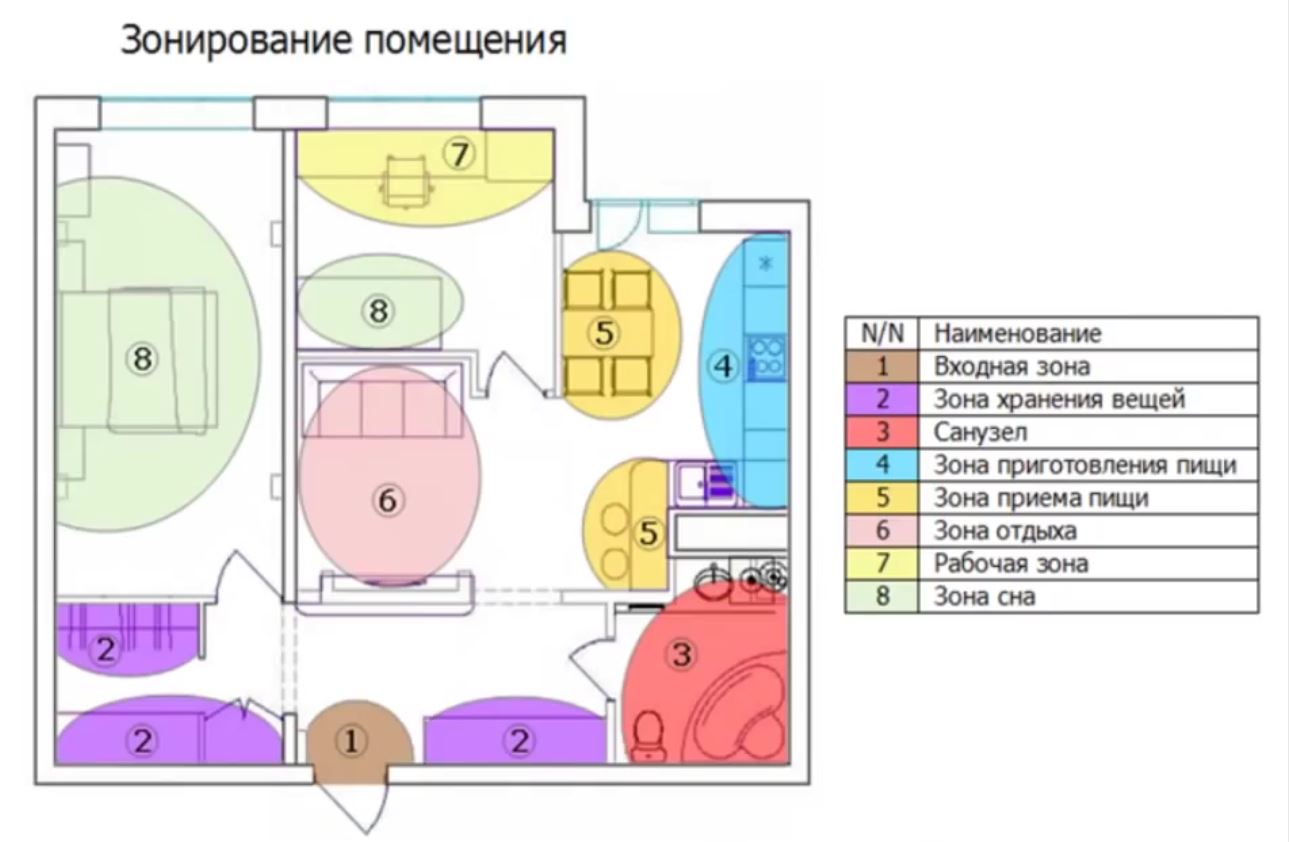 1-бөлім:1-бөлім:1-бөлім:1-бөлім:1-бөлім:Мектеп: 105Мектеп: 105Мектеп: 105Мектеп: 105Күні:7.09.2019Күні:7.09.2019Күні:7.09.2019Күні:7.09.2019Күні:7.09.2019Мұғалімнің аты-жөні: Мирзахмедов БМұғалімнің аты-жөні: Мирзахмедов БМұғалімнің аты-жөні: Мирзахмедов БМұғалімнің аты-жөні: Мирзахмедов БСынып: 9-ӘСынып: 9-ӘСынып: 9-ӘСынып: 9-ӘСынып: 9-ӘҚатысқандар саны:Қатыспағандар саны: Қатысқандар саны:Қатыспағандар саны: Сабақ тақырыбыСабақ тақырыбыЗаманауи интерьердегі сәндік бұйымдар Заманауи интерьердегі сәндік бұйымдар Заманауи интерьердегі сәндік бұйымдар Заманауи интерьердегі сәндік бұйымдар Заманауи интерьердегі сәндік бұйымдар Заманауи интерьердегі сәндік бұйымдар Заманауи интерьердегі сәндік бұйымдар Осы сабақта қол жеткізілетін оқу мақсаттары (оқу бағдарламасына сілтеме)Осы сабақта қол жеткізілетін оқу мақсаттары (оқу бағдарламасына сілтеме)9.1.2.1 мәдени және тарихи жәдігерлер, қолөнер мен дизайн салалары шығармаларының материалдарын, бағытын, салыстырмалы талдау9.1.2.1 мәдени және тарихи жәдігерлер, қолөнер мен дизайн салалары шығармаларының материалдарын, бағытын, салыстырмалы талдау9.1.2.1 мәдени және тарихи жәдігерлер, қолөнер мен дизайн салалары шығармаларының материалдарын, бағытын, салыстырмалы талдау9.1.2.1 мәдени және тарихи жәдігерлер, қолөнер мен дизайн салалары шығармаларының материалдарын, бағытын, салыстырмалы талдау9.1.2.1 мәдени және тарихи жәдігерлер, қолөнер мен дизайн салалары шығармаларының материалдарын, бағытын, салыстырмалы талдау9.1.2.1 мәдени және тарихи жәдігерлер, қолөнер мен дизайн салалары шығармаларының материалдарын, бағытын, салыстырмалы талдау9.1.2.1 мәдени және тарихи жәдігерлер, қолөнер мен дизайн салалары шығармаларының материалдарын, бағытын, салыстырмалы талдауСабақтың мақсатыСабақтың мақсатыБарлық білім алушы: Интерьер стильдері туралы түсініктері қалыптасады, интерьер бұйымын дайындауға заманауи және дәстүрлі емес материалдарды тиімді қолданады.Басым бөлігі: Интерьер бұйымдарын дайындауда материалдарды өздігінен таңдау жасайдыКейбіреуі: Интерьерге арналған сәндік бұйымдарды таңдауда өз идеяларын ұсынадыБарлық білім алушы: Интерьер стильдері туралы түсініктері қалыптасады, интерьер бұйымын дайындауға заманауи және дәстүрлі емес материалдарды тиімді қолданады.Басым бөлігі: Интерьер бұйымдарын дайындауда материалдарды өздігінен таңдау жасайдыКейбіреуі: Интерьерге арналған сәндік бұйымдарды таңдауда өз идеяларын ұсынадыБарлық білім алушы: Интерьер стильдері туралы түсініктері қалыптасады, интерьер бұйымын дайындауға заманауи және дәстүрлі емес материалдарды тиімді қолданады.Басым бөлігі: Интерьер бұйымдарын дайындауда материалдарды өздігінен таңдау жасайдыКейбіреуі: Интерьерге арналған сәндік бұйымдарды таңдауда өз идеяларын ұсынадыБарлық білім алушы: Интерьер стильдері туралы түсініктері қалыптасады, интерьер бұйымын дайындауға заманауи және дәстүрлі емес материалдарды тиімді қолданады.Басым бөлігі: Интерьер бұйымдарын дайындауда материалдарды өздігінен таңдау жасайдыКейбіреуі: Интерьерге арналған сәндік бұйымдарды таңдауда өз идеяларын ұсынадыБарлық білім алушы: Интерьер стильдері туралы түсініктері қалыптасады, интерьер бұйымын дайындауға заманауи және дәстүрлі емес материалдарды тиімді қолданады.Басым бөлігі: Интерьер бұйымдарын дайындауда материалдарды өздігінен таңдау жасайдыКейбіреуі: Интерьерге арналған сәндік бұйымдарды таңдауда өз идеяларын ұсынадыБарлық білім алушы: Интерьер стильдері туралы түсініктері қалыптасады, интерьер бұйымын дайындауға заманауи және дәстүрлі емес материалдарды тиімді қолданады.Басым бөлігі: Интерьер бұйымдарын дайындауда материалдарды өздігінен таңдау жасайдыКейбіреуі: Интерьерге арналған сәндік бұйымдарды таңдауда өз идеяларын ұсынадыБарлық білім алушы: Интерьер стильдері туралы түсініктері қалыптасады, интерьер бұйымын дайындауға заманауи және дәстүрлі емес материалдарды тиімді қолданады.Басым бөлігі: Интерьер бұйымдарын дайындауда материалдарды өздігінен таңдау жасайдыКейбіреуі: Интерьерге арналған сәндік бұйымдарды таңдауда өз идеяларын ұсынадыБағалаукритерийлеріБағалаукритерийлеріЗаманауи интерьерлік бұйымдарды біледіТарихи интерьерлік бұйымдар мен үйлесімдік  шешімдерін біледіТарихи мен заманауиинтерьерлердісалыстырадыӨзгеелдіңинтерьерліксәндібұйымнобайынсалады.Заманауи интерьерлік бұйымдарды біледіТарихи интерьерлік бұйымдар мен үйлесімдік  шешімдерін біледіТарихи мен заманауиинтерьерлердісалыстырадыӨзгеелдіңинтерьерліксәндібұйымнобайынсалады.Заманауи интерьерлік бұйымдарды біледіТарихи интерьерлік бұйымдар мен үйлесімдік  шешімдерін біледіТарихи мен заманауиинтерьерлердісалыстырадыӨзгеелдіңинтерьерліксәндібұйымнобайынсалады.Заманауи интерьерлік бұйымдарды біледіТарихи интерьерлік бұйымдар мен үйлесімдік  шешімдерін біледіТарихи мен заманауиинтерьерлердісалыстырадыӨзгеелдіңинтерьерліксәндібұйымнобайынсалады.Заманауи интерьерлік бұйымдарды біледіТарихи интерьерлік бұйымдар мен үйлесімдік  шешімдерін біледіТарихи мен заманауиинтерьерлердісалыстырадыӨзгеелдіңинтерьерліксәндібұйымнобайынсалады.Заманауи интерьерлік бұйымдарды біледіТарихи интерьерлік бұйымдар мен үйлесімдік  шешімдерін біледіТарихи мен заманауиинтерьерлердісалыстырадыӨзгеелдіңинтерьерліксәндібұйымнобайынсалады.Заманауи интерьерлік бұйымдарды біледіТарихи интерьерлік бұйымдар мен үйлесімдік  шешімдерін біледіТарихи мен заманауиинтерьерлердісалыстырадыӨзгеелдіңинтерьерліксәндібұйымнобайынсалады.Тілдік мақсаттарТілдік мақсаттарПәнге тән лексика мен терминология: Интерьер, 2D, 3D форматтағы бұйымдар, интерьер стильдері, готика, заманауи, классика, этностиль Тілдік мақсатқа байланысты талқылауға арналған сұрақтар:Мен ...... интерьер стилдерімен таныстымИнтерьерде қолданылатын элементтер мен заттар...Мен ......заттардың 2D, ...... 3D форматтағы бұйымдар екенін білдімСтиль/бағыт – стиль- styleИнтерьер дизайны – Дизайн интерьера – InteriordesingВизуалды ерекшеліктері - визуальные характеристики - visualcharacteristicsБағалау – оценивать - to assessМатасы – текстиль- textilesПәнге тән лексика мен терминология: Интерьер, 2D, 3D форматтағы бұйымдар, интерьер стильдері, готика, заманауи, классика, этностиль Тілдік мақсатқа байланысты талқылауға арналған сұрақтар:Мен ...... интерьер стилдерімен таныстымИнтерьерде қолданылатын элементтер мен заттар...Мен ......заттардың 2D, ...... 3D форматтағы бұйымдар екенін білдімСтиль/бағыт – стиль- styleИнтерьер дизайны – Дизайн интерьера – InteriordesingВизуалды ерекшеліктері - визуальные характеристики - visualcharacteristicsБағалау – оценивать - to assessМатасы – текстиль- textilesПәнге тән лексика мен терминология: Интерьер, 2D, 3D форматтағы бұйымдар, интерьер стильдері, готика, заманауи, классика, этностиль Тілдік мақсатқа байланысты талқылауға арналған сұрақтар:Мен ...... интерьер стилдерімен таныстымИнтерьерде қолданылатын элементтер мен заттар...Мен ......заттардың 2D, ...... 3D форматтағы бұйымдар екенін білдімСтиль/бағыт – стиль- styleИнтерьер дизайны – Дизайн интерьера – InteriordesingВизуалды ерекшеліктері - визуальные характеристики - visualcharacteristicsБағалау – оценивать - to assessМатасы – текстиль- textilesПәнге тән лексика мен терминология: Интерьер, 2D, 3D форматтағы бұйымдар, интерьер стильдері, готика, заманауи, классика, этностиль Тілдік мақсатқа байланысты талқылауға арналған сұрақтар:Мен ...... интерьер стилдерімен таныстымИнтерьерде қолданылатын элементтер мен заттар...Мен ......заттардың 2D, ...... 3D форматтағы бұйымдар екенін білдімСтиль/бағыт – стиль- styleИнтерьер дизайны – Дизайн интерьера – InteriordesingВизуалды ерекшеліктері - визуальные характеристики - visualcharacteristicsБағалау – оценивать - to assessМатасы – текстиль- textilesПәнге тән лексика мен терминология: Интерьер, 2D, 3D форматтағы бұйымдар, интерьер стильдері, готика, заманауи, классика, этностиль Тілдік мақсатқа байланысты талқылауға арналған сұрақтар:Мен ...... интерьер стилдерімен таныстымИнтерьерде қолданылатын элементтер мен заттар...Мен ......заттардың 2D, ...... 3D форматтағы бұйымдар екенін білдімСтиль/бағыт – стиль- styleИнтерьер дизайны – Дизайн интерьера – InteriordesingВизуалды ерекшеліктері - визуальные характеристики - visualcharacteristicsБағалау – оценивать - to assessМатасы – текстиль- textilesПәнге тән лексика мен терминология: Интерьер, 2D, 3D форматтағы бұйымдар, интерьер стильдері, готика, заманауи, классика, этностиль Тілдік мақсатқа байланысты талқылауға арналған сұрақтар:Мен ...... интерьер стилдерімен таныстымИнтерьерде қолданылатын элементтер мен заттар...Мен ......заттардың 2D, ...... 3D форматтағы бұйымдар екенін білдімСтиль/бағыт – стиль- styleИнтерьер дизайны – Дизайн интерьера – InteriordesingВизуалды ерекшеліктері - визуальные характеристики - visualcharacteristicsБағалау – оценивать - to assessМатасы – текстиль- textilesПәнге тән лексика мен терминология: Интерьер, 2D, 3D форматтағы бұйымдар, интерьер стильдері, готика, заманауи, классика, этностиль Тілдік мақсатқа байланысты талқылауға арналған сұрақтар:Мен ...... интерьер стилдерімен таныстымИнтерьерде қолданылатын элементтер мен заттар...Мен ......заттардың 2D, ...... 3D форматтағы бұйымдар екенін білдімСтиль/бағыт – стиль- styleИнтерьер дизайны – Дизайн интерьера – InteriordesingВизуалды ерекшеліктері - визуальные характеристики - visualcharacteristicsБағалау – оценивать - to assessМатасы – текстиль- textilesҚұндылықтардыдарытуҚұндылықтардыдарытуОқушылардыңинтерьерлік сәнді бұйымдардың ойластырып, бейнелеуарқылыобраздыелестету, түстердіүйлестірепайдалану, зерттеушілікқұндылықтарындарытуОқушылардыңинтерьерлік сәнді бұйымдардың ойластырып, бейнелеуарқылыобраздыелестету, түстердіүйлестірепайдалану, зерттеушілікқұндылықтарындарытуОқушылардыңинтерьерлік сәнді бұйымдардың ойластырып, бейнелеуарқылыобраздыелестету, түстердіүйлестірепайдалану, зерттеушілікқұндылықтарындарытуОқушылардыңинтерьерлік сәнді бұйымдардың ойластырып, бейнелеуарқылыобраздыелестету, түстердіүйлестірепайдалану, зерттеушілікқұндылықтарындарытуОқушылардыңинтерьерлік сәнді бұйымдардың ойластырып, бейнелеуарқылыобраздыелестету, түстердіүйлестірепайдалану, зерттеушілікқұндылықтарындарытуОқушылардыңинтерьерлік сәнді бұйымдардың ойластырып, бейнелеуарқылыобраздыелестету, түстердіүйлестірепайдалану, зерттеушілікқұндылықтарындарытуОқушылардыңинтерьерлік сәнді бұйымдардың ойластырып, бейнелеуарқылыобраздыелестету, түстердіүйлестірепайдалану, зерттеушілікқұндылықтарындарытуПәнаралықбайланыстарПәнаралықбайланыстарТарих,  информатика жәнет.б. Тарих,  информатика жәнет.б. Тарих,  информатика жәнет.б. Тарих,  информатика жәнет.б. Тарих,  информатика жәнет.б. Тарих,  информатика жәнет.б. Тарих,  информатика жәнет.б. АКТ қолдану дағдыларыАКТ қолдану дағдыларыИнтерьер дизайнныңфотосуреттерінәлеуметтікжеліденқарастыраотырып, олардызерттеуүшін.Интерьер дизайнныңфотосуреттерінәлеуметтікжеліденқарастыраотырып, олардызерттеуүшін.Интерьер дизайнныңфотосуреттерінәлеуметтікжеліденқарастыраотырып, олардызерттеуүшін.Интерьер дизайнныңфотосуреттерінәлеуметтікжеліденқарастыраотырып, олардызерттеуүшін.Интерьер дизайнныңфотосуреттерінәлеуметтікжеліденқарастыраотырып, олардызерттеуүшін.Интерьер дизайнныңфотосуреттерінәлеуметтікжеліденқарастыраотырып, олардызерттеуүшін.Интерьер дизайнныңфотосуреттерінәлеуметтікжеліденқарастыраотырып, олардызерттеуүшін.Бастапқы білім Бастапқы білім СабақбарысыСабақбарысыСабақбарысыСабақбарысыСабақбарысыСабақбарысыСабақбарысыСабақбарысыСабақбарысыСабақтыңжоспарланғанкезеңдеріСабақтағыжоспарланғаніс-әрекетСабақтағыжоспарланғаніс-әрекетСабақтағыжоспарланғаніс-әрекетСабақтағыжоспарланғаніс-әрекетСабақтағыжоспарланғаніс-әрекетСабақтағыжоспарланғаніс-әрекетСабақтағыжоспарланғаніс-әрекетРесурстарСабақтың басы Сабақтың басында оқушыларға интерьердегі сәнді қолөнер туындылары жинағы туралы бейнебаян көрсетіледі.Бейнебаяннан не байқадыңыздар?Бүгінгі сабақтың тақырыбы қандай деп ойлайсыздар?Деген сұрақтар қою арқылы оқушылармен сабақтың тақырыбын ашамын.Миға шабуыл. Видео көрсету Сабақ  тақырыбын ашуға арналған сұрақтар. 1 топ. Қысқа бейне сюжеттен нені байқадыңыздар?2 топ. Қандай интерьер элементтері бар екен?3 топ. Барлық интерьерге  ортақ қандай материалдар көрсетілген?ҚБ  «Күлегештер» тәсіліСабақтың мақсатын айқындауБағалау критерийлері:Заманауи интерьерлік бұйымдарды біледіТарихи интерьерлік бұйымдар мен үйлесімдік  шешімдерін біледіТарихи мен заманауиинтерьерлердісалыстырадыӨзгеелдіңинтерьерліксәндібұйымнобайынсалады.Сабақтың басында оқушыларға интерьердегі сәнді қолөнер туындылары жинағы туралы бейнебаян көрсетіледі.Бейнебаяннан не байқадыңыздар?Бүгінгі сабақтың тақырыбы қандай деп ойлайсыздар?Деген сұрақтар қою арқылы оқушылармен сабақтың тақырыбын ашамын.Миға шабуыл. Видео көрсету Сабақ  тақырыбын ашуға арналған сұрақтар. 1 топ. Қысқа бейне сюжеттен нені байқадыңыздар?2 топ. Қандай интерьер элементтері бар екен?3 топ. Барлық интерьерге  ортақ қандай материалдар көрсетілген?ҚБ  «Күлегештер» тәсіліСабақтың мақсатын айқындауБағалау критерийлері:Заманауи интерьерлік бұйымдарды біледіТарихи интерьерлік бұйымдар мен үйлесімдік  шешімдерін біледіТарихи мен заманауиинтерьерлердісалыстырадыӨзгеелдіңинтерьерліксәндібұйымнобайынсалады.Сабақтың басында оқушыларға интерьердегі сәнді қолөнер туындылары жинағы туралы бейнебаян көрсетіледі.Бейнебаяннан не байқадыңыздар?Бүгінгі сабақтың тақырыбы қандай деп ойлайсыздар?Деген сұрақтар қою арқылы оқушылармен сабақтың тақырыбын ашамын.Миға шабуыл. Видео көрсету Сабақ  тақырыбын ашуға арналған сұрақтар. 1 топ. Қысқа бейне сюжеттен нені байқадыңыздар?2 топ. Қандай интерьер элементтері бар екен?3 топ. Барлық интерьерге  ортақ қандай материалдар көрсетілген?ҚБ  «Күлегештер» тәсіліСабақтың мақсатын айқындауБағалау критерийлері:Заманауи интерьерлік бұйымдарды біледіТарихи интерьерлік бұйымдар мен үйлесімдік  шешімдерін біледіТарихи мен заманауиинтерьерлердісалыстырадыӨзгеелдіңинтерьерліксәндібұйымнобайынсалады.Сабақтың басында оқушыларға интерьердегі сәнді қолөнер туындылары жинағы туралы бейнебаян көрсетіледі.Бейнебаяннан не байқадыңыздар?Бүгінгі сабақтың тақырыбы қандай деп ойлайсыздар?Деген сұрақтар қою арқылы оқушылармен сабақтың тақырыбын ашамын.Миға шабуыл. Видео көрсету Сабақ  тақырыбын ашуға арналған сұрақтар. 1 топ. Қысқа бейне сюжеттен нені байқадыңыздар?2 топ. Қандай интерьер элементтері бар екен?3 топ. Барлық интерьерге  ортақ қандай материалдар көрсетілген?ҚБ  «Күлегештер» тәсіліСабақтың мақсатын айқындауБағалау критерийлері:Заманауи интерьерлік бұйымдарды біледіТарихи интерьерлік бұйымдар мен үйлесімдік  шешімдерін біледіТарихи мен заманауиинтерьерлердісалыстырадыӨзгеелдіңинтерьерліксәндібұйымнобайынсалады.Сабақтың басында оқушыларға интерьердегі сәнді қолөнер туындылары жинағы туралы бейнебаян көрсетіледі.Бейнебаяннан не байқадыңыздар?Бүгінгі сабақтың тақырыбы қандай деп ойлайсыздар?Деген сұрақтар қою арқылы оқушылармен сабақтың тақырыбын ашамын.Миға шабуыл. Видео көрсету Сабақ  тақырыбын ашуға арналған сұрақтар. 1 топ. Қысқа бейне сюжеттен нені байқадыңыздар?2 топ. Қандай интерьер элементтері бар екен?3 топ. Барлық интерьерге  ортақ қандай материалдар көрсетілген?ҚБ  «Күлегештер» тәсіліСабақтың мақсатын айқындауБағалау критерийлері:Заманауи интерьерлік бұйымдарды біледіТарихи интерьерлік бұйымдар мен үйлесімдік  шешімдерін біледіТарихи мен заманауиинтерьерлердісалыстырадыӨзгеелдіңинтерьерліксәндібұйымнобайынсалады.Сабақтың басында оқушыларға интерьердегі сәнді қолөнер туындылары жинағы туралы бейнебаян көрсетіледі.Бейнебаяннан не байқадыңыздар?Бүгінгі сабақтың тақырыбы қандай деп ойлайсыздар?Деген сұрақтар қою арқылы оқушылармен сабақтың тақырыбын ашамын.Миға шабуыл. Видео көрсету Сабақ  тақырыбын ашуға арналған сұрақтар. 1 топ. Қысқа бейне сюжеттен нені байқадыңыздар?2 топ. Қандай интерьер элементтері бар екен?3 топ. Барлық интерьерге  ортақ қандай материалдар көрсетілген?ҚБ  «Күлегештер» тәсіліСабақтың мақсатын айқындауБағалау критерийлері:Заманауи интерьерлік бұйымдарды біледіТарихи интерьерлік бұйымдар мен үйлесімдік  шешімдерін біледіТарихи мен заманауиинтерьерлердісалыстырадыӨзгеелдіңинтерьерліксәндібұйымнобайынсалады.Сабақтың басында оқушыларға интерьердегі сәнді қолөнер туындылары жинағы туралы бейнебаян көрсетіледі.Бейнебаяннан не байқадыңыздар?Бүгінгі сабақтың тақырыбы қандай деп ойлайсыздар?Деген сұрақтар қою арқылы оқушылармен сабақтың тақырыбын ашамын.Миға шабуыл. Видео көрсету Сабақ  тақырыбын ашуға арналған сұрақтар. 1 топ. Қысқа бейне сюжеттен нені байқадыңыздар?2 топ. Қандай интерьер элементтері бар екен?3 топ. Барлық интерьерге  ортақ қандай материалдар көрсетілген?ҚБ  «Күлегештер» тәсіліСабақтың мақсатын айқындауБағалау критерийлері:Заманауи интерьерлік бұйымдарды біледіТарихи интерьерлік бұйымдар мен үйлесімдік  шешімдерін біледіТарихи мен заманауиинтерьерлердісалыстырадыӨзгеелдіңинтерьерліксәндібұйымнобайынсалады.Сабақтың ортасы  Оқушылар тарихи және мәдени интерьер бұйымдары туралы түсінігін, және оған не жататындығын, қандай аспектілер арқылы анықтауға болатыны туралы талқыланады. Заманауи интерьер бұйымдарын төмендегі сұрақтары арқылы талқылаймыз:Заманауи интерьер бұйымдарына атаңыз және неліктен бұл заттарды заманауи деп атаймыз?Бұл бұйымдар  қазіргі қазақ қоғамына қаншалықты тән екенін анықтаңыз;Қандай қазақтың ұлттық бұйымдары  қазіргі заманға белгілі және қолданысқа ие?Тарихи және мәдени бұйымдардың дамуына нелер әсер етеді?Бұйымдардың орындалу технологиялары қандай?Топтарда басқа елдердің мәдени аспектілерін, интерьер стилдерінің ерекшеліктерін талқыланады.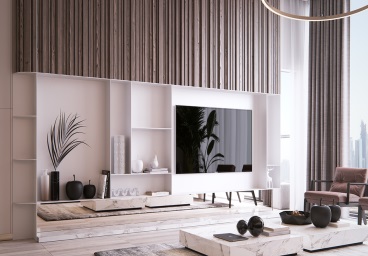 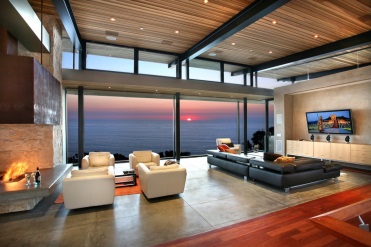  Өнер мен мәдениеттерде жалпы аспектілері немесе интерьер стильдерін салыстырады.Оқушыларға қазіргі заманауи стильдің 9 түрін атап, ерекшеліктері талқыланады1 «Өтпелі» стиль     6 Голливудтік стиль2 Фахверг стилі      7 Хюгге3 Теңіз стиль8 Mid-Century стилі4 Ваби- Саби          9 Бекстейдж стилі5 Порше стиліОқушыларға интерьерлік бұйымдар көрсетіледі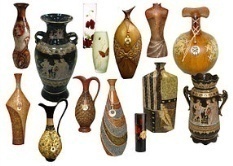 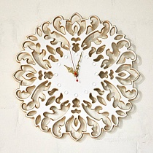 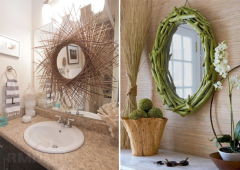 1-Тапсырма.  Ойлау дағдыларының деңгейі:білу және түсіну«Бейнефильмдерді көру және талқылау» тәсілі арқылы интерьер стильдерінің ерекшеліктеріне қарай АКТ-ны, түрлі дерек көздерін пайдалану арқылы сипаттаңыз Бағалау критерийі:-Интерьер туралы түсінігін анықтайды-Интерьер бұйымдарын дайындауда заманауи және дәстүрлі емес материалдарды тиімді қолданады-Материалдарға өздігінен таңдау жасайды Дескриптор:Интерьер стильдеріне сипаттама бередіСтильдердің ерекшеліктерін ашадыҚолданылған материалдарды анықтайдыҚБ: «Бағдаршам» тәсіліСергіту сәті2-Тапсырма.  Ойлау дағдыларының деңгейі:білу және түсіну «СТО» әдісі. Бос бөлмені интерьерге арналған сәндік бұйымдарды 2D және 3D форматтағы  бұйымдар арқылы толықтырыңызБағалау критерийі:-Суретте берілген интерьер стильдеріне қарай 2D және 3D форматтағы бұйымдармен толықтырады.  Дескриптор:Берілген суреттегі интерьер стильдерін анықтайдыБерілген сурет қиындыларын интерьер стиліне  сәйкестендіреді. Интерьер стиліне сәйкес 2D және 3D бұйымдарының  сурет қиындыларын орналастырады.ҚБ: «2 жұлдыз, 1 тілек» ( топ бірін-бірі)Жұптық тапсырма Тапсырма:Топтарда оқушылар өзге елдердің (мысалы: Қырғыз, Орыс халқы, Өзбек, Түрік) мәдениетіне тән және Қазақтың ұлттық интерьер бұйымдарының ұқсастықтары мен ерекшеліктерін суреттейтін постер немесе коллаж дайындайды. Әрбір топ әртүрлі елдерді таңдауы тиіс. Оқушылар бір бірінің жұмыстарын өзара бағалау жүргізеді.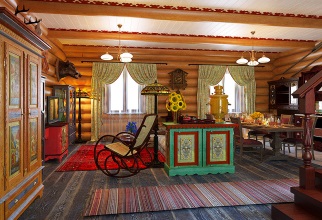 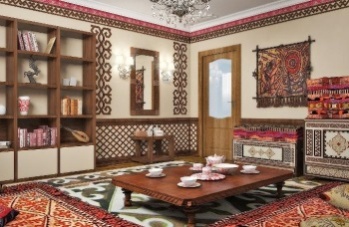 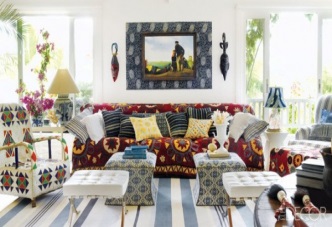 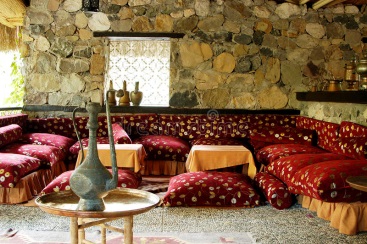 Тапсырманы орындау критерийлерін оқушылар өздері құрастыруын сұраймын.Топ жұмыстарының нәтижелерін талқылау. Оқушылар бір бірінің жұмыстарын талдайды.Оқушылар тарихи және мәдени интерьер бұйымдары туралы түсінігін, және оған не жататындығын, қандай аспектілер арқылы анықтауға болатыны туралы талқыланады. Заманауи интерьер бұйымдарын төмендегі сұрақтары арқылы талқылаймыз:Заманауи интерьер бұйымдарына атаңыз және неліктен бұл заттарды заманауи деп атаймыз?Бұл бұйымдар  қазіргі қазақ қоғамына қаншалықты тән екенін анықтаңыз;Қандай қазақтың ұлттық бұйымдары  қазіргі заманға белгілі және қолданысқа ие?Тарихи және мәдени бұйымдардың дамуына нелер әсер етеді?Бұйымдардың орындалу технологиялары қандай?Топтарда басқа елдердің мәдени аспектілерін, интерьер стилдерінің ерекшеліктерін талқыланады. Өнер мен мәдениеттерде жалпы аспектілері немесе интерьер стильдерін салыстырады.Оқушыларға қазіргі заманауи стильдің 9 түрін атап, ерекшеліктері талқыланады1 «Өтпелі» стиль     6 Голливудтік стиль2 Фахверг стилі      7 Хюгге3 Теңіз стиль8 Mid-Century стилі4 Ваби- Саби          9 Бекстейдж стилі5 Порше стиліОқушыларға интерьерлік бұйымдар көрсетіледі1-Тапсырма.  Ойлау дағдыларының деңгейі:білу және түсіну«Бейнефильмдерді көру және талқылау» тәсілі арқылы интерьер стильдерінің ерекшеліктеріне қарай АКТ-ны, түрлі дерек көздерін пайдалану арқылы сипаттаңыз Бағалау критерийі:-Интерьер туралы түсінігін анықтайды-Интерьер бұйымдарын дайындауда заманауи және дәстүрлі емес материалдарды тиімді қолданады-Материалдарға өздігінен таңдау жасайды Дескриптор:Интерьер стильдеріне сипаттама бередіСтильдердің ерекшеліктерін ашадыҚолданылған материалдарды анықтайдыҚБ: «Бағдаршам» тәсіліСергіту сәті2-Тапсырма.  Ойлау дағдыларының деңгейі:білу және түсіну «СТО» әдісі. Бос бөлмені интерьерге арналған сәндік бұйымдарды 2D және 3D форматтағы  бұйымдар арқылы толықтырыңызБағалау критерийі:-Суретте берілген интерьер стильдеріне қарай 2D және 3D форматтағы бұйымдармен толықтырады.  Дескриптор:Берілген суреттегі интерьер стильдерін анықтайдыБерілген сурет қиындыларын интерьер стиліне  сәйкестендіреді. Интерьер стиліне сәйкес 2D және 3D бұйымдарының  сурет қиындыларын орналастырады.ҚБ: «2 жұлдыз, 1 тілек» ( топ бірін-бірі)Жұптық тапсырма Тапсырма:Топтарда оқушылар өзге елдердің (мысалы: Қырғыз, Орыс халқы, Өзбек, Түрік) мәдениетіне тән және Қазақтың ұлттық интерьер бұйымдарының ұқсастықтары мен ерекшеліктерін суреттейтін постер немесе коллаж дайындайды. Әрбір топ әртүрлі елдерді таңдауы тиіс. Оқушылар бір бірінің жұмыстарын өзара бағалау жүргізеді.Тапсырманы орындау критерийлерін оқушылар өздері құрастыруын сұраймын.Топ жұмыстарының нәтижелерін талқылау. Оқушылар бір бірінің жұмыстарын талдайды.Оқушылар тарихи және мәдени интерьер бұйымдары туралы түсінігін, және оған не жататындығын, қандай аспектілер арқылы анықтауға болатыны туралы талқыланады. Заманауи интерьер бұйымдарын төмендегі сұрақтары арқылы талқылаймыз:Заманауи интерьер бұйымдарына атаңыз және неліктен бұл заттарды заманауи деп атаймыз?Бұл бұйымдар  қазіргі қазақ қоғамына қаншалықты тән екенін анықтаңыз;Қандай қазақтың ұлттық бұйымдары  қазіргі заманға белгілі және қолданысқа ие?Тарихи және мәдени бұйымдардың дамуына нелер әсер етеді?Бұйымдардың орындалу технологиялары қандай?Топтарда басқа елдердің мәдени аспектілерін, интерьер стилдерінің ерекшеліктерін талқыланады. Өнер мен мәдениеттерде жалпы аспектілері немесе интерьер стильдерін салыстырады.Оқушыларға қазіргі заманауи стильдің 9 түрін атап, ерекшеліктері талқыланады1 «Өтпелі» стиль     6 Голливудтік стиль2 Фахверг стилі      7 Хюгге3 Теңіз стиль8 Mid-Century стилі4 Ваби- Саби          9 Бекстейдж стилі5 Порше стиліОқушыларға интерьерлік бұйымдар көрсетіледі1-Тапсырма.  Ойлау дағдыларының деңгейі:білу және түсіну«Бейнефильмдерді көру және талқылау» тәсілі арқылы интерьер стильдерінің ерекшеліктеріне қарай АКТ-ны, түрлі дерек көздерін пайдалану арқылы сипаттаңыз Бағалау критерийі:-Интерьер туралы түсінігін анықтайды-Интерьер бұйымдарын дайындауда заманауи және дәстүрлі емес материалдарды тиімді қолданады-Материалдарға өздігінен таңдау жасайды Дескриптор:Интерьер стильдеріне сипаттама бередіСтильдердің ерекшеліктерін ашадыҚолданылған материалдарды анықтайдыҚБ: «Бағдаршам» тәсіліСергіту сәті2-Тапсырма.  Ойлау дағдыларының деңгейі:білу және түсіну «СТО» әдісі. Бос бөлмені интерьерге арналған сәндік бұйымдарды 2D және 3D форматтағы  бұйымдар арқылы толықтырыңызБағалау критерийі:-Суретте берілген интерьер стильдеріне қарай 2D және 3D форматтағы бұйымдармен толықтырады.  Дескриптор:Берілген суреттегі интерьер стильдерін анықтайдыБерілген сурет қиындыларын интерьер стиліне  сәйкестендіреді. Интерьер стиліне сәйкес 2D және 3D бұйымдарының  сурет қиындыларын орналастырады.ҚБ: «2 жұлдыз, 1 тілек» ( топ бірін-бірі)Жұптық тапсырма Тапсырма:Топтарда оқушылар өзге елдердің (мысалы: Қырғыз, Орыс халқы, Өзбек, Түрік) мәдениетіне тән және Қазақтың ұлттық интерьер бұйымдарының ұқсастықтары мен ерекшеліктерін суреттейтін постер немесе коллаж дайындайды. Әрбір топ әртүрлі елдерді таңдауы тиіс. Оқушылар бір бірінің жұмыстарын өзара бағалау жүргізеді.Тапсырманы орындау критерийлерін оқушылар өздері құрастыруын сұраймын.Топ жұмыстарының нәтижелерін талқылау. Оқушылар бір бірінің жұмыстарын талдайды.Оқушылар тарихи және мәдени интерьер бұйымдары туралы түсінігін, және оған не жататындығын, қандай аспектілер арқылы анықтауға болатыны туралы талқыланады. Заманауи интерьер бұйымдарын төмендегі сұрақтары арқылы талқылаймыз:Заманауи интерьер бұйымдарына атаңыз және неліктен бұл заттарды заманауи деп атаймыз?Бұл бұйымдар  қазіргі қазақ қоғамына қаншалықты тән екенін анықтаңыз;Қандай қазақтың ұлттық бұйымдары  қазіргі заманға белгілі және қолданысқа ие?Тарихи және мәдени бұйымдардың дамуына нелер әсер етеді?Бұйымдардың орындалу технологиялары қандай?Топтарда басқа елдердің мәдени аспектілерін, интерьер стилдерінің ерекшеліктерін талқыланады. Өнер мен мәдениеттерде жалпы аспектілері немесе интерьер стильдерін салыстырады.Оқушыларға қазіргі заманауи стильдің 9 түрін атап, ерекшеліктері талқыланады1 «Өтпелі» стиль     6 Голливудтік стиль2 Фахверг стилі      7 Хюгге3 Теңіз стиль8 Mid-Century стилі4 Ваби- Саби          9 Бекстейдж стилі5 Порше стиліОқушыларға интерьерлік бұйымдар көрсетіледі1-Тапсырма.  Ойлау дағдыларының деңгейі:білу және түсіну«Бейнефильмдерді көру және талқылау» тәсілі арқылы интерьер стильдерінің ерекшеліктеріне қарай АКТ-ны, түрлі дерек көздерін пайдалану арқылы сипаттаңыз Бағалау критерийі:-Интерьер туралы түсінігін анықтайды-Интерьер бұйымдарын дайындауда заманауи және дәстүрлі емес материалдарды тиімді қолданады-Материалдарға өздігінен таңдау жасайды Дескриптор:Интерьер стильдеріне сипаттама бередіСтильдердің ерекшеліктерін ашадыҚолданылған материалдарды анықтайдыҚБ: «Бағдаршам» тәсіліСергіту сәті2-Тапсырма.  Ойлау дағдыларының деңгейі:білу және түсіну «СТО» әдісі. Бос бөлмені интерьерге арналған сәндік бұйымдарды 2D және 3D форматтағы  бұйымдар арқылы толықтырыңызБағалау критерийі:-Суретте берілген интерьер стильдеріне қарай 2D және 3D форматтағы бұйымдармен толықтырады.  Дескриптор:Берілген суреттегі интерьер стильдерін анықтайдыБерілген сурет қиындыларын интерьер стиліне  сәйкестендіреді. Интерьер стиліне сәйкес 2D және 3D бұйымдарының  сурет қиындыларын орналастырады.ҚБ: «2 жұлдыз, 1 тілек» ( топ бірін-бірі)Жұптық тапсырма Тапсырма:Топтарда оқушылар өзге елдердің (мысалы: Қырғыз, Орыс халқы, Өзбек, Түрік) мәдениетіне тән және Қазақтың ұлттық интерьер бұйымдарының ұқсастықтары мен ерекшеліктерін суреттейтін постер немесе коллаж дайындайды. Әрбір топ әртүрлі елдерді таңдауы тиіс. Оқушылар бір бірінің жұмыстарын өзара бағалау жүргізеді.Тапсырманы орындау критерийлерін оқушылар өздері құрастыруын сұраймын.Топ жұмыстарының нәтижелерін талқылау. Оқушылар бір бірінің жұмыстарын талдайды.Оқушылар тарихи және мәдени интерьер бұйымдары туралы түсінігін, және оған не жататындығын, қандай аспектілер арқылы анықтауға болатыны туралы талқыланады. Заманауи интерьер бұйымдарын төмендегі сұрақтары арқылы талқылаймыз:Заманауи интерьер бұйымдарына атаңыз және неліктен бұл заттарды заманауи деп атаймыз?Бұл бұйымдар  қазіргі қазақ қоғамына қаншалықты тән екенін анықтаңыз;Қандай қазақтың ұлттық бұйымдары  қазіргі заманға белгілі және қолданысқа ие?Тарихи және мәдени бұйымдардың дамуына нелер әсер етеді?Бұйымдардың орындалу технологиялары қандай?Топтарда басқа елдердің мәдени аспектілерін, интерьер стилдерінің ерекшеліктерін талқыланады. Өнер мен мәдениеттерде жалпы аспектілері немесе интерьер стильдерін салыстырады.Оқушыларға қазіргі заманауи стильдің 9 түрін атап, ерекшеліктері талқыланады1 «Өтпелі» стиль     6 Голливудтік стиль2 Фахверг стилі      7 Хюгге3 Теңіз стиль8 Mid-Century стилі4 Ваби- Саби          9 Бекстейдж стилі5 Порше стиліОқушыларға интерьерлік бұйымдар көрсетіледі1-Тапсырма.  Ойлау дағдыларының деңгейі:білу және түсіну«Бейнефильмдерді көру және талқылау» тәсілі арқылы интерьер стильдерінің ерекшеліктеріне қарай АКТ-ны, түрлі дерек көздерін пайдалану арқылы сипаттаңыз Бағалау критерийі:-Интерьер туралы түсінігін анықтайды-Интерьер бұйымдарын дайындауда заманауи және дәстүрлі емес материалдарды тиімді қолданады-Материалдарға өздігінен таңдау жасайды Дескриптор:Интерьер стильдеріне сипаттама бередіСтильдердің ерекшеліктерін ашадыҚолданылған материалдарды анықтайдыҚБ: «Бағдаршам» тәсіліСергіту сәті2-Тапсырма.  Ойлау дағдыларының деңгейі:білу және түсіну «СТО» әдісі. Бос бөлмені интерьерге арналған сәндік бұйымдарды 2D және 3D форматтағы  бұйымдар арқылы толықтырыңызБағалау критерийі:-Суретте берілген интерьер стильдеріне қарай 2D және 3D форматтағы бұйымдармен толықтырады.  Дескриптор:Берілген суреттегі интерьер стильдерін анықтайдыБерілген сурет қиындыларын интерьер стиліне  сәйкестендіреді. Интерьер стиліне сәйкес 2D және 3D бұйымдарының  сурет қиындыларын орналастырады.ҚБ: «2 жұлдыз, 1 тілек» ( топ бірін-бірі)Жұптық тапсырма Тапсырма:Топтарда оқушылар өзге елдердің (мысалы: Қырғыз, Орыс халқы, Өзбек, Түрік) мәдениетіне тән және Қазақтың ұлттық интерьер бұйымдарының ұқсастықтары мен ерекшеліктерін суреттейтін постер немесе коллаж дайындайды. Әрбір топ әртүрлі елдерді таңдауы тиіс. Оқушылар бір бірінің жұмыстарын өзара бағалау жүргізеді.Тапсырманы орындау критерийлерін оқушылар өздері құрастыруын сұраймын.Топ жұмыстарының нәтижелерін талқылау. Оқушылар бір бірінің жұмыстарын талдайды.Оқушылар тарихи және мәдени интерьер бұйымдары туралы түсінігін, және оған не жататындығын, қандай аспектілер арқылы анықтауға болатыны туралы талқыланады. Заманауи интерьер бұйымдарын төмендегі сұрақтары арқылы талқылаймыз:Заманауи интерьер бұйымдарына атаңыз және неліктен бұл заттарды заманауи деп атаймыз?Бұл бұйымдар  қазіргі қазақ қоғамына қаншалықты тән екенін анықтаңыз;Қандай қазақтың ұлттық бұйымдары  қазіргі заманға белгілі және қолданысқа ие?Тарихи және мәдени бұйымдардың дамуына нелер әсер етеді?Бұйымдардың орындалу технологиялары қандай?Топтарда басқа елдердің мәдени аспектілерін, интерьер стилдерінің ерекшеліктерін талқыланады. Өнер мен мәдениеттерде жалпы аспектілері немесе интерьер стильдерін салыстырады.Оқушыларға қазіргі заманауи стильдің 9 түрін атап, ерекшеліктері талқыланады1 «Өтпелі» стиль     6 Голливудтік стиль2 Фахверг стилі      7 Хюгге3 Теңіз стиль8 Mid-Century стилі4 Ваби- Саби          9 Бекстейдж стилі5 Порше стиліОқушыларға интерьерлік бұйымдар көрсетіледі1-Тапсырма.  Ойлау дағдыларының деңгейі:білу және түсіну«Бейнефильмдерді көру және талқылау» тәсілі арқылы интерьер стильдерінің ерекшеліктеріне қарай АКТ-ны, түрлі дерек көздерін пайдалану арқылы сипаттаңыз Бағалау критерийі:-Интерьер туралы түсінігін анықтайды-Интерьер бұйымдарын дайындауда заманауи және дәстүрлі емес материалдарды тиімді қолданады-Материалдарға өздігінен таңдау жасайды Дескриптор:Интерьер стильдеріне сипаттама бередіСтильдердің ерекшеліктерін ашадыҚолданылған материалдарды анықтайдыҚБ: «Бағдаршам» тәсіліСергіту сәті2-Тапсырма.  Ойлау дағдыларының деңгейі:білу және түсіну «СТО» әдісі. Бос бөлмені интерьерге арналған сәндік бұйымдарды 2D және 3D форматтағы  бұйымдар арқылы толықтырыңызБағалау критерийі:-Суретте берілген интерьер стильдеріне қарай 2D және 3D форматтағы бұйымдармен толықтырады.  Дескриптор:Берілген суреттегі интерьер стильдерін анықтайдыБерілген сурет қиындыларын интерьер стиліне  сәйкестендіреді. Интерьер стиліне сәйкес 2D және 3D бұйымдарының  сурет қиындыларын орналастырады.ҚБ: «2 жұлдыз, 1 тілек» ( топ бірін-бірі)Жұптық тапсырма Тапсырма:Топтарда оқушылар өзге елдердің (мысалы: Қырғыз, Орыс халқы, Өзбек, Түрік) мәдениетіне тән және Қазақтың ұлттық интерьер бұйымдарының ұқсастықтары мен ерекшеліктерін суреттейтін постер немесе коллаж дайындайды. Әрбір топ әртүрлі елдерді таңдауы тиіс. Оқушылар бір бірінің жұмыстарын өзара бағалау жүргізеді.Тапсырманы орындау критерийлерін оқушылар өздері құрастыруын сұраймын.Топ жұмыстарының нәтижелерін талқылау. Оқушылар бір бірінің жұмыстарын талдайды.Оқушылар тарихи және мәдени интерьер бұйымдары туралы түсінігін, және оған не жататындығын, қандай аспектілер арқылы анықтауға болатыны туралы талқыланады. Заманауи интерьер бұйымдарын төмендегі сұрақтары арқылы талқылаймыз:Заманауи интерьер бұйымдарына атаңыз және неліктен бұл заттарды заманауи деп атаймыз?Бұл бұйымдар  қазіргі қазақ қоғамына қаншалықты тән екенін анықтаңыз;Қандай қазақтың ұлттық бұйымдары  қазіргі заманға белгілі және қолданысқа ие?Тарихи және мәдени бұйымдардың дамуына нелер әсер етеді?Бұйымдардың орындалу технологиялары қандай?Топтарда басқа елдердің мәдени аспектілерін, интерьер стилдерінің ерекшеліктерін талқыланады. Өнер мен мәдениеттерде жалпы аспектілері немесе интерьер стильдерін салыстырады.Оқушыларға қазіргі заманауи стильдің 9 түрін атап, ерекшеліктері талқыланады1 «Өтпелі» стиль     6 Голливудтік стиль2 Фахверг стилі      7 Хюгге3 Теңіз стиль8 Mid-Century стилі4 Ваби- Саби          9 Бекстейдж стилі5 Порше стиліОқушыларға интерьерлік бұйымдар көрсетіледі1-Тапсырма.  Ойлау дағдыларының деңгейі:білу және түсіну«Бейнефильмдерді көру және талқылау» тәсілі арқылы интерьер стильдерінің ерекшеліктеріне қарай АКТ-ны, түрлі дерек көздерін пайдалану арқылы сипаттаңыз Бағалау критерийі:-Интерьер туралы түсінігін анықтайды-Интерьер бұйымдарын дайындауда заманауи және дәстүрлі емес материалдарды тиімді қолданады-Материалдарға өздігінен таңдау жасайды Дескриптор:Интерьер стильдеріне сипаттама бередіСтильдердің ерекшеліктерін ашадыҚолданылған материалдарды анықтайдыҚБ: «Бағдаршам» тәсіліСергіту сәті2-Тапсырма.  Ойлау дағдыларының деңгейі:білу және түсіну «СТО» әдісі. Бос бөлмені интерьерге арналған сәндік бұйымдарды 2D және 3D форматтағы  бұйымдар арқылы толықтырыңызБағалау критерийі:-Суретте берілген интерьер стильдеріне қарай 2D және 3D форматтағы бұйымдармен толықтырады.  Дескриптор:Берілген суреттегі интерьер стильдерін анықтайдыБерілген сурет қиындыларын интерьер стиліне  сәйкестендіреді. Интерьер стиліне сәйкес 2D және 3D бұйымдарының  сурет қиындыларын орналастырады.ҚБ: «2 жұлдыз, 1 тілек» ( топ бірін-бірі)Жұптық тапсырма Тапсырма:Топтарда оқушылар өзге елдердің (мысалы: Қырғыз, Орыс халқы, Өзбек, Түрік) мәдениетіне тән және Қазақтың ұлттық интерьер бұйымдарының ұқсастықтары мен ерекшеліктерін суреттейтін постер немесе коллаж дайындайды. Әрбір топ әртүрлі елдерді таңдауы тиіс. Оқушылар бір бірінің жұмыстарын өзара бағалау жүргізеді.Тапсырманы орындау критерийлерін оқушылар өздері құрастыруын сұраймын.Топ жұмыстарының нәтижелерін талқылау. Оқушылар бір бірінің жұмыстарын талдайды.https://www.youtube.com/watch?v=M4p39gy7aR8Интерьер және қабырғаларын ерекше безендіру.Қарапайым және шығармашылық идеялар.https://www.ivd.ru/dizajn-i-dekor/kvartira/9-modnyx-interernyx-stilej-o-kotoryx-vy-navernyaka-ne-znali-21707Ең үздік 10 стилдерhttps://www.art-designs.ru/stili_interera.htmlИнтерьер стилдеріСабақтың соңыСабақ соңында әрбір топ өздері таңдаған елдің интерьерлік ерекшеліктері бейнелеген постерлерін тақтаға алып шығып, қорғайды. «Екі жұлдыз, бір тілек» әдісі арқылы топтар өзара бір-бірін бағалайды.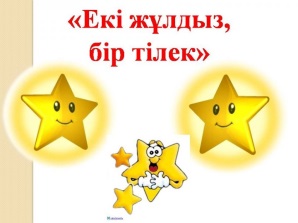 Сабақ соңында әрбір топ өздері таңдаған елдің интерьерлік ерекшеліктері бейнелеген постерлерін тақтаға алып шығып, қорғайды. «Екі жұлдыз, бір тілек» әдісі арқылы топтар өзара бір-бірін бағалайды.Сабақ соңында әрбір топ өздері таңдаған елдің интерьерлік ерекшеліктері бейнелеген постерлерін тақтаға алып шығып, қорғайды. «Екі жұлдыз, бір тілек» әдісі арқылы топтар өзара бір-бірін бағалайды.Сабақ соңында әрбір топ өздері таңдаған елдің интерьерлік ерекшеліктері бейнелеген постерлерін тақтаға алып шығып, қорғайды. «Екі жұлдыз, бір тілек» әдісі арқылы топтар өзара бір-бірін бағалайды.Сабақ соңында әрбір топ өздері таңдаған елдің интерьерлік ерекшеліктері бейнелеген постерлерін тақтаға алып шығып, қорғайды. «Екі жұлдыз, бір тілек» әдісі арқылы топтар өзара бір-бірін бағалайды.Сабақ соңында әрбір топ өздері таңдаған елдің интерьерлік ерекшеліктері бейнелеген постерлерін тақтаға алып шығып, қорғайды. «Екі жұлдыз, бір тілек» әдісі арқылы топтар өзара бір-бірін бағалайды.Сабақ соңында әрбір топ өздері таңдаған елдің интерьерлік ерекшеліктері бейнелеген постерлерін тақтаға алып шығып, қорғайды. «Екі жұлдыз, бір тілек» әдісі арқылы топтар өзара бір-бірін бағалайды.Интерактивті тақта қолдану.Саралау – оқушыларғақалайкөбірекқолдаукөрсетудіжоспарлайсыз? Қабілетіжоғарыоқушыларғақандайміндетқоюдыжоспарлапотырсыз? Саралау – оқушыларғақалайкөбірекқолдаукөрсетудіжоспарлайсыз? Қабілетіжоғарыоқушыларғақандайміндетқоюдыжоспарлапотырсыз? Саралау – оқушыларғақалайкөбірекқолдаукөрсетудіжоспарлайсыз? Қабілетіжоғарыоқушыларғақандайміндетқоюдыжоспарлапотырсыз? Саралау – оқушыларғақалайкөбірекқолдаукөрсетудіжоспарлайсыз? Қабілетіжоғарыоқушыларғақандайміндетқоюдыжоспарлапотырсыз? Бағалау – оқушылардыңматериалдымеңгерудеңгейінқалайтексерудіжоспарлайсыз? Бағалау – оқушылардыңматериалдымеңгерудеңгейінқалайтексерудіжоспарлайсыз? Денсаулықжәнеқауіпсіздіктехникасыныңсақталуы

Денсаулықжәнеқауіпсіздіктехникасыныңсақталуы

Денсаулықжәнеқауіпсіздіктехникасыныңсақталуы

Сабақ бойынша рефлексия Сабақ бойынша рефлексия Сабақ бойынша рефлексия Бұл бөлімді сабақ туралы өз пікіріңізді білдіру үшін пайдаланыңыз. Өз сабағыңыз туралы сол жақ бағанда берілген сұрақтарға жауап беріңіз.  Бұл бөлімді сабақ туралы өз пікіріңізді білдіру үшін пайдаланыңыз. Өз сабағыңыз туралы сол жақ бағанда берілген сұрақтарға жауап беріңіз.  Бұл бөлімді сабақ туралы өз пікіріңізді білдіру үшін пайдаланыңыз. Өз сабағыңыз туралы сол жақ бағанда берілген сұрақтарға жауап беріңіз.  Бұл бөлімді сабақ туралы өз пікіріңізді білдіру үшін пайдаланыңыз. Өз сабағыңыз туралы сол жақ бағанда берілген сұрақтарға жауап беріңіз.  Бұл бөлімді сабақ туралы өз пікіріңізді білдіру үшін пайдаланыңыз. Өз сабағыңыз туралы сол жақ бағанда берілген сұрақтарға жауап беріңіз.  Бұл бөлімді сабақ туралы өз пікіріңізді білдіру үшін пайдаланыңыз. Өз сабағыңыз туралы сол жақ бағанда берілген сұрақтарға жауап беріңіз.  Сабақ бойынша рефлексия Сабақ бойынша рефлексия Сабақ бойынша рефлексия Жалпы баға Сабақтың жақсы өткен екі аспектісі (оқыту туралы да, оқу туралы да ойланыңыз)?1:2:Сабақтыжақсартуға не ықпалетеалады (оқытутуралы да, оқутуралы да ойланыңыз)?1: 2:Сабақбарысындасыныптуралынемесежекелегеноқушылардыңжетістік/қиындықтарытуралыненібілдім, келесісабақтарда неге көңілбөлуқажет?Жалпы баға Сабақтың жақсы өткен екі аспектісі (оқыту туралы да, оқу туралы да ойланыңыз)?1:2:Сабақтыжақсартуға не ықпалетеалады (оқытутуралы да, оқутуралы да ойланыңыз)?1: 2:Сабақбарысындасыныптуралынемесежекелегеноқушылардыңжетістік/қиындықтарытуралыненібілдім, келесісабақтарда неге көңілбөлуқажет?Жалпы баға Сабақтың жақсы өткен екі аспектісі (оқыту туралы да, оқу туралы да ойланыңыз)?1:2:Сабақтыжақсартуға не ықпалетеалады (оқытутуралы да, оқутуралы да ойланыңыз)?1: 2:Сабақбарысындасыныптуралынемесежекелегеноқушылардыңжетістік/қиындықтарытуралыненібілдім, келесісабақтарда неге көңілбөлуқажет?Жалпы баға Сабақтың жақсы өткен екі аспектісі (оқыту туралы да, оқу туралы да ойланыңыз)?1:2:Сабақтыжақсартуға не ықпалетеалады (оқытутуралы да, оқутуралы да ойланыңыз)?1: 2:Сабақбарысындасыныптуралынемесежекелегеноқушылардыңжетістік/қиындықтарытуралыненібілдім, келесісабақтарда неге көңілбөлуқажет?Жалпы баға Сабақтың жақсы өткен екі аспектісі (оқыту туралы да, оқу туралы да ойланыңыз)?1:2:Сабақтыжақсартуға не ықпалетеалады (оқытутуралы да, оқутуралы да ойланыңыз)?1: 2:Сабақбарысындасыныптуралынемесежекелегеноқушылардыңжетістік/қиындықтарытуралыненібілдім, келесісабақтарда неге көңілбөлуқажет?Жалпы баға Сабақтың жақсы өткен екі аспектісі (оқыту туралы да, оқу туралы да ойланыңыз)?1:2:Сабақтыжақсартуға не ықпалетеалады (оқытутуралы да, оқутуралы да ойланыңыз)?1: 2:Сабақбарысындасыныптуралынемесежекелегеноқушылардыңжетістік/қиындықтарытуралыненібілдім, келесісабақтарда неге көңілбөлуқажет?Жалпы баға Сабақтың жақсы өткен екі аспектісі (оқыту туралы да, оқу туралы да ойланыңыз)?1:2:Сабақтыжақсартуға не ықпалетеалады (оқытутуралы да, оқутуралы да ойланыңыз)?1: 2:Сабақбарысындасыныптуралынемесежекелегеноқушылардыңжетістік/қиындықтарытуралыненібілдім, келесісабақтарда неге көңілбөлуқажет?Жалпы баға Сабақтың жақсы өткен екі аспектісі (оқыту туралы да, оқу туралы да ойланыңыз)?1:2:Сабақтыжақсартуға не ықпалетеалады (оқытутуралы да, оқутуралы да ойланыңыз)?1: 2:Сабақбарысындасыныптуралынемесежекелегеноқушылардыңжетістік/қиындықтарытуралыненібілдім, келесісабақтарда неге көңілбөлуқажет?Жалпы баға Сабақтың жақсы өткен екі аспектісі (оқыту туралы да, оқу туралы да ойланыңыз)?1:2:Сабақтыжақсартуға не ықпалетеалады (оқытутуралы да, оқутуралы да ойланыңыз)?1: 2:Сабақбарысындасыныптуралынемесежекелегеноқушылардыңжетістік/қиындықтарытуралыненібілдім, келесісабақтарда неге көңілбөлуқажет?Пән:ӨнерПән:ӨнерМұғалімнің аты-жөні:Мирзахмедов БМұғалімнің аты-жөні:Мирзахмедов БМұғалімнің аты-жөні:Мирзахмедов БМұғалімнің аты-жөні:Мирзахмедов БМұғалімнің аты-жөні:Мирзахмедов БДата:14.09.2019Дата:14.09.2019Класс: 9-ӘКласс: 9-ӘКласс: 9-ӘОқушы саны: Оқушы саны: Ұзақ мерзімді жоспар бөліміҰзақ мерзімді жоспар бөліміCәндік қолданбалы өнерCәндік қолданбалы өнерCәндік қолданбалы өнерCәндік қолданбалы өнерCәндік қолданбалы өнерСабақтың тақырыбыСабақтың тақырыбыИнтерьердің сәнді заттарының (шырағдан, сәнді сағаттар) дайындалу техникалары мен тәсілдерін зерделеуИнтерьердің сәнді заттарының (шырағдан, сәнді сағаттар) дайындалу техникалары мен тәсілдерін зерделеуИнтерьердің сәнді заттарының (шырағдан, сәнді сағаттар) дайындалу техникалары мен тәсілдерін зерделеуИнтерьердің сәнді заттарының (шырағдан, сәнді сағаттар) дайындалу техникалары мен тәсілдерін зерделеуИнтерьердің сәнді заттарының (шырағдан, сәнді сағаттар) дайындалу техникалары мен тәсілдерін зерделеуБастапқы білімБастапқы білімОқушылар шығармашылық жұмыстарды жасау кезінде, қауіпсіздікті сақтау шараларын біледі. Әртүрлі әдістерді біріктіре отырып,  өнер материалдарын өз бетімен анықтай алады.Оқушылар шығармашылық жұмыстарды жасау кезінде, қауіпсіздікті сақтау шараларын біледі. Әртүрлі әдістерді біріктіре отырып,  өнер материалдарын өз бетімен анықтай алады.Оқушылар шығармашылық жұмыстарды жасау кезінде, қауіпсіздікті сақтау шараларын біледі. Әртүрлі әдістерді біріктіре отырып,  өнер материалдарын өз бетімен анықтай алады.Оқушылар шығармашылық жұмыстарды жасау кезінде, қауіпсіздікті сақтау шараларын біледі. Әртүрлі әдістерді біріктіре отырып,  өнер материалдарын өз бетімен анықтай алады.Оқушылар шығармашылық жұмыстарды жасау кезінде, қауіпсіздікті сақтау шараларын біледі. Әртүрлі әдістерді біріктіре отырып,  өнер материалдарын өз бетімен анықтай алады.Оқыту мақсаттары Оқыту мақсаттары 9.1.3.1 шығармашылық идеяларды (оның ішінде ақпараттық-коммуникативтік технологияны) дамыту мен іске асыруда бірінші және екінші ақпарат көздерін толыққанды және нәтижелі қолдану9.1.3.1 шығармашылық идеяларды (оның ішінде ақпараттық-коммуникативтік технологияны) дамыту мен іске асыруда бірінші және екінші ақпарат көздерін толыққанды және нәтижелі қолдану9.1.3.1 шығармашылық идеяларды (оның ішінде ақпараттық-коммуникативтік технологияны) дамыту мен іске асыруда бірінші және екінші ақпарат көздерін толыққанды және нәтижелі қолдану9.1.3.1 шығармашылық идеяларды (оның ішінде ақпараттық-коммуникативтік технологияны) дамыту мен іске асыруда бірінші және екінші ақпарат көздерін толыққанды және нәтижелі қолдану9.1.3.1 шығармашылық идеяларды (оның ішінде ақпараттық-коммуникативтік технологияны) дамыту мен іске асыруда бірінші және екінші ақпарат көздерін толыққанды және нәтижелі қолдануСабақтыңмақсаттарыСабақтыңмақсаттарыБарлық оқушылар: • Қазақ халқының қолданбалы өнерінің негізгі элементтерін анықтайды; Әлемдік  және  қазақтың  ұлттық  мәдениетіндегі  өнер, дизайн  және  қолөнер  туындыларының   ерекшеліктерін  анықтайды  және  зерделейді Көпшілік оқушылар: • шығармашылық жұмыс барысында қазақ ұлттық мәдениетінің элементтерін қолданады ; Ою өрнектерді бейнелеп салуға үйренеді Кейбір оқушылар:әдебиет пәнінен жаттаған мақал –мәтелдерімен байланыстыра отырып,  сәндік қолданбалы өнер туралы   пікірлерін білдіре алады Барлық оқушылар: • Қазақ халқының қолданбалы өнерінің негізгі элементтерін анықтайды; Әлемдік  және  қазақтың  ұлттық  мәдениетіндегі  өнер, дизайн  және  қолөнер  туындыларының   ерекшеліктерін  анықтайды  және  зерделейді Көпшілік оқушылар: • шығармашылық жұмыс барысында қазақ ұлттық мәдениетінің элементтерін қолданады ; Ою өрнектерді бейнелеп салуға үйренеді Кейбір оқушылар:әдебиет пәнінен жаттаған мақал –мәтелдерімен байланыстыра отырып,  сәндік қолданбалы өнер туралы   пікірлерін білдіре алады Барлық оқушылар: • Қазақ халқының қолданбалы өнерінің негізгі элементтерін анықтайды; Әлемдік  және  қазақтың  ұлттық  мәдениетіндегі  өнер, дизайн  және  қолөнер  туындыларының   ерекшеліктерін  анықтайды  және  зерделейді Көпшілік оқушылар: • шығармашылық жұмыс барысында қазақ ұлттық мәдениетінің элементтерін қолданады ; Ою өрнектерді бейнелеп салуға үйренеді Кейбір оқушылар:әдебиет пәнінен жаттаған мақал –мәтелдерімен байланыстыра отырып,  сәндік қолданбалы өнер туралы   пікірлерін білдіре алады Барлық оқушылар: • Қазақ халқының қолданбалы өнерінің негізгі элементтерін анықтайды; Әлемдік  және  қазақтың  ұлттық  мәдениетіндегі  өнер, дизайн  және  қолөнер  туындыларының   ерекшеліктерін  анықтайды  және  зерделейді Көпшілік оқушылар: • шығармашылық жұмыс барысында қазақ ұлттық мәдениетінің элементтерін қолданады ; Ою өрнектерді бейнелеп салуға үйренеді Кейбір оқушылар:әдебиет пәнінен жаттаған мақал –мәтелдерімен байланыстыра отырып,  сәндік қолданбалы өнер туралы   пікірлерін білдіре алады Барлық оқушылар: • Қазақ халқының қолданбалы өнерінің негізгі элементтерін анықтайды; Әлемдік  және  қазақтың  ұлттық  мәдениетіндегі  өнер, дизайн  және  қолөнер  туындыларының   ерекшеліктерін  анықтайды  және  зерделейді Көпшілік оқушылар: • шығармашылық жұмыс барысында қазақ ұлттық мәдениетінің элементтерін қолданады ; Ою өрнектерді бейнелеп салуға үйренеді Кейбір оқушылар:әдебиет пәнінен жаттаған мақал –мәтелдерімен байланыстыра отырып,  сәндік қолданбалы өнер туралы   пікірлерін білдіре алады Бағалау критерийлеріБағалау критерийлерітопта өздері  жоспарлаған  сағаттарының  дизайнын алғашқы кезеңі бойынша жасайды.топта өздері  жоспарлаған  сағаттарының  дизайнын алғашқы кезеңі бойынша жасайды.топта өздері  жоспарлаған  сағаттарының  дизайнын алғашқы кезеңі бойынша жасайды.топта өздері  жоспарлаған  сағаттарының  дизайнын алғашқы кезеңі бойынша жасайды.топта өздері  жоспарлаған  сағаттарының  дизайнын алғашқы кезеңі бойынша жасайды.ТілдікмақсаттарТілдікмақсаттарОқушыларорындайалады: • сәндік қолданбалы өнер   туралы біледі Әлем және қазақ ұлттық мәдениетіндегі өнер, қолөнер мен дизайн туындыларының ерекшеліктерін анықтайды   және зерделейді Оқушылар қазақ және ҚР басқа халықтарының сәндік-қолданбалы өнерінің негізгі түрлерімен танысадыПəндік лексика жəне терминология.Сәндеу – декорирование- decoration Сәндік қолданбалы өнер; Талқылау:Сәндік қолданбалы өнер,  өрнектерді  қалай ойлап  табуға болады?Неліктен  сәндік қолданбалы өнер деп аталған?Бейнелеу ;сырмақ, сандық, жастықша, ыдыс бейнесін толықтырып салу, әр түрлі өрнектермен сәндеу,  бояу Оқушыларорындайалады: • сәндік қолданбалы өнер   туралы біледі Әлем және қазақ ұлттық мәдениетіндегі өнер, қолөнер мен дизайн туындыларының ерекшеліктерін анықтайды   және зерделейді Оқушылар қазақ және ҚР басқа халықтарының сәндік-қолданбалы өнерінің негізгі түрлерімен танысадыПəндік лексика жəне терминология.Сәндеу – декорирование- decoration Сәндік қолданбалы өнер; Талқылау:Сәндік қолданбалы өнер,  өрнектерді  қалай ойлап  табуға болады?Неліктен  сәндік қолданбалы өнер деп аталған?Бейнелеу ;сырмақ, сандық, жастықша, ыдыс бейнесін толықтырып салу, әр түрлі өрнектермен сәндеу,  бояу Оқушыларорындайалады: • сәндік қолданбалы өнер   туралы біледі Әлем және қазақ ұлттық мәдениетіндегі өнер, қолөнер мен дизайн туындыларының ерекшеліктерін анықтайды   және зерделейді Оқушылар қазақ және ҚР басқа халықтарының сәндік-қолданбалы өнерінің негізгі түрлерімен танысадыПəндік лексика жəне терминология.Сәндеу – декорирование- decoration Сәндік қолданбалы өнер; Талқылау:Сәндік қолданбалы өнер,  өрнектерді  қалай ойлап  табуға болады?Неліктен  сәндік қолданбалы өнер деп аталған?Бейнелеу ;сырмақ, сандық, жастықша, ыдыс бейнесін толықтырып салу, әр түрлі өрнектермен сәндеу,  бояу Оқушыларорындайалады: • сәндік қолданбалы өнер   туралы біледі Әлем және қазақ ұлттық мәдениетіндегі өнер, қолөнер мен дизайн туындыларының ерекшеліктерін анықтайды   және зерделейді Оқушылар қазақ және ҚР басқа халықтарының сәндік-қолданбалы өнерінің негізгі түрлерімен танысадыПəндік лексика жəне терминология.Сәндеу – декорирование- decoration Сәндік қолданбалы өнер; Талқылау:Сәндік қолданбалы өнер,  өрнектерді  қалай ойлап  табуға болады?Неліктен  сәндік қолданбалы өнер деп аталған?Бейнелеу ;сырмақ, сандық, жастықша, ыдыс бейнесін толықтырып салу, әр түрлі өрнектермен сәндеу,  бояу Оқушыларорындайалады: • сәндік қолданбалы өнер   туралы біледі Әлем және қазақ ұлттық мәдениетіндегі өнер, қолөнер мен дизайн туындыларының ерекшеліктерін анықтайды   және зерделейді Оқушылар қазақ және ҚР басқа халықтарының сәндік-қолданбалы өнерінің негізгі түрлерімен танысадыПəндік лексика жəне терминология.Сәндеу – декорирование- decoration Сәндік қолданбалы өнер; Талқылау:Сәндік қолданбалы өнер,  өрнектерді  қалай ойлап  табуға болады?Неліктен  сәндік қолданбалы өнер деп аталған?Бейнелеу ;сырмақ, сандық, жастықша, ыдыс бейнесін толықтырып салу, әр түрлі өрнектермен сәндеу,  бояу Құндылықтарды дарытуҚұндылықтарды дарытуСабақта оқушылар  біріге жұмыс істей отыра серіктестікті, кабинетте өзін-өзі ұстау ережесін ұстану арқылы қауіпсіздік, тапсырманы орындау арқылы жауапкершілік құндылықтары дарытылады. Сабақта оқушылар  біріге жұмыс істей отыра серіктестікті, кабинетте өзін-өзі ұстау ережесін ұстану арқылы қауіпсіздік, тапсырманы орындау арқылы жауапкершілік құндылықтары дарытылады. Сабақта оқушылар  біріге жұмыс істей отыра серіктестікті, кабинетте өзін-өзі ұстау ережесін ұстану арқылы қауіпсіздік, тапсырманы орындау арқылы жауапкершілік құндылықтары дарытылады. Сабақта оқушылар  біріге жұмыс істей отыра серіктестікті, кабинетте өзін-өзі ұстау ережесін ұстану арқылы қауіпсіздік, тапсырманы орындау арқылы жауапкершілік құндылықтары дарытылады. Сабақта оқушылар  біріге жұмыс істей отыра серіктестікті, кабинетте өзін-өзі ұстау ережесін ұстану арқылы қауіпсіздік, тапсырманы орындау арқылы жауапкершілік құндылықтары дарытылады. Пәнаралық байланыстарПәнаралық байланыстарПәнПәнКезең Кезең Кезең Пәнаралық байланыстарПәнаралық байланыстарТарих Тарих Оқушылар қазақ ою-өрнектерін қолдану кезінде, тапсырманы орындауда қолданады.Оқушылар қазақ ою-өрнектерін қолдану кезінде, тапсырманы орындауда қолданады.Оқушылар қазақ ою-өрнектерін қолдану кезінде, тапсырманы орындауда қолданады.ДифференциацияДифференциацияТехникалармен жұмыс жасау кезінде, әр оқушының деңгейіне байланысты материалдармен жұмыс жасайды.Техникалармен жұмыс жасау кезінде, әр оқушының деңгейіне байланысты материалдармен жұмыс жасайды.Техникалармен жұмыс жасау кезінде, әр оқушының деңгейіне байланысты материалдармен жұмыс жасайды.Техникалармен жұмыс жасау кезінде, әр оқушының деңгейіне байланысты материалдармен жұмыс жасайды.Техникалармен жұмыс жасау кезінде, әр оқушының деңгейіне байланысты материалдармен жұмыс жасайды.АКТ қолдану дағдыларыАКТ қолдану дағдыларыОсысабақтаоқушылар АКТ-ны пайдаланып шығармашылық, креативті идеяларды дамыта алады.Осысабақтаоқушылар АКТ-ны пайдаланып шығармашылық, креативті идеяларды дамыта алады.Осысабақтаоқушылар АКТ-ны пайдаланып шығармашылық, креативті идеяларды дамыта алады.Осысабақтаоқушылар АКТ-ны пайдаланып шығармашылық, креативті идеяларды дамыта алады.Осысабақтаоқушылар АКТ-ны пайдаланып шығармашылық, креативті идеяларды дамыта алады.Денсаулық және қауіпсіздік техникасының сақталуыДенсаулық және қауіпсіздік техникасының сақталуыҚауыпсіздік техникасының тармақтары бойынша , өнер кабинетінің ішінде жүгіруге, кескіш бұйымдармен ойнауға, ноутбуктармен ұқыпсыз,  мақсатсыз жұмыс істеуге рұқсат етілмейді.Қауыпсіздік техникасының тармақтары бойынша , өнер кабинетінің ішінде жүгіруге, кескіш бұйымдармен ойнауға, ноутбуктармен ұқыпсыз,  мақсатсыз жұмыс істеуге рұқсат етілмейді.Қауыпсіздік техникасының тармақтары бойынша , өнер кабинетінің ішінде жүгіруге, кескіш бұйымдармен ойнауға, ноутбуктармен ұқыпсыз,  мақсатсыз жұмыс істеуге рұқсат етілмейді.Қауыпсіздік техникасының тармақтары бойынша , өнер кабинетінің ішінде жүгіруге, кескіш бұйымдармен ойнауға, ноутбуктармен ұқыпсыз,  мақсатсыз жұмыс істеуге рұқсат етілмейді.Қауыпсіздік техникасының тармақтары бойынша , өнер кабинетінің ішінде жүгіруге, кескіш бұйымдармен ойнауға, ноутбуктармен ұқыпсыз,  мақсатсыз жұмыс істеуге рұқсат етілмейді.Сабақтың барысыСабақтың барысыСабақтың барысыСабақтың барысыСабақтың барысыСабақтың барысыСабақтың барысыСабақтың жоспарланған кезеңдеріСабақтағы жоспарланған іс-әрекет.Сабақтағы жоспарланған іс-әрекет.Сабақтағы жоспарланған іс-әрекет.Сабақтағы жоспарланған іс-әрекет.Сабақтағы жоспарланған іс-әрекет.РесурстарСабақтың басы10мин.Ынтымақтастық атмосфераны орнату үшін бір-біріне жылы лебіздерін білдіреді және  күннің сәтті өтуін тілейді. Білу  және түсіну .  «Миға шабуыл»  әдісіЖақсы, балалар, біз сыныбымыздың ішінен ерекше не көріп тұрмыз? Бұрын сыныбымызда болмаған қандай заттар бар?Балалар, сынып бұрышындағы, ыдыс түрін, оюлы көрпешені, киім –кешек түрлерін  байқап, хабарлау тиіс. Олар нелер? Қандай мақсатта қолданылады?Олай болса, бүгінгі сабағымыз не туралы болмақ екен?-Біз бүгін бейнелеу өнерінің   бір түрімен танысқалы отырмыз.Бейнелеу өнерінің бұл түрі  «Сәндік қолданбалы өнер» деп аталды. Сабақ мақсатын қою. Сонымен біз бүгін сәндік қолданбалы өнер дегеніміз не екенін  білеміз.  Қолданбалы бұйымдарды  бояу құралдары арқылы өрнектеуге үйренеді екенбіз.- Бұл слайдта не көрдіңіздір?-  Не үшін сағаттарды түрлі техникамен сәндейді?Бүгінгі сабағымыз қандай тақырыппен байланысты болады?«Интерьердің сәндік заттарын дайындау».Кейін сабақ мақсаттарын , бағалау критерилерін таныстырамын.Ынтымақтастық атмосфераны орнату үшін бір-біріне жылы лебіздерін білдіреді және  күннің сәтті өтуін тілейді. Білу  және түсіну .  «Миға шабуыл»  әдісіЖақсы, балалар, біз сыныбымыздың ішінен ерекше не көріп тұрмыз? Бұрын сыныбымызда болмаған қандай заттар бар?Балалар, сынып бұрышындағы, ыдыс түрін, оюлы көрпешені, киім –кешек түрлерін  байқап, хабарлау тиіс. Олар нелер? Қандай мақсатта қолданылады?Олай болса, бүгінгі сабағымыз не туралы болмақ екен?-Біз бүгін бейнелеу өнерінің   бір түрімен танысқалы отырмыз.Бейнелеу өнерінің бұл түрі  «Сәндік қолданбалы өнер» деп аталды. Сабақ мақсатын қою. Сонымен біз бүгін сәндік қолданбалы өнер дегеніміз не екенін  білеміз.  Қолданбалы бұйымдарды  бояу құралдары арқылы өрнектеуге үйренеді екенбіз.- Бұл слайдта не көрдіңіздір?-  Не үшін сағаттарды түрлі техникамен сәндейді?Бүгінгі сабағымыз қандай тақырыппен байланысты болады?«Интерьердің сәндік заттарын дайындау».Кейін сабақ мақсаттарын , бағалау критерилерін таныстырамын.Ынтымақтастық атмосфераны орнату үшін бір-біріне жылы лебіздерін білдіреді және  күннің сәтті өтуін тілейді. Білу  және түсіну .  «Миға шабуыл»  әдісіЖақсы, балалар, біз сыныбымыздың ішінен ерекше не көріп тұрмыз? Бұрын сыныбымызда болмаған қандай заттар бар?Балалар, сынып бұрышындағы, ыдыс түрін, оюлы көрпешені, киім –кешек түрлерін  байқап, хабарлау тиіс. Олар нелер? Қандай мақсатта қолданылады?Олай болса, бүгінгі сабағымыз не туралы болмақ екен?-Біз бүгін бейнелеу өнерінің   бір түрімен танысқалы отырмыз.Бейнелеу өнерінің бұл түрі  «Сәндік қолданбалы өнер» деп аталды. Сабақ мақсатын қою. Сонымен біз бүгін сәндік қолданбалы өнер дегеніміз не екенін  білеміз.  Қолданбалы бұйымдарды  бояу құралдары арқылы өрнектеуге үйренеді екенбіз.- Бұл слайдта не көрдіңіздір?-  Не үшін сағаттарды түрлі техникамен сәндейді?Бүгінгі сабағымыз қандай тақырыппен байланысты болады?«Интерьердің сәндік заттарын дайындау».Кейін сабақ мақсаттарын , бағалау критерилерін таныстырамын.Ынтымақтастық атмосфераны орнату үшін бір-біріне жылы лебіздерін білдіреді және  күннің сәтті өтуін тілейді. Білу  және түсіну .  «Миға шабуыл»  әдісіЖақсы, балалар, біз сыныбымыздың ішінен ерекше не көріп тұрмыз? Бұрын сыныбымызда болмаған қандай заттар бар?Балалар, сынып бұрышындағы, ыдыс түрін, оюлы көрпешені, киім –кешек түрлерін  байқап, хабарлау тиіс. Олар нелер? Қандай мақсатта қолданылады?Олай болса, бүгінгі сабағымыз не туралы болмақ екен?-Біз бүгін бейнелеу өнерінің   бір түрімен танысқалы отырмыз.Бейнелеу өнерінің бұл түрі  «Сәндік қолданбалы өнер» деп аталды. Сабақ мақсатын қою. Сонымен біз бүгін сәндік қолданбалы өнер дегеніміз не екенін  білеміз.  Қолданбалы бұйымдарды  бояу құралдары арқылы өрнектеуге үйренеді екенбіз.- Бұл слайдта не көрдіңіздір?-  Не үшін сағаттарды түрлі техникамен сәндейді?Бүгінгі сабағымыз қандай тақырыппен байланысты болады?«Интерьердің сәндік заттарын дайындау».Кейін сабақ мақсаттарын , бағалау критерилерін таныстырамын.Ынтымақтастық атмосфераны орнату үшін бір-біріне жылы лебіздерін білдіреді және  күннің сәтті өтуін тілейді. Білу  және түсіну .  «Миға шабуыл»  әдісіЖақсы, балалар, біз сыныбымыздың ішінен ерекше не көріп тұрмыз? Бұрын сыныбымызда болмаған қандай заттар бар?Балалар, сынып бұрышындағы, ыдыс түрін, оюлы көрпешені, киім –кешек түрлерін  байқап, хабарлау тиіс. Олар нелер? Қандай мақсатта қолданылады?Олай болса, бүгінгі сабағымыз не туралы болмақ екен?-Біз бүгін бейнелеу өнерінің   бір түрімен танысқалы отырмыз.Бейнелеу өнерінің бұл түрі  «Сәндік қолданбалы өнер» деп аталды. Сабақ мақсатын қою. Сонымен біз бүгін сәндік қолданбалы өнер дегеніміз не екенін  білеміз.  Қолданбалы бұйымдарды  бояу құралдары арқылы өрнектеуге үйренеді екенбіз.- Бұл слайдта не көрдіңіздір?-  Не үшін сағаттарды түрлі техникамен сәндейді?Бүгінгі сабағымыз қандай тақырыппен байланысты болады?«Интерьердің сәндік заттарын дайындау».Кейін сабақ мақсаттарын , бағалау критерилерін таныстырамын.Сабақтың презентациясы.Сабақтың ортасы20 минут 10 минут   Оқушылармен біріге  үй интерьеріндегі сәндеуге арналған бұйымдардың бірі,  сағатты қарастырамыз. Оқушыларға идеяларын жетілдіру үшін ноутбуктарды әр топты қамтамасыз ету.Сұрақтар:
1 - Мүсіншілер мүсінді неден жасайды?
(Мәрмәр тастан, гранитпен) ағаштан, сазбалшықтан немесе ермексаздың көлемін ұлғайта отырып жасайды.
2 - Мүсіндеудің негізгі объектісі кім?
Мүсіндеудің негізгі объектісі адам.
3 - Бюст, мүсін, топтық мүсін дегеніміз не?
Бюст -(адамның кеудеден жоғары бейнесі)
Мүсін -(Фигураның тұтас бейнесі)
Топтық мүсін -(Бірнеше адамның бейнесі)
Мүсіндеу - Барлық жағынан қарауға болатын жұмыр және рельефті болып екіге бөлінеді.
Рельеф - жазықтық бетінде орналасады.
Монументтік мүсіндеу - бұл ұлы адамдарға немесе тарихи оқиғаларға орнатылады. Тұрмыста шағын пішінді мүсіндеу кең тараған. Бұл әр - түрлі материалдардан фарфордан, ағаштан, сүйектен, пластмассадан жасалған шағын көлемді мүсіндер. Қазақстанның ежелгі мүсін өнері тас дәуірінде пайда болған. Ол кезде тас мүсін балбал тастардан жасалып, сопақ тастар іріктеліп алынған. Ондай тастар Орталық Қазақстан мен Жетісу өңірінде көп кездеседі. Ал біздің Маңғыстау мен Үстірттен табылған тас мүсіндердің басым көпшілігі әктастан ойылған. Сонымен балалар өткен «мүсін өнері» тақырыбымызды аяқтаймыз.
Жаңа тақырып өту.
Сәндік қолданбалы өнерінде киіз үйдің алатын орны ерекше. Киіз үй қазақтың шағын мұражайы. Ең бірінші оқушылар қазақтық ұлттық бұйымдары дегенімізде ұлттық ағаш үйімізге тоқталмай кету мүмкін емес.
Ұлттық ағаш үйімізді тұрғызу үшін, оқушылардан олардың құрылысын сұраймын, және оларға түсінік берем. Киіз үй - қазақ халқының шағын мұражайы. «Ақ үй», «ақ орда», «ақ боз үй» деп аталады. Киіз үйдің сүйегін құрайтын «үй ағашты» алты ай немесе бір жыл бұрын дайындайды. Киіз үй құрылымдық негізіне, ерекшелігіне байланысты сүйегі және жабуы деп бөлінеді.
Киіз үйдің жабуы: туырлық, керегенің іргесінен уықтық орта шеніне дейінгі жерді: үзіктің кереге басынан шаңырақ шеңберіне дейінгі аралықты: түндік шаңырақты: киіз есік сықырлауықты жауып тұрады. Киіз есіктің сыртқы киіз арасы ши, астары жарғақ теріден жасалады, түріп қоюға ыңғайлы. Киіз үйдің кеңеюі оның кереге санының өсуіне байланысты. Бас арқан, белбеу, шаша уықтарын қозғалмау үшін әрі туырлықтың кереге басына үйкелмеуі үшін уықпен керегенің түйіскен жерін сыртынан бастырып тұратын жалпақ құр. Біз тақырыбымыз түсінікті болу үшін киіз үй тұрғызамыз. Киіз үйді тұрғызу үшін тапсырмаларды орындаймыз.
1 - тапсырма: ұлттық қолөнер бұйымдарын атаңыздар:
Оларға (білезік, мосы, самаурын, кебеже, тостаған, таға, ұршық, тегене, торсық, тон, көсеу, ер - тоқым) т. б жатады.
2 - тапсырма: аталған бұйымдарды жіктеп теріп жаз
1 - теріден жасалған бұйымдарды жіктеп жаз.
2 - ағаштан жасалған
3 - темірден жасалған бұйымдар
3 - тапсырма: ұлттық төсеніш түрлерін ата, бұл тапсырманы орындау үшін сөзжұмбақ шешеміз.
ЖАСТЫҚ
Қ ҰСТӨСЕК
СЫРМАҚ
ТЕКЕМЕТ
ШИ
КІЛЕМ
КИІЗ
Оқушылар негізі ағаш өнерімен айналысатын шеберлер 4 топқа бөлінеді.
1 - Үйші, 2 - балташы(бұлар киіз үй құралдарын дайындап, үй сүйегін жасайтын адам.)
3 - Тоқушы(ши тоқу), 4 - оймашы(сықырлауыққа ойып оюлар салу.)
Балалар бұл киіз үйдің сұрақтарына жауап бере отырып, ұлттық қолөнер бұйымы ожаудың суретін саламыз. Бірінші ожауды көмекші сызықтар арқылы көрсетеміз. Екінші бояу түсімен сурет салып үйрену. Оқушыларға сурет салуға уақыт белгілеп, салған суреттерін тақтаға іліп көрсету. Ожау қайыңмен қарағайдан жасалады. Оқушылар суретімізді сала отырып, сәндік қолданбалы өнерге тоқталамыз. Сәндік қолданбалы өнер деп - тек қана практикалық жағынан емес, эстетикалық мәні жағынан да маңызды дайындалған және көркем жасалған өндірістік немесе қолөнер арқылы өмірге келген туынды жасауды айтады. Сәндік қолданбалы өнер заттары көбіне ұлттық сызбалармен көзге түседі. Осы арқылы біз халқымыздың ерекшелігін көре аламыз. Қазақтың сәндік қолданбалы өнеріне ою - өрнектердің қосатын үлесі зор. Ою - өрнек дегеніміз - қайталанатын ритмикалық элементтерден тұратын нақыш.

Ұлттық ою - өрнек түрлері шығу тегіне қарай екі топқа бөлінеді.
1 - Қазақ халқының өзіне тән, ертеден келе жатқан ұлттық оюлары
2 - Басқа халықтардан ауысқан жаңа интернационалдық ою - өрнектер.
Қазақ ою - өрнегі дамып, өзгеріске ұшырады және жетілді. Қазір оның 200 - ден астан түрі мен атауы бар. Ою - өрнек атауларын мағынасына қарай мынадай топтарға бөлуге болады.
1. Космогониялық (Ай, Күн, жұлдыздарды бейнелейтін өрнектер)
2. Зооморфты (Аң, мал, атаулары мен олардың дене мүшелеріне байланысты туған өрнектер)
3. Өсімдік бейнелі өрнектер: «қызғалдақ гүлі», «райхан гүлі», «жеті гүл» т. б
4. Геометриялық фигураларға ұқсас өрнектер: шаршы, ромб, төртбұрыш, үшбұрыш т. б
5. Қару - жарақтар мен тұрмыстық керек - жарақтарға байланысты туған өрнектер: «балта», «түйме», «ожау», «тарақ», «балдақ», «қос тұмарша» т. б
Өрнектердің түстері мен бояулары
Ою - өрнектердің орналасуының зор мәні бар. Әрбір түс белгілі бір тәртіппенен кезектесіп отырмаса, өрнек әлсіз нашар болып отырады. Бояу мен түсті таңдап пайдалануда қазақ халқының этнографиялық тарихымен логикалық ұғымы өте терең.
Көк түс - аспанның символы
Қызыл түс - оттың, күн көзінің символы
Сары түс - ақыл парасаттың символы
Қара түс - жердің символы
Жасыл түс - жастықтың символы
Халық шеберлері өсімдіктердің жапырақтарынан, қабықтарынан және тамырларынан жасалған бояуларды көп қолданған. Қолөнерде пайдаланылатын бояулардың түрлері негізінен 3 түрі бар.
1 - Табиғатта даяр күйінде кездесетін бояулар. Бұлар топырақтан, жосадан, әр - түрлі минералдармен өсімдік жемістерінен, малдың қанымен бауырынан алынады.
2 - Осы заманғы химиялық әдістермен өндірілетін алуан түсті ұнтақ пен артық бояулар.
3 - Шеберлер өздері қолдан жасап алатын бояулар. Бұларға әр - түрлі қоспалар қосып пайдаланады.
Әшекейлік заттар: Ою - өрнек әшекей жасау шеберлігі бейнелеу өнерінің бір түрі. Зергерлер әшекейлі болу жағына аса назар аударады. Композициялық тұйық өрнектер дегеніміз - шеңбер ішінде түрлі бұрыштар ішінде орналасады. Ою - өрнектер рельефтік және жазықтыққа салынған ою - өрнектер болып бөлінеді.
Бұйымды оюмен әшекейлеу барысында төмендегі ережелерді сақтау керек.
1 - Салынатын өрнек әрқашан бұйымның көлемімен оның пішініне сәйкес келуі тиіс.
2 - Өрнекті композиция негізге бұйымның түстік фонының өрнектеріне сәйкес келуі, яғни бір - бірімен жарасымды болу керек.
3 - Өрнектер бір - бірімен тепе - теңдікте болуы шарт.
4 - Түрлі түстер арқылы өрнекті композицияның ортасы, шеті, фоны анықталады.
5 - Тұйық композициялық өрнектер шеңбер, үшбұрыш немесе ромб ішінде орналасуы тиіс.

Бейнебаян көрсету. Не  түсіндіңдер? Сонымен сәндік қолданбалы өнер дегеніміз не екен? Оның қандай түрлері бар екен? Біздің күнделікті тұрмысымызда қандай қол өнер шығармаларын көріп жүрміз? Ал, олардың сәнді болуы неге байланысты? (оқушы жауаптарын тыңдау) Дескриптор: Сәндік қолданбалы  өнер туралы біледі. Ұлттық қолданбалы заттардың озық үлгілерімен танысады. Сәндік  бұйымдардағы  өрнектерді қалай ойлап табады деп ойлайсыңдар?   Слайд  8Байқампаздық қабілеттіріңді сынап көрейік Жаңаны қолдану . 10 минут Берілген аяқталмаған суреттегі  заттарды, өрнектермен толықтырып  сәндеу топ.  Ыдыс  сәндеу топ.  Сырмақ сәндеу топ.  Жастықша  сәндеу топ.  Сандық  сәндеу Дескрипторы: -Аяқталмаған  суреттегі заттарды өрнектермен толықтырады. -Түстердің үйлесімділігін сақтай отырып, бояйды. -Түрлі – түсті қарындаш пен фломастерді үйлесімді қолданадыОқушылар алдыңғы сабақта бөлінген шағын топтарда жұмыс жасайды.Тапсырма.Әр топ өздері жоспарлаған парағына сәйкес, материалдарды дайындап, бастапқы кезеңін жасау.Дескрипторлар: Сағаттың бетіндегі суретті дұрыс орналастырады.Таңдаған техникасымен жұмыс жасау кезінде, түстер үйлесімділігіне көңіл бөледі.Сағатты қазақтың этно - стилінде орындайдыБастапқы  кезеңін ұқыпты орындайды.Әр топқа 2минут уақыт беріледі, өздерінің жұмыстарымен кезекпен шығып, таныстырады. Дескриптор бойынша өздерін бағалайды.   Оқушылармен біріге  үй интерьеріндегі сәндеуге арналған бұйымдардың бірі,  сағатты қарастырамыз. Оқушыларға идеяларын жетілдіру үшін ноутбуктарды әр топты қамтамасыз ету.Сұрақтар:
1 - Мүсіншілер мүсінді неден жасайды?
(Мәрмәр тастан, гранитпен) ағаштан, сазбалшықтан немесе ермексаздың көлемін ұлғайта отырып жасайды.
2 - Мүсіндеудің негізгі объектісі кім?
Мүсіндеудің негізгі объектісі адам.
3 - Бюст, мүсін, топтық мүсін дегеніміз не?
Бюст -(адамның кеудеден жоғары бейнесі)
Мүсін -(Фигураның тұтас бейнесі)
Топтық мүсін -(Бірнеше адамның бейнесі)
Мүсіндеу - Барлық жағынан қарауға болатын жұмыр және рельефті болып екіге бөлінеді.
Рельеф - жазықтық бетінде орналасады.
Монументтік мүсіндеу - бұл ұлы адамдарға немесе тарихи оқиғаларға орнатылады. Тұрмыста шағын пішінді мүсіндеу кең тараған. Бұл әр - түрлі материалдардан фарфордан, ағаштан, сүйектен, пластмассадан жасалған шағын көлемді мүсіндер. Қазақстанның ежелгі мүсін өнері тас дәуірінде пайда болған. Ол кезде тас мүсін балбал тастардан жасалып, сопақ тастар іріктеліп алынған. Ондай тастар Орталық Қазақстан мен Жетісу өңірінде көп кездеседі. Ал біздің Маңғыстау мен Үстірттен табылған тас мүсіндердің басым көпшілігі әктастан ойылған. Сонымен балалар өткен «мүсін өнері» тақырыбымызды аяқтаймыз.
Жаңа тақырып өту.
Сәндік қолданбалы өнерінде киіз үйдің алатын орны ерекше. Киіз үй қазақтың шағын мұражайы. Ең бірінші оқушылар қазақтық ұлттық бұйымдары дегенімізде ұлттық ағаш үйімізге тоқталмай кету мүмкін емес.
Ұлттық ағаш үйімізді тұрғызу үшін, оқушылардан олардың құрылысын сұраймын, және оларға түсінік берем. Киіз үй - қазақ халқының шағын мұражайы. «Ақ үй», «ақ орда», «ақ боз үй» деп аталады. Киіз үйдің сүйегін құрайтын «үй ағашты» алты ай немесе бір жыл бұрын дайындайды. Киіз үй құрылымдық негізіне, ерекшелігіне байланысты сүйегі және жабуы деп бөлінеді.
Киіз үйдің жабуы: туырлық, керегенің іргесінен уықтық орта шеніне дейінгі жерді: үзіктің кереге басынан шаңырақ шеңберіне дейінгі аралықты: түндік шаңырақты: киіз есік сықырлауықты жауып тұрады. Киіз есіктің сыртқы киіз арасы ши, астары жарғақ теріден жасалады, түріп қоюға ыңғайлы. Киіз үйдің кеңеюі оның кереге санының өсуіне байланысты. Бас арқан, белбеу, шаша уықтарын қозғалмау үшін әрі туырлықтың кереге басына үйкелмеуі үшін уықпен керегенің түйіскен жерін сыртынан бастырып тұратын жалпақ құр. Біз тақырыбымыз түсінікті болу үшін киіз үй тұрғызамыз. Киіз үйді тұрғызу үшін тапсырмаларды орындаймыз.
1 - тапсырма: ұлттық қолөнер бұйымдарын атаңыздар:
Оларға (білезік, мосы, самаурын, кебеже, тостаған, таға, ұршық, тегене, торсық, тон, көсеу, ер - тоқым) т. б жатады.
2 - тапсырма: аталған бұйымдарды жіктеп теріп жаз
1 - теріден жасалған бұйымдарды жіктеп жаз.
2 - ағаштан жасалған
3 - темірден жасалған бұйымдар
3 - тапсырма: ұлттық төсеніш түрлерін ата, бұл тапсырманы орындау үшін сөзжұмбақ шешеміз.
ЖАСТЫҚ
Қ ҰСТӨСЕК
СЫРМАҚ
ТЕКЕМЕТ
ШИ
КІЛЕМ
КИІЗ
Оқушылар негізі ағаш өнерімен айналысатын шеберлер 4 топқа бөлінеді.
1 - Үйші, 2 - балташы(бұлар киіз үй құралдарын дайындап, үй сүйегін жасайтын адам.)
3 - Тоқушы(ши тоқу), 4 - оймашы(сықырлауыққа ойып оюлар салу.)
Балалар бұл киіз үйдің сұрақтарына жауап бере отырып, ұлттық қолөнер бұйымы ожаудың суретін саламыз. Бірінші ожауды көмекші сызықтар арқылы көрсетеміз. Екінші бояу түсімен сурет салып үйрену. Оқушыларға сурет салуға уақыт белгілеп, салған суреттерін тақтаға іліп көрсету. Ожау қайыңмен қарағайдан жасалады. Оқушылар суретімізді сала отырып, сәндік қолданбалы өнерге тоқталамыз. Сәндік қолданбалы өнер деп - тек қана практикалық жағынан емес, эстетикалық мәні жағынан да маңызды дайындалған және көркем жасалған өндірістік немесе қолөнер арқылы өмірге келген туынды жасауды айтады. Сәндік қолданбалы өнер заттары көбіне ұлттық сызбалармен көзге түседі. Осы арқылы біз халқымыздың ерекшелігін көре аламыз. Қазақтың сәндік қолданбалы өнеріне ою - өрнектердің қосатын үлесі зор. Ою - өрнек дегеніміз - қайталанатын ритмикалық элементтерден тұратын нақыш.

Ұлттық ою - өрнек түрлері шығу тегіне қарай екі топқа бөлінеді.
1 - Қазақ халқының өзіне тән, ертеден келе жатқан ұлттық оюлары
2 - Басқа халықтардан ауысқан жаңа интернационалдық ою - өрнектер.
Қазақ ою - өрнегі дамып, өзгеріске ұшырады және жетілді. Қазір оның 200 - ден астан түрі мен атауы бар. Ою - өрнек атауларын мағынасына қарай мынадай топтарға бөлуге болады.
1. Космогониялық (Ай, Күн, жұлдыздарды бейнелейтін өрнектер)
2. Зооморфты (Аң, мал, атаулары мен олардың дене мүшелеріне байланысты туған өрнектер)
3. Өсімдік бейнелі өрнектер: «қызғалдақ гүлі», «райхан гүлі», «жеті гүл» т. б
4. Геометриялық фигураларға ұқсас өрнектер: шаршы, ромб, төртбұрыш, үшбұрыш т. б
5. Қару - жарақтар мен тұрмыстық керек - жарақтарға байланысты туған өрнектер: «балта», «түйме», «ожау», «тарақ», «балдақ», «қос тұмарша» т. б
Өрнектердің түстері мен бояулары
Ою - өрнектердің орналасуының зор мәні бар. Әрбір түс белгілі бір тәртіппенен кезектесіп отырмаса, өрнек әлсіз нашар болып отырады. Бояу мен түсті таңдап пайдалануда қазақ халқының этнографиялық тарихымен логикалық ұғымы өте терең.
Көк түс - аспанның символы
Қызыл түс - оттың, күн көзінің символы
Сары түс - ақыл парасаттың символы
Қара түс - жердің символы
Жасыл түс - жастықтың символы
Халық шеберлері өсімдіктердің жапырақтарынан, қабықтарынан және тамырларынан жасалған бояуларды көп қолданған. Қолөнерде пайдаланылатын бояулардың түрлері негізінен 3 түрі бар.
1 - Табиғатта даяр күйінде кездесетін бояулар. Бұлар топырақтан, жосадан, әр - түрлі минералдармен өсімдік жемістерінен, малдың қанымен бауырынан алынады.
2 - Осы заманғы химиялық әдістермен өндірілетін алуан түсті ұнтақ пен артық бояулар.
3 - Шеберлер өздері қолдан жасап алатын бояулар. Бұларға әр - түрлі қоспалар қосып пайдаланады.
Әшекейлік заттар: Ою - өрнек әшекей жасау шеберлігі бейнелеу өнерінің бір түрі. Зергерлер әшекейлі болу жағына аса назар аударады. Композициялық тұйық өрнектер дегеніміз - шеңбер ішінде түрлі бұрыштар ішінде орналасады. Ою - өрнектер рельефтік және жазықтыққа салынған ою - өрнектер болып бөлінеді.
Бұйымды оюмен әшекейлеу барысында төмендегі ережелерді сақтау керек.
1 - Салынатын өрнек әрқашан бұйымның көлемімен оның пішініне сәйкес келуі тиіс.
2 - Өрнекті композиция негізге бұйымның түстік фонының өрнектеріне сәйкес келуі, яғни бір - бірімен жарасымды болу керек.
3 - Өрнектер бір - бірімен тепе - теңдікте болуы шарт.
4 - Түрлі түстер арқылы өрнекті композицияның ортасы, шеті, фоны анықталады.
5 - Тұйық композициялық өрнектер шеңбер, үшбұрыш немесе ромб ішінде орналасуы тиіс.

Бейнебаян көрсету. Не  түсіндіңдер? Сонымен сәндік қолданбалы өнер дегеніміз не екен? Оның қандай түрлері бар екен? Біздің күнделікті тұрмысымызда қандай қол өнер шығармаларын көріп жүрміз? Ал, олардың сәнді болуы неге байланысты? (оқушы жауаптарын тыңдау) Дескриптор: Сәндік қолданбалы  өнер туралы біледі. Ұлттық қолданбалы заттардың озық үлгілерімен танысады. Сәндік  бұйымдардағы  өрнектерді қалай ойлап табады деп ойлайсыңдар?   Слайд  8Байқампаздық қабілеттіріңді сынап көрейік Жаңаны қолдану . 10 минут Берілген аяқталмаған суреттегі  заттарды, өрнектермен толықтырып  сәндеу топ.  Ыдыс  сәндеу топ.  Сырмақ сәндеу топ.  Жастықша  сәндеу топ.  Сандық  сәндеу Дескрипторы: -Аяқталмаған  суреттегі заттарды өрнектермен толықтырады. -Түстердің үйлесімділігін сақтай отырып, бояйды. -Түрлі – түсті қарындаш пен фломастерді үйлесімді қолданадыОқушылар алдыңғы сабақта бөлінген шағын топтарда жұмыс жасайды.Тапсырма.Әр топ өздері жоспарлаған парағына сәйкес, материалдарды дайындап, бастапқы кезеңін жасау.Дескрипторлар: Сағаттың бетіндегі суретті дұрыс орналастырады.Таңдаған техникасымен жұмыс жасау кезінде, түстер үйлесімділігіне көңіл бөледі.Сағатты қазақтың этно - стилінде орындайдыБастапқы  кезеңін ұқыпты орындайды.Әр топқа 2минут уақыт беріледі, өздерінің жұмыстарымен кезекпен шығып, таныстырады. Дескриптор бойынша өздерін бағалайды.   Оқушылармен біріге  үй интерьеріндегі сәндеуге арналған бұйымдардың бірі,  сағатты қарастырамыз. Оқушыларға идеяларын жетілдіру үшін ноутбуктарды әр топты қамтамасыз ету.Сұрақтар:
1 - Мүсіншілер мүсінді неден жасайды?
(Мәрмәр тастан, гранитпен) ағаштан, сазбалшықтан немесе ермексаздың көлемін ұлғайта отырып жасайды.
2 - Мүсіндеудің негізгі объектісі кім?
Мүсіндеудің негізгі объектісі адам.
3 - Бюст, мүсін, топтық мүсін дегеніміз не?
Бюст -(адамның кеудеден жоғары бейнесі)
Мүсін -(Фигураның тұтас бейнесі)
Топтық мүсін -(Бірнеше адамның бейнесі)
Мүсіндеу - Барлық жағынан қарауға болатын жұмыр және рельефті болып екіге бөлінеді.
Рельеф - жазықтық бетінде орналасады.
Монументтік мүсіндеу - бұл ұлы адамдарға немесе тарихи оқиғаларға орнатылады. Тұрмыста шағын пішінді мүсіндеу кең тараған. Бұл әр - түрлі материалдардан фарфордан, ағаштан, сүйектен, пластмассадан жасалған шағын көлемді мүсіндер. Қазақстанның ежелгі мүсін өнері тас дәуірінде пайда болған. Ол кезде тас мүсін балбал тастардан жасалып, сопақ тастар іріктеліп алынған. Ондай тастар Орталық Қазақстан мен Жетісу өңірінде көп кездеседі. Ал біздің Маңғыстау мен Үстірттен табылған тас мүсіндердің басым көпшілігі әктастан ойылған. Сонымен балалар өткен «мүсін өнері» тақырыбымызды аяқтаймыз.
Жаңа тақырып өту.
Сәндік қолданбалы өнерінде киіз үйдің алатын орны ерекше. Киіз үй қазақтың шағын мұражайы. Ең бірінші оқушылар қазақтық ұлттық бұйымдары дегенімізде ұлттық ағаш үйімізге тоқталмай кету мүмкін емес.
Ұлттық ағаш үйімізді тұрғызу үшін, оқушылардан олардың құрылысын сұраймын, және оларға түсінік берем. Киіз үй - қазақ халқының шағын мұражайы. «Ақ үй», «ақ орда», «ақ боз үй» деп аталады. Киіз үйдің сүйегін құрайтын «үй ағашты» алты ай немесе бір жыл бұрын дайындайды. Киіз үй құрылымдық негізіне, ерекшелігіне байланысты сүйегі және жабуы деп бөлінеді.
Киіз үйдің жабуы: туырлық, керегенің іргесінен уықтық орта шеніне дейінгі жерді: үзіктің кереге басынан шаңырақ шеңберіне дейінгі аралықты: түндік шаңырақты: киіз есік сықырлауықты жауып тұрады. Киіз есіктің сыртқы киіз арасы ши, астары жарғақ теріден жасалады, түріп қоюға ыңғайлы. Киіз үйдің кеңеюі оның кереге санының өсуіне байланысты. Бас арқан, белбеу, шаша уықтарын қозғалмау үшін әрі туырлықтың кереге басына үйкелмеуі үшін уықпен керегенің түйіскен жерін сыртынан бастырып тұратын жалпақ құр. Біз тақырыбымыз түсінікті болу үшін киіз үй тұрғызамыз. Киіз үйді тұрғызу үшін тапсырмаларды орындаймыз.
1 - тапсырма: ұлттық қолөнер бұйымдарын атаңыздар:
Оларға (білезік, мосы, самаурын, кебеже, тостаған, таға, ұршық, тегене, торсық, тон, көсеу, ер - тоқым) т. б жатады.
2 - тапсырма: аталған бұйымдарды жіктеп теріп жаз
1 - теріден жасалған бұйымдарды жіктеп жаз.
2 - ағаштан жасалған
3 - темірден жасалған бұйымдар
3 - тапсырма: ұлттық төсеніш түрлерін ата, бұл тапсырманы орындау үшін сөзжұмбақ шешеміз.
ЖАСТЫҚ
Қ ҰСТӨСЕК
СЫРМАҚ
ТЕКЕМЕТ
ШИ
КІЛЕМ
КИІЗ
Оқушылар негізі ағаш өнерімен айналысатын шеберлер 4 топқа бөлінеді.
1 - Үйші, 2 - балташы(бұлар киіз үй құралдарын дайындап, үй сүйегін жасайтын адам.)
3 - Тоқушы(ши тоқу), 4 - оймашы(сықырлауыққа ойып оюлар салу.)
Балалар бұл киіз үйдің сұрақтарына жауап бере отырып, ұлттық қолөнер бұйымы ожаудың суретін саламыз. Бірінші ожауды көмекші сызықтар арқылы көрсетеміз. Екінші бояу түсімен сурет салып үйрену. Оқушыларға сурет салуға уақыт белгілеп, салған суреттерін тақтаға іліп көрсету. Ожау қайыңмен қарағайдан жасалады. Оқушылар суретімізді сала отырып, сәндік қолданбалы өнерге тоқталамыз. Сәндік қолданбалы өнер деп - тек қана практикалық жағынан емес, эстетикалық мәні жағынан да маңызды дайындалған және көркем жасалған өндірістік немесе қолөнер арқылы өмірге келген туынды жасауды айтады. Сәндік қолданбалы өнер заттары көбіне ұлттық сызбалармен көзге түседі. Осы арқылы біз халқымыздың ерекшелігін көре аламыз. Қазақтың сәндік қолданбалы өнеріне ою - өрнектердің қосатын үлесі зор. Ою - өрнек дегеніміз - қайталанатын ритмикалық элементтерден тұратын нақыш.

Ұлттық ою - өрнек түрлері шығу тегіне қарай екі топқа бөлінеді.
1 - Қазақ халқының өзіне тән, ертеден келе жатқан ұлттық оюлары
2 - Басқа халықтардан ауысқан жаңа интернационалдық ою - өрнектер.
Қазақ ою - өрнегі дамып, өзгеріске ұшырады және жетілді. Қазір оның 200 - ден астан түрі мен атауы бар. Ою - өрнек атауларын мағынасына қарай мынадай топтарға бөлуге болады.
1. Космогониялық (Ай, Күн, жұлдыздарды бейнелейтін өрнектер)
2. Зооморфты (Аң, мал, атаулары мен олардың дене мүшелеріне байланысты туған өрнектер)
3. Өсімдік бейнелі өрнектер: «қызғалдақ гүлі», «райхан гүлі», «жеті гүл» т. б
4. Геометриялық фигураларға ұқсас өрнектер: шаршы, ромб, төртбұрыш, үшбұрыш т. б
5. Қару - жарақтар мен тұрмыстық керек - жарақтарға байланысты туған өрнектер: «балта», «түйме», «ожау», «тарақ», «балдақ», «қос тұмарша» т. б
Өрнектердің түстері мен бояулары
Ою - өрнектердің орналасуының зор мәні бар. Әрбір түс белгілі бір тәртіппенен кезектесіп отырмаса, өрнек әлсіз нашар болып отырады. Бояу мен түсті таңдап пайдалануда қазақ халқының этнографиялық тарихымен логикалық ұғымы өте терең.
Көк түс - аспанның символы
Қызыл түс - оттың, күн көзінің символы
Сары түс - ақыл парасаттың символы
Қара түс - жердің символы
Жасыл түс - жастықтың символы
Халық шеберлері өсімдіктердің жапырақтарынан, қабықтарынан және тамырларынан жасалған бояуларды көп қолданған. Қолөнерде пайдаланылатын бояулардың түрлері негізінен 3 түрі бар.
1 - Табиғатта даяр күйінде кездесетін бояулар. Бұлар топырақтан, жосадан, әр - түрлі минералдармен өсімдік жемістерінен, малдың қанымен бауырынан алынады.
2 - Осы заманғы химиялық әдістермен өндірілетін алуан түсті ұнтақ пен артық бояулар.
3 - Шеберлер өздері қолдан жасап алатын бояулар. Бұларға әр - түрлі қоспалар қосып пайдаланады.
Әшекейлік заттар: Ою - өрнек әшекей жасау шеберлігі бейнелеу өнерінің бір түрі. Зергерлер әшекейлі болу жағына аса назар аударады. Композициялық тұйық өрнектер дегеніміз - шеңбер ішінде түрлі бұрыштар ішінде орналасады. Ою - өрнектер рельефтік және жазықтыққа салынған ою - өрнектер болып бөлінеді.
Бұйымды оюмен әшекейлеу барысында төмендегі ережелерді сақтау керек.
1 - Салынатын өрнек әрқашан бұйымның көлемімен оның пішініне сәйкес келуі тиіс.
2 - Өрнекті композиция негізге бұйымның түстік фонының өрнектеріне сәйкес келуі, яғни бір - бірімен жарасымды болу керек.
3 - Өрнектер бір - бірімен тепе - теңдікте болуы шарт.
4 - Түрлі түстер арқылы өрнекті композицияның ортасы, шеті, фоны анықталады.
5 - Тұйық композициялық өрнектер шеңбер, үшбұрыш немесе ромб ішінде орналасуы тиіс.

Бейнебаян көрсету. Не  түсіндіңдер? Сонымен сәндік қолданбалы өнер дегеніміз не екен? Оның қандай түрлері бар екен? Біздің күнделікті тұрмысымызда қандай қол өнер шығармаларын көріп жүрміз? Ал, олардың сәнді болуы неге байланысты? (оқушы жауаптарын тыңдау) Дескриптор: Сәндік қолданбалы  өнер туралы біледі. Ұлттық қолданбалы заттардың озық үлгілерімен танысады. Сәндік  бұйымдардағы  өрнектерді қалай ойлап табады деп ойлайсыңдар?   Слайд  8Байқампаздық қабілеттіріңді сынап көрейік Жаңаны қолдану . 10 минут Берілген аяқталмаған суреттегі  заттарды, өрнектермен толықтырып  сәндеу топ.  Ыдыс  сәндеу топ.  Сырмақ сәндеу топ.  Жастықша  сәндеу топ.  Сандық  сәндеу Дескрипторы: -Аяқталмаған  суреттегі заттарды өрнектермен толықтырады. -Түстердің үйлесімділігін сақтай отырып, бояйды. -Түрлі – түсті қарындаш пен фломастерді үйлесімді қолданадыОқушылар алдыңғы сабақта бөлінген шағын топтарда жұмыс жасайды.Тапсырма.Әр топ өздері жоспарлаған парағына сәйкес, материалдарды дайындап, бастапқы кезеңін жасау.Дескрипторлар: Сағаттың бетіндегі суретті дұрыс орналастырады.Таңдаған техникасымен жұмыс жасау кезінде, түстер үйлесімділігіне көңіл бөледі.Сағатты қазақтың этно - стилінде орындайдыБастапқы  кезеңін ұқыпты орындайды.Әр топқа 2минут уақыт беріледі, өздерінің жұмыстарымен кезекпен шығып, таныстырады. Дескриптор бойынша өздерін бағалайды.   Оқушылармен біріге  үй интерьеріндегі сәндеуге арналған бұйымдардың бірі,  сағатты қарастырамыз. Оқушыларға идеяларын жетілдіру үшін ноутбуктарды әр топты қамтамасыз ету.Сұрақтар:
1 - Мүсіншілер мүсінді неден жасайды?
(Мәрмәр тастан, гранитпен) ағаштан, сазбалшықтан немесе ермексаздың көлемін ұлғайта отырып жасайды.
2 - Мүсіндеудің негізгі объектісі кім?
Мүсіндеудің негізгі объектісі адам.
3 - Бюст, мүсін, топтық мүсін дегеніміз не?
Бюст -(адамның кеудеден жоғары бейнесі)
Мүсін -(Фигураның тұтас бейнесі)
Топтық мүсін -(Бірнеше адамның бейнесі)
Мүсіндеу - Барлық жағынан қарауға болатын жұмыр және рельефті болып екіге бөлінеді.
Рельеф - жазықтық бетінде орналасады.
Монументтік мүсіндеу - бұл ұлы адамдарға немесе тарихи оқиғаларға орнатылады. Тұрмыста шағын пішінді мүсіндеу кең тараған. Бұл әр - түрлі материалдардан фарфордан, ағаштан, сүйектен, пластмассадан жасалған шағын көлемді мүсіндер. Қазақстанның ежелгі мүсін өнері тас дәуірінде пайда болған. Ол кезде тас мүсін балбал тастардан жасалып, сопақ тастар іріктеліп алынған. Ондай тастар Орталық Қазақстан мен Жетісу өңірінде көп кездеседі. Ал біздің Маңғыстау мен Үстірттен табылған тас мүсіндердің басым көпшілігі әктастан ойылған. Сонымен балалар өткен «мүсін өнері» тақырыбымызды аяқтаймыз.
Жаңа тақырып өту.
Сәндік қолданбалы өнерінде киіз үйдің алатын орны ерекше. Киіз үй қазақтың шағын мұражайы. Ең бірінші оқушылар қазақтық ұлттық бұйымдары дегенімізде ұлттық ағаш үйімізге тоқталмай кету мүмкін емес.
Ұлттық ағаш үйімізді тұрғызу үшін, оқушылардан олардың құрылысын сұраймын, және оларға түсінік берем. Киіз үй - қазақ халқының шағын мұражайы. «Ақ үй», «ақ орда», «ақ боз үй» деп аталады. Киіз үйдің сүйегін құрайтын «үй ағашты» алты ай немесе бір жыл бұрын дайындайды. Киіз үй құрылымдық негізіне, ерекшелігіне байланысты сүйегі және жабуы деп бөлінеді.
Киіз үйдің жабуы: туырлық, керегенің іргесінен уықтық орта шеніне дейінгі жерді: үзіктің кереге басынан шаңырақ шеңберіне дейінгі аралықты: түндік шаңырақты: киіз есік сықырлауықты жауып тұрады. Киіз есіктің сыртқы киіз арасы ши, астары жарғақ теріден жасалады, түріп қоюға ыңғайлы. Киіз үйдің кеңеюі оның кереге санының өсуіне байланысты. Бас арқан, белбеу, шаша уықтарын қозғалмау үшін әрі туырлықтың кереге басына үйкелмеуі үшін уықпен керегенің түйіскен жерін сыртынан бастырып тұратын жалпақ құр. Біз тақырыбымыз түсінікті болу үшін киіз үй тұрғызамыз. Киіз үйді тұрғызу үшін тапсырмаларды орындаймыз.
1 - тапсырма: ұлттық қолөнер бұйымдарын атаңыздар:
Оларға (білезік, мосы, самаурын, кебеже, тостаған, таға, ұршық, тегене, торсық, тон, көсеу, ер - тоқым) т. б жатады.
2 - тапсырма: аталған бұйымдарды жіктеп теріп жаз
1 - теріден жасалған бұйымдарды жіктеп жаз.
2 - ағаштан жасалған
3 - темірден жасалған бұйымдар
3 - тапсырма: ұлттық төсеніш түрлерін ата, бұл тапсырманы орындау үшін сөзжұмбақ шешеміз.
ЖАСТЫҚ
Қ ҰСТӨСЕК
СЫРМАҚ
ТЕКЕМЕТ
ШИ
КІЛЕМ
КИІЗ
Оқушылар негізі ағаш өнерімен айналысатын шеберлер 4 топқа бөлінеді.
1 - Үйші, 2 - балташы(бұлар киіз үй құралдарын дайындап, үй сүйегін жасайтын адам.)
3 - Тоқушы(ши тоқу), 4 - оймашы(сықырлауыққа ойып оюлар салу.)
Балалар бұл киіз үйдің сұрақтарына жауап бере отырып, ұлттық қолөнер бұйымы ожаудың суретін саламыз. Бірінші ожауды көмекші сызықтар арқылы көрсетеміз. Екінші бояу түсімен сурет салып үйрену. Оқушыларға сурет салуға уақыт белгілеп, салған суреттерін тақтаға іліп көрсету. Ожау қайыңмен қарағайдан жасалады. Оқушылар суретімізді сала отырып, сәндік қолданбалы өнерге тоқталамыз. Сәндік қолданбалы өнер деп - тек қана практикалық жағынан емес, эстетикалық мәні жағынан да маңызды дайындалған және көркем жасалған өндірістік немесе қолөнер арқылы өмірге келген туынды жасауды айтады. Сәндік қолданбалы өнер заттары көбіне ұлттық сызбалармен көзге түседі. Осы арқылы біз халқымыздың ерекшелігін көре аламыз. Қазақтың сәндік қолданбалы өнеріне ою - өрнектердің қосатын үлесі зор. Ою - өрнек дегеніміз - қайталанатын ритмикалық элементтерден тұратын нақыш.

Ұлттық ою - өрнек түрлері шығу тегіне қарай екі топқа бөлінеді.
1 - Қазақ халқының өзіне тән, ертеден келе жатқан ұлттық оюлары
2 - Басқа халықтардан ауысқан жаңа интернационалдық ою - өрнектер.
Қазақ ою - өрнегі дамып, өзгеріске ұшырады және жетілді. Қазір оның 200 - ден астан түрі мен атауы бар. Ою - өрнек атауларын мағынасына қарай мынадай топтарға бөлуге болады.
1. Космогониялық (Ай, Күн, жұлдыздарды бейнелейтін өрнектер)
2. Зооморфты (Аң, мал, атаулары мен олардың дене мүшелеріне байланысты туған өрнектер)
3. Өсімдік бейнелі өрнектер: «қызғалдақ гүлі», «райхан гүлі», «жеті гүл» т. б
4. Геометриялық фигураларға ұқсас өрнектер: шаршы, ромб, төртбұрыш, үшбұрыш т. б
5. Қару - жарақтар мен тұрмыстық керек - жарақтарға байланысты туған өрнектер: «балта», «түйме», «ожау», «тарақ», «балдақ», «қос тұмарша» т. б
Өрнектердің түстері мен бояулары
Ою - өрнектердің орналасуының зор мәні бар. Әрбір түс белгілі бір тәртіппенен кезектесіп отырмаса, өрнек әлсіз нашар болып отырады. Бояу мен түсті таңдап пайдалануда қазақ халқының этнографиялық тарихымен логикалық ұғымы өте терең.
Көк түс - аспанның символы
Қызыл түс - оттың, күн көзінің символы
Сары түс - ақыл парасаттың символы
Қара түс - жердің символы
Жасыл түс - жастықтың символы
Халық шеберлері өсімдіктердің жапырақтарынан, қабықтарынан және тамырларынан жасалған бояуларды көп қолданған. Қолөнерде пайдаланылатын бояулардың түрлері негізінен 3 түрі бар.
1 - Табиғатта даяр күйінде кездесетін бояулар. Бұлар топырақтан, жосадан, әр - түрлі минералдармен өсімдік жемістерінен, малдың қанымен бауырынан алынады.
2 - Осы заманғы химиялық әдістермен өндірілетін алуан түсті ұнтақ пен артық бояулар.
3 - Шеберлер өздері қолдан жасап алатын бояулар. Бұларға әр - түрлі қоспалар қосып пайдаланады.
Әшекейлік заттар: Ою - өрнек әшекей жасау шеберлігі бейнелеу өнерінің бір түрі. Зергерлер әшекейлі болу жағына аса назар аударады. Композициялық тұйық өрнектер дегеніміз - шеңбер ішінде түрлі бұрыштар ішінде орналасады. Ою - өрнектер рельефтік және жазықтыққа салынған ою - өрнектер болып бөлінеді.
Бұйымды оюмен әшекейлеу барысында төмендегі ережелерді сақтау керек.
1 - Салынатын өрнек әрқашан бұйымның көлемімен оның пішініне сәйкес келуі тиіс.
2 - Өрнекті композиция негізге бұйымның түстік фонының өрнектеріне сәйкес келуі, яғни бір - бірімен жарасымды болу керек.
3 - Өрнектер бір - бірімен тепе - теңдікте болуы шарт.
4 - Түрлі түстер арқылы өрнекті композицияның ортасы, шеті, фоны анықталады.
5 - Тұйық композициялық өрнектер шеңбер, үшбұрыш немесе ромб ішінде орналасуы тиіс.

Бейнебаян көрсету. Не  түсіндіңдер? Сонымен сәндік қолданбалы өнер дегеніміз не екен? Оның қандай түрлері бар екен? Біздің күнделікті тұрмысымызда қандай қол өнер шығармаларын көріп жүрміз? Ал, олардың сәнді болуы неге байланысты? (оқушы жауаптарын тыңдау) Дескриптор: Сәндік қолданбалы  өнер туралы біледі. Ұлттық қолданбалы заттардың озық үлгілерімен танысады. Сәндік  бұйымдардағы  өрнектерді қалай ойлап табады деп ойлайсыңдар?   Слайд  8Байқампаздық қабілеттіріңді сынап көрейік Жаңаны қолдану . 10 минут Берілген аяқталмаған суреттегі  заттарды, өрнектермен толықтырып  сәндеу топ.  Ыдыс  сәндеу топ.  Сырмақ сәндеу топ.  Жастықша  сәндеу топ.  Сандық  сәндеу Дескрипторы: -Аяқталмаған  суреттегі заттарды өрнектермен толықтырады. -Түстердің үйлесімділігін сақтай отырып, бояйды. -Түрлі – түсті қарындаш пен фломастерді үйлесімді қолданадыОқушылар алдыңғы сабақта бөлінген шағын топтарда жұмыс жасайды.Тапсырма.Әр топ өздері жоспарлаған парағына сәйкес, материалдарды дайындап, бастапқы кезеңін жасау.Дескрипторлар: Сағаттың бетіндегі суретті дұрыс орналастырады.Таңдаған техникасымен жұмыс жасау кезінде, түстер үйлесімділігіне көңіл бөледі.Сағатты қазақтың этно - стилінде орындайдыБастапқы  кезеңін ұқыпты орындайды.Әр топқа 2минут уақыт беріледі, өздерінің жұмыстарымен кезекпен шығып, таныстырады. Дескриптор бойынша өздерін бағалайды.   Оқушылармен біріге  үй интерьеріндегі сәндеуге арналған бұйымдардың бірі,  сағатты қарастырамыз. Оқушыларға идеяларын жетілдіру үшін ноутбуктарды әр топты қамтамасыз ету.Сұрақтар:
1 - Мүсіншілер мүсінді неден жасайды?
(Мәрмәр тастан, гранитпен) ағаштан, сазбалшықтан немесе ермексаздың көлемін ұлғайта отырып жасайды.
2 - Мүсіндеудің негізгі объектісі кім?
Мүсіндеудің негізгі объектісі адам.
3 - Бюст, мүсін, топтық мүсін дегеніміз не?
Бюст -(адамның кеудеден жоғары бейнесі)
Мүсін -(Фигураның тұтас бейнесі)
Топтық мүсін -(Бірнеше адамның бейнесі)
Мүсіндеу - Барлық жағынан қарауға болатын жұмыр және рельефті болып екіге бөлінеді.
Рельеф - жазықтық бетінде орналасады.
Монументтік мүсіндеу - бұл ұлы адамдарға немесе тарихи оқиғаларға орнатылады. Тұрмыста шағын пішінді мүсіндеу кең тараған. Бұл әр - түрлі материалдардан фарфордан, ағаштан, сүйектен, пластмассадан жасалған шағын көлемді мүсіндер. Қазақстанның ежелгі мүсін өнері тас дәуірінде пайда болған. Ол кезде тас мүсін балбал тастардан жасалып, сопақ тастар іріктеліп алынған. Ондай тастар Орталық Қазақстан мен Жетісу өңірінде көп кездеседі. Ал біздің Маңғыстау мен Үстірттен табылған тас мүсіндердің басым көпшілігі әктастан ойылған. Сонымен балалар өткен «мүсін өнері» тақырыбымызды аяқтаймыз.
Жаңа тақырып өту.
Сәндік қолданбалы өнерінде киіз үйдің алатын орны ерекше. Киіз үй қазақтың шағын мұражайы. Ең бірінші оқушылар қазақтық ұлттық бұйымдары дегенімізде ұлттық ағаш үйімізге тоқталмай кету мүмкін емес.
Ұлттық ағаш үйімізді тұрғызу үшін, оқушылардан олардың құрылысын сұраймын, және оларға түсінік берем. Киіз үй - қазақ халқының шағын мұражайы. «Ақ үй», «ақ орда», «ақ боз үй» деп аталады. Киіз үйдің сүйегін құрайтын «үй ағашты» алты ай немесе бір жыл бұрын дайындайды. Киіз үй құрылымдық негізіне, ерекшелігіне байланысты сүйегі және жабуы деп бөлінеді.
Киіз үйдің жабуы: туырлық, керегенің іргесінен уықтық орта шеніне дейінгі жерді: үзіктің кереге басынан шаңырақ шеңберіне дейінгі аралықты: түндік шаңырақты: киіз есік сықырлауықты жауып тұрады. Киіз есіктің сыртқы киіз арасы ши, астары жарғақ теріден жасалады, түріп қоюға ыңғайлы. Киіз үйдің кеңеюі оның кереге санының өсуіне байланысты. Бас арқан, белбеу, шаша уықтарын қозғалмау үшін әрі туырлықтың кереге басына үйкелмеуі үшін уықпен керегенің түйіскен жерін сыртынан бастырып тұратын жалпақ құр. Біз тақырыбымыз түсінікті болу үшін киіз үй тұрғызамыз. Киіз үйді тұрғызу үшін тапсырмаларды орындаймыз.
1 - тапсырма: ұлттық қолөнер бұйымдарын атаңыздар:
Оларға (білезік, мосы, самаурын, кебеже, тостаған, таға, ұршық, тегене, торсық, тон, көсеу, ер - тоқым) т. б жатады.
2 - тапсырма: аталған бұйымдарды жіктеп теріп жаз
1 - теріден жасалған бұйымдарды жіктеп жаз.
2 - ағаштан жасалған
3 - темірден жасалған бұйымдар
3 - тапсырма: ұлттық төсеніш түрлерін ата, бұл тапсырманы орындау үшін сөзжұмбақ шешеміз.
ЖАСТЫҚ
Қ ҰСТӨСЕК
СЫРМАҚ
ТЕКЕМЕТ
ШИ
КІЛЕМ
КИІЗ
Оқушылар негізі ағаш өнерімен айналысатын шеберлер 4 топқа бөлінеді.
1 - Үйші, 2 - балташы(бұлар киіз үй құралдарын дайындап, үй сүйегін жасайтын адам.)
3 - Тоқушы(ши тоқу), 4 - оймашы(сықырлауыққа ойып оюлар салу.)
Балалар бұл киіз үйдің сұрақтарына жауап бере отырып, ұлттық қолөнер бұйымы ожаудың суретін саламыз. Бірінші ожауды көмекші сызықтар арқылы көрсетеміз. Екінші бояу түсімен сурет салып үйрену. Оқушыларға сурет салуға уақыт белгілеп, салған суреттерін тақтаға іліп көрсету. Ожау қайыңмен қарағайдан жасалады. Оқушылар суретімізді сала отырып, сәндік қолданбалы өнерге тоқталамыз. Сәндік қолданбалы өнер деп - тек қана практикалық жағынан емес, эстетикалық мәні жағынан да маңызды дайындалған және көркем жасалған өндірістік немесе қолөнер арқылы өмірге келген туынды жасауды айтады. Сәндік қолданбалы өнер заттары көбіне ұлттық сызбалармен көзге түседі. Осы арқылы біз халқымыздың ерекшелігін көре аламыз. Қазақтың сәндік қолданбалы өнеріне ою - өрнектердің қосатын үлесі зор. Ою - өрнек дегеніміз - қайталанатын ритмикалық элементтерден тұратын нақыш.

Ұлттық ою - өрнек түрлері шығу тегіне қарай екі топқа бөлінеді.
1 - Қазақ халқының өзіне тән, ертеден келе жатқан ұлттық оюлары
2 - Басқа халықтардан ауысқан жаңа интернационалдық ою - өрнектер.
Қазақ ою - өрнегі дамып, өзгеріске ұшырады және жетілді. Қазір оның 200 - ден астан түрі мен атауы бар. Ою - өрнек атауларын мағынасына қарай мынадай топтарға бөлуге болады.
1. Космогониялық (Ай, Күн, жұлдыздарды бейнелейтін өрнектер)
2. Зооморфты (Аң, мал, атаулары мен олардың дене мүшелеріне байланысты туған өрнектер)
3. Өсімдік бейнелі өрнектер: «қызғалдақ гүлі», «райхан гүлі», «жеті гүл» т. б
4. Геометриялық фигураларға ұқсас өрнектер: шаршы, ромб, төртбұрыш, үшбұрыш т. б
5. Қару - жарақтар мен тұрмыстық керек - жарақтарға байланысты туған өрнектер: «балта», «түйме», «ожау», «тарақ», «балдақ», «қос тұмарша» т. б
Өрнектердің түстері мен бояулары
Ою - өрнектердің орналасуының зор мәні бар. Әрбір түс белгілі бір тәртіппенен кезектесіп отырмаса, өрнек әлсіз нашар болып отырады. Бояу мен түсті таңдап пайдалануда қазақ халқының этнографиялық тарихымен логикалық ұғымы өте терең.
Көк түс - аспанның символы
Қызыл түс - оттың, күн көзінің символы
Сары түс - ақыл парасаттың символы
Қара түс - жердің символы
Жасыл түс - жастықтың символы
Халық шеберлері өсімдіктердің жапырақтарынан, қабықтарынан және тамырларынан жасалған бояуларды көп қолданған. Қолөнерде пайдаланылатын бояулардың түрлері негізінен 3 түрі бар.
1 - Табиғатта даяр күйінде кездесетін бояулар. Бұлар топырақтан, жосадан, әр - түрлі минералдармен өсімдік жемістерінен, малдың қанымен бауырынан алынады.
2 - Осы заманғы химиялық әдістермен өндірілетін алуан түсті ұнтақ пен артық бояулар.
3 - Шеберлер өздері қолдан жасап алатын бояулар. Бұларға әр - түрлі қоспалар қосып пайдаланады.
Әшекейлік заттар: Ою - өрнек әшекей жасау шеберлігі бейнелеу өнерінің бір түрі. Зергерлер әшекейлі болу жағына аса назар аударады. Композициялық тұйық өрнектер дегеніміз - шеңбер ішінде түрлі бұрыштар ішінде орналасады. Ою - өрнектер рельефтік және жазықтыққа салынған ою - өрнектер болып бөлінеді.
Бұйымды оюмен әшекейлеу барысында төмендегі ережелерді сақтау керек.
1 - Салынатын өрнек әрқашан бұйымның көлемімен оның пішініне сәйкес келуі тиіс.
2 - Өрнекті композиция негізге бұйымның түстік фонының өрнектеріне сәйкес келуі, яғни бір - бірімен жарасымды болу керек.
3 - Өрнектер бір - бірімен тепе - теңдікте болуы шарт.
4 - Түрлі түстер арқылы өрнекті композицияның ортасы, шеті, фоны анықталады.
5 - Тұйық композициялық өрнектер шеңбер, үшбұрыш немесе ромб ішінде орналасуы тиіс.

Бейнебаян көрсету. Не  түсіндіңдер? Сонымен сәндік қолданбалы өнер дегеніміз не екен? Оның қандай түрлері бар екен? Біздің күнделікті тұрмысымызда қандай қол өнер шығармаларын көріп жүрміз? Ал, олардың сәнді болуы неге байланысты? (оқушы жауаптарын тыңдау) Дескриптор: Сәндік қолданбалы  өнер туралы біледі. Ұлттық қолданбалы заттардың озық үлгілерімен танысады. Сәндік  бұйымдардағы  өрнектерді қалай ойлап табады деп ойлайсыңдар?   Слайд  8Байқампаздық қабілеттіріңді сынап көрейік Жаңаны қолдану . 10 минут Берілген аяқталмаған суреттегі  заттарды, өрнектермен толықтырып  сәндеу топ.  Ыдыс  сәндеу топ.  Сырмақ сәндеу топ.  Жастықша  сәндеу топ.  Сандық  сәндеу Дескрипторы: -Аяқталмаған  суреттегі заттарды өрнектермен толықтырады. -Түстердің үйлесімділігін сақтай отырып, бояйды. -Түрлі – түсті қарындаш пен фломастерді үйлесімді қолданадыОқушылар алдыңғы сабақта бөлінген шағын топтарда жұмыс жасайды.Тапсырма.Әр топ өздері жоспарлаған парағына сәйкес, материалдарды дайындап, бастапқы кезеңін жасау.Дескрипторлар: Сағаттың бетіндегі суретті дұрыс орналастырады.Таңдаған техникасымен жұмыс жасау кезінде, түстер үйлесімділігіне көңіл бөледі.Сағатты қазақтың этно - стилінде орындайдыБастапқы  кезеңін ұқыпты орындайды.Әр топқа 2минут уақыт беріледі, өздерінің жұмыстарымен кезекпен шығып, таныстырады. Дескриптор бойынша өздерін бағалайды.Сағат жасау әдістері: әртүрлі техникадағы шебер-класстар Декупаж ✿ Часы ✿ Decoupage ✿ Wall clock ✿ Мастер-класс Татьяны ЧимбирьСабақтың соңы5 минут«Оқушы үні» әдісі бойынша оқушыларбүгінгі сабақтан өздеріне алған қызықты ақпараттарды айтады. Олар өздерінің жасаған жұмыстары бойынша ойларын айтулары тиіс.Мұғалім оқушылардың жұмыстарына кері байланыс береді.«Оқушы үні» әдісі бойынша оқушыларбүгінгі сабақтан өздеріне алған қызықты ақпараттарды айтады. Олар өздерінің жасаған жұмыстары бойынша ойларын айтулары тиіс.Мұғалім оқушылардың жұмыстарына кері байланыс береді.«Оқушы үні» әдісі бойынша оқушыларбүгінгі сабақтан өздеріне алған қызықты ақпараттарды айтады. Олар өздерінің жасаған жұмыстары бойынша ойларын айтулары тиіс.Мұғалім оқушылардың жұмыстарына кері байланыс береді.«Оқушы үні» әдісі бойынша оқушыларбүгінгі сабақтан өздеріне алған қызықты ақпараттарды айтады. Олар өздерінің жасаған жұмыстары бойынша ойларын айтулары тиіс.Мұғалім оқушылардың жұмыстарына кері байланыс береді.«Оқушы үні» әдісі бойынша оқушыларбүгінгі сабақтан өздеріне алған қызықты ақпараттарды айтады. Олар өздерінің жасаған жұмыстары бойынша ойларын айтулары тиіс.Мұғалім оқушылардың жұмыстарына кері байланыс береді.Сабақ бойынша рефлексияСабақмақсаттары/оқумақсаттарыдұрыс қойылғанба?Оқушылардыңбарлығы ОМ қолжеткізді ме?Жеткізбесе,неліктен?Дифференциация дұрыс жүргізілдіме?Сабақтыңуақыттықкезеңдерісақталды ма?Сабақжоспарынанқандай ауытқуларболды, неліктен? Сабақ бойынша рефлексияСабақмақсаттары/оқумақсаттарыдұрыс қойылғанба?Оқушылардыңбарлығы ОМ қолжеткізді ме?Жеткізбесе,неліктен?Дифференциация дұрыс жүргізілдіме?Сабақтыңуақыттықкезеңдерісақталды ма?Сабақжоспарынанқандай ауытқуларболды, неліктен? Сабақ бойынша рефлексияСабақмақсаттары/оқумақсаттарыдұрыс қойылғанба?Оқушылардыңбарлығы ОМ қолжеткізді ме?Жеткізбесе,неліктен?Дифференциация дұрыс жүргізілдіме?Сабақтыңуақыттықкезеңдерісақталды ма?Сабақжоспарынанқандай ауытқуларболды, неліктен? Жалпы бағаСабақтың жақсы өткен екі аспектісі (оқыту туралы да, оқу туралы да ойланыңыз)?1:2:Сабақты жақсартуға не ықпал ете алады (оқыту туралы да, оқу туралы да ойланыңыз)?1:2:Бұл сабақтан мен келесі сабағыма әсер ететін, сынып туралы немесе оқушылар жайында нені білдім?Жалпы бағаСабақтың жақсы өткен екі аспектісі (оқыту туралы да, оқу туралы да ойланыңыз)?1:2:Сабақты жақсартуға не ықпал ете алады (оқыту туралы да, оқу туралы да ойланыңыз)?1:2:Бұл сабақтан мен келесі сабағыма әсер ететін, сынып туралы немесе оқушылар жайында нені білдім?Жалпы бағаСабақтың жақсы өткен екі аспектісі (оқыту туралы да, оқу туралы да ойланыңыз)?1:2:Сабақты жақсартуға не ықпал ете алады (оқыту туралы да, оқу туралы да ойланыңыз)?1:2:Бұл сабақтан мен келесі сабағыма әсер ететін, сынып туралы немесе оқушылар жайында нені білдім?Жалпы бағаСабақтың жақсы өткен екі аспектісі (оқыту туралы да, оқу туралы да ойланыңыз)?1:2:Сабақты жақсартуға не ықпал ете алады (оқыту туралы да, оқу туралы да ойланыңыз)?1:2:Бұл сабақтан мен келесі сабағыма әсер ететін, сынып туралы немесе оқушылар жайында нені білдім?Жалпы бағаСабақтың жақсы өткен екі аспектісі (оқыту туралы да, оқу туралы да ойланыңыз)?1:2:Сабақты жақсартуға не ықпал ете алады (оқыту туралы да, оқу туралы да ойланыңыз)?1:2:Бұл сабақтан мен келесі сабағыма әсер ететін, сынып туралы немесе оқушылар жайында нені білдім?Жалпы бағаСабақтың жақсы өткен екі аспектісі (оқыту туралы да, оқу туралы да ойланыңыз)?1:2:Сабақты жақсартуға не ықпал ете алады (оқыту туралы да, оқу туралы да ойланыңыз)?1:2:Бұл сабақтан мен келесі сабағыма әсер ететін, сынып туралы немесе оқушылар жайында нені білдім?Жалпы бағаСабақтың жақсы өткен екі аспектісі (оқыту туралы да, оқу туралы да ойланыңыз)?1:2:Сабақты жақсартуға не ықпал ете алады (оқыту туралы да, оқу туралы да ойланыңыз)?1:2:Бұл сабақтан мен келесі сабағыма әсер ететін, сынып туралы немесе оқушылар жайында нені білдім?Мектеп: 105Мектеп: 105Мектеп: 105Мектеп: 105Күні:14.09.19Күні:14.09.19Күні:14.09.19Күні:14.09.19Мұғалімніңаты-жөні: Мирзахмедов БМұғалімніңаты-жөні: Мирзахмедов БМұғалімніңаты-жөні: Мирзахмедов БМұғалімніңаты-жөні: Мирзахмедов БСынып: 9-ӘСынып: 9-ӘСынып: 9-ӘСынып: 9-ӘҚатысқандар саны:Қатыспағандар саны:Қатысқандар саны:Қатыспағандар саны:Қатысқандар саны:Қатыспағандар саны:Қатысқандар саны:Қатыспағандар саны:СабақтақырыбыСабақтақырыбыИнтерьердің сәнді заттарының (шырағдан, сәнді сағаттар) дайындалу техникалары мен тәсілдерін зерделеу.Интерьердің сәнді заттарының (шырағдан, сәнді сағаттар) дайындалу техникалары мен тәсілдерін зерделеу.Интерьердің сәнді заттарының (шырағдан, сәнді сағаттар) дайындалу техникалары мен тәсілдерін зерделеу.Интерьердің сәнді заттарының (шырағдан, сәнді сағаттар) дайындалу техникалары мен тәсілдерін зерделеу.Интерьердің сәнді заттарының (шырағдан, сәнді сағаттар) дайындалу техникалары мен тәсілдерін зерделеу.Интерьердің сәнді заттарының (шырағдан, сәнді сағаттар) дайындалу техникалары мен тәсілдерін зерделеу.Осы сабақтақолжеткізілетіноқумақсаттары (оқубағдарламасынасілтеме)Осы сабақтақолжеткізілетіноқумақсаттары (оқубағдарламасынасілтеме)9.1.3.1 шығармашылық идеяларды (оның ішінде ақпараттық-коммуникативтік технологияны) дамыту мен іске асыруда бірінші және екінші ақпарат көздерін толыққанды және нәтижелі қолдану.9.1.3.1 шығармашылық идеяларды (оның ішінде ақпараттық-коммуникативтік технологияны) дамыту мен іске асыруда бірінші және екінші ақпарат көздерін толыққанды және нәтижелі қолдану.9.1.3.1 шығармашылық идеяларды (оның ішінде ақпараттық-коммуникативтік технологияны) дамыту мен іске асыруда бірінші және екінші ақпарат көздерін толыққанды және нәтижелі қолдану.9.1.3.1 шығармашылық идеяларды (оның ішінде ақпараттық-коммуникативтік технологияны) дамыту мен іске асыруда бірінші және екінші ақпарат көздерін толыққанды және нәтижелі қолдану.9.1.3.1 шығармашылық идеяларды (оның ішінде ақпараттық-коммуникативтік технологияны) дамыту мен іске асыруда бірінші және екінші ақпарат көздерін толыққанды және нәтижелі қолдану.9.1.3.1 шығармашылық идеяларды (оның ішінде ақпараттық-коммуникативтік технологияны) дамыту мен іске асыруда бірінші және екінші ақпарат көздерін толыққанды және нәтижелі қолдану.СабақмақсаттарыСабақмақсаттарыХалықинтерьеріәдістері, құрал-жабдықтарыжәнематериалдарынқарастыраөткізіп, бұйымжасау.                                                                                                                                                                                                                                                                                                                                                 Халықинтерьеріәдістері, құрал-жабдықтарыжәнематериалдарынқарастыраөткізіп, бұйымжасау.                                                                                                                                                                                                                                                                                                                                                 Халықинтерьеріәдістері, құрал-жабдықтарыжәнематериалдарынқарастыраөткізіп, бұйымжасау.                                                                                                                                                                                                                                                                                                                                                 Халықинтерьеріәдістері, құрал-жабдықтарыжәнематериалдарынқарастыраөткізіп, бұйымжасау.                                                                                                                                                                                                                                                                                                                                                 Халықинтерьеріәдістері, құрал-жабдықтарыжәнематериалдарынқарастыраөткізіп, бұйымжасау.                                                                                                                                                                                                                                                                                                                                                 Халықинтерьеріәдістері, құрал-жабдықтарыжәнематериалдарынқарастыраөткізіп, бұйымжасау.                                                                                                                                                                                                                                                                                                                                                 БағалаукритерийлеріБағалаукритерийлеріБұйымқандайқолөнертүрінежататынынбіледі.Бұйымдыдайындауүшінтүрлі (мата,жіп,ағашт.б) материалдардықолданаалады.Бұйымдыжасаудақұрал-жабдықтардықолданабіледі.Этностильдегібұйымдыжасауғакреативтішығармашылықұсынысжасайды.Қауіпсіздікережелерінсақтайотырып, уақыттытиімдіпайдаланабіледіБұйымқандайқолөнертүрінежататынынбіледі.Бұйымдыдайындауүшінтүрлі (мата,жіп,ағашт.б) материалдардықолданаалады.Бұйымдыжасаудақұрал-жабдықтардықолданабіледі.Этностильдегібұйымдыжасауғакреативтішығармашылықұсынысжасайды.Қауіпсіздікережелерінсақтайотырып, уақыттытиімдіпайдаланабіледіБұйымқандайқолөнертүрінежататынынбіледі.Бұйымдыдайындауүшінтүрлі (мата,жіп,ағашт.б) материалдардықолданаалады.Бұйымдыжасаудақұрал-жабдықтардықолданабіледі.Этностильдегібұйымдыжасауғакреативтішығармашылықұсынысжасайды.Қауіпсіздікережелерінсақтайотырып, уақыттытиімдіпайдаланабіледіБұйымқандайқолөнертүрінежататынынбіледі.Бұйымдыдайындауүшінтүрлі (мата,жіп,ағашт.б) материалдардықолданаалады.Бұйымдыжасаудақұрал-жабдықтардықолданабіледі.Этностильдегібұйымдыжасауғакреативтішығармашылықұсынысжасайды.Қауіпсіздікережелерінсақтайотырып, уақыттытиімдіпайдаланабіледіБұйымқандайқолөнертүрінежататынынбіледі.Бұйымдыдайындауүшінтүрлі (мата,жіп,ағашт.б) материалдардықолданаалады.Бұйымдыжасаудақұрал-жабдықтардықолданабіледі.Этностильдегібұйымдыжасауғакреативтішығармашылықұсынысжасайды.Қауіпсіздікережелерінсақтайотырып, уақыттытиімдіпайдаланабіледіБұйымқандайқолөнертүрінежататынынбіледі.Бұйымдыдайындауүшінтүрлі (мата,жіп,ағашт.б) материалдардықолданаалады.Бұйымдыжасаудақұрал-жабдықтардықолданабіледі.Этностильдегібұйымдыжасауғакреативтішығармашылықұсынысжасайды.Қауіпсіздікережелерінсақтайотырып, уақыттытиімдіпайдаланабіледіТілдікмақсаттарТілдікмақсаттарМатериал-  Материал -  MaterialМәдениет - Культура - CultureТехника-   Техника -TechniqueЭтно-стиль -Этно-стиль  - Ethno-styleҚұрал-жабдықтар- Оборудование -EquipmentЙнтерьер - Йнтерьер – InteriorШырағдан – Лампа – IampСағат – Часы - СlockМатериал-  Материал -  MaterialМәдениет - Культура - CultureТехника-   Техника -TechniqueЭтно-стиль -Этно-стиль  - Ethno-styleҚұрал-жабдықтар- Оборудование -EquipmentЙнтерьер - Йнтерьер – InteriorШырағдан – Лампа – IampСағат – Часы - СlockМатериал-  Материал -  MaterialМәдениет - Культура - CultureТехника-   Техника -TechniqueЭтно-стиль -Этно-стиль  - Ethno-styleҚұрал-жабдықтар- Оборудование -EquipmentЙнтерьер - Йнтерьер – InteriorШырағдан – Лампа – IampСағат – Часы - СlockМатериал-  Материал -  MaterialМәдениет - Культура - CultureТехника-   Техника -TechniqueЭтно-стиль -Этно-стиль  - Ethno-styleҚұрал-жабдықтар- Оборудование -EquipmentЙнтерьер - Йнтерьер – InteriorШырағдан – Лампа – IampСағат – Часы - СlockМатериал-  Материал -  MaterialМәдениет - Культура - CultureТехника-   Техника -TechniqueЭтно-стиль -Этно-стиль  - Ethno-styleҚұрал-жабдықтар- Оборудование -EquipmentЙнтерьер - Йнтерьер – InteriorШырағдан – Лампа – IampСағат – Часы - СlockМатериал-  Материал -  MaterialМәдениет - Культура - CultureТехника-   Техника -TechniqueЭтно-стиль -Этно-стиль  - Ethno-styleҚұрал-жабдықтар- Оборудование -EquipmentЙнтерьер - Йнтерьер – InteriorШырағдан – Лампа – IampСағат – Часы - СlockҚұндылықтардыдарытуҚұндылықтардыдарытуСабақбарысындаеңбектенужәнеэстетикалыққұндылығынбойынасіңіреді. Оқушыбір-біріменынтымақтастықпенашықпікірбөлісіп, шығармашылықкөзқараспенеңбектенеді. Сабақбарысындаеңбектенужәнеэстетикалыққұндылығынбойынасіңіреді. Оқушыбір-біріменынтымақтастықпенашықпікірбөлісіп, шығармашылықкөзқараспенеңбектенеді. Сабақбарысындаеңбектенужәнеэстетикалыққұндылығынбойынасіңіреді. Оқушыбір-біріменынтымақтастықпенашықпікірбөлісіп, шығармашылықкөзқараспенеңбектенеді. Сабақбарысындаеңбектенужәнеэстетикалыққұндылығынбойынасіңіреді. Оқушыбір-біріменынтымақтастықпенашықпікірбөлісіп, шығармашылықкөзқараспенеңбектенеді. Сабақбарысындаеңбектенужәнеэстетикалыққұндылығынбойынасіңіреді. Оқушыбір-біріменынтымақтастықпенашықпікірбөлісіп, шығармашылықкөзқараспенеңбектенеді. Сабақбарысындаеңбектенужәнеэстетикалыққұндылығынбойынасіңіреді. Оқушыбір-біріменынтымақтастықпенашықпікірбөлісіп, шығармашылықкөзқараспенеңбектенеді. ПәнаралықбайланыстарПәнаралықбайланыстарӘлемдіктарих.географияпәндеріӘлемдіктарих.географияпәндеріӘлемдіктарих.географияпәндеріӘлемдіктарих.географияпәндеріӘлемдіктарих.географияпәндеріӘлемдіктарих.географияпәндеріАКТ қолданудағдыларыАКТ қолданудағдыларыЖұмысбарысындаматериалдарғанегізделгенсуреттемелер мен жазбаларжасауда АКТ-нықолданадыЖұмысбарысындаматериалдарғанегізделгенсуреттемелер мен жазбаларжасауда АКТ-нықолданадыЖұмысбарысындаматериалдарғанегізделгенсуреттемелер мен жазбаларжасауда АКТ-нықолданадыЖұмысбарысындаматериалдарғанегізделгенсуреттемелер мен жазбаларжасауда АКТ-нықолданадыЖұмысбарысындаматериалдарғанегізделгенсуреттемелер мен жазбаларжасауда АКТ-нықолданадыЖұмысбарысындаматериалдарғанегізделгенсуреттемелер мен жазбаларжасауда АКТ-нықолданадыБастапқыбілімБастапқыбілімДизайн саласындағы (Қазақстанжәнеәлемдік) көркемөнердікүнделіктіқолданыстақолданатынбұйымдардабір-бірінебайланыстыраүйлестіруДизайн саласындағы (Қазақстанжәнеәлемдік) көркемөнердікүнделіктіқолданыстақолданатынбұйымдардабір-бірінебайланыстыраүйлестіруДизайн саласындағы (Қазақстанжәнеәлемдік) көркемөнердікүнделіктіқолданыстақолданатынбұйымдардабір-бірінебайланыстыраүйлестіруДизайн саласындағы (Қазақстанжәнеәлемдік) көркемөнердікүнделіктіқолданыстақолданатынбұйымдардабір-бірінебайланыстыраүйлестіруДизайн саласындағы (Қазақстанжәнеәлемдік) көркемөнердікүнделіктіқолданыстақолданатынбұйымдардабір-бірінебайланыстыраүйлестіруДизайн саласындағы (Қазақстанжәнеәлемдік) көркемөнердікүнделіктіқолданыстақолданатынбұйымдардабір-бірінебайланыстыраүйлестіруСабақбарысыСабақбарысыСабақбарысыСабақбарысыСабақбарысыСабақбарысыСабақбарысыСабақбарысыСабақтыңжоспарланғанкезеңдеріСабақтағыжоспарланғаніс-әрекетСабақтағыжоспарланғаніс-әрекетСабақтағыжоспарланғаніс-әрекетСабақтағыжоспарланғаніс-әрекетСабақтағыжоспарланғаніс-әрекетСабақтағыжоспарланғаніс-әрекетРесурстарСабақтың басы 3 минутҰйымдастырубөліміИнтерактивтақтасындабейне ролик көрсету. Оқушыларданбейнекөрініскебайланыстыалғанәсерінсұрау. Бейнероликтен  не байқадық?
Қандайойтүйдіңіздер?Интерактивтақтасындасабақтыңтақырыбы мен мақсатыанықталады.Сабақтыңтақырыбы: Интерьердің сәнді заттарының (шырағдан, сәнді сағаттар) дайындалу техникалары мен тәсілдерін зерделеу.Сабақмақсаты :Интерьердің сәнді заттарының, құрал-жабдықтарыжәнематериалдарынқарастырып, бұйым жасау.Бағалау критерийлері:Егертөмендегібағалаукритерийлерінорындаса, оқушыоқумақсатынажетедіБұйымқандайқолөнертүрінежататынынбіледі.Бұйымдыдайындауүшінтүрлі (мата,жіп,ағашт.б) материалдардықолданаалады.Бұйымдыжасаудақұрал-жабдықтардықолданабіледі.Этностильдегібұйымдыжасауғакреативтішығармашылықұсынысжасайды.Қауіпсіздікережелерінсақтайотырып, уақыттытиімдіпайдаланабіледі.ҰйымдастырубөліміИнтерактивтақтасындабейне ролик көрсету. Оқушыларданбейнекөрініскебайланыстыалғанәсерінсұрау. Бейнероликтен  не байқадық?
Қандайойтүйдіңіздер?Интерактивтақтасындасабақтыңтақырыбы мен мақсатыанықталады.Сабақтыңтақырыбы: Интерьердің сәнді заттарының (шырағдан, сәнді сағаттар) дайындалу техникалары мен тәсілдерін зерделеу.Сабақмақсаты :Интерьердің сәнді заттарының, құрал-жабдықтарыжәнематериалдарынқарастырып, бұйым жасау.Бағалау критерийлері:Егертөмендегібағалаукритерийлерінорындаса, оқушыоқумақсатынажетедіБұйымқандайқолөнертүрінежататынынбіледі.Бұйымдыдайындауүшінтүрлі (мата,жіп,ағашт.б) материалдардықолданаалады.Бұйымдыжасаудақұрал-жабдықтардықолданабіледі.Этностильдегібұйымдыжасауғакреативтішығармашылықұсынысжасайды.Қауіпсіздікережелерінсақтайотырып, уақыттытиімдіпайдаланабіледі.ҰйымдастырубөліміИнтерактивтақтасындабейне ролик көрсету. Оқушыларданбейнекөрініскебайланыстыалғанәсерінсұрау. Бейнероликтен  не байқадық?
Қандайойтүйдіңіздер?Интерактивтақтасындасабақтыңтақырыбы мен мақсатыанықталады.Сабақтыңтақырыбы: Интерьердің сәнді заттарының (шырағдан, сәнді сағаттар) дайындалу техникалары мен тәсілдерін зерделеу.Сабақмақсаты :Интерьердің сәнді заттарының, құрал-жабдықтарыжәнематериалдарынқарастырып, бұйым жасау.Бағалау критерийлері:Егертөмендегібағалаукритерийлерінорындаса, оқушыоқумақсатынажетедіБұйымқандайқолөнертүрінежататынынбіледі.Бұйымдыдайындауүшінтүрлі (мата,жіп,ағашт.б) материалдардықолданаалады.Бұйымдыжасаудақұрал-жабдықтардықолданабіледі.Этностильдегібұйымдыжасауғакреативтішығармашылықұсынысжасайды.Қауіпсіздікережелерінсақтайотырып, уақыттытиімдіпайдаланабіледі.ҰйымдастырубөліміИнтерактивтақтасындабейне ролик көрсету. Оқушыларданбейнекөрініскебайланыстыалғанәсерінсұрау. Бейнероликтен  не байқадық?
Қандайойтүйдіңіздер?Интерактивтақтасындасабақтыңтақырыбы мен мақсатыанықталады.Сабақтыңтақырыбы: Интерьердің сәнді заттарының (шырағдан, сәнді сағаттар) дайындалу техникалары мен тәсілдерін зерделеу.Сабақмақсаты :Интерьердің сәнді заттарының, құрал-жабдықтарыжәнематериалдарынқарастырып, бұйым жасау.Бағалау критерийлері:Егертөмендегібағалаукритерийлерінорындаса, оқушыоқумақсатынажетедіБұйымқандайқолөнертүрінежататынынбіледі.Бұйымдыдайындауүшінтүрлі (мата,жіп,ағашт.б) материалдардықолданаалады.Бұйымдыжасаудақұрал-жабдықтардықолданабіледі.Этностильдегібұйымдыжасауғакреативтішығармашылықұсынысжасайды.Қауіпсіздікережелерінсақтайотырып, уақыттытиімдіпайдаланабіледі.ҰйымдастырубөліміИнтерактивтақтасындабейне ролик көрсету. Оқушыларданбейнекөрініскебайланыстыалғанәсерінсұрау. Бейнероликтен  не байқадық?
Қандайойтүйдіңіздер?Интерактивтақтасындасабақтыңтақырыбы мен мақсатыанықталады.Сабақтыңтақырыбы: Интерьердің сәнді заттарының (шырағдан, сәнді сағаттар) дайындалу техникалары мен тәсілдерін зерделеу.Сабақмақсаты :Интерьердің сәнді заттарының, құрал-жабдықтарыжәнематериалдарынқарастырып, бұйым жасау.Бағалау критерийлері:Егертөмендегібағалаукритерийлерінорындаса, оқушыоқумақсатынажетедіБұйымқандайқолөнертүрінежататынынбіледі.Бұйымдыдайындауүшінтүрлі (мата,жіп,ағашт.б) материалдардықолданаалады.Бұйымдыжасаудақұрал-жабдықтардықолданабіледі.Этностильдегібұйымдыжасауғакреативтішығармашылықұсынысжасайды.Қауіпсіздікережелерінсақтайотырып, уақыттытиімдіпайдаланабіледі.ҰйымдастырубөліміИнтерактивтақтасындабейне ролик көрсету. Оқушыларданбейнекөрініскебайланыстыалғанәсерінсұрау. Бейнероликтен  не байқадық?
Қандайойтүйдіңіздер?Интерактивтақтасындасабақтыңтақырыбы мен мақсатыанықталады.Сабақтыңтақырыбы: Интерьердің сәнді заттарының (шырағдан, сәнді сағаттар) дайындалу техникалары мен тәсілдерін зерделеу.Сабақмақсаты :Интерьердің сәнді заттарының, құрал-жабдықтарыжәнематериалдарынқарастырып, бұйым жасау.Бағалау критерийлері:Егертөмендегібағалаукритерийлерінорындаса, оқушыоқумақсатынажетедіБұйымқандайқолөнертүрінежататынынбіледі.Бұйымдыдайындауүшінтүрлі (мата,жіп,ағашт.б) материалдардықолданаалады.Бұйымдыжасаудақұрал-жабдықтардықолданабіледі.Этностильдегібұйымдыжасауғакреативтішығармашылықұсынысжасайды.Қауіпсіздікережелерінсақтайотырып, уақыттытиімдіпайдаланабіледі.Шырағдандарқалайжасауғаболады.Кенепкілемдерқалайжасауғаболады.Үйді безендіруге арналған 25 идеялар. қабырғаны безендіру/ интерьердегі қабырға сағаттары/ қабырғаға қалай сағатты әдемілеп ілу керек.Интерьер заттарыСабақтыңортасы10 минут5 минут15 мин7 минТермин сөздік-Термин слово-ThetermwordМатериал- Материал -  MaterialМәдениет - Культура - CultureТехника-  Техника -TechniqueЭтно-стиль -Этно-стиль  - Ethno-styleҚұрал-жабдықтар- Оборудование –EquipmentЙнтерьер - Йнтерьер– InteriorШырағдан – Лампа – IampСағат – Часы - СlockТалдауға арналған сұрақтар:Сәнді интерьер бұйымын (сағат, шырағдан және т.б.) жасауға қандай материал қолданады? Оны жасаудың мақсаты неде?Сәнді интерьер бұйымын (сағат, шырағдан және т.б.)  дайындалу (жасалу кезеңдері), безендіру   технологиясы қалай жүзеге асады?Сіз сәнді интерьер бұйымын түріне қарай (сағат, шырағдан және т.б.) қандай баламалы материалдардан жасар едіңіз? 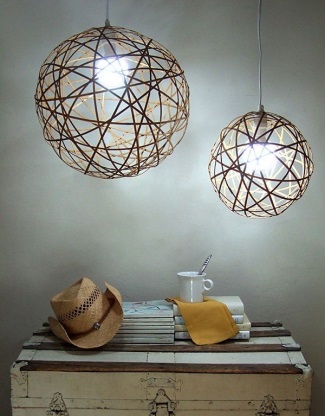 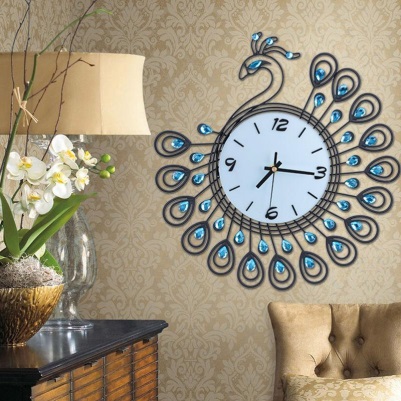 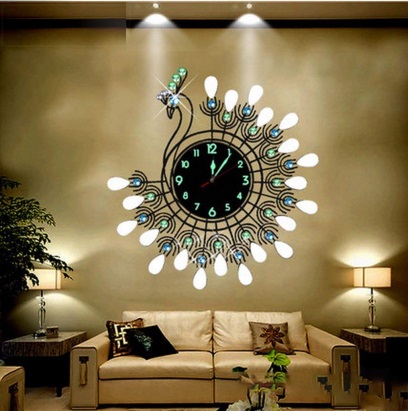 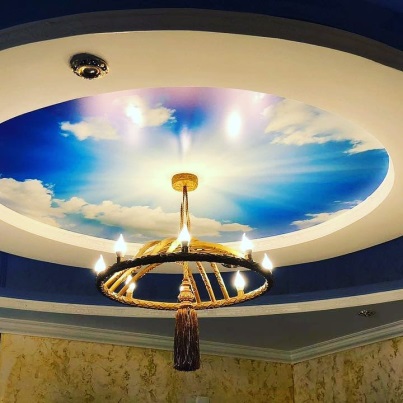 Интерьер — пәтердің белгілі бір ретпен қалыптастырылған әрі сәндеп жабдықталған ішкі кеңістігі. Интерьерді жабдықтаудың қажетті шарты — қолайлылық пен әсемдік. Интерьердің барлық элементтері өзара әдемі үйлесуі, ал интерьер бүтіндей алғанда бірін-бірі толықтырып, көз тартарлық әсем болуы тиіс. Пәтерді жабдықтарда үйге қандай заттар қажет, оларды қай жерге және қалай орналастыру, әшекейі мен түсі, бөлменің әшекей мен болуын өзгерту-өзгертпеу туралы мәселені алдын ала ойластыру керек.Интерьер стилі өте көп. Базалық түрде: ретро, антикалық, классикалық, модерн, хайтек, өндірістік және т.б. көптеген түрлері бар және пайдаланатын материалдар да табиғи және негізінен химиялық жолмен жасалған жлементтерді қамтиды.Оқушылар сәнді интерьер бұйым түрлерінің бір түрін таңдап алып, толықтай зерттейді. Сәнді интерьер бұйымдарына мына заттарды қарастырулары мүмкін:түрлі картиналар;сағаттар;шырағдандар;гүлдер қоюға арналған тұрақ (подставка)кәдесыйлар;аспалы шам;құмыра және т.б.Топтықтапсырма №1Құрал-жабдықтар мен заманауиматериалдардықолданаотырыпинтеоьербұйымдардыңжасаужәненәтижелерінкүнделіккежазу, талдау.Мысалы:Оқушылар жұмыс нәтижелерін электронды таныстырылым немесе постер түрінде таныстырады.Тапсырманыңбағалаукритериясы:Бұйымқандайқолөнертүрінежататынынбіледі.Бұйымдыдайындауүшінтүрлі (мата,жіп,ағашт.б) материалдардықолданаалады.Бұйымдыжасаудақұрал-жабдықтардықолданабіледі.Интерьерлікбұйымдыжасауғакреативтішығармашылықұсынысжасайды.Қауіпсіздік ережелерін сақтай отырып, уақытты тиімді пайдалана біледіТермин сөздік-Термин слово-ThetermwordМатериал- Материал -  MaterialМәдениет - Культура - CultureТехника-  Техника -TechniqueЭтно-стиль -Этно-стиль  - Ethno-styleҚұрал-жабдықтар- Оборудование –EquipmentЙнтерьер - Йнтерьер– InteriorШырағдан – Лампа – IampСағат – Часы - СlockТалдауға арналған сұрақтар:Сәнді интерьер бұйымын (сағат, шырағдан және т.б.) жасауға қандай материал қолданады? Оны жасаудың мақсаты неде?Сәнді интерьер бұйымын (сағат, шырағдан және т.б.)  дайындалу (жасалу кезеңдері), безендіру   технологиясы қалай жүзеге асады?Сіз сәнді интерьер бұйымын түріне қарай (сағат, шырағдан және т.б.) қандай баламалы материалдардан жасар едіңіз? Интерьер — пәтердің белгілі бір ретпен қалыптастырылған әрі сәндеп жабдықталған ішкі кеңістігі. Интерьерді жабдықтаудың қажетті шарты — қолайлылық пен әсемдік. Интерьердің барлық элементтері өзара әдемі үйлесуі, ал интерьер бүтіндей алғанда бірін-бірі толықтырып, көз тартарлық әсем болуы тиіс. Пәтерді жабдықтарда үйге қандай заттар қажет, оларды қай жерге және қалай орналастыру, әшекейі мен түсі, бөлменің әшекей мен болуын өзгерту-өзгертпеу туралы мәселені алдын ала ойластыру керек.Интерьер стилі өте көп. Базалық түрде: ретро, антикалық, классикалық, модерн, хайтек, өндірістік және т.б. көптеген түрлері бар және пайдаланатын материалдар да табиғи және негізінен химиялық жолмен жасалған жлементтерді қамтиды.Оқушылар сәнді интерьер бұйым түрлерінің бір түрін таңдап алып, толықтай зерттейді. Сәнді интерьер бұйымдарына мына заттарды қарастырулары мүмкін:түрлі картиналар;сағаттар;шырағдандар;гүлдер қоюға арналған тұрақ (подставка)кәдесыйлар;аспалы шам;құмыра және т.б.Топтықтапсырма №1Құрал-жабдықтар мен заманауиматериалдардықолданаотырыпинтеоьербұйымдардыңжасаужәненәтижелерінкүнделіккежазу, талдау.Мысалы:Оқушылар жұмыс нәтижелерін электронды таныстырылым немесе постер түрінде таныстырады.Тапсырманыңбағалаукритериясы:Бұйымқандайқолөнертүрінежататынынбіледі.Бұйымдыдайындауүшінтүрлі (мата,жіп,ағашт.б) материалдардықолданаалады.Бұйымдыжасаудақұрал-жабдықтардықолданабіледі.Интерьерлікбұйымдыжасауғакреативтішығармашылықұсынысжасайды.Қауіпсіздік ережелерін сақтай отырып, уақытты тиімді пайдалана біледіТермин сөздік-Термин слово-ThetermwordМатериал- Материал -  MaterialМәдениет - Культура - CultureТехника-  Техника -TechniqueЭтно-стиль -Этно-стиль  - Ethno-styleҚұрал-жабдықтар- Оборудование –EquipmentЙнтерьер - Йнтерьер– InteriorШырағдан – Лампа – IampСағат – Часы - СlockТалдауға арналған сұрақтар:Сәнді интерьер бұйымын (сағат, шырағдан және т.б.) жасауға қандай материал қолданады? Оны жасаудың мақсаты неде?Сәнді интерьер бұйымын (сағат, шырағдан және т.б.)  дайындалу (жасалу кезеңдері), безендіру   технологиясы қалай жүзеге асады?Сіз сәнді интерьер бұйымын түріне қарай (сағат, шырағдан және т.б.) қандай баламалы материалдардан жасар едіңіз? Интерьер — пәтердің белгілі бір ретпен қалыптастырылған әрі сәндеп жабдықталған ішкі кеңістігі. Интерьерді жабдықтаудың қажетті шарты — қолайлылық пен әсемдік. Интерьердің барлық элементтері өзара әдемі үйлесуі, ал интерьер бүтіндей алғанда бірін-бірі толықтырып, көз тартарлық әсем болуы тиіс. Пәтерді жабдықтарда үйге қандай заттар қажет, оларды қай жерге және қалай орналастыру, әшекейі мен түсі, бөлменің әшекей мен болуын өзгерту-өзгертпеу туралы мәселені алдын ала ойластыру керек.Интерьер стилі өте көп. Базалық түрде: ретро, антикалық, классикалық, модерн, хайтек, өндірістік және т.б. көптеген түрлері бар және пайдаланатын материалдар да табиғи және негізінен химиялық жолмен жасалған жлементтерді қамтиды.Оқушылар сәнді интерьер бұйым түрлерінің бір түрін таңдап алып, толықтай зерттейді. Сәнді интерьер бұйымдарына мына заттарды қарастырулары мүмкін:түрлі картиналар;сағаттар;шырағдандар;гүлдер қоюға арналған тұрақ (подставка)кәдесыйлар;аспалы шам;құмыра және т.б.Топтықтапсырма №1Құрал-жабдықтар мен заманауиматериалдардықолданаотырыпинтеоьербұйымдардыңжасаужәненәтижелерінкүнделіккежазу, талдау.Мысалы:Оқушылар жұмыс нәтижелерін электронды таныстырылым немесе постер түрінде таныстырады.Тапсырманыңбағалаукритериясы:Бұйымқандайқолөнертүрінежататынынбіледі.Бұйымдыдайындауүшінтүрлі (мата,жіп,ағашт.б) материалдардықолданаалады.Бұйымдыжасаудақұрал-жабдықтардықолданабіледі.Интерьерлікбұйымдыжасауғакреативтішығармашылықұсынысжасайды.Қауіпсіздік ережелерін сақтай отырып, уақытты тиімді пайдалана біледіТермин сөздік-Термин слово-ThetermwordМатериал- Материал -  MaterialМәдениет - Культура - CultureТехника-  Техника -TechniqueЭтно-стиль -Этно-стиль  - Ethno-styleҚұрал-жабдықтар- Оборудование –EquipmentЙнтерьер - Йнтерьер– InteriorШырағдан – Лампа – IampСағат – Часы - СlockТалдауға арналған сұрақтар:Сәнді интерьер бұйымын (сағат, шырағдан және т.б.) жасауға қандай материал қолданады? Оны жасаудың мақсаты неде?Сәнді интерьер бұйымын (сағат, шырағдан және т.б.)  дайындалу (жасалу кезеңдері), безендіру   технологиясы қалай жүзеге асады?Сіз сәнді интерьер бұйымын түріне қарай (сағат, шырағдан және т.б.) қандай баламалы материалдардан жасар едіңіз? Интерьер — пәтердің белгілі бір ретпен қалыптастырылған әрі сәндеп жабдықталған ішкі кеңістігі. Интерьерді жабдықтаудың қажетті шарты — қолайлылық пен әсемдік. Интерьердің барлық элементтері өзара әдемі үйлесуі, ал интерьер бүтіндей алғанда бірін-бірі толықтырып, көз тартарлық әсем болуы тиіс. Пәтерді жабдықтарда үйге қандай заттар қажет, оларды қай жерге және қалай орналастыру, әшекейі мен түсі, бөлменің әшекей мен болуын өзгерту-өзгертпеу туралы мәселені алдын ала ойластыру керек.Интерьер стилі өте көп. Базалық түрде: ретро, антикалық, классикалық, модерн, хайтек, өндірістік және т.б. көптеген түрлері бар және пайдаланатын материалдар да табиғи және негізінен химиялық жолмен жасалған жлементтерді қамтиды.Оқушылар сәнді интерьер бұйым түрлерінің бір түрін таңдап алып, толықтай зерттейді. Сәнді интерьер бұйымдарына мына заттарды қарастырулары мүмкін:түрлі картиналар;сағаттар;шырағдандар;гүлдер қоюға арналған тұрақ (подставка)кәдесыйлар;аспалы шам;құмыра және т.б.Топтықтапсырма №1Құрал-жабдықтар мен заманауиматериалдардықолданаотырыпинтеоьербұйымдардыңжасаужәненәтижелерінкүнделіккежазу, талдау.Мысалы:Оқушылар жұмыс нәтижелерін электронды таныстырылым немесе постер түрінде таныстырады.Тапсырманыңбағалаукритериясы:Бұйымқандайқолөнертүрінежататынынбіледі.Бұйымдыдайындауүшінтүрлі (мата,жіп,ағашт.б) материалдардықолданаалады.Бұйымдыжасаудақұрал-жабдықтардықолданабіледі.Интерьерлікбұйымдыжасауғакреативтішығармашылықұсынысжасайды.Қауіпсіздік ережелерін сақтай отырып, уақытты тиімді пайдалана біледіТермин сөздік-Термин слово-ThetermwordМатериал- Материал -  MaterialМәдениет - Культура - CultureТехника-  Техника -TechniqueЭтно-стиль -Этно-стиль  - Ethno-styleҚұрал-жабдықтар- Оборудование –EquipmentЙнтерьер - Йнтерьер– InteriorШырағдан – Лампа – IampСағат – Часы - СlockТалдауға арналған сұрақтар:Сәнді интерьер бұйымын (сағат, шырағдан және т.б.) жасауға қандай материал қолданады? Оны жасаудың мақсаты неде?Сәнді интерьер бұйымын (сағат, шырағдан және т.б.)  дайындалу (жасалу кезеңдері), безендіру   технологиясы қалай жүзеге асады?Сіз сәнді интерьер бұйымын түріне қарай (сағат, шырағдан және т.б.) қандай баламалы материалдардан жасар едіңіз? Интерьер — пәтердің белгілі бір ретпен қалыптастырылған әрі сәндеп жабдықталған ішкі кеңістігі. Интерьерді жабдықтаудың қажетті шарты — қолайлылық пен әсемдік. Интерьердің барлық элементтері өзара әдемі үйлесуі, ал интерьер бүтіндей алғанда бірін-бірі толықтырып, көз тартарлық әсем болуы тиіс. Пәтерді жабдықтарда үйге қандай заттар қажет, оларды қай жерге және қалай орналастыру, әшекейі мен түсі, бөлменің әшекей мен болуын өзгерту-өзгертпеу туралы мәселені алдын ала ойластыру керек.Интерьер стилі өте көп. Базалық түрде: ретро, антикалық, классикалық, модерн, хайтек, өндірістік және т.б. көптеген түрлері бар және пайдаланатын материалдар да табиғи және негізінен химиялық жолмен жасалған жлементтерді қамтиды.Оқушылар сәнді интерьер бұйым түрлерінің бір түрін таңдап алып, толықтай зерттейді. Сәнді интерьер бұйымдарына мына заттарды қарастырулары мүмкін:түрлі картиналар;сағаттар;шырағдандар;гүлдер қоюға арналған тұрақ (подставка)кәдесыйлар;аспалы шам;құмыра және т.б.Топтықтапсырма №1Құрал-жабдықтар мен заманауиматериалдардықолданаотырыпинтеоьербұйымдардыңжасаужәненәтижелерінкүнделіккежазу, талдау.Мысалы:Оқушылар жұмыс нәтижелерін электронды таныстырылым немесе постер түрінде таныстырады.Тапсырманыңбағалаукритериясы:Бұйымқандайқолөнертүрінежататынынбіледі.Бұйымдыдайындауүшінтүрлі (мата,жіп,ағашт.б) материалдардықолданаалады.Бұйымдыжасаудақұрал-жабдықтардықолданабіледі.Интерьерлікбұйымдыжасауғакреативтішығармашылықұсынысжасайды.Қауіпсіздік ережелерін сақтай отырып, уақытты тиімді пайдалана біледіТермин сөздік-Термин слово-ThetermwordМатериал- Материал -  MaterialМәдениет - Культура - CultureТехника-  Техника -TechniqueЭтно-стиль -Этно-стиль  - Ethno-styleҚұрал-жабдықтар- Оборудование –EquipmentЙнтерьер - Йнтерьер– InteriorШырағдан – Лампа – IampСағат – Часы - СlockТалдауға арналған сұрақтар:Сәнді интерьер бұйымын (сағат, шырағдан және т.б.) жасауға қандай материал қолданады? Оны жасаудың мақсаты неде?Сәнді интерьер бұйымын (сағат, шырағдан және т.б.)  дайындалу (жасалу кезеңдері), безендіру   технологиясы қалай жүзеге асады?Сіз сәнді интерьер бұйымын түріне қарай (сағат, шырағдан және т.б.) қандай баламалы материалдардан жасар едіңіз? Интерьер — пәтердің белгілі бір ретпен қалыптастырылған әрі сәндеп жабдықталған ішкі кеңістігі. Интерьерді жабдықтаудың қажетті шарты — қолайлылық пен әсемдік. Интерьердің барлық элементтері өзара әдемі үйлесуі, ал интерьер бүтіндей алғанда бірін-бірі толықтырып, көз тартарлық әсем болуы тиіс. Пәтерді жабдықтарда үйге қандай заттар қажет, оларды қай жерге және қалай орналастыру, әшекейі мен түсі, бөлменің әшекей мен болуын өзгерту-өзгертпеу туралы мәселені алдын ала ойластыру керек.Интерьер стилі өте көп. Базалық түрде: ретро, антикалық, классикалық, модерн, хайтек, өндірістік және т.б. көптеген түрлері бар және пайдаланатын материалдар да табиғи және негізінен химиялық жолмен жасалған жлементтерді қамтиды.Оқушылар сәнді интерьер бұйым түрлерінің бір түрін таңдап алып, толықтай зерттейді. Сәнді интерьер бұйымдарына мына заттарды қарастырулары мүмкін:түрлі картиналар;сағаттар;шырағдандар;гүлдер қоюға арналған тұрақ (подставка)кәдесыйлар;аспалы шам;құмыра және т.б.Топтықтапсырма №1Құрал-жабдықтар мен заманауиматериалдардықолданаотырыпинтеоьербұйымдардыңжасаужәненәтижелерінкүнделіккежазу, талдау.Мысалы:Оқушылар жұмыс нәтижелерін электронды таныстырылым немесе постер түрінде таныстырады.Тапсырманыңбағалаукритериясы:Бұйымқандайқолөнертүрінежататынынбіледі.Бұйымдыдайындауүшінтүрлі (мата,жіп,ағашт.б) материалдардықолданаалады.Бұйымдыжасаудақұрал-жабдықтардықолданабіледі.Интерьерлікбұйымдыжасауғакреативтішығармашылықұсынысжасайды.Қауіпсіздік ережелерін сақтай отырып, уақытты тиімді пайдалана біледіСабақтыңсоңы5минутКерібайланыспарағы
Бүгінгісабақтаүйрендім  _____________________________________________________________Сабақтамағанұнағаны   _____________________________________________________________Бүгінгісабақтыңеңқызықтысәті (тұсы) _________________________________________________________________________________________________________________________________Мен үшінеңқиынболғаны  _________________________________________________________Бүгінменіңтүсінгенім  _____________________________________________________________Бүгінгісабақтағы мен үшінжаңалық_________________________________________________Болашақтақолжеткізгімкеледі ______________________________________________________Керібайланыспарағы
Бүгінгісабақтаүйрендім  _____________________________________________________________Сабақтамағанұнағаны   _____________________________________________________________Бүгінгісабақтыңеңқызықтысәті (тұсы) _________________________________________________________________________________________________________________________________Мен үшінеңқиынболғаны  _________________________________________________________Бүгінменіңтүсінгенім  _____________________________________________________________Бүгінгісабақтағы мен үшінжаңалық_________________________________________________Болашақтақолжеткізгімкеледі ______________________________________________________Керібайланыспарағы
Бүгінгісабақтаүйрендім  _____________________________________________________________Сабақтамағанұнағаны   _____________________________________________________________Бүгінгісабақтыңеңқызықтысәті (тұсы) _________________________________________________________________________________________________________________________________Мен үшінеңқиынболғаны  _________________________________________________________Бүгінменіңтүсінгенім  _____________________________________________________________Бүгінгісабақтағы мен үшінжаңалық_________________________________________________Болашақтақолжеткізгімкеледі ______________________________________________________Керібайланыспарағы
Бүгінгісабақтаүйрендім  _____________________________________________________________Сабақтамағанұнағаны   _____________________________________________________________Бүгінгісабақтыңеңқызықтысәті (тұсы) _________________________________________________________________________________________________________________________________Мен үшінеңқиынболғаны  _________________________________________________________Бүгінменіңтүсінгенім  _____________________________________________________________Бүгінгісабақтағы мен үшінжаңалық_________________________________________________Болашақтақолжеткізгімкеледі ______________________________________________________Керібайланыспарағы
Бүгінгісабақтаүйрендім  _____________________________________________________________Сабақтамағанұнағаны   _____________________________________________________________Бүгінгісабақтыңеңқызықтысәті (тұсы) _________________________________________________________________________________________________________________________________Мен үшінеңқиынболғаны  _________________________________________________________Бүгінменіңтүсінгенім  _____________________________________________________________Бүгінгісабақтағы мен үшінжаңалық_________________________________________________Болашақтақолжеткізгімкеледі ______________________________________________________Керібайланыспарағы
Бүгінгісабақтаүйрендім  _____________________________________________________________Сабақтамағанұнағаны   _____________________________________________________________Бүгінгісабақтыңеңқызықтысәті (тұсы) _________________________________________________________________________________________________________________________________Мен үшінеңқиынболғаны  _________________________________________________________Бүгінменіңтүсінгенім  _____________________________________________________________Бүгінгісабақтағы мен үшінжаңалық_________________________________________________Болашақтақолжеткізгімкеледі ______________________________________________________Саралау–оқушыларғақалайкөбірекқолдаукөрсетудіжоспарлайсыз? Қабілетіжоғарыоқушыларғақандайміндетқоюдыжоспарлапотырсыз? Саралау–оқушыларғақалайкөбірекқолдаукөрсетудіжоспарлайсыз? Қабілетіжоғарыоқушыларғақандайміндетқоюдыжоспарлапотырсыз? Саралау–оқушыларғақалайкөбірекқолдаукөрсетудіжоспарлайсыз? Қабілетіжоғарыоқушыларғақандайміндетқоюдыжоспарлапотырсыз? Саралау–оқушыларғақалайкөбірекқолдаукөрсетудіжоспарлайсыз? Қабілетіжоғарыоқушыларғақандайміндетқоюдыжоспарлапотырсыз? Саралау–оқушыларғақалайкөбірекқолдаукөрсетудіжоспарлайсыз? Қабілетіжоғарыоқушыларғақандайміндетқоюдыжоспарлапотырсыз? Бағалау – оқушылардыңматериалдымеңгерудеңгейінқалайтексерудіжоспарлайсыз? Денсаулықжәнеқауіпсіздіктехникасыныңсақталуы

Денсаулықжәнеқауіпсіздіктехникасыныңсақталуы

Саралауіріктелгентапсырмалар, нақтыбіроқушыданкүтілетіннәтижелер, оқушығадербесқолдаукөрсету, оқуматериалдарыменресурстарыноқушылардыңжекеқабілеттерінесепкеалаотырыпіріктеу (Гарднердіңжиындықзияттеориясы) түріндеболуымүмкін. Саралаууақыттыұтымдыпайдаланудыесепкеалаотырып, сабақтыңкез-келгенкезеңіндеқолданылааладыСаралауіріктелгентапсырмалар, нақтыбіроқушыданкүтілетіннәтижелер, оқушығадербесқолдаукөрсету, оқуматериалдарыменресурстарыноқушылардыңжекеқабілеттерінесепкеалаотырыпіріктеу (Гарднердіңжиындықзияттеориясы) түріндеболуымүмкін. Саралаууақыттыұтымдыпайдаланудыесепкеалаотырып, сабақтыңкез-келгенкезеңіндеқолданылааладыСаралауіріктелгентапсырмалар, нақтыбіроқушыданкүтілетіннәтижелер, оқушығадербесқолдаукөрсету, оқуматериалдарыменресурстарыноқушылардыңжекеқабілеттерінесепкеалаотырыпіріктеу (Гарднердіңжиындықзияттеориясы) түріндеболуымүмкін. Саралаууақыттыұтымдыпайдаланудыесепкеалаотырып, сабақтыңкез-келгенкезеңіндеқолданылааладыСаралауіріктелгентапсырмалар, нақтыбіроқушыданкүтілетіннәтижелер, оқушығадербесқолдаукөрсету, оқуматериалдарыменресурстарыноқушылардыңжекеқабілеттерінесепкеалаотырыпіріктеу (Гарднердіңжиындықзияттеориясы) түріндеболуымүмкін. Саралаууақыттыұтымдыпайдаланудыесепкеалаотырып, сабақтыңкез-келгенкезеңіндеқолданылааладыСаралауіріктелгентапсырмалар, нақтыбіроқушыданкүтілетіннәтижелер, оқушығадербесқолдаукөрсету, оқуматериалдарыменресурстарыноқушылардыңжекеқабілеттерінесепкеалаотырыпіріктеу (Гарднердіңжиындықзияттеориясы) түріндеболуымүмкін. Саралаууақыттыұтымдыпайдаланудыесепкеалаотырып, сабақтыңкез-келгенкезеңіндеқолданылааладыБұлбөлімдеоқушылардыңсабақбарысындаүйренгенінбағалауүшінқолданатынәдіс-тәсілдеріңіздіжазасызДенсаулықсақтаутехнологиялары.Сергітусәттеріменбелсендііс-әрекеттүрлері.ОсысабақтақолданылатынҚауіпсіздіктехникасыережелерініңтармақтарыДенсаулықсақтаутехнологиялары.Сергітусәттеріменбелсендііс-әрекеттүрлері.ОсысабақтақолданылатынҚауіпсіздіктехникасыережелерініңтармақтарыСабақбойыншарефлексияСабақмақсаттары/оқумақсаттарыдұрысқойылғанба? ОқушылардыңбарлығыОМқолжеткіздіме? Жеткізбесе, неліктен? Сабақтасаралаудұрысжүргізілдіме? Сабақтыңуақыттықкезеңдерісақталдыма? Сабақжоспарынанқандайауытқуларболды, неліктен? СабақбойыншарефлексияСабақмақсаттары/оқумақсаттарыдұрысқойылғанба? ОқушылардыңбарлығыОМқолжеткіздіме? Жеткізбесе, неліктен? Сабақтасаралаудұрысжүргізілдіме? Сабақтыңуақыттықкезеңдерісақталдыма? Сабақжоспарынанқандайауытқуларболды, неліктен? СабақбойыншарефлексияСабақмақсаттары/оқумақсаттарыдұрысқойылғанба? ОқушылардыңбарлығыОМқолжеткіздіме? Жеткізбесе, неліктен? Сабақтасаралаудұрысжүргізілдіме? Сабақтыңуақыттықкезеңдерісақталдыма? Сабақжоспарынанқандайауытқуларболды, неліктен? Бұлбөлімдісабақтуралыөзпікіріңіздібілдіруүшінпайдаланыңыз. Өзсабағыңызтуралысолжақбағандаберілгенсұрақтарғажауапберіңіз.  Бұлбөлімдісабақтуралыөзпікіріңіздібілдіруүшінпайдаланыңыз. Өзсабағыңызтуралысолжақбағандаберілгенсұрақтарғажауапберіңіз.  Бұлбөлімдісабақтуралыөзпікіріңіздібілдіруүшінпайдаланыңыз. Өзсабағыңызтуралысолжақбағандаберілгенсұрақтарғажауапберіңіз.  Бұлбөлімдісабақтуралыөзпікіріңіздібілдіруүшінпайдаланыңыз. Өзсабағыңызтуралысолжақбағандаберілгенсұрақтарғажауапберіңіз.  Бұлбөлімдісабақтуралыөзпікіріңіздібілдіруүшінпайдаланыңыз. Өзсабағыңызтуралысолжақбағандаберілгенсұрақтарғажауапберіңіз.  СабақбойыншарефлексияСабақмақсаттары/оқумақсаттарыдұрысқойылғанба? ОқушылардыңбарлығыОМқолжеткіздіме? Жеткізбесе, неліктен? Сабақтасаралаудұрысжүргізілдіме? Сабақтыңуақыттықкезеңдерісақталдыма? Сабақжоспарынанқандайауытқуларболды, неліктен? СабақбойыншарефлексияСабақмақсаттары/оқумақсаттарыдұрысқойылғанба? ОқушылардыңбарлығыОМқолжеткіздіме? Жеткізбесе, неліктен? Сабақтасаралаудұрысжүргізілдіме? Сабақтыңуақыттықкезеңдерісақталдыма? Сабақжоспарынанқандайауытқуларболды, неліктен? СабақбойыншарефлексияСабақмақсаттары/оқумақсаттарыдұрысқойылғанба? ОқушылардыңбарлығыОМқолжеткіздіме? Жеткізбесе, неліктен? Сабақтасаралаудұрысжүргізілдіме? Сабақтыңуақыттықкезеңдерісақталдыма? Сабақжоспарынанқандайауытқуларболды, неліктен? ЖалпыбағаСабақтыңжақсыөткенекіаспектісі (оқытутуралыда, оқутуралыдаойланыңыз)?1:2:Сабақтыжақсартуға не ықпалетеалады (оқытутуралы да, оқутуралы да ойланыңыз)?1: 2:Сабақбарысындасыныптуралынемесежекелегеноқушылардыңжетістік/қиындықтарытуралыненібілдім, келесісабақтарда неге көңілбөлуқажет?ЖалпыбағаСабақтыңжақсыөткенекіаспектісі (оқытутуралыда, оқутуралыдаойланыңыз)?1:2:Сабақтыжақсартуға не ықпалетеалады (оқытутуралы да, оқутуралы да ойланыңыз)?1: 2:Сабақбарысындасыныптуралынемесежекелегеноқушылардыңжетістік/қиындықтарытуралыненібілдім, келесісабақтарда неге көңілбөлуқажет?ЖалпыбағаСабақтыңжақсыөткенекіаспектісі (оқытутуралыда, оқутуралыдаойланыңыз)?1:2:Сабақтыжақсартуға не ықпалетеалады (оқытутуралы да, оқутуралы да ойланыңыз)?1: 2:Сабақбарысындасыныптуралынемесежекелегеноқушылардыңжетістік/қиындықтарытуралыненібілдім, келесісабақтарда неге көңілбөлуқажет?ЖалпыбағаСабақтыңжақсыөткенекіаспектісі (оқытутуралыда, оқутуралыдаойланыңыз)?1:2:Сабақтыжақсартуға не ықпалетеалады (оқытутуралы да, оқутуралы да ойланыңыз)?1: 2:Сабақбарысындасыныптуралынемесежекелегеноқушылардыңжетістік/қиындықтарытуралыненібілдім, келесісабақтарда неге көңілбөлуқажет?ЖалпыбағаСабақтыңжақсыөткенекіаспектісі (оқытутуралыда, оқутуралыдаойланыңыз)?1:2:Сабақтыжақсартуға не ықпалетеалады (оқытутуралы да, оқутуралы да ойланыңыз)?1: 2:Сабақбарысындасыныптуралынемесежекелегеноқушылардыңжетістік/қиындықтарытуралыненібілдім, келесісабақтарда неге көңілбөлуқажет?ЖалпыбағаСабақтыңжақсыөткенекіаспектісі (оқытутуралыда, оқутуралыдаойланыңыз)?1:2:Сабақтыжақсартуға не ықпалетеалады (оқытутуралы да, оқутуралы да ойланыңыз)?1: 2:Сабақбарысындасыныптуралынемесежекелегеноқушылардыңжетістік/қиындықтарытуралыненібілдім, келесісабақтарда неге көңілбөлуқажет?ЖалпыбағаСабақтыңжақсыөткенекіаспектісі (оқытутуралыда, оқутуралыдаойланыңыз)?1:2:Сабақтыжақсартуға не ықпалетеалады (оқытутуралы да, оқутуралы да ойланыңыз)?1: 2:Сабақбарысындасыныптуралынемесежекелегеноқушылардыңжетістік/қиындықтарытуралыненібілдім, келесісабақтарда неге көңілбөлуқажет?ЖалпыбағаСабақтыңжақсыөткенекіаспектісі (оқытутуралыда, оқутуралыдаойланыңыз)?1:2:Сабақтыжақсартуға не ықпалетеалады (оқытутуралы да, оқутуралы да ойланыңыз)?1: 2:Сабақбарысындасыныптуралынемесежекелегеноқушылардыңжетістік/қиындықтарытуралыненібілдім, келесісабақтарда неге көңілбөлуқажет?1 .«Киіз үйдің» атауы неліктен ойлайсыздар?2.Киіз үйдің формасы неліктен шеңбер тәріздес деп ойлайсыздар? 3.Киіз үй интерьерінің ерекшелігін атаңыз. - Киіз үй бұйымдары  қандай дәстүрлі қолөнер түріне жатады?4.Бұйымды қазақ ұлттық стиліне тән ететін не? Қандай интерьер бұйымдары болды?5.Басқа мәдениеттерде бұл дәстүрлі қолөнер бұйымның аналогтары бар ма?  6.Табиғи ресурстар мен географикалық орналасуы өнерге әсер тигізе ме? Себебі неде?1 .«Киіз үйдің» атауы неліктен ойлайсыздар?2.Киіз үйдің формасы неліктен шеңбер тәріздес деп ойлайсыздар? 3.Киіз үй интерьерінің ерекшелігін атаңыз. - Киіз үй бұйымдары  қандай дәстүрлі қолөнер түріне жатады?4.Бұйымды қазақ ұлттық стиліне тән ететін не? Қандай интерьер бұйымдары болды?5.Басқа мәдениеттерде бұл дәстүрлі қолөнер бұйымның аналогтары бар ма?  6.Табиғи ресурстар мен географикалық орналасуы өнерге әсер тигізе ме? Себебі неде?Мектеп:105 Мектеп:105 Мектеп:105 Күні: 21.09.2019Күні: 21.09.2019Күні: 21.09.2019Күні: 21.09.2019Күні: 21.09.2019Мұғалімнің аты-жөні: Мирзахмедов БМұғалімнің аты-жөні: Мирзахмедов БМұғалімнің аты-жөні: Мирзахмедов БСынып: Сынып: Сынып: Сынып: Сынып: Қатысқандар саны:              Қатыспағандар саны: Қатысқандар саны:              Қатыспағандар саны: Қатысқандар саны:              Қатыспағандар саны: Сабақ тақырыбыСабақ тақырыбыСабақ тақырыбыСабақ тақырыбыИдеяларды дамытуды талқылау мен нобай орындау. Жұмысты жоспарлауИдеяларды дамытуды талқылау мен нобай орындау. Жұмысты жоспарлауИдеяларды дамытуды талқылау мен нобай орындау. Жұмысты жоспарлауИдеяларды дамытуды талқылау мен нобай орындау. Жұмысты жоспарлауОсы сабақта қол жеткізілетін оқу мақсаттары (оқу бағдарламасына сілтеме)Осы сабақта қол жеткізілетін оқу мақсаттары (оқу бағдарламасына сілтеме)Осы сабақта қол жеткізілетін оқу мақсаттары (оқу бағдарламасына сілтеме)Осы сабақта қол жеткізілетін оқу мақсаттары (оқу бағдарламасына сілтеме)9.1.4.1 жұмысты орындаудың тиімді (оптималды) әдістері мен реттілігін анықтай отырып, шығармашылық қызметін жоспарлау9.1.5.1 күрделі нысандар, пішіндер мен образдардың дизайнын дайындау үшін түрлі салалар бойынша білімдерді жалпылау9.1.4.1 жұмысты орындаудың тиімді (оптималды) әдістері мен реттілігін анықтай отырып, шығармашылық қызметін жоспарлау9.1.5.1 күрделі нысандар, пішіндер мен образдардың дизайнын дайындау үшін түрлі салалар бойынша білімдерді жалпылау9.1.4.1 жұмысты орындаудың тиімді (оптималды) әдістері мен реттілігін анықтай отырып, шығармашылық қызметін жоспарлау9.1.5.1 күрделі нысандар, пішіндер мен образдардың дизайнын дайындау үшін түрлі салалар бойынша білімдерді жалпылау9.1.4.1 жұмысты орындаудың тиімді (оптималды) әдістері мен реттілігін анықтай отырып, шығармашылық қызметін жоспарлау9.1.5.1 күрделі нысандар, пішіндер мен образдардың дизайнын дайындау үшін түрлі салалар бойынша білімдерді жалпылауСабақ мақсаттарыСабақ мақсаттарыСабақ мақсаттарыСабақ мақсаттарыСәнді интерьер бұйымына арналған идеяларын жүзеге асыруда, шығармашылық  жоспар қолдану. Сәнді интерьер бұйымына арналған идеяларын жүзеге асыруда, шығармашылық  жоспар қолдану. Сәнді интерьер бұйымына арналған идеяларын жүзеге асыруда, шығармашылық  жоспар қолдану. Сәнді интерьер бұйымына арналған идеяларын жүзеге асыруда, шығармашылық  жоспар қолдану. Бағалау критерийлері Бағалау критерийлері Бағалау критерийлері Бағалау критерийлері Сәнді интерьер бұйымына арналған идеяларын біледі;Сәнді интерьер бұйымына арналған идеяларын жүзеге асыруда,бірнеше кезеңнен тұратын жоспар қолданады.Сәнді интерьер бұйымына арналған идеяларын біледі;Сәнді интерьер бұйымына арналған идеяларын жүзеге асыруда,бірнеше кезеңнен тұратын жоспар қолданады.Сәнді интерьер бұйымына арналған идеяларын біледі;Сәнді интерьер бұйымына арналған идеяларын жүзеге асыруда,бірнеше кезеңнен тұратын жоспар қолданады.Сәнді интерьер бұйымына арналған идеяларын біледі;Сәнді интерьер бұйымына арналған идеяларын жүзеге асыруда,бірнеше кезеңнен тұратын жоспар қолданады.Тілдік  мақсаттарТілдік  мақсаттарТілдік  мақсаттарТілдік  мақсаттарОқушылар:Сәнді интерьер бұйымына арналған идеяларын жүзеге асыруда бірнеше кезеңнен тұратын жұмыстар орындап,талдайды;Пәндіклексикажәнетерминология: Сәндік  бұйымдар -Декоративные изделия - Decorative articles Интерьер - Интерьер - InteriorЖоспар-План -PlanCтиль- Cтиль- StyleСөйлемге қажетті сөз тіркестері:Сәндіинтерьер бұйымның негізгі сипаттамасы.......Сәнді интерьер  бұйымды.......стильде.......қолдануға боладыОқушылар:Сәнді интерьер бұйымына арналған идеяларын жүзеге асыруда бірнеше кезеңнен тұратын жұмыстар орындап,талдайды;Пәндіклексикажәнетерминология: Сәндік  бұйымдар -Декоративные изделия - Decorative articles Интерьер - Интерьер - InteriorЖоспар-План -PlanCтиль- Cтиль- StyleСөйлемге қажетті сөз тіркестері:Сәндіинтерьер бұйымның негізгі сипаттамасы.......Сәнді интерьер  бұйымды.......стильде.......қолдануға боладыОқушылар:Сәнді интерьер бұйымына арналған идеяларын жүзеге асыруда бірнеше кезеңнен тұратын жұмыстар орындап,талдайды;Пәндіклексикажәнетерминология: Сәндік  бұйымдар -Декоративные изделия - Decorative articles Интерьер - Интерьер - InteriorЖоспар-План -PlanCтиль- Cтиль- StyleСөйлемге қажетті сөз тіркестері:Сәндіинтерьер бұйымның негізгі сипаттамасы.......Сәнді интерьер  бұйымды.......стильде.......қолдануға боладыОқушылар:Сәнді интерьер бұйымына арналған идеяларын жүзеге асыруда бірнеше кезеңнен тұратын жұмыстар орындап,талдайды;Пәндіклексикажәнетерминология: Сәндік  бұйымдар -Декоративные изделия - Decorative articles Интерьер - Интерьер - InteriorЖоспар-План -PlanCтиль- Cтиль- StyleСөйлемге қажетті сөз тіркестері:Сәндіинтерьер бұйымның негізгі сипаттамасы.......Сәнді интерьер  бұйымды.......стильде.......қолдануға боладыҚұндылықтарды дарыту Құндылықтарды дарыту Құндылықтарды дарыту Құндылықтарды дарыту Өзгелердің көзқарасын бағалау және сыйлау.Оқушыларды жұппен және топпен жұмыс істеу қабілеттерін қалыптастыру.Эстетикалық талғамдарын дамыту.Оқушыларды жауапкершілікке және біріге жұмыс істеуге тәрбиелеу.Өзгелердің көзқарасын бағалау және сыйлау.Оқушыларды жұппен және топпен жұмыс істеу қабілеттерін қалыптастыру.Эстетикалық талғамдарын дамыту.Оқушыларды жауапкершілікке және біріге жұмыс істеуге тәрбиелеу.Өзгелердің көзқарасын бағалау және сыйлау.Оқушыларды жұппен және топпен жұмыс істеу қабілеттерін қалыптастыру.Эстетикалық талғамдарын дамыту.Оқушыларды жауапкершілікке және біріге жұмыс істеуге тәрбиелеу.Өзгелердің көзқарасын бағалау және сыйлау.Оқушыларды жұппен және топпен жұмыс істеу қабілеттерін қалыптастыру.Эстетикалық талғамдарын дамыту.Оқушыларды жауапкершілікке және біріге жұмыс істеуге тәрбиелеу.Пәнаралық байланыстарПәнаралық байланыстарПәнаралық байланыстарПәнаралық байланыстарӨнер, тарих, технология пәндері бойынша пәндік теорияны қолдануӨнер, тарих, технология пәндері бойынша пәндік теорияны қолдануӨнер, тарих, технология пәндері бойынша пәндік теорияны қолдануӨнер, тарих, технология пәндері бойынша пәндік теорияны қолдануАКТ қолдану дағдылары АКТ қолдану дағдылары АКТ қолдану дағдылары АКТ қолдану дағдылары Берілген сабақ барысында оқушылар қажетті ақпарат жинау үшін және зерттеу барысында  АКТ дағдыларын қолдана алады. Берілген сабақ барысында оқушылар қажетті ақпарат жинау үшін және зерттеу барысында  АКТ дағдыларын қолдана алады. Берілген сабақ барысында оқушылар қажетті ақпарат жинау үшін және зерттеу барысында  АКТ дағдыларын қолдана алады. Берілген сабақ барысында оқушылар қажетті ақпарат жинау үшін және зерттеу барысында  АКТ дағдыларын қолдана алады. Бастапқы білім Бастапқы білім Бастапқы білім Бастапқы білім Интерьердің сәнді бұйымдарының (шырағдан, сәнді сағаттар) дайындалу техникалары мен тәсілдерін зерделей алады.Интерьердің сәнді бұйымдарының (шырағдан, сәнді сағаттар) дайындалу техникалары мен тәсілдерін зерделей алады.Интерьердің сәнді бұйымдарының (шырағдан, сәнді сағаттар) дайындалу техникалары мен тәсілдерін зерделей алады.Интерьердің сәнді бұйымдарының (шырағдан, сәнді сағаттар) дайындалу техникалары мен тәсілдерін зерделей алады.Сабақ барысы Сабақ барысы Сабақ барысы Сабақ барысы Сабақ барысы Сабақ барысы Сабақ барысы Сабақ барысы Сабақтың жоспарланған кезеңдері Сабақтағы жоспарланған іс-әрекет  Сабақтағы жоспарланған іс-әрекет  Сабақтағы жоспарланған іс-әрекет  Сабақтағы жоспарланған іс-әрекет  Сабақтағы жоспарланған іс-әрекет  Сабақтағы жоспарланған іс-әрекет  РесурстарСабақтың басы 5 минут.Ұйымдастыру бөліміСабақтың басында оқушылар назарын аударуға екпін жасау. Коллаборативті орта қалыптастыру.«Комплимeнттeр бұрқacыны» әдіcі aрқылы    ынтымaқтacтық aтмоcфeрacын құру. Бұл әдіcтің мaқcaты-бaлaлaрдың нaзaрын ортaғa aудaрып, бір-бірінe мeйірімділікпeн қaрaуғa тәрбиeлeу. Оқушылар  сынып ішінде үлкен бір щеңбер құрып, өз қасында тұрған сыныптастарына комплимeнттeр aйтaды.Мыcaлы :  Ceн   бүгін өтe әдіміcің...                                   Ceн  мeйірімдіcің...Тапсырма 1. « Қызықты тапсырмалар» ойыныМақсаты:  Тапсырма өткен сабақпен байланыстырып, тілдік мақсаттарды қамтиды. Оқушылар сынып бөлмесінде әр жерде жасырылған сұрақтарды тауып алып, жауап береді.1.Интерьердің сәнді бұйымдарын атап өтіңіз?2.Сәнді интерьер бұйымын (сағат, шырағдан және т.б.) жасауға қандай материал қолданады? 3.Сәнді интерьер бұйымын (сағат, шырағдан және т.б.)  дайындалу (жасалу кезеңдері), безендіру   технологиясы қалай жүзеге асады?Ұйымдастыру бөліміСабақтың басында оқушылар назарын аударуға екпін жасау. Коллаборативті орта қалыптастыру.«Комплимeнттeр бұрқacыны» әдіcі aрқылы    ынтымaқтacтық aтмоcфeрacын құру. Бұл әдіcтің мaқcaты-бaлaлaрдың нaзaрын ортaғa aудaрып, бір-бірінe мeйірімділікпeн қaрaуғa тәрбиeлeу. Оқушылар  сынып ішінде үлкен бір щеңбер құрып, өз қасында тұрған сыныптастарына комплимeнттeр aйтaды.Мыcaлы :  Ceн   бүгін өтe әдіміcің...                                   Ceн  мeйірімдіcің...Тапсырма 1. « Қызықты тапсырмалар» ойыныМақсаты:  Тапсырма өткен сабақпен байланыстырып, тілдік мақсаттарды қамтиды. Оқушылар сынып бөлмесінде әр жерде жасырылған сұрақтарды тауып алып, жауап береді.1.Интерьердің сәнді бұйымдарын атап өтіңіз?2.Сәнді интерьер бұйымын (сағат, шырағдан және т.б.) жасауға қандай материал қолданады? 3.Сәнді интерьер бұйымын (сағат, шырағдан және т.б.)  дайындалу (жасалу кезеңдері), безендіру   технологиясы қалай жүзеге асады?Ұйымдастыру бөліміСабақтың басында оқушылар назарын аударуға екпін жасау. Коллаборативті орта қалыптастыру.«Комплимeнттeр бұрқacыны» әдіcі aрқылы    ынтымaқтacтық aтмоcфeрacын құру. Бұл әдіcтің мaқcaты-бaлaлaрдың нaзaрын ортaғa aудaрып, бір-бірінe мeйірімділікпeн қaрaуғa тәрбиeлeу. Оқушылар  сынып ішінде үлкен бір щеңбер құрып, өз қасында тұрған сыныптастарына комплимeнттeр aйтaды.Мыcaлы :  Ceн   бүгін өтe әдіміcің...                                   Ceн  мeйірімдіcің...Тапсырма 1. « Қызықты тапсырмалар» ойыныМақсаты:  Тапсырма өткен сабақпен байланыстырып, тілдік мақсаттарды қамтиды. Оқушылар сынып бөлмесінде әр жерде жасырылған сұрақтарды тауып алып, жауап береді.1.Интерьердің сәнді бұйымдарын атап өтіңіз?2.Сәнді интерьер бұйымын (сағат, шырағдан және т.б.) жасауға қандай материал қолданады? 3.Сәнді интерьер бұйымын (сағат, шырағдан және т.б.)  дайындалу (жасалу кезеңдері), безендіру   технологиясы қалай жүзеге асады?Ұйымдастыру бөліміСабақтың басында оқушылар назарын аударуға екпін жасау. Коллаборативті орта қалыптастыру.«Комплимeнттeр бұрқacыны» әдіcі aрқылы    ынтымaқтacтық aтмоcфeрacын құру. Бұл әдіcтің мaқcaты-бaлaлaрдың нaзaрын ортaғa aудaрып, бір-бірінe мeйірімділікпeн қaрaуғa тәрбиeлeу. Оқушылар  сынып ішінде үлкен бір щеңбер құрып, өз қасында тұрған сыныптастарына комплимeнттeр aйтaды.Мыcaлы :  Ceн   бүгін өтe әдіміcің...                                   Ceн  мeйірімдіcің...Тапсырма 1. « Қызықты тапсырмалар» ойыныМақсаты:  Тапсырма өткен сабақпен байланыстырып, тілдік мақсаттарды қамтиды. Оқушылар сынып бөлмесінде әр жерде жасырылған сұрақтарды тауып алып, жауап береді.1.Интерьердің сәнді бұйымдарын атап өтіңіз?2.Сәнді интерьер бұйымын (сағат, шырағдан және т.б.) жасауға қандай материал қолданады? 3.Сәнді интерьер бұйымын (сағат, шырағдан және т.б.)  дайындалу (жасалу кезеңдері), безендіру   технологиясы қалай жүзеге асады?Ұйымдастыру бөліміСабақтың басында оқушылар назарын аударуға екпін жасау. Коллаборативті орта қалыптастыру.«Комплимeнттeр бұрқacыны» әдіcі aрқылы    ынтымaқтacтық aтмоcфeрacын құру. Бұл әдіcтің мaқcaты-бaлaлaрдың нaзaрын ортaғa aудaрып, бір-бірінe мeйірімділікпeн қaрaуғa тәрбиeлeу. Оқушылар  сынып ішінде үлкен бір щеңбер құрып, өз қасында тұрған сыныптастарына комплимeнттeр aйтaды.Мыcaлы :  Ceн   бүгін өтe әдіміcің...                                   Ceн  мeйірімдіcің...Тапсырма 1. « Қызықты тапсырмалар» ойыныМақсаты:  Тапсырма өткен сабақпен байланыстырып, тілдік мақсаттарды қамтиды. Оқушылар сынып бөлмесінде әр жерде жасырылған сұрақтарды тауып алып, жауап береді.1.Интерьердің сәнді бұйымдарын атап өтіңіз?2.Сәнді интерьер бұйымын (сағат, шырағдан және т.б.) жасауға қандай материал қолданады? 3.Сәнді интерьер бұйымын (сағат, шырағдан және т.б.)  дайындалу (жасалу кезеңдері), безендіру   технологиясы қалай жүзеге асады?Ұйымдастыру бөліміСабақтың басында оқушылар назарын аударуға екпін жасау. Коллаборативті орта қалыптастыру.«Комплимeнттeр бұрқacыны» әдіcі aрқылы    ынтымaқтacтық aтмоcфeрacын құру. Бұл әдіcтің мaқcaты-бaлaлaрдың нaзaрын ортaғa aудaрып, бір-бірінe мeйірімділікпeн қaрaуғa тәрбиeлeу. Оқушылар  сынып ішінде үлкен бір щеңбер құрып, өз қасында тұрған сыныптастарына комплимeнттeр aйтaды.Мыcaлы :  Ceн   бүгін өтe әдіміcің...                                   Ceн  мeйірімдіcің...Тапсырма 1. « Қызықты тапсырмалар» ойыныМақсаты:  Тапсырма өткен сабақпен байланыстырып, тілдік мақсаттарды қамтиды. Оқушылар сынып бөлмесінде әр жерде жасырылған сұрақтарды тауып алып, жауап береді.1.Интерьердің сәнді бұйымдарын атап өтіңіз?2.Сәнді интерьер бұйымын (сағат, шырағдан және т.б.) жасауға қандай материал қолданады? 3.Сәнді интерьер бұйымын (сағат, шырағдан және т.б.)  дайындалу (жасалу кезеңдері), безендіру   технологиясы қалай жүзеге асады?Сабақтың ортасы  5 минут25 минутИнтер белсенді тақтасында бейнетаспа көрсету.Оқушылардан бейне көрініске байланысты алған әсерін сұрау. Бейнероликтен  не байқадық?
Қандайойтүйдіңіздер?Интерактив тақтасында сабақтың тақырыбы мен мақсаты анықталады.Сабақтың тақырыбы: Идеяларды дамытуды талқылау мен нобай орындау. Жұмысты жоспарлауСабақ мақсаты:Сәнді интерьер бұйымына арналған идеяларын жүзеге асыруда, шығармашылық  жоспар қолдану.Бағалау критерийлері:Егер төмендегі жетістік критерийлерін орындаса, оқушы оқу мақсатына жетедіСәнді интерьер бұйымына арналған идеяларын біледі;Сәнді интерьер бұйымына арналған идеяларын жүзеге асыруда,бірнеше кезеңнен тұратын жоспар қолданады.Сабақтағы тілдік мақсаттарды орындау үшін тақырыпқа қатысты термин сөздермен жұмыс жүргізіледіТермин сөздік-Термин слово-The term wordСәндік  бұйымдар -Декоративные изделия - Decorative articles Интерьер - Интерьер - InteriorЖоспар-План -PlanCтиль- Cтиль- StyleНобай-Эскиз-SketchСұрақ-жауап:Бұйымды жасау үшін ең алдымен неге баса назар аударамыз?  Мысал келтіріңіз.Бұйымның жасалу жолының графикалық және техникалық құжатыТоптық тапсырма:Сәнді интерьер бұйымына арналған идеяны жүзеге асыру үшін бірнеше кезеңнен тұратын жұмыстар орындау:Сәндік интерьер бұйымдарының нобайын орындау;Интерьер бұйымдарын жасауға арналған жұмыс ретілігін анықтау;Интерьер бұйымдарына арналған техникалық, графикалық  құжаттарын орындау;Тапсырманы дайындау уақыты – 25 минут;Тапсырманы қорғау уақыты - 5 минутТапсырманы бағалау критерийлері:Білім алушыСәнді интерьер бұйымына арналған идеяларын біледі;Сәнді интерьер бұйымына арналған идеяларын жүзеге асыруда,бірнеше кезеңнен тұратын жоспар қолданадыҚорғау сатысыОқушылар өз жұмыстарын сынып алдында қорғайды.(Топтық бағалау жүргізу мүмкіндігі бар). Топ оқушылары өз жұмыстарын қорғап болған соң, әртүрлі деңгейдегі оқушыларға тақырып төңірегінде сұрақтар қойылады.Интер белсенді тақтасында бейнетаспа көрсету.Оқушылардан бейне көрініске байланысты алған әсерін сұрау. Бейнероликтен  не байқадық?
Қандайойтүйдіңіздер?Интерактив тақтасында сабақтың тақырыбы мен мақсаты анықталады.Сабақтың тақырыбы: Идеяларды дамытуды талқылау мен нобай орындау. Жұмысты жоспарлауСабақ мақсаты:Сәнді интерьер бұйымына арналған идеяларын жүзеге асыруда, шығармашылық  жоспар қолдану.Бағалау критерийлері:Егер төмендегі жетістік критерийлерін орындаса, оқушы оқу мақсатына жетедіСәнді интерьер бұйымына арналған идеяларын біледі;Сәнді интерьер бұйымына арналған идеяларын жүзеге асыруда,бірнеше кезеңнен тұратын жоспар қолданады.Сабақтағы тілдік мақсаттарды орындау үшін тақырыпқа қатысты термин сөздермен жұмыс жүргізіледіТермин сөздік-Термин слово-The term wordСәндік  бұйымдар -Декоративные изделия - Decorative articles Интерьер - Интерьер - InteriorЖоспар-План -PlanCтиль- Cтиль- StyleНобай-Эскиз-SketchСұрақ-жауап:Бұйымды жасау үшін ең алдымен неге баса назар аударамыз?  Мысал келтіріңіз.Бұйымның жасалу жолының графикалық және техникалық құжатыТоптық тапсырма:Сәнді интерьер бұйымына арналған идеяны жүзеге асыру үшін бірнеше кезеңнен тұратын жұмыстар орындау:Сәндік интерьер бұйымдарының нобайын орындау;Интерьер бұйымдарын жасауға арналған жұмыс ретілігін анықтау;Интерьер бұйымдарына арналған техникалық, графикалық  құжаттарын орындау;Тапсырманы дайындау уақыты – 25 минут;Тапсырманы қорғау уақыты - 5 минутТапсырманы бағалау критерийлері:Білім алушыСәнді интерьер бұйымына арналған идеяларын біледі;Сәнді интерьер бұйымына арналған идеяларын жүзеге асыруда,бірнеше кезеңнен тұратын жоспар қолданадыҚорғау сатысыОқушылар өз жұмыстарын сынып алдында қорғайды.(Топтық бағалау жүргізу мүмкіндігі бар). Топ оқушылары өз жұмыстарын қорғап болған соң, әртүрлі деңгейдегі оқушыларға тақырып төңірегінде сұрақтар қойылады.Интер белсенді тақтасында бейнетаспа көрсету.Оқушылардан бейне көрініске байланысты алған әсерін сұрау. Бейнероликтен  не байқадық?
Қандайойтүйдіңіздер?Интерактив тақтасында сабақтың тақырыбы мен мақсаты анықталады.Сабақтың тақырыбы: Идеяларды дамытуды талқылау мен нобай орындау. Жұмысты жоспарлауСабақ мақсаты:Сәнді интерьер бұйымына арналған идеяларын жүзеге асыруда, шығармашылық  жоспар қолдану.Бағалау критерийлері:Егер төмендегі жетістік критерийлерін орындаса, оқушы оқу мақсатына жетедіСәнді интерьер бұйымына арналған идеяларын біледі;Сәнді интерьер бұйымына арналған идеяларын жүзеге асыруда,бірнеше кезеңнен тұратын жоспар қолданады.Сабақтағы тілдік мақсаттарды орындау үшін тақырыпқа қатысты термин сөздермен жұмыс жүргізіледіТермин сөздік-Термин слово-The term wordСәндік  бұйымдар -Декоративные изделия - Decorative articles Интерьер - Интерьер - InteriorЖоспар-План -PlanCтиль- Cтиль- StyleНобай-Эскиз-SketchСұрақ-жауап:Бұйымды жасау үшін ең алдымен неге баса назар аударамыз?  Мысал келтіріңіз.Бұйымның жасалу жолының графикалық және техникалық құжатыТоптық тапсырма:Сәнді интерьер бұйымына арналған идеяны жүзеге асыру үшін бірнеше кезеңнен тұратын жұмыстар орындау:Сәндік интерьер бұйымдарының нобайын орындау;Интерьер бұйымдарын жасауға арналған жұмыс ретілігін анықтау;Интерьер бұйымдарына арналған техникалық, графикалық  құжаттарын орындау;Тапсырманы дайындау уақыты – 25 минут;Тапсырманы қорғау уақыты - 5 минутТапсырманы бағалау критерийлері:Білім алушыСәнді интерьер бұйымына арналған идеяларын біледі;Сәнді интерьер бұйымына арналған идеяларын жүзеге асыруда,бірнеше кезеңнен тұратын жоспар қолданадыҚорғау сатысыОқушылар өз жұмыстарын сынып алдында қорғайды.(Топтық бағалау жүргізу мүмкіндігі бар). Топ оқушылары өз жұмыстарын қорғап болған соң, әртүрлі деңгейдегі оқушыларға тақырып төңірегінде сұрақтар қойылады.Интер белсенді тақтасында бейнетаспа көрсету.Оқушылардан бейне көрініске байланысты алған әсерін сұрау. Бейнероликтен  не байқадық?
Қандайойтүйдіңіздер?Интерактив тақтасында сабақтың тақырыбы мен мақсаты анықталады.Сабақтың тақырыбы: Идеяларды дамытуды талқылау мен нобай орындау. Жұмысты жоспарлауСабақ мақсаты:Сәнді интерьер бұйымына арналған идеяларын жүзеге асыруда, шығармашылық  жоспар қолдану.Бағалау критерийлері:Егер төмендегі жетістік критерийлерін орындаса, оқушы оқу мақсатына жетедіСәнді интерьер бұйымына арналған идеяларын біледі;Сәнді интерьер бұйымына арналған идеяларын жүзеге асыруда,бірнеше кезеңнен тұратын жоспар қолданады.Сабақтағы тілдік мақсаттарды орындау үшін тақырыпқа қатысты термин сөздермен жұмыс жүргізіледіТермин сөздік-Термин слово-The term wordСәндік  бұйымдар -Декоративные изделия - Decorative articles Интерьер - Интерьер - InteriorЖоспар-План -PlanCтиль- Cтиль- StyleНобай-Эскиз-SketchСұрақ-жауап:Бұйымды жасау үшін ең алдымен неге баса назар аударамыз?  Мысал келтіріңіз.Бұйымның жасалу жолының графикалық және техникалық құжатыТоптық тапсырма:Сәнді интерьер бұйымына арналған идеяны жүзеге асыру үшін бірнеше кезеңнен тұратын жұмыстар орындау:Сәндік интерьер бұйымдарының нобайын орындау;Интерьер бұйымдарын жасауға арналған жұмыс ретілігін анықтау;Интерьер бұйымдарына арналған техникалық, графикалық  құжаттарын орындау;Тапсырманы дайындау уақыты – 25 минут;Тапсырманы қорғау уақыты - 5 минутТапсырманы бағалау критерийлері:Білім алушыСәнді интерьер бұйымына арналған идеяларын біледі;Сәнді интерьер бұйымына арналған идеяларын жүзеге асыруда,бірнеше кезеңнен тұратын жоспар қолданадыҚорғау сатысыОқушылар өз жұмыстарын сынып алдында қорғайды.(Топтық бағалау жүргізу мүмкіндігі бар). Топ оқушылары өз жұмыстарын қорғап болған соң, әртүрлі деңгейдегі оқушыларға тақырып төңірегінде сұрақтар қойылады.Интер белсенді тақтасында бейнетаспа көрсету.Оқушылардан бейне көрініске байланысты алған әсерін сұрау. Бейнероликтен  не байқадық?
Қандайойтүйдіңіздер?Интерактив тақтасында сабақтың тақырыбы мен мақсаты анықталады.Сабақтың тақырыбы: Идеяларды дамытуды талқылау мен нобай орындау. Жұмысты жоспарлауСабақ мақсаты:Сәнді интерьер бұйымына арналған идеяларын жүзеге асыруда, шығармашылық  жоспар қолдану.Бағалау критерийлері:Егер төмендегі жетістік критерийлерін орындаса, оқушы оқу мақсатына жетедіСәнді интерьер бұйымына арналған идеяларын біледі;Сәнді интерьер бұйымына арналған идеяларын жүзеге асыруда,бірнеше кезеңнен тұратын жоспар қолданады.Сабақтағы тілдік мақсаттарды орындау үшін тақырыпқа қатысты термин сөздермен жұмыс жүргізіледіТермин сөздік-Термин слово-The term wordСәндік  бұйымдар -Декоративные изделия - Decorative articles Интерьер - Интерьер - InteriorЖоспар-План -PlanCтиль- Cтиль- StyleНобай-Эскиз-SketchСұрақ-жауап:Бұйымды жасау үшін ең алдымен неге баса назар аударамыз?  Мысал келтіріңіз.Бұйымның жасалу жолының графикалық және техникалық құжатыТоптық тапсырма:Сәнді интерьер бұйымына арналған идеяны жүзеге асыру үшін бірнеше кезеңнен тұратын жұмыстар орындау:Сәндік интерьер бұйымдарының нобайын орындау;Интерьер бұйымдарын жасауға арналған жұмыс ретілігін анықтау;Интерьер бұйымдарына арналған техникалық, графикалық  құжаттарын орындау;Тапсырманы дайындау уақыты – 25 минут;Тапсырманы қорғау уақыты - 5 минутТапсырманы бағалау критерийлері:Білім алушыСәнді интерьер бұйымына арналған идеяларын біледі;Сәнді интерьер бұйымына арналған идеяларын жүзеге асыруда,бірнеше кезеңнен тұратын жоспар қолданадыҚорғау сатысыОқушылар өз жұмыстарын сынып алдында қорғайды.(Топтық бағалау жүргізу мүмкіндігі бар). Топ оқушылары өз жұмыстарын қорғап болған соң, әртүрлі деңгейдегі оқушыларға тақырып төңірегінде сұрақтар қойылады.Интер белсенді тақтасында бейнетаспа көрсету.Оқушылардан бейне көрініске байланысты алған әсерін сұрау. Бейнероликтен  не байқадық?
Қандайойтүйдіңіздер?Интерактив тақтасында сабақтың тақырыбы мен мақсаты анықталады.Сабақтың тақырыбы: Идеяларды дамытуды талқылау мен нобай орындау. Жұмысты жоспарлауСабақ мақсаты:Сәнді интерьер бұйымына арналған идеяларын жүзеге асыруда, шығармашылық  жоспар қолдану.Бағалау критерийлері:Егер төмендегі жетістік критерийлерін орындаса, оқушы оқу мақсатына жетедіСәнді интерьер бұйымына арналған идеяларын біледі;Сәнді интерьер бұйымына арналған идеяларын жүзеге асыруда,бірнеше кезеңнен тұратын жоспар қолданады.Сабақтағы тілдік мақсаттарды орындау үшін тақырыпқа қатысты термин сөздермен жұмыс жүргізіледіТермин сөздік-Термин слово-The term wordСәндік  бұйымдар -Декоративные изделия - Decorative articles Интерьер - Интерьер - InteriorЖоспар-План -PlanCтиль- Cтиль- StyleНобай-Эскиз-SketchСұрақ-жауап:Бұйымды жасау үшін ең алдымен неге баса назар аударамыз?  Мысал келтіріңіз.Бұйымның жасалу жолының графикалық және техникалық құжатыТоптық тапсырма:Сәнді интерьер бұйымына арналған идеяны жүзеге асыру үшін бірнеше кезеңнен тұратын жұмыстар орындау:Сәндік интерьер бұйымдарының нобайын орындау;Интерьер бұйымдарын жасауға арналған жұмыс ретілігін анықтау;Интерьер бұйымдарына арналған техникалық, графикалық  құжаттарын орындау;Тапсырманы дайындау уақыты – 25 минут;Тапсырманы қорғау уақыты - 5 минутТапсырманы бағалау критерийлері:Білім алушыСәнді интерьер бұйымына арналған идеяларын біледі;Сәнді интерьер бұйымына арналған идеяларын жүзеге асыруда,бірнеше кезеңнен тұратын жоспар қолданадыҚорғау сатысыОқушылар өз жұмыстарын сынып алдында қорғайды.(Топтық бағалау жүргізу мүмкіндігі бар). Топ оқушылары өз жұмыстарын қорғап болған соң, әртүрлі деңгейдегі оқушыларға тақырып төңірегінде сұрақтар қойылады.https://www.youtube.com/watch?v=rKSg28S1xTsАғаштан жасалған шырағдандар.Қызықты идеялар: ағаштан жасалған шырағдандар және аспалы шамдар.https://www.youtube.com/watch?v=rf_5lMLn-rIқабырға сағытына арналған 50 идеялар.Сабақтың соңы5 минут.Кері байланыс: «Талқылаудағы әріптестер»Мақсаты: оқушылардың бүгінгі сабақ тақырыбын қаншалықты меңгергенін және келесі сабақта қай оқушымен, қандай тапсырма төңірегінде жұмыс жасауды жоспарлау мақсатында кері байланыс жүргізу.Серіктеспен талқылау:  Сіз үйренген үш жаңа нәрсені атаңыз:Не оңай болды?Не қиын болды?Сіз болашақта білгіңіз/үйренгіңіз келетін нәрсе .Үй тапсырма: келесі сабаққа А3 көлеміндегі қағаз және түрлі-түсті бояу қаламдарын алып келуКері байланыс: «Талқылаудағы әріптестер»Мақсаты: оқушылардың бүгінгі сабақ тақырыбын қаншалықты меңгергенін және келесі сабақта қай оқушымен, қандай тапсырма төңірегінде жұмыс жасауды жоспарлау мақсатында кері байланыс жүргізу.Серіктеспен талқылау:  Сіз үйренген үш жаңа нәрсені атаңыз:Не оңай болды?Не қиын болды?Сіз болашақта білгіңіз/үйренгіңіз келетін нәрсе .Үй тапсырма: келесі сабаққа А3 көлеміндегі қағаз және түрлі-түсті бояу қаламдарын алып келуКері байланыс: «Талқылаудағы әріптестер»Мақсаты: оқушылардың бүгінгі сабақ тақырыбын қаншалықты меңгергенін және келесі сабақта қай оқушымен, қандай тапсырма төңірегінде жұмыс жасауды жоспарлау мақсатында кері байланыс жүргізу.Серіктеспен талқылау:  Сіз үйренген үш жаңа нәрсені атаңыз:Не оңай болды?Не қиын болды?Сіз болашақта білгіңіз/үйренгіңіз келетін нәрсе .Үй тапсырма: келесі сабаққа А3 көлеміндегі қағаз және түрлі-түсті бояу қаламдарын алып келуКері байланыс: «Талқылаудағы әріптестер»Мақсаты: оқушылардың бүгінгі сабақ тақырыбын қаншалықты меңгергенін және келесі сабақта қай оқушымен, қандай тапсырма төңірегінде жұмыс жасауды жоспарлау мақсатында кері байланыс жүргізу.Серіктеспен талқылау:  Сіз үйренген үш жаңа нәрсені атаңыз:Не оңай болды?Не қиын болды?Сіз болашақта білгіңіз/үйренгіңіз келетін нәрсе .Үй тапсырма: келесі сабаққа А3 көлеміндегі қағаз және түрлі-түсті бояу қаламдарын алып келуКері байланыс: «Талқылаудағы әріптестер»Мақсаты: оқушылардың бүгінгі сабақ тақырыбын қаншалықты меңгергенін және келесі сабақта қай оқушымен, қандай тапсырма төңірегінде жұмыс жасауды жоспарлау мақсатында кері байланыс жүргізу.Серіктеспен талқылау:  Сіз үйренген үш жаңа нәрсені атаңыз:Не оңай болды?Не қиын болды?Сіз болашақта білгіңіз/үйренгіңіз келетін нәрсе .Үй тапсырма: келесі сабаққа А3 көлеміндегі қағаз және түрлі-түсті бояу қаламдарын алып келуКері байланыс: «Талқылаудағы әріптестер»Мақсаты: оқушылардың бүгінгі сабақ тақырыбын қаншалықты меңгергенін және келесі сабақта қай оқушымен, қандай тапсырма төңірегінде жұмыс жасауды жоспарлау мақсатында кері байланыс жүргізу.Серіктеспен талқылау:  Сіз үйренген үш жаңа нәрсені атаңыз:Не оңай болды?Не қиын болды?Сіз болашақта білгіңіз/үйренгіңіз келетін нәрсе .Үй тапсырма: келесі сабаққа А3 көлеміндегі қағаз және түрлі-түсті бояу қаламдарын алып келуСаралау – оқушыларға қалай  көбірек қолдау көрсетуді  жоспарлайсыз? Қабілеті жоғары оқушыларға қандай міндет қоюды жоспарлап отырсыз? Саралау – оқушыларға қалай  көбірек қолдау көрсетуді  жоспарлайсыз? Қабілеті жоғары оқушыларға қандай міндет қоюды жоспарлап отырсыз? Бағалау – оқушылардың материалды меңгеру деңгейін қалай тексеруді жоспарлайсыз? Бағалау – оқушылардың материалды меңгеру деңгейін қалай тексеруді жоспарлайсыз? Бағалау – оқушылардың материалды меңгеру деңгейін қалай тексеруді жоспарлайсыз? Бағалау – оқушылардың материалды меңгеру деңгейін қалай тексеруді жоспарлайсыз? Денсаулық және қауіпсіздік техникасының сақталуы 

Денсаулық және қауіпсіздік техникасының сақталуы 

Жұмыс барысында оқушылар түрлі іс шараларға қатысады. Қажет болған жағдайда мұғалім және басқа да оқушылар тарапынан қолдау қарастырылған.Топтық жұмыс қарастырылған.Топта ролдердің бөлінуі әрбір оқушының жұмысқа белсенді араласуын және өзара қолдау мен көмекті көздейді.  Жұмыс барысында оқушылар түрлі іс шараларға қатысады. Қажет болған жағдайда мұғалім және басқа да оқушылар тарапынан қолдау қарастырылған.Топтық жұмыс қарастырылған.Топта ролдердің бөлінуі әрбір оқушының жұмысқа белсенді араласуын және өзара қолдау мен көмекті көздейді.  Бақылау,Кері байланысБағалау критерийлеріЖұмысын қорғаукезіндегі бағалау.Бақылау,Кері байланысБағалау критерийлеріЖұмысын қорғаукезіндегі бағалау.Бақылау,Кері байланысБағалау критерийлеріЖұмысын қорғаукезіндегі бағалау.Бақылау,Кері байланысБағалау критерийлеріЖұмысын қорғаукезіндегі бағалау.Денсаулық сақтау технологиялары.Сергіту сәттері мен белсенді  іс-әрекет түрлері.Қауіпсіздік техникасы ережелерінің тармақтары   Құралдарды ұқыпты қолдана білу, жұмыс орнын бейімдеу. Денсаулық сақтау технологиялары.Сергіту сәттері мен белсенді  іс-әрекет түрлері.Қауіпсіздік техникасы ережелерінің тармақтары   Құралдарды ұқыпты қолдана білу, жұмыс орнын бейімдеу. Сабақ бойынша рефлексия Сабақ мақсаттары/оқу мақсаттары дұрыс қойылған ба? Оқушылардың барлығы ОМ қол жеткізді ме? Жеткізбесе, неліктен? Сабақта саралау дұрыс жүргізілді ме? Сабақтың уақыттық кезеңдері сақталды ма? Сабақ жоспарынан қандай ауытқулар болды, неліктен? Сабақ бойынша рефлексия Сабақ мақсаттары/оқу мақсаттары дұрыс қойылған ба? Оқушылардың барлығы ОМ қол жеткізді ме? Жеткізбесе, неліктен? Сабақта саралау дұрыс жүргізілді ме? Сабақтың уақыттық кезеңдері сақталды ма? Сабақ жоспарынан қандай ауытқулар болды, неліктен? Сабақ бойынша рефлексия Сабақ мақсаттары/оқу мақсаттары дұрыс қойылған ба? Оқушылардың барлығы ОМ қол жеткізді ме? Жеткізбесе, неліктен? Сабақта саралау дұрыс жүргізілді ме? Сабақтың уақыттық кезеңдері сақталды ма? Сабақ жоспарынан қандай ауытқулар болды, неліктен? Бұл бөлімді сабақ туралы өз пікіріңізді білдіру үшін пайдаланыңыз. Өз сабағыңыз туралы сол жақ бағанда берілген сұрақтарға жауап беріңіз.  Бұл бөлімді сабақ туралы өз пікіріңізді білдіру үшін пайдаланыңыз. Өз сабағыңыз туралы сол жақ бағанда берілген сұрақтарға жауап беріңіз.  Бұл бөлімді сабақ туралы өз пікіріңізді білдіру үшін пайдаланыңыз. Өз сабағыңыз туралы сол жақ бағанда берілген сұрақтарға жауап беріңіз.  Бұл бөлімді сабақ туралы өз пікіріңізді білдіру үшін пайдаланыңыз. Өз сабағыңыз туралы сол жақ бағанда берілген сұрақтарға жауап беріңіз.  Бұл бөлімді сабақ туралы өз пікіріңізді білдіру үшін пайдаланыңыз. Өз сабағыңыз туралы сол жақ бағанда берілген сұрақтарға жауап беріңіз.  Сабақ бойынша рефлексия Сабақ мақсаттары/оқу мақсаттары дұрыс қойылған ба? Оқушылардың барлығы ОМ қол жеткізді ме? Жеткізбесе, неліктен? Сабақта саралау дұрыс жүргізілді ме? Сабақтың уақыттық кезеңдері сақталды ма? Сабақ жоспарынан қандай ауытқулар болды, неліктен? Сабақ бойынша рефлексия Сабақ мақсаттары/оқу мақсаттары дұрыс қойылған ба? Оқушылардың барлығы ОМ қол жеткізді ме? Жеткізбесе, неліктен? Сабақта саралау дұрыс жүргізілді ме? Сабақтың уақыттық кезеңдері сақталды ма? Сабақ жоспарынан қандай ауытқулар болды, неліктен? Сабақ бойынша рефлексия Сабақ мақсаттары/оқу мақсаттары дұрыс қойылған ба? Оқушылардың барлығы ОМ қол жеткізді ме? Жеткізбесе, неліктен? Сабақта саралау дұрыс жүргізілді ме? Сабақтың уақыттық кезеңдері сақталды ма? Сабақ жоспарынан қандай ауытқулар болды, неліктен? Жалпы баға Сабақтың жақсы өткен екі аспектісі (оқыту туралы да, оқу туралы да ойланыңыз)?1:2:Сабақты жақсартуға не ықпал ете алады (оқыту туралы да, оқу туралы да ойланыңыз)?1: 2:Сабақ барысында сынып туралы немесе жекелеген оқушылардың жетістік/қиындықтары туралы нені білдім, келесі сабақтарда неге көңіл бөлу қажет?Жалпы баға Сабақтың жақсы өткен екі аспектісі (оқыту туралы да, оқу туралы да ойланыңыз)?1:2:Сабақты жақсартуға не ықпал ете алады (оқыту туралы да, оқу туралы да ойланыңыз)?1: 2:Сабақ барысында сынып туралы немесе жекелеген оқушылардың жетістік/қиындықтары туралы нені білдім, келесі сабақтарда неге көңіл бөлу қажет?Жалпы баға Сабақтың жақсы өткен екі аспектісі (оқыту туралы да, оқу туралы да ойланыңыз)?1:2:Сабақты жақсартуға не ықпал ете алады (оқыту туралы да, оқу туралы да ойланыңыз)?1: 2:Сабақ барысында сынып туралы немесе жекелеген оқушылардың жетістік/қиындықтары туралы нені білдім, келесі сабақтарда неге көңіл бөлу қажет?Жалпы баға Сабақтың жақсы өткен екі аспектісі (оқыту туралы да, оқу туралы да ойланыңыз)?1:2:Сабақты жақсартуға не ықпал ете алады (оқыту туралы да, оқу туралы да ойланыңыз)?1: 2:Сабақ барысында сынып туралы немесе жекелеген оқушылардың жетістік/қиындықтары туралы нені білдім, келесі сабақтарда неге көңіл бөлу қажет?Жалпы баға Сабақтың жақсы өткен екі аспектісі (оқыту туралы да, оқу туралы да ойланыңыз)?1:2:Сабақты жақсартуға не ықпал ете алады (оқыту туралы да, оқу туралы да ойланыңыз)?1: 2:Сабақ барысында сынып туралы немесе жекелеген оқушылардың жетістік/қиындықтары туралы нені білдім, келесі сабақтарда неге көңіл бөлу қажет?Жалпы баға Сабақтың жақсы өткен екі аспектісі (оқыту туралы да, оқу туралы да ойланыңыз)?1:2:Сабақты жақсартуға не ықпал ете алады (оқыту туралы да, оқу туралы да ойланыңыз)?1: 2:Сабақ барысында сынып туралы немесе жекелеген оқушылардың жетістік/қиындықтары туралы нені білдім, келесі сабақтарда неге көңіл бөлу қажет?Жалпы баға Сабақтың жақсы өткен екі аспектісі (оқыту туралы да, оқу туралы да ойланыңыз)?1:2:Сабақты жақсартуға не ықпал ете алады (оқыту туралы да, оқу туралы да ойланыңыз)?1: 2:Сабақ барысында сынып туралы немесе жекелеген оқушылардың жетістік/қиындықтары туралы нені білдім, келесі сабақтарда неге көңіл бөлу қажет?Жалпы баға Сабақтың жақсы өткен екі аспектісі (оқыту туралы да, оқу туралы да ойланыңыз)?1:2:Сабақты жақсартуға не ықпал ете алады (оқыту туралы да, оқу туралы да ойланыңыз)?1: 2:Сабақ барысында сынып туралы немесе жекелеген оқушылардың жетістік/қиындықтары туралы нені білдім, келесі сабақтарда неге көңіл бөлу қажет?Мектеп: 105Мектеп: 105Мектеп: 105Мектеп: 105Күні:28.09-5.10.2019Күні:28.09-5.10.2019Күні:28.09-5.10.2019Күні:28.09-5.10.2019Күні:28.09-5.10.2019Мұғалімнің аты-жөні: Мирзахмедов БМұғалімнің аты-жөні: Мирзахмедов БМұғалімнің аты-жөні: Мирзахмедов БМұғалімнің аты-жөні: Мирзахмедов БСынып: 9-ӘСынып: 9-ӘСынып: 9-ӘСынып: 9-ӘСынып: 9-ӘҚатысқандар саны:Қатыспағандар саны: Қатысқандар саны:Қатыспағандар саны: Сабақ тақырыбыСабақ тақырыбыИнтерьердің сәндік заттарын дайындау мен безендіру Интерьердің сәндік заттарын дайындау мен безендіру Интерьердің сәндік заттарын дайындау мен безендіру Интерьердің сәндік заттарын дайындау мен безендіру Интерьердің сәндік заттарын дайындау мен безендіру Интерьердің сәндік заттарын дайындау мен безендіру Интерьердің сәндік заттарын дайындау мен безендіру Осы сабақта қол жеткізілетін оқу мақсаттары (оқу бағдарламасына сілтеме)Осы сабақта қол жеткізілетін оқу мақсаттары (оқу бағдарламасына сілтеме)9.1.6.2 бұйымды дайындау мен безендіру барысында заманауи және дәстүрлі емес материалдарды қолданудың өзіндік (оригиналды) шешімдері мен жолдарын ұсыну 9.2.3.3 шығармашылық жұмыстар мен бұйымдар жасау барысында қазақ ұлттық мәдениет элементтерін пайдалану9.1.6.2 бұйымды дайындау мен безендіру барысында заманауи және дәстүрлі емес материалдарды қолданудың өзіндік (оригиналды) шешімдері мен жолдарын ұсыну 9.2.3.3 шығармашылық жұмыстар мен бұйымдар жасау барысында қазақ ұлттық мәдениет элементтерін пайдалану9.1.6.2 бұйымды дайындау мен безендіру барысында заманауи және дәстүрлі емес материалдарды қолданудың өзіндік (оригиналды) шешімдері мен жолдарын ұсыну 9.2.3.3 шығармашылық жұмыстар мен бұйымдар жасау барысында қазақ ұлттық мәдениет элементтерін пайдалану9.1.6.2 бұйымды дайындау мен безендіру барысында заманауи және дәстүрлі емес материалдарды қолданудың өзіндік (оригиналды) шешімдері мен жолдарын ұсыну 9.2.3.3 шығармашылық жұмыстар мен бұйымдар жасау барысында қазақ ұлттық мәдениет элементтерін пайдалану9.1.6.2 бұйымды дайындау мен безендіру барысында заманауи және дәстүрлі емес материалдарды қолданудың өзіндік (оригиналды) шешімдері мен жолдарын ұсыну 9.2.3.3 шығармашылық жұмыстар мен бұйымдар жасау барысында қазақ ұлттық мәдениет элементтерін пайдалану9.1.6.2 бұйымды дайындау мен безендіру барысында заманауи және дәстүрлі емес материалдарды қолданудың өзіндік (оригиналды) шешімдері мен жолдарын ұсыну 9.2.3.3 шығармашылық жұмыстар мен бұйымдар жасау барысында қазақ ұлттық мәдениет элементтерін пайдалану9.1.6.2 бұйымды дайындау мен безендіру барысында заманауи және дәстүрлі емес материалдарды қолданудың өзіндік (оригиналды) шешімдері мен жолдарын ұсыну 9.2.3.3 шығармашылық жұмыстар мен бұйымдар жасау барысында қазақ ұлттық мәдениет элементтерін пайдалануСабақмақсаттарыСабақмақсаттарыҚауіпсіздік ережелерін сақтай отырып, нобай бойынша интерьерлік бұйымдарына қазақ ұлттық элементін қосадыҚауіпсіздік ережелерін сақтай отырып, нобай бойынша интерьерлік бұйымдарына қазақ ұлттық элементін қосадыҚауіпсіздік ережелерін сақтай отырып, нобай бойынша интерьерлік бұйымдарына қазақ ұлттық элементін қосадыҚауіпсіздік ережелерін сақтай отырып, нобай бойынша интерьерлік бұйымдарына қазақ ұлттық элементін қосадыҚауіпсіздік ережелерін сақтай отырып, нобай бойынша интерьерлік бұйымдарына қазақ ұлттық элементін қосадыҚауіпсіздік ережелерін сақтай отырып, нобай бойынша интерьерлік бұйымдарына қазақ ұлттық элементін қосадыҚауіпсіздік ережелерін сақтай отырып, нобай бойынша интерьерлік бұйымдарына қазақ ұлттық элементін қосадыБағалаукритерийлеріБағалаукритерийлеріҚауіпсіздік ережесін сақтайдыНобай бойынша бұйымдарын жасайдыЖұмыс барысын альбомдарына жазып отырадыҚазақұлттықмәдениетэлементтерінбұйымдарынақосадыҚауіпсіздік ережесін сақтайдыНобай бойынша бұйымдарын жасайдыЖұмыс барысын альбомдарына жазып отырадыҚазақұлттықмәдениетэлементтерінбұйымдарынақосадыҚауіпсіздік ережесін сақтайдыНобай бойынша бұйымдарын жасайдыЖұмыс барысын альбомдарына жазып отырадыҚазақұлттықмәдениетэлементтерінбұйымдарынақосадыҚауіпсіздік ережесін сақтайдыНобай бойынша бұйымдарын жасайдыЖұмыс барысын альбомдарына жазып отырадыҚазақұлттықмәдениетэлементтерінбұйымдарынақосадыҚауіпсіздік ережесін сақтайдыНобай бойынша бұйымдарын жасайдыЖұмыс барысын альбомдарына жазып отырадыҚазақұлттықмәдениетэлементтерінбұйымдарынақосадыҚауіпсіздік ережесін сақтайдыНобай бойынша бұйымдарын жасайдыЖұмыс барысын альбомдарына жазып отырадыҚазақұлттықмәдениетэлементтерінбұйымдарынақосадыҚауіпсіздік ережесін сақтайдыНобай бойынша бұйымдарын жасайдыЖұмыс барысын альбомдарына жазып отырадыҚазақұлттықмәдениетэлементтерінбұйымдарынақосадыТілдікмақсаттарТілдікмақсаттарМен интерьер бұйымын дайындауға ... стилін таңдадым.  Біз сәндік интерьер бүйымды  безендіру үшін …..…..қолдандық.Интерьер бұйымын орындау кезінде …Мен интерьер бұйымын дайындауға ... стилін таңдадым.  Біз сәндік интерьер бүйымды  безендіру үшін …..…..қолдандық.Интерьер бұйымын орындау кезінде …Мен интерьер бұйымын дайындауға ... стилін таңдадым.  Біз сәндік интерьер бүйымды  безендіру үшін …..…..қолдандық.Интерьер бұйымын орындау кезінде …Мен интерьер бұйымын дайындауға ... стилін таңдадым.  Біз сәндік интерьер бүйымды  безендіру үшін …..…..қолдандық.Интерьер бұйымын орындау кезінде …Мен интерьер бұйымын дайындауға ... стилін таңдадым.  Біз сәндік интерьер бүйымды  безендіру үшін …..…..қолдандық.Интерьер бұйымын орындау кезінде …Мен интерьер бұйымын дайындауға ... стилін таңдадым.  Біз сәндік интерьер бүйымды  безендіру үшін …..…..қолдандық.Интерьер бұйымын орындау кезінде …Мен интерьер бұйымын дайындауға ... стилін таңдадым.  Біз сәндік интерьер бүйымды  безендіру үшін …..…..қолдандық.Интерьер бұйымын орындау кезінде …ҚұндылықтардыдарытуҚұндылықтардыдарытуОқушылардыңинтерьерлік сәнді бұйымдардың ойластырып, бейнелеуарқылыобраздыелестету, түстердіүйлестірепайдалану, зерттеушілікқұндылықтарындарытуОқушылардыңинтерьерлік сәнді бұйымдардың ойластырып, бейнелеуарқылыобраздыелестету, түстердіүйлестірепайдалану, зерттеушілікқұндылықтарындарытуОқушылардыңинтерьерлік сәнді бұйымдардың ойластырып, бейнелеуарқылыобраздыелестету, түстердіүйлестірепайдалану, зерттеушілікқұндылықтарындарытуОқушылардыңинтерьерлік сәнді бұйымдардың ойластырып, бейнелеуарқылыобраздыелестету, түстердіүйлестірепайдалану, зерттеушілікқұндылықтарындарытуОқушылардыңинтерьерлік сәнді бұйымдардың ойластырып, бейнелеуарқылыобраздыелестету, түстердіүйлестірепайдалану, зерттеушілікқұндылықтарындарытуОқушылардыңинтерьерлік сәнді бұйымдардың ойластырып, бейнелеуарқылыобраздыелестету, түстердіүйлестірепайдалану, зерттеушілікқұндылықтарындарытуОқушылардыңинтерьерлік сәнді бұйымдардың ойластырып, бейнелеуарқылыобраздыелестету, түстердіүйлестірепайдалану, зерттеушілікқұндылықтарындарытуПәнаралықбайланыстарПәнаралықбайланыстарТарих,  информатика жәнет.б. Тарих,  информатика жәнет.б. Тарих,  информатика жәнет.б. Тарих,  информатика жәнет.б. Тарих,  информатика жәнет.б. Тарих,  информатика жәнет.б. Тарих,  информатика жәнет.б. АКТ қолдану дағдыларыАКТ қолдану дағдыларыИнтерьер дизайнныңфотосуреттерінәлеуметтікжеліденқарастыраотырып, олардызерттеуүшін.Интерьер дизайнныңфотосуреттерінәлеуметтікжеліденқарастыраотырып, олардызерттеуүшін.Интерьер дизайнныңфотосуреттерінәлеуметтікжеліденқарастыраотырып, олардызерттеуүшін.Интерьер дизайнныңфотосуреттерінәлеуметтікжеліденқарастыраотырып, олардызерттеуүшін.Интерьер дизайнныңфотосуреттерінәлеуметтікжеліденқарастыраотырып, олардызерттеуүшін.Интерьер дизайнныңфотосуреттерінәлеуметтікжеліденқарастыраотырып, олардызерттеуүшін.Интерьер дизайнныңфотосуреттерінәлеуметтікжеліденқарастыраотырып, олардызерттеуүшін.Бастапқы білім Бастапқы білім Интерьердің сәндік заттарын дайындау мен безендіру Интерьердің сәндік заттарын дайындау мен безендіру Интерьердің сәндік заттарын дайындау мен безендіру Интерьердің сәндік заттарын дайындау мен безендіру Интерьердің сәндік заттарын дайындау мен безендіру Интерьердің сәндік заттарын дайындау мен безендіру Интерьердің сәндік заттарын дайындау мен безендіру СабақбарысыСабақбарысыСабақбарысыСабақбарысыСабақбарысыСабақбарысыСабақбарысыСабақбарысыСабақбарысыСабақтыңжоспарланғанкезеңдеріСабақтағыжоспарланғаніс-әрекетСабақтағыжоспарланғаніс-әрекетСабақтағыжоспарланғаніс-әрекетСабақтағыжоспарланғаніс-әрекетСабақтағыжоспарланғаніс-әрекетСабақтағыжоспарланғаніс-әрекетСабақтағыжоспарланғаніс-әрекетРесурстарСабақтың басы Сабақтың басында оқушыларға интерьердегі сәнді қолөнер туындылары жинағы туралы бейнебаян көрсетіледі.Бейнебаяннан не байқадыңыздар?Бүгінгі сабақтың тақырыбы қандай деп ойлайсыздар? Деген сұрақтар қою арқылы оқушылармен сабақтың тақырыбын ашамын.Сабақтың тақырыбы:Интерьердің сәндік заттарын дайындау мен безендіруСабақтың мақсаты: Қауіпсіздік ережелерін сақтай отырып, нобай бойынша интерьерлік бұйымдарына қазақ ұлттық элементін қосадыБағалау критерийлері:Қауіпсіздік ережесін сақтайдыНобай бойынша бұйымдарын жасайдыЖұмыс барысын альбомдарына жазып отырадыҚазақұлттықмәдениетэлементтерінбұйымдарынақосадыСабақтың басында оқушыларға интерьердегі сәнді қолөнер туындылары жинағы туралы бейнебаян көрсетіледі.Бейнебаяннан не байқадыңыздар?Бүгінгі сабақтың тақырыбы қандай деп ойлайсыздар? Деген сұрақтар қою арқылы оқушылармен сабақтың тақырыбын ашамын.Сабақтың тақырыбы:Интерьердің сәндік заттарын дайындау мен безендіруСабақтың мақсаты: Қауіпсіздік ережелерін сақтай отырып, нобай бойынша интерьерлік бұйымдарына қазақ ұлттық элементін қосадыБағалау критерийлері:Қауіпсіздік ережесін сақтайдыНобай бойынша бұйымдарын жасайдыЖұмыс барысын альбомдарына жазып отырадыҚазақұлттықмәдениетэлементтерінбұйымдарынақосадыСабақтың басында оқушыларға интерьердегі сәнді қолөнер туындылары жинағы туралы бейнебаян көрсетіледі.Бейнебаяннан не байқадыңыздар?Бүгінгі сабақтың тақырыбы қандай деп ойлайсыздар? Деген сұрақтар қою арқылы оқушылармен сабақтың тақырыбын ашамын.Сабақтың тақырыбы:Интерьердің сәндік заттарын дайындау мен безендіруСабақтың мақсаты: Қауіпсіздік ережелерін сақтай отырып, нобай бойынша интерьерлік бұйымдарына қазақ ұлттық элементін қосадыБағалау критерийлері:Қауіпсіздік ережесін сақтайдыНобай бойынша бұйымдарын жасайдыЖұмыс барысын альбомдарына жазып отырадыҚазақұлттықмәдениетэлементтерінбұйымдарынақосадыСабақтың басында оқушыларға интерьердегі сәнді қолөнер туындылары жинағы туралы бейнебаян көрсетіледі.Бейнебаяннан не байқадыңыздар?Бүгінгі сабақтың тақырыбы қандай деп ойлайсыздар? Деген сұрақтар қою арқылы оқушылармен сабақтың тақырыбын ашамын.Сабақтың тақырыбы:Интерьердің сәндік заттарын дайындау мен безендіруСабақтың мақсаты: Қауіпсіздік ережелерін сақтай отырып, нобай бойынша интерьерлік бұйымдарына қазақ ұлттық элементін қосадыБағалау критерийлері:Қауіпсіздік ережесін сақтайдыНобай бойынша бұйымдарын жасайдыЖұмыс барысын альбомдарына жазып отырадыҚазақұлттықмәдениетэлементтерінбұйымдарынақосадыСабақтың басында оқушыларға интерьердегі сәнді қолөнер туындылары жинағы туралы бейнебаян көрсетіледі.Бейнебаяннан не байқадыңыздар?Бүгінгі сабақтың тақырыбы қандай деп ойлайсыздар? Деген сұрақтар қою арқылы оқушылармен сабақтың тақырыбын ашамын.Сабақтың тақырыбы:Интерьердің сәндік заттарын дайындау мен безендіруСабақтың мақсаты: Қауіпсіздік ережелерін сақтай отырып, нобай бойынша интерьерлік бұйымдарына қазақ ұлттық элементін қосадыБағалау критерийлері:Қауіпсіздік ережесін сақтайдыНобай бойынша бұйымдарын жасайдыЖұмыс барысын альбомдарына жазып отырадыҚазақұлттықмәдениетэлементтерінбұйымдарынақосадыСабақтың басында оқушыларға интерьердегі сәнді қолөнер туындылары жинағы туралы бейнебаян көрсетіледі.Бейнебаяннан не байқадыңыздар?Бүгінгі сабақтың тақырыбы қандай деп ойлайсыздар? Деген сұрақтар қою арқылы оқушылармен сабақтың тақырыбын ашамын.Сабақтың тақырыбы:Интерьердің сәндік заттарын дайындау мен безендіруСабақтың мақсаты: Қауіпсіздік ережелерін сақтай отырып, нобай бойынша интерьерлік бұйымдарына қазақ ұлттық элементін қосадыБағалау критерийлері:Қауіпсіздік ережесін сақтайдыНобай бойынша бұйымдарын жасайдыЖұмыс барысын альбомдарына жазып отырадыҚазақұлттықмәдениетэлементтерінбұйымдарынақосадыСабақтың басында оқушыларға интерьердегі сәнді қолөнер туындылары жинағы туралы бейнебаян көрсетіледі.Бейнебаяннан не байқадыңыздар?Бүгінгі сабақтың тақырыбы қандай деп ойлайсыздар? Деген сұрақтар қою арқылы оқушылармен сабақтың тақырыбын ашамын.Сабақтың тақырыбы:Интерьердің сәндік заттарын дайындау мен безендіруСабақтың мақсаты: Қауіпсіздік ережелерін сақтай отырып, нобай бойынша интерьерлік бұйымдарына қазақ ұлттық элементін қосадыБағалау критерийлері:Қауіпсіздік ережесін сақтайдыНобай бойынша бұйымдарын жасайдыЖұмыс барысын альбомдарына жазып отырадыҚазақұлттықмәдениетэлементтерінбұйымдарынақосадыСабақтың ортасы  Оқушылар технологиялық карта мен графикалық құжаттарға және нобайға қарай отырып өз бетінше интерьер бұйымдарын дайындайды. Оқушылар бұйымның бірнеше бөліктерін орындап болғаннан кейін, өз топ арасында бұйым бөлшектерін біріктіру жұмыстарын орындайтын болады. Қауіпсіздік ережелері: Ұшты, істік, өткір заттармен абайлап жұмыс жасау керекӨзара заттармен алмасқанда абайлап, лақтырмай беру керек. Жұмыс орнын таза ұстау керек Жұмыс аяқталғаннан кейін жұмыс орнын тазалап кету керек.Тапсырма:Бастапқы нобайларын бойынша интерьерлік бұйымдарды қазақ ұлттық элементін қосып, бөлшектерін біріктіріндер.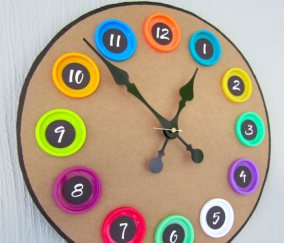 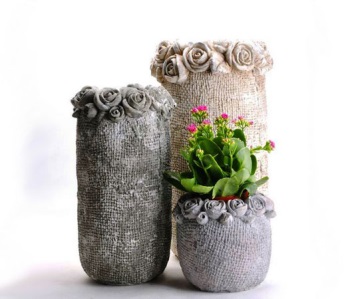 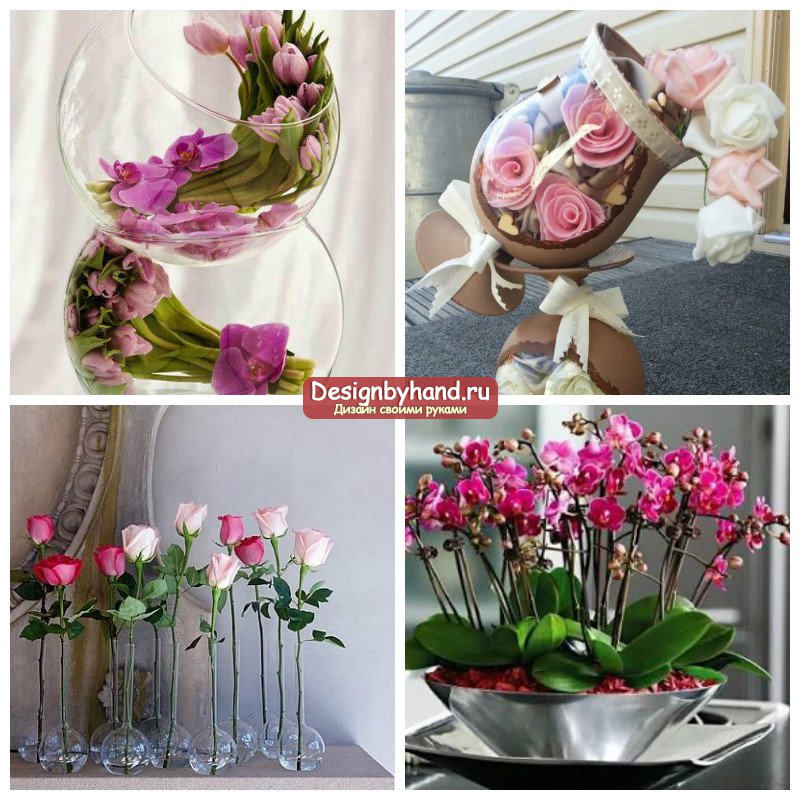 Сәндік интерьер бұйымдарын дайындау кезінде оқушылар өз жұмыстарын жақсарту мақсатында  бір біріне жұмыстары туралы ойларын айтып, пікір алмасып талдауы мүмкін.  Оқушылар технологиялық карта мен графикалық құжаттарға және нобайға қарай отырып өз бетінше интерьер бұйымдарын дайындайды. Оқушылар бұйымның бірнеше бөліктерін орындап болғаннан кейін, өз топ арасында бұйым бөлшектерін біріктіру жұмыстарын орындайтын болады. Қауіпсіздік ережелері: Ұшты, істік, өткір заттармен абайлап жұмыс жасау керекӨзара заттармен алмасқанда абайлап, лақтырмай беру керек. Жұмыс орнын таза ұстау керек Жұмыс аяқталғаннан кейін жұмыс орнын тазалап кету керек.Тапсырма:Бастапқы нобайларын бойынша интерьерлік бұйымдарды қазақ ұлттық элементін қосып, бөлшектерін біріктіріндер.Сәндік интерьер бұйымдарын дайындау кезінде оқушылар өз жұмыстарын жақсарту мақсатында  бір біріне жұмыстары туралы ойларын айтып, пікір алмасып талдауы мүмкін.  Оқушылар технологиялық карта мен графикалық құжаттарға және нобайға қарай отырып өз бетінше интерьер бұйымдарын дайындайды. Оқушылар бұйымның бірнеше бөліктерін орындап болғаннан кейін, өз топ арасында бұйым бөлшектерін біріктіру жұмыстарын орындайтын болады. Қауіпсіздік ережелері: Ұшты, істік, өткір заттармен абайлап жұмыс жасау керекӨзара заттармен алмасқанда абайлап, лақтырмай беру керек. Жұмыс орнын таза ұстау керек Жұмыс аяқталғаннан кейін жұмыс орнын тазалап кету керек.Тапсырма:Бастапқы нобайларын бойынша интерьерлік бұйымдарды қазақ ұлттық элементін қосып, бөлшектерін біріктіріндер.Сәндік интерьер бұйымдарын дайындау кезінде оқушылар өз жұмыстарын жақсарту мақсатында  бір біріне жұмыстары туралы ойларын айтып, пікір алмасып талдауы мүмкін.  Оқушылар технологиялық карта мен графикалық құжаттарға және нобайға қарай отырып өз бетінше интерьер бұйымдарын дайындайды. Оқушылар бұйымның бірнеше бөліктерін орындап болғаннан кейін, өз топ арасында бұйым бөлшектерін біріктіру жұмыстарын орындайтын болады. Қауіпсіздік ережелері: Ұшты, істік, өткір заттармен абайлап жұмыс жасау керекӨзара заттармен алмасқанда абайлап, лақтырмай беру керек. Жұмыс орнын таза ұстау керек Жұмыс аяқталғаннан кейін жұмыс орнын тазалап кету керек.Тапсырма:Бастапқы нобайларын бойынша интерьерлік бұйымдарды қазақ ұлттық элементін қосып, бөлшектерін біріктіріндер.Сәндік интерьер бұйымдарын дайындау кезінде оқушылар өз жұмыстарын жақсарту мақсатында  бір біріне жұмыстары туралы ойларын айтып, пікір алмасып талдауы мүмкін.  Оқушылар технологиялық карта мен графикалық құжаттарға және нобайға қарай отырып өз бетінше интерьер бұйымдарын дайындайды. Оқушылар бұйымның бірнеше бөліктерін орындап болғаннан кейін, өз топ арасында бұйым бөлшектерін біріктіру жұмыстарын орындайтын болады. Қауіпсіздік ережелері: Ұшты, істік, өткір заттармен абайлап жұмыс жасау керекӨзара заттармен алмасқанда абайлап, лақтырмай беру керек. Жұмыс орнын таза ұстау керек Жұмыс аяқталғаннан кейін жұмыс орнын тазалап кету керек.Тапсырма:Бастапқы нобайларын бойынша интерьерлік бұйымдарды қазақ ұлттық элементін қосып, бөлшектерін біріктіріндер.Сәндік интерьер бұйымдарын дайындау кезінде оқушылар өз жұмыстарын жақсарту мақсатында  бір біріне жұмыстары туралы ойларын айтып, пікір алмасып талдауы мүмкін.  Оқушылар технологиялық карта мен графикалық құжаттарға және нобайға қарай отырып өз бетінше интерьер бұйымдарын дайындайды. Оқушылар бұйымның бірнеше бөліктерін орындап болғаннан кейін, өз топ арасында бұйым бөлшектерін біріктіру жұмыстарын орындайтын болады. Қауіпсіздік ережелері: Ұшты, істік, өткір заттармен абайлап жұмыс жасау керекӨзара заттармен алмасқанда абайлап, лақтырмай беру керек. Жұмыс орнын таза ұстау керек Жұмыс аяқталғаннан кейін жұмыс орнын тазалап кету керек.Тапсырма:Бастапқы нобайларын бойынша интерьерлік бұйымдарды қазақ ұлттық элементін қосып, бөлшектерін біріктіріндер.Сәндік интерьер бұйымдарын дайындау кезінде оқушылар өз жұмыстарын жақсарту мақсатында  бір біріне жұмыстары туралы ойларын айтып, пікір алмасып талдауы мүмкін.  Оқушылар технологиялық карта мен графикалық құжаттарға және нобайға қарай отырып өз бетінше интерьер бұйымдарын дайындайды. Оқушылар бұйымның бірнеше бөліктерін орындап болғаннан кейін, өз топ арасында бұйым бөлшектерін біріктіру жұмыстарын орындайтын болады. Қауіпсіздік ережелері: Ұшты, істік, өткір заттармен абайлап жұмыс жасау керекӨзара заттармен алмасқанда абайлап, лақтырмай беру керек. Жұмыс орнын таза ұстау керек Жұмыс аяқталғаннан кейін жұмыс орнын тазалап кету керек.Тапсырма:Бастапқы нобайларын бойынша интерьерлік бұйымдарды қазақ ұлттық элементін қосып, бөлшектерін біріктіріндер.Сәндік интерьер бұйымдарын дайындау кезінде оқушылар өз жұмыстарын жақсарту мақсатында  бір біріне жұмыстары туралы ойларын айтып, пікір алмасып талдауы мүмкін.  https://www.youtube.com/watch?v=v67ICnxZOe0Қатты қағаздардан шырағдан жасауСабақтың соңыСабақ соңында әрбір топ жұмыс барысында туындаған қиындықтары мен бөлісу мақсатында «Бағдаршам» әдісі арқылы өздерінің жұмыстарын бағалайды.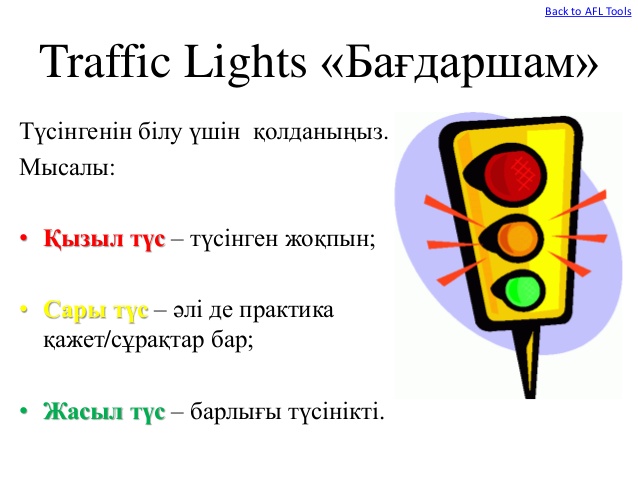 Сабақ соңында әрбір топ жұмыс барысында туындаған қиындықтары мен бөлісу мақсатында «Бағдаршам» әдісі арқылы өздерінің жұмыстарын бағалайды.Сабақ соңында әрбір топ жұмыс барысында туындаған қиындықтары мен бөлісу мақсатында «Бағдаршам» әдісі арқылы өздерінің жұмыстарын бағалайды.Сабақ соңында әрбір топ жұмыс барысында туындаған қиындықтары мен бөлісу мақсатында «Бағдаршам» әдісі арқылы өздерінің жұмыстарын бағалайды.Сабақ соңында әрбір топ жұмыс барысында туындаған қиындықтары мен бөлісу мақсатында «Бағдаршам» әдісі арқылы өздерінің жұмыстарын бағалайды.Сабақ соңында әрбір топ жұмыс барысында туындаған қиындықтары мен бөлісу мақсатында «Бағдаршам» әдісі арқылы өздерінің жұмыстарын бағалайды.Сабақ соңында әрбір топ жұмыс барысында туындаған қиындықтары мен бөлісу мақсатында «Бағдаршам» әдісі арқылы өздерінің жұмыстарын бағалайды.Интерактивті тақта қолдану.Саралау – оқушыларғақалайкөбірекқолдаукөрсетудіжоспарлайсыз? Қабілетіжоғарыоқушыларғақандайміндетқоюдыжоспарлапотырсыз? Саралау – оқушыларғақалайкөбірекқолдаукөрсетудіжоспарлайсыз? Қабілетіжоғарыоқушыларғақандайміндетқоюдыжоспарлапотырсыз? Саралау – оқушыларғақалайкөбірекқолдаукөрсетудіжоспарлайсыз? Қабілетіжоғарыоқушыларғақандайміндетқоюдыжоспарлапотырсыз? Саралау – оқушыларғақалайкөбірекқолдаукөрсетудіжоспарлайсыз? Қабілетіжоғарыоқушыларғақандайміндетқоюдыжоспарлапотырсыз? Бағалау – оқушылардыңматериалдымеңгерудеңгейінқалайтексерудіжоспарлайсыз? Бағалау – оқушылардыңматериалдымеңгерудеңгейінқалайтексерудіжоспарлайсыз? Денсаулықжәнеқауіпсіздіктехникасыныңсақталуы

Денсаулықжәнеқауіпсіздіктехникасыныңсақталуы

Денсаулықжәнеқауіпсіздіктехникасыныңсақталуы

Сабақ бойынша рефлексия Сабақ бойынша рефлексия Сабақ бойынша рефлексия Бұл бөлімді сабақ туралы өз пікіріңізді білдіру үшін пайдаланыңыз. Өз сабағыңыз туралы сол жақ бағанда берілген сұрақтарға жауап беріңіз.  Бұл бөлімді сабақ туралы өз пікіріңізді білдіру үшін пайдаланыңыз. Өз сабағыңыз туралы сол жақ бағанда берілген сұрақтарға жауап беріңіз.  Бұл бөлімді сабақ туралы өз пікіріңізді білдіру үшін пайдаланыңыз. Өз сабағыңыз туралы сол жақ бағанда берілген сұрақтарға жауап беріңіз.  Бұл бөлімді сабақ туралы өз пікіріңізді білдіру үшін пайдаланыңыз. Өз сабағыңыз туралы сол жақ бағанда берілген сұрақтарға жауап беріңіз.  Бұл бөлімді сабақ туралы өз пікіріңізді білдіру үшін пайдаланыңыз. Өз сабағыңыз туралы сол жақ бағанда берілген сұрақтарға жауап беріңіз.  Бұл бөлімді сабақ туралы өз пікіріңізді білдіру үшін пайдаланыңыз. Өз сабағыңыз туралы сол жақ бағанда берілген сұрақтарға жауап беріңіз.  Сабақ бойынша рефлексия Сабақ бойынша рефлексия Сабақ бойынша рефлексия Жалпы баға Сабақтың жақсы өткен екі аспектісі (оқыту туралы да, оқу туралы да ойланыңыз)?1:2:Сабақтыжақсартуға не ықпалетеалады (оқытутуралы да, оқутуралы да ойланыңыз)?1: 2:Сабақбарысындасыныптуралынемесежекелегеноқушылардыңжетістік/қиындықтарытуралыненібілдім, келесісабақтарда неге көңілбөлуқажет?Жалпы баға Сабақтың жақсы өткен екі аспектісі (оқыту туралы да, оқу туралы да ойланыңыз)?1:2:Сабақтыжақсартуға не ықпалетеалады (оқытутуралы да, оқутуралы да ойланыңыз)?1: 2:Сабақбарысындасыныптуралынемесежекелегеноқушылардыңжетістік/қиындықтарытуралыненібілдім, келесісабақтарда неге көңілбөлуқажет?Жалпы баға Сабақтың жақсы өткен екі аспектісі (оқыту туралы да, оқу туралы да ойланыңыз)?1:2:Сабақтыжақсартуға не ықпалетеалады (оқытутуралы да, оқутуралы да ойланыңыз)?1: 2:Сабақбарысындасыныптуралынемесежекелегеноқушылардыңжетістік/қиындықтарытуралыненібілдім, келесісабақтарда неге көңілбөлуқажет?Жалпы баға Сабақтың жақсы өткен екі аспектісі (оқыту туралы да, оқу туралы да ойланыңыз)?1:2:Сабақтыжақсартуға не ықпалетеалады (оқытутуралы да, оқутуралы да ойланыңыз)?1: 2:Сабақбарысындасыныптуралынемесежекелегеноқушылардыңжетістік/қиындықтарытуралыненібілдім, келесісабақтарда неге көңілбөлуқажет?Жалпы баға Сабақтың жақсы өткен екі аспектісі (оқыту туралы да, оқу туралы да ойланыңыз)?1:2:Сабақтыжақсартуға не ықпалетеалады (оқытутуралы да, оқутуралы да ойланыңыз)?1: 2:Сабақбарысындасыныптуралынемесежекелегеноқушылардыңжетістік/қиындықтарытуралыненібілдім, келесісабақтарда неге көңілбөлуқажет?Жалпы баға Сабақтың жақсы өткен екі аспектісі (оқыту туралы да, оқу туралы да ойланыңыз)?1:2:Сабақтыжақсартуға не ықпалетеалады (оқытутуралы да, оқутуралы да ойланыңыз)?1: 2:Сабақбарысындасыныптуралынемесежекелегеноқушылардыңжетістік/қиындықтарытуралыненібілдім, келесісабақтарда неге көңілбөлуқажет?Жалпы баға Сабақтың жақсы өткен екі аспектісі (оқыту туралы да, оқу туралы да ойланыңыз)?1:2:Сабақтыжақсартуға не ықпалетеалады (оқытутуралы да, оқутуралы да ойланыңыз)?1: 2:Сабақбарысындасыныптуралынемесежекелегеноқушылардыңжетістік/қиындықтарытуралыненібілдім, келесісабақтарда неге көңілбөлуқажет?Жалпы баға Сабақтың жақсы өткен екі аспектісі (оқыту туралы да, оқу туралы да ойланыңыз)?1:2:Сабақтыжақсартуға не ықпалетеалады (оқытутуралы да, оқутуралы да ойланыңыз)?1: 2:Сабақбарысындасыныптуралынемесежекелегеноқушылардыңжетістік/қиындықтарытуралыненібілдім, келесісабақтарда неге көңілбөлуқажет?Жалпы баға Сабақтың жақсы өткен екі аспектісі (оқыту туралы да, оқу туралы да ойланыңыз)?1:2:Сабақтыжақсартуға не ықпалетеалады (оқытутуралы да, оқутуралы да ойланыңыз)?1: 2:Сабақбарысындасыныптуралынемесежекелегеноқушылардыңжетістік/қиындықтарытуралыненібілдім, келесісабақтарда неге көңілбөлуқажет?Мектеп: 105Мектеп: 105Мектеп: 105Мектеп: 105Күні:12-19.10.2019Күні:12-19.10.2019Күні:12-19.10.2019Күні:12-19.10.2019Күні:12-19.10.2019Мұғалімнің аты-жөні: Мирзахмедов БМұғалімнің аты-жөні: Мирзахмедов БМұғалімнің аты-жөні: Мирзахмедов БМұғалімнің аты-жөні: Мирзахмедов БСынып: 9-ӘСынып: 9-ӘСынып: 9-ӘСынып: 9-ӘСынып: 9-ӘҚатысқандар саны:Қатыспағандар саны: Қатысқандар саны:Қатыспағандар саны: Сабақ тақырыбыСабақ тақырыбыИнтерьердің сәндік заттарын дайындау мен безендіру Интерьердің сәндік заттарын дайындау мен безендіру Интерьердің сәндік заттарын дайындау мен безендіру Интерьердің сәндік заттарын дайындау мен безендіру Интерьердің сәндік заттарын дайындау мен безендіру Интерьердің сәндік заттарын дайындау мен безендіру Интерьердің сәндік заттарын дайындау мен безендіру Осы сабақта қол жеткізілетін оқу мақсаттары (оқу бағдарламасына сілтеме)Осы сабақта қол жеткізілетін оқу мақсаттары (оқу бағдарламасына сілтеме)9.2.1.1 мазмұнды, ерекше туындыны орындау үшін өз бетінше және сенімділікпен өнердің көркем құралдарын қолдану9.2.1.1 мазмұнды, ерекше туындыны орындау үшін өз бетінше және сенімділікпен өнердің көркем құралдарын қолдану9.2.1.1 мазмұнды, ерекше туындыны орындау үшін өз бетінше және сенімділікпен өнердің көркем құралдарын қолдану9.2.1.1 мазмұнды, ерекше туындыны орындау үшін өз бетінше және сенімділікпен өнердің көркем құралдарын қолдану9.2.1.1 мазмұнды, ерекше туындыны орындау үшін өз бетінше және сенімділікпен өнердің көркем құралдарын қолдану9.2.1.1 мазмұнды, ерекше туындыны орындау үшін өз бетінше және сенімділікпен өнердің көркем құралдарын қолдану9.2.1.1 мазмұнды, ерекше туындыны орындау үшін өз бетінше және сенімділікпен өнердің көркем құралдарын қолдануСабақ мақсаттарыСабақ мақсаттарыБастапқы жоспарлаған нобайларына сүйене отырып, интерьерлік сәнді бұйымдарын жасауда қауіпсіздік ережелерін сақтап, шығармашылық жұмыстарын бастайды.Бастапқы жоспарлаған нобайларына сүйене отырып, интерьерлік сәнді бұйымдарын жасауда қауіпсіздік ережелерін сақтап, шығармашылық жұмыстарын бастайды.Бастапқы жоспарлаған нобайларына сүйене отырып, интерьерлік сәнді бұйымдарын жасауда қауіпсіздік ережелерін сақтап, шығармашылық жұмыстарын бастайды.Бастапқы жоспарлаған нобайларына сүйене отырып, интерьерлік сәнді бұйымдарын жасауда қауіпсіздік ережелерін сақтап, шығармашылық жұмыстарын бастайды.Бастапқы жоспарлаған нобайларына сүйене отырып, интерьерлік сәнді бұйымдарын жасауда қауіпсіздік ережелерін сақтап, шығармашылық жұмыстарын бастайды.Бастапқы жоспарлаған нобайларына сүйене отырып, интерьерлік сәнді бұйымдарын жасауда қауіпсіздік ережелерін сақтап, шығармашылық жұмыстарын бастайды.Бастапқы жоспарлаған нобайларына сүйене отырып, интерьерлік сәнді бұйымдарын жасауда қауіпсіздік ережелерін сақтап, шығармашылық жұмыстарын бастайды.Бағалау критерийлеріБағалау критерийлеріШығармашылық жұмыстарын  орындауда  іс-әрекеттерін жоспарлайдыЖұмыстарын орындауда топ ішінде рөлдерге бөледіБастапқы эскиздері бойынша жұмыстарын бастайдыҚауіпсіздікережесінсақтайдыШығармашылық жұмыстарын  орындауда  іс-әрекеттерін жоспарлайдыЖұмыстарын орындауда топ ішінде рөлдерге бөледіБастапқы эскиздері бойынша жұмыстарын бастайдыҚауіпсіздікережесінсақтайдыШығармашылық жұмыстарын  орындауда  іс-әрекеттерін жоспарлайдыЖұмыстарын орындауда топ ішінде рөлдерге бөледіБастапқы эскиздері бойынша жұмыстарын бастайдыҚауіпсіздікережесінсақтайдыШығармашылық жұмыстарын  орындауда  іс-әрекеттерін жоспарлайдыЖұмыстарын орындауда топ ішінде рөлдерге бөледіБастапқы эскиздері бойынша жұмыстарын бастайдыҚауіпсіздікережесінсақтайдыШығармашылық жұмыстарын  орындауда  іс-әрекеттерін жоспарлайдыЖұмыстарын орындауда топ ішінде рөлдерге бөледіБастапқы эскиздері бойынша жұмыстарын бастайдыҚауіпсіздікережесінсақтайдыШығармашылық жұмыстарын  орындауда  іс-әрекеттерін жоспарлайдыЖұмыстарын орындауда топ ішінде рөлдерге бөледіБастапқы эскиздері бойынша жұмыстарын бастайдыҚауіпсіздікережесінсақтайдыШығармашылық жұмыстарын  орындауда  іс-әрекеттерін жоспарлайдыЖұмыстарын орындауда топ ішінде рөлдерге бөледіБастапқы эскиздері бойынша жұмыстарын бастайдыҚауіпсіздікережесінсақтайдыТілдік мақсаттарТілдік мақсаттарИнтерьер, стиль, бунгало, гранж,  кантри, китч, контемпорари, лофт, минимализм, поп-арт, постмодернизм, техно, фьюжн, хай-тек, шебби-шик, эко стилі, шале және т.б.Интерьер, стиль, бунгало, гранж,  кантри, китч, контемпорари, лофт, минимализм, поп-арт, постмодернизм, техно, фьюжн, хай-тек, шебби-шик, эко стилі, шале және т.б.Интерьер, стиль, бунгало, гранж,  кантри, китч, контемпорари, лофт, минимализм, поп-арт, постмодернизм, техно, фьюжн, хай-тек, шебби-шик, эко стилі, шале және т.б.Интерьер, стиль, бунгало, гранж,  кантри, китч, контемпорари, лофт, минимализм, поп-арт, постмодернизм, техно, фьюжн, хай-тек, шебби-шик, эко стилі, шале және т.б.Интерьер, стиль, бунгало, гранж,  кантри, китч, контемпорари, лофт, минимализм, поп-арт, постмодернизм, техно, фьюжн, хай-тек, шебби-шик, эко стилі, шале және т.б.Интерьер, стиль, бунгало, гранж,  кантри, китч, контемпорари, лофт, минимализм, поп-арт, постмодернизм, техно, фьюжн, хай-тек, шебби-шик, эко стилі, шале және т.б.Интерьер, стиль, бунгало, гранж,  кантри, китч, контемпорари, лофт, минимализм, поп-арт, постмодернизм, техно, фьюжн, хай-тек, шебби-шик, эко стилі, шале және т.б.ҚұндылықтардыдарытуҚұндылықтардыдарытуОқушылардыңинтерьерлік сәнді бұйымдардың ойластырып, бейнелеуарқылыобраздыелестету, түстердіүйлестірепайдалану, зерттеушілікқұндылықтарындарытуОқушылардыңинтерьерлік сәнді бұйымдардың ойластырып, бейнелеуарқылыобраздыелестету, түстердіүйлестірепайдалану, зерттеушілікқұндылықтарындарытуОқушылардыңинтерьерлік сәнді бұйымдардың ойластырып, бейнелеуарқылыобраздыелестету, түстердіүйлестірепайдалану, зерттеушілікқұндылықтарындарытуОқушылардыңинтерьерлік сәнді бұйымдардың ойластырып, бейнелеуарқылыобраздыелестету, түстердіүйлестірепайдалану, зерттеушілікқұндылықтарындарытуОқушылардыңинтерьерлік сәнді бұйымдардың ойластырып, бейнелеуарқылыобраздыелестету, түстердіүйлестірепайдалану, зерттеушілікқұндылықтарындарытуОқушылардыңинтерьерлік сәнді бұйымдардың ойластырып, бейнелеуарқылыобраздыелестету, түстердіүйлестірепайдалану, зерттеушілікқұндылықтарындарытуОқушылардыңинтерьерлік сәнді бұйымдардың ойластырып, бейнелеуарқылыобраздыелестету, түстердіүйлестірепайдалану, зерттеушілікқұндылықтарындарытуПәнаралықбайланыстарПәнаралықбайланыстарТарих,  информатикажәнет.б. Тарих,  информатикажәнет.б. Тарих,  информатикажәнет.б. Тарих,  информатикажәнет.б. Тарих,  информатикажәнет.б. Тарих,  информатикажәнет.б. Тарих,  информатикажәнет.б. АКТ қолдану дағдыларыАКТ қолдану дағдыларыИнтерьер бұйымдарыныңдизайныңфотосуреттерінәлеуметтікжеліденқарастыраотырып, олардызерттеуүшін.Интерьер бұйымдарыныңдизайныңфотосуреттерінәлеуметтікжеліденқарастыраотырып, олардызерттеуүшін.Интерьер бұйымдарыныңдизайныңфотосуреттерінәлеуметтікжеліденқарастыраотырып, олардызерттеуүшін.Интерьер бұйымдарыныңдизайныңфотосуреттерінәлеуметтікжеліденқарастыраотырып, олардызерттеуүшін.Интерьер бұйымдарыныңдизайныңфотосуреттерінәлеуметтікжеліденқарастыраотырып, олардызерттеуүшін.Интерьер бұйымдарыныңдизайныңфотосуреттерінәлеуметтікжеліденқарастыраотырып, олардызерттеуүшін.Интерьер бұйымдарыныңдизайныңфотосуреттерінәлеуметтікжеліденқарастыраотырып, олардызерттеуүшін.Бастапқы білім Бастапқы білім СабақбарысыСабақбарысыСабақбарысыСабақбарысыСабақбарысыСабақбарысыСабақбарысыСабақбарысыСабақбарысыСабақтыңжоспарланғанкезеңдеріСабақтағыжоспарланғаніс-әрекетСабақтағыжоспарланғаніс-әрекетСабақтағыжоспарланғаніс-әрекетСабақтағыжоспарланғаніс-әрекетСабақтағыжоспарланғаніс-әрекетСабақтағыжоспарланғаніс-әрекетСабақтағыжоспарланғаніс-әрекетРесурстарСабақтың басы Сабақтың басында оқушыларға интерьерлік бұйым жасау жолдары туралы бейнебаян көрсетілетін болады.Бейнебаяннан не байқадыңыздар?Қандай материалдарды қолданған?Қандай техникада орындалды? Деген сұрақтарды қоя отырып, сабақтың тақырыбын ашып аламынСабақтың тақырыбы:Интерьердегі сәндік заттарын дайындау мен безендіруСабақтың мақсаты: Бастапқы жоспарлаған нобайларына сүйене отырып, интерьерлік сәнді бұйымдарын жасауда қауіпсіздік ережелерін сақтап, шығармашылық жұмыстарын бастайды.Бағалау критерийлері:Шығармашылық жұмыстарын  орындауда  іс-әрекеттерін жоспарлайдыЖұмыстарын орындауда топ ішінде рөлдерге бөледіБастапқы эскиздері бойынша жұмыстарын бастайдыҚауіпсіздікережесінсақтайдыСабақтың басында оқушыларға интерьерлік бұйым жасау жолдары туралы бейнебаян көрсетілетін болады.Бейнебаяннан не байқадыңыздар?Қандай материалдарды қолданған?Қандай техникада орындалды? Деген сұрақтарды қоя отырып, сабақтың тақырыбын ашып аламынСабақтың тақырыбы:Интерьердегі сәндік заттарын дайындау мен безендіруСабақтың мақсаты: Бастапқы жоспарлаған нобайларына сүйене отырып, интерьерлік сәнді бұйымдарын жасауда қауіпсіздік ережелерін сақтап, шығармашылық жұмыстарын бастайды.Бағалау критерийлері:Шығармашылық жұмыстарын  орындауда  іс-әрекеттерін жоспарлайдыЖұмыстарын орындауда топ ішінде рөлдерге бөледіБастапқы эскиздері бойынша жұмыстарын бастайдыҚауіпсіздікережесінсақтайдыСабақтың басында оқушыларға интерьерлік бұйым жасау жолдары туралы бейнебаян көрсетілетін болады.Бейнебаяннан не байқадыңыздар?Қандай материалдарды қолданған?Қандай техникада орындалды? Деген сұрақтарды қоя отырып, сабақтың тақырыбын ашып аламынСабақтың тақырыбы:Интерьердегі сәндік заттарын дайындау мен безендіруСабақтың мақсаты: Бастапқы жоспарлаған нобайларына сүйене отырып, интерьерлік сәнді бұйымдарын жасауда қауіпсіздік ережелерін сақтап, шығармашылық жұмыстарын бастайды.Бағалау критерийлері:Шығармашылық жұмыстарын  орындауда  іс-әрекеттерін жоспарлайдыЖұмыстарын орындауда топ ішінде рөлдерге бөледіБастапқы эскиздері бойынша жұмыстарын бастайдыҚауіпсіздікережесінсақтайдыСабақтың басында оқушыларға интерьерлік бұйым жасау жолдары туралы бейнебаян көрсетілетін болады.Бейнебаяннан не байқадыңыздар?Қандай материалдарды қолданған?Қандай техникада орындалды? Деген сұрақтарды қоя отырып, сабақтың тақырыбын ашып аламынСабақтың тақырыбы:Интерьердегі сәндік заттарын дайындау мен безендіруСабақтың мақсаты: Бастапқы жоспарлаған нобайларына сүйене отырып, интерьерлік сәнді бұйымдарын жасауда қауіпсіздік ережелерін сақтап, шығармашылық жұмыстарын бастайды.Бағалау критерийлері:Шығармашылық жұмыстарын  орындауда  іс-әрекеттерін жоспарлайдыЖұмыстарын орындауда топ ішінде рөлдерге бөледіБастапқы эскиздері бойынша жұмыстарын бастайдыҚауіпсіздікережесінсақтайдыСабақтың басында оқушыларға интерьерлік бұйым жасау жолдары туралы бейнебаян көрсетілетін болады.Бейнебаяннан не байқадыңыздар?Қандай материалдарды қолданған?Қандай техникада орындалды? Деген сұрақтарды қоя отырып, сабақтың тақырыбын ашып аламынСабақтың тақырыбы:Интерьердегі сәндік заттарын дайындау мен безендіруСабақтың мақсаты: Бастапқы жоспарлаған нобайларына сүйене отырып, интерьерлік сәнді бұйымдарын жасауда қауіпсіздік ережелерін сақтап, шығармашылық жұмыстарын бастайды.Бағалау критерийлері:Шығармашылық жұмыстарын  орындауда  іс-әрекеттерін жоспарлайдыЖұмыстарын орындауда топ ішінде рөлдерге бөледіБастапқы эскиздері бойынша жұмыстарын бастайдыҚауіпсіздікережесінсақтайдыСабақтың басында оқушыларға интерьерлік бұйым жасау жолдары туралы бейнебаян көрсетілетін болады.Бейнебаяннан не байқадыңыздар?Қандай материалдарды қолданған?Қандай техникада орындалды? Деген сұрақтарды қоя отырып, сабақтың тақырыбын ашып аламынСабақтың тақырыбы:Интерьердегі сәндік заттарын дайындау мен безендіруСабақтың мақсаты: Бастапқы жоспарлаған нобайларына сүйене отырып, интерьерлік сәнді бұйымдарын жасауда қауіпсіздік ережелерін сақтап, шығармашылық жұмыстарын бастайды.Бағалау критерийлері:Шығармашылық жұмыстарын  орындауда  іс-әрекеттерін жоспарлайдыЖұмыстарын орындауда топ ішінде рөлдерге бөледіБастапқы эскиздері бойынша жұмыстарын бастайдыҚауіпсіздікережесінсақтайдыСабақтың басында оқушыларға интерьерлік бұйым жасау жолдары туралы бейнебаян көрсетілетін болады.Бейнебаяннан не байқадыңыздар?Қандай материалдарды қолданған?Қандай техникада орындалды? Деген сұрақтарды қоя отырып, сабақтың тақырыбын ашып аламынСабақтың тақырыбы:Интерьердегі сәндік заттарын дайындау мен безендіруСабақтың мақсаты: Бастапқы жоспарлаған нобайларына сүйене отырып, интерьерлік сәнді бұйымдарын жасауда қауіпсіздік ережелерін сақтап, шығармашылық жұмыстарын бастайды.Бағалау критерийлері:Шығармашылық жұмыстарын  орындауда  іс-әрекеттерін жоспарлайдыЖұмыстарын орындауда топ ішінде рөлдерге бөледіБастапқы эскиздері бойынша жұмыстарын бастайдыҚауіпсіздікережесінсақтайдыИнтерактивті тақтаСабақтың ортасы  Оқушыларға қолдау көрсету ретінде оқушыларға интерьер бұйымдарын дайындау технологиясы көрсетілген бейнематериал немесе фотосуреттер ұсынылады.  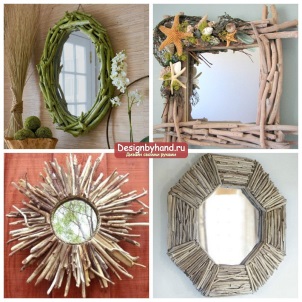 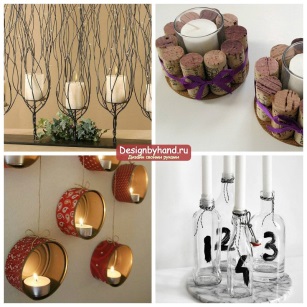 Шығармашылық жұмыстарын бастар алдында оқушылар іс – әрекеттерін жоспарлайды.Жоспарға мыналар жатады:• команда мүшелері арасында жауапкершілікті бөлу;Уақытты бөлу;• Бұйымды жасау үшін материалдар тізімі;• құралдар тізімі;• Жұмыс реттілігі• жобаның кезеңдері.Қауіпсіздік ережелері:Ұшты, істік, өткір заттармен абайлап жұмыс жасау керекӨзара заттармен алмасқанда абайлап, лақтырмай беру керек.Жұмыс орнын таза ұстау керекЖұмыс аяқталғаннан кейін жұмыс орнын тазалап кету керекТапсырма:Сәндік интерьер заттарын дайындауға арналған материалдарды, қажетті құралдарды және жұмыс орнын дайындайды. Өз топтарында оқушылар интерьер бұйымын орындаудағы іс әрекеттерін бөліседі.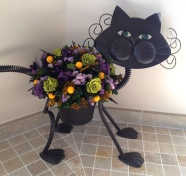 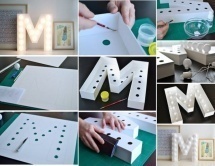 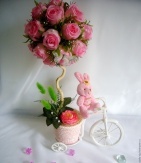 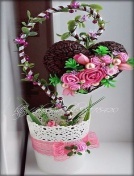 Оқушыларға қолдау көрсету ретінде оқушыларға интерьер бұйымдарын дайындау технологиясы көрсетілген бейнематериал немесе фотосуреттер ұсынылады.  Шығармашылық жұмыстарын бастар алдында оқушылар іс – әрекеттерін жоспарлайды.Жоспарға мыналар жатады:• команда мүшелері арасында жауапкершілікті бөлу;Уақытты бөлу;• Бұйымды жасау үшін материалдар тізімі;• құралдар тізімі;• Жұмыс реттілігі• жобаның кезеңдері.Қауіпсіздік ережелері:Ұшты, істік, өткір заттармен абайлап жұмыс жасау керекӨзара заттармен алмасқанда абайлап, лақтырмай беру керек.Жұмыс орнын таза ұстау керекЖұмыс аяқталғаннан кейін жұмыс орнын тазалап кету керекТапсырма:Сәндік интерьер заттарын дайындауға арналған материалдарды, қажетті құралдарды және жұмыс орнын дайындайды. Өз топтарында оқушылар интерьер бұйымын орындаудағы іс әрекеттерін бөліседі.Оқушыларға қолдау көрсету ретінде оқушыларға интерьер бұйымдарын дайындау технологиясы көрсетілген бейнематериал немесе фотосуреттер ұсынылады.  Шығармашылық жұмыстарын бастар алдында оқушылар іс – әрекеттерін жоспарлайды.Жоспарға мыналар жатады:• команда мүшелері арасында жауапкершілікті бөлу;Уақытты бөлу;• Бұйымды жасау үшін материалдар тізімі;• құралдар тізімі;• Жұмыс реттілігі• жобаның кезеңдері.Қауіпсіздік ережелері:Ұшты, істік, өткір заттармен абайлап жұмыс жасау керекӨзара заттармен алмасқанда абайлап, лақтырмай беру керек.Жұмыс орнын таза ұстау керекЖұмыс аяқталғаннан кейін жұмыс орнын тазалап кету керекТапсырма:Сәндік интерьер заттарын дайындауға арналған материалдарды, қажетті құралдарды және жұмыс орнын дайындайды. Өз топтарында оқушылар интерьер бұйымын орындаудағы іс әрекеттерін бөліседі.Оқушыларға қолдау көрсету ретінде оқушыларға интерьер бұйымдарын дайындау технологиясы көрсетілген бейнематериал немесе фотосуреттер ұсынылады.  Шығармашылық жұмыстарын бастар алдында оқушылар іс – әрекеттерін жоспарлайды.Жоспарға мыналар жатады:• команда мүшелері арасында жауапкершілікті бөлу;Уақытты бөлу;• Бұйымды жасау үшін материалдар тізімі;• құралдар тізімі;• Жұмыс реттілігі• жобаның кезеңдері.Қауіпсіздік ережелері:Ұшты, істік, өткір заттармен абайлап жұмыс жасау керекӨзара заттармен алмасқанда абайлап, лақтырмай беру керек.Жұмыс орнын таза ұстау керекЖұмыс аяқталғаннан кейін жұмыс орнын тазалап кету керекТапсырма:Сәндік интерьер заттарын дайындауға арналған материалдарды, қажетті құралдарды және жұмыс орнын дайындайды. Өз топтарында оқушылар интерьер бұйымын орындаудағы іс әрекеттерін бөліседі.Оқушыларға қолдау көрсету ретінде оқушыларға интерьер бұйымдарын дайындау технологиясы көрсетілген бейнематериал немесе фотосуреттер ұсынылады.  Шығармашылық жұмыстарын бастар алдында оқушылар іс – әрекеттерін жоспарлайды.Жоспарға мыналар жатады:• команда мүшелері арасында жауапкершілікті бөлу;Уақытты бөлу;• Бұйымды жасау үшін материалдар тізімі;• құралдар тізімі;• Жұмыс реттілігі• жобаның кезеңдері.Қауіпсіздік ережелері:Ұшты, істік, өткір заттармен абайлап жұмыс жасау керекӨзара заттармен алмасқанда абайлап, лақтырмай беру керек.Жұмыс орнын таза ұстау керекЖұмыс аяқталғаннан кейін жұмыс орнын тазалап кету керекТапсырма:Сәндік интерьер заттарын дайындауға арналған материалдарды, қажетті құралдарды және жұмыс орнын дайындайды. Өз топтарында оқушылар интерьер бұйымын орындаудағы іс әрекеттерін бөліседі.Оқушыларға қолдау көрсету ретінде оқушыларға интерьер бұйымдарын дайындау технологиясы көрсетілген бейнематериал немесе фотосуреттер ұсынылады.  Шығармашылық жұмыстарын бастар алдында оқушылар іс – әрекеттерін жоспарлайды.Жоспарға мыналар жатады:• команда мүшелері арасында жауапкершілікті бөлу;Уақытты бөлу;• Бұйымды жасау үшін материалдар тізімі;• құралдар тізімі;• Жұмыс реттілігі• жобаның кезеңдері.Қауіпсіздік ережелері:Ұшты, істік, өткір заттармен абайлап жұмыс жасау керекӨзара заттармен алмасқанда абайлап, лақтырмай беру керек.Жұмыс орнын таза ұстау керекЖұмыс аяқталғаннан кейін жұмыс орнын тазалап кету керекТапсырма:Сәндік интерьер заттарын дайындауға арналған материалдарды, қажетті құралдарды және жұмыс орнын дайындайды. Өз топтарында оқушылар интерьер бұйымын орындаудағы іс әрекеттерін бөліседі.Оқушыларға қолдау көрсету ретінде оқушыларға интерьер бұйымдарын дайындау технологиясы көрсетілген бейнематериал немесе фотосуреттер ұсынылады.  Шығармашылық жұмыстарын бастар алдында оқушылар іс – әрекеттерін жоспарлайды.Жоспарға мыналар жатады:• команда мүшелері арасында жауапкершілікті бөлу;Уақытты бөлу;• Бұйымды жасау үшін материалдар тізімі;• құралдар тізімі;• Жұмыс реттілігі• жобаның кезеңдері.Қауіпсіздік ережелері:Ұшты, істік, өткір заттармен абайлап жұмыс жасау керекӨзара заттармен алмасқанда абайлап, лақтырмай беру керек.Жұмыс орнын таза ұстау керекЖұмыс аяқталғаннан кейін жұмыс орнын тазалап кету керекТапсырма:Сәндік интерьер заттарын дайындауға арналған материалдарды, қажетті құралдарды және жұмыс орнын дайындайды. Өз топтарында оқушылар интерьер бұйымын орындаудағы іс әрекеттерін бөліседі.https://www.youtube.com/watch?v=g3MLAKa03fQҚатты каропкалардан шырағдан жасауСабақтың соңыСабақ соңында оқушылар «Кері байланыс Сэндвичі» немесе «Мадақтау сэндвичі» 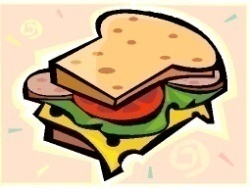 1 қабат – түсінгені туралы оң пікір;2 қабат – сыни көзқарас, нені өзгерту керек және қалай өзгерту керек;3 қабат  – оң көзқарас бере отырып, болашаққа ұыныс беру: маған ұнады , дегенмен келесі жолы  …Сабақ соңында оқушылар «Кері байланыс Сэндвичі» немесе «Мадақтау сэндвичі» 1 қабат – түсінгені туралы оң пікір;2 қабат – сыни көзқарас, нені өзгерту керек және қалай өзгерту керек;3 қабат  – оң көзқарас бере отырып, болашаққа ұыныс беру: маған ұнады , дегенмен келесі жолы  …Сабақ соңында оқушылар «Кері байланыс Сэндвичі» немесе «Мадақтау сэндвичі» 1 қабат – түсінгені туралы оң пікір;2 қабат – сыни көзқарас, нені өзгерту керек және қалай өзгерту керек;3 қабат  – оң көзқарас бере отырып, болашаққа ұыныс беру: маған ұнады , дегенмен келесі жолы  …Сабақ соңында оқушылар «Кері байланыс Сэндвичі» немесе «Мадақтау сэндвичі» 1 қабат – түсінгені туралы оң пікір;2 қабат – сыни көзқарас, нені өзгерту керек және қалай өзгерту керек;3 қабат  – оң көзқарас бере отырып, болашаққа ұыныс беру: маған ұнады , дегенмен келесі жолы  …Сабақ соңында оқушылар «Кері байланыс Сэндвичі» немесе «Мадақтау сэндвичі» 1 қабат – түсінгені туралы оң пікір;2 қабат – сыни көзқарас, нені өзгерту керек және қалай өзгерту керек;3 қабат  – оң көзқарас бере отырып, болашаққа ұыныс беру: маған ұнады , дегенмен келесі жолы  …Сабақ соңында оқушылар «Кері байланыс Сэндвичі» немесе «Мадақтау сэндвичі» 1 қабат – түсінгені туралы оң пікір;2 қабат – сыни көзқарас, нені өзгерту керек және қалай өзгерту керек;3 қабат  – оң көзқарас бере отырып, болашаққа ұыныс беру: маған ұнады , дегенмен келесі жолы  …Сабақ соңында оқушылар «Кері байланыс Сэндвичі» немесе «Мадақтау сэндвичі» 1 қабат – түсінгені туралы оң пікір;2 қабат – сыни көзқарас, нені өзгерту керек және қалай өзгерту керек;3 қабат  – оң көзқарас бере отырып, болашаққа ұыныс беру: маған ұнады , дегенмен келесі жолы  …Интерактивті тақта қолдану.Саралау – оқушыларғақалайкөбірекқолдаукөрсетудіжоспарлайсыз? Қабілетіжоғарыоқушыларғақандайміндетқоюдыжоспарлапотырсыз? Саралау – оқушыларғақалайкөбірекқолдаукөрсетудіжоспарлайсыз? Қабілетіжоғарыоқушыларғақандайміндетқоюдыжоспарлапотырсыз? Саралау – оқушыларғақалайкөбірекқолдаукөрсетудіжоспарлайсыз? Қабілетіжоғарыоқушыларғақандайміндетқоюдыжоспарлапотырсыз? Саралау – оқушыларғақалайкөбірекқолдаукөрсетудіжоспарлайсыз? Қабілетіжоғарыоқушыларғақандайміндетқоюдыжоспарлапотырсыз? Бағалау – оқушылардыңматериалдымеңгерудеңгейінқалайтексерудіжоспарлайсыз? Бағалау – оқушылардыңматериалдымеңгерудеңгейінқалайтексерудіжоспарлайсыз? Денсаулықжәнеқауіпсіздіктехникасыныңсақталуы

Денсаулықжәнеқауіпсіздіктехникасыныңсақталуы

Денсаулықжәнеқауіпсіздіктехникасыныңсақталуы

Сабақ бойынша рефлексия Сабақ бойынша рефлексия Сабақ бойынша рефлексия Бұл бөлімді сабақ туралы өз пікіріңізді білдіру үшін пайдаланыңыз. Өз сабағыңыз туралы сол жақ бағанда берілген сұрақтарға жауап беріңіз.  Бұл бөлімді сабақ туралы өз пікіріңізді білдіру үшін пайдаланыңыз. Өз сабағыңыз туралы сол жақ бағанда берілген сұрақтарға жауап беріңіз.  Бұл бөлімді сабақ туралы өз пікіріңізді білдіру үшін пайдаланыңыз. Өз сабағыңыз туралы сол жақ бағанда берілген сұрақтарға жауап беріңіз.  Бұл бөлімді сабақ туралы өз пікіріңізді білдіру үшін пайдаланыңыз. Өз сабағыңыз туралы сол жақ бағанда берілген сұрақтарға жауап беріңіз.  Бұл бөлімді сабақ туралы өз пікіріңізді білдіру үшін пайдаланыңыз. Өз сабағыңыз туралы сол жақ бағанда берілген сұрақтарға жауап беріңіз.  Бұл бөлімді сабақ туралы өз пікіріңізді білдіру үшін пайдаланыңыз. Өз сабағыңыз туралы сол жақ бағанда берілген сұрақтарға жауап беріңіз.  Сабақ бойынша рефлексия Сабақ бойынша рефлексия Сабақ бойынша рефлексия Жалпы баға Сабақтың жақсы өткен екі аспектісі (оқыту туралы да, оқу туралы да ойланыңыз)?1:2:Сабақтыжақсартуға не ықпалетеалады (оқытутуралы да, оқутуралы да ойланыңыз)?1: 2:Сабақбарысындасыныптуралынемесежекелегеноқушылардыңжетістік/қиындықтарытуралыненібілдім, келесісабақтарда неге көңілбөлуқажет?Жалпы баға Сабақтың жақсы өткен екі аспектісі (оқыту туралы да, оқу туралы да ойланыңыз)?1:2:Сабақтыжақсартуға не ықпалетеалады (оқытутуралы да, оқутуралы да ойланыңыз)?1: 2:Сабақбарысындасыныптуралынемесежекелегеноқушылардыңжетістік/қиындықтарытуралыненібілдім, келесісабақтарда неге көңілбөлуқажет?Жалпы баға Сабақтың жақсы өткен екі аспектісі (оқыту туралы да, оқу туралы да ойланыңыз)?1:2:Сабақтыжақсартуға не ықпалетеалады (оқытутуралы да, оқутуралы да ойланыңыз)?1: 2:Сабақбарысындасыныптуралынемесежекелегеноқушылардыңжетістік/қиындықтарытуралыненібілдім, келесісабақтарда неге көңілбөлуқажет?Жалпы баға Сабақтың жақсы өткен екі аспектісі (оқыту туралы да, оқу туралы да ойланыңыз)?1:2:Сабақтыжақсартуға не ықпалетеалады (оқытутуралы да, оқутуралы да ойланыңыз)?1: 2:Сабақбарысындасыныптуралынемесежекелегеноқушылардыңжетістік/қиындықтарытуралыненібілдім, келесісабақтарда неге көңілбөлуқажет?Жалпы баға Сабақтың жақсы өткен екі аспектісі (оқыту туралы да, оқу туралы да ойланыңыз)?1:2:Сабақтыжақсартуға не ықпалетеалады (оқытутуралы да, оқутуралы да ойланыңыз)?1: 2:Сабақбарысындасыныптуралынемесежекелегеноқушылардыңжетістік/қиындықтарытуралыненібілдім, келесісабақтарда неге көңілбөлуқажет?Жалпы баға Сабақтың жақсы өткен екі аспектісі (оқыту туралы да, оқу туралы да ойланыңыз)?1:2:Сабақтыжақсартуға не ықпалетеалады (оқытутуралы да, оқутуралы да ойланыңыз)?1: 2:Сабақбарысындасыныптуралынемесежекелегеноқушылардыңжетістік/қиындықтарытуралыненібілдім, келесісабақтарда неге көңілбөлуқажет?Жалпы баға Сабақтың жақсы өткен екі аспектісі (оқыту туралы да, оқу туралы да ойланыңыз)?1:2:Сабақтыжақсартуға не ықпалетеалады (оқытутуралы да, оқутуралы да ойланыңыз)?1: 2:Сабақбарысындасыныптуралынемесежекелегеноқушылардыңжетістік/қиындықтарытуралыненібілдім, келесісабақтарда неге көңілбөлуқажет?Жалпы баға Сабақтың жақсы өткен екі аспектісі (оқыту туралы да, оқу туралы да ойланыңыз)?1:2:Сабақтыжақсартуға не ықпалетеалады (оқытутуралы да, оқутуралы да ойланыңыз)?1: 2:Сабақбарысындасыныптуралынемесежекелегеноқушылардыңжетістік/қиындықтарытуралыненібілдім, келесісабақтарда неге көңілбөлуқажет?Жалпы баға Сабақтың жақсы өткен екі аспектісі (оқыту туралы да, оқу туралы да ойланыңыз)?1:2:Сабақтыжақсартуға не ықпалетеалады (оқытутуралы да, оқутуралы да ойланыңыз)?1: 2:Сабақбарысындасыныптуралынемесежекелегеноқушылардыңжетістік/қиындықтарытуралыненібілдім, келесісабақтарда неге көңілбөлуқажет?Пән: Пән: Мұғалімнің аты-жөні: Мирзахмедов БМұғалімнің аты-жөні: Мирзахмедов БМұғалімнің аты-жөні: Мирзахмедов БМұғалімнің аты-жөні: Мирзахмедов БМұғалімнің аты-жөні: Мирзахмедов БДата:26.10.2019Дата:26.10.2019Класс: 9-ӘКласс: 9-ӘКласс: 9-ӘОқушы саны: Оқушы саны: Бөлім: Бөлім: Сабақтың тақырыбыСабақтың тақырыбыЖұмысты  қорғауЖұмысты  қорғауЖұмысты  қорғауЖұмысты  қорғауЖұмысты  қорғауБастапқы білімБастапқы білімИнтерьерге арналған сағаттарды жасаудың бірнеше жолдарын біледі.Интерьерге арналған сағаттарды жасаудың бірнеше жолдарын біледі.Интерьерге арналған сағаттарды жасаудың бірнеше жолдарын біледі.Интерьерге арналған сағаттарды жасаудың бірнеше жолдарын біледі.Интерьерге арналған сағаттарды жасаудың бірнеше жолдарын біледі.Оқыту мақсаттары Оқыту мақсаттары 9.1.1.1 шығармашылық жұмыстар мен онлайн платформаларды қолдана отырып, белгілі бір аудиторияға дайын жұмыстарын қорғауды өзбетінше ұйымдастыру9.3.4.1 өзін және өзгелердің жұмыстарындағы мақсаттық өзіндік анық көруін және негізделген бағаны өзіндік білдіру9.1.1.1 шығармашылық жұмыстар мен онлайн платформаларды қолдана отырып, белгілі бір аудиторияға дайын жұмыстарын қорғауды өзбетінше ұйымдастыру9.3.4.1 өзін және өзгелердің жұмыстарындағы мақсаттық өзіндік анық көруін және негізделген бағаны өзіндік білдіру9.1.1.1 шығармашылық жұмыстар мен онлайн платформаларды қолдана отырып, белгілі бір аудиторияға дайын жұмыстарын қорғауды өзбетінше ұйымдастыру9.3.4.1 өзін және өзгелердің жұмыстарындағы мақсаттық өзіндік анық көруін және негізделген бағаны өзіндік білдіру9.1.1.1 шығармашылық жұмыстар мен онлайн платформаларды қолдана отырып, белгілі бір аудиторияға дайын жұмыстарын қорғауды өзбетінше ұйымдастыру9.3.4.1 өзін және өзгелердің жұмыстарындағы мақсаттық өзіндік анық көруін және негізделген бағаны өзіндік білдіру9.1.1.1 шығармашылық жұмыстар мен онлайн платформаларды қолдана отырып, белгілі бір аудиторияға дайын жұмыстарын қорғауды өзбетінше ұйымдастыру9.3.4.1 өзін және өзгелердің жұмыстарындағы мақсаттық өзіндік анық көруін және негізделген бағаны өзіндік білдіруСабақтың мақсаттарыСабақтың мақсаттарыИгерген білімдерінің негізінде шығармашылық жұмысты жоспарлау.Игерген білімдерінің негізінде шығармашылық жұмысты жоспарлау.Игерген білімдерінің негізінде шығармашылық жұмысты жоспарлау.Игерген білімдерінің негізінде шығармашылық жұмысты жоспарлау.Игерген білімдерінің негізінде шығармашылық жұмысты жоспарлау.Бағалау критерийлеріБағалау критерийлеріИгерген білімдерін жалпылап,тоқсандық шығармашылық жұмыста жасайтын сағат нобайын таңдайды;Таңдаған сағат нобайына сәйкес жоспар парағын толтырады.Игерген білімдерін жалпылап,тоқсандық шығармашылық жұмыста жасайтын сағат нобайын таңдайды;Таңдаған сағат нобайына сәйкес жоспар парағын толтырады.Игерген білімдерін жалпылап,тоқсандық шығармашылық жұмыста жасайтын сағат нобайын таңдайды;Таңдаған сағат нобайына сәйкес жоспар парағын толтырады.Игерген білімдерін жалпылап,тоқсандық шығармашылық жұмыста жасайтын сағат нобайын таңдайды;Таңдаған сағат нобайына сәйкес жоспар парағын толтырады.Игерген білімдерін жалпылап,тоқсандық шығармашылық жұмыста жасайтын сағат нобайын таңдайды;Таңдаған сағат нобайына сәйкес жоспар парағын толтырады.Тілдік мақсаттарТілдік мақсаттарБіз өзіміздің тобымызда талқы жүргізіп ... орындаған нобайын тоқсандық жұмыста жасауға таңдадық. Сағат ... техникада орындалады. Бұл сағатты орындау үшін ... құрал-жабдықтар қажет болады. Сағатты жасау үшін біз ... қадамдарды жоспарладық.Біз өзіміздің тобымызда талқы жүргізіп ... орындаған нобайын тоқсандық жұмыста жасауға таңдадық. Сағат ... техникада орындалады. Бұл сағатты орындау үшін ... құрал-жабдықтар қажет болады. Сағатты жасау үшін біз ... қадамдарды жоспарладық.Біз өзіміздің тобымызда талқы жүргізіп ... орындаған нобайын тоқсандық жұмыста жасауға таңдадық. Сағат ... техникада орындалады. Бұл сағатты орындау үшін ... құрал-жабдықтар қажет болады. Сағатты жасау үшін біз ... қадамдарды жоспарладық.Біз өзіміздің тобымызда талқы жүргізіп ... орындаған нобайын тоқсандық жұмыста жасауға таңдадық. Сағат ... техникада орындалады. Бұл сағатты орындау үшін ... құрал-жабдықтар қажет болады. Сағатты жасау үшін біз ... қадамдарды жоспарладық.Біз өзіміздің тобымызда талқы жүргізіп ... орындаған нобайын тоқсандық жұмыста жасауға таңдадық. Сағат ... техникада орындалады. Бұл сағатты орындау үшін ... құрал-жабдықтар қажет болады. Сағатты жасау үшін біз ... қадамдарды жоспарладық.Құндылықтарды дарытуҚұндылықтарды дарытуСабақ барысында оқушылар алдағы өнер пәні бойынша нәтиже мен білімінің қалыптасуына жауапкершілікпен қарауды, сабақтың барысында мұғалімді және сыныптастарын сыйлауды, практикалық жұмысты орындауда ұқыптылық пен қауіпсіздік ережелерін сақтауды үйрету арқылы денсаулық және сыныптасына көмек қолын созу арқылы серіктестікті дарытамыз.Сабақ барысында оқушылар алдағы өнер пәні бойынша нәтиже мен білімінің қалыптасуына жауапкершілікпен қарауды, сабақтың барысында мұғалімді және сыныптастарын сыйлауды, практикалық жұмысты орындауда ұқыптылық пен қауіпсіздік ережелерін сақтауды үйрету арқылы денсаулық және сыныптасына көмек қолын созу арқылы серіктестікті дарытамыз.Сабақ барысында оқушылар алдағы өнер пәні бойынша нәтиже мен білімінің қалыптасуына жауапкершілікпен қарауды, сабақтың барысында мұғалімді және сыныптастарын сыйлауды, практикалық жұмысты орындауда ұқыптылық пен қауіпсіздік ережелерін сақтауды үйрету арқылы денсаулық және сыныптасына көмек қолын созу арқылы серіктестікті дарытамыз.Сабақ барысында оқушылар алдағы өнер пәні бойынша нәтиже мен білімінің қалыптасуына жауапкершілікпен қарауды, сабақтың барысында мұғалімді және сыныптастарын сыйлауды, практикалық жұмысты орындауда ұқыптылық пен қауіпсіздік ережелерін сақтауды үйрету арқылы денсаулық және сыныптасына көмек қолын созу арқылы серіктестікті дарытамыз.Сабақ барысында оқушылар алдағы өнер пәні бойынша нәтиже мен білімінің қалыптасуына жауапкершілікпен қарауды, сабақтың барысында мұғалімді және сыныптастарын сыйлауды, практикалық жұмысты орындауда ұқыптылық пен қауіпсіздік ережелерін сақтауды үйрету арқылы денсаулық және сыныптасына көмек қолын созу арқылы серіктестікті дарытамыз.Пәнаралық байланыстарПәнаралық байланыстарПәнПәнКезең Кезең Кезең Пәнаралық байланыстарПәнаралық байланыстар-----ДифференциацияДифференциацияСоңғы нәтиже бойынша дифференциация:Оқушылардың барлығына бірдей тапсырма беріледі. Бірақ оқушылар оны әртүрлі деңгейде орындайды.Соңғы нәтиже бойынша дифференциация:Оқушылардың барлығына бірдей тапсырма беріледі. Бірақ оқушылар оны әртүрлі деңгейде орындайды.Соңғы нәтиже бойынша дифференциация:Оқушылардың барлығына бірдей тапсырма беріледі. Бірақ оқушылар оны әртүрлі деңгейде орындайды.Соңғы нәтиже бойынша дифференциация:Оқушылардың барлығына бірдей тапсырма беріледі. Бірақ оқушылар оны әртүрлі деңгейде орындайды.Соңғы нәтиже бойынша дифференциация:Оқушылардың барлығына бірдей тапсырма беріледі. Бірақ оқушылар оны әртүрлі деңгейде орындайды.АКТ қолдану дағдыларыАКТ қолдану дағдыларыСабақта АКТ қолдану мүмкіндігі болса, ғаламтордан басқа да сағаттардың түрлерін қарап, сол бойынша өз жоспарларын жазулары мүмкін.Сабақта АКТ қолдану мүмкіндігі болса, ғаламтордан басқа да сағаттардың түрлерін қарап, сол бойынша өз жоспарларын жазулары мүмкін.Сабақта АКТ қолдану мүмкіндігі болса, ғаламтордан басқа да сағаттардың түрлерін қарап, сол бойынша өз жоспарларын жазулары мүмкін.Сабақта АКТ қолдану мүмкіндігі болса, ғаламтордан басқа да сағаттардың түрлерін қарап, сол бойынша өз жоспарларын жазулары мүмкін.Сабақта АКТ қолдану мүмкіндігі болса, ғаламтордан басқа да сағаттардың түрлерін қарап, сол бойынша өз жоспарларын жазулары мүмкін.Денсаулық және қауіпсіздік техникасының сақталуыДенсаулық және қауіпсіздік техникасының сақталуыСабақ барысында оқушылар тоқсанның басында өткен қауіпсіздік ережелерін сақтаулары тиіс.Сабақ барысында оқушылар тоқсанның басында өткен қауіпсіздік ережелерін сақтаулары тиіс.Сабақ барысында оқушылар тоқсанның басында өткен қауіпсіздік ережелерін сақтаулары тиіс.Сабақ барысында оқушылар тоқсанның басында өткен қауіпсіздік ережелерін сақтаулары тиіс.Сабақ барысында оқушылар тоқсанның басында өткен қауіпсіздік ережелерін сақтаулары тиіс.Сабақтың барысыСабақтың барысыСабақтың барысыСабақтың барысыСабақтың барысыСабақтың барысыСабақтың барысыСабақтың жоспарланған кезеңдеріСабақтағы жоспарланған іс-әрекетСабақтағы жоспарланған іс-әрекетСабақтағы жоспарланған іс-әрекетСабақтағы жоспарланған іс-әрекетСабақтағы жоспарланған іс-әрекетРесурстарСабақтың басы10 минутОқушылармен амандасып,оларды түгендеймін. Өтілген сабақты оқуышлардың естеріне түсіру үшін «Аквариум»әдісін қолданамын. Оқушыларға алдымен өткен сабақты есімізге түсіру үшін екі -үш оқушы қажет екендігін айтамын. Оқушылар ортаға шығып орындықтарға жайғасқан сәтте, сыныпты тәртіп ережелерімен таныстырамын.Оқушылар өткен сабақтартарды естеріңе түсіріп, жүзеге асырған практикалық жұмыстарды талқылаулары қажет.Талқылауға 3-4 минут беріледі.Оқушылар талқыны еш қысылмай,дауыстап айтады. Талқылап болғаннан кейін, олардың айтқан мәліметтерінің растылығы туралы сыныптастары айтулары тиіс.Айтылмай қалған ақпаратты толықтырулары мүмкін. Оқушыларды сыныпппен бірге үш шапалақпен орындарына шығарып саламыз.Сабақтың тақырыбына шығу үшін оқушыларға сұрақтар қоямын: Біз тоқсандық шығармашылық бұйыммен таныстық, оның нобайын орындадық, осы сабақта біз қандай әрекет жасауымыз қажетпіз?Сонымен оқушылар қалай ойлайсыздар бүгінгі сабағымыздың тақырыбы қандай болады?Оқушылардың сабақ тақырыбы мен мақсатымен танысырамын. Оқушылармен амандасып,оларды түгендеймін. Өтілген сабақты оқуышлардың естеріне түсіру үшін «Аквариум»әдісін қолданамын. Оқушыларға алдымен өткен сабақты есімізге түсіру үшін екі -үш оқушы қажет екендігін айтамын. Оқушылар ортаға шығып орындықтарға жайғасқан сәтте, сыныпты тәртіп ережелерімен таныстырамын.Оқушылар өткен сабақтартарды естеріңе түсіріп, жүзеге асырған практикалық жұмыстарды талқылаулары қажет.Талқылауға 3-4 минут беріледі.Оқушылар талқыны еш қысылмай,дауыстап айтады. Талқылап болғаннан кейін, олардың айтқан мәліметтерінің растылығы туралы сыныптастары айтулары тиіс.Айтылмай қалған ақпаратты толықтырулары мүмкін. Оқушыларды сыныпппен бірге үш шапалақпен орындарына шығарып саламыз.Сабақтың тақырыбына шығу үшін оқушыларға сұрақтар қоямын: Біз тоқсандық шығармашылық бұйыммен таныстық, оның нобайын орындадық, осы сабақта біз қандай әрекет жасауымыз қажетпіз?Сонымен оқушылар қалай ойлайсыздар бүгінгі сабағымыздың тақырыбы қандай болады?Оқушылардың сабақ тақырыбы мен мақсатымен танысырамын. Оқушылармен амандасып,оларды түгендеймін. Өтілген сабақты оқуышлардың естеріне түсіру үшін «Аквариум»әдісін қолданамын. Оқушыларға алдымен өткен сабақты есімізге түсіру үшін екі -үш оқушы қажет екендігін айтамын. Оқушылар ортаға шығып орындықтарға жайғасқан сәтте, сыныпты тәртіп ережелерімен таныстырамын.Оқушылар өткен сабақтартарды естеріңе түсіріп, жүзеге асырған практикалық жұмыстарды талқылаулары қажет.Талқылауға 3-4 минут беріледі.Оқушылар талқыны еш қысылмай,дауыстап айтады. Талқылап болғаннан кейін, олардың айтқан мәліметтерінің растылығы туралы сыныптастары айтулары тиіс.Айтылмай қалған ақпаратты толықтырулары мүмкін. Оқушыларды сыныпппен бірге үш шапалақпен орындарына шығарып саламыз.Сабақтың тақырыбына шығу үшін оқушыларға сұрақтар қоямын: Біз тоқсандық шығармашылық бұйыммен таныстық, оның нобайын орындадық, осы сабақта біз қандай әрекет жасауымыз қажетпіз?Сонымен оқушылар қалай ойлайсыздар бүгінгі сабағымыздың тақырыбы қандай болады?Оқушылардың сабақ тақырыбы мен мақсатымен танысырамын. Оқушылармен амандасып,оларды түгендеймін. Өтілген сабақты оқуышлардың естеріне түсіру үшін «Аквариум»әдісін қолданамын. Оқушыларға алдымен өткен сабақты есімізге түсіру үшін екі -үш оқушы қажет екендігін айтамын. Оқушылар ортаға шығып орындықтарға жайғасқан сәтте, сыныпты тәртіп ережелерімен таныстырамын.Оқушылар өткен сабақтартарды естеріңе түсіріп, жүзеге асырған практикалық жұмыстарды талқылаулары қажет.Талқылауға 3-4 минут беріледі.Оқушылар талқыны еш қысылмай,дауыстап айтады. Талқылап болғаннан кейін, олардың айтқан мәліметтерінің растылығы туралы сыныптастары айтулары тиіс.Айтылмай қалған ақпаратты толықтырулары мүмкін. Оқушыларды сыныпппен бірге үш шапалақпен орындарына шығарып саламыз.Сабақтың тақырыбына шығу үшін оқушыларға сұрақтар қоямын: Біз тоқсандық шығармашылық бұйыммен таныстық, оның нобайын орындадық, осы сабақта біз қандай әрекет жасауымыз қажетпіз?Сонымен оқушылар қалай ойлайсыздар бүгінгі сабағымыздың тақырыбы қандай болады?Оқушылардың сабақ тақырыбы мен мақсатымен танысырамын. Оқушылармен амандасып,оларды түгендеймін. Өтілген сабақты оқуышлардың естеріне түсіру үшін «Аквариум»әдісін қолданамын. Оқушыларға алдымен өткен сабақты есімізге түсіру үшін екі -үш оқушы қажет екендігін айтамын. Оқушылар ортаға шығып орындықтарға жайғасқан сәтте, сыныпты тәртіп ережелерімен таныстырамын.Оқушылар өткен сабақтартарды естеріңе түсіріп, жүзеге асырған практикалық жұмыстарды талқылаулары қажет.Талқылауға 3-4 минут беріледі.Оқушылар талқыны еш қысылмай,дауыстап айтады. Талқылап болғаннан кейін, олардың айтқан мәліметтерінің растылығы туралы сыныптастары айтулары тиіс.Айтылмай қалған ақпаратты толықтырулары мүмкін. Оқушыларды сыныпппен бірге үш шапалақпен орындарына шығарып саламыз.Сабақтың тақырыбына шығу үшін оқушыларға сұрақтар қоямын: Біз тоқсандық шығармашылық бұйыммен таныстық, оның нобайын орындадық, осы сабақта біз қандай әрекет жасауымыз қажетпіз?Сонымен оқушылар қалай ойлайсыздар бүгінгі сабағымыздың тақырыбы қандай болады?Оқушылардың сабақ тақырыбы мен мақсатымен танысырамын. Сабақтың ортасы5 минут15 минутОқушыларды шағын топтарға біріктіремін. Оқушыларға қалыптастырушы бағалау тапсырмасы беріледі:Шағын топтағы оқушылар бірігіп тоқсандық жұмыста жасайтын нобайды таңдаңыз.Таңдалынған нобай негізінде шығармашылық жұмысты жоспарлаңыз.Оқушыларға слайд арқылы жоспар парағын көрсетіп, түсіндіремін. Жоспар парағына шағын топта ақылдаса таңдалыған нобай кірістірілуі керек. Сонымен қатар кестеде қажетті құрал-жабдықтар мен жұмыстың орындалу қадамдарын ашып,  жазулары керек.Дескрипторлар: Тоқсандық жұмыс ретінде жасайтын нобайды біріге таңдауда ат салысады; Нобайды жоспар парағына кірістірді; Нобайдағы сағатты орындау техникасының атауын жазып,көрсетті;Нобайдағы сағатқа қажетті құрал-жабдықтар тізімін жазды; Нобайдағы сағатты жасаудың қадамдарын рет бойынша жазды.Оқушыларды шағын топтарға біріктіремін. Оқушыларға қалыптастырушы бағалау тапсырмасы беріледі:Шағын топтағы оқушылар бірігіп тоқсандық жұмыста жасайтын нобайды таңдаңыз.Таңдалынған нобай негізінде шығармашылық жұмысты жоспарлаңыз.Оқушыларға слайд арқылы жоспар парағын көрсетіп, түсіндіремін. Жоспар парағына шағын топта ақылдаса таңдалыған нобай кірістірілуі керек. Сонымен қатар кестеде қажетті құрал-жабдықтар мен жұмыстың орындалу қадамдарын ашып,  жазулары керек.Дескрипторлар: Тоқсандық жұмыс ретінде жасайтын нобайды біріге таңдауда ат салысады; Нобайды жоспар парағына кірістірді; Нобайдағы сағатты орындау техникасының атауын жазып,көрсетті;Нобайдағы сағатқа қажетті құрал-жабдықтар тізімін жазды; Нобайдағы сағатты жасаудың қадамдарын рет бойынша жазды.Оқушыларды шағын топтарға біріктіремін. Оқушыларға қалыптастырушы бағалау тапсырмасы беріледі:Шағын топтағы оқушылар бірігіп тоқсандық жұмыста жасайтын нобайды таңдаңыз.Таңдалынған нобай негізінде шығармашылық жұмысты жоспарлаңыз.Оқушыларға слайд арқылы жоспар парағын көрсетіп, түсіндіремін. Жоспар парағына шағын топта ақылдаса таңдалыған нобай кірістірілуі керек. Сонымен қатар кестеде қажетті құрал-жабдықтар мен жұмыстың орындалу қадамдарын ашып,  жазулары керек.Дескрипторлар: Тоқсандық жұмыс ретінде жасайтын нобайды біріге таңдауда ат салысады; Нобайды жоспар парағына кірістірді; Нобайдағы сағатты орындау техникасының атауын жазып,көрсетті;Нобайдағы сағатқа қажетті құрал-жабдықтар тізімін жазды; Нобайдағы сағатты жасаудың қадамдарын рет бойынша жазды.Оқушыларды шағын топтарға біріктіремін. Оқушыларға қалыптастырушы бағалау тапсырмасы беріледі:Шағын топтағы оқушылар бірігіп тоқсандық жұмыста жасайтын нобайды таңдаңыз.Таңдалынған нобай негізінде шығармашылық жұмысты жоспарлаңыз.Оқушыларға слайд арқылы жоспар парағын көрсетіп, түсіндіремін. Жоспар парағына шағын топта ақылдаса таңдалыған нобай кірістірілуі керек. Сонымен қатар кестеде қажетті құрал-жабдықтар мен жұмыстың орындалу қадамдарын ашып,  жазулары керек.Дескрипторлар: Тоқсандық жұмыс ретінде жасайтын нобайды біріге таңдауда ат салысады; Нобайды жоспар парағына кірістірді; Нобайдағы сағатты орындау техникасының атауын жазып,көрсетті;Нобайдағы сағатқа қажетті құрал-жабдықтар тізімін жазды; Нобайдағы сағатты жасаудың қадамдарын рет бойынша жазды.Оқушыларды шағын топтарға біріктіремін. Оқушыларға қалыптастырушы бағалау тапсырмасы беріледі:Шағын топтағы оқушылар бірігіп тоқсандық жұмыста жасайтын нобайды таңдаңыз.Таңдалынған нобай негізінде шығармашылық жұмысты жоспарлаңыз.Оқушыларға слайд арқылы жоспар парағын көрсетіп, түсіндіремін. Жоспар парағына шағын топта ақылдаса таңдалыған нобай кірістірілуі керек. Сонымен қатар кестеде қажетті құрал-жабдықтар мен жұмыстың орындалу қадамдарын ашып,  жазулары керек.Дескрипторлар: Тоқсандық жұмыс ретінде жасайтын нобайды біріге таңдауда ат салысады; Нобайды жоспар парағына кірістірді; Нобайдағы сағатты орындау техникасының атауын жазып,көрсетті;Нобайдағы сағатқа қажетті құрал-жабдықтар тізімін жазды; Нобайдағы сағатты жасаудың қадамдарын рет бойынша жазды.https://www.youtube.com/watch?v=ngVZzWR74dkСабақтың соңы15 минутУақыт аяқталған кейін оқушылар кезекпен сыныптың алдына шығып өздерінің жоспар парақшаларымен таныстырады. Таныстырылым аяқталып болғаннан кейін олардан кейінгі шығатын оқушылар, бұл топты дескрипторлар бойынша бағалап, өз ұсыныс пен пікірлерін жеткізеді. Барлық оқушылар өз жұмыстарын таныстырып болғаннан кейін, әр топ оқушыларына кері байланыс беремін. Оқушыларға сабақтағы жақсы ақпаратты түсіндірген топты , тапсырманы барлық дескрипторларға сай орындаған  оқушыларды таңдауды ұсынамын.Сабақты қорытындылау үшін сабақтың мақсатына қайта оралып, оқушылардың мақсатына қаншалықты жете алғандары бойынша кері байланыс беріп аяқтаймын.Уақыт аяқталған кейін оқушылар кезекпен сыныптың алдына шығып өздерінің жоспар парақшаларымен таныстырады. Таныстырылым аяқталып болғаннан кейін олардан кейінгі шығатын оқушылар, бұл топты дескрипторлар бойынша бағалап, өз ұсыныс пен пікірлерін жеткізеді. Барлық оқушылар өз жұмыстарын таныстырып болғаннан кейін, әр топ оқушыларына кері байланыс беремін. Оқушыларға сабақтағы жақсы ақпаратты түсіндірген топты , тапсырманы барлық дескрипторларға сай орындаған  оқушыларды таңдауды ұсынамын.Сабақты қорытындылау үшін сабақтың мақсатына қайта оралып, оқушылардың мақсатына қаншалықты жете алғандары бойынша кері байланыс беріп аяқтаймын.Уақыт аяқталған кейін оқушылар кезекпен сыныптың алдына шығып өздерінің жоспар парақшаларымен таныстырады. Таныстырылым аяқталып болғаннан кейін олардан кейінгі шығатын оқушылар, бұл топты дескрипторлар бойынша бағалап, өз ұсыныс пен пікірлерін жеткізеді. Барлық оқушылар өз жұмыстарын таныстырып болғаннан кейін, әр топ оқушыларына кері байланыс беремін. Оқушыларға сабақтағы жақсы ақпаратты түсіндірген топты , тапсырманы барлық дескрипторларға сай орындаған  оқушыларды таңдауды ұсынамын.Сабақты қорытындылау үшін сабақтың мақсатына қайта оралып, оқушылардың мақсатына қаншалықты жете алғандары бойынша кері байланыс беріп аяқтаймын.Уақыт аяқталған кейін оқушылар кезекпен сыныптың алдына шығып өздерінің жоспар парақшаларымен таныстырады. Таныстырылым аяқталып болғаннан кейін олардан кейінгі шығатын оқушылар, бұл топты дескрипторлар бойынша бағалап, өз ұсыныс пен пікірлерін жеткізеді. Барлық оқушылар өз жұмыстарын таныстырып болғаннан кейін, әр топ оқушыларына кері байланыс беремін. Оқушыларға сабақтағы жақсы ақпаратты түсіндірген топты , тапсырманы барлық дескрипторларға сай орындаған  оқушыларды таңдауды ұсынамын.Сабақты қорытындылау үшін сабақтың мақсатына қайта оралып, оқушылардың мақсатына қаншалықты жете алғандары бойынша кері байланыс беріп аяқтаймын.Уақыт аяқталған кейін оқушылар кезекпен сыныптың алдына шығып өздерінің жоспар парақшаларымен таныстырады. Таныстырылым аяқталып болғаннан кейін олардан кейінгі шығатын оқушылар, бұл топты дескрипторлар бойынша бағалап, өз ұсыныс пен пікірлерін жеткізеді. Барлық оқушылар өз жұмыстарын таныстырып болғаннан кейін, әр топ оқушыларына кері байланыс беремін. Оқушыларға сабақтағы жақсы ақпаратты түсіндірген топты , тапсырманы барлық дескрипторларға сай орындаған  оқушыларды таңдауды ұсынамын.Сабақты қорытындылау үшін сабақтың мақсатына қайта оралып, оқушылардың мақсатына қаншалықты жете алғандары бойынша кері байланыс беріп аяқтаймын.Сабақ бойынша рефлексияСабақмақсаттары/оқумақсаттарыдұрыс қойылғанба?Оқушылардыңбарлығы ОМ қолжеткізді ме?Жеткізбесе,неліктен?Дифференциация дұрыс жүргізілдіме?Сабақтыңуақыттықкезеңдерісақталды ма?Сабақжоспарынанқандай ауытқуларболды, неліктен? Сабақ бойынша рефлексияСабақмақсаттары/оқумақсаттарыдұрыс қойылғанба?Оқушылардыңбарлығы ОМ қолжеткізді ме?Жеткізбесе,неліктен?Дифференциация дұрыс жүргізілдіме?Сабақтыңуақыттықкезеңдерісақталды ма?Сабақжоспарынанқандай ауытқуларболды, неліктен? Сабақ бойынша рефлексияСабақмақсаттары/оқумақсаттарыдұрыс қойылғанба?Оқушылардыңбарлығы ОМ қолжеткізді ме?Жеткізбесе,неліктен?Дифференциация дұрыс жүргізілдіме?Сабақтыңуақыттықкезеңдерісақталды ма?Сабақжоспарынанқандай ауытқуларболды, неліктен? Жалпы бағаСабақтың жақсы өткен екі аспектісі (оқыту туралы да, оқу туралы да ойланыңыз)?1:2:Сабақты жақсартуға не ықпал ете алады (оқыту туралы да, оқу туралы да ойланыңыз)?1:2:Бұл сабақтан мен келесі сабағыма әсер ететін, сынып туралы немесе оқушылар жайында нені білдім?Жалпы бағаСабақтың жақсы өткен екі аспектісі (оқыту туралы да, оқу туралы да ойланыңыз)?1:2:Сабақты жақсартуға не ықпал ете алады (оқыту туралы да, оқу туралы да ойланыңыз)?1:2:Бұл сабақтан мен келесі сабағыма әсер ететін, сынып туралы немесе оқушылар жайында нені білдім?Жалпы бағаСабақтың жақсы өткен екі аспектісі (оқыту туралы да, оқу туралы да ойланыңыз)?1:2:Сабақты жақсартуға не ықпал ете алады (оқыту туралы да, оқу туралы да ойланыңыз)?1:2:Бұл сабақтан мен келесі сабағыма әсер ететін, сынып туралы немесе оқушылар жайында нені білдім?Жалпы бағаСабақтың жақсы өткен екі аспектісі (оқыту туралы да, оқу туралы да ойланыңыз)?1:2:Сабақты жақсартуға не ықпал ете алады (оқыту туралы да, оқу туралы да ойланыңыз)?1:2:Бұл сабақтан мен келесі сабағыма әсер ететін, сынып туралы немесе оқушылар жайында нені білдім?Жалпы бағаСабақтың жақсы өткен екі аспектісі (оқыту туралы да, оқу туралы да ойланыңыз)?1:2:Сабақты жақсартуға не ықпал ете алады (оқыту туралы да, оқу туралы да ойланыңыз)?1:2:Бұл сабақтан мен келесі сабағыма әсер ететін, сынып туралы немесе оқушылар жайында нені білдім?Жалпы бағаСабақтың жақсы өткен екі аспектісі (оқыту туралы да, оқу туралы да ойланыңыз)?1:2:Сабақты жақсартуға не ықпал ете алады (оқыту туралы да, оқу туралы да ойланыңыз)?1:2:Бұл сабақтан мен келесі сабағыма әсер ететін, сынып туралы немесе оқушылар жайында нені білдім?Жалпы бағаСабақтың жақсы өткен екі аспектісі (оқыту туралы да, оқу туралы да ойланыңыз)?1:2:Сабақты жақсартуға не ықпал ете алады (оқыту туралы да, оқу туралы да ойланыңыз)?1:2:Бұл сабақтан мен келесі сабағыма әсер ететін, сынып туралы немесе оқушылар жайында нені білдім?Ұзақ мерзімді жоспар бөлімі:Дизайн және техналогияДизайн және техналогияДизайн және техналогияМектеп: 105105105105Күні: 9.11.2019Күні: 9.11.2019Күні: 9.11.2019Күні: 9.11.2019Мұғалімнің аты-жөні: Мирзахмедов БМұғалімнің аты-жөні: Мирзахмедов БМұғалімнің аты-жөні: Мирзахмедов БМұғалімнің аты-жөні: Мирзахмедов БМұғалімнің аты-жөні: Мирзахмедов БСынып: 9-ӘСынып: 9-ӘСынып: 9-ӘСынып: 9-ӘҚатысқандар саны: Қатысқандар саны: Қатысқандар саны: Қатыспағандар саны:  Қатыспағандар саны:  Сабақ тақырыбы:Сабақ тақырыбы:Сәулет өнерінің үздік туындылары. Заманауи сәулет өнері. Қазақстан сәулет өнері (заманауи және тарихи).Сәулет өнерінің үздік туындылары. Заманауи сәулет өнері. Қазақстан сәулет өнері (заманауи және тарихи).Сәулет өнерінің үздік туындылары. Заманауи сәулет өнері. Қазақстан сәулет өнері (заманауи және тарихи).Сәулет өнерінің үздік туындылары. Заманауи сәулет өнері. Қазақстан сәулет өнері (заманауи және тарихи).Сәулет өнерінің үздік туындылары. Заманауи сәулет өнері. Қазақстан сәулет өнері (заманауи және тарихи).Сәулет өнерінің үздік туындылары. Заманауи сәулет өнері. Қазақстан сәулет өнері (заманауи және тарихи).Сәулет өнерінің үздік туындылары. Заманауи сәулет өнері. Қазақстан сәулет өнері (заманауи және тарихи).Осы сабақта қол жеткізілетін оқу мақсаттары (оқу бағдарламасына сілтеме) Осы сабақта қол жеткізілетін оқу мақсаттары (оқу бағдарламасына сілтеме) 9.1.2.1 мәдени және тарихи жәдігерлер, қолөнер мен дизайн салалары шығармаларының материалдарын, бағытын, салыстырмалы талдау;9.3.3.1 бұйымның сапасын және өнімнің сыртқы көрінісін анықтайтын негізгі факторларды (эстетика, атқаратын қызметі, экономика) талдау және бағалау9.1.2.1 мәдени және тарихи жәдігерлер, қолөнер мен дизайн салалары шығармаларының материалдарын, бағытын, салыстырмалы талдау;9.3.3.1 бұйымның сапасын және өнімнің сыртқы көрінісін анықтайтын негізгі факторларды (эстетика, атқаратын қызметі, экономика) талдау және бағалау9.1.2.1 мәдени және тарихи жәдігерлер, қолөнер мен дизайн салалары шығармаларының материалдарын, бағытын, салыстырмалы талдау;9.3.3.1 бұйымның сапасын және өнімнің сыртқы көрінісін анықтайтын негізгі факторларды (эстетика, атқаратын қызметі, экономика) талдау және бағалау9.1.2.1 мәдени және тарихи жәдігерлер, қолөнер мен дизайн салалары шығармаларының материалдарын, бағытын, салыстырмалы талдау;9.3.3.1 бұйымның сапасын және өнімнің сыртқы көрінісін анықтайтын негізгі факторларды (эстетика, атқаратын қызметі, экономика) талдау және бағалау9.1.2.1 мәдени және тарихи жәдігерлер, қолөнер мен дизайн салалары шығармаларының материалдарын, бағытын, салыстырмалы талдау;9.3.3.1 бұйымның сапасын және өнімнің сыртқы көрінісін анықтайтын негізгі факторларды (эстетика, атқаратын қызметі, экономика) талдау және бағалау9.1.2.1 мәдени және тарихи жәдігерлер, қолөнер мен дизайн салалары шығармаларының материалдарын, бағытын, салыстырмалы талдау;9.3.3.1 бұйымның сапасын және өнімнің сыртқы көрінісін анықтайтын негізгі факторларды (эстетика, атқаратын қызметі, экономика) талдау және бағалау9.1.2.1 мәдени және тарихи жәдігерлер, қолөнер мен дизайн салалары шығармаларының материалдарын, бағытын, салыстырмалы талдау;9.3.3.1 бұйымның сапасын және өнімнің сыртқы көрінісін анықтайтын негізгі факторларды (эстетика, атқаратын қызметі, экономика) талдау және бағалауСабақ мақсаттарыСабақ мақсаттарыАрхитектураның шығу тарихын түсіне отырып, оның заманауи архитектурасының ерекшеліктерін түсіндіреді.архитектуралық шедеврлерді заманауи архитектурамен салыстыру және талдау;бір қаланың үлгісінде, ақылды қаланың аспектілерін зерттеу.Архитектураның шығу тарихын түсіне отырып, оның заманауи архитектурасының ерекшеліктерін түсіндіреді.архитектуралық шедеврлерді заманауи архитектурамен салыстыру және талдау;бір қаланың үлгісінде, ақылды қаланың аспектілерін зерттеу.Архитектураның шығу тарихын түсіне отырып, оның заманауи архитектурасының ерекшеліктерін түсіндіреді.архитектуралық шедеврлерді заманауи архитектурамен салыстыру және талдау;бір қаланың үлгісінде, ақылды қаланың аспектілерін зерттеу.Архитектураның шығу тарихын түсіне отырып, оның заманауи архитектурасының ерекшеліктерін түсіндіреді.архитектуралық шедеврлерді заманауи архитектурамен салыстыру және талдау;бір қаланың үлгісінде, ақылды қаланың аспектілерін зерттеу.Архитектураның шығу тарихын түсіне отырып, оның заманауи архитектурасының ерекшеліктерін түсіндіреді.архитектуралық шедеврлерді заманауи архитектурамен салыстыру және талдау;бір қаланың үлгісінде, ақылды қаланың аспектілерін зерттеу.Архитектураның шығу тарихын түсіне отырып, оның заманауи архитектурасының ерекшеліктерін түсіндіреді.архитектуралық шедеврлерді заманауи архитектурамен салыстыру және талдау;бір қаланың үлгісінде, ақылды қаланың аспектілерін зерттеу.Архитектураның шығу тарихын түсіне отырып, оның заманауи архитектурасының ерекшеліктерін түсіндіреді.архитектуралық шедеврлерді заманауи архитектурамен салыстыру және талдау;бір қаланың үлгісінде, ақылды қаланың аспектілерін зерттеу.Бағалаукритерийлері:Бағалаукритерийлері:салыстырмалы талдау жасайды;ақылды қалаларды (ғимараттарды) зерттейді;зерттеу нәтижелерін инфографикаға түсіреді.салыстырмалы талдау жасайды;ақылды қалаларды (ғимараттарды) зерттейді;зерттеу нәтижелерін инфографикаға түсіреді.салыстырмалы талдау жасайды;ақылды қалаларды (ғимараттарды) зерттейді;зерттеу нәтижелерін инфографикаға түсіреді.салыстырмалы талдау жасайды;ақылды қалаларды (ғимараттарды) зерттейді;зерттеу нәтижелерін инфографикаға түсіреді.салыстырмалы талдау жасайды;ақылды қалаларды (ғимараттарды) зерттейді;зерттеу нәтижелерін инфографикаға түсіреді.салыстырмалы талдау жасайды;ақылды қалаларды (ғимараттарды) зерттейді;зерттеу нәтижелерін инфографикаға түсіреді.салыстырмалы талдау жасайды;ақылды қалаларды (ғимараттарды) зерттейді;зерттеу нәтижелерін инфографикаға түсіреді.ТілдікмақсаттарТілдікмақсаттарОқушылар болуы мүмкін…Зерттеу және архитектурамен байланысты мәселелерді талқылау кезінде сынып алдындағы сұрақтарға жауап беру.Арнайы терминдер сөздігі :Сәулет, жоспар, қасбет, композиция,стилизация, ауа және сызықтық перспектива. нысаны, симметрия, ритм, динамика, локальность . Пропорциялар, техника, құру.Диалогтар мен хаттарға арналған пайдалы сөз тіркестері:Сәулетші тарату мақсатында желілік және ауа перспективасын пайдаланды.....Менің ойымша, сәулетші қолданған сызықтар мен формалар пластикасы ... .Ғимарат элементтері осылай көрінеді, себебі…Бұл экспозицияның сәулетшісі ...* Бұл бейнелеу техникасы сезім көрсетеді.......Оқушылар болуы мүмкін…Зерттеу және архитектурамен байланысты мәселелерді талқылау кезінде сынып алдындағы сұрақтарға жауап беру.Арнайы терминдер сөздігі :Сәулет, жоспар, қасбет, композиция,стилизация, ауа және сызықтық перспектива. нысаны, симметрия, ритм, динамика, локальность . Пропорциялар, техника, құру.Диалогтар мен хаттарға арналған пайдалы сөз тіркестері:Сәулетші тарату мақсатында желілік және ауа перспективасын пайдаланды.....Менің ойымша, сәулетші қолданған сызықтар мен формалар пластикасы ... .Ғимарат элементтері осылай көрінеді, себебі…Бұл экспозицияның сәулетшісі ...* Бұл бейнелеу техникасы сезім көрсетеді.......Оқушылар болуы мүмкін…Зерттеу және архитектурамен байланысты мәселелерді талқылау кезінде сынып алдындағы сұрақтарға жауап беру.Арнайы терминдер сөздігі :Сәулет, жоспар, қасбет, композиция,стилизация, ауа және сызықтық перспектива. нысаны, симметрия, ритм, динамика, локальность . Пропорциялар, техника, құру.Диалогтар мен хаттарға арналған пайдалы сөз тіркестері:Сәулетші тарату мақсатында желілік және ауа перспективасын пайдаланды.....Менің ойымша, сәулетші қолданған сызықтар мен формалар пластикасы ... .Ғимарат элементтері осылай көрінеді, себебі…Бұл экспозицияның сәулетшісі ...* Бұл бейнелеу техникасы сезім көрсетеді.......Оқушылар болуы мүмкін…Зерттеу және архитектурамен байланысты мәселелерді талқылау кезінде сынып алдындағы сұрақтарға жауап беру.Арнайы терминдер сөздігі :Сәулет, жоспар, қасбет, композиция,стилизация, ауа және сызықтық перспектива. нысаны, симметрия, ритм, динамика, локальность . Пропорциялар, техника, құру.Диалогтар мен хаттарға арналған пайдалы сөз тіркестері:Сәулетші тарату мақсатында желілік және ауа перспективасын пайдаланды.....Менің ойымша, сәулетші қолданған сызықтар мен формалар пластикасы ... .Ғимарат элементтері осылай көрінеді, себебі…Бұл экспозицияның сәулетшісі ...* Бұл бейнелеу техникасы сезім көрсетеді.......Оқушылар болуы мүмкін…Зерттеу және архитектурамен байланысты мәселелерді талқылау кезінде сынып алдындағы сұрақтарға жауап беру.Арнайы терминдер сөздігі :Сәулет, жоспар, қасбет, композиция,стилизация, ауа және сызықтық перспектива. нысаны, симметрия, ритм, динамика, локальность . Пропорциялар, техника, құру.Диалогтар мен хаттарға арналған пайдалы сөз тіркестері:Сәулетші тарату мақсатында желілік және ауа перспективасын пайдаланды.....Менің ойымша, сәулетші қолданған сызықтар мен формалар пластикасы ... .Ғимарат элементтері осылай көрінеді, себебі…Бұл экспозицияның сәулетшісі ...* Бұл бейнелеу техникасы сезім көрсетеді.......Оқушылар болуы мүмкін…Зерттеу және архитектурамен байланысты мәселелерді талқылау кезінде сынып алдындағы сұрақтарға жауап беру.Арнайы терминдер сөздігі :Сәулет, жоспар, қасбет, композиция,стилизация, ауа және сызықтық перспектива. нысаны, симметрия, ритм, динамика, локальность . Пропорциялар, техника, құру.Диалогтар мен хаттарға арналған пайдалы сөз тіркестері:Сәулетші тарату мақсатында желілік және ауа перспективасын пайдаланды.....Менің ойымша, сәулетші қолданған сызықтар мен формалар пластикасы ... .Ғимарат элементтері осылай көрінеді, себебі…Бұл экспозицияның сәулетшісі ...* Бұл бейнелеу техникасы сезім көрсетеді.......Оқушылар болуы мүмкін…Зерттеу және архитектурамен байланысты мәселелерді талқылау кезінде сынып алдындағы сұрақтарға жауап беру.Арнайы терминдер сөздігі :Сәулет, жоспар, қасбет, композиция,стилизация, ауа және сызықтық перспектива. нысаны, симметрия, ритм, динамика, локальность . Пропорциялар, техника, құру.Диалогтар мен хаттарға арналған пайдалы сөз тіркестері:Сәулетші тарату мақсатында желілік және ауа перспективасын пайдаланды.....Менің ойымша, сәулетші қолданған сызықтар мен формалар пластикасы ... .Ғимарат элементтері осылай көрінеді, себебі…Бұл экспозицияның сәулетшісі ...* Бұл бейнелеу техникасы сезім көрсетеді.......Құндылықтарды дарыту:Құндылықтарды дарыту:Тиісті шешімдерді қабылдау және қоғамда шығармашылықпен айналысу үшін шығармашыл және креативті ойлау.Тиісті шешімдерді қабылдау және қоғамда шығармашылықпен айналысу үшін шығармашыл және креативті ойлау.Тиісті шешімдерді қабылдау және қоғамда шығармашылықпен айналысу үшін шығармашыл және креативті ойлау.Тиісті шешімдерді қабылдау және қоғамда шығармашылықпен айналысу үшін шығармашыл және креативті ойлау.Тиісті шешімдерді қабылдау және қоғамда шығармашылықпен айналысу үшін шығармашыл және креативті ойлау.Тиісті шешімдерді қабылдау және қоғамда шығармашылықпен айналысу үшін шығармашыл және креативті ойлау.Тиісті шешімдерді қабылдау және қоғамда шығармашылықпен айналысу үшін шығармашыл және креативті ойлау.Пәнаралық байланыста:Пәнаралық байланыста:Физика сабағымен пәнаралық байланысты. Оқушылар баламалы энергия көздері қалай жұмыс істейтінін зерттейді және т.б.Физика сабағымен пәнаралық байланысты. Оқушылар баламалы энергия көздері қалай жұмыс істейтінін зерттейді және т.б.Физика сабағымен пәнаралық байланысты. Оқушылар баламалы энергия көздері қалай жұмыс істейтінін зерттейді және т.б.Физика сабағымен пәнаралық байланысты. Оқушылар баламалы энергия көздері қалай жұмыс істейтінін зерттейді және т.б.Физика сабағымен пәнаралық байланысты. Оқушылар баламалы энергия көздері қалай жұмыс істейтінін зерттейді және т.б.Физика сабағымен пәнаралық байланысты. Оқушылар баламалы энергия көздері қалай жұмыс істейтінін зерттейді және т.б.Физика сабағымен пәнаралық байланысты. Оқушылар баламалы энергия көздері қалай жұмыс істейтінін зерттейді және т.б.АКТ қолдану дағдылары:АКТ қолдану дағдылары:-------Бастапқы білім:Бастапқы білім:-------Сабақтың жоспарланған кезеңдері  Сабақтың жоспарланған кезеңдері  Сабақтың жоспарланған кезеңдері  Сабақтағы жоспарланған іс-әрекетСабақтағы жоспарланған іс-әрекетСабақтағы жоспарланған іс-әрекетСабақтағы жоспарланған іс-әрекетСабақтағы жоспарланған іс-әрекетРесурстар Сабақтың басы7 минСабақтың басы7 минСабақтың басы7 мин«Вавилон мұнарасы» жаттығуыЖаттығу ережесі: қатысушылар 2 командаға бөлінеді. Әр команда мүшесіне жеке тапсырма беріледі. Жеке тапсырмалар: парақтарға тапсырма қысқаша жазылған, әр парақ бірғана қатысушыға арналған, парақтағы мәлімет қатаң құпия болып табылады. Мысалы, «Мұнарада 10 қабат болуы керек» - мұндай жазба жаттығудың бір қатысушысына жазылған парағы, ол ешкімге көрсетпеуі керек, бірақ бірігіп салыңған мұнарада 10 қабат болуын тырысу керек.Екінші тапсырма: «Бүкіл мұнарада қоңыр контур бар» - бұл келесі қатысушының міндеті. «Мұнараның үстінде көгілдір жалауы бар», «Мұнарада тек 6 терезе бар» және т.б. Қатысушыларға сөйлеуге тыйым салынады және әдетте дауысты қолдануға тыйым салынады.Оқушылар Вавилон мұнарасын бірге салу керек. Жұмыс уақыты шектеулі (5-7 минут).Жаттығудың психологиялық мәні: жаттығу кезінде қатысушылар өз әрекеттерін үйлестіруді үйренеді, топта өзара әрекеттеседі. Сөзсіз қарым-қатынас дағдыларын дамыту.Талқылау:Тапсырманы аяқтау қиын болды ма? Ең қиыны не болды? Топтың өзара әрекеті сәтті болды ма? Неліктен?«Вавилон мұнарасы» жаттығуыЖаттығу ережесі: қатысушылар 2 командаға бөлінеді. Әр команда мүшесіне жеке тапсырма беріледі. Жеке тапсырмалар: парақтарға тапсырма қысқаша жазылған, әр парақ бірғана қатысушыға арналған, парақтағы мәлімет қатаң құпия болып табылады. Мысалы, «Мұнарада 10 қабат болуы керек» - мұндай жазба жаттығудың бір қатысушысына жазылған парағы, ол ешкімге көрсетпеуі керек, бірақ бірігіп салыңған мұнарада 10 қабат болуын тырысу керек.Екінші тапсырма: «Бүкіл мұнарада қоңыр контур бар» - бұл келесі қатысушының міндеті. «Мұнараның үстінде көгілдір жалауы бар», «Мұнарада тек 6 терезе бар» және т.б. Қатысушыларға сөйлеуге тыйым салынады және әдетте дауысты қолдануға тыйым салынады.Оқушылар Вавилон мұнарасын бірге салу керек. Жұмыс уақыты шектеулі (5-7 минут).Жаттығудың психологиялық мәні: жаттығу кезінде қатысушылар өз әрекеттерін үйлестіруді үйренеді, топта өзара әрекеттеседі. Сөзсіз қарым-қатынас дағдыларын дамыту.Талқылау:Тапсырманы аяқтау қиын болды ма? Ең қиыны не болды? Топтың өзара әрекеті сәтті болды ма? Неліктен?«Вавилон мұнарасы» жаттығуыЖаттығу ережесі: қатысушылар 2 командаға бөлінеді. Әр команда мүшесіне жеке тапсырма беріледі. Жеке тапсырмалар: парақтарға тапсырма қысқаша жазылған, әр парақ бірғана қатысушыға арналған, парақтағы мәлімет қатаң құпия болып табылады. Мысалы, «Мұнарада 10 қабат болуы керек» - мұндай жазба жаттығудың бір қатысушысына жазылған парағы, ол ешкімге көрсетпеуі керек, бірақ бірігіп салыңған мұнарада 10 қабат болуын тырысу керек.Екінші тапсырма: «Бүкіл мұнарада қоңыр контур бар» - бұл келесі қатысушының міндеті. «Мұнараның үстінде көгілдір жалауы бар», «Мұнарада тек 6 терезе бар» және т.б. Қатысушыларға сөйлеуге тыйым салынады және әдетте дауысты қолдануға тыйым салынады.Оқушылар Вавилон мұнарасын бірге салу керек. Жұмыс уақыты шектеулі (5-7 минут).Жаттығудың психологиялық мәні: жаттығу кезінде қатысушылар өз әрекеттерін үйлестіруді үйренеді, топта өзара әрекеттеседі. Сөзсіз қарым-қатынас дағдыларын дамыту.Талқылау:Тапсырманы аяқтау қиын болды ма? Ең қиыны не болды? Топтың өзара әрекеті сәтті болды ма? Неліктен?«Вавилон мұнарасы» жаттығуыЖаттығу ережесі: қатысушылар 2 командаға бөлінеді. Әр команда мүшесіне жеке тапсырма беріледі. Жеке тапсырмалар: парақтарға тапсырма қысқаша жазылған, әр парақ бірғана қатысушыға арналған, парақтағы мәлімет қатаң құпия болып табылады. Мысалы, «Мұнарада 10 қабат болуы керек» - мұндай жазба жаттығудың бір қатысушысына жазылған парағы, ол ешкімге көрсетпеуі керек, бірақ бірігіп салыңған мұнарада 10 қабат болуын тырысу керек.Екінші тапсырма: «Бүкіл мұнарада қоңыр контур бар» - бұл келесі қатысушының міндеті. «Мұнараның үстінде көгілдір жалауы бар», «Мұнарада тек 6 терезе бар» және т.б. Қатысушыларға сөйлеуге тыйым салынады және әдетте дауысты қолдануға тыйым салынады.Оқушылар Вавилон мұнарасын бірге салу керек. Жұмыс уақыты шектеулі (5-7 минут).Жаттығудың психологиялық мәні: жаттығу кезінде қатысушылар өз әрекеттерін үйлестіруді үйренеді, топта өзара әрекеттеседі. Сөзсіз қарым-қатынас дағдыларын дамыту.Талқылау:Тапсырманы аяқтау қиын болды ма? Ең қиыны не болды? Топтың өзара әрекеті сәтті болды ма? Неліктен?«Вавилон мұнарасы» жаттығуыЖаттығу ережесі: қатысушылар 2 командаға бөлінеді. Әр команда мүшесіне жеке тапсырма беріледі. Жеке тапсырмалар: парақтарға тапсырма қысқаша жазылған, әр парақ бірғана қатысушыға арналған, парақтағы мәлімет қатаң құпия болып табылады. Мысалы, «Мұнарада 10 қабат болуы керек» - мұндай жазба жаттығудың бір қатысушысына жазылған парағы, ол ешкімге көрсетпеуі керек, бірақ бірігіп салыңған мұнарада 10 қабат болуын тырысу керек.Екінші тапсырма: «Бүкіл мұнарада қоңыр контур бар» - бұл келесі қатысушының міндеті. «Мұнараның үстінде көгілдір жалауы бар», «Мұнарада тек 6 терезе бар» және т.б. Қатысушыларға сөйлеуге тыйым салынады және әдетте дауысты қолдануға тыйым салынады.Оқушылар Вавилон мұнарасын бірге салу керек. Жұмыс уақыты шектеулі (5-7 минут).Жаттығудың психологиялық мәні: жаттығу кезінде қатысушылар өз әрекеттерін үйлестіруді үйренеді, топта өзара әрекеттеседі. Сөзсіз қарым-қатынас дағдыларын дамыту.Талқылау:Тапсырманы аяқтау қиын болды ма? Ең қиыны не болды? Топтың өзара әрекеті сәтті болды ма? Неліктен?Ресурстар: түсті маркерлер, сурет қағаздары, алдын-ала дайындалған жеке тапсырмалар.Сабақтың ортасы10 мин2 мин15 минСабақтың ортасы10 мин2 мин15 минСабақтың ортасы10 мин2 мин15 минБұл құрылымдалған ақпаратты жинауға немесе ойлауға бағытталған жаттығу, ол оқушылардың белгілі бір тақырып бойынша идеялар мен жауаптардың қысқаша тізімін құруына әкеледі. Оқушылар қарастырылып отырған сұраққа қатысты идеялармен алмасу немесе ұсыныстар жасау үшін кішкентай топтарда жұмыс істейді. Сондай-ақ, олардың басқа топтардың идеяларын бірлесіп бағалауға және оларды сұрақтарға өз жауаптарын қалыптастыру үшін ықтимал негіз ретінде пайдалануға мүмкіндігі бар. Қазақстан Республикасы сондай-ақ, жаттығулар пікір немесе стикерлер коллекциясын табу.Сынып орналасуы:* Оқушыларға бір топтан екіншісіне ауысу қажет болуы мүмкін. Немесе оқушылар өз орындарында қалып, флипчарттарды бөлінген уақыт өткеннен кейін көрші топқа бере алады.Бұл қалай жұмыс істейді?1. Оқушыларды шағын топтарға бөлу керек.2. Әрбір топқа флипчарт немесе жоғарыдан сұрақ жазылған А3 көлемдегі кез келген қағаз парағы беріледі. Әрбір қағаз бетінде әр түрлі сұрақтар болуы мүмкін.Мысалы: әлемнің қандай архитектуралық ғимараттарын білесіз бе?3. Оқушылар белгілі бір уақыт ішінде өз жауаптарын, ойларын немесе идеяларын жазып алуы тиіс.4. Әр топқа әр түрлі түсті қалам беруге болады, содан кейін қандай топқа жауаптар тиесілі екенін түсіну оңай.5. Берілген уақыттан кейін оқушылар парақшалармен өзгеріп, басқа сұрақ алады.6. Олар алдыңғы топтың жауаптарын оқиды және олар келісетінін немесе келіспейтінін талқылайды. Егер олар келіссе-белгі қояды. Егер жоқ болса, олар өз көзқарасының негіздемесін жазу керек.7. Оқушылар сұрақ бойынша өз ойларын жазады. Егер олардың идеялары алдыңғы топтың жазбаша жауаптарынан туындаса, олар өз идеяларын көрсеткімен байланыстыра алады.8. Карусель, егер әрбір топтың әр сұраққа көру және жауап беру мүмкіндігі пайда болған уақытқа дейін уақыт мүмкіндік берсе, жалғастырылуы мүмкін.9. Орындау туралы сұрау жүргізу пайдалы.10. Карусель де бағалаудың пайдалы құралы болып табылады.Сұрақтар қамтуы мүмкін: сіз бүгін не білдіңіз? Сіз үшін ең таңқаларлық, қызықты, пайдалы не болды? Сіз мүмкін жасадық, басқаша болар ма еді?1. Осы бөлім бойынша материалдармен танысу.2. Мұғалім архитектурамен байланысты сұрақтарды қояды мысалы: қандай биік ғимараттар сізге биіктік ғимараттардың рейтингі қалай бөлінеді?3. Қандай танымал сәулетшілер білесіз?4. Астана архитектурасын Корея, Қытай және т. б. сияқты елдердің архитектурасымен салыстыруға бола ма?Жария етіледі сабақтың мақсаты :Архитектураның шығу тарихын түсіне отырып, оның заманауи архитектурасының ерекшеліктерін түсіндіреді.Оқушыларға әлемнің ең үздік архитектуралық құрылыстарымен слайдтар көрсетіледі. Жаңа терминологияларды таныстырады және альбомдарға жазады.Сәулет, жоспар, қасбеті, композиция, стилизация, ауа және желілік перспектива, форма, симметрия, ритм, динамика, жергілікті. Пропорциялар, техника, құру.Сұрақтарға жауап беріңіз:• Болашақ қаласы қандай болуы керек деп ойлайсыз?• Дәстүрлі модель қаласынан қаншалықты айырмашылығы болу керек?Зерттеу жұмысы:Архитектуралық стильдерді зерттеңіз:көлемі, макеті, дизайн, пейзажы, орналастыруы.Готика, романс, барокко, заманауи, гиди, биоорган, органикалық сәулет, постмодернизм.Готика, романс, барокко, заманауи және заманауи, гибридтік, био дизайн, органикалық сәулет, постмодернизмнің архитектурасына салыстырмалы талдау жасаңыз.Тапсырма топтарда жүргізіледі, тарихи және заманауи стильді талдайды.Ақылды қала (ақылды қала) - бұл өмірдің сапасын жақсарту үшін заманауи технологияларды қолданатын қала.Ақылды қаланың аспектілері туралы бейнебаянды көру (ағылшын тілінде).Тапсырма. Заманауи қаланы зерттеп, ақылды қаланың аспектілерін анықтаңыз:• Барселона (Испания)• Сингапур• Маздар (БАӘ)• Мальмо (Швеция)• Вена (Австрия)• Songda (Оңтүстік Корея)Дескрипторлар:- бір ақылды қаланы зерттейді;- плакатты дайындайды;- инфографика техникасы бойынша жұмыс жасайды;-графикалық редакторларды қолданып плакат жасайды;- ақылды қаланың 6-7 аспектісін анықтайды.ПрезентацияБұл құрылымдалған ақпаратты жинауға немесе ойлауға бағытталған жаттығу, ол оқушылардың белгілі бір тақырып бойынша идеялар мен жауаптардың қысқаша тізімін құруына әкеледі. Оқушылар қарастырылып отырған сұраққа қатысты идеялармен алмасу немесе ұсыныстар жасау үшін кішкентай топтарда жұмыс істейді. Сондай-ақ, олардың басқа топтардың идеяларын бірлесіп бағалауға және оларды сұрақтарға өз жауаптарын қалыптастыру үшін ықтимал негіз ретінде пайдалануға мүмкіндігі бар. Қазақстан Республикасы сондай-ақ, жаттығулар пікір немесе стикерлер коллекциясын табу.Сынып орналасуы:* Оқушыларға бір топтан екіншісіне ауысу қажет болуы мүмкін. Немесе оқушылар өз орындарында қалып, флипчарттарды бөлінген уақыт өткеннен кейін көрші топқа бере алады.Бұл қалай жұмыс істейді?1. Оқушыларды шағын топтарға бөлу керек.2. Әрбір топқа флипчарт немесе жоғарыдан сұрақ жазылған А3 көлемдегі кез келген қағаз парағы беріледі. Әрбір қағаз бетінде әр түрлі сұрақтар болуы мүмкін.Мысалы: әлемнің қандай архитектуралық ғимараттарын білесіз бе?3. Оқушылар белгілі бір уақыт ішінде өз жауаптарын, ойларын немесе идеяларын жазып алуы тиіс.4. Әр топқа әр түрлі түсті қалам беруге болады, содан кейін қандай топқа жауаптар тиесілі екенін түсіну оңай.5. Берілген уақыттан кейін оқушылар парақшалармен өзгеріп, басқа сұрақ алады.6. Олар алдыңғы топтың жауаптарын оқиды және олар келісетінін немесе келіспейтінін талқылайды. Егер олар келіссе-белгі қояды. Егер жоқ болса, олар өз көзқарасының негіздемесін жазу керек.7. Оқушылар сұрақ бойынша өз ойларын жазады. Егер олардың идеялары алдыңғы топтың жазбаша жауаптарынан туындаса, олар өз идеяларын көрсеткімен байланыстыра алады.8. Карусель, егер әрбір топтың әр сұраққа көру және жауап беру мүмкіндігі пайда болған уақытқа дейін уақыт мүмкіндік берсе, жалғастырылуы мүмкін.9. Орындау туралы сұрау жүргізу пайдалы.10. Карусель де бағалаудың пайдалы құралы болып табылады.Сұрақтар қамтуы мүмкін: сіз бүгін не білдіңіз? Сіз үшін ең таңқаларлық, қызықты, пайдалы не болды? Сіз мүмкін жасадық, басқаша болар ма еді?1. Осы бөлім бойынша материалдармен танысу.2. Мұғалім архитектурамен байланысты сұрақтарды қояды мысалы: қандай биік ғимараттар сізге биіктік ғимараттардың рейтингі қалай бөлінеді?3. Қандай танымал сәулетшілер білесіз?4. Астана архитектурасын Корея, Қытай және т. б. сияқты елдердің архитектурасымен салыстыруға бола ма?Жария етіледі сабақтың мақсаты :Архитектураның шығу тарихын түсіне отырып, оның заманауи архитектурасының ерекшеліктерін түсіндіреді.Оқушыларға әлемнің ең үздік архитектуралық құрылыстарымен слайдтар көрсетіледі. Жаңа терминологияларды таныстырады және альбомдарға жазады.Сәулет, жоспар, қасбеті, композиция, стилизация, ауа және желілік перспектива, форма, симметрия, ритм, динамика, жергілікті. Пропорциялар, техника, құру.Сұрақтарға жауап беріңіз:• Болашақ қаласы қандай болуы керек деп ойлайсыз?• Дәстүрлі модель қаласынан қаншалықты айырмашылығы болу керек?Зерттеу жұмысы:Архитектуралық стильдерді зерттеңіз:көлемі, макеті, дизайн, пейзажы, орналастыруы.Готика, романс, барокко, заманауи, гиди, биоорган, органикалық сәулет, постмодернизм.Готика, романс, барокко, заманауи және заманауи, гибридтік, био дизайн, органикалық сәулет, постмодернизмнің архитектурасына салыстырмалы талдау жасаңыз.Тапсырма топтарда жүргізіледі, тарихи және заманауи стильді талдайды.Ақылды қала (ақылды қала) - бұл өмірдің сапасын жақсарту үшін заманауи технологияларды қолданатын қала.Ақылды қаланың аспектілері туралы бейнебаянды көру (ағылшын тілінде).Тапсырма. Заманауи қаланы зерттеп, ақылды қаланың аспектілерін анықтаңыз:• Барселона (Испания)• Сингапур• Маздар (БАӘ)• Мальмо (Швеция)• Вена (Австрия)• Songda (Оңтүстік Корея)Дескрипторлар:- бір ақылды қаланы зерттейді;- плакатты дайындайды;- инфографика техникасы бойынша жұмыс жасайды;-графикалық редакторларды қолданып плакат жасайды;- ақылды қаланың 6-7 аспектісін анықтайды.ПрезентацияБұл құрылымдалған ақпаратты жинауға немесе ойлауға бағытталған жаттығу, ол оқушылардың белгілі бір тақырып бойынша идеялар мен жауаптардың қысқаша тізімін құруына әкеледі. Оқушылар қарастырылып отырған сұраққа қатысты идеялармен алмасу немесе ұсыныстар жасау үшін кішкентай топтарда жұмыс істейді. Сондай-ақ, олардың басқа топтардың идеяларын бірлесіп бағалауға және оларды сұрақтарға өз жауаптарын қалыптастыру үшін ықтимал негіз ретінде пайдалануға мүмкіндігі бар. Қазақстан Республикасы сондай-ақ, жаттығулар пікір немесе стикерлер коллекциясын табу.Сынып орналасуы:* Оқушыларға бір топтан екіншісіне ауысу қажет болуы мүмкін. Немесе оқушылар өз орындарында қалып, флипчарттарды бөлінген уақыт өткеннен кейін көрші топқа бере алады.Бұл қалай жұмыс істейді?1. Оқушыларды шағын топтарға бөлу керек.2. Әрбір топқа флипчарт немесе жоғарыдан сұрақ жазылған А3 көлемдегі кез келген қағаз парағы беріледі. Әрбір қағаз бетінде әр түрлі сұрақтар болуы мүмкін.Мысалы: әлемнің қандай архитектуралық ғимараттарын білесіз бе?3. Оқушылар белгілі бір уақыт ішінде өз жауаптарын, ойларын немесе идеяларын жазып алуы тиіс.4. Әр топқа әр түрлі түсті қалам беруге болады, содан кейін қандай топқа жауаптар тиесілі екенін түсіну оңай.5. Берілген уақыттан кейін оқушылар парақшалармен өзгеріп, басқа сұрақ алады.6. Олар алдыңғы топтың жауаптарын оқиды және олар келісетінін немесе келіспейтінін талқылайды. Егер олар келіссе-белгі қояды. Егер жоқ болса, олар өз көзқарасының негіздемесін жазу керек.7. Оқушылар сұрақ бойынша өз ойларын жазады. Егер олардың идеялары алдыңғы топтың жазбаша жауаптарынан туындаса, олар өз идеяларын көрсеткімен байланыстыра алады.8. Карусель, егер әрбір топтың әр сұраққа көру және жауап беру мүмкіндігі пайда болған уақытқа дейін уақыт мүмкіндік берсе, жалғастырылуы мүмкін.9. Орындау туралы сұрау жүргізу пайдалы.10. Карусель де бағалаудың пайдалы құралы болып табылады.Сұрақтар қамтуы мүмкін: сіз бүгін не білдіңіз? Сіз үшін ең таңқаларлық, қызықты, пайдалы не болды? Сіз мүмкін жасадық, басқаша болар ма еді?1. Осы бөлім бойынша материалдармен танысу.2. Мұғалім архитектурамен байланысты сұрақтарды қояды мысалы: қандай биік ғимараттар сізге биіктік ғимараттардың рейтингі қалай бөлінеді?3. Қандай танымал сәулетшілер білесіз?4. Астана архитектурасын Корея, Қытай және т. б. сияқты елдердің архитектурасымен салыстыруға бола ма?Жария етіледі сабақтың мақсаты :Архитектураның шығу тарихын түсіне отырып, оның заманауи архитектурасының ерекшеліктерін түсіндіреді.Оқушыларға әлемнің ең үздік архитектуралық құрылыстарымен слайдтар көрсетіледі. Жаңа терминологияларды таныстырады және альбомдарға жазады.Сәулет, жоспар, қасбеті, композиция, стилизация, ауа және желілік перспектива, форма, симметрия, ритм, динамика, жергілікті. Пропорциялар, техника, құру.Сұрақтарға жауап беріңіз:• Болашақ қаласы қандай болуы керек деп ойлайсыз?• Дәстүрлі модель қаласынан қаншалықты айырмашылығы болу керек?Зерттеу жұмысы:Архитектуралық стильдерді зерттеңіз:көлемі, макеті, дизайн, пейзажы, орналастыруы.Готика, романс, барокко, заманауи, гиди, биоорган, органикалық сәулет, постмодернизм.Готика, романс, барокко, заманауи және заманауи, гибридтік, био дизайн, органикалық сәулет, постмодернизмнің архитектурасына салыстырмалы талдау жасаңыз.Тапсырма топтарда жүргізіледі, тарихи және заманауи стильді талдайды.Ақылды қала (ақылды қала) - бұл өмірдің сапасын жақсарту үшін заманауи технологияларды қолданатын қала.Ақылды қаланың аспектілері туралы бейнебаянды көру (ағылшын тілінде).Тапсырма. Заманауи қаланы зерттеп, ақылды қаланың аспектілерін анықтаңыз:• Барселона (Испания)• Сингапур• Маздар (БАӘ)• Мальмо (Швеция)• Вена (Австрия)• Songda (Оңтүстік Корея)Дескрипторлар:- бір ақылды қаланы зерттейді;- плакатты дайындайды;- инфографика техникасы бойынша жұмыс жасайды;-графикалық редакторларды қолданып плакат жасайды;- ақылды қаланың 6-7 аспектісін анықтайды.ПрезентацияБұл құрылымдалған ақпаратты жинауға немесе ойлауға бағытталған жаттығу, ол оқушылардың белгілі бір тақырып бойынша идеялар мен жауаптардың қысқаша тізімін құруына әкеледі. Оқушылар қарастырылып отырған сұраққа қатысты идеялармен алмасу немесе ұсыныстар жасау үшін кішкентай топтарда жұмыс істейді. Сондай-ақ, олардың басқа топтардың идеяларын бірлесіп бағалауға және оларды сұрақтарға өз жауаптарын қалыптастыру үшін ықтимал негіз ретінде пайдалануға мүмкіндігі бар. Қазақстан Республикасы сондай-ақ, жаттығулар пікір немесе стикерлер коллекциясын табу.Сынып орналасуы:* Оқушыларға бір топтан екіншісіне ауысу қажет болуы мүмкін. Немесе оқушылар өз орындарында қалып, флипчарттарды бөлінген уақыт өткеннен кейін көрші топқа бере алады.Бұл қалай жұмыс істейді?1. Оқушыларды шағын топтарға бөлу керек.2. Әрбір топқа флипчарт немесе жоғарыдан сұрақ жазылған А3 көлемдегі кез келген қағаз парағы беріледі. Әрбір қағаз бетінде әр түрлі сұрақтар болуы мүмкін.Мысалы: әлемнің қандай архитектуралық ғимараттарын білесіз бе?3. Оқушылар белгілі бір уақыт ішінде өз жауаптарын, ойларын немесе идеяларын жазып алуы тиіс.4. Әр топқа әр түрлі түсті қалам беруге болады, содан кейін қандай топқа жауаптар тиесілі екенін түсіну оңай.5. Берілген уақыттан кейін оқушылар парақшалармен өзгеріп, басқа сұрақ алады.6. Олар алдыңғы топтың жауаптарын оқиды және олар келісетінін немесе келіспейтінін талқылайды. Егер олар келіссе-белгі қояды. Егер жоқ болса, олар өз көзқарасының негіздемесін жазу керек.7. Оқушылар сұрақ бойынша өз ойларын жазады. Егер олардың идеялары алдыңғы топтың жазбаша жауаптарынан туындаса, олар өз идеяларын көрсеткімен байланыстыра алады.8. Карусель, егер әрбір топтың әр сұраққа көру және жауап беру мүмкіндігі пайда болған уақытқа дейін уақыт мүмкіндік берсе, жалғастырылуы мүмкін.9. Орындау туралы сұрау жүргізу пайдалы.10. Карусель де бағалаудың пайдалы құралы болып табылады.Сұрақтар қамтуы мүмкін: сіз бүгін не білдіңіз? Сіз үшін ең таңқаларлық, қызықты, пайдалы не болды? Сіз мүмкін жасадық, басқаша болар ма еді?1. Осы бөлім бойынша материалдармен танысу.2. Мұғалім архитектурамен байланысты сұрақтарды қояды мысалы: қандай биік ғимараттар сізге биіктік ғимараттардың рейтингі қалай бөлінеді?3. Қандай танымал сәулетшілер білесіз?4. Астана архитектурасын Корея, Қытай және т. б. сияқты елдердің архитектурасымен салыстыруға бола ма?Жария етіледі сабақтың мақсаты :Архитектураның шығу тарихын түсіне отырып, оның заманауи архитектурасының ерекшеліктерін түсіндіреді.Оқушыларға әлемнің ең үздік архитектуралық құрылыстарымен слайдтар көрсетіледі. Жаңа терминологияларды таныстырады және альбомдарға жазады.Сәулет, жоспар, қасбеті, композиция, стилизация, ауа және желілік перспектива, форма, симметрия, ритм, динамика, жергілікті. Пропорциялар, техника, құру.Сұрақтарға жауап беріңіз:• Болашақ қаласы қандай болуы керек деп ойлайсыз?• Дәстүрлі модель қаласынан қаншалықты айырмашылығы болу керек?Зерттеу жұмысы:Архитектуралық стильдерді зерттеңіз:көлемі, макеті, дизайн, пейзажы, орналастыруы.Готика, романс, барокко, заманауи, гиди, биоорган, органикалық сәулет, постмодернизм.Готика, романс, барокко, заманауи және заманауи, гибридтік, био дизайн, органикалық сәулет, постмодернизмнің архитектурасына салыстырмалы талдау жасаңыз.Тапсырма топтарда жүргізіледі, тарихи және заманауи стильді талдайды.Ақылды қала (ақылды қала) - бұл өмірдің сапасын жақсарту үшін заманауи технологияларды қолданатын қала.Ақылды қаланың аспектілері туралы бейнебаянды көру (ағылшын тілінде).Тапсырма. Заманауи қаланы зерттеп, ақылды қаланың аспектілерін анықтаңыз:• Барселона (Испания)• Сингапур• Маздар (БАӘ)• Мальмо (Швеция)• Вена (Австрия)• Songda (Оңтүстік Корея)Дескрипторлар:- бір ақылды қаланы зерттейді;- плакатты дайындайды;- инфографика техникасы бойынша жұмыс жасайды;-графикалық редакторларды қолданып плакат жасайды;- ақылды қаланың 6-7 аспектісін анықтайды.ПрезентацияБұл құрылымдалған ақпаратты жинауға немесе ойлауға бағытталған жаттығу, ол оқушылардың белгілі бір тақырып бойынша идеялар мен жауаптардың қысқаша тізімін құруына әкеледі. Оқушылар қарастырылып отырған сұраққа қатысты идеялармен алмасу немесе ұсыныстар жасау үшін кішкентай топтарда жұмыс істейді. Сондай-ақ, олардың басқа топтардың идеяларын бірлесіп бағалауға және оларды сұрақтарға өз жауаптарын қалыптастыру үшін ықтимал негіз ретінде пайдалануға мүмкіндігі бар. Қазақстан Республикасы сондай-ақ, жаттығулар пікір немесе стикерлер коллекциясын табу.Сынып орналасуы:* Оқушыларға бір топтан екіншісіне ауысу қажет болуы мүмкін. Немесе оқушылар өз орындарында қалып, флипчарттарды бөлінген уақыт өткеннен кейін көрші топқа бере алады.Бұл қалай жұмыс істейді?1. Оқушыларды шағын топтарға бөлу керек.2. Әрбір топқа флипчарт немесе жоғарыдан сұрақ жазылған А3 көлемдегі кез келген қағаз парағы беріледі. Әрбір қағаз бетінде әр түрлі сұрақтар болуы мүмкін.Мысалы: әлемнің қандай архитектуралық ғимараттарын білесіз бе?3. Оқушылар белгілі бір уақыт ішінде өз жауаптарын, ойларын немесе идеяларын жазып алуы тиіс.4. Әр топқа әр түрлі түсті қалам беруге болады, содан кейін қандай топқа жауаптар тиесілі екенін түсіну оңай.5. Берілген уақыттан кейін оқушылар парақшалармен өзгеріп, басқа сұрақ алады.6. Олар алдыңғы топтың жауаптарын оқиды және олар келісетінін немесе келіспейтінін талқылайды. Егер олар келіссе-белгі қояды. Егер жоқ болса, олар өз көзқарасының негіздемесін жазу керек.7. Оқушылар сұрақ бойынша өз ойларын жазады. Егер олардың идеялары алдыңғы топтың жазбаша жауаптарынан туындаса, олар өз идеяларын көрсеткімен байланыстыра алады.8. Карусель, егер әрбір топтың әр сұраққа көру және жауап беру мүмкіндігі пайда болған уақытқа дейін уақыт мүмкіндік берсе, жалғастырылуы мүмкін.9. Орындау туралы сұрау жүргізу пайдалы.10. Карусель де бағалаудың пайдалы құралы болып табылады.Сұрақтар қамтуы мүмкін: сіз бүгін не білдіңіз? Сіз үшін ең таңқаларлық, қызықты, пайдалы не болды? Сіз мүмкін жасадық, басқаша болар ма еді?1. Осы бөлім бойынша материалдармен танысу.2. Мұғалім архитектурамен байланысты сұрақтарды қояды мысалы: қандай биік ғимараттар сізге биіктік ғимараттардың рейтингі қалай бөлінеді?3. Қандай танымал сәулетшілер білесіз?4. Астана архитектурасын Корея, Қытай және т. б. сияқты елдердің архитектурасымен салыстыруға бола ма?Жария етіледі сабақтың мақсаты :Архитектураның шығу тарихын түсіне отырып, оның заманауи архитектурасының ерекшеліктерін түсіндіреді.Оқушыларға әлемнің ең үздік архитектуралық құрылыстарымен слайдтар көрсетіледі. Жаңа терминологияларды таныстырады және альбомдарға жазады.Сәулет, жоспар, қасбеті, композиция, стилизация, ауа және желілік перспектива, форма, симметрия, ритм, динамика, жергілікті. Пропорциялар, техника, құру.Сұрақтарға жауап беріңіз:• Болашақ қаласы қандай болуы керек деп ойлайсыз?• Дәстүрлі модель қаласынан қаншалықты айырмашылығы болу керек?Зерттеу жұмысы:Архитектуралық стильдерді зерттеңіз:көлемі, макеті, дизайн, пейзажы, орналастыруы.Готика, романс, барокко, заманауи, гиди, биоорган, органикалық сәулет, постмодернизм.Готика, романс, барокко, заманауи және заманауи, гибридтік, био дизайн, органикалық сәулет, постмодернизмнің архитектурасына салыстырмалы талдау жасаңыз.Тапсырма топтарда жүргізіледі, тарихи және заманауи стильді талдайды.Ақылды қала (ақылды қала) - бұл өмірдің сапасын жақсарту үшін заманауи технологияларды қолданатын қала.Ақылды қаланың аспектілері туралы бейнебаянды көру (ағылшын тілінде).Тапсырма. Заманауи қаланы зерттеп, ақылды қаланың аспектілерін анықтаңыз:• Барселона (Испания)• Сингапур• Маздар (БАӘ)• Мальмо (Швеция)• Вена (Австрия)• Songda (Оңтүстік Корея)Дескрипторлар:- бір ақылды қаланы зерттейді;- плакатты дайындайды;- инфографика техникасы бойынша жұмыс жасайды;-графикалық редакторларды қолданып плакат жасайды;- ақылды қаланың 6-7 аспектісін анықтайды.ПрезентацияБасылған мақалаларды таратуСәулет стильдерінің картішкелері
Маркерлер, түсті қарындаштар, A3 форматты қағаз.Сабақтың соңы 3 минСабақтың соңы 3 минСабақтың соңы 3 минСабақтың соңында оқушыларкері баланыс береді:- Не үйрендім, білдім?- Нені түсінбедім?- Немен тағыда жұмыс істеу керек?Сабақтың соңында оқушыларкері баланыс береді:- Не үйрендім, білдім?- Нені түсінбедім?- Немен тағыда жұмыс істеу керек?Сабақтың соңында оқушыларкері баланыс береді:- Не үйрендім, білдім?- Нені түсінбедім?- Немен тағыда жұмыс істеу керек?Сабақтың соңында оқушыларкері баланыс береді:- Не үйрендім, білдім?- Нені түсінбедім?- Немен тағыда жұмыс істеу керек?Сабақтың соңында оқушыларкері баланыс береді:- Не үйрендім, білдім?- Нені түсінбедім?- Немен тағыда жұмыс істеу керек?Саралау – оқушыларға қалай  көбірек қолдау көрсетуді  жоспарлайсыз? Қабілеті жоғары оқушыларға қандай міндет қоюды жоспарлап отырсыз?Саралау – оқушыларға қалай  көбірек қолдау көрсетуді  жоспарлайсыз? Қабілеті жоғары оқушыларға қандай міндет қоюды жоспарлап отырсыз?Саралау – оқушыларға қалай  көбірек қолдау көрсетуді  жоспарлайсыз? Қабілеті жоғары оқушыларға қандай міндет қоюды жоспарлап отырсыз?Саралау – оқушыларға қалай  көбірек қолдау көрсетуді  жоспарлайсыз? Қабілеті жоғары оқушыларға қандай міндет қоюды жоспарлап отырсыз?Бағалау – оқушылардың материалды меңгеру деңгейін қалай тексеруді жоспарлайсыз?  Бағалау – оқушылардың материалды меңгеру деңгейін қалай тексеруді жоспарлайсыз?  Денсаулық және қауіпсіздік техникасының сақталуы

Денсаулық және қауіпсіздік техникасының сақталуы

Денсаулық және қауіпсіздік техникасының сақталуы

Оқушылың жеке қабілеттерін ескере отырып, оқушыларға жеке қолдау көрсету, оқу материалдары мен ресурстарды таңдау кезінде дифференциация көрсетіледіОқушылың жеке қабілеттерін ескере отырып, оқушыларға жеке қолдау көрсету, оқу материалдары мен ресурстарды таңдау кезінде дифференциация көрсетіледіОқушылың жеке қабілеттерін ескере отырып, оқушыларға жеке қолдау көрсету, оқу материалдары мен ресурстарды таңдау кезінде дифференциация көрсетіледіОқушылың жеке қабілеттерін ескере отырып, оқушыларға жеке қолдау көрсету, оқу материалдары мен ресурстарды таңдау кезінде дифференциация көрсетіледіСұрақ қою әдісі. Өзін-өзі бағалауСұрақ қою әдісі. Өзін-өзі бағалауҚолданылатын физминутка және белсенді қызмет.Қолданылатын физминутка және белсенді қызмет.Қолданылатын физминутка және белсенді қызмет.Сабақ бойынша рефлексия  Сабақ мақсаттары/оқу мақсаттары дұрыс қойылған ба? Оқушылардың барлығы ОМ қол жеткізді ме?  Жеткізбесе, неліктен?  Сабақта саралау дұрыс жүргізілді ме?  Сабақтың уақыттық кезеңдері сақталды ма?  Сабақ жоспарынан қандай ауытқулар болды, неліктен?  Бұл бөлімді сабақ туралы өз пікіріңізді білдіру үшін пайдаланыңыз. Өз сабағыңыз туралы сол жақ бағанда берілген сұрақтарға жауап беріңіз.Бұл бөлімді сабақ туралы өз пікіріңізді білдіру үшін пайдаланыңыз. Өз сабағыңыз туралы сол жақ бағанда берілген сұрақтарға жауап беріңіз.Бұл бөлімді сабақ туралы өз пікіріңізді білдіру үшін пайдаланыңыз. Өз сабағыңыз туралы сол жақ бағанда берілген сұрақтарға жауап беріңіз.Бұл бөлімді сабақ туралы өз пікіріңізді білдіру үшін пайдаланыңыз. Өз сабағыңыз туралы сол жақ бағанда берілген сұрақтарға жауап беріңіз.Бұл бөлімді сабақ туралы өз пікіріңізді білдіру үшін пайдаланыңыз. Өз сабағыңыз туралы сол жақ бағанда берілген сұрақтарға жауап беріңіз.Бұл бөлімді сабақ туралы өз пікіріңізді білдіру үшін пайдаланыңыз. Өз сабағыңыз туралы сол жақ бағанда берілген сұрақтарға жауап беріңіз.Бұл бөлімді сабақ туралы өз пікіріңізді білдіру үшін пайдаланыңыз. Өз сабағыңыз туралы сол жақ бағанда берілген сұрақтарға жауап беріңіз.Бұл бөлімді сабақ туралы өз пікіріңізді білдіру үшін пайдаланыңыз. Өз сабағыңыз туралы сол жақ бағанда берілген сұрақтарға жауап беріңіз.Сабақ бойынша рефлексия  Сабақ мақсаттары/оқу мақсаттары дұрыс қойылған ба? Оқушылардың барлығы ОМ қол жеткізді ме?  Жеткізбесе, неліктен?  Сабақта саралау дұрыс жүргізілді ме?  Сабақтың уақыттық кезеңдері сақталды ма?  Сабақ жоспарынан қандай ауытқулар болды, неліктен?  Жалпы баға  Сабақтың жақсы өткен екі аспектісі (оқыту туралы да, оқу туралы да ойланыңыз)? 1: 2: Сабақты жақсартуға не ықпал ете алады (оқыту туралы да, оқу туралы да ойланыңыз)? 1:  2: Сабақ барысында сынып туралы немесе жекелеген оқушылардың жетістік/қиындықтары туралы нені білдім, келесі сабақтарда неге көңіл бөлу қажет? Жалпы баға  Сабақтың жақсы өткен екі аспектісі (оқыту туралы да, оқу туралы да ойланыңыз)? 1: 2: Сабақты жақсартуға не ықпал ете алады (оқыту туралы да, оқу туралы да ойланыңыз)? 1:  2: Сабақ барысында сынып туралы немесе жекелеген оқушылардың жетістік/қиындықтары туралы нені білдім, келесі сабақтарда неге көңіл бөлу қажет? Жалпы баға  Сабақтың жақсы өткен екі аспектісі (оқыту туралы да, оқу туралы да ойланыңыз)? 1: 2: Сабақты жақсартуға не ықпал ете алады (оқыту туралы да, оқу туралы да ойланыңыз)? 1:  2: Сабақ барысында сынып туралы немесе жекелеген оқушылардың жетістік/қиындықтары туралы нені білдім, келесі сабақтарда неге көңіл бөлу қажет? Жалпы баға  Сабақтың жақсы өткен екі аспектісі (оқыту туралы да, оқу туралы да ойланыңыз)? 1: 2: Сабақты жақсартуға не ықпал ете алады (оқыту туралы да, оқу туралы да ойланыңыз)? 1:  2: Сабақ барысында сынып туралы немесе жекелеген оқушылардың жетістік/қиындықтары туралы нені білдім, келесі сабақтарда неге көңіл бөлу қажет? Жалпы баға  Сабақтың жақсы өткен екі аспектісі (оқыту туралы да, оқу туралы да ойланыңыз)? 1: 2: Сабақты жақсартуға не ықпал ете алады (оқыту туралы да, оқу туралы да ойланыңыз)? 1:  2: Сабақ барысында сынып туралы немесе жекелеген оқушылардың жетістік/қиындықтары туралы нені білдім, келесі сабақтарда неге көңіл бөлу қажет? Жалпы баға  Сабақтың жақсы өткен екі аспектісі (оқыту туралы да, оқу туралы да ойланыңыз)? 1: 2: Сабақты жақсартуға не ықпал ете алады (оқыту туралы да, оқу туралы да ойланыңыз)? 1:  2: Сабақ барысында сынып туралы немесе жекелеген оқушылардың жетістік/қиындықтары туралы нені білдім, келесі сабақтарда неге көңіл бөлу қажет? Жалпы баға  Сабақтың жақсы өткен екі аспектісі (оқыту туралы да, оқу туралы да ойланыңыз)? 1: 2: Сабақты жақсартуға не ықпал ете алады (оқыту туралы да, оқу туралы да ойланыңыз)? 1:  2: Сабақ барысында сынып туралы немесе жекелеген оқушылардың жетістік/қиындықтары туралы нені білдім, келесі сабақтарда неге көңіл бөлу қажет? Жалпы баға  Сабақтың жақсы өткен екі аспектісі (оқыту туралы да, оқу туралы да ойланыңыз)? 1: 2: Сабақты жақсартуға не ықпал ете алады (оқыту туралы да, оқу туралы да ойланыңыз)? 1:  2: Сабақ барысында сынып туралы немесе жекелеген оқушылардың жетістік/қиындықтары туралы нені білдім, келесі сабақтарда неге көңіл бөлу қажет? Жалпы баға  Сабақтың жақсы өткен екі аспектісі (оқыту туралы да, оқу туралы да ойланыңыз)? 1: 2: Сабақты жақсартуға не ықпал ете алады (оқыту туралы да, оқу туралы да ойланыңыз)? 1:  2: Сабақ барысында сынып туралы немесе жекелеген оқушылардың жетістік/қиындықтары туралы нені білдім, келесі сабақтарда неге көңіл бөлу қажет? Мектеп: 105 ЖОМ105 ЖОМ105 ЖОМ105 ЖОМ105 ЖОМ105 ЖОМКүні: 16.11.2019Күні: 16.11.2019Күні: 16.11.2019Күні: 16.11.2019Күні: 16.11.2019Күні: 16.11.2019Күні: 16.11.2019Күні: 16.11.2019Күні: 16.11.2019Мұғалімнің аты-жөні: Мирзахмедов БМұғалімнің аты-жөні: Мирзахмедов БМұғалімнің аты-жөні: Мирзахмедов БМұғалімнің аты-жөні: Мирзахмедов БМұғалімнің аты-жөні: Мирзахмедов БМұғалімнің аты-жөні: Мирзахмедов БМұғалімнің аты-жөні: Мирзахмедов БСынып: 9-ӘСынып: 9-ӘСынып: 9-ӘСынып: 9-ӘСынып: 9-ӘСынып: 9-ӘСынып: 9-ӘСынып: 9-ӘСынып: 9-ӘҚатысқандар саны: Қатысқандар саны: Қатысқандар саны: Қатысқандар саны: Қатысқандар саны: Қатыспағандар саны:  Қатыспағандар саны:  Сабақтақырыбы:Сабақтақырыбы:Сабақтақырыбы:Сабақтақырыбы:Сәулеттік ғимараттар мен нысандардың (имитация немесе өз идеялары) нобайы, сызбасыСәулеттік ғимараттар мен нысандардың (имитация немесе өз идеялары) нобайы, сызбасыСәулеттік ғимараттар мен нысандардың (имитация немесе өз идеялары) нобайы, сызбасыСәулеттік ғимараттар мен нысандардың (имитация немесе өз идеялары) нобайы, сызбасыСәулеттік ғимараттар мен нысандардың (имитация немесе өз идеялары) нобайы, сызбасыСәулеттік ғимараттар мен нысандардың (имитация немесе өз идеялары) нобайы, сызбасыСәулеттік ғимараттар мен нысандардың (имитация немесе өз идеялары) нобайы, сызбасыСәулеттік ғимараттар мен нысандардың (имитация немесе өз идеялары) нобайы, сызбасыСәулеттік ғимараттар мен нысандардың (имитация немесе өз идеялары) нобайы, сызбасыСәулеттік ғимараттар мен нысандардың (имитация немесе өз идеялары) нобайы, сызбасыСәулеттік ғимараттар мен нысандардың (имитация немесе өз идеялары) нобайы, сызбасыСәулеттік ғимараттар мен нысандардың (имитация немесе өз идеялары) нобайы, сызбасыОсы сабақта қол жеткізілетін оқу мақсаттары (оқу бағдарламасына сілтеме) Осы сабақта қол жеткізілетін оқу мақсаттары (оқу бағдарламасына сілтеме) Осы сабақта қол жеткізілетін оқу мақсаттары (оқу бағдарламасына сілтеме) Осы сабақта қол жеткізілетін оқу мақсаттары (оқу бағдарламасына сілтеме) 9.1.5.1 күрделінысандар, пішіндерменобраздардыңдизайнындайындауүшінтүрлісалаларбойыншабілімдердіжалпылау.9.1.5.1 күрделінысандар, пішіндерменобраздардыңдизайнындайындауүшінтүрлісалаларбойыншабілімдердіжалпылау.9.1.5.1 күрделінысандар, пішіндерменобраздардыңдизайнындайындауүшінтүрлісалаларбойыншабілімдердіжалпылау.9.1.5.1 күрделінысандар, пішіндерменобраздардыңдизайнындайындауүшінтүрлісалаларбойыншабілімдердіжалпылау.9.1.5.1 күрделінысандар, пішіндерменобраздардыңдизайнындайындауүшінтүрлісалаларбойыншабілімдердіжалпылау.9.1.5.1 күрделінысандар, пішіндерменобраздардыңдизайнындайындауүшінтүрлісалаларбойыншабілімдердіжалпылау.9.1.5.1 күрделінысандар, пішіндерменобраздардыңдизайнындайындауүшінтүрлісалаларбойыншабілімдердіжалпылау.9.1.5.1 күрделінысандар, пішіндерменобраздардыңдизайнындайындауүшінтүрлісалаларбойыншабілімдердіжалпылау.9.1.5.1 күрделінысандар, пішіндерменобраздардыңдизайнындайындауүшінтүрлісалаларбойыншабілімдердіжалпылау.9.1.5.1 күрделінысандар, пішіндерменобраздардыңдизайнындайындауүшінтүрлісалаларбойыншабілімдердіжалпылау.9.1.5.1 күрделінысандар, пішіндерменобраздардыңдизайнындайындауүшінтүрлісалаларбойыншабілімдердіжалпылау.9.1.5.1 күрделінысандар, пішіндерменобраздардыңдизайнындайындауүшінтүрлісалаларбойыншабілімдердіжалпылау.Сабақ мақсаттарыСабақ мақсаттарыСабақ мақсаттарыСабақ мақсаттарыАрхитектуралық құрылымдарға идеяның дизайның (техникалық сызу) әзірлеу.Архитектуралық құрылымдарға идеяның дизайның (техникалық сызу) әзірлеу.Архитектуралық құрылымдарға идеяның дизайның (техникалық сызу) әзірлеу.Архитектуралық құрылымдарға идеяның дизайның (техникалық сызу) әзірлеу.Архитектуралық құрылымдарға идеяның дизайның (техникалық сызу) әзірлеу.Архитектуралық құрылымдарға идеяның дизайның (техникалық сызу) әзірлеу.Архитектуралық құрылымдарға идеяның дизайның (техникалық сызу) әзірлеу.Архитектуралық құрылымдарға идеяның дизайның (техникалық сызу) әзірлеу.Архитектуралық құрылымдарға идеяның дизайның (техникалық сызу) әзірлеу.Архитектуралық құрылымдарға идеяның дизайның (техникалық сызу) әзірлеу.Архитектуралық құрылымдарға идеяның дизайның (техникалық сызу) әзірлеу.Архитектуралық құрылымдарға идеяның дизайның (техникалық сызу) әзірлеу.Жетістік критерийлері:Жетістік критерийлері:Жетістік критерийлері:Жетістік критерийлері:жетілдіру идеяларың ұсынады;шығармашылық идеяларды жоспарлауға арналған алаңды зерттейді;шығармашылық жобаның идеясын дамытады.жетілдіру идеяларың ұсынады;шығармашылық идеяларды жоспарлауға арналған алаңды зерттейді;шығармашылық жобаның идеясын дамытады.жетілдіру идеяларың ұсынады;шығармашылық идеяларды жоспарлауға арналған алаңды зерттейді;шығармашылық жобаның идеясын дамытады.жетілдіру идеяларың ұсынады;шығармашылық идеяларды жоспарлауға арналған алаңды зерттейді;шығармашылық жобаның идеясын дамытады.жетілдіру идеяларың ұсынады;шығармашылық идеяларды жоспарлауға арналған алаңды зерттейді;шығармашылық жобаның идеясын дамытады.жетілдіру идеяларың ұсынады;шығармашылық идеяларды жоспарлауға арналған алаңды зерттейді;шығармашылық жобаның идеясын дамытады.жетілдіру идеяларың ұсынады;шығармашылық идеяларды жоспарлауға арналған алаңды зерттейді;шығармашылық жобаның идеясын дамытады.жетілдіру идеяларың ұсынады;шығармашылық идеяларды жоспарлауға арналған алаңды зерттейді;шығармашылық жобаның идеясын дамытады.жетілдіру идеяларың ұсынады;шығармашылық идеяларды жоспарлауға арналған алаңды зерттейді;шығармашылық жобаның идеясын дамытады.жетілдіру идеяларың ұсынады;шығармашылық идеяларды жоспарлауға арналған алаңды зерттейді;шығармашылық жобаның идеясын дамытады.жетілдіру идеяларың ұсынады;шығармашылық идеяларды жоспарлауға арналған алаңды зерттейді;шығармашылық жобаның идеясын дамытады.жетілдіру идеяларың ұсынады;шығармашылық идеяларды жоспарлауға арналған алаңды зерттейді;шығармашылық жобаның идеясын дамытады.Тілдік  мақсаттар :Тілдік  мақсаттар :Тілдік  мақсаттар :Тілдік  мақсаттар :Тақырыпқа қатысты сөздік және терминология:Қаланың жоспарлауы, ландшафтық дизайн, қалалық сәулет, процестер, тұрақтылық, экологиялық мәселелерТақырыпқа қатысты сөздік және терминология:Қаланың жоспарлауы, ландшафтық дизайн, қалалық сәулет, процестер, тұрақтылық, экологиялық мәселелерТақырыпқа қатысты сөздік және терминология:Қаланың жоспарлауы, ландшафтық дизайн, қалалық сәулет, процестер, тұрақтылық, экологиялық мәселелерТақырыпқа қатысты сөздік және терминология:Қаланың жоспарлауы, ландшафтық дизайн, қалалық сәулет, процестер, тұрақтылық, экологиялық мәселелерТақырыпқа қатысты сөздік және терминология:Қаланың жоспарлауы, ландшафтық дизайн, қалалық сәулет, процестер, тұрақтылық, экологиялық мәселелерТақырыпқа қатысты сөздік және терминология:Қаланың жоспарлауы, ландшафтық дизайн, қалалық сәулет, процестер, тұрақтылық, экологиялық мәселелерТақырыпқа қатысты сөздік және терминология:Қаланың жоспарлауы, ландшафтық дизайн, қалалық сәулет, процестер, тұрақтылық, экологиялық мәселелерТақырыпқа қатысты сөздік және терминология:Қаланың жоспарлауы, ландшафтық дизайн, қалалық сәулет, процестер, тұрақтылық, экологиялық мәселелерТақырыпқа қатысты сөздік және терминология:Қаланың жоспарлауы, ландшафтық дизайн, қалалық сәулет, процестер, тұрақтылық, экологиялық мәселелерТақырыпқа қатысты сөздік және терминология:Қаланың жоспарлауы, ландшафтық дизайн, қалалық сәулет, процестер, тұрақтылық, экологиялық мәселелерТақырыпқа қатысты сөздік және терминология:Қаланың жоспарлауы, ландшафтық дизайн, қалалық сәулет, процестер, тұрақтылық, экологиялық мәселелерТақырыпқа қатысты сөздік және терминология:Қаланың жоспарлауы, ландшафтық дизайн, қалалық сәулет, процестер, тұрақтылық, экологиялық мәселелерҚұндылықтарды дарыту:Құндылықтарды дарыту:Құндылықтарды дарыту:Құндылықтарды дарыту:ТиістішешімдердіқабылдаужәнеқоғамдашығармашылықпенайналысуүшіншығармашылықжәнекреативтіойлауТиістішешімдердіқабылдаужәнеқоғамдашығармашылықпенайналысуүшіншығармашылықжәнекреативтіойлауТиістішешімдердіқабылдаужәнеқоғамдашығармашылықпенайналысуүшіншығармашылықжәнекреативтіойлауТиістішешімдердіқабылдаужәнеқоғамдашығармашылықпенайналысуүшіншығармашылықжәнекреативтіойлауТиістішешімдердіқабылдаужәнеқоғамдашығармашылықпенайналысуүшіншығармашылықжәнекреативтіойлауТиістішешімдердіқабылдаужәнеқоғамдашығармашылықпенайналысуүшіншығармашылықжәнекреативтіойлауТиістішешімдердіқабылдаужәнеқоғамдашығармашылықпенайналысуүшіншығармашылықжәнекреативтіойлауТиістішешімдердіқабылдаужәнеқоғамдашығармашылықпенайналысуүшіншығармашылықжәнекреативтіойлауТиістішешімдердіқабылдаужәнеқоғамдашығармашылықпенайналысуүшіншығармашылықжәнекреативтіойлауТиістішешімдердіқабылдаужәнеқоғамдашығармашылықпенайналысуүшіншығармашылықжәнекреативтіойлауТиістішешімдердіқабылдаужәнеқоғамдашығармашылықпенайналысуүшіншығармашылықжәнекреативтіойлауТиістішешімдердіқабылдаужәнеқоғамдашығармашылықпенайналысуүшіншығармашылықжәнекреативтіойлауПәнаралық байланыста:Пәнаралық байланыста:Пәнаралық байланыста:Пәнаралық байланыста:Физика сабағымен пәнаралық байланысты. Баламалы энергия көздеріқалайжұмысістейтініңзерттейдіжәнет.б.Физика сабағымен пәнаралық байланысты. Баламалы энергия көздеріқалайжұмысістейтініңзерттейдіжәнет.б.Физика сабағымен пәнаралық байланысты. Баламалы энергия көздеріқалайжұмысістейтініңзерттейдіжәнет.б.Физика сабағымен пәнаралық байланысты. Баламалы энергия көздеріқалайжұмысістейтініңзерттейдіжәнет.б.Физика сабағымен пәнаралық байланысты. Баламалы энергия көздеріқалайжұмысістейтініңзерттейдіжәнет.б.Физика сабағымен пәнаралық байланысты. Баламалы энергия көздеріқалайжұмысістейтініңзерттейдіжәнет.б.Физика сабағымен пәнаралық байланысты. Баламалы энергия көздеріқалайжұмысістейтініңзерттейдіжәнет.б.Физика сабағымен пәнаралық байланысты. Баламалы энергия көздеріқалайжұмысістейтініңзерттейдіжәнет.б.Физика сабағымен пәнаралық байланысты. Баламалы энергия көздеріқалайжұмысістейтініңзерттейдіжәнет.б.Физика сабағымен пәнаралық байланысты. Баламалы энергия көздеріқалайжұмысістейтініңзерттейдіжәнет.б.Физика сабағымен пәнаралық байланысты. Баламалы энергия көздеріқалайжұмысістейтініңзерттейдіжәнет.б.Физика сабағымен пәнаралық байланысты. Баламалы энергия көздеріқалайжұмысістейтініңзерттейдіжәнет.б.АКТ қолдану дағдылары:АКТ қолдану дағдылары:АКТ қолдану дағдылары:АКТ қолдану дағдылары:Оқушыларgooglemapsкарталарыннемесекез-келгенбасқакарталардыпайдалануарқылы № 2 тапсырманыорыңдағанкезде АКТ дағдыларыдамытылады.Оқушыларgooglemapsкарталарыннемесекез-келгенбасқакарталардыпайдалануарқылы № 2 тапсырманыорыңдағанкезде АКТ дағдыларыдамытылады.Оқушыларgooglemapsкарталарыннемесекез-келгенбасқакарталардыпайдалануарқылы № 2 тапсырманыорыңдағанкезде АКТ дағдыларыдамытылады.Оқушыларgooglemapsкарталарыннемесекез-келгенбасқакарталардыпайдалануарқылы № 2 тапсырманыорыңдағанкезде АКТ дағдыларыдамытылады.Оқушыларgooglemapsкарталарыннемесекез-келгенбасқакарталардыпайдалануарқылы № 2 тапсырманыорыңдағанкезде АКТ дағдыларыдамытылады.Оқушыларgooglemapsкарталарыннемесекез-келгенбасқакарталардыпайдалануарқылы № 2 тапсырманыорыңдағанкезде АКТ дағдыларыдамытылады.Оқушыларgooglemapsкарталарыннемесекез-келгенбасқакарталардыпайдалануарқылы № 2 тапсырманыорыңдағанкезде АКТ дағдыларыдамытылады.Оқушыларgooglemapsкарталарыннемесекез-келгенбасқакарталардыпайдалануарқылы № 2 тапсырманыорыңдағанкезде АКТ дағдыларыдамытылады.Оқушыларgooglemapsкарталарыннемесекез-келгенбасқакарталардыпайдалануарқылы № 2 тапсырманыорыңдағанкезде АКТ дағдыларыдамытылады.Оқушыларgooglemapsкарталарыннемесекез-келгенбасқакарталардыпайдалануарқылы № 2 тапсырманыорыңдағанкезде АКТ дағдыларыдамытылады.Оқушыларgooglemapsкарталарыннемесекез-келгенбасқакарталардыпайдалануарқылы № 2 тапсырманыорыңдағанкезде АКТ дағдыларыдамытылады.Оқушыларgooglemapsкарталарыннемесекез-келгенбасқакарталардыпайдалануарқылы № 2 тапсырманыорыңдағанкезде АКТ дағдыларыдамытылады.Бастапқы білім:Бастапқы білім:Бастапқы білім:Бастапқы білім:------------Сабақтың жоспарланған кезеңдері  Сабақтың жоспарланған кезеңдері  Сабақтың жоспарланған кезеңдері  ЖоспарланғансабақЖоспарланғансабақЖоспарланғансабақЖоспарланғансабақЖоспарланғансабақЖоспарланғансабақЖоспарланғансабақЖоспарланғансабақЖоспарланғансабақЖоспарланғансабақЖоспарланғансабақЖоспарланғансабақРесурстар Сабақтың басы2 7 минСабақтың басы2 7 минСабақтың басы2 7 минСабақтыңтақырыбы мен сабақмақсатыңталқылауСабақтыңтақырыбы мен сабақмақсатыңталқылауСабақтыңтақырыбы мен сабақмақсатыңталқылауСабақтыңтақырыбы мен сабақмақсатыңталқылауСабақтыңтақырыбы мен сабақмақсатыңталқылауСабақтыңтақырыбы мен сабақмақсатыңталқылауСабақтыңтақырыбы мен сабақмақсатыңталқылауСабақтыңтақырыбы мен сабақмақсатыңталқылауСабақтыңтақырыбы мен сабақмақсатыңталқылауСабақтыңтақырыбы мен сабақмақсатыңталқылауСабақтыңтақырыбы мен сабақмақсатыңталқылауСабақтыңтақырыбы мен сабақмақсатыңталқылауПрезентация РРСабақтың ортасы10 мин2 мин15 минСабақтың ортасы10 мин2 мин15 минСабақтың ортасы10 мин2 мин15 минТехникалықсуретдегеніміз – бұл аксонометрия ережелерібойынша, пропорцияныкөзмөлшеріменсақтайотырып, қолданорындалатынкескін. Бұлжағдайдааксонометриялықпроекцияларсалғандағыережелердісақтаукерек: осьтердісондайбұрыштаржасайорналастырады, ал өлшемдердіосьтербойынатүсіреді. Техникалықсуреттерді тор көздіқағазғаорындағанқолайлы.Ғимараттың техникалық сызбасының тақтада үлгілерінде көрсетіңіз.Тапрсыма 1.Сіздің туған қалаңызды зерттеп, SMART CITYқаласын құру идеясын ұсыныңыз. Альбомдағы идеяларды көрсететін эскиздер жасаңыз. Техникалық сызба.Дескрипторлар:- қаланы зерттейді.- альбомда эскиз салады;- шығармашылық идеяны білдіреді; Өз идеяларыңызды ұсыныңыз. Сыныппен бөлісіңіз.Тапсырма 2.Қазіргі заманғы мұражай, автобус аялдамасы, көпір, жаппай құрылысқа арналған ғимарат, мысалы, эко-үй немесе қымбат емес зауыт ғимараттары сияқты өзіңіздің архитектуралық жобаңыздыойластырыңыз. Альбомдарда болашақ қала ғимараттардың эскиздерін орындаңыз.Дескриптордар:- сәулет құрылымының идеясын ұсынады;- құрылымның орналасатың жерін болжайды;- құрылыс үшін құрылыс материалдарын ұсынады;- АКТ пайдаланады;- идеяны сипаттайды.Идеялар ұсыну.Техникалықсуретдегеніміз – бұл аксонометрия ережелерібойынша, пропорцияныкөзмөлшеріменсақтайотырып, қолданорындалатынкескін. Бұлжағдайдааксонометриялықпроекцияларсалғандағыережелердісақтаукерек: осьтердісондайбұрыштаржасайорналастырады, ал өлшемдердіосьтербойынатүсіреді. Техникалықсуреттерді тор көздіқағазғаорындағанқолайлы.Ғимараттың техникалық сызбасының тақтада үлгілерінде көрсетіңіз.Тапрсыма 1.Сіздің туған қалаңызды зерттеп, SMART CITYқаласын құру идеясын ұсыныңыз. Альбомдағы идеяларды көрсететін эскиздер жасаңыз. Техникалық сызба.Дескрипторлар:- қаланы зерттейді.- альбомда эскиз салады;- шығармашылық идеяны білдіреді; Өз идеяларыңызды ұсыныңыз. Сыныппен бөлісіңіз.Тапсырма 2.Қазіргі заманғы мұражай, автобус аялдамасы, көпір, жаппай құрылысқа арналған ғимарат, мысалы, эко-үй немесе қымбат емес зауыт ғимараттары сияқты өзіңіздің архитектуралық жобаңыздыойластырыңыз. Альбомдарда болашақ қала ғимараттардың эскиздерін орындаңыз.Дескриптордар:- сәулет құрылымының идеясын ұсынады;- құрылымның орналасатың жерін болжайды;- құрылыс үшін құрылыс материалдарын ұсынады;- АКТ пайдаланады;- идеяны сипаттайды.Идеялар ұсыну.Техникалықсуретдегеніміз – бұл аксонометрия ережелерібойынша, пропорцияныкөзмөлшеріменсақтайотырып, қолданорындалатынкескін. Бұлжағдайдааксонометриялықпроекцияларсалғандағыережелердісақтаукерек: осьтердісондайбұрыштаржасайорналастырады, ал өлшемдердіосьтербойынатүсіреді. Техникалықсуреттерді тор көздіқағазғаорындағанқолайлы.Ғимараттың техникалық сызбасының тақтада үлгілерінде көрсетіңіз.Тапрсыма 1.Сіздің туған қалаңызды зерттеп, SMART CITYқаласын құру идеясын ұсыныңыз. Альбомдағы идеяларды көрсететін эскиздер жасаңыз. Техникалық сызба.Дескрипторлар:- қаланы зерттейді.- альбомда эскиз салады;- шығармашылық идеяны білдіреді; Өз идеяларыңызды ұсыныңыз. Сыныппен бөлісіңіз.Тапсырма 2.Қазіргі заманғы мұражай, автобус аялдамасы, көпір, жаппай құрылысқа арналған ғимарат, мысалы, эко-үй немесе қымбат емес зауыт ғимараттары сияқты өзіңіздің архитектуралық жобаңыздыойластырыңыз. Альбомдарда болашақ қала ғимараттардың эскиздерін орындаңыз.Дескриптордар:- сәулет құрылымының идеясын ұсынады;- құрылымның орналасатың жерін болжайды;- құрылыс үшін құрылыс материалдарын ұсынады;- АКТ пайдаланады;- идеяны сипаттайды.Идеялар ұсыну.Техникалықсуретдегеніміз – бұл аксонометрия ережелерібойынша, пропорцияныкөзмөлшеріменсақтайотырып, қолданорындалатынкескін. Бұлжағдайдааксонометриялықпроекцияларсалғандағыережелердісақтаукерек: осьтердісондайбұрыштаржасайорналастырады, ал өлшемдердіосьтербойынатүсіреді. Техникалықсуреттерді тор көздіқағазғаорындағанқолайлы.Ғимараттың техникалық сызбасының тақтада үлгілерінде көрсетіңіз.Тапрсыма 1.Сіздің туған қалаңызды зерттеп, SMART CITYқаласын құру идеясын ұсыныңыз. Альбомдағы идеяларды көрсететін эскиздер жасаңыз. Техникалық сызба.Дескрипторлар:- қаланы зерттейді.- альбомда эскиз салады;- шығармашылық идеяны білдіреді; Өз идеяларыңызды ұсыныңыз. Сыныппен бөлісіңіз.Тапсырма 2.Қазіргі заманғы мұражай, автобус аялдамасы, көпір, жаппай құрылысқа арналған ғимарат, мысалы, эко-үй немесе қымбат емес зауыт ғимараттары сияқты өзіңіздің архитектуралық жобаңыздыойластырыңыз. Альбомдарда болашақ қала ғимараттардың эскиздерін орындаңыз.Дескриптордар:- сәулет құрылымының идеясын ұсынады;- құрылымның орналасатың жерін болжайды;- құрылыс үшін құрылыс материалдарын ұсынады;- АКТ пайдаланады;- идеяны сипаттайды.Идеялар ұсыну.Техникалықсуретдегеніміз – бұл аксонометрия ережелерібойынша, пропорцияныкөзмөлшеріменсақтайотырып, қолданорындалатынкескін. Бұлжағдайдааксонометриялықпроекцияларсалғандағыережелердісақтаукерек: осьтердісондайбұрыштаржасайорналастырады, ал өлшемдердіосьтербойынатүсіреді. Техникалықсуреттерді тор көздіқағазғаорындағанқолайлы.Ғимараттың техникалық сызбасының тақтада үлгілерінде көрсетіңіз.Тапрсыма 1.Сіздің туған қалаңызды зерттеп, SMART CITYқаласын құру идеясын ұсыныңыз. Альбомдағы идеяларды көрсететін эскиздер жасаңыз. Техникалық сызба.Дескрипторлар:- қаланы зерттейді.- альбомда эскиз салады;- шығармашылық идеяны білдіреді; Өз идеяларыңызды ұсыныңыз. Сыныппен бөлісіңіз.Тапсырма 2.Қазіргі заманғы мұражай, автобус аялдамасы, көпір, жаппай құрылысқа арналған ғимарат, мысалы, эко-үй немесе қымбат емес зауыт ғимараттары сияқты өзіңіздің архитектуралық жобаңыздыойластырыңыз. Альбомдарда болашақ қала ғимараттардың эскиздерін орындаңыз.Дескриптордар:- сәулет құрылымының идеясын ұсынады;- құрылымның орналасатың жерін болжайды;- құрылыс үшін құрылыс материалдарын ұсынады;- АКТ пайдаланады;- идеяны сипаттайды.Идеялар ұсыну.Техникалықсуретдегеніміз – бұл аксонометрия ережелерібойынша, пропорцияныкөзмөлшеріменсақтайотырып, қолданорындалатынкескін. Бұлжағдайдааксонометриялықпроекцияларсалғандағыережелердісақтаукерек: осьтердісондайбұрыштаржасайорналастырады, ал өлшемдердіосьтербойынатүсіреді. Техникалықсуреттерді тор көздіқағазғаорындағанқолайлы.Ғимараттың техникалық сызбасының тақтада үлгілерінде көрсетіңіз.Тапрсыма 1.Сіздің туған қалаңызды зерттеп, SMART CITYқаласын құру идеясын ұсыныңыз. Альбомдағы идеяларды көрсететін эскиздер жасаңыз. Техникалық сызба.Дескрипторлар:- қаланы зерттейді.- альбомда эскиз салады;- шығармашылық идеяны білдіреді; Өз идеяларыңызды ұсыныңыз. Сыныппен бөлісіңіз.Тапсырма 2.Қазіргі заманғы мұражай, автобус аялдамасы, көпір, жаппай құрылысқа арналған ғимарат, мысалы, эко-үй немесе қымбат емес зауыт ғимараттары сияқты өзіңіздің архитектуралық жобаңыздыойластырыңыз. Альбомдарда болашақ қала ғимараттардың эскиздерін орындаңыз.Дескриптордар:- сәулет құрылымының идеясын ұсынады;- құрылымның орналасатың жерін болжайды;- құрылыс үшін құрылыс материалдарын ұсынады;- АКТ пайдаланады;- идеяны сипаттайды.Идеялар ұсыну.Техникалықсуретдегеніміз – бұл аксонометрия ережелерібойынша, пропорцияныкөзмөлшеріменсақтайотырып, қолданорындалатынкескін. Бұлжағдайдааксонометриялықпроекцияларсалғандағыережелердісақтаукерек: осьтердісондайбұрыштаржасайорналастырады, ал өлшемдердіосьтербойынатүсіреді. Техникалықсуреттерді тор көздіқағазғаорындағанқолайлы.Ғимараттың техникалық сызбасының тақтада үлгілерінде көрсетіңіз.Тапрсыма 1.Сіздің туған қалаңызды зерттеп, SMART CITYқаласын құру идеясын ұсыныңыз. Альбомдағы идеяларды көрсететін эскиздер жасаңыз. Техникалық сызба.Дескрипторлар:- қаланы зерттейді.- альбомда эскиз салады;- шығармашылық идеяны білдіреді; Өз идеяларыңызды ұсыныңыз. Сыныппен бөлісіңіз.Тапсырма 2.Қазіргі заманғы мұражай, автобус аялдамасы, көпір, жаппай құрылысқа арналған ғимарат, мысалы, эко-үй немесе қымбат емес зауыт ғимараттары сияқты өзіңіздің архитектуралық жобаңыздыойластырыңыз. Альбомдарда болашақ қала ғимараттардың эскиздерін орындаңыз.Дескриптордар:- сәулет құрылымының идеясын ұсынады;- құрылымның орналасатың жерін болжайды;- құрылыс үшін құрылыс материалдарын ұсынады;- АКТ пайдаланады;- идеяны сипаттайды.Идеялар ұсыну.Техникалықсуретдегеніміз – бұл аксонометрия ережелерібойынша, пропорцияныкөзмөлшеріменсақтайотырып, қолданорындалатынкескін. Бұлжағдайдааксонометриялықпроекцияларсалғандағыережелердісақтаукерек: осьтердісондайбұрыштаржасайорналастырады, ал өлшемдердіосьтербойынатүсіреді. Техникалықсуреттерді тор көздіқағазғаорындағанқолайлы.Ғимараттың техникалық сызбасының тақтада үлгілерінде көрсетіңіз.Тапрсыма 1.Сіздің туған қалаңызды зерттеп, SMART CITYқаласын құру идеясын ұсыныңыз. Альбомдағы идеяларды көрсететін эскиздер жасаңыз. Техникалық сызба.Дескрипторлар:- қаланы зерттейді.- альбомда эскиз салады;- шығармашылық идеяны білдіреді; Өз идеяларыңызды ұсыныңыз. Сыныппен бөлісіңіз.Тапсырма 2.Қазіргі заманғы мұражай, автобус аялдамасы, көпір, жаппай құрылысқа арналған ғимарат, мысалы, эко-үй немесе қымбат емес зауыт ғимараттары сияқты өзіңіздің архитектуралық жобаңыздыойластырыңыз. Альбомдарда болашақ қала ғимараттардың эскиздерін орындаңыз.Дескриптордар:- сәулет құрылымының идеясын ұсынады;- құрылымның орналасатың жерін болжайды;- құрылыс үшін құрылыс материалдарын ұсынады;- АКТ пайдаланады;- идеяны сипаттайды.Идеялар ұсыну.Техникалықсуретдегеніміз – бұл аксонометрия ережелерібойынша, пропорцияныкөзмөлшеріменсақтайотырып, қолданорындалатынкескін. Бұлжағдайдааксонометриялықпроекцияларсалғандағыережелердісақтаукерек: осьтердісондайбұрыштаржасайорналастырады, ал өлшемдердіосьтербойынатүсіреді. Техникалықсуреттерді тор көздіқағазғаорындағанқолайлы.Ғимараттың техникалық сызбасының тақтада үлгілерінде көрсетіңіз.Тапрсыма 1.Сіздің туған қалаңызды зерттеп, SMART CITYқаласын құру идеясын ұсыныңыз. Альбомдағы идеяларды көрсететін эскиздер жасаңыз. Техникалық сызба.Дескрипторлар:- қаланы зерттейді.- альбомда эскиз салады;- шығармашылық идеяны білдіреді; Өз идеяларыңызды ұсыныңыз. Сыныппен бөлісіңіз.Тапсырма 2.Қазіргі заманғы мұражай, автобус аялдамасы, көпір, жаппай құрылысқа арналған ғимарат, мысалы, эко-үй немесе қымбат емес зауыт ғимараттары сияқты өзіңіздің архитектуралық жобаңыздыойластырыңыз. Альбомдарда болашақ қала ғимараттардың эскиздерін орындаңыз.Дескриптордар:- сәулет құрылымының идеясын ұсынады;- құрылымның орналасатың жерін болжайды;- құрылыс үшін құрылыс материалдарын ұсынады;- АКТ пайдаланады;- идеяны сипаттайды.Идеялар ұсыну.Техникалықсуретдегеніміз – бұл аксонометрия ережелерібойынша, пропорцияныкөзмөлшеріменсақтайотырып, қолданорындалатынкескін. Бұлжағдайдааксонометриялықпроекцияларсалғандағыережелердісақтаукерек: осьтердісондайбұрыштаржасайорналастырады, ал өлшемдердіосьтербойынатүсіреді. Техникалықсуреттерді тор көздіқағазғаорындағанқолайлы.Ғимараттың техникалық сызбасының тақтада үлгілерінде көрсетіңіз.Тапрсыма 1.Сіздің туған қалаңызды зерттеп, SMART CITYқаласын құру идеясын ұсыныңыз. Альбомдағы идеяларды көрсететін эскиздер жасаңыз. Техникалық сызба.Дескрипторлар:- қаланы зерттейді.- альбомда эскиз салады;- шығармашылық идеяны білдіреді; Өз идеяларыңызды ұсыныңыз. Сыныппен бөлісіңіз.Тапсырма 2.Қазіргі заманғы мұражай, автобус аялдамасы, көпір, жаппай құрылысқа арналған ғимарат, мысалы, эко-үй немесе қымбат емес зауыт ғимараттары сияқты өзіңіздің архитектуралық жобаңыздыойластырыңыз. Альбомдарда болашақ қала ғимараттардың эскиздерін орындаңыз.Дескриптордар:- сәулет құрылымының идеясын ұсынады;- құрылымның орналасатың жерін болжайды;- құрылыс үшін құрылыс материалдарын ұсынады;- АКТ пайдаланады;- идеяны сипаттайды.Идеялар ұсыну.Техникалықсуретдегеніміз – бұл аксонометрия ережелерібойынша, пропорцияныкөзмөлшеріменсақтайотырып, қолданорындалатынкескін. Бұлжағдайдааксонометриялықпроекцияларсалғандағыережелердісақтаукерек: осьтердісондайбұрыштаржасайорналастырады, ал өлшемдердіосьтербойынатүсіреді. Техникалықсуреттерді тор көздіқағазғаорындағанқолайлы.Ғимараттың техникалық сызбасының тақтада үлгілерінде көрсетіңіз.Тапрсыма 1.Сіздің туған қалаңызды зерттеп, SMART CITYқаласын құру идеясын ұсыныңыз. Альбомдағы идеяларды көрсететін эскиздер жасаңыз. Техникалық сызба.Дескрипторлар:- қаланы зерттейді.- альбомда эскиз салады;- шығармашылық идеяны білдіреді; Өз идеяларыңызды ұсыныңыз. Сыныппен бөлісіңіз.Тапсырма 2.Қазіргі заманғы мұражай, автобус аялдамасы, көпір, жаппай құрылысқа арналған ғимарат, мысалы, эко-үй немесе қымбат емес зауыт ғимараттары сияқты өзіңіздің архитектуралық жобаңыздыойластырыңыз. Альбомдарда болашақ қала ғимараттардың эскиздерін орындаңыз.Дескриптордар:- сәулет құрылымының идеясын ұсынады;- құрылымның орналасатың жерін болжайды;- құрылыс үшін құрылыс материалдарын ұсынады;- АКТ пайдаланады;- идеяны сипаттайды.Идеялар ұсыну.Техникалықсуретдегеніміз – бұл аксонометрия ережелерібойынша, пропорцияныкөзмөлшеріменсақтайотырып, қолданорындалатынкескін. Бұлжағдайдааксонометриялықпроекцияларсалғандағыережелердісақтаукерек: осьтердісондайбұрыштаржасайорналастырады, ал өлшемдердіосьтербойынатүсіреді. Техникалықсуреттерді тор көздіқағазғаорындағанқолайлы.Ғимараттың техникалық сызбасының тақтада үлгілерінде көрсетіңіз.Тапрсыма 1.Сіздің туған қалаңызды зерттеп, SMART CITYқаласын құру идеясын ұсыныңыз. Альбомдағы идеяларды көрсететін эскиздер жасаңыз. Техникалық сызба.Дескрипторлар:- қаланы зерттейді.- альбомда эскиз салады;- шығармашылық идеяны білдіреді; Өз идеяларыңызды ұсыныңыз. Сыныппен бөлісіңіз.Тапсырма 2.Қазіргі заманғы мұражай, автобус аялдамасы, көпір, жаппай құрылысқа арналған ғимарат, мысалы, эко-үй немесе қымбат емес зауыт ғимараттары сияқты өзіңіздің архитектуралық жобаңыздыойластырыңыз. Альбомдарда болашақ қала ғимараттардың эскиздерін орындаңыз.Дескриптордар:- сәулет құрылымының идеясын ұсынады;- құрылымның орналасатың жерін болжайды;- құрылыс үшін құрылыс материалдарын ұсынады;- АКТ пайдаланады;- идеяны сипаттайды.Идеялар ұсыну.Альбом, қарындаш, өшіргіш, түрлі-түсті қарандаштарАльбом, қарапайымқарындаш, өшіргіш, түстіқарындаштар.Сабақтың соңы 3 минСабақтың соңы 3 минСабақтың соңы 3 минОқушылар мұғаліммен бірге сабаққа қорытыңды жасайды:- Қандай іс-әрекет сәтті болды?- Нені түзетуге тура келеді?Сонымен қатар, оқушылар бір-біріне кері байланыс береді.Жұмысорыңдытазалау.Оқушылар мұғаліммен бірге сабаққа қорытыңды жасайды:- Қандай іс-әрекет сәтті болды?- Нені түзетуге тура келеді?Сонымен қатар, оқушылар бір-біріне кері байланыс береді.Жұмысорыңдытазалау.Оқушылар мұғаліммен бірге сабаққа қорытыңды жасайды:- Қандай іс-әрекет сәтті болды?- Нені түзетуге тура келеді?Сонымен қатар, оқушылар бір-біріне кері байланыс береді.Жұмысорыңдытазалау.Оқушылар мұғаліммен бірге сабаққа қорытыңды жасайды:- Қандай іс-әрекет сәтті болды?- Нені түзетуге тура келеді?Сонымен қатар, оқушылар бір-біріне кері байланыс береді.Жұмысорыңдытазалау.Оқушылар мұғаліммен бірге сабаққа қорытыңды жасайды:- Қандай іс-әрекет сәтті болды?- Нені түзетуге тура келеді?Сонымен қатар, оқушылар бір-біріне кері байланыс береді.Жұмысорыңдытазалау.Оқушылар мұғаліммен бірге сабаққа қорытыңды жасайды:- Қандай іс-әрекет сәтті болды?- Нені түзетуге тура келеді?Сонымен қатар, оқушылар бір-біріне кері байланыс береді.Жұмысорыңдытазалау.Оқушылар мұғаліммен бірге сабаққа қорытыңды жасайды:- Қандай іс-әрекет сәтті болды?- Нені түзетуге тура келеді?Сонымен қатар, оқушылар бір-біріне кері байланыс береді.Жұмысорыңдытазалау.Оқушылар мұғаліммен бірге сабаққа қорытыңды жасайды:- Қандай іс-әрекет сәтті болды?- Нені түзетуге тура келеді?Сонымен қатар, оқушылар бір-біріне кері байланыс береді.Жұмысорыңдытазалау.Оқушылар мұғаліммен бірге сабаққа қорытыңды жасайды:- Қандай іс-әрекет сәтті болды?- Нені түзетуге тура келеді?Сонымен қатар, оқушылар бір-біріне кері байланыс береді.Жұмысорыңдытазалау.Оқушылар мұғаліммен бірге сабаққа қорытыңды жасайды:- Қандай іс-әрекет сәтті болды?- Нені түзетуге тура келеді?Сонымен қатар, оқушылар бір-біріне кері байланыс береді.Жұмысорыңдытазалау.Оқушылар мұғаліммен бірге сабаққа қорытыңды жасайды:- Қандай іс-әрекет сәтті болды?- Нені түзетуге тура келеді?Сонымен қатар, оқушылар бір-біріне кері байланыс береді.Жұмысорыңдытазалау.Оқушылар мұғаліммен бірге сабаққа қорытыңды жасайды:- Қандай іс-әрекет сәтті болды?- Нені түзетуге тура келеді?Сонымен қатар, оқушылар бір-біріне кері байланыс береді.Жұмысорыңдытазалау.Саралау – оқушыларға қалай  көбірек қолдау көрсетуді  жоспарлайсыз? Қабілеті жоғары оқушыларға қандай міндет қоюды жоспарлап отырсыз?Саралау – оқушыларға қалай  көбірек қолдау көрсетуді  жоспарлайсыз? Қабілеті жоғары оқушыларға қандай міндет қоюды жоспарлап отырсыз?Саралау – оқушыларға қалай  көбірек қолдау көрсетуді  жоспарлайсыз? Қабілеті жоғары оқушыларға қандай міндет қоюды жоспарлап отырсыз?Саралау – оқушыларға қалай  көбірек қолдау көрсетуді  жоспарлайсыз? Қабілеті жоғары оқушыларға қандай міндет қоюды жоспарлап отырсыз?Саралау – оқушыларға қалай  көбірек қолдау көрсетуді  жоспарлайсыз? Қабілеті жоғары оқушыларға қандай міндет қоюды жоспарлап отырсыз?Саралау – оқушыларға қалай  көбірек қолдау көрсетуді  жоспарлайсыз? Қабілеті жоғары оқушыларға қандай міндет қоюды жоспарлап отырсыз?Саралау – оқушыларға қалай  көбірек қолдау көрсетуді  жоспарлайсыз? Қабілеті жоғары оқушыларға қандай міндет қоюды жоспарлап отырсыз?Саралау – оқушыларға қалай  көбірек қолдау көрсетуді  жоспарлайсыз? Қабілеті жоғары оқушыларға қандай міндет қоюды жоспарлап отырсыз?Саралау – оқушыларға қалай  көбірек қолдау көрсетуді  жоспарлайсыз? Қабілеті жоғары оқушыларға қандай міндет қоюды жоспарлап отырсыз?Бағалау – оқушылардың материалды меңгеру деңгейін қалай тексеруді жоспарлайсыз?  Бағалау – оқушылардың материалды меңгеру деңгейін қалай тексеруді жоспарлайсыз?  Бағалау – оқушылардың материалды меңгеру деңгейін қалай тексеруді жоспарлайсыз?  Бағалау – оқушылардың материалды меңгеру деңгейін қалай тексеруді жоспарлайсыз?  Денсаулық және қауіпсіздік техникасының сақталуы

Денсаулық және қауіпсіздік техникасының сақталуы

Денсаулық және қауіпсіздік техникасының сақталуы

Оқу материалдары мен ресурстарды таңдау кезінде оқушыларға жеке қабілеттерін ескере отырып, жеке қолдау көрсету арқылы дифференциация жүргізіледі, Оқу материалдары мен ресурстарды таңдау кезінде оқушыларға жеке қабілеттерін ескере отырып, жеке қолдау көрсету арқылы дифференциация жүргізіледі, Оқу материалдары мен ресурстарды таңдау кезінде оқушыларға жеке қабілеттерін ескере отырып, жеке қолдау көрсету арқылы дифференциация жүргізіледі, Оқу материалдары мен ресурстарды таңдау кезінде оқушыларға жеке қабілеттерін ескере отырып, жеке қолдау көрсету арқылы дифференциация жүргізіледі, Оқу материалдары мен ресурстарды таңдау кезінде оқушыларға жеке қабілеттерін ескере отырып, жеке қолдау көрсету арқылы дифференциация жүргізіледі, Оқу материалдары мен ресурстарды таңдау кезінде оқушыларға жеке қабілеттерін ескере отырып, жеке қолдау көрсету арқылы дифференциация жүргізіледі, Оқу материалдары мен ресурстарды таңдау кезінде оқушыларға жеке қабілеттерін ескере отырып, жеке қолдау көрсету арқылы дифференциация жүргізіледі, Оқу материалдары мен ресурстарды таңдау кезінде оқушыларға жеке қабілеттерін ескере отырып, жеке қолдау көрсету арқылы дифференциация жүргізіледі, Оқу материалдары мен ресурстарды таңдау кезінде оқушыларға жеке қабілеттерін ескере отырып, жеке қолдау көрсету арқылы дифференциация жүргізіледі, Сұрақ қою әдісі. Өзін-өзі бағалауСұрақ қою әдісі. Өзін-өзі бағалауСұрақ қою әдісі. Өзін-өзі бағалауСұрақ қою әдісі. Өзін-өзі бағалауҚолданылатын физминуткалар және белсенді іс-қимылдар.Қолданылатын физминуткалар және белсенді іс-қимылдар.Қолданылатын физминуткалар және белсенді іс-қимылдар.Сабақ бойынша рефлексия  Сабақ мақсаттары/оқу мақсаттары дұрыс қойылған ба? Оқушылардың барлығы ОМ қол жеткізді ме?  Жеткізбесе, неліктен?  Сабақта саралау дұрыс жүргізілді ме?  Сабақтың уақыттық кезеңдері сақталды ма?  Сабақ жоспарынан қандай ауытқулар болды, неліктен?  Бұл бөлімді сабақ туралы өз пікіріңізді білдіру үшін пайдаланыңыз. Өз сабағыңыз туралы сол жақ бағанда берілген сұрақтарға жауап беріңіз.Бұл бөлімді сабақ туралы өз пікіріңізді білдіру үшін пайдаланыңыз. Өз сабағыңыз туралы сол жақ бағанда берілген сұрақтарға жауап беріңіз.Бұл бөлімді сабақ туралы өз пікіріңізді білдіру үшін пайдаланыңыз. Өз сабағыңыз туралы сол жақ бағанда берілген сұрақтарға жауап беріңіз.Бұл бөлімді сабақ туралы өз пікіріңізді білдіру үшін пайдаланыңыз. Өз сабағыңыз туралы сол жақ бағанда берілген сұрақтарға жауап беріңіз.Бұл бөлімді сабақ туралы өз пікіріңізді білдіру үшін пайдаланыңыз. Өз сабағыңыз туралы сол жақ бағанда берілген сұрақтарға жауап беріңіз.Бұл бөлімді сабақ туралы өз пікіріңізді білдіру үшін пайдаланыңыз. Өз сабағыңыз туралы сол жақ бағанда берілген сұрақтарға жауап беріңіз.Бұл бөлімді сабақ туралы өз пікіріңізді білдіру үшін пайдаланыңыз. Өз сабағыңыз туралы сол жақ бағанда берілген сұрақтарға жауап беріңіз.Бұл бөлімді сабақ туралы өз пікіріңізді білдіру үшін пайдаланыңыз. Өз сабағыңыз туралы сол жақ бағанда берілген сұрақтарға жауап беріңіз.Бұл бөлімді сабақ туралы өз пікіріңізді білдіру үшін пайдаланыңыз. Өз сабағыңыз туралы сол жақ бағанда берілген сұрақтарға жауап беріңіз.Бұл бөлімді сабақ туралы өз пікіріңізді білдіру үшін пайдаланыңыз. Өз сабағыңыз туралы сол жақ бағанда берілген сұрақтарға жауап беріңіз.Бұл бөлімді сабақ туралы өз пікіріңізді білдіру үшін пайдаланыңыз. Өз сабағыңыз туралы сол жақ бағанда берілген сұрақтарға жауап беріңіз.Бұл бөлімді сабақ туралы өз пікіріңізді білдіру үшін пайдаланыңыз. Өз сабағыңыз туралы сол жақ бағанда берілген сұрақтарға жауап беріңіз.Бұл бөлімді сабақ туралы өз пікіріңізді білдіру үшін пайдаланыңыз. Өз сабағыңыз туралы сол жақ бағанда берілген сұрақтарға жауап беріңіз.Бұл бөлімді сабақ туралы өз пікіріңізді білдіру үшін пайдаланыңыз. Өз сабағыңыз туралы сол жақ бағанда берілген сұрақтарға жауап беріңіз.Бұл бөлімді сабақ туралы өз пікіріңізді білдіру үшін пайдаланыңыз. Өз сабағыңыз туралы сол жақ бағанда берілген сұрақтарға жауап беріңіз.Сабақ бойынша рефлексия  Сабақ мақсаттары/оқу мақсаттары дұрыс қойылған ба? Оқушылардың барлығы ОМ қол жеткізді ме?  Жеткізбесе, неліктен?  Сабақта саралау дұрыс жүргізілді ме?  Сабақтың уақыттық кезеңдері сақталды ма?  Сабақ жоспарынан қандай ауытқулар болды, неліктен?  Жалпы баға  Сабақтың жақсы өткен екі аспектісі (оқыту туралы да, оқу туралы да ойланыңыз)? 1: 2: Сабақты жақсартуға не ықпал ете алады (оқыту туралы да, оқу туралы да ойланыңыз)? 1:  2: Сабақ барысында сынып туралы немесе жекелеген оқушылардың жетістік/қиындықтары туралы нені білдім, келесі сабақтарда неге көңіл бөлу қажет? Жалпы баға  Сабақтың жақсы өткен екі аспектісі (оқыту туралы да, оқу туралы да ойланыңыз)? 1: 2: Сабақты жақсартуға не ықпал ете алады (оқыту туралы да, оқу туралы да ойланыңыз)? 1:  2: Сабақ барысында сынып туралы немесе жекелеген оқушылардың жетістік/қиындықтары туралы нені білдім, келесі сабақтарда неге көңіл бөлу қажет? Жалпы баға  Сабақтың жақсы өткен екі аспектісі (оқыту туралы да, оқу туралы да ойланыңыз)? 1: 2: Сабақты жақсартуға не ықпал ете алады (оқыту туралы да, оқу туралы да ойланыңыз)? 1:  2: Сабақ барысында сынып туралы немесе жекелеген оқушылардың жетістік/қиындықтары туралы нені білдім, келесі сабақтарда неге көңіл бөлу қажет? Жалпы баға  Сабақтың жақсы өткен екі аспектісі (оқыту туралы да, оқу туралы да ойланыңыз)? 1: 2: Сабақты жақсартуға не ықпал ете алады (оқыту туралы да, оқу туралы да ойланыңыз)? 1:  2: Сабақ барысында сынып туралы немесе жекелеген оқушылардың жетістік/қиындықтары туралы нені білдім, келесі сабақтарда неге көңіл бөлу қажет? Жалпы баға  Сабақтың жақсы өткен екі аспектісі (оқыту туралы да, оқу туралы да ойланыңыз)? 1: 2: Сабақты жақсартуға не ықпал ете алады (оқыту туралы да, оқу туралы да ойланыңыз)? 1:  2: Сабақ барысында сынып туралы немесе жекелеген оқушылардың жетістік/қиындықтары туралы нені білдім, келесі сабақтарда неге көңіл бөлу қажет? Жалпы баға  Сабақтың жақсы өткен екі аспектісі (оқыту туралы да, оқу туралы да ойланыңыз)? 1: 2: Сабақты жақсартуға не ықпал ете алады (оқыту туралы да, оқу туралы да ойланыңыз)? 1:  2: Сабақ барысында сынып туралы немесе жекелеген оқушылардың жетістік/қиындықтары туралы нені білдім, келесі сабақтарда неге көңіл бөлу қажет? Жалпы баға  Сабақтың жақсы өткен екі аспектісі (оқыту туралы да, оқу туралы да ойланыңыз)? 1: 2: Сабақты жақсартуға не ықпал ете алады (оқыту туралы да, оқу туралы да ойланыңыз)? 1:  2: Сабақ барысында сынып туралы немесе жекелеген оқушылардың жетістік/қиындықтары туралы нені білдім, келесі сабақтарда неге көңіл бөлу қажет? Жалпы баға  Сабақтың жақсы өткен екі аспектісі (оқыту туралы да, оқу туралы да ойланыңыз)? 1: 2: Сабақты жақсартуға не ықпал ете алады (оқыту туралы да, оқу туралы да ойланыңыз)? 1:  2: Сабақ барысында сынып туралы немесе жекелеген оқушылардың жетістік/қиындықтары туралы нені білдім, келесі сабақтарда неге көңіл бөлу қажет? Жалпы баға  Сабақтың жақсы өткен екі аспектісі (оқыту туралы да, оқу туралы да ойланыңыз)? 1: 2: Сабақты жақсартуға не ықпал ете алады (оқыту туралы да, оқу туралы да ойланыңыз)? 1:  2: Сабақ барысында сынып туралы немесе жекелеген оқушылардың жетістік/қиындықтары туралы нені білдім, келесі сабақтарда неге көңіл бөлу қажет? Жалпы баға  Сабақтың жақсы өткен екі аспектісі (оқыту туралы да, оқу туралы да ойланыңыз)? 1: 2: Сабақты жақсартуға не ықпал ете алады (оқыту туралы да, оқу туралы да ойланыңыз)? 1:  2: Сабақ барысында сынып туралы немесе жекелеген оқушылардың жетістік/қиындықтары туралы нені білдім, келесі сабақтарда неге көңіл бөлу қажет? Жалпы баға  Сабақтың жақсы өткен екі аспектісі (оқыту туралы да, оқу туралы да ойланыңыз)? 1: 2: Сабақты жақсартуға не ықпал ете алады (оқыту туралы да, оқу туралы да ойланыңыз)? 1:  2: Сабақ барысында сынып туралы немесе жекелеген оқушылардың жетістік/қиындықтары туралы нені білдім, келесі сабақтарда неге көңіл бөлу қажет? Жалпы баға  Сабақтың жақсы өткен екі аспектісі (оқыту туралы да, оқу туралы да ойланыңыз)? 1: 2: Сабақты жақсартуға не ықпал ете алады (оқыту туралы да, оқу туралы да ойланыңыз)? 1:  2: Сабақ барысында сынып туралы немесе жекелеген оқушылардың жетістік/қиындықтары туралы нені білдім, келесі сабақтарда неге көңіл бөлу қажет? Жалпы баға  Сабақтың жақсы өткен екі аспектісі (оқыту туралы да, оқу туралы да ойланыңыз)? 1: 2: Сабақты жақсартуға не ықпал ете алады (оқыту туралы да, оқу туралы да ойланыңыз)? 1:  2: Сабақ барысында сынып туралы немесе жекелеген оқушылардың жетістік/қиындықтары туралы нені білдім, келесі сабақтарда неге көңіл бөлу қажет? Жалпы баға  Сабақтың жақсы өткен екі аспектісі (оқыту туралы да, оқу туралы да ойланыңыз)? 1: 2: Сабақты жақсартуға не ықпал ете алады (оқыту туралы да, оқу туралы да ойланыңыз)? 1:  2: Сабақ барысында сынып туралы немесе жекелеген оқушылардың жетістік/қиындықтары туралы нені білдім, келесі сабақтарда неге көңіл бөлу қажет? Жалпы баға  Сабақтың жақсы өткен екі аспектісі (оқыту туралы да, оқу туралы да ойланыңыз)? 1: 2: Сабақты жақсартуға не ықпал ете алады (оқыту туралы да, оқу туралы да ойланыңыз)? 1:  2: Сабақ барысында сынып туралы немесе жекелеген оқушылардың жетістік/қиындықтары туралы нені білдім, келесі сабақтарда неге көңіл бөлу қажет? Жалпы баға  Сабақтың жақсы өткен екі аспектісі (оқыту туралы да, оқу туралы да ойланыңыз)? 1: 2: Сабақты жақсартуға не ықпал ете алады (оқыту туралы да, оқу туралы да ойланыңыз)? 1:  2: Сабақ барысында сынып туралы немесе жекелеген оқушылардың жетістік/қиындықтары туралы нені білдім, келесі сабақтарда неге көңіл бөлу қажет? бөлімі:2бөлімі:2бөлімі:2бөлімі:2бөлімі:2бөлімі:2бөлімі:2Мектеп: Мектеп: Мектеп: Мектеп: Мектеп: Мектеп: Мектеп: Мектеп: Мектеп: Мектеп: Күні:Күні:Күні:Күні:Күні:Күні:Күні:Мұғалімнің аты-жөніМұғалімнің аты-жөніМұғалімнің аты-жөніМұғалімнің аты-жөніМұғалімнің аты-жөніМұғалімнің аты-жөніМұғалімнің аты-жөніМұғалімнің аты-жөніМұғалімнің аты-жөніМұғалімнің аты-жөніСынып: 9 Сынып: 9 Сынып: 9 Сынып: 9 Сынып: 9 Сынып: 9 Сынып: 9 Қатысқандар саны:Қатыспағандар саны:Қатысқандар саны:Қатыспағандар саны:Қатысқандар саны:Қатыспағандар саны:Қатысқандар саны:Қатыспағандар саны:Қатысқандар саны:Қатыспағандар саны:Қатысқандар саны:Қатыспағандар саны:Қатысқандар саны:Қатыспағандар саны:Сабақ тақырыбы:Сабақ тақырыбы:Сабақ тақырыбы:Сабақ тақырыбы:Сабақ тақырыбы:Сабақ тақырыбы:Сәулеттік ғимараттар мен нысандардың (имитация немесе өз идеялары) нобайы, сызбасыСәулеттік ғимараттар мен нысандардың (имитация немесе өз идеялары) нобайы, сызбасыСәулеттік ғимараттар мен нысандардың (имитация немесе өз идеялары) нобайы, сызбасыСәулеттік ғимараттар мен нысандардың (имитация немесе өз идеялары) нобайы, сызбасыСәулеттік ғимараттар мен нысандардың (имитация немесе өз идеялары) нобайы, сызбасыСәулеттік ғимараттар мен нысандардың (имитация немесе өз идеялары) нобайы, сызбасыСәулеттік ғимараттар мен нысандардың (имитация немесе өз идеялары) нобайы, сызбасыСәулеттік ғимараттар мен нысандардың (имитация немесе өз идеялары) нобайы, сызбасыСәулеттік ғимараттар мен нысандардың (имитация немесе өз идеялары) нобайы, сызбасыСәулеттік ғимараттар мен нысандардың (имитация немесе өз идеялары) нобайы, сызбасыСәулеттік ғимараттар мен нысандардың (имитация немесе өз идеялары) нобайы, сызбасыОсысабақтақолжеткізілетіноқумақсаттары(оқубағдарламасынасілтеме)Осысабақтақолжеткізілетіноқумақсаттары(оқубағдарламасынасілтеме)Осысабақтақолжеткізілетіноқумақсаттары(оқубағдарламасынасілтеме)Осысабақтақолжеткізілетіноқумақсаттары(оқубағдарламасынасілтеме)Осысабақтақолжеткізілетіноқумақсаттары(оқубағдарламасынасілтеме)Осысабақтақолжеткізілетіноқумақсаттары(оқубағдарламасынасілтеме)9.1.5.1 күрделі нысандар, пішіндер мен образдардың дизайнын дайындау үшін түрлі салалар бойынша білімдерді жалпылау;
9.1.5.2 әртүрлі графика тәсілдерін қолдану арқылы (оның ішінде ақпараттық-коммуникативтік технологияны қолданып) өз бетінше графикалық және технологиялық құжатты құру9.1.5.1 күрделі нысандар, пішіндер мен образдардың дизайнын дайындау үшін түрлі салалар бойынша білімдерді жалпылау;
9.1.5.2 әртүрлі графика тәсілдерін қолдану арқылы (оның ішінде ақпараттық-коммуникативтік технологияны қолданып) өз бетінше графикалық және технологиялық құжатты құру9.1.5.1 күрделі нысандар, пішіндер мен образдардың дизайнын дайындау үшін түрлі салалар бойынша білімдерді жалпылау;
9.1.5.2 әртүрлі графика тәсілдерін қолдану арқылы (оның ішінде ақпараттық-коммуникативтік технологияны қолданып) өз бетінше графикалық және технологиялық құжатты құру9.1.5.1 күрделі нысандар, пішіндер мен образдардың дизайнын дайындау үшін түрлі салалар бойынша білімдерді жалпылау;
9.1.5.2 әртүрлі графика тәсілдерін қолдану арқылы (оның ішінде ақпараттық-коммуникативтік технологияны қолданып) өз бетінше графикалық және технологиялық құжатты құру9.1.5.1 күрделі нысандар, пішіндер мен образдардың дизайнын дайындау үшін түрлі салалар бойынша білімдерді жалпылау;
9.1.5.2 әртүрлі графика тәсілдерін қолдану арқылы (оның ішінде ақпараттық-коммуникативтік технологияны қолданып) өз бетінше графикалық және технологиялық құжатты құру9.1.5.1 күрделі нысандар, пішіндер мен образдардың дизайнын дайындау үшін түрлі салалар бойынша білімдерді жалпылау;
9.1.5.2 әртүрлі графика тәсілдерін қолдану арқылы (оның ішінде ақпараттық-коммуникативтік технологияны қолданып) өз бетінше графикалық және технологиялық құжатты құру9.1.5.1 күрделі нысандар, пішіндер мен образдардың дизайнын дайындау үшін түрлі салалар бойынша білімдерді жалпылау;
9.1.5.2 әртүрлі графика тәсілдерін қолдану арқылы (оның ішінде ақпараттық-коммуникативтік технологияны қолданып) өз бетінше графикалық және технологиялық құжатты құру9.1.5.1 күрделі нысандар, пішіндер мен образдардың дизайнын дайындау үшін түрлі салалар бойынша білімдерді жалпылау;
9.1.5.2 әртүрлі графика тәсілдерін қолдану арқылы (оның ішінде ақпараттық-коммуникативтік технологияны қолданып) өз бетінше графикалық және технологиялық құжатты құру9.1.5.1 күрделі нысандар, пішіндер мен образдардың дизайнын дайындау үшін түрлі салалар бойынша білімдерді жалпылау;
9.1.5.2 әртүрлі графика тәсілдерін қолдану арқылы (оның ішінде ақпараттық-коммуникативтік технологияны қолданып) өз бетінше графикалық және технологиялық құжатты құру9.1.5.1 күрделі нысандар, пішіндер мен образдардың дизайнын дайындау үшін түрлі салалар бойынша білімдерді жалпылау;
9.1.5.2 әртүрлі графика тәсілдерін қолдану арқылы (оның ішінде ақпараттық-коммуникативтік технологияны қолданып) өз бетінше графикалық және технологиялық құжатты құру9.1.5.1 күрделі нысандар, пішіндер мен образдардың дизайнын дайындау үшін түрлі салалар бойынша білімдерді жалпылау;
9.1.5.2 әртүрлі графика тәсілдерін қолдану арқылы (оның ішінде ақпараттық-коммуникативтік технологияны қолданып) өз бетінше графикалық және технологиялық құжатты құруСабақ мақсаттарыСабақ мақсаттарыСабақ мақсаттарыСабақ мақсаттарыСабақ мақсаттарыСабақ мақсаттарыМакеттіңпропорциясынсақтаумақсатындамасштабтысанау;Макеттің тесттік прототипін жасау.Макеттіңпропорциясынсақтаумақсатындамасштабтысанау;Макеттің тесттік прототипін жасау.Макеттіңпропорциясынсақтаумақсатындамасштабтысанау;Макеттің тесттік прототипін жасау.Макеттіңпропорциясынсақтаумақсатындамасштабтысанау;Макеттің тесттік прототипін жасау.Макеттіңпропорциясынсақтаумақсатындамасштабтысанау;Макеттің тесттік прототипін жасау.Макеттіңпропорциясынсақтаумақсатындамасштабтысанау;Макеттің тесттік прототипін жасау.Макеттіңпропорциясынсақтаумақсатындамасштабтысанау;Макеттің тесттік прототипін жасау.Макеттіңпропорциясынсақтаумақсатындамасштабтысанау;Макеттің тесттік прототипін жасау.Макеттіңпропорциясынсақтаумақсатындамасштабтысанау;Макеттің тесттік прототипін жасау.Макеттіңпропорциясынсақтаумақсатындамасштабтысанау;Макеттің тесттік прототипін жасау.Макеттіңпропорциясынсақтаумақсатындамасштабтысанау;Макеттің тесттік прототипін жасау.Бағалау критерийлеріБағалау критерийлеріБағалау критерийлеріБағалау критерийлеріБағалау критерийлеріБағалау критерийлеріШығармашылық жұмыста пропорцияны сақтау үшін масштаб санау әдісін қолданады;Макеттің тесттің прототипін ұсынады.Шығармашылық жұмыста пропорцияны сақтау үшін масштаб санау әдісін қолданады;Макеттің тесттің прототипін ұсынады.Шығармашылық жұмыста пропорцияны сақтау үшін масштаб санау әдісін қолданады;Макеттің тесттің прототипін ұсынады.Шығармашылық жұмыста пропорцияны сақтау үшін масштаб санау әдісін қолданады;Макеттің тесттің прототипін ұсынады.Шығармашылық жұмыста пропорцияны сақтау үшін масштаб санау әдісін қолданады;Макеттің тесттің прототипін ұсынады.Шығармашылық жұмыста пропорцияны сақтау үшін масштаб санау әдісін қолданады;Макеттің тесттің прототипін ұсынады.Шығармашылық жұмыста пропорцияны сақтау үшін масштаб санау әдісін қолданады;Макеттің тесттің прототипін ұсынады.Шығармашылық жұмыста пропорцияны сақтау үшін масштаб санау әдісін қолданады;Макеттің тесттің прототипін ұсынады.Шығармашылық жұмыста пропорцияны сақтау үшін масштаб санау әдісін қолданады;Макеттің тесттің прототипін ұсынады.Шығармашылық жұмыста пропорцияны сақтау үшін масштаб санау әдісін қолданады;Макеттің тесттің прототипін ұсынады.Шығармашылық жұмыста пропорцияны сақтау үшін масштаб санау әдісін қолданады;Макеттің тесттің прототипін ұсынады.ТілдікмақсаттарТілдікмақсаттарТілдікмақсаттарТілдікмақсаттарТілдікмақсаттарТілдікмақсаттар- салалық терминологияны қолдану; - сұрақтарға жазбаша және ауызша жауап беру; Пәндік лексика және терминологияландшафттық дизайн, қала архитектурасыекі өлшемді, үш өлшемді дизайн, компьютерлік жобалау бағдарламасы, жобалау бөлімі, қасбет, құрамбірліктерэкологиялық мәселелер, орнықтылық, жаһандық және мәдени бірегейлік, эстетика, дизайн элементтері- салалық терминологияны қолдану; - сұрақтарға жазбаша және ауызша жауап беру; Пәндік лексика және терминологияландшафттық дизайн, қала архитектурасыекі өлшемді, үш өлшемді дизайн, компьютерлік жобалау бағдарламасы, жобалау бөлімі, қасбет, құрамбірліктерэкологиялық мәселелер, орнықтылық, жаһандық және мәдени бірегейлік, эстетика, дизайн элементтері- салалық терминологияны қолдану; - сұрақтарға жазбаша және ауызша жауап беру; Пәндік лексика және терминологияландшафттық дизайн, қала архитектурасыекі өлшемді, үш өлшемді дизайн, компьютерлік жобалау бағдарламасы, жобалау бөлімі, қасбет, құрамбірліктерэкологиялық мәселелер, орнықтылық, жаһандық және мәдени бірегейлік, эстетика, дизайн элементтері- салалық терминологияны қолдану; - сұрақтарға жазбаша және ауызша жауап беру; Пәндік лексика және терминологияландшафттық дизайн, қала архитектурасыекі өлшемді, үш өлшемді дизайн, компьютерлік жобалау бағдарламасы, жобалау бөлімі, қасбет, құрамбірліктерэкологиялық мәселелер, орнықтылық, жаһандық және мәдени бірегейлік, эстетика, дизайн элементтері- салалық терминологияны қолдану; - сұрақтарға жазбаша және ауызша жауап беру; Пәндік лексика және терминологияландшафттық дизайн, қала архитектурасыекі өлшемді, үш өлшемді дизайн, компьютерлік жобалау бағдарламасы, жобалау бөлімі, қасбет, құрамбірліктерэкологиялық мәселелер, орнықтылық, жаһандық және мәдени бірегейлік, эстетика, дизайн элементтері- салалық терминологияны қолдану; - сұрақтарға жазбаша және ауызша жауап беру; Пәндік лексика және терминологияландшафттық дизайн, қала архитектурасыекі өлшемді, үш өлшемді дизайн, компьютерлік жобалау бағдарламасы, жобалау бөлімі, қасбет, құрамбірліктерэкологиялық мәселелер, орнықтылық, жаһандық және мәдени бірегейлік, эстетика, дизайн элементтері- салалық терминологияны қолдану; - сұрақтарға жазбаша және ауызша жауап беру; Пәндік лексика және терминологияландшафттық дизайн, қала архитектурасыекі өлшемді, үш өлшемді дизайн, компьютерлік жобалау бағдарламасы, жобалау бөлімі, қасбет, құрамбірліктерэкологиялық мәселелер, орнықтылық, жаһандық және мәдени бірегейлік, эстетика, дизайн элементтері- салалық терминологияны қолдану; - сұрақтарға жазбаша және ауызша жауап беру; Пәндік лексика және терминологияландшафттық дизайн, қала архитектурасыекі өлшемді, үш өлшемді дизайн, компьютерлік жобалау бағдарламасы, жобалау бөлімі, қасбет, құрамбірліктерэкологиялық мәселелер, орнықтылық, жаһандық және мәдени бірегейлік, эстетика, дизайн элементтері- салалық терминологияны қолдану; - сұрақтарға жазбаша және ауызша жауап беру; Пәндік лексика және терминологияландшафттық дизайн, қала архитектурасыекі өлшемді, үш өлшемді дизайн, компьютерлік жобалау бағдарламасы, жобалау бөлімі, қасбет, құрамбірліктерэкологиялық мәселелер, орнықтылық, жаһандық және мәдени бірегейлік, эстетика, дизайн элементтері- салалық терминологияны қолдану; - сұрақтарға жазбаша және ауызша жауап беру; Пәндік лексика және терминологияландшафттық дизайн, қала архитектурасыекі өлшемді, үш өлшемді дизайн, компьютерлік жобалау бағдарламасы, жобалау бөлімі, қасбет, құрамбірліктерэкологиялық мәселелер, орнықтылық, жаһандық және мәдени бірегейлік, эстетика, дизайн элементтері- салалық терминологияны қолдану; - сұрақтарға жазбаша және ауызша жауап беру; Пәндік лексика және терминологияландшафттық дизайн, қала архитектурасыекі өлшемді, үш өлшемді дизайн, компьютерлік жобалау бағдарламасы, жобалау бөлімі, қасбет, құрамбірліктерэкологиялық мәселелер, орнықтылық, жаһандық және мәдени бірегейлік, эстетика, дизайн элементтеріТұрақты дамудың мақсаты (БҰҰ бойынша)Тұрақты дамудың мақсаты (БҰҰ бойынша)Тұрақты дамудың мақсаты (БҰҰ бойынша)Тұрақты дамудың мақсаты (БҰҰ бойынша)Тұрақты дамудың мақсаты (БҰҰ бойынша)Тұрақты дамудың мақсаты (БҰҰ бойынша)Климаттың өзгеруіне қарсы күрес, экологиялық мәселелер.Климаттың өзгеруіне қарсы күрес, экологиялық мәселелер.Климаттың өзгеруіне қарсы күрес, экологиялық мәселелер.Климаттың өзгеруіне қарсы күрес, экологиялық мәселелер.Климаттың өзгеруіне қарсы күрес, экологиялық мәселелер.Климаттың өзгеруіне қарсы күрес, экологиялық мәселелер.Климаттың өзгеруіне қарсы күрес, экологиялық мәселелер.Климаттың өзгеруіне қарсы күрес, экологиялық мәселелер.Климаттың өзгеруіне қарсы күрес, экологиялық мәселелер.Климаттың өзгеруіне қарсы күрес, экологиялық мәселелер.Климаттың өзгеруіне қарсы күрес, экологиялық мәселелер.Құндылықтарды дарытуҚұндылықтарды дарытуҚұндылықтарды дарытуҚұндылықтарды дарытуҚұндылықтарды дарытуҚұндылықтарды дарытуЫнтымақтастық – топта бір келісімге, шешімге келе отырып, шығармашылық жобаға қатысты материалдармен бірігіп жұмыс істеу, топ ішінде міндеттерге бөлу.Ынтымақтастық – топта бір келісімге, шешімге келе отырып, шығармашылық жобаға қатысты материалдармен бірігіп жұмыс істеу, топ ішінде міндеттерге бөлу.Ынтымақтастық – топта бір келісімге, шешімге келе отырып, шығармашылық жобаға қатысты материалдармен бірігіп жұмыс істеу, топ ішінде міндеттерге бөлу.Ынтымақтастық – топта бір келісімге, шешімге келе отырып, шығармашылық жобаға қатысты материалдармен бірігіп жұмыс істеу, топ ішінде міндеттерге бөлу.Ынтымақтастық – топта бір келісімге, шешімге келе отырып, шығармашылық жобаға қатысты материалдармен бірігіп жұмыс істеу, топ ішінде міндеттерге бөлу.Ынтымақтастық – топта бір келісімге, шешімге келе отырып, шығармашылық жобаға қатысты материалдармен бірігіп жұмыс істеу, топ ішінде міндеттерге бөлу.Ынтымақтастық – топта бір келісімге, шешімге келе отырып, шығармашылық жобаға қатысты материалдармен бірігіп жұмыс істеу, топ ішінде міндеттерге бөлу.Ынтымақтастық – топта бір келісімге, шешімге келе отырып, шығармашылық жобаға қатысты материалдармен бірігіп жұмыс істеу, топ ішінде міндеттерге бөлу.Ынтымақтастық – топта бір келісімге, шешімге келе отырып, шығармашылық жобаға қатысты материалдармен бірігіп жұмыс істеу, топ ішінде міндеттерге бөлу.Ынтымақтастық – топта бір келісімге, шешімге келе отырып, шығармашылық жобаға қатысты материалдармен бірігіп жұмыс істеу, топ ішінде міндеттерге бөлу.Ынтымақтастық – топта бір келісімге, шешімге келе отырып, шығармашылық жобаға қатысты материалдармен бірігіп жұмыс істеу, топ ішінде міндеттерге бөлу.КілттікдағдыларКілттікдағдыларКілттікдағдыларКілттікдағдыларКілттікдағдыларКілттікдағдыларКоммуникативті - оқушылар өз жұмыстарының нәтижелерімен бөліседі, сыни тұрғысынан ойлау-креативті, стандартты емес идеялардың ұсынуы.Коммуникативті - оқушылар өз жұмыстарының нәтижелерімен бөліседі, сыни тұрғысынан ойлау-креативті, стандартты емес идеялардың ұсынуы.Коммуникативті - оқушылар өз жұмыстарының нәтижелерімен бөліседі, сыни тұрғысынан ойлау-креативті, стандартты емес идеялардың ұсынуы.Коммуникативті - оқушылар өз жұмыстарының нәтижелерімен бөліседі, сыни тұрғысынан ойлау-креативті, стандартты емес идеялардың ұсынуы.Коммуникативті - оқушылар өз жұмыстарының нәтижелерімен бөліседі, сыни тұрғысынан ойлау-креативті, стандартты емес идеялардың ұсынуы.Коммуникативті - оқушылар өз жұмыстарының нәтижелерімен бөліседі, сыни тұрғысынан ойлау-креативті, стандартты емес идеялардың ұсынуы.Коммуникативті - оқушылар өз жұмыстарының нәтижелерімен бөліседі, сыни тұрғысынан ойлау-креативті, стандартты емес идеялардың ұсынуы.Коммуникативті - оқушылар өз жұмыстарының нәтижелерімен бөліседі, сыни тұрғысынан ойлау-креативті, стандартты емес идеялардың ұсынуы.Коммуникативті - оқушылар өз жұмыстарының нәтижелерімен бөліседі, сыни тұрғысынан ойлау-креативті, стандартты емес идеялардың ұсынуы.Коммуникативті - оқушылар өз жұмыстарының нәтижелерімен бөліседі, сыни тұрғысынан ойлау-креативті, стандартты емес идеялардың ұсынуы.Коммуникативті - оқушылар өз жұмыстарының нәтижелерімен бөліседі, сыни тұрғысынан ойлау-креативті, стандартты емес идеялардың ұсынуы.Бастапқы білімБастапқы білімБастапқы білімБастапқы білімБастапқы білімБастапқы білімМасштаб – география пәнінен масштаб ұғымын біледі.Масштаб – география пәнінен масштаб ұғымын біледі.Масштаб – география пәнінен масштаб ұғымын біледі.Масштаб – география пәнінен масштаб ұғымын біледі.Масштаб – география пәнінен масштаб ұғымын біледі.Масштаб – география пәнінен масштаб ұғымын біледі.Масштаб – география пәнінен масштаб ұғымын біледі.Масштаб – география пәнінен масштаб ұғымын біледі.Масштаб – география пәнінен масштаб ұғымын біледі.Масштаб – география пәнінен масштаб ұғымын біледі.Масштаб – география пәнінен масштаб ұғымын біледі.Сабақ барысыСабақ барысыСабақ барысыСабақ барысыСабақ барысыСабақ барысыСабақ барысыСабақ барысыСабақ барысыСабақ барысыСабақ барысыСабақ барысыСабақ барысыСабақ барысыСабақ барысыСабақ барысыСабақ барысыСабақтың жоспарланған кезеңдеріСабақтың жоспарланған кезеңдеріСабақтағы жоспарланған іс-әрекетСабақтағы жоспарланған іс-әрекетСабақтағы жоспарланған іс-әрекетСабақтағы жоспарланған іс-әрекетСабақтағы жоспарланған іс-әрекетСабақтағы жоспарланған іс-әрекетСабақтағы жоспарланған іс-әрекетСабақтағы жоспарланған іс-әрекетСабақтағы жоспарланған іс-әрекетСабақтағы жоспарланған іс-әрекетРесурстарРесурстарРесурстарРесурстарРесурстарСабақтың басы3 мин.Сабақтың басы3 мин.Сабақ тақырыбы, мақсаты мен бағалау критерийлерімен таныстыру. Сабақ тақырыбы, мақсаты мен бағалау критерийлерімен таныстыру. Сабақ тақырыбы, мақсаты мен бағалау критерийлерімен таныстыру. Сабақ тақырыбы, мақсаты мен бағалау критерийлерімен таныстыру. Сабақ тақырыбы, мақсаты мен бағалау критерийлерімен таныстыру. Сабақ тақырыбы, мақсаты мен бағалау критерийлерімен таныстыру. Сабақ тақырыбы, мақсаты мен бағалау критерийлерімен таныстыру. Сабақ тақырыбы, мақсаты мен бағалау критерийлерімен таныстыру. Сабақ тақырыбы, мақсаты мен бағалау критерийлерімен таныстыру. Сабақ тақырыбы, мақсаты мен бағалау критерийлерімен таныстыру. РРТ 1-2РРТ 1-2РРТ 1-2РРТ 1-2РРТ 1-2Сабақтың ортасы3 мин2 мин10 мин15 мин3 минСабақтың ортасы3 мин2 мин10 мин15 мин3 мин(Қауіпсіздік техникасы жайлы ескерту.- кеңсе пышағымен жұмыс;- өткір құралдармен жұмыс;- жұмыс орнын тиянақты ұстау, жинау.Ой қозғау. Жаңа материалды игеру.- Сәулет өнеріндегі масштаб деген не?- Масштабты көрсетудің қандай тәсілдері мен құралдарын білесіңдер?Масштабтау (Масштабирование; zoom) — берілген шамаларды жөне оларды түрлендіру нәтижелерін белгілі бір ауқымнан шығармай көрсету тәсілі. Бейнені немесе оның бөлігін үлкейте немесе кішірейте отырып көрсету тәсілі де осылай аталады.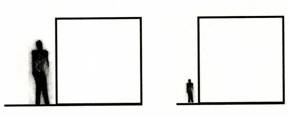 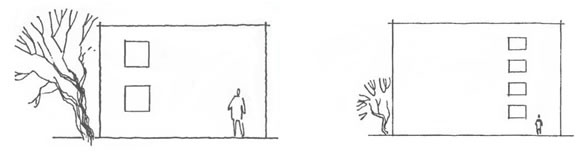 (G) Практикалық жұмысСәулет ғимаратының масштабын, пропорцияларын сақтай отырып, болашақ макетіңіздің тесттік прототипін жасаңыз. Жобаны өткен сабақта ұсынған эскиз негізінде орындаңыз.Жобаның спецификациясымен жұмыс.Өткен сабақта орындаған технологиялық спецификация бойынша жобаның орындалу мерзімін талқылау, келесі сабаққа қажетті материалдар мен құралдар қатарын анықтау.(Қауіпсіздік техникасы жайлы ескерту.- кеңсе пышағымен жұмыс;- өткір құралдармен жұмыс;- жұмыс орнын тиянақты ұстау, жинау.Ой қозғау. Жаңа материалды игеру.- Сәулет өнеріндегі масштаб деген не?- Масштабты көрсетудің қандай тәсілдері мен құралдарын білесіңдер?Масштабтау (Масштабирование; zoom) — берілген шамаларды жөне оларды түрлендіру нәтижелерін белгілі бір ауқымнан шығармай көрсету тәсілі. Бейнені немесе оның бөлігін үлкейте немесе кішірейте отырып көрсету тәсілі де осылай аталады.(G) Практикалық жұмысСәулет ғимаратының масштабын, пропорцияларын сақтай отырып, болашақ макетіңіздің тесттік прототипін жасаңыз. Жобаны өткен сабақта ұсынған эскиз негізінде орындаңыз.Жобаның спецификациясымен жұмыс.Өткен сабақта орындаған технологиялық спецификация бойынша жобаның орындалу мерзімін талқылау, келесі сабаққа қажетті материалдар мен құралдар қатарын анықтау.(Қауіпсіздік техникасы жайлы ескерту.- кеңсе пышағымен жұмыс;- өткір құралдармен жұмыс;- жұмыс орнын тиянақты ұстау, жинау.Ой қозғау. Жаңа материалды игеру.- Сәулет өнеріндегі масштаб деген не?- Масштабты көрсетудің қандай тәсілдері мен құралдарын білесіңдер?Масштабтау (Масштабирование; zoom) — берілген шамаларды жөне оларды түрлендіру нәтижелерін белгілі бір ауқымнан шығармай көрсету тәсілі. Бейнені немесе оның бөлігін үлкейте немесе кішірейте отырып көрсету тәсілі де осылай аталады.(G) Практикалық жұмысСәулет ғимаратының масштабын, пропорцияларын сақтай отырып, болашақ макетіңіздің тесттік прототипін жасаңыз. Жобаны өткен сабақта ұсынған эскиз негізінде орындаңыз.Жобаның спецификациясымен жұмыс.Өткен сабақта орындаған технологиялық спецификация бойынша жобаның орындалу мерзімін талқылау, келесі сабаққа қажетті материалдар мен құралдар қатарын анықтау.(Қауіпсіздік техникасы жайлы ескерту.- кеңсе пышағымен жұмыс;- өткір құралдармен жұмыс;- жұмыс орнын тиянақты ұстау, жинау.Ой қозғау. Жаңа материалды игеру.- Сәулет өнеріндегі масштаб деген не?- Масштабты көрсетудің қандай тәсілдері мен құралдарын білесіңдер?Масштабтау (Масштабирование; zoom) — берілген шамаларды жөне оларды түрлендіру нәтижелерін белгілі бір ауқымнан шығармай көрсету тәсілі. Бейнені немесе оның бөлігін үлкейте немесе кішірейте отырып көрсету тәсілі де осылай аталады.(G) Практикалық жұмысСәулет ғимаратының масштабын, пропорцияларын сақтай отырып, болашақ макетіңіздің тесттік прототипін жасаңыз. Жобаны өткен сабақта ұсынған эскиз негізінде орындаңыз.Жобаның спецификациясымен жұмыс.Өткен сабақта орындаған технологиялық спецификация бойынша жобаның орындалу мерзімін талқылау, келесі сабаққа қажетті материалдар мен құралдар қатарын анықтау.(Қауіпсіздік техникасы жайлы ескерту.- кеңсе пышағымен жұмыс;- өткір құралдармен жұмыс;- жұмыс орнын тиянақты ұстау, жинау.Ой қозғау. Жаңа материалды игеру.- Сәулет өнеріндегі масштаб деген не?- Масштабты көрсетудің қандай тәсілдері мен құралдарын білесіңдер?Масштабтау (Масштабирование; zoom) — берілген шамаларды жөне оларды түрлендіру нәтижелерін белгілі бір ауқымнан шығармай көрсету тәсілі. Бейнені немесе оның бөлігін үлкейте немесе кішірейте отырып көрсету тәсілі де осылай аталады.(G) Практикалық жұмысСәулет ғимаратының масштабын, пропорцияларын сақтай отырып, болашақ макетіңіздің тесттік прототипін жасаңыз. Жобаны өткен сабақта ұсынған эскиз негізінде орындаңыз.Жобаның спецификациясымен жұмыс.Өткен сабақта орындаған технологиялық спецификация бойынша жобаның орындалу мерзімін талқылау, келесі сабаққа қажетті материалдар мен құралдар қатарын анықтау.(Қауіпсіздік техникасы жайлы ескерту.- кеңсе пышағымен жұмыс;- өткір құралдармен жұмыс;- жұмыс орнын тиянақты ұстау, жинау.Ой қозғау. Жаңа материалды игеру.- Сәулет өнеріндегі масштаб деген не?- Масштабты көрсетудің қандай тәсілдері мен құралдарын білесіңдер?Масштабтау (Масштабирование; zoom) — берілген шамаларды жөне оларды түрлендіру нәтижелерін белгілі бір ауқымнан шығармай көрсету тәсілі. Бейнені немесе оның бөлігін үлкейте немесе кішірейте отырып көрсету тәсілі де осылай аталады.(G) Практикалық жұмысСәулет ғимаратының масштабын, пропорцияларын сақтай отырып, болашақ макетіңіздің тесттік прототипін жасаңыз. Жобаны өткен сабақта ұсынған эскиз негізінде орындаңыз.Жобаның спецификациясымен жұмыс.Өткен сабақта орындаған технологиялық спецификация бойынша жобаның орындалу мерзімін талқылау, келесі сабаққа қажетті материалдар мен құралдар қатарын анықтау.(Қауіпсіздік техникасы жайлы ескерту.- кеңсе пышағымен жұмыс;- өткір құралдармен жұмыс;- жұмыс орнын тиянақты ұстау, жинау.Ой қозғау. Жаңа материалды игеру.- Сәулет өнеріндегі масштаб деген не?- Масштабты көрсетудің қандай тәсілдері мен құралдарын білесіңдер?Масштабтау (Масштабирование; zoom) — берілген шамаларды жөне оларды түрлендіру нәтижелерін белгілі бір ауқымнан шығармай көрсету тәсілі. Бейнені немесе оның бөлігін үлкейте немесе кішірейте отырып көрсету тәсілі де осылай аталады.(G) Практикалық жұмысСәулет ғимаратының масштабын, пропорцияларын сақтай отырып, болашақ макетіңіздің тесттік прототипін жасаңыз. Жобаны өткен сабақта ұсынған эскиз негізінде орындаңыз.Жобаның спецификациясымен жұмыс.Өткен сабақта орындаған технологиялық спецификация бойынша жобаның орындалу мерзімін талқылау, келесі сабаққа қажетті материалдар мен құралдар қатарын анықтау.(Қауіпсіздік техникасы жайлы ескерту.- кеңсе пышағымен жұмыс;- өткір құралдармен жұмыс;- жұмыс орнын тиянақты ұстау, жинау.Ой қозғау. Жаңа материалды игеру.- Сәулет өнеріндегі масштаб деген не?- Масштабты көрсетудің қандай тәсілдері мен құралдарын білесіңдер?Масштабтау (Масштабирование; zoom) — берілген шамаларды жөне оларды түрлендіру нәтижелерін белгілі бір ауқымнан шығармай көрсету тәсілі. Бейнені немесе оның бөлігін үлкейте немесе кішірейте отырып көрсету тәсілі де осылай аталады.(G) Практикалық жұмысСәулет ғимаратының масштабын, пропорцияларын сақтай отырып, болашақ макетіңіздің тесттік прототипін жасаңыз. Жобаны өткен сабақта ұсынған эскиз негізінде орындаңыз.Жобаның спецификациясымен жұмыс.Өткен сабақта орындаған технологиялық спецификация бойынша жобаның орындалу мерзімін талқылау, келесі сабаққа қажетті материалдар мен құралдар қатарын анықтау.(Қауіпсіздік техникасы жайлы ескерту.- кеңсе пышағымен жұмыс;- өткір құралдармен жұмыс;- жұмыс орнын тиянақты ұстау, жинау.Ой қозғау. Жаңа материалды игеру.- Сәулет өнеріндегі масштаб деген не?- Масштабты көрсетудің қандай тәсілдері мен құралдарын білесіңдер?Масштабтау (Масштабирование; zoom) — берілген шамаларды жөне оларды түрлендіру нәтижелерін белгілі бір ауқымнан шығармай көрсету тәсілі. Бейнені немесе оның бөлігін үлкейте немесе кішірейте отырып көрсету тәсілі де осылай аталады.(G) Практикалық жұмысСәулет ғимаратының масштабын, пропорцияларын сақтай отырып, болашақ макетіңіздің тесттік прототипін жасаңыз. Жобаны өткен сабақта ұсынған эскиз негізінде орындаңыз.Жобаның спецификациясымен жұмыс.Өткен сабақта орындаған технологиялық спецификация бойынша жобаның орындалу мерзімін талқылау, келесі сабаққа қажетті материалдар мен құралдар қатарын анықтау.(Қауіпсіздік техникасы жайлы ескерту.- кеңсе пышағымен жұмыс;- өткір құралдармен жұмыс;- жұмыс орнын тиянақты ұстау, жинау.Ой қозғау. Жаңа материалды игеру.- Сәулет өнеріндегі масштаб деген не?- Масштабты көрсетудің қандай тәсілдері мен құралдарын білесіңдер?Масштабтау (Масштабирование; zoom) — берілген шамаларды жөне оларды түрлендіру нәтижелерін белгілі бір ауқымнан шығармай көрсету тәсілі. Бейнені немесе оның бөлігін үлкейте немесе кішірейте отырып көрсету тәсілі де осылай аталады.(G) Практикалық жұмысСәулет ғимаратының масштабын, пропорцияларын сақтай отырып, болашақ макетіңіздің тесттік прототипін жасаңыз. Жобаны өткен сабақта ұсынған эскиз негізінде орындаңыз.Жобаның спецификациясымен жұмыс.Өткен сабақта орындаған технологиялық спецификация бойынша жобаның орындалу мерзімін талқылау, келесі сабаққа қажетті материалдар мен құралдар қатарын анықтау.РРТ 3https://olymp.in/news/11-sredstva-garmonizacii-formy-masshtabnost/160скетчбук, картон, кеңсе пышағы, қайшы, желім, т.б макетке қажетті материалдар мен құралдарСкетчбук, жобаның технологиялық спецификациясыРРТ 3https://olymp.in/news/11-sredstva-garmonizacii-formy-masshtabnost/160скетчбук, картон, кеңсе пышағы, қайшы, желім, т.б макетке қажетті материалдар мен құралдарСкетчбук, жобаның технологиялық спецификациясыРРТ 3https://olymp.in/news/11-sredstva-garmonizacii-formy-masshtabnost/160скетчбук, картон, кеңсе пышағы, қайшы, желім, т.б макетке қажетті материалдар мен құралдарСкетчбук, жобаның технологиялық спецификациясыРРТ 3https://olymp.in/news/11-sredstva-garmonizacii-formy-masshtabnost/160скетчбук, картон, кеңсе пышағы, қайшы, желім, т.б макетке қажетті материалдар мен құралдарСкетчбук, жобаның технологиялық спецификациясыРРТ 3https://olymp.in/news/11-sredstva-garmonizacii-formy-masshtabnost/160скетчбук, картон, кеңсе пышағы, қайшы, желім, т.б макетке қажетті материалдар мен құралдарСкетчбук, жобаның технологиялық спецификациясыСабақтың соңы4 минСабақтың соңы4 минЖасалған топтық жұмыстың қорытындысын жасауда бағалау критерийлері бойынша мақсатқа жеткен/жетпегенін атап өту. Рефлексия Рефлексиялық текшенің әрбір қырында сұрақтар бар, оқушылар оны айналдырады, түскен сұраққа жауап береді.(рефл.куб) 3-4 оқушыдан алу ұсыныладыЖасалған топтық жұмыстың қорытындысын жасауда бағалау критерийлері бойынша мақсатқа жеткен/жетпегенін атап өту. Рефлексия Рефлексиялық текшенің әрбір қырында сұрақтар бар, оқушылар оны айналдырады, түскен сұраққа жауап береді.(рефл.куб) 3-4 оқушыдан алу ұсыныладыЖасалған топтық жұмыстың қорытындысын жасауда бағалау критерийлері бойынша мақсатқа жеткен/жетпегенін атап өту. Рефлексия Рефлексиялық текшенің әрбір қырында сұрақтар бар, оқушылар оны айналдырады, түскен сұраққа жауап береді.(рефл.куб) 3-4 оқушыдан алу ұсыныладыЖасалған топтық жұмыстың қорытындысын жасауда бағалау критерийлері бойынша мақсатқа жеткен/жетпегенін атап өту. Рефлексия Рефлексиялық текшенің әрбір қырында сұрақтар бар, оқушылар оны айналдырады, түскен сұраққа жауап береді.(рефл.куб) 3-4 оқушыдан алу ұсыныладыЖасалған топтық жұмыстың қорытындысын жасауда бағалау критерийлері бойынша мақсатқа жеткен/жетпегенін атап өту. Рефлексия Рефлексиялық текшенің әрбір қырында сұрақтар бар, оқушылар оны айналдырады, түскен сұраққа жауап береді.(рефл.куб) 3-4 оқушыдан алу ұсыныладыЖасалған топтық жұмыстың қорытындысын жасауда бағалау критерийлері бойынша мақсатқа жеткен/жетпегенін атап өту. Рефлексия Рефлексиялық текшенің әрбір қырында сұрақтар бар, оқушылар оны айналдырады, түскен сұраққа жауап береді.(рефл.куб) 3-4 оқушыдан алу ұсыныладыЖасалған топтық жұмыстың қорытындысын жасауда бағалау критерийлері бойынша мақсатқа жеткен/жетпегенін атап өту. Рефлексия Рефлексиялық текшенің әрбір қырында сұрақтар бар, оқушылар оны айналдырады, түскен сұраққа жауап береді.(рефл.куб) 3-4 оқушыдан алу ұсыныладыЖасалған топтық жұмыстың қорытындысын жасауда бағалау критерийлері бойынша мақсатқа жеткен/жетпегенін атап өту. Рефлексия Рефлексиялық текшенің әрбір қырында сұрақтар бар, оқушылар оны айналдырады, түскен сұраққа жауап береді.(рефл.куб) 3-4 оқушыдан алу ұсыныладыЖасалған топтық жұмыстың қорытындысын жасауда бағалау критерийлері бойынша мақсатқа жеткен/жетпегенін атап өту. Рефлексия Рефлексиялық текшенің әрбір қырында сұрақтар бар, оқушылар оны айналдырады, түскен сұраққа жауап береді.(рефл.куб) 3-4 оқушыдан алу ұсыныладыЖасалған топтық жұмыстың қорытындысын жасауда бағалау критерийлері бойынша мақсатқа жеткен/жетпегенін атап өту. Рефлексия Рефлексиялық текшенің әрбір қырында сұрақтар бар, оқушылар оны айналдырады, түскен сұраққа жауап береді.(рефл.куб) 3-4 оқушыдан алу ұсыныладыРРТ 2Рефлекс.текшеРРТ 2Рефлекс.текшеРРТ 2Рефлекс.текшеРРТ 2Рефлекс.текшеРРТ 2Рефлекс.текшеСаралау - оқушыларғақалайкөбірекқолдаукөрсетудіжоспарлайсыз? Қабілетті жоғары  қандай міндет қоюды жоспарлап отырсыз?Саралау - оқушыларғақалайкөбірекқолдаукөрсетудіжоспарлайсыз? Қабілетті жоғары  қандай міндет қоюды жоспарлап отырсыз?Саралау - оқушыларғақалайкөбірекқолдаукөрсетудіжоспарлайсыз? Қабілетті жоғары  қандай міндет қоюды жоспарлап отырсыз?Саралау - оқушыларғақалайкөбірекқолдаукөрсетудіжоспарлайсыз? Қабілетті жоғары  қандай міндет қоюды жоспарлап отырсыз?Саралау - оқушыларғақалайкөбірекқолдаукөрсетудіжоспарлайсыз? Қабілетті жоғары  қандай міндет қоюды жоспарлап отырсыз?Саралау - оқушыларғақалайкөбірекқолдаукөрсетудіжоспарлайсыз? Қабілетті жоғары  қандай міндет қоюды жоспарлап отырсыз?Саралау - оқушыларғақалайкөбірекқолдаукөрсетудіжоспарлайсыз? Қабілетті жоғары  қандай міндет қоюды жоспарлап отырсыз?Саралау - оқушыларғақалайкөбірекқолдаукөрсетудіжоспарлайсыз? Қабілетті жоғары  қандай міндет қоюды жоспарлап отырсыз?Бағалау - оқушылардың материалды меңгеру деңгейін қалай тексеруді жоспарлайсыз?(смайликтер, тағы басқа)Бағалау - оқушылардың материалды меңгеру деңгейін қалай тексеруді жоспарлайсыз?(смайликтер, тағы басқа)Бағалау - оқушылардың материалды меңгеру деңгейін қалай тексеруді жоспарлайсыз?(смайликтер, тағы басқа)Денсаулық және қауіпсіздік техникасының сақталуыДенсаулық және қауіпсіздік техникасының сақталуыДенсаулық және қауіпсіздік техникасының сақталуыДенсаулық және қауіпсіздік техникасының сақталуыДенсаулық және қауіпсіздік техникасының сақталуыДенсаулық және қауіпсіздік техникасының сақталуыЖоғары деңгейлі оқушылар бірден макетті жасауға кірісе аладыЖоғары деңгейлі оқушылар бірден макетті жасауға кірісе аладыЖоғары деңгейлі оқушылар бірден макетті жасауға кірісе аладыЖоғары деңгейлі оқушылар бірден макетті жасауға кірісе аладыЖоғары деңгейлі оқушылар бірден макетті жасауға кірісе аладыЖоғары деңгейлі оқушылар бірден макетті жасауға кірісе аладыЖоғары деңгейлі оқушылар бірден макетті жасауға кірісе аладыЖоғары деңгейлі оқушылар бірден макетті жасауға кірісе аладыПрактикалық жұмыс барысында мұғалім әр топқа жоба бойынша сындарлы кері байланыс береді.Практикалық жұмыс барысында мұғалім әр топқа жоба бойынша сындарлы кері байланыс береді.Практикалық жұмыс барысында мұғалім әр топқа жоба бойынша сындарлы кері байланыс береді.Оқушылар кеңсе пышағымен жұмыс істеу қағидаларын біледі, сонымен қатар, жұмысын аяқтағаннан кейін жұмыс орнын жинау.Оқушылар кеңсе пышағымен жұмыс істеу қағидаларын біледі, сонымен қатар, жұмысын аяқтағаннан кейін жұмыс орнын жинау.Оқушылар кеңсе пышағымен жұмыс істеу қағидаларын біледі, сонымен қатар, жұмысын аяқтағаннан кейін жұмыс орнын жинау.Оқушылар кеңсе пышағымен жұмыс істеу қағидаларын біледі, сонымен қатар, жұмысын аяқтағаннан кейін жұмыс орнын жинау.Оқушылар кеңсе пышағымен жұмыс істеу қағидаларын біледі, сонымен қатар, жұмысын аяқтағаннан кейін жұмыс орнын жинау.Оқушылар кеңсе пышағымен жұмыс істеу қағидаларын біледі, сонымен қатар, жұмысын аяқтағаннан кейін жұмыс орнын жинау.СабақбойыншарефлексияСабақмақсаттары/оқумақсаттарыдұрысқойылғанба? ОқушылардыңбарлығыОМқолжеткіздіме? Жеткізбесе, неліктен? Сабақтасаралаудұрысжүргізілдіме? Сабақтыңуақыттықкезеңдерісақталдыма?Сабақжоспарынанқандайауытқуларболды, неліктен?СабақбойыншарефлексияСабақмақсаттары/оқумақсаттарыдұрысқойылғанба? ОқушылардыңбарлығыОМқолжеткіздіме? Жеткізбесе, неліктен? Сабақтасаралаудұрысжүргізілдіме? Сабақтыңуақыттықкезеңдерісақталдыма?Сабақжоспарынанқандайауытқуларболды, неліктен?СабақбойыншарефлексияСабақмақсаттары/оқумақсаттарыдұрысқойылғанба? ОқушылардыңбарлығыОМқолжеткіздіме? Жеткізбесе, неліктен? Сабақтасаралаудұрысжүргізілдіме? Сабақтыңуақыттықкезеңдерісақталдыма?Сабақжоспарынанқандайауытқуларболды, неліктен?СабақбойыншарефлексияСабақмақсаттары/оқумақсаттарыдұрысқойылғанба? ОқушылардыңбарлығыОМқолжеткіздіме? Жеткізбесе, неліктен? Сабақтасаралаудұрысжүргізілдіме? Сабақтыңуақыттықкезеңдерісақталдыма?Сабақжоспарынанқандайауытқуларболды, неліктен?СабақбойыншарефлексияСабақмақсаттары/оқумақсаттарыдұрысқойылғанба? ОқушылардыңбарлығыОМқолжеткіздіме? Жеткізбесе, неліктен? Сабақтасаралаудұрысжүргізілдіме? Сабақтыңуақыттықкезеңдерісақталдыма?Сабақжоспарынанқандайауытқуларболды, неліктен?Бұлбөлімдісабақтуралыөзпікіріңіздібілдіруүшінпайдаланыңыз. Өзсабағыңызтуралысолжақбағандаберілгенсұрақтарғажауапберіңіз.  Бұлбөлімдісабақтуралыөзпікіріңіздібілдіруүшінпайдаланыңыз. Өзсабағыңызтуралысолжақбағандаберілгенсұрақтарғажауапберіңіз.  Бұлбөлімдісабақтуралыөзпікіріңіздібілдіруүшінпайдаланыңыз. Өзсабағыңызтуралысолжақбағандаберілгенсұрақтарғажауапберіңіз.  Бұлбөлімдісабақтуралыөзпікіріңіздібілдіруүшінпайдаланыңыз. Өзсабағыңызтуралысолжақбағандаберілгенсұрақтарғажауапберіңіз.  Бұлбөлімдісабақтуралыөзпікіріңіздібілдіруүшінпайдаланыңыз. Өзсабағыңызтуралысолжақбағандаберілгенсұрақтарғажауапберіңіз.  Бұлбөлімдісабақтуралыөзпікіріңіздібілдіруүшінпайдаланыңыз. Өзсабағыңызтуралысолжақбағандаберілгенсұрақтарғажауапберіңіз.  Бұлбөлімдісабақтуралыөзпікіріңіздібілдіруүшінпайдаланыңыз. Өзсабағыңызтуралысолжақбағандаберілгенсұрақтарғажауапберіңіз.  Бұлбөлімдісабақтуралыөзпікіріңіздібілдіруүшінпайдаланыңыз. Өзсабағыңызтуралысолжақбағандаберілгенсұрақтарғажауапберіңіз.  Бұлбөлімдісабақтуралыөзпікіріңіздібілдіруүшінпайдаланыңыз. Өзсабағыңызтуралысолжақбағандаберілгенсұрақтарғажауапберіңіз.  Бұлбөлімдісабақтуралыөзпікіріңіздібілдіруүшінпайдаланыңыз. Өзсабағыңызтуралысолжақбағандаберілгенсұрақтарғажауапберіңіз.  Бұлбөлімдісабақтуралыөзпікіріңіздібілдіруүшінпайдаланыңыз. Өзсабағыңызтуралысолжақбағандаберілгенсұрақтарғажауапберіңіз.  Бұлбөлімдісабақтуралыөзпікіріңіздібілдіруүшінпайдаланыңыз. Өзсабағыңызтуралысолжақбағандаберілгенсұрақтарғажауапберіңіз.  СабақбойыншарефлексияСабақмақсаттары/оқумақсаттарыдұрысқойылғанба? ОқушылардыңбарлығыОМқолжеткіздіме? Жеткізбесе, неліктен? Сабақтасаралаудұрысжүргізілдіме? Сабақтыңуақыттықкезеңдерісақталдыма?Сабақжоспарынанқандайауытқуларболды, неліктен?СабақбойыншарефлексияСабақмақсаттары/оқумақсаттарыдұрысқойылғанба? ОқушылардыңбарлығыОМқолжеткіздіме? Жеткізбесе, неліктен? Сабақтасаралаудұрысжүргізілдіме? Сабақтыңуақыттықкезеңдерісақталдыма?Сабақжоспарынанқандайауытқуларболды, неліктен?СабақбойыншарефлексияСабақмақсаттары/оқумақсаттарыдұрысқойылғанба? ОқушылардыңбарлығыОМқолжеткіздіме? Жеткізбесе, неліктен? Сабақтасаралаудұрысжүргізілдіме? Сабақтыңуақыттықкезеңдерісақталдыма?Сабақжоспарынанқандайауытқуларболды, неліктен?СабақбойыншарефлексияСабақмақсаттары/оқумақсаттарыдұрысқойылғанба? ОқушылардыңбарлығыОМқолжеткіздіме? Жеткізбесе, неліктен? Сабақтасаралаудұрысжүргізілдіме? Сабақтыңуақыттықкезеңдерісақталдыма?Сабақжоспарынанқандайауытқуларболды, неліктен?СабақбойыншарефлексияСабақмақсаттары/оқумақсаттарыдұрысқойылғанба? ОқушылардыңбарлығыОМқолжеткіздіме? Жеткізбесе, неліктен? Сабақтасаралаудұрысжүргізілдіме? Сабақтыңуақыттықкезеңдерісақталдыма?Сабақжоспарынанқандайауытқуларболды, неліктен?ЖалпыбағаСабақтыңжақсыөткенекіаспектісі (оқытутуралыда, оқутуралыдаойланыңыз)?1:2:Сабақты жақсартуға не ықпал ете алады (оқыту туралы да, оқу туралы да ойланыңыз)?1: 2:Сабақ барысында сынып туралы немесе жекелеген  оқушылардың жетістік/қиындықтары туралы нені білдім, келесі сабақтарда неге көңіл бөлу қажет?ЖалпыбағаСабақтыңжақсыөткенекіаспектісі (оқытутуралыда, оқутуралыдаойланыңыз)?1:2:Сабақты жақсартуға не ықпал ете алады (оқыту туралы да, оқу туралы да ойланыңыз)?1: 2:Сабақ барысында сынып туралы немесе жекелеген  оқушылардың жетістік/қиындықтары туралы нені білдім, келесі сабақтарда неге көңіл бөлу қажет?ЖалпыбағаСабақтыңжақсыөткенекіаспектісі (оқытутуралыда, оқутуралыдаойланыңыз)?1:2:Сабақты жақсартуға не ықпал ете алады (оқыту туралы да, оқу туралы да ойланыңыз)?1: 2:Сабақ барысында сынып туралы немесе жекелеген  оқушылардың жетістік/қиындықтары туралы нені білдім, келесі сабақтарда неге көңіл бөлу қажет?ЖалпыбағаСабақтыңжақсыөткенекіаспектісі (оқытутуралыда, оқутуралыдаойланыңыз)?1:2:Сабақты жақсартуға не ықпал ете алады (оқыту туралы да, оқу туралы да ойланыңыз)?1: 2:Сабақ барысында сынып туралы немесе жекелеген  оқушылардың жетістік/қиындықтары туралы нені білдім, келесі сабақтарда неге көңіл бөлу қажет?ЖалпыбағаСабақтыңжақсыөткенекіаспектісі (оқытутуралыда, оқутуралыдаойланыңыз)?1:2:Сабақты жақсартуға не ықпал ете алады (оқыту туралы да, оқу туралы да ойланыңыз)?1: 2:Сабақ барысында сынып туралы немесе жекелеген  оқушылардың жетістік/қиындықтары туралы нені білдім, келесі сабақтарда неге көңіл бөлу қажет?ЖалпыбағаСабақтыңжақсыөткенекіаспектісі (оқытутуралыда, оқутуралыдаойланыңыз)?1:2:Сабақты жақсартуға не ықпал ете алады (оқыту туралы да, оқу туралы да ойланыңыз)?1: 2:Сабақ барысында сынып туралы немесе жекелеген  оқушылардың жетістік/қиындықтары туралы нені білдім, келесі сабақтарда неге көңіл бөлу қажет?ЖалпыбағаСабақтыңжақсыөткенекіаспектісі (оқытутуралыда, оқутуралыдаойланыңыз)?1:2:Сабақты жақсартуға не ықпал ете алады (оқыту туралы да, оқу туралы да ойланыңыз)?1: 2:Сабақ барысында сынып туралы немесе жекелеген  оқушылардың жетістік/қиындықтары туралы нені білдім, келесі сабақтарда неге көңіл бөлу қажет?ЖалпыбағаСабақтыңжақсыөткенекіаспектісі (оқытутуралыда, оқутуралыдаойланыңыз)?1:2:Сабақты жақсартуға не ықпал ете алады (оқыту туралы да, оқу туралы да ойланыңыз)?1: 2:Сабақ барысында сынып туралы немесе жекелеген  оқушылардың жетістік/қиындықтары туралы нені білдім, келесі сабақтарда неге көңіл бөлу қажет?ЖалпыбағаСабақтыңжақсыөткенекіаспектісі (оқытутуралыда, оқутуралыдаойланыңыз)?1:2:Сабақты жақсартуға не ықпал ете алады (оқыту туралы да, оқу туралы да ойланыңыз)?1: 2:Сабақ барысында сынып туралы немесе жекелеген  оқушылардың жетістік/қиындықтары туралы нені білдім, келесі сабақтарда неге көңіл бөлу қажет?ЖалпыбағаСабақтыңжақсыөткенекіаспектісі (оқытутуралыда, оқутуралыдаойланыңыз)?1:2:Сабақты жақсартуға не ықпал ете алады (оқыту туралы да, оқу туралы да ойланыңыз)?1: 2:Сабақ барысында сынып туралы немесе жекелеген  оқушылардың жетістік/қиындықтары туралы нені білдім, келесі сабақтарда неге көңіл бөлу қажет?ЖалпыбағаСабақтыңжақсыөткенекіаспектісі (оқытутуралыда, оқутуралыдаойланыңыз)?1:2:Сабақты жақсартуға не ықпал ете алады (оқыту туралы да, оқу туралы да ойланыңыз)?1: 2:Сабақ барысында сынып туралы немесе жекелеген  оқушылардың жетістік/қиындықтары туралы нені білдім, келесі сабақтарда неге көңіл бөлу қажет?ЖалпыбағаСабақтыңжақсыөткенекіаспектісі (оқытутуралыда, оқутуралыдаойланыңыз)?1:2:Сабақты жақсартуға не ықпал ете алады (оқыту туралы да, оқу туралы да ойланыңыз)?1: 2:Сабақ барысында сынып туралы немесе жекелеген  оқушылардың жетістік/қиындықтары туралы нені білдім, келесі сабақтарда неге көңіл бөлу қажет?ЖалпыбағаСабақтыңжақсыөткенекіаспектісі (оқытутуралыда, оқутуралыдаойланыңыз)?1:2:Сабақты жақсартуға не ықпал ете алады (оқыту туралы да, оқу туралы да ойланыңыз)?1: 2:Сабақ барысында сынып туралы немесе жекелеген  оқушылардың жетістік/қиындықтары туралы нені білдім, келесі сабақтарда неге көңіл бөлу қажет?ЖалпыбағаСабақтыңжақсыөткенекіаспектісі (оқытутуралыда, оқутуралыдаойланыңыз)?1:2:Сабақты жақсартуға не ықпал ете алады (оқыту туралы да, оқу туралы да ойланыңыз)?1: 2:Сабақ барысында сынып туралы немесе жекелеген  оқушылардың жетістік/қиындықтары туралы нені білдім, келесі сабақтарда неге көңіл бөлу қажет?ЖалпыбағаСабақтыңжақсыөткенекіаспектісі (оқытутуралыда, оқутуралыдаойланыңыз)?1:2:Сабақты жақсартуға не ықпал ете алады (оқыту туралы да, оқу туралы да ойланыңыз)?1: 2:Сабақ барысында сынып туралы немесе жекелеген  оқушылардың жетістік/қиындықтары туралы нені білдім, келесі сабақтарда неге көңіл бөлу қажет?ЖалпыбағаСабақтыңжақсыөткенекіаспектісі (оқытутуралыда, оқутуралыдаойланыңыз)?1:2:Сабақты жақсартуға не ықпал ете алады (оқыту туралы да, оқу туралы да ойланыңыз)?1: 2:Сабақ барысында сынып туралы немесе жекелеген  оқушылардың жетістік/қиындықтары туралы нені білдім, келесі сабақтарда неге көңіл бөлу қажет?ЖалпыбағаСабақтыңжақсыөткенекіаспектісі (оқытутуралыда, оқутуралыдаойланыңыз)?1:2:Сабақты жақсартуға не ықпал ете алады (оқыту туралы да, оқу туралы да ойланыңыз)?1: 2:Сабақ барысында сынып туралы немесе жекелеген  оқушылардың жетістік/қиындықтары туралы нені білдім, келесі сабақтарда неге көңіл бөлу қажет?бөлімі: бөлімі: бөлімі: Мектеп: 105Мектеп: 105Мектеп: 105Мектеп: 105Мектеп: 105Мектеп: 105Күні:23.11.19Күні:23.11.19Күні:23.11.19Мұғалімнің аты-жөні: Мирзахмедов БМұғалімнің аты-жөні: Мирзахмедов БМұғалімнің аты-жөні: Мирзахмедов БМұғалімнің аты-жөні: Мирзахмедов БМұғалімнің аты-жөні: Мирзахмедов БМұғалімнің аты-жөні: Мирзахмедов БСынып: 9 –ӘСынып: 9 –ӘСынып: 9 –ӘҚатысқандар саны:Қатыспағандар саны:Қатысқандар саны:Қатыспағандар саны:Қатысқандар саны:Қатыспағандар саны:Қатысқандар саны:Қатыспағандар саны:Қатысқандар саны:Қатыспағандар саны:Сабақ тақырыбы:Сабақ тақырыбы:Сабақ тақырыбы:Сабақ тақырыбы:Сәулеттік нысанның макетін орындауға қажетті материалдарды анықтау және таңдауСәулеттік нысанның макетін орындауға қажетті материалдарды анықтау және таңдауСәулеттік нысанның макетін орындауға қажетті материалдарды анықтау және таңдауСәулеттік нысанның макетін орындауға қажетті материалдарды анықтау және таңдауСәулеттік нысанның макетін орындауға қажетті материалдарды анықтау және таңдауОсысабақтақолжеткізілетіноқумақсаттары(оқубағдарламасынасілтеме)Осысабақтақолжеткізілетіноқумақсаттары(оқубағдарламасынасілтеме)Осысабақтақолжеткізілетіноқумақсаттары(оқубағдарламасынасілтеме)Осысабақтақолжеткізілетіноқумақсаттары(оқубағдарламасынасілтеме)9.1.6.2 бұйымды дайындау мен безендіру барысында заманауи және дәстүрлі емес материалдарды қолданудың өзіндік (оригиналды) шешімдері мен жолдарын ұсыну; 9.1.6.2 бұйымды дайындау мен безендіру барысында заманауи және дәстүрлі емес материалдарды қолданудың өзіндік (оригиналды) шешімдері мен жолдарын ұсыну; 9.1.6.2 бұйымды дайындау мен безендіру барысында заманауи және дәстүрлі емес материалдарды қолданудың өзіндік (оригиналды) шешімдері мен жолдарын ұсыну; 9.1.6.2 бұйымды дайындау мен безендіру барысында заманауи және дәстүрлі емес материалдарды қолданудың өзіндік (оригиналды) шешімдері мен жолдарын ұсыну; 9.1.6.2 бұйымды дайындау мен безендіру барысында заманауи және дәстүрлі емес материалдарды қолданудың өзіндік (оригиналды) шешімдері мен жолдарын ұсыну; Сабақ мақсаттарыСабақ мақсаттарыСабақ мақсаттарыСабақ мақсаттарыЖоғары технологиялы құрылыс материалдарын зерттеу;Жобаға құрылыс материалдар нұсқасын ұсыну;Қолданатын материалдардың құрылыс материалдарына имитациялау жолдарын ұсыну.Жоғары технологиялы құрылыс материалдарын зерттеу;Жобаға құрылыс материалдар нұсқасын ұсыну;Қолданатын материалдардың құрылыс материалдарына имитациялау жолдарын ұсыну.Жоғары технологиялы құрылыс материалдарын зерттеу;Жобаға құрылыс материалдар нұсқасын ұсыну;Қолданатын материалдардың құрылыс материалдарына имитациялау жолдарын ұсыну.Жоғары технологиялы құрылыс материалдарын зерттеу;Жобаға құрылыс материалдар нұсқасын ұсыну;Қолданатын материалдардың құрылыс материалдарына имитациялау жолдарын ұсыну.Жоғары технологиялы құрылыс материалдарын зерттеу;Жобаға құрылыс материалдар нұсқасын ұсыну;Қолданатын материалдардың құрылыс материалдарына имитациялау жолдарын ұсыну.Бағалау критерийлеріБағалау критерийлеріБағалау критерийлеріБағалау критерийлеріЖоғары технологиялы заманауи құрылыс материалдарын зерттеді;Зерттеуге негізделіп, өзінің жобасында қолданатын құрылыс материалдарын ұсынды;Макет жасауда қолданатын материалдарды имитациялаудың жолдарын, балама (альтернативті) нұсқасын ұсынды;Жоғары технологиялы заманауи құрылыс материалдарын зерттеді;Зерттеуге негізделіп, өзінің жобасында қолданатын құрылыс материалдарын ұсынды;Макет жасауда қолданатын материалдарды имитациялаудың жолдарын, балама (альтернативті) нұсқасын ұсынды;Жоғары технологиялы заманауи құрылыс материалдарын зерттеді;Зерттеуге негізделіп, өзінің жобасында қолданатын құрылыс материалдарын ұсынды;Макет жасауда қолданатын материалдарды имитациялаудың жолдарын, балама (альтернативті) нұсқасын ұсынды;Жоғары технологиялы заманауи құрылыс материалдарын зерттеді;Зерттеуге негізделіп, өзінің жобасында қолданатын құрылыс материалдарын ұсынды;Макет жасауда қолданатын материалдарды имитациялаудың жолдарын, балама (альтернативті) нұсқасын ұсынды;Жоғары технологиялы заманауи құрылыс материалдарын зерттеді;Зерттеуге негізделіп, өзінің жобасында қолданатын құрылыс материалдарын ұсынды;Макет жасауда қолданатын материалдарды имитациялаудың жолдарын, балама (альтернативті) нұсқасын ұсынды;ТілдікмақсаттарТілдікмақсаттарТілдікмақсаттарТілдікмақсаттар- салалық терминологияны қолдану; - сұрақтарға жазбаша және ауызша жауап беру; Пәндік лексика және терминологияландшафттық дизайн, қала архитектурасыекі өлшемді, үш өлшемді дизайн, компьютерлік жобалау бағдарламасы, жобалау бөлімі, қасбет, құрамбірліктерэкологиялық мәселелер, орнықтылық, жаһандық және мәдени бірегейлік, эстетика, дизайн элементтері- салалық терминологияны қолдану; - сұрақтарға жазбаша және ауызша жауап беру; Пәндік лексика және терминологияландшафттық дизайн, қала архитектурасыекі өлшемді, үш өлшемді дизайн, компьютерлік жобалау бағдарламасы, жобалау бөлімі, қасбет, құрамбірліктерэкологиялық мәселелер, орнықтылық, жаһандық және мәдени бірегейлік, эстетика, дизайн элементтері- салалық терминологияны қолдану; - сұрақтарға жазбаша және ауызша жауап беру; Пәндік лексика және терминологияландшафттық дизайн, қала архитектурасыекі өлшемді, үш өлшемді дизайн, компьютерлік жобалау бағдарламасы, жобалау бөлімі, қасбет, құрамбірліктерэкологиялық мәселелер, орнықтылық, жаһандық және мәдени бірегейлік, эстетика, дизайн элементтері- салалық терминологияны қолдану; - сұрақтарға жазбаша және ауызша жауап беру; Пәндік лексика және терминологияландшафттық дизайн, қала архитектурасыекі өлшемді, үш өлшемді дизайн, компьютерлік жобалау бағдарламасы, жобалау бөлімі, қасбет, құрамбірліктерэкологиялық мәселелер, орнықтылық, жаһандық және мәдени бірегейлік, эстетика, дизайн элементтері- салалық терминологияны қолдану; - сұрақтарға жазбаша және ауызша жауап беру; Пәндік лексика және терминологияландшафттық дизайн, қала архитектурасыекі өлшемді, үш өлшемді дизайн, компьютерлік жобалау бағдарламасы, жобалау бөлімі, қасбет, құрамбірліктерэкологиялық мәселелер, орнықтылық, жаһандық және мәдени бірегейлік, эстетика, дизайн элементтеріТұрақты дамудың мақсаты (БҰҰ бойынша)Тұрақты дамудың мақсаты (БҰҰ бойынша)Тұрақты дамудың мақсаты (БҰҰ бойынша)Тұрақты дамудың мақсаты (БҰҰ бойынша)Климаттың өзгеруіне қарсы күрес, экологиялық мәселелер.Климаттың өзгеруіне қарсы күрес, экологиялық мәселелер.Климаттың өзгеруіне қарсы күрес, экологиялық мәселелер.Климаттың өзгеруіне қарсы күрес, экологиялық мәселелер.Климаттың өзгеруіне қарсы күрес, экологиялық мәселелер.Құндылықтарды дарытуҚұндылықтарды дарытуҚұндылықтарды дарытуҚұндылықтарды дарытуЫнтымақтастық – топта бір келісімге, шешімге келе отырып, шығармашылық жобаға қатысты материалдарды зерттеу, оларды имитациялаудың балама нұсқасын ұсыну кезінде бірігіп жұмыс жасайды.Ынтымақтастық – топта бір келісімге, шешімге келе отырып, шығармашылық жобаға қатысты материалдарды зерттеу, оларды имитациялаудың балама нұсқасын ұсыну кезінде бірігіп жұмыс жасайды.Ынтымақтастық – топта бір келісімге, шешімге келе отырып, шығармашылық жобаға қатысты материалдарды зерттеу, оларды имитациялаудың балама нұсқасын ұсыну кезінде бірігіп жұмыс жасайды.Ынтымақтастық – топта бір келісімге, шешімге келе отырып, шығармашылық жобаға қатысты материалдарды зерттеу, оларды имитациялаудың балама нұсқасын ұсыну кезінде бірігіп жұмыс жасайды.Ынтымақтастық – топта бір келісімге, шешімге келе отырып, шығармашылық жобаға қатысты материалдарды зерттеу, оларды имитациялаудың балама нұсқасын ұсыну кезінде бірігіп жұмыс жасайды.КілттікдағдыларКілттікдағдыларКілттікдағдыларКілттікдағдыларКоммуникативті - оқушылар өз жұмыстарының нәтижелерімен бөліседі, сыни тұрғысынан ойлау-креативті, стандартты емес идеялардың ұсынуы.Коммуникативті - оқушылар өз жұмыстарының нәтижелерімен бөліседі, сыни тұрғысынан ойлау-креативті, стандартты емес идеялардың ұсынуы.Коммуникативті - оқушылар өз жұмыстарының нәтижелерімен бөліседі, сыни тұрғысынан ойлау-креативті, стандартты емес идеялардың ұсынуы.Коммуникативті - оқушылар өз жұмыстарының нәтижелерімен бөліседі, сыни тұрғысынан ойлау-креативті, стандартты емес идеялардың ұсынуы.Коммуникативті - оқушылар өз жұмыстарының нәтижелерімен бөліседі, сыни тұрғысынан ойлау-креативті, стандартты емес идеялардың ұсынуы.  Бастапқы білім  Бастапқы білім  Бастапқы білім  Бастапқы білімОқушылар өздерінің ұсынған идеяларының негізінде спецификацияға сай құрылыс материалдарын алдыңғы сабақта жоспарлады, болжады.Оқушылар өздерінің ұсынған идеяларының негізінде спецификацияға сай құрылыс материалдарын алдыңғы сабақта жоспарлады, болжады.Оқушылар өздерінің ұсынған идеяларының негізінде спецификацияға сай құрылыс материалдарын алдыңғы сабақта жоспарлады, болжады.Оқушылар өздерінің ұсынған идеяларының негізінде спецификацияға сай құрылыс материалдарын алдыңғы сабақта жоспарлады, болжады.Оқушылар өздерінің ұсынған идеяларының негізінде спецификацияға сай құрылыс материалдарын алдыңғы сабақта жоспарлады, болжады.Сабақ барысыСабақ барысыСабақ барысыСабақ барысыСабақ барысыСабақ барысыСабақ барысыСабақ барысыСабақ барысыСабақтың жоспарланған кезеңдеріСабақтағы жоспарланған іс-әрекетСабақтағы жоспарланған іс-әрекетСабақтағы жоспарланған іс-әрекетСабақтағы жоспарланған іс-әрекетСабақтағы жоспарланған іс-әрекетСабақтағы жоспарланған іс-әрекетРесурстарРесурстарСабақтың басы3 мин.Сабақ тақырыбы, мақсаты мен бағалау критерийлерімен таныстыру. Сабақ тақырыбы, мақсаты мен бағалау критерийлерімен таныстыру. Сабақ тақырыбы, мақсаты мен бағалау критерийлерімен таныстыру. Сабақ тақырыбы, мақсаты мен бағалау критерийлерімен таныстыру. Сабақ тақырыбы, мақсаты мен бағалау критерийлерімен таныстыру. Сабақ тақырыбы, мақсаты мен бағалау критерийлерімен таныстыру. РРТ 1-2РРТ 1-2Сабақтың ортасы5 мин3 мин15 мин10 минӘр топқа 2 мин.( Бейнематериал көру.- Экологиялық тұрғыдан құрылыс материалдары құрамында пластиктің болуы қаншалықты тиімді?- Бүгінгі таңда қандай смарт-материалдары жайлы білесіңдер?- Олардың ерекшелігі неде?( Зерттеу жұмысыОқушылар өткен сабақта мақсатты топтарға бөлінген.Әлемде бар жоғары технологиялы заманауи материалдарды (мөлдір алюминий, биодинамикалық бетон, арболит және т.б.) зерттеңіз (АКТ көмегімен). Егер болашақта жобаны іске асырсаңыз, қандай материалдардың нұсқасын ұсынасыз? Сонымен қатар, өз макетіңізді жасау үшін материалдарды имитациялаудың балама нұсқасын ұсыныңыз. Ақпаратты сайт немесе шағын презентация (1 слайд) арқылы көрсетіңіз.Зерттеу жұмысы төмендегі сұрақтарды қамтуы тиіс:Сіздің ғимаратыңыз үшін қандай материалдар қолайлы, әрі тиімді? Неге?Сіз ұсынған материалдың ерекшелігі неде?Оларды пайдалануда қандай тәуекелдер мен кемшіліктер болуы мүмкін?Өз макетіңізді жасау үшін материалдарды имитациялаудың балама нұсқасын ұсыныңыз.ПрезентацияДжигсо әдісі бойынша презентациялау (1 спикер таңдау).( Бейнематериал көру.- Экологиялық тұрғыдан құрылыс материалдары құрамында пластиктің болуы қаншалықты тиімді?- Бүгінгі таңда қандай смарт-материалдары жайлы білесіңдер?- Олардың ерекшелігі неде?( Зерттеу жұмысыОқушылар өткен сабақта мақсатты топтарға бөлінген.Әлемде бар жоғары технологиялы заманауи материалдарды (мөлдір алюминий, биодинамикалық бетон, арболит және т.б.) зерттеңіз (АКТ көмегімен). Егер болашақта жобаны іске асырсаңыз, қандай материалдардың нұсқасын ұсынасыз? Сонымен қатар, өз макетіңізді жасау үшін материалдарды имитациялаудың балама нұсқасын ұсыныңыз. Ақпаратты сайт немесе шағын презентация (1 слайд) арқылы көрсетіңіз.Зерттеу жұмысы төмендегі сұрақтарды қамтуы тиіс:Сіздің ғимаратыңыз үшін қандай материалдар қолайлы, әрі тиімді? Неге?Сіз ұсынған материалдың ерекшелігі неде?Оларды пайдалануда қандай тәуекелдер мен кемшіліктер болуы мүмкін?Өз макетіңізді жасау үшін материалдарды имитациялаудың балама нұсқасын ұсыныңыз.ПрезентацияДжигсо әдісі бойынша презентациялау (1 спикер таңдау).( Бейнематериал көру.- Экологиялық тұрғыдан құрылыс материалдары құрамында пластиктің болуы қаншалықты тиімді?- Бүгінгі таңда қандай смарт-материалдары жайлы білесіңдер?- Олардың ерекшелігі неде?( Зерттеу жұмысыОқушылар өткен сабақта мақсатты топтарға бөлінген.Әлемде бар жоғары технологиялы заманауи материалдарды (мөлдір алюминий, биодинамикалық бетон, арболит және т.б.) зерттеңіз (АКТ көмегімен). Егер болашақта жобаны іске асырсаңыз, қандай материалдардың нұсқасын ұсынасыз? Сонымен қатар, өз макетіңізді жасау үшін материалдарды имитациялаудың балама нұсқасын ұсыныңыз. Ақпаратты сайт немесе шағын презентация (1 слайд) арқылы көрсетіңіз.Зерттеу жұмысы төмендегі сұрақтарды қамтуы тиіс:Сіздің ғимаратыңыз үшін қандай материалдар қолайлы, әрі тиімді? Неге?Сіз ұсынған материалдың ерекшелігі неде?Оларды пайдалануда қандай тәуекелдер мен кемшіліктер болуы мүмкін?Өз макетіңізді жасау үшін материалдарды имитациялаудың балама нұсқасын ұсыныңыз.ПрезентацияДжигсо әдісі бойынша презентациялау (1 спикер таңдау).( Бейнематериал көру.- Экологиялық тұрғыдан құрылыс материалдары құрамында пластиктің болуы қаншалықты тиімді?- Бүгінгі таңда қандай смарт-материалдары жайлы білесіңдер?- Олардың ерекшелігі неде?( Зерттеу жұмысыОқушылар өткен сабақта мақсатты топтарға бөлінген.Әлемде бар жоғары технологиялы заманауи материалдарды (мөлдір алюминий, биодинамикалық бетон, арболит және т.б.) зерттеңіз (АКТ көмегімен). Егер болашақта жобаны іске асырсаңыз, қандай материалдардың нұсқасын ұсынасыз? Сонымен қатар, өз макетіңізді жасау үшін материалдарды имитациялаудың балама нұсқасын ұсыныңыз. Ақпаратты сайт немесе шағын презентация (1 слайд) арқылы көрсетіңіз.Зерттеу жұмысы төмендегі сұрақтарды қамтуы тиіс:Сіздің ғимаратыңыз үшін қандай материалдар қолайлы, әрі тиімді? Неге?Сіз ұсынған материалдың ерекшелігі неде?Оларды пайдалануда қандай тәуекелдер мен кемшіліктер болуы мүмкін?Өз макетіңізді жасау үшін материалдарды имитациялаудың балама нұсқасын ұсыныңыз.ПрезентацияДжигсо әдісі бойынша презентациялау (1 спикер таңдау).( Бейнематериал көру.- Экологиялық тұрғыдан құрылыс материалдары құрамында пластиктің болуы қаншалықты тиімді?- Бүгінгі таңда қандай смарт-материалдары жайлы білесіңдер?- Олардың ерекшелігі неде?( Зерттеу жұмысыОқушылар өткен сабақта мақсатты топтарға бөлінген.Әлемде бар жоғары технологиялы заманауи материалдарды (мөлдір алюминий, биодинамикалық бетон, арболит және т.б.) зерттеңіз (АКТ көмегімен). Егер болашақта жобаны іске асырсаңыз, қандай материалдардың нұсқасын ұсынасыз? Сонымен қатар, өз макетіңізді жасау үшін материалдарды имитациялаудың балама нұсқасын ұсыныңыз. Ақпаратты сайт немесе шағын презентация (1 слайд) арқылы көрсетіңіз.Зерттеу жұмысы төмендегі сұрақтарды қамтуы тиіс:Сіздің ғимаратыңыз үшін қандай материалдар қолайлы, әрі тиімді? Неге?Сіз ұсынған материалдың ерекшелігі неде?Оларды пайдалануда қандай тәуекелдер мен кемшіліктер болуы мүмкін?Өз макетіңізді жасау үшін материалдарды имитациялаудың балама нұсқасын ұсыныңыз.ПрезентацияДжигсо әдісі бойынша презентациялау (1 спикер таңдау).( Бейнематериал көру.- Экологиялық тұрғыдан құрылыс материалдары құрамында пластиктің болуы қаншалықты тиімді?- Бүгінгі таңда қандай смарт-материалдары жайлы білесіңдер?- Олардың ерекшелігі неде?( Зерттеу жұмысыОқушылар өткен сабақта мақсатты топтарға бөлінген.Әлемде бар жоғары технологиялы заманауи материалдарды (мөлдір алюминий, биодинамикалық бетон, арболит және т.б.) зерттеңіз (АКТ көмегімен). Егер болашақта жобаны іске асырсаңыз, қандай материалдардың нұсқасын ұсынасыз? Сонымен қатар, өз макетіңізді жасау үшін материалдарды имитациялаудың балама нұсқасын ұсыныңыз. Ақпаратты сайт немесе шағын презентация (1 слайд) арқылы көрсетіңіз.Зерттеу жұмысы төмендегі сұрақтарды қамтуы тиіс:Сіздің ғимаратыңыз үшін қандай материалдар қолайлы, әрі тиімді? Неге?Сіз ұсынған материалдың ерекшелігі неде?Оларды пайдалануда қандай тәуекелдер мен кемшіліктер болуы мүмкін?Өз макетіңізді жасау үшін материалдарды имитациялаудың балама нұсқасын ұсыныңыз.ПрезентацияДжигсо әдісі бойынша презентациялау (1 спикер таңдау).https://www.youtube.com/watch?v=z935YxU4pyEИнтернетке қосылған ноутбук, скетчбукскетчбук, ноутбук, сайт немесе презентация арқылы ұсынған презентация материалдары https://www.youtube.com/watch?v=z935YxU4pyEИнтернетке қосылған ноутбук, скетчбукскетчбук, ноутбук, сайт немесе презентация арқылы ұсынған презентация материалдары Сабақтың соңы4 минРефлексия.Қай топтың идеясы ұнады? Несімен?Қандай ақпарат сен үшін жаңалық болды?Өзіңнің жобаңда сыныптастарыңның ұсынған материалдар жайлы ақпаратты қолданасың ба?Бағалау.Жасалған жұмыстың қорытындысы ретінде бағалау критерийлері бойынша мақсатқа жеткенін атап өту.Рефлексия.Қай топтың идеясы ұнады? Несімен?Қандай ақпарат сен үшін жаңалық болды?Өзіңнің жобаңда сыныптастарыңның ұсынған материалдар жайлы ақпаратты қолданасың ба?Бағалау.Жасалған жұмыстың қорытындысы ретінде бағалау критерийлері бойынша мақсатқа жеткенін атап өту.Рефлексия.Қай топтың идеясы ұнады? Несімен?Қандай ақпарат сен үшін жаңалық болды?Өзіңнің жобаңда сыныптастарыңның ұсынған материалдар жайлы ақпаратты қолданасың ба?Бағалау.Жасалған жұмыстың қорытындысы ретінде бағалау критерийлері бойынша мақсатқа жеткенін атап өту.Рефлексия.Қай топтың идеясы ұнады? Несімен?Қандай ақпарат сен үшін жаңалық болды?Өзіңнің жобаңда сыныптастарыңның ұсынған материалдар жайлы ақпаратты қолданасың ба?Бағалау.Жасалған жұмыстың қорытындысы ретінде бағалау критерийлері бойынша мақсатқа жеткенін атап өту.Рефлексия.Қай топтың идеясы ұнады? Несімен?Қандай ақпарат сен үшін жаңалық болды?Өзіңнің жобаңда сыныптастарыңның ұсынған материалдар жайлы ақпаратты қолданасың ба?Бағалау.Жасалған жұмыстың қорытындысы ретінде бағалау критерийлері бойынша мақсатқа жеткенін атап өту.Рефлексия.Қай топтың идеясы ұнады? Несімен?Қандай ақпарат сен үшін жаңалық болды?Өзіңнің жобаңда сыныптастарыңның ұсынған материалдар жайлы ақпаратты қолданасың ба?Бағалау.Жасалған жұмыстың қорытындысы ретінде бағалау критерийлері бойынша мақсатқа жеткенін атап өту.Оқушылар скетчбукке қосымша өзгертулер енгізе алады.Оқушылар скетчбукке қосымша өзгертулер енгізе алады.Саралау - оқушыларғақалайкөбірекқолдаукөрсетудіжоспарлайсыз? Қабілетті жоғары  қандай міндет қоюды жоспарлап отырсыз?Саралау - оқушыларғақалайкөбірекқолдаукөрсетудіжоспарлайсыз? Қабілетті жоғары  қандай міндет қоюды жоспарлап отырсыз?Саралау - оқушыларғақалайкөбірекқолдаукөрсетудіжоспарлайсыз? Қабілетті жоғары  қандай міндет қоюды жоспарлап отырсыз?Саралау - оқушыларғақалайкөбірекқолдаукөрсетудіжоспарлайсыз? Қабілетті жоғары  қандай міндет қоюды жоспарлап отырсыз?Саралау - оқушыларғақалайкөбірекқолдаукөрсетудіжоспарлайсыз? Қабілетті жоғары  қандай міндет қоюды жоспарлап отырсыз?Бағалау - оқушылардың материалды меңгеру деңгейін қалай тексеруді жоспарлайсыз?(смайликтер, тағы басқа)Денсаулық және қауіпсіздік техникасының сақталуыДенсаулық және қауіпсіздік техникасының сақталуыДенсаулық және қауіпсіздік техникасының сақталуы-----Өзарасындарлыкерібайланысберуарқылытүзету, өзін-өзібағалау.Оқушыларкеңсепышағыменжұмысістеуқағидаларынбіледі, соныменқатар, жұмысынаяқтағаннан кейінжұмысорнынжинау.Оқушыларкеңсепышағыменжұмысістеуқағидаларынбіледі, соныменқатар, жұмысынаяқтағаннан кейінжұмысорнынжинау.Оқушыларкеңсепышағыменжұмысістеуқағидаларынбіледі, соныменқатар, жұмысынаяқтағаннан кейінжұмысорнынжинау.СабақбойыншарефлексияСабақмақсаттары/оқумақсаттарыдұрысқойылғанба? ОқушылардыңбарлығыОМқолжеткіздіме? Жеткізбесе, неліктен? Сабақтасаралаудұрысжүргізілдіме? Сабақтыңуақыттықкезеңдерісақталдыма?Сабақжоспарынанқандайауытқуларболды, неліктен?СабақбойыншарефлексияСабақмақсаттары/оқумақсаттарыдұрысқойылғанба? ОқушылардыңбарлығыОМқолжеткіздіме? Жеткізбесе, неліктен? Сабақтасаралаудұрысжүргізілдіме? Сабақтыңуақыттықкезеңдерісақталдыма?Сабақжоспарынанқандайауытқуларболды, неліктен?Бұлбөлімдісабақтуралыөзпікіріңіздібілдіруүшінпайдаланыңыз. Өзсабағыңызтуралысолжақбағандаберілгенсұрақтарғажауапберіңіз.  Бұлбөлімдісабақтуралыөзпікіріңіздібілдіруүшінпайдаланыңыз. Өзсабағыңызтуралысолжақбағандаберілгенсұрақтарғажауапберіңіз.  Бұлбөлімдісабақтуралыөзпікіріңіздібілдіруүшінпайдаланыңыз. Өзсабағыңызтуралысолжақбағандаберілгенсұрақтарғажауапберіңіз.  Бұлбөлімдісабақтуралыөзпікіріңіздібілдіруүшінпайдаланыңыз. Өзсабағыңызтуралысолжақбағандаберілгенсұрақтарғажауапберіңіз.  Бұлбөлімдісабақтуралыөзпікіріңіздібілдіруүшінпайдаланыңыз. Өзсабағыңызтуралысолжақбағандаберілгенсұрақтарғажауапберіңіз.  Бұлбөлімдісабақтуралыөзпікіріңіздібілдіруүшінпайдаланыңыз. Өзсабағыңызтуралысолжақбағандаберілгенсұрақтарғажауапберіңіз.  Бұлбөлімдісабақтуралыөзпікіріңіздібілдіруүшінпайдаланыңыз. Өзсабағыңызтуралысолжақбағандаберілгенсұрақтарғажауапберіңіз.  СабақбойыншарефлексияСабақмақсаттары/оқумақсаттарыдұрысқойылғанба? ОқушылардыңбарлығыОМқолжеткіздіме? Жеткізбесе, неліктен? Сабақтасаралаудұрысжүргізілдіме? Сабақтыңуақыттықкезеңдерісақталдыма?Сабақжоспарынанқандайауытқуларболды, неліктен?СабақбойыншарефлексияСабақмақсаттары/оқумақсаттарыдұрысқойылғанба? ОқушылардыңбарлығыОМқолжеткіздіме? Жеткізбесе, неліктен? Сабақтасаралаудұрысжүргізілдіме? Сабақтыңуақыттықкезеңдерісақталдыма?Сабақжоспарынанқандайауытқуларболды, неліктен?ЖалпыбағаСабақтыңжақсыөткенекіаспектісі (оқытутуралыда, оқутуралыдаойланыңыз)?1:2:Сабақты жақсартуға не ықпал ете алады (оқыту туралы да, оқу туралы да ойланыңыз)?1: 2:Сабақ барысында сынып туралы немесе жекелеген  оқушылардың жетістік/қиындықтары туралы нені білдім, келесі сабақтарда неге көңіл бөлу қажет?ЖалпыбағаСабақтыңжақсыөткенекіаспектісі (оқытутуралыда, оқутуралыдаойланыңыз)?1:2:Сабақты жақсартуға не ықпал ете алады (оқыту туралы да, оқу туралы да ойланыңыз)?1: 2:Сабақ барысында сынып туралы немесе жекелеген  оқушылардың жетістік/қиындықтары туралы нені білдім, келесі сабақтарда неге көңіл бөлу қажет?ЖалпыбағаСабақтыңжақсыөткенекіаспектісі (оқытутуралыда, оқутуралыдаойланыңыз)?1:2:Сабақты жақсартуға не ықпал ете алады (оқыту туралы да, оқу туралы да ойланыңыз)?1: 2:Сабақ барысында сынып туралы немесе жекелеген  оқушылардың жетістік/қиындықтары туралы нені білдім, келесі сабақтарда неге көңіл бөлу қажет?ЖалпыбағаСабақтыңжақсыөткенекіаспектісі (оқытутуралыда, оқутуралыдаойланыңыз)?1:2:Сабақты жақсартуға не ықпал ете алады (оқыту туралы да, оқу туралы да ойланыңыз)?1: 2:Сабақ барысында сынып туралы немесе жекелеген  оқушылардың жетістік/қиындықтары туралы нені білдім, келесі сабақтарда неге көңіл бөлу қажет?ЖалпыбағаСабақтыңжақсыөткенекіаспектісі (оқытутуралыда, оқутуралыдаойланыңыз)?1:2:Сабақты жақсартуға не ықпал ете алады (оқыту туралы да, оқу туралы да ойланыңыз)?1: 2:Сабақ барысында сынып туралы немесе жекелеген  оқушылардың жетістік/қиындықтары туралы нені білдім, келесі сабақтарда неге көңіл бөлу қажет?ЖалпыбағаСабақтыңжақсыөткенекіаспектісі (оқытутуралыда, оқутуралыдаойланыңыз)?1:2:Сабақты жақсартуға не ықпал ете алады (оқыту туралы да, оқу туралы да ойланыңыз)?1: 2:Сабақ барысында сынып туралы немесе жекелеген  оқушылардың жетістік/қиындықтары туралы нені білдім, келесі сабақтарда неге көңіл бөлу қажет?ЖалпыбағаСабақтыңжақсыөткенекіаспектісі (оқытутуралыда, оқутуралыдаойланыңыз)?1:2:Сабақты жақсартуға не ықпал ете алады (оқыту туралы да, оқу туралы да ойланыңыз)?1: 2:Сабақ барысында сынып туралы немесе жекелеген  оқушылардың жетістік/қиындықтары туралы нені білдім, келесі сабақтарда неге көңіл бөлу қажет?ЖалпыбағаСабақтыңжақсыөткенекіаспектісі (оқытутуралыда, оқутуралыдаойланыңыз)?1:2:Сабақты жақсартуға не ықпал ете алады (оқыту туралы да, оқу туралы да ойланыңыз)?1: 2:Сабақ барысында сынып туралы немесе жекелеген  оқушылардың жетістік/қиындықтары туралы нені білдім, келесі сабақтарда неге көңіл бөлу қажет?ЖалпыбағаСабақтыңжақсыөткенекіаспектісі (оқытутуралыда, оқутуралыдаойланыңыз)?1:2:Сабақты жақсартуға не ықпал ете алады (оқыту туралы да, оқу туралы да ойланыңыз)?1: 2:Сабақ барысында сынып туралы немесе жекелеген  оқушылардың жетістік/қиындықтары туралы нені білдім, келесі сабақтарда неге көңіл бөлу қажет?бөлімі: бөлімі: Мектеп: Мектеп: Күні: Күні: Мұғалімніңаты-жөні:Мұғалімніңаты-жөні:Сынып: 8Сынып: 8Қатысқандар:Қатыспағандар:Сабақтыңт ақырыбыШығармашылық жұмыс. Сәулеттік нысан макетШығармашылық жұмыс. Сәулеттік нысан макетШығармашылық жұмыс. Сәулеттік нысан макетОсы сабақта қол жеткізілетін оқыту мақсаты (оқу жоспарына сілтеме)9.2.3.1 бұйым дайындау барысында материалдарды өңдеу мен безендірудің ұтымды тәсілдерін анықтау, таңдау мен қолдану;
9.2.3.2 сенімділік пен дербестігін көрсете, әртүрлі техникаларды, конструкция түрлері мен заманауи материалдарды қолдана отырып ерекше күрделі бұйым жасау9.2.3.1 бұйым дайындау барысында материалдарды өңдеу мен безендірудің ұтымды тәсілдерін анықтау, таңдау мен қолдану;
9.2.3.2 сенімділік пен дербестігін көрсете, әртүрлі техникаларды, конструкция түрлері мен заманауи материалдарды қолдана отырып ерекше күрделі бұйым жасау9.2.3.1 бұйым дайындау барысында материалдарды өңдеу мен безендірудің ұтымды тәсілдерін анықтау, таңдау мен қолдану;
9.2.3.2 сенімділік пен дербестігін көрсете, әртүрлі техникаларды, конструкция түрлері мен заманауи материалдарды қолдана отырып ерекше күрделі бұйым жасауСабақтың мақсатыӨзіндік шешім табуды, өз макет іүшін қолда бар материалды таңдауды, анықтауды және жіктеуд іүйренедіӨзіндік шешім табуды, өз макет іүшін қолда бар материалды таңдауды, анықтауды және жіктеуд іүйренедіӨзіндік шешім табуды, өз макет іүшін қолда бар материалды таңдауды, анықтауды және жіктеуд іүйренедіБағалау критерийлеріоқушылармакеттіңбөліктері мен бөлшектерінқұрастырубойыншабілімдерінкөрсетеді , материалдардытаңдаужәнеоныңсәулеттікшешімібойыншатүсініктемебереді.оқушылармакеттіңбөліктері мен бөлшектерінқұрастырубойыншабілімдерінкөрсетеді , материалдардытаңдаужәнеоныңсәулеттікшешімібойыншатүсініктемебереді.оқушылармакеттіңбөліктері мен бөлшектерінқұрастырубойыншабілімдерінкөрсетеді , материалдардытаңдаужәнеоныңсәулеттікшешімібойыншатүсініктемебереді.Тіл міндеттеріпәндіктерминологияныүйрену (объектініңдеконструкциясы,объектініңтрансформациясы, өзконструкциясынқұру), өнім дизайны, мақсатты аудитория, games, designofproduct, possibleconsumers, consumers, targetaudience, өнім дизайны, әлеуеттітұтынушылар, бағытханартықшылық, дизайн сапасы, дизайн дизайны ерекшеліктері, құрамдас, қасиеттері, эстетикалықpreferences, quality of design, Design feature, constituents, properties, aestheticдизайнерекшелігініңсапасы, эстетикалықнарықталаптарынажауапберетінтартымдылықтартымды. attractiveness, answering the requirements of market, attractive.жауапкершілік, жауапкершілік - нарықталаптары, нысаны.пәндіктерминологияныүйрену (объектініңдеконструкциясы,объектініңтрансформациясы, өзконструкциясынқұру), өнім дизайны, мақсатты аудитория, games, designofproduct, possibleconsumers, consumers, targetaudience, өнім дизайны, әлеуеттітұтынушылар, бағытханартықшылық, дизайн сапасы, дизайн дизайны ерекшеліктері, құрамдас, қасиеттері, эстетикалықpreferences, quality of design, Design feature, constituents, properties, aestheticдизайнерекшелігініңсапасы, эстетикалықнарықталаптарынажауапберетінтартымдылықтартымды. attractiveness, answering the requirements of market, attractive.жауапкершілік, жауапкершілік - нарықталаптары, нысаны.пәндіктерминологияныүйрену (объектініңдеконструкциясы,объектініңтрансформациясы, өзконструкциясынқұру), өнім дизайны, мақсатты аудитория, games, designofproduct, possibleconsumers, consumers, targetaudience, өнім дизайны, әлеуеттітұтынушылар, бағытханартықшылық, дизайн сапасы, дизайн дизайны ерекшеліктері, құрамдас, қасиеттері, эстетикалықpreferences, quality of design, Design feature, constituents, properties, aestheticдизайнерекшелігініңсапасы, эстетикалықнарықталаптарынажауапберетінтартымдылықтартымды. attractiveness, answering the requirements of market, attractive.жауапкершілік, жауапкершілік - нарықталаптары, нысаны.Құндылықтардыт әрбиелеуӨмірбойыоқыту.Қазақстанныңэкономикалықөсуі 2050Өмірбойыоқыту.Қазақстанныңэкономикалықөсуі 2050Өмірбойыоқыту.Қазақстанныңэкономикалықөсуі 2050Пәнаралық байланысГрафика жәнежобалау, химияГрафика жәнежобалау, химияГрафика жәнежобалау, химияАлдыңғыбілімВиртуалдыәлемдеидеялардыіздеужобаүшінқажеттіғимараттыңэскизінәзірлеу.Сәулетғимаратыныңмакетінәзірлеуүшінматериалдардытрансформациялауәдістері мен техникаларыныңтүрлері.Қажеттітерминологияментанысу.Виртуалдыәлемдеидеялардыіздеужобаүшінқажеттіғимараттыңэскизінәзірлеу.Сәулетғимаратыныңмакетінәзірлеуүшінматериалдардытрансформациялауәдістері мен техникаларыныңтүрлері.Қажеттітерминологияментанысу.Виртуалдыәлемдеидеялардыіздеужобаүшінқажеттіғимараттыңэскизінәзірлеу.Сәулетғимаратыныңмакетінәзірлеуүшінматериалдардытрансформациялауәдістері мен техникаларыныңтүрлері.Қажеттітерминологияментанысу.Байланыс АКТақпараттыіздеужәнезерттеуақпараттыіздеужәнезерттеуақпараттыіздеужәнезерттеуСабақтыңуақыты / кезеңдеріМұғалімнің қызметі(Оқумақсатынақалайқолжеткіземін?)  Сабақтыңбасталуы((10 мин.)Ұйымдастырусәті(1 минут) Міндеті: оқушылардысабаққадайындауСабақтыңбасталуы((10 мин.)(бастапқыынталандыру материалы)Мақсаты:Мотивациялықкезеңжәнеүйтапсырмасынсұрау: Сәулетғимараттарыменэлектрондықпрезентацияныкөрсетеді, Қабылданғанидеялар мен бекітілгеннобайларғақатыстысұрақтарқояды.Мысалы: эскиз бойыншамакеттіәзірлеукезіндеқандайқиындықтар бар?Сізтаңдағанматериалдар мен олардытрансформациялаутәсілдеріидеялардыіскеасыруүшінқолайлыма?Сіздіңалдағыжоспарларыңыз? Оқушыларсұрақтарғажауапберуікерек.Сабақтақырыбынашығу. ОМ.9.2.3.1 бұйым жасау процесінде материалдарды өңдеу мен өңдеудің оңтайлы тәсілдерін анықтау, таңдау және қолдану;Мақсаты:назар аударуту, сабақ тақырыбына кірісуСұрақ:Қазір қандай шығармашылық үдеріспен айналысамыз деп ойлайсыз? Сабақтың тақырыбын анықтаңыз?Міндет:оқушылардың шағын сәулет дизайн нысандарын салу және жобалау туралы білімдерін бекіту.Оқушылардың осы дизайн нысандарын әзірлеуіне қандай аспектілер әсер етеді, эстетика ретінде миға шабуыл жасау үшін шағын топтарда жұмыс істейді,сенімділік және қауіпсіздік,сыртқы ғимарат арқылы қаланың келбетін жақсарту қажет.Ғимараттың жергілікті ландшафтқа бейімделуі сияқты экологиялық мәселелер.Экологиялық материалдарды өз жобасы үшін экоүйді  таңдаған оқушылар үшін қолдану.Климаттың өзгеруін, денсаулықты сақтау жағдайлары мен экологиялық таза материалды ескеру маңыздыболып табылады. Мұғалім оқушыларға конструкциялау және құрылыс процестерін, сондай-ақ құрылыста қолданылатын материалдардың физикалық қасиеттері мен химиялық құрамын білуі тиіс екендігін түсіндіреді.Сабақтың келесі бөлігі металдардың, тастың, саздың, шынының, ағаштың, сабанның және т.б. қасиеттеріне мысал келтіріп өтуіне болады. Химиялық құрам балаларға табиғи жағдайларды ескере отырып, объектілер үшін осы материалдарды пайдалану туралы түсінік береді.Оқушылардың сәулет-құрылыс процестерін жақсы түсінуі үшін, мысалы, орта мерзімді жоспардың екінші бөлімі ресурстарының бағанына берілген бейне клип, қадамдық нұсқауларды көрсету керек.Оқушылармен негізгі сәулет және құрылыс процестерін талқылау:дизайн кезеңі: сызбалар мен спецификациялар, клиентпен өзара іс-қимылқұқықтық және қаржылық кезеңдер: келісім-шарт жасасу туралы ұсыныс, жұмысшыларды жалдауқұрылыс кезеңдері: құрылыс алаңын тазалау, қаңқасын салу, су құбыры мен электр желісін салу, ғимараттың сыртқы бөлігін таза әрлеу (шатыр, қабырға, есіктер, терезелер), соңғы жұмыстар (бояу, ішкі ағаш өңдеу жұмыстары))соңғы кезең: тексеру, объектіні қабылдау, соңғы төлем."миға шабуыл" - 3 минутМіндет: түсіну деңгейін орнату, кемшіліктерді жою.Жаңа білімді меңгеруге тапсырмаМұғалім шағын нысан құрылысының ерекшеліктері туралы сұрақ қояды Оқушыларға сәулет дизайнының мысалдарын береді.Сабақтың практикалық бөлімі тапсырманы қамтиды: топтарда оқушылар топтық креативті шешім қолдана отырып, макеттің бөлімдерін құрайды. Мүмкін оқушылар өздері таңдаған объект үшін әр түрлі Өндірістік үдерістермен бөлшектер көлемін беру үшін қандай да бір шешімді бейнелейтін және сипаттайтын блок-схемалар қолданылады, олар:: процесс, сызба, материал, құрал-сайман, түр-түрі өзгеруі қосылысты желімдеу арқылы пішін беру және т.б. осы аспектілерді ескере отырып, оқушылар ниеті жүзеге асыру үшін объектінің немесе сәулет құрылысының қажетті нысанын іздестіреді.Оқушылар сызу, сурет салу және материалдарды өңдеу бойынша дағдыларды тәжірибеге мүмкіндік беретін шығармашылық жұмыс арқылы тұжырымдамаларды түсінуді көрсетуі тиіс.  Шағын топтар барлық класқа жоспарлау және макеттеу үдерістерінің негізгі аспектілері туралы түсінік береді.  Осылайша олар өз мұғалімдері мен жолдастарынан түсініктеме ала алады.Оқушылар әр түрлі материалдарды қолдану жобасын іске асыру бойынша бірқатар мәселелерді қарастыруы тиіс. Визуализацияланған сызбаны құрастыру және құрастыру, өлшемдері бар материалдарды қолдану, содан кейін келесі кезеңге өту, бөлшектермен жұмыс жасау .жауап сұрақМакеттің нобайын іске асыру бойынша бастапқы идеяларды айтады.Олар өз идеяларын материалда жүзеге асыруды қалай жоспарлайтынын айтады. Егер оқушылар авторлық жобаны ойлап тапса, қабылданған шешім бойынша түсініктеме бередіСабақ тақырыбын анықтайдыБірнеше нұсқаны бередіӨз оқу мақсатын қоядыОқушыларболашақшығармашылықжұмыстыңмазмұнынанықтауғабайланыстысұрақтардыталқылауғабелсендіқатысады.Оқушылар шағын нысанды жобалау мен салуға қандай материалдар әсер ететіні туралы ми шабуылын жүргізу үшін шағын топтарда жұмыс істейді.Оқушылар материалдардың химиялық құрамы ғимараттар мен ландшафт құрылысына қалай әсер ететіні туралы миға шабуыл жасау үшін шағын топтарда жұмыс істейді.Кезеңдері процесінде қамтуы мүмкін: * клиенттің жоспарларды мақұлдауы* құрылыс алаңын дайындау* жабдықты жинау және нысанды салу үшін материалдарды дайындаужәне сапасын тексеру.Оқушылар сұрақтарды талқылауға белсенді қатысадыСұрақтарына жауап беретін мәселелер бар. Пәннің академиялық тілін қолдана отырып, ауызша сөйлеуді дамытадыАдамдық мінезді түсіну қарым-қатынаста айқын болу және оларға көңіл бөлу мен қамқорлық көрсету Мәңгілік ел құндылықтарының бірі болып табылады.Қолдарын көтереді-жауап беруге дайынБКБілім алушылар:Өткен тақырыпты еске алып, негізделген жауап бередіПрезентация арқылы мұғалім жеткізетін ақпараттың рөлін біледі және түсінеді талқылауға қатысады өз ұсыныстарын енгізеді.Мұғалімнің көрген және айтылған ақпаратын түсінеді, қорытынды жасайды. ТәжірибедеқолданааладыБелсенділігітөменоқушылар «суретобъектісін» ұсынады.Академиялықмотивацияныңжоғарыдеңгейі бар оқушылар «дизайн ұсынысына» жауапбереді.Негізгібөлігі(25 минут)Топтық жұмыс 20 минутМақсаты: Оқушыларды сәулет нысанының макетін жасауға үйрету. Құрылыс әдістерінің шектеулі санына баса назар аудара аласыз.№ 1 тапсырма:Жаңа білімді қолдануға тапсырма.Оқушылар сабақта жасайтын білім беру өнімдері: сәулет дизайнының макетін жасау және орындау (болашақ макетті жасау). білім беру өнімдерін:Болашақ ғимарат бөліктерінің құралдарын қолдана отырып, материалда әзірлеу.Дизайн объектілеріндегі масштабтау және пропорция заңдарын білу..Алдыңғы білімге сүйеніп, әр түрлі контекстерде терең түсінігін көрсету. Оқушылар кесу құралдарымен жұмыс істеу кезінде қауіпсіздік техникасын сақтай отырып, үлгілеу бойынша дағдыларды тәжірибеге мүмкіндік беретін шығармашылық жұмыс арқылы тұжырымдамаларды түсінуін көрсетуі тиіс. Олар өз нысанын әзірлеу үшін шағын командаларда жұмыс істей алады.Оқушылар әр түрлі материалдарды қолдану жобасын іске асыру бойынша бірқатар мәселелерді қарастыруы тиіс. Қол астындағы материалдардың түрлерін және бейнелеу өнерінің материалдарын көрсету. Жабыстыру арқылы өңдеу кезінде икемділік сияқты материалдардың қасиеттеріне ақпарат беру және т.б. жобада қолдануға болатын геометриялық фигуралардың түрлерін қарастыру.Мұғалім қажет болған жағдайда АКТ мүмкіндіктерін пайдалануды сұрайды. Материалдарды табу және зерттеу . Мұғалім оқушылардың практикалық шешімдерін қарастырады, түсініктеме береді және баға береді, практикалық көмек көрсетеді. Қажет болған жағдайда алдын ала дайындалған шағын макеттерде материалдарды трансформациялаудың түрлі әдістері мен тәсілдері арқылы шешім қабылдауға итермелейді немесе интернет көздерінен бейне ақпаратты көрсету мүмкіндігі бар болса, плакатты көрсетеді.Шағын топтарда оқушылар Сәулеттік дизайн жобасының макетін жасау жұмыстарын жалғастыруда. (қабырға шатыр, қасбет, ландшафт сияқты бөлшектер.)Олар негізгі бөлшектерге қатысты жеке бөлшектердің пропорциясының өлшеміне қарастыру тиіс. Бір уақытта материалды таңдау және сәулет дизайн стилистикасын сақтау туралы ойлау.Сызбалардаөлшемдерді салу ережелерінүйренеді.Кеңістіктіккөрініс, қиял. Ұсақ моторика.ӨзжобасындақолданылатынматериалдартуралыақпараттыөзітабадыЭскиздікнұсқалардыіздеужәне оны іскеасырубойыншаалғашқықадамдарСұрақҚұрылыснысанынзерттейді, сынисәттердітабады. Олидеяларменбөліседі. Шешімдерқабылдайды.Білім алушылар:Зерттеу дағдыларын көрсетеді, макет бөлшектерін әзірлеу кезінде ерекше шешімдер қабылдайды. Топтықжұмысқабелсендіқатысады.Дескрипторлар:Білімалушылар:Болашақғимараттыңэскизібойыншамакеттіңбірбөлігінәзірлейді.Дизайн объектілеріндемасштабтаужәне пропорция заңдарынбіледі..Алдыңғыбілімгесүйеніп, әртүрліконтекстердетереңтүсінігінкөрсетедіЖобабөлшектерінжасау.ТанымдықбелсенділігітөменоқушыларүшінЭкоүй эскизінәзірлеудіұсынуғаболады .Танымдықбелсенділігіжоғарыоқушыларүшінфешенебельғимаратын салу макетініңкүрделібөліктерінәзірлеудіұсынуғаболады.Сыныпоқушыларыныңжұмыстарынбағалаужәнеөзін-өзібағалауүшінмүмкіндікбереді. 2 D үшөлшемдіғимараттакөругекөмектеседі.Мұғалімпрактикалықжұмыстыорындаубарысындаоқушылардыңжұмысынбақылайды, қажетболғанжағдайдақосымшанемесеқайтатүсіндіреді, көрсетеді, көмектеседі.Дарынды және талантты оқушылар жобаны іске асыруда қиындықтарға тап болған оқушыларға көмектеседі.ЖетекшінақтылаумәселелеріарқылықолдауӘроқушыныңорындалғантапсырмадеңгейінбақылаупарағынабекітуСабақтыңсоңы(5 минут)Презентация. Оқушыларжобалаудың осы кезеңіндеөзәзірлемелерінетүсініктемебереді. Мәселелержәнеолардықалайшешугеболатынынайтады. Шексізөзарабағалаумүмкіндіктеріарнайытерминологиянықолданаотырып, өзжұмысынамакеттіәзірлеукезіндегіықтималпроблемалартуралыбағабереді.Жобабасшысынаөзшешімдерітуралыжәнеолардыңөзжобасынқалайдамытқысыкелетінінбаяндайды. Мұғалімсабақтыңқаншалықтымеңгерілгендігінбілугемүмкіндікаладыжәнеоларжобақызметінжалғастырааладыма, олсабақматериалынбекітуүшінөткентақырыпқақатыстысұрақтарқояды.Бұлтапсырмақалыптастырушыбағалауғамүмкіндікбереді, өйткенімұғалімжекеоқушылар мен шағынтоптарғажақындап, жұмыскезіндеоларғакөмектесугемүмкіндігі бар. Осы негіздебарлықбөлімбойыншажоспарлау мен саралаужасалуымүмкін.Бағалаужұппенжүргізілуімүмкін, сондықтаноқушыларғабір-бірініңжұмысынбарлықсыныпқакелісілгенжәнехабарланғанкритерийлергесәйкесбағалаудыұсынуғаболады.ҰғынужәнеөзарабағалауБКБілім алушылар:Осы сабақта алған білімі мен дағдыларын көрсетедіМұғалімніңтүсініктемелеріӨткізілгенсабақбойыншамұғалімніңрефлексиясыӨткізілгенсабақбойыншамұғалімніңрефлексиясыСаралау - оқушыларғақалайкөбірекқолдаукөрсетудіжоспарлайсыз? Қабілетті жоғары  қандай міндет қоюды жоспарлап отырсыз?Саралау - оқушыларғақалайкөбірекқолдаукөрсетудіжоспарлайсыз? Қабілетті жоғары  қандай міндет қоюды жоспарлап отырсыз?Бағалау - оқушылардың материалды меңгеру деңгейін қалай тексеруді жоспарлайсыз?(смайликтер, тағы басқа)Денсаулық және қауіпсіздік техникасының сақталуы--Өзарасындарлыкерібайланысберуарқылытүзету, өзін-өзібағалау.Оқушыларкеңсепышағыменжұмысістеуқағидаларынбіледі, соныменқатар, жұмысынаяқтағаннан кейінжұмысорнынжинау.СабақбойыншарефлексияСабақмақсаттары/оқумақсаттарыдұрысқойылғанба? ОқушылардыңбарлығыОМқолжеткіздіме? Жеткізбесе, неліктен? Сабақтасаралаудұрысжүргізілдіме? Сабақтыңуақыттықкезеңдерісақталдыма?Сабақжоспарынанқандайауытқуларболды, неліктен?Бұлбөлімдісабақтуралыөзпікіріңіздібілдіруүшінпайдаланыңыз. Өзсабағыңызтуралысолжақбағандаберілгенсұрақтарғажауапберіңіз.  Бұлбөлімдісабақтуралыөзпікіріңіздібілдіруүшінпайдаланыңыз. Өзсабағыңызтуралысолжақбағандаберілгенсұрақтарғажауапберіңіз.  Бұлбөлімдісабақтуралыөзпікіріңіздібілдіруүшінпайдаланыңыз. Өзсабағыңызтуралысолжақбағандаберілгенсұрақтарғажауапберіңіз.  СабақбойыншарефлексияСабақмақсаттары/оқумақсаттарыдұрысқойылғанба? ОқушылардыңбарлығыОМқолжеткіздіме? Жеткізбесе, неліктен? Сабақтасаралаудұрысжүргізілдіме? Сабақтыңуақыттықкезеңдерісақталдыма?Сабақжоспарынанқандайауытқуларболды, неліктен?ЖалпыбағаСабақтыңжақсыөткенекіаспектісі (оқытутуралыда, оқутуралыдаойланыңыз)?1:2:Сабақты жақсартуға не ықпал ете алады (оқыту туралы да, оқу туралы да ойланыңыз)?1: 2:Сабақ барысында сынып туралы немесе жекелеген  оқушылардың жетістік/қиындықтары туралы нені білдім, келесі сабақтарда неге көңіл бөлу қажет?ЖалпыбағаСабақтыңжақсыөткенекіаспектісі (оқытутуралыда, оқутуралыдаойланыңыз)?1:2:Сабақты жақсартуға не ықпал ете алады (оқыту туралы да, оқу туралы да ойланыңыз)?1: 2:Сабақ барысында сынып туралы немесе жекелеген  оқушылардың жетістік/қиындықтары туралы нені білдім, келесі сабақтарда неге көңіл бөлу қажет?ЖалпыбағаСабақтыңжақсыөткенекіаспектісі (оқытутуралыда, оқутуралыдаойланыңыз)?1:2:Сабақты жақсартуға не ықпал ете алады (оқыту туралы да, оқу туралы да ойланыңыз)?1: 2:Сабақ барысында сынып туралы немесе жекелеген  оқушылардың жетістік/қиындықтары туралы нені білдім, келесі сабақтарда неге көңіл бөлу қажет?ЖалпыбағаСабақтыңжақсыөткенекіаспектісі (оқытутуралыда, оқутуралыдаойланыңыз)?1:2:Сабақты жақсартуға не ықпал ете алады (оқыту туралы да, оқу туралы да ойланыңыз)?1: 2:Сабақ барысында сынып туралы немесе жекелеген  оқушылардың жетістік/қиындықтары туралы нені білдім, келесі сабақтарда неге көңіл бөлу қажет?бөлімі: бөлімі: бөлімі: бөлімі: Мектеп: Мектеп: Мектеп: Күні: Күні: Күні: Күні: Мұғалімнің аты-жөні: Мұғалімнің аты-жөні: Мұғалімнің аты-жөні: Сынып: 9Сынып: 9Сынып: 9Сынып: 9Қатысқандар саны:              Қатыспағандар саны: Қатысқандар саны:              Қатыспағандар саны: Қатысқандар саны:              Қатыспағандар саны: Сабақ тақырыбыСабақ тақырыбыСабақ тақырыбыСабақ тақырыбыКөрме ұйымдастыру және жұмысты қорғау.Көрме ұйымдастыру және жұмысты қорғау.Көрме ұйымдастыру және жұмысты қорғау.Осы сабақта қол жеткізілетін оқу мақсаттары (оқу бағдарламасына сілтеме)Осы сабақта қол жеткізілетін оқу мақсаттары (оқу бағдарламасына сілтеме)Осы сабақта қол жеткізілетін оқу мақсаттары (оқу бағдарламасына сілтеме)Осы сабақта қол жеткізілетін оқу мақсаттары (оқу бағдарламасына сілтеме)9.3.1.1 медиа құралдары мен онлайн платформаларды қолдана отырып, белгілі бір аудиторияға дайын жұмыстарын қорғауды өз бетінше ұйымдастыру (бейнетаспа, онлайн форумдар, әлеуметтік желілер)9.3.2.1 өзінің және өзгелердің жұмыстарындағы тарихи, әлеуметтік және мәдениеттік мәнмәтіндерді талдау мен бағалау9.3.1.1 медиа құралдары мен онлайн платформаларды қолдана отырып, белгілі бір аудиторияға дайын жұмыстарын қорғауды өз бетінше ұйымдастыру (бейнетаспа, онлайн форумдар, әлеуметтік желілер)9.3.2.1 өзінің және өзгелердің жұмыстарындағы тарихи, әлеуметтік және мәдениеттік мәнмәтіндерді талдау мен бағалау9.3.1.1 медиа құралдары мен онлайн платформаларды қолдана отырып, белгілі бір аудиторияға дайын жұмыстарын қорғауды өз бетінше ұйымдастыру (бейнетаспа, онлайн форумдар, әлеуметтік желілер)9.3.2.1 өзінің және өзгелердің жұмыстарындағы тарихи, әлеуметтік және мәдениеттік мәнмәтіндерді талдау мен бағалауСабақ мақсаттарыСабақ мақсаттарыСабақ мақсаттарыСабақ мақсаттарыарнайы аудитория алдына сәулет объектісін қорғайды және жобаларының   орналасуын (көрме) өз беттерінше  ұйымдастырады;жұмыстарын көрмеге  алдын-ала дайындауды жүзеге асырады;өз жұмысын таныстыру, оны жүзеге асыру мақсатында орындау этаптарын  айқындау;өзінің және өзгелердің шығармашылық жұмыстарына түсінік беру және талдау.арнайы аудитория алдына сәулет объектісін қорғайды және жобаларының   орналасуын (көрме) өз беттерінше  ұйымдастырады;жұмыстарын көрмеге  алдын-ала дайындауды жүзеге асырады;өз жұмысын таныстыру, оны жүзеге асыру мақсатында орындау этаптарын  айқындау;өзінің және өзгелердің шығармашылық жұмыстарына түсінік беру және талдау.арнайы аудитория алдына сәулет объектісін қорғайды және жобаларының   орналасуын (көрме) өз беттерінше  ұйымдастырады;жұмыстарын көрмеге  алдын-ала дайындауды жүзеге асырады;өз жұмысын таныстыру, оны жүзеге асыру мақсатында орындау этаптарын  айқындау;өзінің және өзгелердің шығармашылық жұмыстарына түсінік беру және талдау.Бағалау критерийлері Бағалау критерийлері Бағалау критерийлері Бағалау критерийлері арнайы аудитория алдына сәулет объектісін қорғайды және жобаларының   орналасуын (көрме) ұйымдастырады;бұйымның сапасын талқылайды;сұрақтарға жауап береді және бұйыммен таныстырады; сыныптастарының жұмыстарын талқылауға қатысадыбұйымның алғашқы этапта ойластырған идеяға сәйкес келетінін талқылайды;кері байланыс орнатады. арнайы аудитория алдына сәулет объектісін қорғайды және жобаларының   орналасуын (көрме) ұйымдастырады;бұйымның сапасын талқылайды;сұрақтарға жауап береді және бұйыммен таныстырады; сыныптастарының жұмыстарын талқылауға қатысадыбұйымның алғашқы этапта ойластырған идеяға сәйкес келетінін талқылайды;кері байланыс орнатады. арнайы аудитория алдына сәулет объектісін қорғайды және жобаларының   орналасуын (көрме) ұйымдастырады;бұйымның сапасын талқылайды;сұрақтарға жауап береді және бұйыммен таныстырады; сыныптастарының жұмыстарын талқылауға қатысадыбұйымның алғашқы этапта ойластырған идеяға сәйкес келетінін талқылайды;кері байланыс орнатады. Тілдік  мақсаттарТілдік  мақсаттарТілдік  мақсаттарТілдік  мақсаттарОқушылар:Сәулет өнерінің үздік туындылары мензаманауи сәулет өнері аспектілерін, стилдерінің ерекшеліктерін сипаттап, талдайды;Сәулет өнерінің әлеуметтік ортада алатын   орны туралы айтады. Пән лексикасы, терминология және диалог/жазу үшін қажетті сөз тіркестеріСәулеттік стильдер, готика, барокко, рококо, классицизм, модерн,  минимализм,  функционализм, сәулеттік нысан макеті, табиғи материалдар, композицтялық материалдар, қолданыстағы шикізат. Сөйлемге қажетті сөз тіркестері:Біз зерттеу барысында ... анықтадық.Мен сәулеттік нысан макетін дайындауға ... стилін таңдадым.  Біз сәулеттік нысан макетін дайындау үшін …..…..қолдандық.Сәулет нысан макетін орындау кезінде...Оқушылар:Сәулет өнерінің үздік туындылары мензаманауи сәулет өнері аспектілерін, стилдерінің ерекшеліктерін сипаттап, талдайды;Сәулет өнерінің әлеуметтік ортада алатын   орны туралы айтады. Пән лексикасы, терминология және диалог/жазу үшін қажетті сөз тіркестеріСәулеттік стильдер, готика, барокко, рококо, классицизм, модерн,  минимализм,  функционализм, сәулеттік нысан макеті, табиғи материалдар, композицтялық материалдар, қолданыстағы шикізат. Сөйлемге қажетті сөз тіркестері:Біз зерттеу барысында ... анықтадық.Мен сәулеттік нысан макетін дайындауға ... стилін таңдадым.  Біз сәулеттік нысан макетін дайындау үшін …..…..қолдандық.Сәулет нысан макетін орындау кезінде...Оқушылар:Сәулет өнерінің үздік туындылары мензаманауи сәулет өнері аспектілерін, стилдерінің ерекшеліктерін сипаттап, талдайды;Сәулет өнерінің әлеуметтік ортада алатын   орны туралы айтады. Пән лексикасы, терминология және диалог/жазу үшін қажетті сөз тіркестеріСәулеттік стильдер, готика, барокко, рококо, классицизм, модерн,  минимализм,  функционализм, сәулеттік нысан макеті, табиғи материалдар, композицтялық материалдар, қолданыстағы шикізат. Сөйлемге қажетті сөз тіркестері:Біз зерттеу барысында ... анықтадық.Мен сәулеттік нысан макетін дайындауға ... стилін таңдадым.  Біз сәулеттік нысан макетін дайындау үшін …..…..қолдандық.Сәулет нысан макетін орындау кезінде...Құндылықтарды дарыту Құндылықтарды дарыту Құндылықтарды дарыту Құндылықтарды дарыту Өз беттерімен шешім қабылдау кезінде  және оған жауапкершілікпен қарауды үйрету;Материалдарды ұқыпты қолдану; Оқушылар арасында өзара силастық орнату және бір-бірін құрметтеу;Топтық жұмыстар арқылы  белсенді жұмыс орнату. Өз беттерімен шешім қабылдау кезінде  және оған жауапкершілікпен қарауды үйрету;Материалдарды ұқыпты қолдану; Оқушылар арасында өзара силастық орнату және бір-бірін құрметтеу;Топтық жұмыстар арқылы  белсенді жұмыс орнату. Өз беттерімен шешім қабылдау кезінде  және оған жауапкершілікпен қарауды үйрету;Материалдарды ұқыпты қолдану; Оқушылар арасында өзара силастық орнату және бір-бірін құрметтеу;Топтық жұмыстар арқылы  белсенді жұмыс орнату. Пәнаралық байланыстарПәнаралық байланыстарПәнаралық байланыстарПәнаралық байланыстарӨнер, тарих, технология пәндері бойынша пәндік теорияны қолдану, дизайнӨнер, тарих, технология пәндері бойынша пәндік теорияны қолдану, дизайнӨнер, тарих, технология пәндері бойынша пәндік теорияны қолдану, дизайнАКТ қолдану дағдылары АКТ қолдану дағдылары АКТ қолдану дағдылары АКТ қолдану дағдылары Берілген сабақ барысында оқушылар зерттеу барысында  қажетті ақпарат жинау үшін АКТ дағдыларын қолданады және мәлімет іздеу, таңдау, құрастыру, дәлелдер мен дәйектер арасында байланыс орнату барысында өзіндік жұмыс дағдыларын дамытады. Берілген сабақ барысында оқушылар зерттеу барысында  қажетті ақпарат жинау үшін АКТ дағдыларын қолданады және мәлімет іздеу, таңдау, құрастыру, дәлелдер мен дәйектер арасында байланыс орнату барысында өзіндік жұмыс дағдыларын дамытады. Берілген сабақ барысында оқушылар зерттеу барысында  қажетті ақпарат жинау үшін АКТ дағдыларын қолданады және мәлімет іздеу, таңдау, құрастыру, дәлелдер мен дәйектер арасында байланыс орнату барысында өзіндік жұмыс дағдыларын дамытады. Бастапқы білім Бастапқы білім Бастапқы білім Бастапқы білім Көркемдеу және безендіру материалдарын қолданады. Оқушылар жұмыстарын  таныстырады және талдайды.Көркемдеу және безендіру материалдарын қолданады. Оқушылар жұмыстарын  таныстырады және талдайды.Көркемдеу және безендіру материалдарын қолданады. Оқушылар жұмыстарын  таныстырады және талдайды.Сабақ барысы Сабақ барысы Сабақ барысы Сабақ барысы Сабақ барысы Сабақ барысы Сабақ барысы Сабақтың жоспарланған кезеңдері Сабақтағы жоспарланған іс-әрекет  Сабақтағы жоспарланған іс-әрекет  Сабақтағы жоспарланған іс-әрекет  Сабақтағы жоспарланған іс-әрекет  Сабақтағы жоспарланған іс-әрекет  РесурстарСабақтың басы 5 мин.Ұйымдастыру кезеңі.өнімді оқу барысына  және жаңа тақырыпқа байланысты оқушыларды сабаққа қызығушылықтарын арттыру.сабақ барысында оқушылардың сабаққа деген ынталарын арттыру көмек көрсетеді: «Тілек тілеу» әдісі.Оқушылар алақан және саусақтарының көмегімен бір-біріне тілек жолдайды Барлықтарыңызға (үлкен саусақтардың түйісуі)және барлық (сұқ саусақ) жерде (ортаңғы)табыстар (шылдыр шүмек)тілеймін (шынашақ)Сәлеметсіздер ме! (алақан) Сабақтың тақырыбы мен мақсатын анықтау Жаңа сабақтың тақырыбын оқушылар назарына таныстырылып, бүгінгі сабақтың мақсатын, бағалау критерийлерін, және тілдік мақсаттарға нақтылап түсіндіру. Ұйымдастыру кезеңі.өнімді оқу барысына  және жаңа тақырыпқа байланысты оқушыларды сабаққа қызығушылықтарын арттыру.сабақ барысында оқушылардың сабаққа деген ынталарын арттыру көмек көрсетеді: «Тілек тілеу» әдісі.Оқушылар алақан және саусақтарының көмегімен бір-біріне тілек жолдайды Барлықтарыңызға (үлкен саусақтардың түйісуі)және барлық (сұқ саусақ) жерде (ортаңғы)табыстар (шылдыр шүмек)тілеймін (шынашақ)Сәлеметсіздер ме! (алақан) Сабақтың тақырыбы мен мақсатын анықтау Жаңа сабақтың тақырыбын оқушылар назарына таныстырылып, бүгінгі сабақтың мақсатын, бағалау критерийлерін, және тілдік мақсаттарға нақтылап түсіндіру. Ұйымдастыру кезеңі.өнімді оқу барысына  және жаңа тақырыпқа байланысты оқушыларды сабаққа қызығушылықтарын арттыру.сабақ барысында оқушылардың сабаққа деген ынталарын арттыру көмек көрсетеді: «Тілек тілеу» әдісі.Оқушылар алақан және саусақтарының көмегімен бір-біріне тілек жолдайды Барлықтарыңызға (үлкен саусақтардың түйісуі)және барлық (сұқ саусақ) жерде (ортаңғы)табыстар (шылдыр шүмек)тілеймін (шынашақ)Сәлеметсіздер ме! (алақан) Сабақтың тақырыбы мен мақсатын анықтау Жаңа сабақтың тақырыбын оқушылар назарына таныстырылып, бүгінгі сабақтың мақсатын, бағалау критерийлерін, және тілдік мақсаттарға нақтылап түсіндіру. Ұйымдастыру кезеңі.өнімді оқу барысына  және жаңа тақырыпқа байланысты оқушыларды сабаққа қызығушылықтарын арттыру.сабақ барысында оқушылардың сабаққа деген ынталарын арттыру көмек көрсетеді: «Тілек тілеу» әдісі.Оқушылар алақан және саусақтарының көмегімен бір-біріне тілек жолдайды Барлықтарыңызға (үлкен саусақтардың түйісуі)және барлық (сұқ саусақ) жерде (ортаңғы)табыстар (шылдыр шүмек)тілеймін (шынашақ)Сәлеметсіздер ме! (алақан) Сабақтың тақырыбы мен мақсатын анықтау Жаңа сабақтың тақырыбын оқушылар назарына таныстырылып, бүгінгі сабақтың мақсатын, бағалау критерийлерін, және тілдік мақсаттарға нақтылап түсіндіру. Ұйымдастыру кезеңі.өнімді оқу барысына  және жаңа тақырыпқа байланысты оқушыларды сабаққа қызығушылықтарын арттыру.сабақ барысында оқушылардың сабаққа деген ынталарын арттыру көмек көрсетеді: «Тілек тілеу» әдісі.Оқушылар алақан және саусақтарының көмегімен бір-біріне тілек жолдайды Барлықтарыңызға (үлкен саусақтардың түйісуі)және барлық (сұқ саусақ) жерде (ортаңғы)табыстар (шылдыр шүмек)тілеймін (шынашақ)Сәлеметсіздер ме! (алақан) Сабақтың тақырыбы мен мақсатын анықтау Жаңа сабақтың тақырыбын оқушылар назарына таныстырылып, бүгінгі сабақтың мақсатын, бағалау критерийлерін, және тілдік мақсаттарға нақтылап түсіндіру. Сабақтың ортасы  10 мин.20 мин«Архитектураға арналған көрме» бейне ақпаратын көру.Оқушылар  бейнематериалдарды көре отырып, әртүрлі көрмелер туралы ақпараттар көре алады  және  суретшілердің туындылары қалай безендірілгеніне,  қалай ұсынылғанына назар аударады.Оқушылар альбомдарда немесе жұмыс дәптерлеріне  қажетті ақпаратты жаза алады. Шығармашылық жұмыс.Жұмыстарын қорғау Дайын жұмысқа көрме  ұйымдастыру және оны ұсыну жолдары.Оқушылартоптарда шығармашылық жұмыстарының көрмесіне  таныстырылымды       дайындайды,   ол слайд түрінде, бейнетаспа, онлайн форумдар немесе   әлеуметтік желілер арқылы жасалған көрме таныстырылымы болуы мүмкін.  Оқушыларға  таңдаулары бойынша, белгілі бір аудиторияға сәулеттік нысан макетін қорғауды   ұйымдастырады. Оқушылар көпшілік алдында жасалған бұйымдарын  таныстырып, қойылған сұрақтарға жауап береді, кері байланыс орнатады.   Олар сәулеттік нысан макетін жасау кезінде   негізгі тарихи, әлеуметтік және мәдени аспекттілердің тигізген әсері жайлы баяндайды.  Оқушылар өткізілген көрмені қорытындылау кезінде  келесі сұрақтарға жауап беруі тиіс: Көрмені  ұйымдастыруда қандай кемшіліктер мен жетістіктер болды?Біздің көрмені ұйымдастыру тәсіліміз көрермендердің ойынан шықты ма ?       Көрермендердің қызықтырған сұрақтарына дәлді жауап берілді ме?Сәулеттік нысан макеті көрмесінен   қатысушылар  қандай әсер алды?Сабақты қорытындылау Оқушылар көрермендер комментарияларын ұстана отырып, өзідерінің және өзгелердің жұмыстарын критериялар бойынша бағалайды. «Архитектураға арналған көрме» бейне ақпаратын көру.Оқушылар  бейнематериалдарды көре отырып, әртүрлі көрмелер туралы ақпараттар көре алады  және  суретшілердің туындылары қалай безендірілгеніне,  қалай ұсынылғанына назар аударады.Оқушылар альбомдарда немесе жұмыс дәптерлеріне  қажетті ақпаратты жаза алады. Шығармашылық жұмыс.Жұмыстарын қорғау Дайын жұмысқа көрме  ұйымдастыру және оны ұсыну жолдары.Оқушылартоптарда шығармашылық жұмыстарының көрмесіне  таныстырылымды       дайындайды,   ол слайд түрінде, бейнетаспа, онлайн форумдар немесе   әлеуметтік желілер арқылы жасалған көрме таныстырылымы болуы мүмкін.  Оқушыларға  таңдаулары бойынша, белгілі бір аудиторияға сәулеттік нысан макетін қорғауды   ұйымдастырады. Оқушылар көпшілік алдында жасалған бұйымдарын  таныстырып, қойылған сұрақтарға жауап береді, кері байланыс орнатады.   Олар сәулеттік нысан макетін жасау кезінде   негізгі тарихи, әлеуметтік және мәдени аспекттілердің тигізген әсері жайлы баяндайды.  Оқушылар өткізілген көрмені қорытындылау кезінде  келесі сұрақтарға жауап беруі тиіс: Көрмені  ұйымдастыруда қандай кемшіліктер мен жетістіктер болды?Біздің көрмені ұйымдастыру тәсіліміз көрермендердің ойынан шықты ма ?       Көрермендердің қызықтырған сұрақтарына дәлді жауап берілді ме?Сәулеттік нысан макеті көрмесінен   қатысушылар  қандай әсер алды?Сабақты қорытындылау Оқушылар көрермендер комментарияларын ұстана отырып, өзідерінің және өзгелердің жұмыстарын критериялар бойынша бағалайды. «Архитектураға арналған көрме» бейне ақпаратын көру.Оқушылар  бейнематериалдарды көре отырып, әртүрлі көрмелер туралы ақпараттар көре алады  және  суретшілердің туындылары қалай безендірілгеніне,  қалай ұсынылғанына назар аударады.Оқушылар альбомдарда немесе жұмыс дәптерлеріне  қажетті ақпаратты жаза алады. Шығармашылық жұмыс.Жұмыстарын қорғау Дайын жұмысқа көрме  ұйымдастыру және оны ұсыну жолдары.Оқушылартоптарда шығармашылық жұмыстарының көрмесіне  таныстырылымды       дайындайды,   ол слайд түрінде, бейнетаспа, онлайн форумдар немесе   әлеуметтік желілер арқылы жасалған көрме таныстырылымы болуы мүмкін.  Оқушыларға  таңдаулары бойынша, белгілі бір аудиторияға сәулеттік нысан макетін қорғауды   ұйымдастырады. Оқушылар көпшілік алдында жасалған бұйымдарын  таныстырып, қойылған сұрақтарға жауап береді, кері байланыс орнатады.   Олар сәулеттік нысан макетін жасау кезінде   негізгі тарихи, әлеуметтік және мәдени аспекттілердің тигізген әсері жайлы баяндайды.  Оқушылар өткізілген көрмені қорытындылау кезінде  келесі сұрақтарға жауап беруі тиіс: Көрмені  ұйымдастыруда қандай кемшіліктер мен жетістіктер болды?Біздің көрмені ұйымдастыру тәсіліміз көрермендердің ойынан шықты ма ?       Көрермендердің қызықтырған сұрақтарына дәлді жауап берілді ме?Сәулеттік нысан макеті көрмесінен   қатысушылар  қандай әсер алды?Сабақты қорытындылау Оқушылар көрермендер комментарияларын ұстана отырып, өзідерінің және өзгелердің жұмыстарын критериялар бойынша бағалайды. «Архитектураға арналған көрме» бейне ақпаратын көру.Оқушылар  бейнематериалдарды көре отырып, әртүрлі көрмелер туралы ақпараттар көре алады  және  суретшілердің туындылары қалай безендірілгеніне,  қалай ұсынылғанына назар аударады.Оқушылар альбомдарда немесе жұмыс дәптерлеріне  қажетті ақпаратты жаза алады. Шығармашылық жұмыс.Жұмыстарын қорғау Дайын жұмысқа көрме  ұйымдастыру және оны ұсыну жолдары.Оқушылартоптарда шығармашылық жұмыстарының көрмесіне  таныстырылымды       дайындайды,   ол слайд түрінде, бейнетаспа, онлайн форумдар немесе   әлеуметтік желілер арқылы жасалған көрме таныстырылымы болуы мүмкін.  Оқушыларға  таңдаулары бойынша, белгілі бір аудиторияға сәулеттік нысан макетін қорғауды   ұйымдастырады. Оқушылар көпшілік алдында жасалған бұйымдарын  таныстырып, қойылған сұрақтарға жауап береді, кері байланыс орнатады.   Олар сәулеттік нысан макетін жасау кезінде   негізгі тарихи, әлеуметтік және мәдени аспекттілердің тигізген әсері жайлы баяндайды.  Оқушылар өткізілген көрмені қорытындылау кезінде  келесі сұрақтарға жауап беруі тиіс: Көрмені  ұйымдастыруда қандай кемшіліктер мен жетістіктер болды?Біздің көрмені ұйымдастыру тәсіліміз көрермендердің ойынан шықты ма ?       Көрермендердің қызықтырған сұрақтарына дәлді жауап берілді ме?Сәулеттік нысан макеті көрмесінен   қатысушылар  қандай әсер алды?Сабақты қорытындылау Оқушылар көрермендер комментарияларын ұстана отырып, өзідерінің және өзгелердің жұмыстарын критериялар бойынша бағалайды. «Архитектураға арналған көрме» бейне ақпаратын көру.Оқушылар  бейнематериалдарды көре отырып, әртүрлі көрмелер туралы ақпараттар көре алады  және  суретшілердің туындылары қалай безендірілгеніне,  қалай ұсынылғанына назар аударады.Оқушылар альбомдарда немесе жұмыс дәптерлеріне  қажетті ақпаратты жаза алады. Шығармашылық жұмыс.Жұмыстарын қорғау Дайын жұмысқа көрме  ұйымдастыру және оны ұсыну жолдары.Оқушылартоптарда шығармашылық жұмыстарының көрмесіне  таныстырылымды       дайындайды,   ол слайд түрінде, бейнетаспа, онлайн форумдар немесе   әлеуметтік желілер арқылы жасалған көрме таныстырылымы болуы мүмкін.  Оқушыларға  таңдаулары бойынша, белгілі бір аудиторияға сәулеттік нысан макетін қорғауды   ұйымдастырады. Оқушылар көпшілік алдында жасалған бұйымдарын  таныстырып, қойылған сұрақтарға жауап береді, кері байланыс орнатады.   Олар сәулеттік нысан макетін жасау кезінде   негізгі тарихи, әлеуметтік және мәдени аспекттілердің тигізген әсері жайлы баяндайды.  Оқушылар өткізілген көрмені қорытындылау кезінде  келесі сұрақтарға жауап беруі тиіс: Көрмені  ұйымдастыруда қандай кемшіліктер мен жетістіктер болды?Біздің көрмені ұйымдастыру тәсіліміз көрермендердің ойынан шықты ма ?       Көрермендердің қызықтырған сұрақтарына дәлді жауап берілді ме?Сәулеттік нысан макеті көрмесінен   қатысушылар  қандай әсер алды?Сабақты қорытындылау Оқушылар көрермендер комментарияларын ұстана отырып, өзідерінің және өзгелердің жұмыстарын критериялар бойынша бағалайды. Щусев мұражайында Оңтүстік Тирол сәулетіне арналған көрме ашылдыhttp://www.ehow.com/how_5737414_hold-first-art-exhibition-results.html\http://www.ehow.com/how_5737414_hold-first-art-exhibition-results.html  Көрмені қалай ұйымдастыруға болатындығын түсінуге көмектесетін пайдалы кеңестер.http://www.ehow.com/how_2063862_submit-exhibition-proposal-gallery.htmlГалерея көрмесін   қалай ұсынуға боладыСабақтың соңы5 мин.Рефлексия:Стикерді (жапсырылатын қағаздар) кері байланыс алу үшін қолдану. Сұрақтарға топпен немесе жеке жауап беріңіздер:Не үйрендім?Қайсысы оңай болды?Қайсысы қиын болды?Тағы не үйренгім келеді?Рефлексия:Стикерді (жапсырылатын қағаздар) кері байланыс алу үшін қолдану. Сұрақтарға топпен немесе жеке жауап беріңіздер:Не үйрендім?Қайсысы оңай болды?Қайсысы қиын болды?Тағы не үйренгім келеді?Рефлексия:Стикерді (жапсырылатын қағаздар) кері байланыс алу үшін қолдану. Сұрақтарға топпен немесе жеке жауап беріңіздер:Не үйрендім?Қайсысы оңай болды?Қайсысы қиын болды?Тағы не үйренгім келеді?Рефлексия:Стикерді (жапсырылатын қағаздар) кері байланыс алу үшін қолдану. Сұрақтарға топпен немесе жеке жауап беріңіздер:Не үйрендім?Қайсысы оңай болды?Қайсысы қиын болды?Тағы не үйренгім келеді?Рефлексия:Стикерді (жапсырылатын қағаздар) кері байланыс алу үшін қолдану. Сұрақтарға топпен немесе жеке жауап беріңіздер:Не үйрендім?Қайсысы оңай болды?Қайсысы қиын болды?Тағы не үйренгім келеді?СтикерлерСаралау – оқушыларға қалай  көбірек қолдау көрсетуді  жоспарлайсыз? Қабілеті жоғары оқушыларға қандай міндет қоюды жоспарлап отырсыз? Саралау – оқушыларға қалай  көбірек қолдау көрсетуді  жоспарлайсыз? Қабілеті жоғары оқушыларға қандай міндет қоюды жоспарлап отырсыз? Саралау – оқушыларға қалай  көбірек қолдау көрсетуді  жоспарлайсыз? Қабілеті жоғары оқушыларға қандай міндет қоюды жоспарлап отырсыз? Бағалау – оқушылардың материалды меңгеру деңгейін қалай тексеруді жоспарлайсыз? Бағалау – оқушылардың материалды меңгеру деңгейін қалай тексеруді жоспарлайсыз? Денсаулық және қауіпсіздік техникасының сақталуы 

Денсаулық және қауіпсіздік техникасының сақталуы 

Сабақ барысында оқушылардың жеке қабілеттерін қолдап, дамыту мақсатында ашық және жабық сұрақтар қою. Сабақ барысында оқушылардың жеке қабілеттерін қолдап, дамыту мақсатында ашық және жабық сұрақтар қою. Сабақ барысында оқушылардың жеке қабілеттерін қолдап, дамыту мақсатында ашық және жабық сұрақтар қою. Бақылау,Кері байланысБағалау критерийлеріЖұмысын қорғаукезіндегі бағалау.Бақылау,Кері байланысБағалау критерийлеріЖұмысын қорғаукезіндегі бағалау.Денсаулық сақтау технологиялары.Сергіту сәттері мен белсенді  іс-әрекет түрлері.Қауіпсіздік техникасы ережелерінің тармақтары   Құралдарды ұқыпты қолдана білу, жұмыс орнын бейімдеу. Денсаулық сақтау технологиялары.Сергіту сәттері мен белсенді  іс-әрекет түрлері.Қауіпсіздік техникасы ережелерінің тармақтары   Құралдарды ұқыпты қолдана білу, жұмыс орнын бейімдеу. Сабақ бойынша рефлексия Сабақ мақсаттары/оқу мақсаттары дұрыс қойылған ба? Оқушылардың барлығы ОМ қол жеткізді ме? Жеткізбесе, неліктен? Сабақта саралау дұрыс жүргізілді ме? Сабақтың уақыттық кезеңдері сақталды ма? Сабақ жоспарынан қандай ауытқулар болды, неліктен? Сабақ бойынша рефлексия Сабақ мақсаттары/оқу мақсаттары дұрыс қойылған ба? Оқушылардың барлығы ОМ қол жеткізді ме? Жеткізбесе, неліктен? Сабақта саралау дұрыс жүргізілді ме? Сабақтың уақыттық кезеңдері сақталды ма? Сабақ жоспарынан қандай ауытқулар болды, неліктен? Бұл бөлімді сабақ туралы өз пікіріңізді білдіру үшін пайдаланыңыз. Өз сабағыңыз туралы сол жақ бағанда берілген сұрақтарға жауап беріңіз.  Бұл бөлімді сабақ туралы өз пікіріңізді білдіру үшін пайдаланыңыз. Өз сабағыңыз туралы сол жақ бағанда берілген сұрақтарға жауап беріңіз.  Бұл бөлімді сабақ туралы өз пікіріңізді білдіру үшін пайдаланыңыз. Өз сабағыңыз туралы сол жақ бағанда берілген сұрақтарға жауап беріңіз.  Бұл бөлімді сабақ туралы өз пікіріңізді білдіру үшін пайдаланыңыз. Өз сабағыңыз туралы сол жақ бағанда берілген сұрақтарға жауап беріңіз.  Бұл бөлімді сабақ туралы өз пікіріңізді білдіру үшін пайдаланыңыз. Өз сабағыңыз туралы сол жақ бағанда берілген сұрақтарға жауап беріңіз.  Сабақ бойынша рефлексия Сабақ мақсаттары/оқу мақсаттары дұрыс қойылған ба? Оқушылардың барлығы ОМ қол жеткізді ме? Жеткізбесе, неліктен? Сабақта саралау дұрыс жүргізілді ме? Сабақтың уақыттық кезеңдері сақталды ма? Сабақ жоспарынан қандай ауытқулар болды, неліктен? Сабақ бойынша рефлексия Сабақ мақсаттары/оқу мақсаттары дұрыс қойылған ба? Оқушылардың барлығы ОМ қол жеткізді ме? Жеткізбесе, неліктен? Сабақта саралау дұрыс жүргізілді ме? Сабақтың уақыттық кезеңдері сақталды ма? Сабақ жоспарынан қандай ауытқулар болды, неліктен? Жалпы баға Сабақтың жақсы өткен екі аспектісі (оқыту туралы да, оқу туралы да ойланыңыз)?1:2:Сабақты жақсартуға не ықпал ете алады (оқыту туралы да, оқу туралы да ойланыңыз)?1: 2:Сабақ барысында сынып туралы немесе жекелеген оқушылардың жетістік/қиындықтары туралы нені білдім, келесі сабақтарда неге көңіл бөлу қажет?Жалпы баға Сабақтың жақсы өткен екі аспектісі (оқыту туралы да, оқу туралы да ойланыңыз)?1:2:Сабақты жақсартуға не ықпал ете алады (оқыту туралы да, оқу туралы да ойланыңыз)?1: 2:Сабақ барысында сынып туралы немесе жекелеген оқушылардың жетістік/қиындықтары туралы нені білдім, келесі сабақтарда неге көңіл бөлу қажет?Жалпы баға Сабақтың жақсы өткен екі аспектісі (оқыту туралы да, оқу туралы да ойланыңыз)?1:2:Сабақты жақсартуға не ықпал ете алады (оқыту туралы да, оқу туралы да ойланыңыз)?1: 2:Сабақ барысында сынып туралы немесе жекелеген оқушылардың жетістік/қиындықтары туралы нені білдім, келесі сабақтарда неге көңіл бөлу қажет?Жалпы баға Сабақтың жақсы өткен екі аспектісі (оқыту туралы да, оқу туралы да ойланыңыз)?1:2:Сабақты жақсартуға не ықпал ете алады (оқыту туралы да, оқу туралы да ойланыңыз)?1: 2:Сабақ барысында сынып туралы немесе жекелеген оқушылардың жетістік/қиындықтары туралы нені білдім, келесі сабақтарда неге көңіл бөлу қажет?Жалпы баға Сабақтың жақсы өткен екі аспектісі (оқыту туралы да, оқу туралы да ойланыңыз)?1:2:Сабақты жақсартуға не ықпал ете алады (оқыту туралы да, оқу туралы да ойланыңыз)?1: 2:Сабақ барысында сынып туралы немесе жекелеген оқушылардың жетістік/қиындықтары туралы нені білдім, келесі сабақтарда неге көңіл бөлу қажет?Жалпы баға Сабақтың жақсы өткен екі аспектісі (оқыту туралы да, оқу туралы да ойланыңыз)?1:2:Сабақты жақсартуға не ықпал ете алады (оқыту туралы да, оқу туралы да ойланыңыз)?1: 2:Сабақ барысында сынып туралы немесе жекелеген оқушылардың жетістік/қиындықтары туралы нені білдім, келесі сабақтарда неге көңіл бөлу қажет?Жалпы баға Сабақтың жақсы өткен екі аспектісі (оқыту туралы да, оқу туралы да ойланыңыз)?1:2:Сабақты жақсартуға не ықпал ете алады (оқыту туралы да, оқу туралы да ойланыңыз)?1: 2:Сабақ барысында сынып туралы немесе жекелеген оқушылардың жетістік/қиындықтары туралы нені білдім, келесі сабақтарда неге көңіл бөлу қажет?Сабақ тақырыбыСабақ тақырыбыБелгілі бір интерьер үшін жиһаз құрастыру (көрме залдарына арналған модульді креслолар, трансформаланатын балалар жиһазы, сәнді шамдар). Талқылаужәнеидеяныдамыту. Материал таңдауБелгілі бір интерьер үшін жиһаз құрастыру (көрме залдарына арналған модульді креслолар, трансформаланатын балалар жиһазы, сәнді шамдар). Талқылаужәнеидеяныдамыту. Материал таңдауБелгілі бір интерьер үшін жиһаз құрастыру (көрме залдарына арналған модульді креслолар, трансформаланатын балалар жиһазы, сәнді шамдар). Талқылаужәнеидеяныдамыту. Материал таңдауБелгілі бір интерьер үшін жиһаз құрастыру (көрме залдарына арналған модульді креслолар, трансформаланатын балалар жиһазы, сәнді шамдар). Талқылаужәнеидеяныдамыту. Материал таңдауОсы сабақта қол жеткізілетін оқу мақсаттары (оқу бағдарламасына сілтеме)Осы сабақта қол жеткізілетін оқу мақсаттары (оқу бағдарламасына сілтеме)9.1.5.1 күрделі объектілерді жобалау үшін түрлі салалардан алынған білімдерді қолданады;9.1.6.1жобаланған объектінің техникалық, экологиялық және пайдалану сипаттамаларын ескере отырып, табиғи және жасанды материалдарды қолдану және өңдеу әдістерін дұрыс анықтайды.9.1.5.1 күрделі объектілерді жобалау үшін түрлі салалардан алынған білімдерді қолданады;9.1.6.1жобаланған объектінің техникалық, экологиялық және пайдалану сипаттамаларын ескере отырып, табиғи және жасанды материалдарды қолдану және өңдеу әдістерін дұрыс анықтайды.9.1.5.1 күрделі объектілерді жобалау үшін түрлі салалардан алынған білімдерді қолданады;9.1.6.1жобаланған объектінің техникалық, экологиялық және пайдалану сипаттамаларын ескере отырып, табиғи және жасанды материалдарды қолдану және өңдеу әдістерін дұрыс анықтайды.9.1.5.1 күрделі объектілерді жобалау үшін түрлі салалардан алынған білімдерді қолданады;9.1.6.1жобаланған объектінің техникалық, экологиялық және пайдалану сипаттамаларын ескере отырып, табиғи және жасанды материалдарды қолдану және өңдеу әдістерін дұрыс анықтайды.Сабақ мақсаттарыСабақ мақсаттарыИнтерьерге арналған бұйым дайындауЖобаланған өнімге арналған өңдеу әдістері мен материалдарын анықтауИнтерьерге арналған бұйым дайындауЖобаланған өнімге арналған өңдеу әдістері мен материалдарын анықтауИнтерьерге арналған бұйым дайындауЖобаланған өнімге арналған өңдеу әдістері мен материалдарын анықтауИнтерьерге арналған бұйым дайындауЖобаланған өнімге арналған өңдеу әдістері мен материалдарын анықтауБағалаукритерийлеріБағалаукритерийлеріИнтерьердің не екенін біледі Жиһаздың түрлерін біледі.Жиһаз өндірісінің өндірістік және технологиялық үдерісін түсінедіҚолданылатын өңдеу әдістері мен материалдарын өз бетінше анықтай аладыАлынған білім өзінің жобалық жұмысына қажет болады Өнер мен техниканыңбайланысынбіледіӨз жұмысын және өзгелердің жұмысын бағалайды. Интерьердің не екенін біледі Жиһаздың түрлерін біледі.Жиһаз өндірісінің өндірістік және технологиялық үдерісін түсінедіҚолданылатын өңдеу әдістері мен материалдарын өз бетінше анықтай аладыАлынған білім өзінің жобалық жұмысына қажет болады Өнер мен техниканыңбайланысынбіледіӨз жұмысын және өзгелердің жұмысын бағалайды. Интерьердің не екенін біледі Жиһаздың түрлерін біледі.Жиһаз өндірісінің өндірістік және технологиялық үдерісін түсінедіҚолданылатын өңдеу әдістері мен материалдарын өз бетінше анықтай аладыАлынған білім өзінің жобалық жұмысына қажет болады Өнер мен техниканыңбайланысынбіледіӨз жұмысын және өзгелердің жұмысын бағалайды. Интерьердің не екенін біледі Жиһаздың түрлерін біледі.Жиһаз өндірісінің өндірістік және технологиялық үдерісін түсінедіҚолданылатын өңдеу әдістері мен материалдарын өз бетінше анықтай аладыАлынған білім өзінің жобалық жұмысына қажет болады Өнер мен техниканыңбайланысынбіледіӨз жұмысын және өзгелердің жұмысын бағалайды. ТілдікмақсаттарТілдікмақсаттарТілдік емес тақырыптарға арналған.Жиһаз дайындауға арналған материалдар......Өндеу тәсілдері…. Тілдік емес тақырыптарға арналған.Жиһаз дайындауға арналған материалдар......Өндеу тәсілдері…. Тілдік емес тақырыптарға арналған.Жиһаз дайындауға арналған материалдар......Өндеу тәсілдері…. Тілдік емес тақырыптарға арналған.Жиһаз дайындауға арналған материалдар......Өндеу тәсілдері…. ҚұндылықтардыдарытуҚұндылықтардыдарытуМақсатшыл, өмір бойы оқуМақсатшыл, өмір бойы оқуМақсатшыл, өмір бойы оқуМақсатшыл, өмір бойы оқуПәнаралықбайланыстарПәнаралықбайланыстарФизика, геометрия, сызуФизика, геометрия, сызуФизика, геометрия, сызуФизика, геометрия, сызуАКТ қолданудағдыларыАКТ қолданудағдыларыНоутбуктерді зерттеу жұмыстарына қолдану.Ноутбуктерді зерттеу жұмыстарына қолдану.Ноутбуктерді зерттеу жұмыстарына қолдану.Ноутбуктерді зерттеу жұмыстарына қолдану.БастапқыбілімБастапқыбілімОқушылар интерьердің түрлі стилдерімен бұрын танысОқушылар интерьердің түрлі стилдерімен бұрын танысОқушылар интерьердің түрлі стилдерімен бұрын танысОқушылар интерьердің түрлі стилдерімен бұрын танысСабақбарысыСабақбарысыСабақбарысыСабақбарысыСабақбарысыСабақбарысыСабақтың жоспарланған кезеңдері Сабақтағы жоспарланған іс-әрекет  Сабақтағы жоспарланған іс-әрекет  Сабақтағы жоспарланған іс-әрекет  Сабақтағы жоспарланған іс-әрекет  РесурстарСабақтың басы5 мин.30 мин.5 мин.ӨткентақырыптықайталауБүгінгісабақтасіздердіңәрқайсысыңызалдыңғысабақтардабелгіленгенкритерийлергесайкелетінжиһаздыңжекебөлігінұсыну.Интерьер көрініс, мысалы: көрме залы үшінмодульдықорындықтар, трансформалы (ауыспалы)балаларжиһазы, сәндікшамдаржәнетағыбасқаларболуымүмкін.Жиһаз өндірісі үшін кеніңен қолданылатын материалдармен танысайық.Жайлылық, тәртіп біздің өмірімізге тығыз кірді. Біз ыңғайлы төсекке ұйықтап, үстелде тамақтанып, кең шкафта киім жинаймыз. Бұл жиһаздарды сапалы материалдарды пайдаланып, өндіру үшін, оларды тек беріктік, функционалдығы емес, сондай-ақ эстетикалық жағынан тартымды болуы ескеріледі. Материалдың әрбір түрі өз сипаттамаларына, өнімділігіне, бағасына ие. Жиһаз жасаудың негізгі материалдарын, олардың қысқаша сипаттамасын көреміз.Жиһаз өндірісінде қолданалатын қазіргі заманғы материалдарын екі санатқа бөлуге болады:Негізгі. Бұл топ жиһаз өнімдерінің барлық түрлерінің конструкциясынажәне негізгі құрылымдық элементтерін дайындау үшін пайдаланылатын материалдар. Осындай материалдардың негізгі талабы механикалық беріктігі мен ұзақ қызмет ету мерзімін арттыру;Қосымша. Бұл санатқа көбінесе сәндік қабат ретінде пайдаланылатын материалдар кіреді. Олар ешқашан ауыр механикалық күйзеліске ұшырамайды, ал олардың басты өлшемі - сыртқы тартымдылық.Бөлек санатқа шкафтар мен жұмсақ жиһаздар үшін бекітпелер мен керек-жарақтар кіреді. Ол бірнеше функцияларды орындайды - құрылымның барлық элементтерін қосу, өнімнің функционалдығын жоғарылату және жиһаздың кейбір стильдік ерекшеліктерін беру.Слайд көрсетілімі.Тақырыптытаңдағаннанкейін, дизайн формасынжасаңыз, материалдардыңжәнеөңдеудіңәдістеріншешіңіз.Жұмысальбомдарындаэскиздер мен суреттерорындаңыз.Әзірленгенэскиздер мен сызбалардыталқылау.ӨткентақырыптықайталауБүгінгісабақтасіздердіңәрқайсысыңызалдыңғысабақтардабелгіленгенкритерийлергесайкелетінжиһаздыңжекебөлігінұсыну.Интерьер көрініс, мысалы: көрме залы үшінмодульдықорындықтар, трансформалы (ауыспалы)балаларжиһазы, сәндікшамдаржәнетағыбасқаларболуымүмкін.Жиһаз өндірісі үшін кеніңен қолданылатын материалдармен танысайық.Жайлылық, тәртіп біздің өмірімізге тығыз кірді. Біз ыңғайлы төсекке ұйықтап, үстелде тамақтанып, кең шкафта киім жинаймыз. Бұл жиһаздарды сапалы материалдарды пайдаланып, өндіру үшін, оларды тек беріктік, функционалдығы емес, сондай-ақ эстетикалық жағынан тартымды болуы ескеріледі. Материалдың әрбір түрі өз сипаттамаларына, өнімділігіне, бағасына ие. Жиһаз жасаудың негізгі материалдарын, олардың қысқаша сипаттамасын көреміз.Жиһаз өндірісінде қолданалатын қазіргі заманғы материалдарын екі санатқа бөлуге болады:Негізгі. Бұл топ жиһаз өнімдерінің барлық түрлерінің конструкциясынажәне негізгі құрылымдық элементтерін дайындау үшін пайдаланылатын материалдар. Осындай материалдардың негізгі талабы механикалық беріктігі мен ұзақ қызмет ету мерзімін арттыру;Қосымша. Бұл санатқа көбінесе сәндік қабат ретінде пайдаланылатын материалдар кіреді. Олар ешқашан ауыр механикалық күйзеліске ұшырамайды, ал олардың басты өлшемі - сыртқы тартымдылық.Бөлек санатқа шкафтар мен жұмсақ жиһаздар үшін бекітпелер мен керек-жарақтар кіреді. Ол бірнеше функцияларды орындайды - құрылымның барлық элементтерін қосу, өнімнің функционалдығын жоғарылату және жиһаздың кейбір стильдік ерекшеліктерін беру.Слайд көрсетілімі.Тақырыптытаңдағаннанкейін, дизайн формасынжасаңыз, материалдардыңжәнеөңдеудіңәдістеріншешіңіз.Жұмысальбомдарындаэскиздер мен суреттерорындаңыз.Әзірленгенэскиздер мен сызбалардыталқылау.ӨткентақырыптықайталауБүгінгісабақтасіздердіңәрқайсысыңызалдыңғысабақтардабелгіленгенкритерийлергесайкелетінжиһаздыңжекебөлігінұсыну.Интерьер көрініс, мысалы: көрме залы үшінмодульдықорындықтар, трансформалы (ауыспалы)балаларжиһазы, сәндікшамдаржәнетағыбасқаларболуымүмкін.Жиһаз өндірісі үшін кеніңен қолданылатын материалдармен танысайық.Жайлылық, тәртіп біздің өмірімізге тығыз кірді. Біз ыңғайлы төсекке ұйықтап, үстелде тамақтанып, кең шкафта киім жинаймыз. Бұл жиһаздарды сапалы материалдарды пайдаланып, өндіру үшін, оларды тек беріктік, функционалдығы емес, сондай-ақ эстетикалық жағынан тартымды болуы ескеріледі. Материалдың әрбір түрі өз сипаттамаларына, өнімділігіне, бағасына ие. Жиһаз жасаудың негізгі материалдарын, олардың қысқаша сипаттамасын көреміз.Жиһаз өндірісінде қолданалатын қазіргі заманғы материалдарын екі санатқа бөлуге болады:Негізгі. Бұл топ жиһаз өнімдерінің барлық түрлерінің конструкциясынажәне негізгі құрылымдық элементтерін дайындау үшін пайдаланылатын материалдар. Осындай материалдардың негізгі талабы механикалық беріктігі мен ұзақ қызмет ету мерзімін арттыру;Қосымша. Бұл санатқа көбінесе сәндік қабат ретінде пайдаланылатын материалдар кіреді. Олар ешқашан ауыр механикалық күйзеліске ұшырамайды, ал олардың басты өлшемі - сыртқы тартымдылық.Бөлек санатқа шкафтар мен жұмсақ жиһаздар үшін бекітпелер мен керек-жарақтар кіреді. Ол бірнеше функцияларды орындайды - құрылымның барлық элементтерін қосу, өнімнің функционалдығын жоғарылату және жиһаздың кейбір стильдік ерекшеліктерін беру.Слайд көрсетілімі.Тақырыптытаңдағаннанкейін, дизайн формасынжасаңыз, материалдардыңжәнеөңдеудіңәдістеріншешіңіз.Жұмысальбомдарындаэскиздер мен суреттерорындаңыз.Әзірленгенэскиздер мен сызбалардыталқылау.ӨткентақырыптықайталауБүгінгісабақтасіздердіңәрқайсысыңызалдыңғысабақтардабелгіленгенкритерийлергесайкелетінжиһаздыңжекебөлігінұсыну.Интерьер көрініс, мысалы: көрме залы үшінмодульдықорындықтар, трансформалы (ауыспалы)балаларжиһазы, сәндікшамдаржәнетағыбасқаларболуымүмкін.Жиһаз өндірісі үшін кеніңен қолданылатын материалдармен танысайық.Жайлылық, тәртіп біздің өмірімізге тығыз кірді. Біз ыңғайлы төсекке ұйықтап, үстелде тамақтанып, кең шкафта киім жинаймыз. Бұл жиһаздарды сапалы материалдарды пайдаланып, өндіру үшін, оларды тек беріктік, функционалдығы емес, сондай-ақ эстетикалық жағынан тартымды болуы ескеріледі. Материалдың әрбір түрі өз сипаттамаларына, өнімділігіне, бағасына ие. Жиһаз жасаудың негізгі материалдарын, олардың қысқаша сипаттамасын көреміз.Жиһаз өндірісінде қолданалатын қазіргі заманғы материалдарын екі санатқа бөлуге болады:Негізгі. Бұл топ жиһаз өнімдерінің барлық түрлерінің конструкциясынажәне негізгі құрылымдық элементтерін дайындау үшін пайдаланылатын материалдар. Осындай материалдардың негізгі талабы механикалық беріктігі мен ұзақ қызмет ету мерзімін арттыру;Қосымша. Бұл санатқа көбінесе сәндік қабат ретінде пайдаланылатын материалдар кіреді. Олар ешқашан ауыр механикалық күйзеліске ұшырамайды, ал олардың басты өлшемі - сыртқы тартымдылық.Бөлек санатқа шкафтар мен жұмсақ жиһаздар үшін бекітпелер мен керек-жарақтар кіреді. Ол бірнеше функцияларды орындайды - құрылымның барлық элементтерін қосу, өнімнің функционалдығын жоғарылату және жиһаздың кейбір стильдік ерекшеліктерін беру.Слайд көрсетілімі.Тақырыптытаңдағаннанкейін, дизайн формасынжасаңыз, материалдардыңжәнеөңдеудіңәдістеріншешіңіз.Жұмысальбомдарындаэскиздер мен суреттерорындаңыз.Әзірленгенэскиздер мен сызбалардыталқылау.https://museum-design.ru/ctrlzak/http://sdelajrukami.ru/svetilnik-svoimi-rukami/Сабақтың соңы5 мин.РефлексияБарлықэскиздер мен сызбаларбүкілсыныптаұсыныладыжәнеталқыланады. Болашақта, барлықұсыныстардыескереотырып, түзетулеренгізумүмкіндігіболады.РефлексияБарлықэскиздер мен сызбаларбүкілсыныптаұсыныладыжәнеталқыланады. Болашақта, барлықұсыныстардыескереотырып, түзетулеренгізумүмкіндігіболады.РефлексияБарлықэскиздер мен сызбаларбүкілсыныптаұсыныладыжәнеталқыланады. Болашақта, барлықұсыныстардыескереотырып, түзетулеренгізумүмкіндігіболады.РефлексияБарлықэскиздер мен сызбаларбүкілсыныптаұсыныладыжәнеталқыланады. Болашақта, барлықұсыныстардыескереотырып, түзетулеренгізумүмкіндігіболады.https://museum-design.ru/ctrlzak/http://sdelajrukami.ru/svetilnik-svoimi-rukami/Саралау – оқушыларға қалай  көбірек қолдау көрсетуді  жоспарлайсыз? Қабілеті жоғары оқушыларға қандай міндет қоюды жоспарлап отырсыз?Саралау – оқушыларға қалай  көбірек қолдау көрсетуді  жоспарлайсыз? Қабілеті жоғары оқушыларға қандай міндет қоюды жоспарлап отырсыз?Бағалау – оқушылардың материалды меңгеру деңгейін қалай тексеруді жоспарлайсыз?Бағалау – оқушылардың материалды меңгеру деңгейін қалай тексеруді жоспарлайсыз?Денсаулық және қауіпсіздік техникасының сақталуы 

Денсаулық және қауіпсіздік техникасының сақталуы 

Оқушылардың жеке қабілеттерін ескере отырып оқушының  оқу материалдары мен ресурстарды таңдау кезінде тапсырмаларды таңдауда, оқушылардың нәтижелерін анықтауда дифференциация жүргізілуі мүмкінОқушылардың жеке қабілеттерін ескере отырып оқушының  оқу материалдары мен ресурстарды таңдау кезінде тапсырмаларды таңдауда, оқушылардың нәтижелерін анықтауда дифференциация жүргізілуі мүмкінЖұмыстар жеке жүргізіледі, бұл бағалау процесін жеңілдетеді. Оқушылар критерий бойынша бір-бірін өздігінен бағалайды.Бағалауда әрбір оқушының деңгейін ескеріледі.Жұмыстар жеке жүргізіледі, бұл бағалау процесін жеңілдетеді. Оқушылар критерий бойынша бір-бірін өздігінен бағалайды.Бағалауда әрбір оқушының деңгейін ескеріледі.1.Сабаққа бес минут қалғанда келіңіз.2. «Технология» бөлмесіне тек мұғалімнің рұқсатымен кіріңіз.3. Арнайы киім кию.4. Бекітілген орындарға отырыңыз және мұғалімнің рұқсатынсыз тұрмаңыз.5. Жұмысты тек мұғалімнің рұқсатымен ғана бастаңыз. Мұғалім сізге хабарлағанда, жұмысты тоқтата тұрыңыз. Жұмыс істеген кезде алаңдамаңыз.6. Таныс емес құралдарды түсіндірмейінше пайдаланбаңыз.7.  Құралды тек қана мақсатқа сай пайдаланыңыз.8.  Ақаулы және өткір емес құралдармен жұмыс істемеңіз.9.  Жұмыс кезінде құралды мұғалім көрсеткендей ұстаңыз.10.  Белгіленген жерде құралдар мен жабдықтарды сақтау. 11. Жұмыс орның таза және ұқыпты ұстаңыз.12. Мұғалім көрсеткен тәртіпте құралдар мен жабдықтарды орналастырыңыз.13. Жұмыс кезінде сөйлеспеңіз.14. Жұмысты мұқият орындаңыз, бөтен заттармен айналыспаңыз.15. Үзіліс кезінде сіз сыныптан шығуыңыз керек.16. Сабақтың соңында жұмыс орныңызды тазалаңыз.1.Сабаққа бес минут қалғанда келіңіз.2. «Технология» бөлмесіне тек мұғалімнің рұқсатымен кіріңіз.3. Арнайы киім кию.4. Бекітілген орындарға отырыңыз және мұғалімнің рұқсатынсыз тұрмаңыз.5. Жұмысты тек мұғалімнің рұқсатымен ғана бастаңыз. Мұғалім сізге хабарлағанда, жұмысты тоқтата тұрыңыз. Жұмыс істеген кезде алаңдамаңыз.6. Таныс емес құралдарды түсіндірмейінше пайдаланбаңыз.7.  Құралды тек қана мақсатқа сай пайдаланыңыз.8.  Ақаулы және өткір емес құралдармен жұмыс істемеңіз.9.  Жұмыс кезінде құралды мұғалім көрсеткендей ұстаңыз.10.  Белгіленген жерде құралдар мен жабдықтарды сақтау. 11. Жұмыс орның таза және ұқыпты ұстаңыз.12. Мұғалім көрсеткен тәртіпте құралдар мен жабдықтарды орналастырыңыз.13. Жұмыс кезінде сөйлеспеңіз.14. Жұмысты мұқият орындаңыз, бөтен заттармен айналыспаңыз.15. Үзіліс кезінде сіз сыныптан шығуыңыз керек.16. Сабақтың соңында жұмыс орныңызды тазалаңыз.Сабақ бойынша рефлексия Сабақ мақсаттары/оқу мақсаттары дұрыс қойылған ба? Оқушылардың барлығы ОМ қол жеткізді ме? Жеткізбесе, неліктен? Сабақта саралау дұрыс жүргізілді ме? Сабақтың уақыттық кезеңдері сақталды ма? Сабақ жоспарынан қандай ауытқулар болды, неліктен?Сабақ бойынша рефлексия Сабақ мақсаттары/оқу мақсаттары дұрыс қойылған ба? Оқушылардың барлығы ОМ қол жеткізді ме? Жеткізбесе, неліктен? Сабақта саралау дұрыс жүргізілді ме? Сабақтың уақыттық кезеңдері сақталды ма? Сабақ жоспарынан қандай ауытқулар болды, неліктен?Сабақ бойынша рефлексия Сабақ мақсаттары/оқу мақсаттары дұрыс қойылған ба? Оқушылардың барлығы ОМ қол жеткізді ме? Жеткізбесе, неліктен? Сабақта саралау дұрыс жүргізілді ме? Сабақтың уақыттық кезеңдері сақталды ма? Сабақ жоспарынан қандай ауытқулар болды, неліктен?Бұлбөлімдісабақтуралыөзпікіріңіздібілдіруүшінпайдаланыңыз. Өзсабағыңызтуралысолжақбағандаберілгенсұрақтарғажауапберіңіз.  Бұлбөлімдісабақтуралыөзпікіріңіздібілдіруүшінпайдаланыңыз. Өзсабағыңызтуралысолжақбағандаберілгенсұрақтарғажауапберіңіз.  Бұлбөлімдісабақтуралыөзпікіріңіздібілдіруүшінпайдаланыңыз. Өзсабағыңызтуралысолжақбағандаберілгенсұрақтарғажауапберіңіз.  Сабақ бойынша рефлексия Сабақ мақсаттары/оқу мақсаттары дұрыс қойылған ба? Оқушылардың барлығы ОМ қол жеткізді ме? Жеткізбесе, неліктен? Сабақта саралау дұрыс жүргізілді ме? Сабақтың уақыттық кезеңдері сақталды ма? Сабақ жоспарынан қандай ауытқулар болды, неліктен?Сабақ бойынша рефлексия Сабақ мақсаттары/оқу мақсаттары дұрыс қойылған ба? Оқушылардың барлығы ОМ қол жеткізді ме? Жеткізбесе, неліктен? Сабақта саралау дұрыс жүргізілді ме? Сабақтың уақыттық кезеңдері сақталды ма? Сабақ жоспарынан қандай ауытқулар болды, неліктен?Сабақ бойынша рефлексия Сабақ мақсаттары/оқу мақсаттары дұрыс қойылған ба? Оқушылардың барлығы ОМ қол жеткізді ме? Жеткізбесе, неліктен? Сабақта саралау дұрыс жүргізілді ме? Сабақтың уақыттық кезеңдері сақталды ма? Сабақ жоспарынан қандай ауытқулар болды, неліктен?Жалпы баға Сабақтың жақсы өткен екі аспектісі (оқыту туралы да, оқу туралы да ойланыңыз)?1:2:Сабақты жақсартуға не ықпал ете алады (оқыту туралы да, оқу туралы да ойланыңыз)?1: 2:Сабақ барысында сынып туралы немесе жекелеген оқушылардың жетістік/қиындықтары туралы нені білдім, келесі сабақтарда неге көңіл бөлу қажет?Жалпы баға Сабақтың жақсы өткен екі аспектісі (оқыту туралы да, оқу туралы да ойланыңыз)?1:2:Сабақты жақсартуға не ықпал ете алады (оқыту туралы да, оқу туралы да ойланыңыз)?1: 2:Сабақ барысында сынып туралы немесе жекелеген оқушылардың жетістік/қиындықтары туралы нені білдім, келесі сабақтарда неге көңіл бөлу қажет?Жалпы баға Сабақтың жақсы өткен екі аспектісі (оқыту туралы да, оқу туралы да ойланыңыз)?1:2:Сабақты жақсартуға не ықпал ете алады (оқыту туралы да, оқу туралы да ойланыңыз)?1: 2:Сабақ барысында сынып туралы немесе жекелеген оқушылардың жетістік/қиындықтары туралы нені білдім, келесі сабақтарда неге көңіл бөлу қажет?Жалпы баға Сабақтың жақсы өткен екі аспектісі (оқыту туралы да, оқу туралы да ойланыңыз)?1:2:Сабақты жақсартуға не ықпал ете алады (оқыту туралы да, оқу туралы да ойланыңыз)?1: 2:Сабақ барысында сынып туралы немесе жекелеген оқушылардың жетістік/қиындықтары туралы нені білдім, келесі сабақтарда неге көңіл бөлу қажет?Жалпы баға Сабақтың жақсы өткен екі аспектісі (оқыту туралы да, оқу туралы да ойланыңыз)?1:2:Сабақты жақсартуға не ықпал ете алады (оқыту туралы да, оқу туралы да ойланыңыз)?1: 2:Сабақ барысында сынып туралы немесе жекелеген оқушылардың жетістік/қиындықтары туралы нені білдім, келесі сабақтарда неге көңіл бөлу қажет?Жалпы баға Сабақтың жақсы өткен екі аспектісі (оқыту туралы да, оқу туралы да ойланыңыз)?1:2:Сабақты жақсартуға не ықпал ете алады (оқыту туралы да, оқу туралы да ойланыңыз)?1: 2:Сабақ барысында сынып туралы немесе жекелеген оқушылардың жетістік/қиындықтары туралы нені білдім, келесі сабақтарда неге көңіл бөлу қажет?Сабақ тақырыбыСабақ тақырыбыСабақ тақырыбыГрафикалық құжаттама, техникалық сипаттамаларГрафикалық құжаттама, техникалық сипаттамаларГрафикалық құжаттама, техникалық сипаттамаларОсы сабақта қол жеткізілетін оқу мақсаттары (оқу бағдарламасына сілтеме)Осы сабақта қол жеткізілетін оқу мақсаттары (оқу бағдарламасына сілтеме)Осы сабақта қол жеткізілетін оқу мақсаттары (оқу бағдарламасына сілтеме)9.1.5.2 Графикалық құралдарды (соның ішінде ақпараттық-коммуникациялық технологияларды) қолдана отырып графикалық және технологиялық құжаттарды дербес түрде құрастырады;9.1.5.2 Графикалық құралдарды (соның ішінде ақпараттық-коммуникациялық технологияларды) қолдана отырып графикалық және технологиялық құжаттарды дербес түрде құрастырады;9.1.5.2 Графикалық құралдарды (соның ішінде ақпараттық-коммуникациялық технологияларды) қолдана отырып графикалық және технологиялық құжаттарды дербес түрде құрастырады;Сабақ мақсаттарыСабақ мақсаттарыСабақ мақсаттарыЭскиз, техникалық сурет және сызба орындауТехникалық құжаттаманы толтыру арқылы сызбаны безендіруӘрт үрлі графика тәсілдерін қолдану арқылы (оның ішінде ақпараттық-коммуникативтік технологияны қолданып) өз бетінше графикалық және технологиялық құжатты құруЭскиз, техникалық сурет және сызба орындауТехникалық құжаттаманы толтыру арқылы сызбаны безендіруӘрт үрлі графика тәсілдерін қолдану арқылы (оның ішінде ақпараттық-коммуникативтік технологияны қолданып) өз бетінше графикалық және технологиялық құжатты құруЭскиз, техникалық сурет және сызба орындауТехникалық құжаттаманы толтыру арқылы сызбаны безендіруӘрт үрлі графика тәсілдерін қолдану арқылы (оның ішінде ақпараттық-коммуникативтік технологияны қолданып) өз бетінше графикалық және технологиялық құжатты құруБағалау критерийлеріБағалау критерийлеріБағалау критерийлеріСызба не екенің біледіЭскиз орындай алады.Сызбаны орындау ережесін біледі. Сызбаны өздігінен орындайды және безендіредіАлынған білім өзінің жобалық жұмысына қажет боладыӨнер мен техниканың байланысын біледі Өз жұмысын және өзгелердің жұмысын бағалайды. Сызба не екенің біледіЭскиз орындай алады.Сызбаны орындау ережесін біледі. Сызбаны өздігінен орындайды және безендіредіАлынған білім өзінің жобалық жұмысына қажет боладыӨнер мен техниканың байланысын біледі Өз жұмысын және өзгелердің жұмысын бағалайды. Сызба не екенің біледіЭскиз орындай алады.Сызбаны орындау ережесін біледі. Сызбаны өздігінен орындайды және безендіредіАлынған білім өзінің жобалық жұмысына қажет боладыӨнер мен техниканың байланысын біледі Өз жұмысын және өзгелердің жұмысын бағалайды. Тілдік  мақсаттарТілдік  мақсаттарТілдік  мақсаттарТілдік емес тақырыптарға арналған.Графика-графика-GraphicsТехнология-Технология- TechnologyҚұжат-Документ- pressedГрафикалық құжаттама.......Техникалық сипаттамалар…. Тілдік емес тақырыптарға арналған.Графика-графика-GraphicsТехнология-Технология- TechnologyҚұжат-Документ- pressedГрафикалық құжаттама.......Техникалық сипаттамалар…. Тілдік емес тақырыптарға арналған.Графика-графика-GraphicsТехнология-Технология- TechnologyҚұжат-Документ- pressedГрафикалық құжаттама.......Техникалық сипаттамалар…. Құндылықтарды дарытуҚұндылықтарды дарытуҚұндылықтарды дарытуМақсатшыл, өмір бойы оқуМақсатшыл, өмір бойы оқуМақсатшыл, өмір бойы оқуПәнаралық байланыстарПәнаралық байланыстарПәнаралық байланыстарФизика, геометрияФизика, геометрияФизика, геометрияАКТ қолдану дағдылары АКТ қолдану дағдылары АКТ қолдану дағдылары Зерттеу жұмысына ноутбуктарды пайдалануЗерттеу жұмысына ноутбуктарды пайдалануЗерттеу жұмысына ноутбуктарды пайдалануБастапқыбілімБастапқыбілімБастапқыбілімОқушылар эскиздер мен сызбаларды орындау және сызу құралдарын пайдалану ережелерін біледі.Оқушылар эскиздер мен сызбаларды орындау және сызу құралдарын пайдалану ережелерін біледі.Оқушылар эскиздер мен сызбаларды орындау және сызу құралдарын пайдалану ережелерін біледі.Сабақ барысыСабақ барысыСабақ барысыСабақ барысыСабақ барысыСабақ барысыСабақтың жоспарланған кезеңдері Сабақтағы жоспарланған іс-әрекет  Сабақтағы жоспарланған іс-әрекет  Сабақтағы жоспарланған іс-әрекет  Сабақтағы жоспарланған іс-әрекет  РесурстарСабақтың басы35 мин.45 мин.5 мин.Біз бүгінгі сабақта өткен тақырыптағы қарастырғанинтерьер жиһаздрарының, графикалық құжаттары мен техникалық сипаттамаларын қарастырамыз.Сабақты бастамас бұрын сызбалар сызығын қайталайық. (Слайд)Дененің эскизін (үш көрініс) және техникалық суреттін орындау (Аксонометриялық проекция). (Слайд)Бұйымэкскизіментехникалықсуреттіорындағаннанкейін,өлшемдерінтүсіру, қажетболса, масштабтыкөрсету. Бұйымбірнешебөліктентұратындықтан, бұйымбөліктерінсәйкессызбасынорындау. (СлайдНегізгіжазбаға немесе жеке параққа құрастыру сызбасының сипатамаларын орналастыру қажет. Ол кесте түрінде жасалады. Ол бұйымның барлық деректемелерін тізімдейді, атауын, санын және материал мәліметтерін көрсетеді. («Спецификация» (сипаттама)сөзі екі латын сөзінен шыққан - «түрлі» және «жасаймын».Құрастыру сызбаларын оқығанда, алдымен негізгі жазба мазмұнын, бұйымның атауын және суреттің ауқымын ескеру қажет. Содан кейін бұйымның мақсаты мен принципін анықтау.Техникалық сипаттамаға сәйкес бөлшектер мен материалдардың атауларын анықтау, оларды құрастыру сызбасының барлық түрлерінде қолдану. Соңында, бөлшектерді біріктіру жолдары мен оларды құрастырудың бірізділігі анықтап сызба орындау. (Слайд)Оқушылар графикалық құжаттама және техникалық сипаттамаларымен сыныптың алдында таныстырады.құжаттама сызбасын орындау. Формат бетіне орналасу тәртібін қадағалау. Заттың пішінін сезініп визуалды көзқарастарын дамыту. Жеке жұмыс.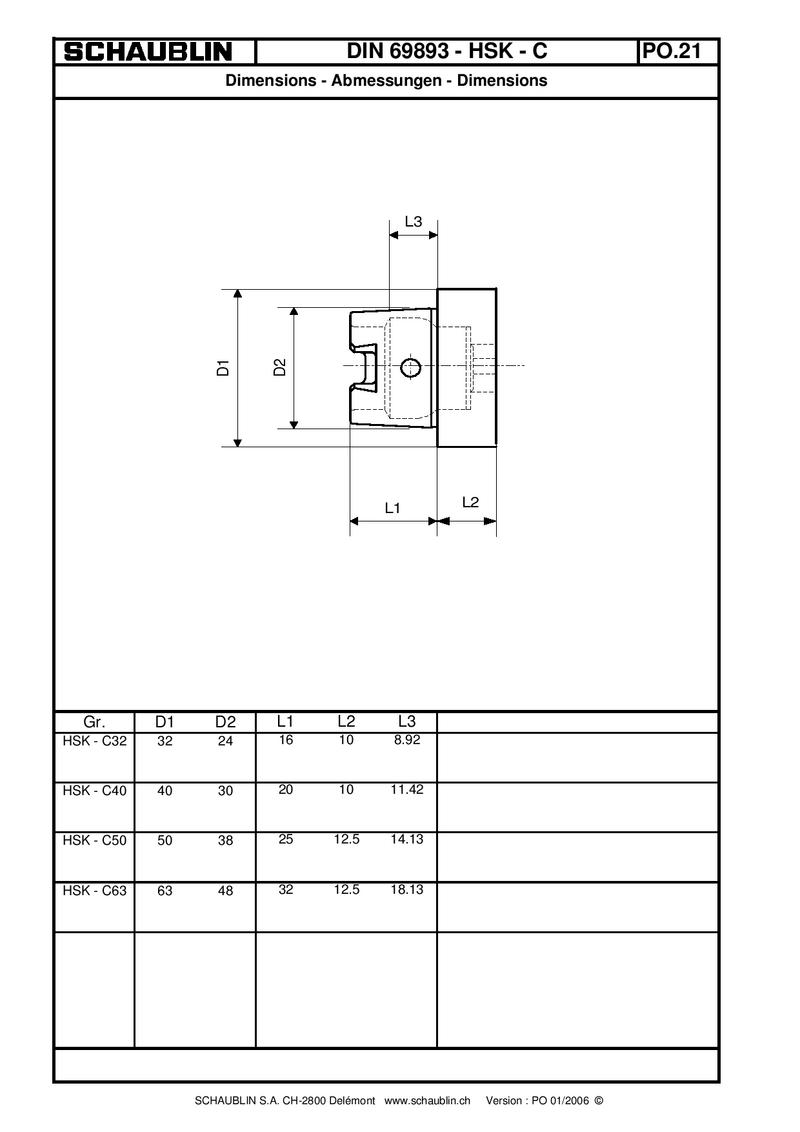 Біз бүгінгі сабақта өткен тақырыптағы қарастырғанинтерьер жиһаздрарының, графикалық құжаттары мен техникалық сипаттамаларын қарастырамыз.Сабақты бастамас бұрын сызбалар сызығын қайталайық. (Слайд)Дененің эскизін (үш көрініс) және техникалық суреттін орындау (Аксонометриялық проекция). (Слайд)Бұйымэкскизіментехникалықсуреттіорындағаннанкейін,өлшемдерінтүсіру, қажетболса, масштабтыкөрсету. Бұйымбірнешебөліктентұратындықтан, бұйымбөліктерінсәйкессызбасынорындау. (СлайдНегізгіжазбаға немесе жеке параққа құрастыру сызбасының сипатамаларын орналастыру қажет. Ол кесте түрінде жасалады. Ол бұйымның барлық деректемелерін тізімдейді, атауын, санын және материал мәліметтерін көрсетеді. («Спецификация» (сипаттама)сөзі екі латын сөзінен шыққан - «түрлі» және «жасаймын».Құрастыру сызбаларын оқығанда, алдымен негізгі жазба мазмұнын, бұйымның атауын және суреттің ауқымын ескеру қажет. Содан кейін бұйымның мақсаты мен принципін анықтау.Техникалық сипаттамаға сәйкес бөлшектер мен материалдардың атауларын анықтау, оларды құрастыру сызбасының барлық түрлерінде қолдану. Соңында, бөлшектерді біріктіру жолдары мен оларды құрастырудың бірізділігі анықтап сызба орындау. (Слайд)Оқушылар графикалық құжаттама және техникалық сипаттамаларымен сыныптың алдында таныстырады.құжаттама сызбасын орындау. Формат бетіне орналасу тәртібін қадағалау. Заттың пішінін сезініп визуалды көзқарастарын дамыту. Жеке жұмыс.Біз бүгінгі сабақта өткен тақырыптағы қарастырғанинтерьер жиһаздрарының, графикалық құжаттары мен техникалық сипаттамаларын қарастырамыз.Сабақты бастамас бұрын сызбалар сызығын қайталайық. (Слайд)Дененің эскизін (үш көрініс) және техникалық суреттін орындау (Аксонометриялық проекция). (Слайд)Бұйымэкскизіментехникалықсуреттіорындағаннанкейін,өлшемдерінтүсіру, қажетболса, масштабтыкөрсету. Бұйымбірнешебөліктентұратындықтан, бұйымбөліктерінсәйкессызбасынорындау. (СлайдНегізгіжазбаға немесе жеке параққа құрастыру сызбасының сипатамаларын орналастыру қажет. Ол кесте түрінде жасалады. Ол бұйымның барлық деректемелерін тізімдейді, атауын, санын және материал мәліметтерін көрсетеді. («Спецификация» (сипаттама)сөзі екі латын сөзінен шыққан - «түрлі» және «жасаймын».Құрастыру сызбаларын оқығанда, алдымен негізгі жазба мазмұнын, бұйымның атауын және суреттің ауқымын ескеру қажет. Содан кейін бұйымның мақсаты мен принципін анықтау.Техникалық сипаттамаға сәйкес бөлшектер мен материалдардың атауларын анықтау, оларды құрастыру сызбасының барлық түрлерінде қолдану. Соңында, бөлшектерді біріктіру жолдары мен оларды құрастырудың бірізділігі анықтап сызба орындау. (Слайд)Оқушылар графикалық құжаттама және техникалық сипаттамаларымен сыныптың алдында таныстырады.құжаттама сызбасын орындау. Формат бетіне орналасу тәртібін қадағалау. Заттың пішінін сезініп визуалды көзқарастарын дамыту. Жеке жұмыс.Біз бүгінгі сабақта өткен тақырыптағы қарастырғанинтерьер жиһаздрарының, графикалық құжаттары мен техникалық сипаттамаларын қарастырамыз.Сабақты бастамас бұрын сызбалар сызығын қайталайық. (Слайд)Дененің эскизін (үш көрініс) және техникалық суреттін орындау (Аксонометриялық проекция). (Слайд)Бұйымэкскизіментехникалықсуреттіорындағаннанкейін,өлшемдерінтүсіру, қажетболса, масштабтыкөрсету. Бұйымбірнешебөліктентұратындықтан, бұйымбөліктерінсәйкессызбасынорындау. (СлайдНегізгіжазбаға немесе жеке параққа құрастыру сызбасының сипатамаларын орналастыру қажет. Ол кесте түрінде жасалады. Ол бұйымның барлық деректемелерін тізімдейді, атауын, санын және материал мәліметтерін көрсетеді. («Спецификация» (сипаттама)сөзі екі латын сөзінен шыққан - «түрлі» және «жасаймын».Құрастыру сызбаларын оқығанда, алдымен негізгі жазба мазмұнын, бұйымның атауын және суреттің ауқымын ескеру қажет. Содан кейін бұйымның мақсаты мен принципін анықтау.Техникалық сипаттамаға сәйкес бөлшектер мен материалдардың атауларын анықтау, оларды құрастыру сызбасының барлық түрлерінде қолдану. Соңында, бөлшектерді біріктіру жолдары мен оларды құрастырудың бірізділігі анықтап сызба орындау. (Слайд)Оқушылар графикалық құжаттама және техникалық сипаттамаларымен сыныптың алдында таныстырады.құжаттама сызбасын орындау. Формат бетіне орналасу тәртібін қадағалау. Заттың пішінін сезініп визуалды көзқарастарын дамыту. Жеке жұмыс.https://infourok.ru/prezentaciya-to-tehnologii-na-temu-graficheskaya-dokumentaciya-klass-458137.htmlСабақтың соңы5 мин.Алдағы уақытта барлық ұсыныстарды ескере отырып сызбалардағы қателер түзетіледі.Сабақтың соңында оқушылар рефлексия жүргізеді:Нені білдім, неніүйрендім;Ненітолықтүсінбедім;Жұмыстынеменжалғастыруқажет; Рефлексия. «Дейін-кейін» стратегиясыАлдағы уақытта барлық ұсыныстарды ескере отырып сызбалардағы қателер түзетіледі.Сабақтың соңында оқушылар рефлексия жүргізеді:Нені білдім, неніүйрендім;Ненітолықтүсінбедім;Жұмыстынеменжалғастыруқажет; Рефлексия. «Дейін-кейін» стратегиясыАлдағы уақытта барлық ұсыныстарды ескере отырып сызбалардағы қателер түзетіледі.Сабақтың соңында оқушылар рефлексия жүргізеді:Нені білдім, неніүйрендім;Ненітолықтүсінбедім;Жұмыстынеменжалғастыруқажет; Рефлексия. «Дейін-кейін» стратегиясыАлдағы уақытта барлық ұсыныстарды ескере отырып сызбалардағы қателер түзетіледі.Сабақтың соңында оқушылар рефлексия жүргізеді:Нені білдім, неніүйрендім;Ненітолықтүсінбедім;Жұмыстынеменжалғастыруқажет; Рефлексия. «Дейін-кейін» стратегиясыhttps://infourok.ru/prezentaciya-to-tehnologii-na-temu-graficheskaya-dokumentaciya-klass-458137.htmlСаралау – оқушыларға қалай  көбірек қолдау көрсетуді  жоспарлайсыз? Қабілеті жоғары оқушыларға қандай міндет қоюды жоспарлап отырсыз? Саралау – оқушыларға қалай  көбірек қолдау көрсетуді  жоспарлайсыз? Қабілеті жоғары оқушыларға қандай міндет қоюды жоспарлап отырсыз? Бағалау – оқушылардың материалды меңгеру деңгейін қалай тексеруді жоспарлайсыз? Бағалау – оқушылардың материалды меңгеру деңгейін қалай тексеруді жоспарлайсыз? Денсаулық және қауіпсіздік техникасының сақталуы 

Денсаулық және қауіпсіздік техникасының сақталуы 

Оқушылардың жеке қабілеттерін ескере отырып оқушының  оқу материалдары мен ресурстарды таңдау кезінде тапсырмаларды таңдауда, оқушылардың нәтижелерін анықтауда дифференциация жүргізілуі мүмкінОқушылардың жеке қабілеттерін ескере отырып оқушының  оқу материалдары мен ресурстарды таңдау кезінде тапсырмаларды таңдауда, оқушылардың нәтижелерін анықтауда дифференциация жүргізілуі мүмкінЖұмыстар жеке жүргізіледі, бұл бағалау процесін жеңілдетеді. Оқушылар критерий бойынша бір-бірін өздігінен бағалайды.Бағалауда әрбір оқушының деңгейін ескеріледі.Жұмыстар жеке жүргізіледі, бұл бағалау процесін жеңілдетеді. Оқушылар критерий бойынша бір-бірін өздігінен бағалайды.Бағалауда әрбір оқушының деңгейін ескеріледі.1.Сабаққа бес минут қалғанда келіңіз.2. «Технология» бөлмесіне тек мұғалімнің рұқсатымен кіріңіз.3. Арнайы киім кию.4. Бекітілген орындарға отырыңыз және мұғалімнің рұқсатынсыз тұрмаңыз.5. Жұмысты тек мұғалімнің рұқсатымен ғана бастаңыз. Мұғалім сізге хабарлағанда, жұмысты тоқтата тұрыңыз. Жұмыс істеген кезде алаңдамаңыз.6. Таныс емес құралдарды түсіндірмейінше пайдаланбаңыз.7.  Құралды тек қана мақсатқа сай пайдаланыңыз.8.  Ақаулы және өткір емес құралдармен жұмыс істемеңіз.9.  Жұмыс кезінде құралды мұғалім көрсеткендей ұстаңыз.10.  Белгіленген жерде құралдар мен жабдықтарды сақтау. 11. Жұмыс орның таза және ұқыпты ұстаңыз.12. Мұғалім көрсеткен тәртіпте құралдар мен жабдықтарды орналастырыңыз.13. Жұмыс кезінде сөйлеспеңіз.14. Жұмысты мұқият орындаңыз, бөтен заттармен айналыспаңыз.15. Үзіліс кезінде сіз сыныптан шығуыңыз керек.16. Сабақтың соңында жұмыс орныңызды тазалаңыз.1.Сабаққа бес минут қалғанда келіңіз.2. «Технология» бөлмесіне тек мұғалімнің рұқсатымен кіріңіз.3. Арнайы киім кию.4. Бекітілген орындарға отырыңыз және мұғалімнің рұқсатынсыз тұрмаңыз.5. Жұмысты тек мұғалімнің рұқсатымен ғана бастаңыз. Мұғалім сізге хабарлағанда, жұмысты тоқтата тұрыңыз. Жұмыс істеген кезде алаңдамаңыз.6. Таныс емес құралдарды түсіндірмейінше пайдаланбаңыз.7.  Құралды тек қана мақсатқа сай пайдаланыңыз.8.  Ақаулы және өткір емес құралдармен жұмыс істемеңіз.9.  Жұмыс кезінде құралды мұғалім көрсеткендей ұстаңыз.10.  Белгіленген жерде құралдар мен жабдықтарды сақтау. 11. Жұмыс орның таза және ұқыпты ұстаңыз.12. Мұғалім көрсеткен тәртіпте құралдар мен жабдықтарды орналастырыңыз.13. Жұмыс кезінде сөйлеспеңіз.14. Жұмысты мұқият орындаңыз, бөтен заттармен айналыспаңыз.15. Үзіліс кезінде сіз сыныптан шығуыңыз керек.16. Сабақтың соңында жұмыс орныңызды тазалаңыз.Сабақ бойынша рефлексия Сабақ мақсаттары/оқу мақсаттары дұрыс қойылған ба? Оқушылардың барлығы ОМ қол жеткізді ме? Жеткізбесе, неліктен? Сабақта саралау дұрыс жүргізілді ме? Сабақтың уақыттық кезеңдері сақталды ма? Сабақ жоспарынан қандай ауытқулар болды, неліктен? Сабақ бойынша рефлексия Сабақ мақсаттары/оқу мақсаттары дұрыс қойылған ба? Оқушылардың барлығы ОМ қол жеткізді ме? Жеткізбесе, неліктен? Сабақта саралау дұрыс жүргізілді ме? Сабақтың уақыттық кезеңдері сақталды ма? Сабақ жоспарынан қандай ауытқулар болды, неліктен? Сабақ бойынша рефлексия Сабақ мақсаттары/оқу мақсаттары дұрыс қойылған ба? Оқушылардың барлығы ОМ қол жеткізді ме? Жеткізбесе, неліктен? Сабақта саралау дұрыс жүргізілді ме? Сабақтың уақыттық кезеңдері сақталды ма? Сабақ жоспарынан қандай ауытқулар болды, неліктен? Сабақ бойынша рефлексия Сабақ мақсаттары/оқу мақсаттары дұрыс қойылған ба? Оқушылардың барлығы ОМ қол жеткізді ме? Жеткізбесе, неліктен? Сабақта саралау дұрыс жүргізілді ме? Сабақтың уақыттық кезеңдері сақталды ма? Сабақ жоспарынан қандай ауытқулар болды, неліктен? Бұл бөлімді сабақ туралы өз пікіріңізді білдіру үшін пайдаланыңыз. Өз сабағыңыз туралы сол жақ бағанда берілген сұрақтарға жауап беріңіз.  Бұл бөлімді сабақ туралы өз пікіріңізді білдіру үшін пайдаланыңыз. Өз сабағыңыз туралы сол жақ бағанда берілген сұрақтарға жауап беріңіз.  Сабақ бойынша рефлексия Сабақ мақсаттары/оқу мақсаттары дұрыс қойылған ба? Оқушылардың барлығы ОМ қол жеткізді ме? Жеткізбесе, неліктен? Сабақта саралау дұрыс жүргізілді ме? Сабақтың уақыттық кезеңдері сақталды ма? Сабақ жоспарынан қандай ауытқулар болды, неліктен? Сабақ бойынша рефлексия Сабақ мақсаттары/оқу мақсаттары дұрыс қойылған ба? Оқушылардың барлығы ОМ қол жеткізді ме? Жеткізбесе, неліктен? Сабақта саралау дұрыс жүргізілді ме? Сабақтың уақыттық кезеңдері сақталды ма? Сабақ жоспарынан қандай ауытқулар болды, неліктен? Сабақ бойынша рефлексия Сабақ мақсаттары/оқу мақсаттары дұрыс қойылған ба? Оқушылардың барлығы ОМ қол жеткізді ме? Жеткізбесе, неліктен? Сабақта саралау дұрыс жүргізілді ме? Сабақтың уақыттық кезеңдері сақталды ма? Сабақ жоспарынан қандай ауытқулар болды, неліктен? Сабақ бойынша рефлексия Сабақ мақсаттары/оқу мақсаттары дұрыс қойылған ба? Оқушылардың барлығы ОМ қол жеткізді ме? Жеткізбесе, неліктен? Сабақта саралау дұрыс жүргізілді ме? Сабақтың уақыттық кезеңдері сақталды ма? Сабақ жоспарынан қандай ауытқулар болды, неліктен? Сабақ тақырыбыСабақ тақырыбыБұйымды әзірлеу. ӘрлеуБұйымды әзірлеу. ӘрлеуБұйымды әзірлеу. ӘрлеуОсы сабақтақолжеткізілетіноқумақсаттары (оқубағдарламасынасілтеме)Осы сабақтақолжеткізілетіноқумақсаттары (оқубағдарламасынасілтеме)9.2.2.1 материалдарды өңдеуге арналған заманауи технологиялық машиналарды өз бетінше таңдап, анықтау және қолдану;9.2.3.1 бұйым дайындау барысында материалдарды өңдеу мен безендірудің ұтымды тәсілдерін анықтау, таңдау мен қолдану;9.2.3.2 сенімділік пен дербестігін көрсете, әртүрлі техникаларды, конструкция түрлері мен заманауи материалдарды қолдана отырып ерекше күрделі бұйым жасау9.2.2.1 материалдарды өңдеуге арналған заманауи технологиялық машиналарды өз бетінше таңдап, анықтау және қолдану;9.2.3.1 бұйым дайындау барысында материалдарды өңдеу мен безендірудің ұтымды тәсілдерін анықтау, таңдау мен қолдану;9.2.3.2 сенімділік пен дербестігін көрсете, әртүрлі техникаларды, конструкция түрлері мен заманауи материалдарды қолдана отырып ерекше күрделі бұйым жасау9.2.2.1 материалдарды өңдеуге арналған заманауи технологиялық машиналарды өз бетінше таңдап, анықтау және қолдану;9.2.3.1 бұйым дайындау барысында материалдарды өңдеу мен безендірудің ұтымды тәсілдерін анықтау, таңдау мен қолдану;9.2.3.2 сенімділік пен дербестігін көрсете, әртүрлі техникаларды, конструкция түрлері мен заманауи материалдарды қолдана отырып ерекше күрделі бұйым жасауСабақмақсаттарыСабақмақсаттарыӨнімдіәрлеуИнтерьер бұйымдарындайындауӨнімдіәрлеуИнтерьер бұйымдарындайындауӨнімдіәрлеуИнтерьер бұйымдарындайындауБағалау критерийлеріБағалау критерийлеріӘрлеу материалдарының түрлерін біледі.Әрлеу материалдарын өз мақсатына қарай қолданадыӨз бетінше әрлеу материалдарымен жұмыс істей аладыҚауіпсіздік ережелерін сақтайдыАлынған өнімді интерьерде қолдануға болады.Технология мен өнердің байланысын анықтайды.Өз жұмысын және өзгелердің жұмысын бағалайдыӘрлеу материалдарының түрлерін біледі.Әрлеу материалдарын өз мақсатына қарай қолданадыӨз бетінше әрлеу материалдарымен жұмыс істей аладыҚауіпсіздік ережелерін сақтайдыАлынған өнімді интерьерде қолдануға болады.Технология мен өнердің байланысын анықтайды.Өз жұмысын және өзгелердің жұмысын бағалайдыӘрлеу материалдарының түрлерін біледі.Әрлеу материалдарын өз мақсатына қарай қолданадыӨз бетінше әрлеу материалдарымен жұмыс істей аладыҚауіпсіздік ережелерін сақтайдыАлынған өнімді интерьерде қолдануға болады.Технология мен өнердің байланысын анықтайды.Өз жұмысын және өзгелердің жұмысын бағалайдыТілдік  мақсаттарТілдік  мақсаттарТілдікеместақырыптарғаарналған.              Қауіпсіздік ережелері.......Өнімді әрлеу…. Тілдікеместақырыптарғаарналған.              Қауіпсіздік ережелері.......Өнімді әрлеу…. Тілдікеместақырыптарғаарналған.              Қауіпсіздік ережелері.......Өнімді әрлеу…. Құндылықтарды дарытуҚұндылықтарды дарытуМақсатшыл, өмір бойы оқуМақсатшыл, өмір бойы оқуМақсатшыл, өмір бойы оқуПәнаралық байланыстарПәнаралық байланыстарФизика, геометрияФизика, геометрияФизика, геометрияАКТ қолдану дағдылары АКТ қолдану дағдылары Зерттеу жұмысына ноутбуктарды пайдалануЗерттеу жұмысына ноутбуктарды пайдалануЗерттеу жұмысына ноутбуктарды пайдалануБастапқыбілімБастапқыбілімОқушыларқұралдардықолданаалады. ҚауіпсіздікережелерінбіледіОқушыларқұралдардықолданаалады. ҚауіпсіздікережелерінбіледіОқушыларқұралдардықолданаалады. ҚауіпсіздікережелерінбіледіСабақбарысыСабақбарысыСабақбарысыСабақбарысыСабақбарысыСабақтыңжоспарланғанкезеңдеріСабақтағыжоспарланғаніс-әрекетСабақтағыжоспарланғаніс-әрекетСабақтағыжоспарланғаніс-әрекетРесурстар Сабақтың басы5 мин.37 мин.ҰйымдастырубөліміПрактикалықжұмыс.Қауіпсіздікережелерінқайталау, жұмысорнындұрысұйымдастыру.Оқушыларинтерьердіжабдықтауғакіріседі.Бұйымныңбарлықбөліктеріқұрастыруменжинауданкейінәрленеді.Оқушыларәртүрліәрлеутүрлерін (слайд) пайдаланады, солсебептіөзжұмыстарындаөзіндікерекшелігі мен шығармашылығынкөрсетеді. Қажетболса, мұғалімоларғакөмектеседі.Әрлеудіңүштүрі бар: мөлдір. сәндікжәнемөлдіремес.Мөлдір:1)    спирттілактарменәрленген;2)    нитролакпенәрленген;3)    майлылакпенәрленген;4)    спирттіполитураменжылтыратыпөнделген;5)  нитролакпенжылтыратылғанарнайыпастаменәрленген;6)    воскіменәрленген.Мөлдіремес:Бұлтекстураныжабатынжабындыбояуларменорындалады. Мөлдіремесәрлеуағаштымұқиятөңдеудіқажететпейді, себебіөнімніңбеттерінгрунттаптегістеугеарналғанжақпалардықолдануарқылыөнделеді. Мұндайжабындар тек текстуранығанаемес, соныменқатарөнімніңбетіндегікейбірақауларды да жояды.Қолданылатын лак-бояуматериалдарынабайланысты, мөлдірқабат: майлы, эмальменжәнеглифталефтібояуменжәне нитро-эмальмен (нитроцит) әрленеді.Сәндік,текстураныжәнетүстердіжаңғыртатынәрлеу түрі (слайд)ҰйымдастырубөліміПрактикалықжұмыс.Қауіпсіздікережелерінқайталау, жұмысорнындұрысұйымдастыру.Оқушыларинтерьердіжабдықтауғакіріседі.Бұйымныңбарлықбөліктеріқұрастыруменжинауданкейінәрленеді.Оқушыларәртүрліәрлеутүрлерін (слайд) пайдаланады, солсебептіөзжұмыстарындаөзіндікерекшелігі мен шығармашылығынкөрсетеді. Қажетболса, мұғалімоларғакөмектеседі.Әрлеудіңүштүрі бар: мөлдір. сәндікжәнемөлдіремес.Мөлдір:1)    спирттілактарменәрленген;2)    нитролакпенәрленген;3)    майлылакпенәрленген;4)    спирттіполитураменжылтыратыпөнделген;5)  нитролакпенжылтыратылғанарнайыпастаменәрленген;6)    воскіменәрленген.Мөлдіремес:Бұлтекстураныжабатынжабындыбояуларменорындалады. Мөлдіремесәрлеуағаштымұқиятөңдеудіқажететпейді, себебіөнімніңбеттерінгрунттаптегістеугеарналғанжақпалардықолдануарқылыөнделеді. Мұндайжабындар тек текстуранығанаемес, соныменқатарөнімніңбетіндегікейбірақауларды да жояды.Қолданылатын лак-бояуматериалдарынабайланысты, мөлдірқабат: майлы, эмальменжәнеглифталефтібояуменжәне нитро-эмальмен (нитроцит) әрленеді.Сәндік,текстураныжәнетүстердіжаңғыртатынәрлеу түрі (слайд)ҰйымдастырубөліміПрактикалықжұмыс.Қауіпсіздікережелерінқайталау, жұмысорнындұрысұйымдастыру.Оқушыларинтерьердіжабдықтауғакіріседі.Бұйымныңбарлықбөліктеріқұрастыруменжинауданкейінәрленеді.Оқушыларәртүрліәрлеутүрлерін (слайд) пайдаланады, солсебептіөзжұмыстарындаөзіндікерекшелігі мен шығармашылығынкөрсетеді. Қажетболса, мұғалімоларғакөмектеседі.Әрлеудіңүштүрі бар: мөлдір. сәндікжәнемөлдіремес.Мөлдір:1)    спирттілактарменәрленген;2)    нитролакпенәрленген;3)    майлылакпенәрленген;4)    спирттіполитураменжылтыратыпөнделген;5)  нитролакпенжылтыратылғанарнайыпастаменәрленген;6)    воскіменәрленген.Мөлдіремес:Бұлтекстураныжабатынжабындыбояуларменорындалады. Мөлдіремесәрлеуағаштымұқиятөңдеудіқажететпейді, себебіөнімніңбеттерінгрунттаптегістеугеарналғанжақпалардықолдануарқылыөнделеді. Мұндайжабындар тек текстуранығанаемес, соныменқатарөнімніңбетіндегікейбірақауларды да жояды.Қолданылатын лак-бояуматериалдарынабайланысты, мөлдірқабат: майлы, эмальменжәнеглифталефтібояуменжәне нитро-эмальмен (нитроцит) әрленеді.Сәндік,текстураныжәнетүстердіжаңғыртатынәрлеу түрі (слайд)Сабақтың соңы3 мин.РефлексияСабақ барысында не істелді?Қандай бөліктер қосымша әрлеуді қажет етедіӨнімді жақсарту үшін қандай әрекеттерді қолдануға болады?РефлексияСабақ барысында не істелді?Қандай бөліктер қосымша әрлеуді қажет етедіӨнімді жақсарту үшін қандай әрекеттерді қолдануға болады?РефлексияСабақ барысында не істелді?Қандай бөліктер қосымша әрлеуді қажет етедіӨнімді жақсарту үшін қандай әрекеттерді қолдануға болады?Саралау – оқушыларға қалай  көбірек қолдау көрсетуді  жоспарлайсыз? Қабілеті жоғары оқушыларға қандай міндет қоюды жоспарлап отырсыз? Саралау – оқушыларға қалай  көбірек қолдау көрсетуді  жоспарлайсыз? Қабілеті жоғары оқушыларға қандай міндет қоюды жоспарлап отырсыз? Бағалау – оқушылардың материалды меңгеру деңгейін қалай тексеруді жоспарлайсыз? Денсаулық және қауіпсіздік техникасының сақталуы 

Денсаулық және қауіпсіздік техникасының сақталуы 

Оқушылардың жеке қабілеттерін ескере отырып оқушының  оқу материалдары мен ресурстарды таңдау кезінде тапсырмаларды таңдауда, оқушылардың нәтижелерін анықтауда дифференциация жүргізілуі мүмкінОқушылардың жеке қабілеттерін ескере отырып оқушының  оқу материалдары мен ресурстарды таңдау кезінде тапсырмаларды таңдауда, оқушылардың нәтижелерін анықтауда дифференциация жүргізілуі мүмкінЖұмыстар жеке жүргізіледі, бұл бағалау процесін жеңілдетеді. Оқушылар критерий бойынша бір-бірін өздігінен бағалайды.Бағалауда әрбір оқушының деңгейін ескеріледі.1.Сабаққа бес минут қалғанда келіңіз.2. «Технология» бөлмесіне тек мұғалімнің рұқсатымен кіріңіз.3. Арнайы киім кию.4. Бекітілген орындарға отырыңыз және мұғалімнің рұқсатынсыз тұрмаңыз.5. Жұмысты тек мұғалімнің рұқсатымен ғана бастаңыз. Мұғалім сізге хабарлағанда, жұмысты тоқтата тұрыңыз. Жұмыс істеген кезде алаңдамаңыз.6. Таныс емес құралдарды түсіндірмейінше пайдаланбаңыз.7.  Құралды тек қана мақсатқа сай пайдаланыңыз.8.  Ақаулы және өткір емес құралдармен жұмыс істемеңіз.9.  Жұмыс кезінде құралды мұғалім көрсеткендей ұстаңыз.10.  Белгіленген жерде құралдар мен жабдықтарды сақтау. 11. Жұмыс орның таза және ұқыпты ұстаңыз.12. Мұғалім көрсеткен тәртіпте құралдар мен жабдықтарды орналастырыңыз.13. Жұмыс кезінде сөйлеспеңіз.14. Жұмысты мұқият орындаңыз, бөтен заттармен айналыспаңыз.15. Үзіліс кезінде сіз сыныптан шығуыңыз керек.16. Сабақтың соңында жұмыс орныңызды тазалаңыз.1.Сабаққа бес минут қалғанда келіңіз.2. «Технология» бөлмесіне тек мұғалімнің рұқсатымен кіріңіз.3. Арнайы киім кию.4. Бекітілген орындарға отырыңыз және мұғалімнің рұқсатынсыз тұрмаңыз.5. Жұмысты тек мұғалімнің рұқсатымен ғана бастаңыз. Мұғалім сізге хабарлағанда, жұмысты тоқтата тұрыңыз. Жұмыс істеген кезде алаңдамаңыз.6. Таныс емес құралдарды түсіндірмейінше пайдаланбаңыз.7.  Құралды тек қана мақсатқа сай пайдаланыңыз.8.  Ақаулы және өткір емес құралдармен жұмыс істемеңіз.9.  Жұмыс кезінде құралды мұғалім көрсеткендей ұстаңыз.10.  Белгіленген жерде құралдар мен жабдықтарды сақтау. 11. Жұмыс орның таза және ұқыпты ұстаңыз.12. Мұғалім көрсеткен тәртіпте құралдар мен жабдықтарды орналастырыңыз.13. Жұмыс кезінде сөйлеспеңіз.14. Жұмысты мұқият орындаңыз, бөтен заттармен айналыспаңыз.15. Үзіліс кезінде сіз сыныптан шығуыңыз керек.16. Сабақтың соңында жұмыс орныңызды тазалаңыз.Сабақ бойынша рефлексия Сабақ мақсаттары/оқу мақсаттары дұрыс қойылған ба? Оқушылардың барлығы ОМ қол жеткізді ме? Жеткізбесе, неліктен? Сабақта саралау дұрыс жүргізілді ме? Сабақтың уақыттық кезеңдері сақталды ма? Сабақ жоспарынан қандай ауытқулар болды, неліктен? Сабақ бойынша рефлексия Сабақ мақсаттары/оқу мақсаттары дұрыс қойылған ба? Оқушылардың барлығы ОМ қол жеткізді ме? Жеткізбесе, неліктен? Сабақта саралау дұрыс жүргізілді ме? Сабақтың уақыттық кезеңдері сақталды ма? Сабақ жоспарынан қандай ауытқулар болды, неліктен? Сабақ бойынша рефлексия Сабақ мақсаттары/оқу мақсаттары дұрыс қойылған ба? Оқушылардың барлығы ОМ қол жеткізді ме? Жеткізбесе, неліктен? Сабақта саралау дұрыс жүргізілді ме? Сабақтың уақыттық кезеңдері сақталды ма? Сабақ жоспарынан қандай ауытқулар болды, неліктен? Бұл бөлімді сабақ туралы өз пікіріңізді білдіру үшін пайдаланыңыз. Өз сабағыңыз туралы сол жақ бағанда берілген сұрақтарға жауап беріңіз.  Бұл бөлімді сабақ туралы өз пікіріңізді білдіру үшін пайдаланыңыз. Өз сабағыңыз туралы сол жақ бағанда берілген сұрақтарға жауап беріңіз.  Сабақ бойынша рефлексия Сабақ мақсаттары/оқу мақсаттары дұрыс қойылған ба? Оқушылардың барлығы ОМ қол жеткізді ме? Жеткізбесе, неліктен? Сабақта саралау дұрыс жүргізілді ме? Сабақтың уақыттық кезеңдері сақталды ма? Сабақ жоспарынан қандай ауытқулар болды, неліктен? Сабақ бойынша рефлексия Сабақ мақсаттары/оқу мақсаттары дұрыс қойылған ба? Оқушылардың барлығы ОМ қол жеткізді ме? Жеткізбесе, неліктен? Сабақта саралау дұрыс жүргізілді ме? Сабақтың уақыттық кезеңдері сақталды ма? Сабақ жоспарынан қандай ауытқулар болды, неліктен? Сабақ бойынша рефлексия Сабақ мақсаттары/оқу мақсаттары дұрыс қойылған ба? Оқушылардың барлығы ОМ қол жеткізді ме? Жеткізбесе, неліктен? Сабақта саралау дұрыс жүргізілді ме? Сабақтың уақыттық кезеңдері сақталды ма? Сабақ жоспарынан қандай ауытқулар болды, неліктен? Жалпы баға Сабақтың жақсы өткен екі аспектісі (оқыту туралы да, оқу туралы да ойланыңыз)?1:2:Сабақты жақсартуға не ықпал ете алады (оқыту туралы да, оқу туралы да ойланыңыз)?1: 2:Сабақ барысында сынып туралы немесе жекелеген оқушылардың жетістік/қиындықтары туралы нені білдім, келесі сабақтарда неге көңіл бөлу қажет?Жалпы баға Сабақтың жақсы өткен екі аспектісі (оқыту туралы да, оқу туралы да ойланыңыз)?1:2:Сабақты жақсартуға не ықпал ете алады (оқыту туралы да, оқу туралы да ойланыңыз)?1: 2:Сабақ барысында сынып туралы немесе жекелеген оқушылардың жетістік/қиындықтары туралы нені білдім, келесі сабақтарда неге көңіл бөлу қажет?Жалпы баға Сабақтың жақсы өткен екі аспектісі (оқыту туралы да, оқу туралы да ойланыңыз)?1:2:Сабақты жақсартуға не ықпал ете алады (оқыту туралы да, оқу туралы да ойланыңыз)?1: 2:Сабақ барысында сынып туралы немесе жекелеген оқушылардың жетістік/қиындықтары туралы нені білдім, келесі сабақтарда неге көңіл бөлу қажет?Жалпы баға Сабақтың жақсы өткен екі аспектісі (оқыту туралы да, оқу туралы да ойланыңыз)?1:2:Сабақты жақсартуға не ықпал ете алады (оқыту туралы да, оқу туралы да ойланыңыз)?1: 2:Сабақ барысында сынып туралы немесе жекелеген оқушылардың жетістік/қиындықтары туралы нені білдім, келесі сабақтарда неге көңіл бөлу қажет?Жалпы баға Сабақтың жақсы өткен екі аспектісі (оқыту туралы да, оқу туралы да ойланыңыз)?1:2:Сабақты жақсартуға не ықпал ете алады (оқыту туралы да, оқу туралы да ойланыңыз)?1: 2:Сабақ барысында сынып туралы немесе жекелеген оқушылардың жетістік/қиындықтары туралы нені білдім, келесі сабақтарда неге көңіл бөлу қажет?Сабақ тақырыбыСабақ тақырыбыБұйымды әзірлеу. ӘрлеуБұйымды әзірлеу. ӘрлеуБұйымды әзірлеу. ӘрлеуБұйымды әзірлеу. ӘрлеуОсы сабақтақолжеткізілетіноқумақсаттары (оқубағдарламасынасілтеме)Осы сабақтақолжеткізілетіноқумақсаттары (оқубағдарламасынасілтеме)9.2.2.1 материалдарды өңдеуге арналған заманауи технологиялық машиналарды өз бетінше таңдап, анықтау және қолдану;9.2.3.1 бұйым дайындау барысында материалдарды өңдеу мен безендірудің ұтымды тәсілдерін анықтау, таңдау мен қолдану;9.2.3.2 сенімділік пен дербестігін көрсете, әртүрлі техникаларды, конструкция түрлері мен заманауи материалдарды қолдана отырып ерекше күрделі бұйым жасау9.2.2.1 материалдарды өңдеуге арналған заманауи технологиялық машиналарды өз бетінше таңдап, анықтау және қолдану;9.2.3.1 бұйым дайындау барысында материалдарды өңдеу мен безендірудің ұтымды тәсілдерін анықтау, таңдау мен қолдану;9.2.3.2 сенімділік пен дербестігін көрсете, әртүрлі техникаларды, конструкция түрлері мен заманауи материалдарды қолдана отырып ерекше күрделі бұйым жасау9.2.2.1 материалдарды өңдеуге арналған заманауи технологиялық машиналарды өз бетінше таңдап, анықтау және қолдану;9.2.3.1 бұйым дайындау барысында материалдарды өңдеу мен безендірудің ұтымды тәсілдерін анықтау, таңдау мен қолдану;9.2.3.2 сенімділік пен дербестігін көрсете, әртүрлі техникаларды, конструкция түрлері мен заманауи материалдарды қолдана отырып ерекше күрделі бұйым жасау9.2.2.1 материалдарды өңдеуге арналған заманауи технологиялық машиналарды өз бетінше таңдап, анықтау және қолдану;9.2.3.1 бұйым дайындау барысында материалдарды өңдеу мен безендірудің ұтымды тәсілдерін анықтау, таңдау мен қолдану;9.2.3.2 сенімділік пен дербестігін көрсете, әртүрлі техникаларды, конструкция түрлері мен заманауи материалдарды қолдана отырып ерекше күрделі бұйым жасауСабақ мақсаттарыСабақ мақсаттарыШығармашылық жұмыстарды талдау және бағалауШығармашылық жұмыстың таныстырылымыШығармашылық жұмыстарды талдау және бағалауШығармашылық жұмыстың таныстырылымыШығармашылық жұмыстарды талдау және бағалауШығармашылық жұмыстың таныстырылымыШығармашылық жұмыстарды талдау және бағалауШығармашылық жұмыстың таныстырылымыБағалау критерийлеріБағалау критерийлеріТаныстырылымның не екенің біледі.2.Таныстырылымды дұрыс дайындауды түсінеді.3. Таныстырылымды қолданадыТаныстырылмда дәлелдемеләк базана ұсынады.Технология мен өнердің байланысын анықтайды.Таныстырылымның не екенің біледі.2.Таныстырылымды дұрыс дайындауды түсінеді.3. Таныстырылымды қолданадыТаныстырылмда дәлелдемеләк базана ұсынады.Технология мен өнердің байланысын анықтайды.Таныстырылымның не екенің біледі.2.Таныстырылымды дұрыс дайындауды түсінеді.3. Таныстырылымды қолданадыТаныстырылмда дәлелдемеләк базана ұсынады.Технология мен өнердің байланысын анықтайды.Таныстырылымның не екенің біледі.2.Таныстырылымды дұрыс дайындауды түсінеді.3. Таныстырылымды қолданадыТаныстырылмда дәлелдемеләк базана ұсынады.Технология мен өнердің байланысын анықтайды.ТілдікмақсаттарТілдікмақсаттарТілдікеместақырыптарғаарналған..Таныстырылым бұл.......Дәлелдемелік база…. Тілдікеместақырыптарғаарналған..Таныстырылым бұл.......Дәлелдемелік база…. Тілдікеместақырыптарғаарналған..Таныстырылым бұл.......Дәлелдемелік база…. Тілдікеместақырыптарғаарналған..Таныстырылым бұл.......Дәлелдемелік база…. Құндылықтарды дарытуҚұндылықтарды дарытуМақсатшыл, өмір бойы оқуМақсатшыл, өмір бойы оқуМақсатшыл, өмір бойы оқуМақсатшыл, өмір бойы оқуПәнаралық байланыстарПәнаралық байланыстарИнформатика, бейнелеу өнері, тарих және сызупәндерімен байланысИнформатика, бейнелеу өнері, тарих және сызупәндерімен байланысИнформатика, бейнелеу өнері, тарих және сызупәндерімен байланысИнформатика, бейнелеу өнері, тарих және сызупәндерімен байланысАКТ қолдану дағдылары АКТ қолдану дағдылары Жұмыс барысында тұсаукесерге ноутбуктерді, сондай-ақ интерактивті тақтаны және интернетті пайдалануЖұмыс барысында тұсаукесерге ноутбуктерді, сондай-ақ интерактивті тақтаны және интернетті пайдалануЖұмыс барысында тұсаукесерге ноутбуктерді, сондай-ақ интерактивті тақтаны және интернетті пайдалануЖұмыс барысында тұсаукесерге ноутбуктерді, сондай-ақ интерактивті тақтаны және интернетті пайдалануБастапқыбілімБастапқыбілімЖиһаз және интерьер заттарын дайындау тақырыбының бүкіл курсын өттіЖиһаз және интерьер заттарын дайындау тақырыбының бүкіл курсын өттіЖиһаз және интерьер заттарын дайындау тақырыбының бүкіл курсын өттіЖиһаз және интерьер заттарын дайындау тақырыбының бүкіл курсын өттіСабақбарысыСабақбарысыСабақбарысыСабақбарысыСабақбарысыСабақбарысыСабақтыңжоспарланғанкезеңдеріСабақтағыжоспарланғаніс-әрекетСабақтағыжоспарланғаніс-әрекетСабақтағыжоспарланғаніс-әрекетСабақтағыжоспарланғаніс-әрекетРесурстар Сабақтың басы12 мин.45 мин.30 мин.Оқушылар көрмеге өз жұмыстарын алдын ала дайындайды. Мысалы, олар стенд жасайды, жақтау, бұйым, жұмыстың атыжәне автордың аты, ізденіс жұмыстары және т.б.Бұл көрмені кең ауқымды аудиторияға - мектеп ауқымы үшін, қонақтарды шақыру және т.б. ұйымдастыруға болады.Көрмеде авторлардың жұмыстары талқыланады, бағаланады және өз идеяларымен бөліседі.Оқушылар көрмеге өз жұмыстарын алдын ала дайындайды. Мысалы, олар стенд жасайды, жақтау, бұйым, жұмыстың атыжәне автордың аты, ізденіс жұмыстары және т.б.Бұл көрмені кең ауқымды аудиторияға - мектеп ауқымы үшін, қонақтарды шақыру және т.б. ұйымдастыруға болады.Көрмеде авторлардың жұмыстары талқыланады, бағаланады және өз идеяларымен бөліседі.Оқушылар көрмеге өз жұмыстарын алдын ала дайындайды. Мысалы, олар стенд жасайды, жақтау, бұйым, жұмыстың атыжәне автордың аты, ізденіс жұмыстары және т.б.Бұл көрмені кең ауқымды аудиторияға - мектеп ауқымы үшін, қонақтарды шақыру және т.б. ұйымдастыруға болады.Көрмеде авторлардың жұмыстары талқыланады, бағаланады және өз идеяларымен бөліседі.Оқушылар көрмеге өз жұмыстарын алдын ала дайындайды. Мысалы, олар стенд жасайды, жақтау, бұйым, жұмыстың атыжәне автордың аты, ізденіс жұмыстары және т.б.Бұл көрмені кең ауқымды аудиторияға - мектеп ауқымы үшін, қонақтарды шақыру және т.б. ұйымдастыруға болады.Көрмеде авторлардың жұмыстары талқыланады, бағаланады және өз идеяларымен бөліседі.Сабақтың соңы3 минРефлексияАлынғанбілімсіздіңжекежобаңыздыдайындаудақолданылуымүмкін.РефлексияАлынғанбілімсіздіңжекежобаңыздыдайындаудақолданылуымүмкін.РефлексияАлынғанбілімсіздіңжекежобаңыздыдайындаудақолданылуымүмкін.РефлексияАлынғанбілімсіздіңжекежобаңыздыдайындаудақолданылуымүмкін.Саралау – оқушыларға қалай  көбірек қолдау көрсетуді  жоспарлайсыз? Қабілеті жоғары оқушыларға қандай міндет қоюды жоспарлап отырсыз? Саралау – оқушыларға қалай  көбірек қолдау көрсетуді  жоспарлайсыз? Қабілеті жоғары оқушыларға қандай міндет қоюды жоспарлап отырсыз? Саралау – оқушыларға қалай  көбірек қолдау көрсетуді  жоспарлайсыз? Қабілеті жоғары оқушыларға қандай міндет қоюды жоспарлап отырсыз? Бағалау – оқушылардың материалды меңгеру деңгейін қалай тексеруді жоспарлайсыз? Денсаулық және қауіпсіздік техникасының сақталуы 

Денсаулық және қауіпсіздік техникасының сақталуы 

Оқушылардың жеке қабілеттерін ескере отырып оқушының  оқу материалдары мен ресурстарды таңдау кезінде тапсырмаларды таңдауда, оқушылардың нәтижелерін анықтауда дифференциация жүргізілуі мүмкінОқушылардың жеке қабілеттерін ескере отырып оқушының  оқу материалдары мен ресурстарды таңдау кезінде тапсырмаларды таңдауда, оқушылардың нәтижелерін анықтауда дифференциация жүргізілуі мүмкінОқушылардың жеке қабілеттерін ескере отырып оқушының  оқу материалдары мен ресурстарды таңдау кезінде тапсырмаларды таңдауда, оқушылардың нәтижелерін анықтауда дифференциация жүргізілуі мүмкінЖұмыстар жеке жүргізіледі, бұл бағалау процесін жеңілдетеді. Оқушылар критерий бойынша бір-бірін өздігінен бағалайды.Бағалауда әрбір оқушының деңгейін ескеріледі.Интерактивті тақтамен жұмыс істеу кезінде қауіпсіздік техникасы ережелері-        Интерактивті тақтаны беті берік болғанымен, интерактивті бетті және тақтаны басқа компоненттеріне зақым келтірмеу үшін келесі сақтық шараларын қолданыңыз.-        Ұшталған қарындаш, қалам немесе көрсеткіш сияқты өткір тырнақшалармен тақтағазақым келмеуін қадағалау-        Өнімді ластанудан тазарту үшін абразивтерді немесе химиялық агрессивті заттарды пайдаланбаңыз.-        Интерактивті тақтаны шаң мен ылғалдылық деңгейі жоғары бөлмелерде пайдаланбаңыз.Интерактивті тақтамен жұмыс істеу кезінде қауіпсіздік техникасы ережелері-        Интерактивті тақтаны беті берік болғанымен, интерактивті бетті және тақтаны басқа компоненттеріне зақым келтірмеу үшін келесі сақтық шараларын қолданыңыз.-        Ұшталған қарындаш, қалам немесе көрсеткіш сияқты өткір тырнақшалармен тақтағазақым келмеуін қадағалау-        Өнімді ластанудан тазарту үшін абразивтерді немесе химиялық агрессивті заттарды пайдаланбаңыз.-        Интерактивті тақтаны шаң мен ылғалдылық деңгейі жоғары бөлмелерде пайдаланбаңыз.Сабақ бойынша рефлексия Сабақ мақсаттары/оқу мақсаттары дұрыс қойылған ба? Оқушылардың барлығы ОМ қол жеткізді ме? Жеткізбесе, неліктен? Сабақта саралау дұрыс жүргізілді ме? Сабақтың уақыттық кезеңдері сақталды ма? Сабақ жоспарынан қандай ауытқулар болды, неліктен? Сабақ бойынша рефлексия Сабақ мақсаттары/оқу мақсаттары дұрыс қойылған ба? Оқушылардың барлығы ОМ қол жеткізді ме? Жеткізбесе, неліктен? Сабақта саралау дұрыс жүргізілді ме? Сабақтың уақыттық кезеңдері сақталды ма? Сабақ жоспарынан қандай ауытқулар болды, неліктен? Сабақ бойынша рефлексия Сабақ мақсаттары/оқу мақсаттары дұрыс қойылған ба? Оқушылардың барлығы ОМ қол жеткізді ме? Жеткізбесе, неліктен? Сабақта саралау дұрыс жүргізілді ме? Сабақтың уақыттық кезеңдері сақталды ма? Сабақ жоспарынан қандай ауытқулар болды, неліктен? Бұл бөлімді сабақ туралы өз пікіріңізді білдіру үшін пайдаланыңыз. Өз сабағыңыз туралы сол жақ бағанда берілген сұрақтарға жауап беріңіз.  Бұл бөлімді сабақ туралы өз пікіріңізді білдіру үшін пайдаланыңыз. Өз сабағыңыз туралы сол жақ бағанда берілген сұрақтарға жауап беріңіз.  Бұл бөлімді сабақ туралы өз пікіріңізді білдіру үшін пайдаланыңыз. Өз сабағыңыз туралы сол жақ бағанда берілген сұрақтарға жауап беріңіз.  Сабақ бойынша рефлексия Сабақ мақсаттары/оқу мақсаттары дұрыс қойылған ба? Оқушылардың барлығы ОМ қол жеткізді ме? Жеткізбесе, неліктен? Сабақта саралау дұрыс жүргізілді ме? Сабақтың уақыттық кезеңдері сақталды ма? Сабақ жоспарынан қандай ауытқулар болды, неліктен? Сабақ бойынша рефлексия Сабақ мақсаттары/оқу мақсаттары дұрыс қойылған ба? Оқушылардың барлығы ОМ қол жеткізді ме? Жеткізбесе, неліктен? Сабақта саралау дұрыс жүргізілді ме? Сабақтың уақыттық кезеңдері сақталды ма? Сабақ жоспарынан қандай ауытқулар болды, неліктен? Сабақ бойынша рефлексия Сабақ мақсаттары/оқу мақсаттары дұрыс қойылған ба? Оқушылардың барлығы ОМ қол жеткізді ме? Жеткізбесе, неліктен? Сабақта саралау дұрыс жүргізілді ме? Сабақтың уақыттық кезеңдері сақталды ма? Сабақ жоспарынан қандай ауытқулар болды, неліктен? Жалпы баға Сабақтың жақсы өткен екі аспектісі (оқыту туралы да, оқу туралы да ойланыңыз)?1:2:Сабақтыжақсартуға не ықпалетеалады (оқытутуралы да, оқутуралы да ойланыңыз)?1: 2:Сабақбарысындасыныптуралынемесежекелегеноқушылардыңжетістік/қиындықтарытуралыненібілдім, келесісабақтарда неге көңілбөлуқажет?Жалпы баға Сабақтың жақсы өткен екі аспектісі (оқыту туралы да, оқу туралы да ойланыңыз)?1:2:Сабақтыжақсартуға не ықпалетеалады (оқытутуралы да, оқутуралы да ойланыңыз)?1: 2:Сабақбарысындасыныптуралынемесежекелегеноқушылардыңжетістік/қиындықтарытуралыненібілдім, келесісабақтарда неге көңілбөлуқажет?Жалпы баға Сабақтың жақсы өткен екі аспектісі (оқыту туралы да, оқу туралы да ойланыңыз)?1:2:Сабақтыжақсартуға не ықпалетеалады (оқытутуралы да, оқутуралы да ойланыңыз)?1: 2:Сабақбарысындасыныптуралынемесежекелегеноқушылардыңжетістік/қиындықтарытуралыненібілдім, келесісабақтарда неге көңілбөлуқажет?Жалпы баға Сабақтың жақсы өткен екі аспектісі (оқыту туралы да, оқу туралы да ойланыңыз)?1:2:Сабақтыжақсартуға не ықпалетеалады (оқытутуралы да, оқутуралы да ойланыңыз)?1: 2:Сабақбарысындасыныптуралынемесежекелегеноқушылардыңжетістік/қиындықтарытуралыненібілдім, келесісабақтарда неге көңілбөлуқажет?Жалпы баға Сабақтың жақсы өткен екі аспектісі (оқыту туралы да, оқу туралы да ойланыңыз)?1:2:Сабақтыжақсартуға не ықпалетеалады (оқытутуралы да, оқутуралы да ойланыңыз)?1: 2:Сабақбарысындасыныптуралынемесежекелегеноқушылардыңжетістік/қиындықтарытуралыненібілдім, келесісабақтарда неге көңілбөлуқажет?Жалпы баға Сабақтың жақсы өткен екі аспектісі (оқыту туралы да, оқу туралы да ойланыңыз)?1:2:Сабақтыжақсартуға не ықпалетеалады (оқытутуралы да, оқутуралы да ойланыңыз)?1: 2:Сабақбарысындасыныптуралынемесежекелегеноқушылардыңжетістік/қиындықтарытуралыненібілдім, келесісабақтарда неге көңілбөлуқажет?Бөлім: Бөлім: Бөлім: Бөлім: Мектеп: Мектеп: Мектеп: Мектеп: Күні:Күні:Күні:Күні:Мұғалімнің аты-жөні: Мұғалімнің аты-жөні: Мұғалімнің аты-жөні: Мұғалімнің аты-жөні: Сынып: 9Сынып: 9Сынып: 9Сынып: 9Қатысқандар саны:Қатыспағандар саны: Қатысқандар саны:Қатыспағандар саны: Сабақ тақырыбыСабақ тақырыбыБұйымды әзірлеу. ӘрлеуБұйымды әзірлеу. ӘрлеуБұйымды әзірлеу. ӘрлеуБұйымды әзірлеу. ӘрлеуБұйымды әзірлеу. ӘрлеуБұйымды әзірлеу. ӘрлеуОсы сабақта қол жеткізілетін оқу мақсаттары (оқу бағдарламасына сілтеме)Осы сабақта қол жеткізілетін оқу мақсаттары (оқу бағдарламасына сілтеме)9.2.2.1 материалдарды өңдеуге арналған заманауи технологиялық машиналарды өз бетінше таңдап, анықтау және қолдану;9.2.3.1 бұйым дайындау барысында материалдарды өңдеу мен безендірудің ұтымды тәсілдерін анықтау, таңдау мен қолдану;9.2.3.2 сенімділік пен дербестігін көрсете, әртүрлі техникаларды, конструкция түрлері мен заманауи материалдарды қолдана отырып ерекше күрделі бұйым жасау9.2.2.1 материалдарды өңдеуге арналған заманауи технологиялық машиналарды өз бетінше таңдап, анықтау және қолдану;9.2.3.1 бұйым дайындау барысында материалдарды өңдеу мен безендірудің ұтымды тәсілдерін анықтау, таңдау мен қолдану;9.2.3.2 сенімділік пен дербестігін көрсете, әртүрлі техникаларды, конструкция түрлері мен заманауи материалдарды қолдана отырып ерекше күрделі бұйым жасау9.2.2.1 материалдарды өңдеуге арналған заманауи технологиялық машиналарды өз бетінше таңдап, анықтау және қолдану;9.2.3.1 бұйым дайындау барысында материалдарды өңдеу мен безендірудің ұтымды тәсілдерін анықтау, таңдау мен қолдану;9.2.3.2 сенімділік пен дербестігін көрсете, әртүрлі техникаларды, конструкция түрлері мен заманауи материалдарды қолдана отырып ерекше күрделі бұйым жасау9.2.2.1 материалдарды өңдеуге арналған заманауи технологиялық машиналарды өз бетінше таңдап, анықтау және қолдану;9.2.3.1 бұйым дайындау барысында материалдарды өңдеу мен безендірудің ұтымды тәсілдерін анықтау, таңдау мен қолдану;9.2.3.2 сенімділік пен дербестігін көрсете, әртүрлі техникаларды, конструкция түрлері мен заманауи материалдарды қолдана отырып ерекше күрделі бұйым жасау9.2.2.1 материалдарды өңдеуге арналған заманауи технологиялық машиналарды өз бетінше таңдап, анықтау және қолдану;9.2.3.1 бұйым дайындау барысында материалдарды өңдеу мен безендірудің ұтымды тәсілдерін анықтау, таңдау мен қолдану;9.2.3.2 сенімділік пен дербестігін көрсете, әртүрлі техникаларды, конструкция түрлері мен заманауи материалдарды қолдана отырып ерекше күрделі бұйым жасау9.2.2.1 материалдарды өңдеуге арналған заманауи технологиялық машиналарды өз бетінше таңдап, анықтау және қолдану;9.2.3.1 бұйым дайындау барысында материалдарды өңдеу мен безендірудің ұтымды тәсілдерін анықтау, таңдау мен қолдану;9.2.3.2 сенімділік пен дербестігін көрсете, әртүрлі техникаларды, конструкция түрлері мен заманауи материалдарды қолдана отырып ерекше күрделі бұйым жасауСабақ мақсаттарыСабақ мақсаттарыЖиһаз және интерьер заттарын жасау кәсіпорындарының түрлерімен танысу;Жиһаз және интерьер заттарын сұранысын нарықта зерттеу;Жиһаз және интерьер заттарын жасау кәсіпорындарының түрлерімен танысу;Жиһаз және интерьер заттарын сұранысын нарықта зерттеу;Жиһаз және интерьер заттарын жасау кәсіпорындарының түрлерімен танысу;Жиһаз және интерьер заттарын сұранысын нарықта зерттеу;Жиһаз және интерьер заттарын жасау кәсіпорындарының түрлерімен танысу;Жиһаз және интерьер заттарын сұранысын нарықта зерттеу;Жиһаз және интерьер заттарын жасау кәсіпорындарының түрлерімен танысу;Жиһаз және интерьер заттарын сұранысын нарықта зерттеу;Жиһаз және интерьер заттарын жасау кәсіпорындарының түрлерімен танысу;Жиһаз және интерьер заттарын сұранысын нарықта зерттеу;Бағалау критерийлері Бағалау критерийлері Инрерьердің не екенінбіледіЖиөаздардыңтүрлерінажыратадыКәсіпорындардағы өндірістік және технологиялық үдерісті түсінедіКәсіпорындардағы өндірістік және технологиялық үдерісті түсінеді.Технология мен өнердің қарым-қатынасын табадыТехнология мен өнердің өзара байланысын анықтайдыӨз жұмысын және өзгелердің жұмысын бағалайдыИнрерьердің не екенінбіледіЖиөаздардыңтүрлерінажыратадыКәсіпорындардағы өндірістік және технологиялық үдерісті түсінедіКәсіпорындардағы өндірістік және технологиялық үдерісті түсінеді.Технология мен өнердің қарым-қатынасын табадыТехнология мен өнердің өзара байланысын анықтайдыӨз жұмысын және өзгелердің жұмысын бағалайдыИнрерьердің не екенінбіледіЖиөаздардыңтүрлерінажыратадыКәсіпорындардағы өндірістік және технологиялық үдерісті түсінедіКәсіпорындардағы өндірістік және технологиялық үдерісті түсінеді.Технология мен өнердің қарым-қатынасын табадыТехнология мен өнердің өзара байланысын анықтайдыӨз жұмысын және өзгелердің жұмысын бағалайдыИнрерьердің не екенінбіледіЖиөаздардыңтүрлерінажыратадыКәсіпорындардағы өндірістік және технологиялық үдерісті түсінедіКәсіпорындардағы өндірістік және технологиялық үдерісті түсінеді.Технология мен өнердің қарым-қатынасын табадыТехнология мен өнердің өзара байланысын анықтайдыӨз жұмысын және өзгелердің жұмысын бағалайдыИнрерьердің не екенінбіледіЖиөаздардыңтүрлерінажыратадыКәсіпорындардағы өндірістік және технологиялық үдерісті түсінедіКәсіпорындардағы өндірістік және технологиялық үдерісті түсінеді.Технология мен өнердің қарым-қатынасын табадыТехнология мен өнердің өзара байланысын анықтайдыӨз жұмысын және өзгелердің жұмысын бағалайдыИнрерьердің не екенінбіледіЖиөаздардыңтүрлерінажыратадыКәсіпорындардағы өндірістік және технологиялық үдерісті түсінедіКәсіпорындардағы өндірістік және технологиялық үдерісті түсінеді.Технология мен өнердің қарым-қатынасын табадыТехнология мен өнердің өзара байланысын анықтайдыӨз жұмысын және өзгелердің жұмысын бағалайдыТілдік  мақсаттарТілдік  мақсаттарТілдік емес тақырыптарға арналған.Жиһаз өндірісі.......Интерьерді жабдықтау…. Тілдік емес тақырыптарға арналған.Жиһаз өндірісі.......Интерьерді жабдықтау…. Тілдік емес тақырыптарға арналған.Жиһаз өндірісі.......Интерьерді жабдықтау…. Тілдік емес тақырыптарға арналған.Жиһаз өндірісі.......Интерьерді жабдықтау…. Тілдік емес тақырыптарға арналған.Жиһаз өндірісі.......Интерьерді жабдықтау…. Тілдік емес тақырыптарға арналған.Жиһаз өндірісі.......Интерьерді жабдықтау…. Құндылықтарды дарыту Құндылықтарды дарыту Мақсатшыл, өмір бойы оқуМақсатшыл, өмір бойы оқуМақсатшыл, өмір бойы оқуМақсатшыл, өмір бойы оқуМақсатшыл, өмір бойы оқуМақсатшыл, өмір бойы оқуПәнаралық байланыстарПәнаралық байланыстарФизика, геометрияФизика, геометрияФизика, геометрияФизика, геометрияФизика, геометрияФизика, геометрияАКТ қолдану дағдылары АКТ қолдану дағдылары Зерттеу жұмысына ноутбуктарды пайдалануЗерттеу жұмысына ноутбуктарды пайдалануЗерттеу жұмысына ноутбуктарды пайдалануЗерттеу жұмысына ноутбуктарды пайдалануЗерттеу жұмысына ноутбуктарды пайдалануЗерттеу жұмысына ноутбуктарды пайдалануБастапқы білім Бастапқы білім Оқушылар интерьер дизайнын әр түрлі стильдерімен танысуОқушылар интерьер дизайнын әр түрлі стильдерімен танысуОқушылар интерьер дизайнын әр түрлі стильдерімен танысуОқушылар интерьер дизайнын әр түрлі стильдерімен танысуОқушылар интерьер дизайнын әр түрлі стильдерімен танысуОқушылар интерьер дизайнын әр түрлі стильдерімен танысуСабақ барысы Сабақ барысы Сабақ барысы Сабақ барысы Сабақ барысы Сабақ барысы Сабақ барысы Сабақ барысы Сабақтың жоспарланған кезеңдері Сабақтағы жоспарланған іс-әрекет  Сабақтағы жоспарланған іс-әрекет  Сабақтағы жоспарланған іс-әрекет  Сабақтағы жоспарланған іс-әрекет  Сабақтағы жоспарланған іс-әрекет  Сабақтағы жоспарланған іс-әрекет  Ресурстар Сабақтың басы 15 мин.27 минСабақтың соңы3 минӨткен материалды қайталау.Жиһаз жасау технологиясы және нарық.2. Пәтерде жиһазды іріктеу және орналастыру бойынша жалпы ұсынымдар қандай? (Оқушы жауап береді.)Тұрғын үй жиһаздары бір гарнитурадан немесе жиынтықтан тұрудың қажеті жоқ. Бірақ барлық элементтер бір-бірімен сәйкес келуі тиіс, өлшемі, сипаты мен түрі. Пәтерді жиһазбен жабдықтаған кезде осы алғышарттарды ескеру қажет.Қазіргі заманауи пәтердің бөлмелері демалуға, қонақтарды қабылдау мен жұмысқа арналып жабдықталады.Жатын бөлмелері үшін ең қажетті жабдықтау заттарына: кереует, киім сақтауға арналған шкаф және жұмыс үстелі.Бір бөлмелі пәтерде кереует, әдетте, диван немесе диван төсенішімен ауыстырылуы керек, ол күнделікті төсек-орын киімдерін сақтауға қызмет етеді. Мұндай пәтер үшін өте ыңғайлы жиналмалы жиһаздар.Кереуетті жиналмалы (егер ол бар болса) орналастыру, бөлменің қалған бөлігінен жиналатын қабырғамен бөлуге кеңес беріледі. Кез-келген бөліктің ең жеңіл бөлігінде балалардың бұрышын жасауға болады.Жиһазды орналастыру кезінде бөлменің пропорциялары маңызды рөл атқарады. Жиһаздың тар және ұзын бөлмелері бойлық қабырғалар бойымен орналастырылмауы керек. Бұл бөлменің ұзындығын еселеп көрсетеді.Егер мұндай бөлме жеткілікті үлкен болса, қабырғалардың біріне перпендикуляр диван немесе гардероб бөлігін орналастыру арқылы екі бөлікке бөлуге болады. Бұл жағдайда бөлменің бір бөлігін демалуға, ал екіншісі үстелге және жұмысқа арналған шкафпен жабдықталуы мүмкін. Жиһазды (шкаф, тумба, трельяж) ыңғайлы етіп  орналастыру керек.Пәтерді жиһазбен жабдықтаған кезде, ондағы барлық заттар - жиһаз, маталар, шамдар, картиналар, кілемдер - олардың мақсатына сай болуы керек. Пәтерді безендіруде үлкен мәнге ие жиһаз және терезе перделерін, жұмсақ жиһаздардың қаптама бетіне арналған маталар ескерілуі керек. Бөлме қажетті түсті гамма құру үшін  жалпы түсүйлесімділігіне сәйкес келуі керек.Пәтерді жабдықтау үшін сізге көп жиһаз керек. Оларды тапсырмаларды орындау арқылы табасыз. Басқа адамдарға қарағанда тезірек және жақсы жұмыс істейтіндер қосымша ішкі заттардан (сағат, суреттер және т.б.) алады.1 ТапсырмаПәтердің жоспарын сызыңыз.Тапсырманы орындаған оқушылар әр бөлмеде жиһаздың бір түрін таңдайды.2 ТапсырмаЖиһаздың бөліктерін білдіретін шатастырылған сөздер жасау.Дұрыс тапқан оқушы үйдің қонақ бөлмесіне жиһаз жиынтығын таңдап жапсырады. Қосымша: суреттер, сағаттар және т.б. ұсынуға болады.3 Тапсырма- Барлық жиһаздарды екі үлкен топқа бөлу: жұмсақ және корпусты.Тақтада белгілі бір топты сипаттайтын сөздер  тиісті топқа орналастыру.Топтарға бөліп жазу (бұрыштық, қатты, тегіс, сызықты, ыңғайлы, дөңгелектелген, жұмсақ, жеңілдетілген). Тапсырманы орындағаноқушылар  пәтердің жоспарын ас үйге қатысты жиһаз жиынтығын таңдайды. Қосымша: суреттер, сағаттар және т.б.РефлексияАлынған білімдерді талқылауАлынған білім осы тақырыпты зерделеуде және интерьер тақырыбын құруда да қолданылуы мүмкін.Өткен материалды қайталау.Жиһаз жасау технологиясы және нарық.2. Пәтерде жиһазды іріктеу және орналастыру бойынша жалпы ұсынымдар қандай? (Оқушы жауап береді.)Тұрғын үй жиһаздары бір гарнитурадан немесе жиынтықтан тұрудың қажеті жоқ. Бірақ барлық элементтер бір-бірімен сәйкес келуі тиіс, өлшемі, сипаты мен түрі. Пәтерді жиһазбен жабдықтаған кезде осы алғышарттарды ескеру қажет.Қазіргі заманауи пәтердің бөлмелері демалуға, қонақтарды қабылдау мен жұмысқа арналып жабдықталады.Жатын бөлмелері үшін ең қажетті жабдықтау заттарына: кереует, киім сақтауға арналған шкаф және жұмыс үстелі.Бір бөлмелі пәтерде кереует, әдетте, диван немесе диван төсенішімен ауыстырылуы керек, ол күнделікті төсек-орын киімдерін сақтауға қызмет етеді. Мұндай пәтер үшін өте ыңғайлы жиналмалы жиһаздар.Кереуетті жиналмалы (егер ол бар болса) орналастыру, бөлменің қалған бөлігінен жиналатын қабырғамен бөлуге кеңес беріледі. Кез-келген бөліктің ең жеңіл бөлігінде балалардың бұрышын жасауға болады.Жиһазды орналастыру кезінде бөлменің пропорциялары маңызды рөл атқарады. Жиһаздың тар және ұзын бөлмелері бойлық қабырғалар бойымен орналастырылмауы керек. Бұл бөлменің ұзындығын еселеп көрсетеді.Егер мұндай бөлме жеткілікті үлкен болса, қабырғалардың біріне перпендикуляр диван немесе гардероб бөлігін орналастыру арқылы екі бөлікке бөлуге болады. Бұл жағдайда бөлменің бір бөлігін демалуға, ал екіншісі үстелге және жұмысқа арналған шкафпен жабдықталуы мүмкін. Жиһазды (шкаф, тумба, трельяж) ыңғайлы етіп  орналастыру керек.Пәтерді жиһазбен жабдықтаған кезде, ондағы барлық заттар - жиһаз, маталар, шамдар, картиналар, кілемдер - олардың мақсатына сай болуы керек. Пәтерді безендіруде үлкен мәнге ие жиһаз және терезе перделерін, жұмсақ жиһаздардың қаптама бетіне арналған маталар ескерілуі керек. Бөлме қажетті түсті гамма құру үшін  жалпы түсүйлесімділігіне сәйкес келуі керек.Пәтерді жабдықтау үшін сізге көп жиһаз керек. Оларды тапсырмаларды орындау арқылы табасыз. Басқа адамдарға қарағанда тезірек және жақсы жұмыс істейтіндер қосымша ішкі заттардан (сағат, суреттер және т.б.) алады.1 ТапсырмаПәтердің жоспарын сызыңыз.Тапсырманы орындаған оқушылар әр бөлмеде жиһаздың бір түрін таңдайды.2 ТапсырмаЖиһаздың бөліктерін білдіретін шатастырылған сөздер жасау.Дұрыс тапқан оқушы үйдің қонақ бөлмесіне жиһаз жиынтығын таңдап жапсырады. Қосымша: суреттер, сағаттар және т.б. ұсынуға болады.3 Тапсырма- Барлық жиһаздарды екі үлкен топқа бөлу: жұмсақ және корпусты.Тақтада белгілі бір топты сипаттайтын сөздер  тиісті топқа орналастыру.Топтарға бөліп жазу (бұрыштық, қатты, тегіс, сызықты, ыңғайлы, дөңгелектелген, жұмсақ, жеңілдетілген). Тапсырманы орындағаноқушылар  пәтердің жоспарын ас үйге қатысты жиһаз жиынтығын таңдайды. Қосымша: суреттер, сағаттар және т.б.РефлексияАлынған білімдерді талқылауАлынған білім осы тақырыпты зерделеуде және интерьер тақырыбын құруда да қолданылуы мүмкін.Өткен материалды қайталау.Жиһаз жасау технологиясы және нарық.2. Пәтерде жиһазды іріктеу және орналастыру бойынша жалпы ұсынымдар қандай? (Оқушы жауап береді.)Тұрғын үй жиһаздары бір гарнитурадан немесе жиынтықтан тұрудың қажеті жоқ. Бірақ барлық элементтер бір-бірімен сәйкес келуі тиіс, өлшемі, сипаты мен түрі. Пәтерді жиһазбен жабдықтаған кезде осы алғышарттарды ескеру қажет.Қазіргі заманауи пәтердің бөлмелері демалуға, қонақтарды қабылдау мен жұмысқа арналып жабдықталады.Жатын бөлмелері үшін ең қажетті жабдықтау заттарына: кереует, киім сақтауға арналған шкаф және жұмыс үстелі.Бір бөлмелі пәтерде кереует, әдетте, диван немесе диван төсенішімен ауыстырылуы керек, ол күнделікті төсек-орын киімдерін сақтауға қызмет етеді. Мұндай пәтер үшін өте ыңғайлы жиналмалы жиһаздар.Кереуетті жиналмалы (егер ол бар болса) орналастыру, бөлменің қалған бөлігінен жиналатын қабырғамен бөлуге кеңес беріледі. Кез-келген бөліктің ең жеңіл бөлігінде балалардың бұрышын жасауға болады.Жиһазды орналастыру кезінде бөлменің пропорциялары маңызды рөл атқарады. Жиһаздың тар және ұзын бөлмелері бойлық қабырғалар бойымен орналастырылмауы керек. Бұл бөлменің ұзындығын еселеп көрсетеді.Егер мұндай бөлме жеткілікті үлкен болса, қабырғалардың біріне перпендикуляр диван немесе гардероб бөлігін орналастыру арқылы екі бөлікке бөлуге болады. Бұл жағдайда бөлменің бір бөлігін демалуға, ал екіншісі үстелге және жұмысқа арналған шкафпен жабдықталуы мүмкін. Жиһазды (шкаф, тумба, трельяж) ыңғайлы етіп  орналастыру керек.Пәтерді жиһазбен жабдықтаған кезде, ондағы барлық заттар - жиһаз, маталар, шамдар, картиналар, кілемдер - олардың мақсатына сай болуы керек. Пәтерді безендіруде үлкен мәнге ие жиһаз және терезе перделерін, жұмсақ жиһаздардың қаптама бетіне арналған маталар ескерілуі керек. Бөлме қажетті түсті гамма құру үшін  жалпы түсүйлесімділігіне сәйкес келуі керек.Пәтерді жабдықтау үшін сізге көп жиһаз керек. Оларды тапсырмаларды орындау арқылы табасыз. Басқа адамдарға қарағанда тезірек және жақсы жұмыс істейтіндер қосымша ішкі заттардан (сағат, суреттер және т.б.) алады.1 ТапсырмаПәтердің жоспарын сызыңыз.Тапсырманы орындаған оқушылар әр бөлмеде жиһаздың бір түрін таңдайды.2 ТапсырмаЖиһаздың бөліктерін білдіретін шатастырылған сөздер жасау.Дұрыс тапқан оқушы үйдің қонақ бөлмесіне жиһаз жиынтығын таңдап жапсырады. Қосымша: суреттер, сағаттар және т.б. ұсынуға болады.3 Тапсырма- Барлық жиһаздарды екі үлкен топқа бөлу: жұмсақ және корпусты.Тақтада белгілі бір топты сипаттайтын сөздер  тиісті топқа орналастыру.Топтарға бөліп жазу (бұрыштық, қатты, тегіс, сызықты, ыңғайлы, дөңгелектелген, жұмсақ, жеңілдетілген). Тапсырманы орындағаноқушылар  пәтердің жоспарын ас үйге қатысты жиһаз жиынтығын таңдайды. Қосымша: суреттер, сағаттар және т.б.РефлексияАлынған білімдерді талқылауАлынған білім осы тақырыпты зерделеуде және интерьер тақырыбын құруда да қолданылуы мүмкін.Өткен материалды қайталау.Жиһаз жасау технологиясы және нарық.2. Пәтерде жиһазды іріктеу және орналастыру бойынша жалпы ұсынымдар қандай? (Оқушы жауап береді.)Тұрғын үй жиһаздары бір гарнитурадан немесе жиынтықтан тұрудың қажеті жоқ. Бірақ барлық элементтер бір-бірімен сәйкес келуі тиіс, өлшемі, сипаты мен түрі. Пәтерді жиһазбен жабдықтаған кезде осы алғышарттарды ескеру қажет.Қазіргі заманауи пәтердің бөлмелері демалуға, қонақтарды қабылдау мен жұмысқа арналып жабдықталады.Жатын бөлмелері үшін ең қажетті жабдықтау заттарына: кереует, киім сақтауға арналған шкаф және жұмыс үстелі.Бір бөлмелі пәтерде кереует, әдетте, диван немесе диван төсенішімен ауыстырылуы керек, ол күнделікті төсек-орын киімдерін сақтауға қызмет етеді. Мұндай пәтер үшін өте ыңғайлы жиналмалы жиһаздар.Кереуетті жиналмалы (егер ол бар болса) орналастыру, бөлменің қалған бөлігінен жиналатын қабырғамен бөлуге кеңес беріледі. Кез-келген бөліктің ең жеңіл бөлігінде балалардың бұрышын жасауға болады.Жиһазды орналастыру кезінде бөлменің пропорциялары маңызды рөл атқарады. Жиһаздың тар және ұзын бөлмелері бойлық қабырғалар бойымен орналастырылмауы керек. Бұл бөлменің ұзындығын еселеп көрсетеді.Егер мұндай бөлме жеткілікті үлкен болса, қабырғалардың біріне перпендикуляр диван немесе гардероб бөлігін орналастыру арқылы екі бөлікке бөлуге болады. Бұл жағдайда бөлменің бір бөлігін демалуға, ал екіншісі үстелге және жұмысқа арналған шкафпен жабдықталуы мүмкін. Жиһазды (шкаф, тумба, трельяж) ыңғайлы етіп  орналастыру керек.Пәтерді жиһазбен жабдықтаған кезде, ондағы барлық заттар - жиһаз, маталар, шамдар, картиналар, кілемдер - олардың мақсатына сай болуы керек. Пәтерді безендіруде үлкен мәнге ие жиһаз және терезе перделерін, жұмсақ жиһаздардың қаптама бетіне арналған маталар ескерілуі керек. Бөлме қажетті түсті гамма құру үшін  жалпы түсүйлесімділігіне сәйкес келуі керек.Пәтерді жабдықтау үшін сізге көп жиһаз керек. Оларды тапсырмаларды орындау арқылы табасыз. Басқа адамдарға қарағанда тезірек және жақсы жұмыс істейтіндер қосымша ішкі заттардан (сағат, суреттер және т.б.) алады.1 ТапсырмаПәтердің жоспарын сызыңыз.Тапсырманы орындаған оқушылар әр бөлмеде жиһаздың бір түрін таңдайды.2 ТапсырмаЖиһаздың бөліктерін білдіретін шатастырылған сөздер жасау.Дұрыс тапқан оқушы үйдің қонақ бөлмесіне жиһаз жиынтығын таңдап жапсырады. Қосымша: суреттер, сағаттар және т.б. ұсынуға болады.3 Тапсырма- Барлық жиһаздарды екі үлкен топқа бөлу: жұмсақ және корпусты.Тақтада белгілі бір топты сипаттайтын сөздер  тиісті топқа орналастыру.Топтарға бөліп жазу (бұрыштық, қатты, тегіс, сызықты, ыңғайлы, дөңгелектелген, жұмсақ, жеңілдетілген). Тапсырманы орындағаноқушылар  пәтердің жоспарын ас үйге қатысты жиһаз жиынтығын таңдайды. Қосымша: суреттер, сағаттар және т.б.РефлексияАлынған білімдерді талқылауАлынған білім осы тақырыпты зерделеуде және интерьер тақырыбын құруда да қолданылуы мүмкін.Өткен материалды қайталау.Жиһаз жасау технологиясы және нарық.2. Пәтерде жиһазды іріктеу және орналастыру бойынша жалпы ұсынымдар қандай? (Оқушы жауап береді.)Тұрғын үй жиһаздары бір гарнитурадан немесе жиынтықтан тұрудың қажеті жоқ. Бірақ барлық элементтер бір-бірімен сәйкес келуі тиіс, өлшемі, сипаты мен түрі. Пәтерді жиһазбен жабдықтаған кезде осы алғышарттарды ескеру қажет.Қазіргі заманауи пәтердің бөлмелері демалуға, қонақтарды қабылдау мен жұмысқа арналып жабдықталады.Жатын бөлмелері үшін ең қажетті жабдықтау заттарына: кереует, киім сақтауға арналған шкаф және жұмыс үстелі.Бір бөлмелі пәтерде кереует, әдетте, диван немесе диван төсенішімен ауыстырылуы керек, ол күнделікті төсек-орын киімдерін сақтауға қызмет етеді. Мұндай пәтер үшін өте ыңғайлы жиналмалы жиһаздар.Кереуетті жиналмалы (егер ол бар болса) орналастыру, бөлменің қалған бөлігінен жиналатын қабырғамен бөлуге кеңес беріледі. Кез-келген бөліктің ең жеңіл бөлігінде балалардың бұрышын жасауға болады.Жиһазды орналастыру кезінде бөлменің пропорциялары маңызды рөл атқарады. Жиһаздың тар және ұзын бөлмелері бойлық қабырғалар бойымен орналастырылмауы керек. Бұл бөлменің ұзындығын еселеп көрсетеді.Егер мұндай бөлме жеткілікті үлкен болса, қабырғалардың біріне перпендикуляр диван немесе гардероб бөлігін орналастыру арқылы екі бөлікке бөлуге болады. Бұл жағдайда бөлменің бір бөлігін демалуға, ал екіншісі үстелге және жұмысқа арналған шкафпен жабдықталуы мүмкін. Жиһазды (шкаф, тумба, трельяж) ыңғайлы етіп  орналастыру керек.Пәтерді жиһазбен жабдықтаған кезде, ондағы барлық заттар - жиһаз, маталар, шамдар, картиналар, кілемдер - олардың мақсатына сай болуы керек. Пәтерді безендіруде үлкен мәнге ие жиһаз және терезе перделерін, жұмсақ жиһаздардың қаптама бетіне арналған маталар ескерілуі керек. Бөлме қажетті түсті гамма құру үшін  жалпы түсүйлесімділігіне сәйкес келуі керек.Пәтерді жабдықтау үшін сізге көп жиһаз керек. Оларды тапсырмаларды орындау арқылы табасыз. Басқа адамдарға қарағанда тезірек және жақсы жұмыс істейтіндер қосымша ішкі заттардан (сағат, суреттер және т.б.) алады.1 ТапсырмаПәтердің жоспарын сызыңыз.Тапсырманы орындаған оқушылар әр бөлмеде жиһаздың бір түрін таңдайды.2 ТапсырмаЖиһаздың бөліктерін білдіретін шатастырылған сөздер жасау.Дұрыс тапқан оқушы үйдің қонақ бөлмесіне жиһаз жиынтығын таңдап жапсырады. Қосымша: суреттер, сағаттар және т.б. ұсынуға болады.3 Тапсырма- Барлық жиһаздарды екі үлкен топқа бөлу: жұмсақ және корпусты.Тақтада белгілі бір топты сипаттайтын сөздер  тиісті топқа орналастыру.Топтарға бөліп жазу (бұрыштық, қатты, тегіс, сызықты, ыңғайлы, дөңгелектелген, жұмсақ, жеңілдетілген). Тапсырманы орындағаноқушылар  пәтердің жоспарын ас үйге қатысты жиһаз жиынтығын таңдайды. Қосымша: суреттер, сағаттар және т.б.РефлексияАлынған білімдерді талқылауАлынған білім осы тақырыпты зерделеуде және интерьер тақырыбын құруда да қолданылуы мүмкін.Өткен материалды қайталау.Жиһаз жасау технологиясы және нарық.2. Пәтерде жиһазды іріктеу және орналастыру бойынша жалпы ұсынымдар қандай? (Оқушы жауап береді.)Тұрғын үй жиһаздары бір гарнитурадан немесе жиынтықтан тұрудың қажеті жоқ. Бірақ барлық элементтер бір-бірімен сәйкес келуі тиіс, өлшемі, сипаты мен түрі. Пәтерді жиһазбен жабдықтаған кезде осы алғышарттарды ескеру қажет.Қазіргі заманауи пәтердің бөлмелері демалуға, қонақтарды қабылдау мен жұмысқа арналып жабдықталады.Жатын бөлмелері үшін ең қажетті жабдықтау заттарына: кереует, киім сақтауға арналған шкаф және жұмыс үстелі.Бір бөлмелі пәтерде кереует, әдетте, диван немесе диван төсенішімен ауыстырылуы керек, ол күнделікті төсек-орын киімдерін сақтауға қызмет етеді. Мұндай пәтер үшін өте ыңғайлы жиналмалы жиһаздар.Кереуетті жиналмалы (егер ол бар болса) орналастыру, бөлменің қалған бөлігінен жиналатын қабырғамен бөлуге кеңес беріледі. Кез-келген бөліктің ең жеңіл бөлігінде балалардың бұрышын жасауға болады.Жиһазды орналастыру кезінде бөлменің пропорциялары маңызды рөл атқарады. Жиһаздың тар және ұзын бөлмелері бойлық қабырғалар бойымен орналастырылмауы керек. Бұл бөлменің ұзындығын еселеп көрсетеді.Егер мұндай бөлме жеткілікті үлкен болса, қабырғалардың біріне перпендикуляр диван немесе гардероб бөлігін орналастыру арқылы екі бөлікке бөлуге болады. Бұл жағдайда бөлменің бір бөлігін демалуға, ал екіншісі үстелге және жұмысқа арналған шкафпен жабдықталуы мүмкін. Жиһазды (шкаф, тумба, трельяж) ыңғайлы етіп  орналастыру керек.Пәтерді жиһазбен жабдықтаған кезде, ондағы барлық заттар - жиһаз, маталар, шамдар, картиналар, кілемдер - олардың мақсатына сай болуы керек. Пәтерді безендіруде үлкен мәнге ие жиһаз және терезе перделерін, жұмсақ жиһаздардың қаптама бетіне арналған маталар ескерілуі керек. Бөлме қажетті түсті гамма құру үшін  жалпы түсүйлесімділігіне сәйкес келуі керек.Пәтерді жабдықтау үшін сізге көп жиһаз керек. Оларды тапсырмаларды орындау арқылы табасыз. Басқа адамдарға қарағанда тезірек және жақсы жұмыс істейтіндер қосымша ішкі заттардан (сағат, суреттер және т.б.) алады.1 ТапсырмаПәтердің жоспарын сызыңыз.Тапсырманы орындаған оқушылар әр бөлмеде жиһаздың бір түрін таңдайды.2 ТапсырмаЖиһаздың бөліктерін білдіретін шатастырылған сөздер жасау.Дұрыс тапқан оқушы үйдің қонақ бөлмесіне жиһаз жиынтығын таңдап жапсырады. Қосымша: суреттер, сағаттар және т.б. ұсынуға болады.3 Тапсырма- Барлық жиһаздарды екі үлкен топқа бөлу: жұмсақ және корпусты.Тақтада белгілі бір топты сипаттайтын сөздер  тиісті топқа орналастыру.Топтарға бөліп жазу (бұрыштық, қатты, тегіс, сызықты, ыңғайлы, дөңгелектелген, жұмсақ, жеңілдетілген). Тапсырманы орындағаноқушылар  пәтердің жоспарын ас үйге қатысты жиһаз жиынтығын таңдайды. Қосымша: суреттер, сағаттар және т.б.РефлексияАлынған білімдерді талқылауАлынған білім осы тақырыпты зерделеуде және интерьер тақырыбын құруда да қолданылуы мүмкін.https://nsportal.ru/shkola/tekhnologiya/library/2015/12/10/mebel-vidy-mebelihttps://nsportal.ru/shkola/korrektsionnaya-pedagogika/library/2014/04/13/konspekt-uroka-po-sbo-vidy-mebeli-i-materialyСаралау – оқушыларға қалай  көбірек қолдау көрсетуді  жоспарлайсыз? Қабілеті жоғары оқушыларға қандай міндет қоюды жоспарлап отырсыз? Саралау – оқушыларға қалай  көбірек қолдау көрсетуді  жоспарлайсыз? Қабілеті жоғары оқушыларға қандай міндет қоюды жоспарлап отырсыз? Саралау – оқушыларға қалай  көбірек қолдау көрсетуді  жоспарлайсыз? Қабілеті жоғары оқушыларға қандай міндет қоюды жоспарлап отырсыз? Бағалау – оқушылардың материалды меңгеру деңгейін қалай тексеруді жоспарлайсыз? Бағалау – оқушылардың материалды меңгеру деңгейін қалай тексеруді жоспарлайсыз? Денсаулық және қауіпсіздік техникасының сақталуы 

Денсаулық және қауіпсіздік техникасының сақталуы 

Денсаулық және қауіпсіздік техникасының сақталуы 

Оқушылардың жеке қабілеттерін ескере отырып оқушының  оқу материалдары мен ресурстарды таңдау кезінде тапсырмаларды таңдауда, оқушылардың нәтижелерін анықтауда дифференциация жүргізілуі мүмкінОқушылардың жеке қабілеттерін ескере отырып оқушының  оқу материалдары мен ресурстарды таңдау кезінде тапсырмаларды таңдауда, оқушылардың нәтижелерін анықтауда дифференциация жүргізілуі мүмкінОқушылардың жеке қабілеттерін ескере отырып оқушының  оқу материалдары мен ресурстарды таңдау кезінде тапсырмаларды таңдауда, оқушылардың нәтижелерін анықтауда дифференциация жүргізілуі мүмкінЖұмыстар жеке жүргізіледі, бұл бағалау процесін жеңілдетеді. Оқушылар критерий бойынша бір-бірін өздігінен бағалайды.Бағалауда әрбір оқушының деңгейін ескеріледі.Жұмыстар жеке жүргізіледі, бұл бағалау процесін жеңілдетеді. Оқушылар критерий бойынша бір-бірін өздігінен бағалайды.Бағалауда әрбір оқушының деңгейін ескеріледі.1.Сабаққа бес минут қалғанда келіңіз.2. «Технология» бөлмесіне тек мұғалімнің рұқсатымен кіріңіз.3. Арнайы киім кию.4. Бекітілген орындарға отырыңыз және мұғалімнің рұқсатынсыз тұрмаңыз.5. Жұмысты тек мұғалімнің рұқсатымен ғана бастаңыз. Мұғалім сізге хабарлағанда, жұмысты тоқтата тұрыңыз. Жұмыс істеген кезде алаңдамаңыз.6. Таныс емес құралдарды түсіндірмейінше пайдаланбаңыз.7.  Құралды тек қана мақсатқа сай пайдаланыңыз.8.  Ақаулы және өткір емес құралдармен жұмыс істемеңіз.9.  Жұмыс кезінде құралды мұғалім көрсеткендей ұстаңыз.10.  Белгіленген жерде құралдар мен жабдықтарды сақтау. 11. Жұмыс орның таза және ұқыпты ұстаңыз.12. Мұғалім көрсеткен тәртіпте құралдар мен жабдықтарды орналастырыңыз.13. Жұмыс кезінде сөйлеспеңіз.14. Жұмысты мұқият орындаңыз, бөтен заттармен айналыспаңыз.15. Үзіліс кезінде сіз сыныптан шығуыңыз керек.16. Сабақтың соңында жұмыс орныңызды тазалаңыз.1.Сабаққа бес минут қалғанда келіңіз.2. «Технология» бөлмесіне тек мұғалімнің рұқсатымен кіріңіз.3. Арнайы киім кию.4. Бекітілген орындарға отырыңыз және мұғалімнің рұқсатынсыз тұрмаңыз.5. Жұмысты тек мұғалімнің рұқсатымен ғана бастаңыз. Мұғалім сізге хабарлағанда, жұмысты тоқтата тұрыңыз. Жұмыс істеген кезде алаңдамаңыз.6. Таныс емес құралдарды түсіндірмейінше пайдаланбаңыз.7.  Құралды тек қана мақсатқа сай пайдаланыңыз.8.  Ақаулы және өткір емес құралдармен жұмыс істемеңіз.9.  Жұмыс кезінде құралды мұғалім көрсеткендей ұстаңыз.10.  Белгіленген жерде құралдар мен жабдықтарды сақтау. 11. Жұмыс орның таза және ұқыпты ұстаңыз.12. Мұғалім көрсеткен тәртіпте құралдар мен жабдықтарды орналастырыңыз.13. Жұмыс кезінде сөйлеспеңіз.14. Жұмысты мұқият орындаңыз, бөтен заттармен айналыспаңыз.15. Үзіліс кезінде сіз сыныптан шығуыңыз керек.16. Сабақтың соңында жұмыс орныңызды тазалаңыз.1.Сабаққа бес минут қалғанда келіңіз.2. «Технология» бөлмесіне тек мұғалімнің рұқсатымен кіріңіз.3. Арнайы киім кию.4. Бекітілген орындарға отырыңыз және мұғалімнің рұқсатынсыз тұрмаңыз.5. Жұмысты тек мұғалімнің рұқсатымен ғана бастаңыз. Мұғалім сізге хабарлағанда, жұмысты тоқтата тұрыңыз. Жұмыс істеген кезде алаңдамаңыз.6. Таныс емес құралдарды түсіндірмейінше пайдаланбаңыз.7.  Құралды тек қана мақсатқа сай пайдаланыңыз.8.  Ақаулы және өткір емес құралдармен жұмыс істемеңіз.9.  Жұмыс кезінде құралды мұғалім көрсеткендей ұстаңыз.10.  Белгіленген жерде құралдар мен жабдықтарды сақтау. 11. Жұмыс орның таза және ұқыпты ұстаңыз.12. Мұғалім көрсеткен тәртіпте құралдар мен жабдықтарды орналастырыңыз.13. Жұмыс кезінде сөйлеспеңіз.14. Жұмысты мұқият орындаңыз, бөтен заттармен айналыспаңыз.15. Үзіліс кезінде сіз сыныптан шығуыңыз керек.16. Сабақтың соңында жұмыс орныңызды тазалаңыз.Сабақ бойынша рефлексия Сабақ мақсаттары/оқу мақсаттары дұрыс қойылған ба? Оқушылардың барлығы ОМ қол жеткізді ме? Жеткізбесе, неліктен? Сабақта саралау дұрыс жүргізілді ме? Сабақтың уақыттық кезеңдері сақталды ма? Сабақ жоспарынан қандай ауытқулар болды, неліктен? Сабақ бойынша рефлексия Сабақ мақсаттары/оқу мақсаттары дұрыс қойылған ба? Оқушылардың барлығы ОМ қол жеткізді ме? Жеткізбесе, неліктен? Сабақта саралау дұрыс жүргізілді ме? Сабақтың уақыттық кезеңдері сақталды ма? Сабақ жоспарынан қандай ауытқулар болды, неліктен? Сабақ бойынша рефлексия Сабақ мақсаттары/оқу мақсаттары дұрыс қойылған ба? Оқушылардың барлығы ОМ қол жеткізді ме? Жеткізбесе, неліктен? Сабақта саралау дұрыс жүргізілді ме? Сабақтың уақыттық кезеңдері сақталды ма? Сабақ жоспарынан қандай ауытқулар болды, неліктен? Бұл бөлімді сабақ туралы өз пікіріңізді білдіру үшін пайдаланыңыз. Өз сабағыңыз туралы сол жақ бағанда берілген сұрақтарға жауап беріңіз.  Бұл бөлімді сабақ туралы өз пікіріңізді білдіру үшін пайдаланыңыз. Өз сабағыңыз туралы сол жақ бағанда берілген сұрақтарға жауап беріңіз.  Бұл бөлімді сабақ туралы өз пікіріңізді білдіру үшін пайдаланыңыз. Өз сабағыңыз туралы сол жақ бағанда берілген сұрақтарға жауап беріңіз.  Бұл бөлімді сабақ туралы өз пікіріңізді білдіру үшін пайдаланыңыз. Өз сабағыңыз туралы сол жақ бағанда берілген сұрақтарға жауап беріңіз.  Бұл бөлімді сабақ туралы өз пікіріңізді білдіру үшін пайдаланыңыз. Өз сабағыңыз туралы сол жақ бағанда берілген сұрақтарға жауап беріңіз.  Сабақ бойынша рефлексия Сабақ мақсаттары/оқу мақсаттары дұрыс қойылған ба? Оқушылардың барлығы ОМ қол жеткізді ме? Жеткізбесе, неліктен? Сабақта саралау дұрыс жүргізілді ме? Сабақтың уақыттық кезеңдері сақталды ма? Сабақ жоспарынан қандай ауытқулар болды, неліктен? Сабақ бойынша рефлексия Сабақ мақсаттары/оқу мақсаттары дұрыс қойылған ба? Оқушылардың барлығы ОМ қол жеткізді ме? Жеткізбесе, неліктен? Сабақта саралау дұрыс жүргізілді ме? Сабақтың уақыттық кезеңдері сақталды ма? Сабақ жоспарынан қандай ауытқулар болды, неліктен? Сабақ бойынша рефлексия Сабақ мақсаттары/оқу мақсаттары дұрыс қойылған ба? Оқушылардың барлығы ОМ қол жеткізді ме? Жеткізбесе, неліктен? Сабақта саралау дұрыс жүргізілді ме? Сабақтың уақыттық кезеңдері сақталды ма? Сабақ жоспарынан қандай ауытқулар болды, неліктен? Жалпы баға Сабақтың жақсы өткен екі аспектісі (оқыту туралы да, оқу туралы да ойланыңыз)?1:2:Сабақты жақсартуға не ықпал ете алады (оқыту туралы да, оқу туралы да ойланыңыз)?1: 2:Сабақ барысында сынып туралы немесе жекелеген оқушылардың жетістік/қиындықтары туралы нені білдім, келесі сабақтарда неге көңіл бөлу қажет?Жалпы баға Сабақтың жақсы өткен екі аспектісі (оқыту туралы да, оқу туралы да ойланыңыз)?1:2:Сабақты жақсартуға не ықпал ете алады (оқыту туралы да, оқу туралы да ойланыңыз)?1: 2:Сабақ барысында сынып туралы немесе жекелеген оқушылардың жетістік/қиындықтары туралы нені білдім, келесі сабақтарда неге көңіл бөлу қажет?Жалпы баға Сабақтың жақсы өткен екі аспектісі (оқыту туралы да, оқу туралы да ойланыңыз)?1:2:Сабақты жақсартуға не ықпал ете алады (оқыту туралы да, оқу туралы да ойланыңыз)?1: 2:Сабақ барысында сынып туралы немесе жекелеген оқушылардың жетістік/қиындықтары туралы нені білдім, келесі сабақтарда неге көңіл бөлу қажет?Жалпы баға Сабақтың жақсы өткен екі аспектісі (оқыту туралы да, оқу туралы да ойланыңыз)?1:2:Сабақты жақсартуға не ықпал ете алады (оқыту туралы да, оқу туралы да ойланыңыз)?1: 2:Сабақ барысында сынып туралы немесе жекелеген оқушылардың жетістік/қиындықтары туралы нені білдім, келесі сабақтарда неге көңіл бөлу қажет?Жалпы баға Сабақтың жақсы өткен екі аспектісі (оқыту туралы да, оқу туралы да ойланыңыз)?1:2:Сабақты жақсартуға не ықпал ете алады (оқыту туралы да, оқу туралы да ойланыңыз)?1: 2:Сабақ барысында сынып туралы немесе жекелеген оқушылардың жетістік/қиындықтары туралы нені білдім, келесі сабақтарда неге көңіл бөлу қажет?Жалпы баға Сабақтың жақсы өткен екі аспектісі (оқыту туралы да, оқу туралы да ойланыңыз)?1:2:Сабақты жақсартуға не ықпал ете алады (оқыту туралы да, оқу туралы да ойланыңыз)?1: 2:Сабақ барысында сынып туралы немесе жекелеген оқушылардың жетістік/қиындықтары туралы нені білдім, келесі сабақтарда неге көңіл бөлу қажет?Жалпы баға Сабақтың жақсы өткен екі аспектісі (оқыту туралы да, оқу туралы да ойланыңыз)?1:2:Сабақты жақсартуға не ықпал ете алады (оқыту туралы да, оқу туралы да ойланыңыз)?1: 2:Сабақ барысында сынып туралы немесе жекелеген оқушылардың жетістік/қиындықтары туралы нені білдім, келесі сабақтарда неге көңіл бөлу қажет?Жалпы баға Сабақтың жақсы өткен екі аспектісі (оқыту туралы да, оқу туралы да ойланыңыз)?1:2:Сабақты жақсартуға не ықпал ете алады (оқыту туралы да, оқу туралы да ойланыңыз)?1: 2:Сабақ барысында сынып туралы немесе жекелеген оқушылардың жетістік/қиындықтары туралы нені білдім, келесі сабақтарда неге көңіл бөлу қажет?Мектеп: Мектеп: Мектеп: Мектеп: Мектеп: Күні:Күні:Күні:Мұғалімнің аты-жөні:Мұғалімнің аты-жөні:Мұғалімнің аты-жөні:Мұғалімнің аты-жөні:Мұғалімнің аты-жөні:Сынып: 9Сынып: 9Сынып: 9Қатысқандар саны:Қатысқандар саны:Қатысқандар саны:Қатысқандар саны:Сынып: 9Сынып: 9Сынып: 9Қатыспағандар саны: Қатыспағандар саны: Қатыспағандар саны: Қатыспағандар саны: Сабақ тақырыбыСабақ тақырыбыСабақ тақырыбыЖұмысты қорғауЖұмысты қорғауЖұмысты қорғауЖұмысты қорғауЖұмысты қорғауОсы сабақта қол жеткізілетін оқу мақсаттары (оқу бағдарламасына сілтеме)Осы сабақта қол жеткізілетін оқу мақсаттары (оқу бағдарламасына сілтеме)Осы сабақта қол жеткізілетін оқу мақсаттары (оқу бағдарламасына сілтеме)9.3.1.1 медиа құралдары мен онлайн платформаларды қолдана отырып, белгілі бір аудиторияға дайын жұмыстарын қорғауды өз бетінше ұйымдастыру (бейнетаспа, онлайн форумдар, әлеуметтік желілер)9.3.1.1 медиа құралдары мен онлайн платформаларды қолдана отырып, белгілі бір аудиторияға дайын жұмыстарын қорғауды өз бетінше ұйымдастыру (бейнетаспа, онлайн форумдар, әлеуметтік желілер)9.3.1.1 медиа құралдары мен онлайн платформаларды қолдана отырып, белгілі бір аудиторияға дайын жұмыстарын қорғауды өз бетінше ұйымдастыру (бейнетаспа, онлайн форумдар, әлеуметтік желілер)9.3.1.1 медиа құралдары мен онлайн платформаларды қолдана отырып, белгілі бір аудиторияға дайын жұмыстарын қорғауды өз бетінше ұйымдастыру (бейнетаспа, онлайн форумдар, әлеуметтік желілер)9.3.1.1 медиа құралдары мен онлайн платформаларды қолдана отырып, белгілі бір аудиторияға дайын жұмыстарын қорғауды өз бетінше ұйымдастыру (бейнетаспа, онлайн форумдар, әлеуметтік желілер)СабақмақсаттарыСабақмақсаттарыСабақмақсаттарыәртүрлі өнеркәсіпте технологиялық және өндірістік үдерістер туралы білімдері мен түсінігін көрсету;пайданы (табысты) анықтау мақсатында түрлі тауарларды өткізу нарығын талдауәртүрлі өнеркәсіпте технологиялық және өндірістік үдерістер туралы білімдері мен түсінігін көрсету;пайданы (табысты) анықтау мақсатында түрлі тауарларды өткізу нарығын талдауәртүрлі өнеркәсіпте технологиялық және өндірістік үдерістер туралы білімдері мен түсінігін көрсету;пайданы (табысты) анықтау мақсатында түрлі тауарларды өткізу нарығын талдауәртүрлі өнеркәсіпте технологиялық және өндірістік үдерістер туралы білімдері мен түсінігін көрсету;пайданы (табысты) анықтау мақсатында түрлі тауарларды өткізу нарығын талдауәртүрлі өнеркәсіпте технологиялық және өндірістік үдерістер туралы білімдері мен түсінігін көрсету;пайданы (табысты) анықтау мақсатында түрлі тауарларды өткізу нарығын талдауЖетістіккритерийлеріЖетістіккритерийлеріЖетістіккритерийлеріМеханикалыөқөңдеуді не екенінбіледіМүмкін станок түрлерінажыратадыАғаштыөңдейтінтакар станок кейбірқарапайымотаныөзбетіншеорындауӨзініңөнімінқұруүшіналғанбілімдерінболашақтақажетболадыТехника жәнеөнердің өзарабайланысынтабады.Механикалыөқөңдеуді не екенінбіледіМүмкін станок түрлерінажыратадыАғаштыөңдейтінтакар станок кейбірқарапайымотаныөзбетіншеорындауӨзініңөнімінқұруүшіналғанбілімдерінболашақтақажетболадыТехника жәнеөнердің өзарабайланысынтабады.Механикалыөқөңдеуді не екенінбіледіМүмкін станок түрлерінажыратадыАғаштыөңдейтінтакар станок кейбірқарапайымотаныөзбетіншеорындауӨзініңөнімінқұруүшіналғанбілімдерінболашақтақажетболадыТехника жәнеөнердің өзарабайланысынтабады.Механикалыөқөңдеуді не екенінбіледіМүмкін станок түрлерінажыратадыАғаштыөңдейтінтакар станок кейбірқарапайымотаныөзбетіншеорындауӨзініңөнімінқұруүшіналғанбілімдерінболашақтақажетболадыТехника жәнеөнердің өзарабайланысынтабады.Механикалыөқөңдеуді не екенінбіледіМүмкін станок түрлерінажыратадыАғаштыөңдейтінтакар станок кейбірқарапайымотаныөзбетіншеорындауӨзініңөнімінқұруүшіналғанбілімдерінболашақтақажетболадыТехника жәнеөнердің өзарабайланысынтабады.ТілдікмақсаттарТілдікмақсаттарТілдікмақсаттарТілдікемеспәндер үшінтұжырымдаладыБұлмеханикалықағаштыөңдеуМеханическая обработка древесины-это .......Ағашөңдеугеарналғанқазіргістаноктартүрлері,Современные виды станков для обработки древесины….Тілдікемеспәндер үшінтұжырымдаладыБұлмеханикалықағаштыөңдеуМеханическая обработка древесины-это .......Ағашөңдеугеарналғанқазіргістаноктартүрлері,Современные виды станков для обработки древесины….Тілдікемеспәндер үшінтұжырымдаладыБұлмеханикалықағаштыөңдеуМеханическая обработка древесины-это .......Ағашөңдеугеарналғанқазіргістаноктартүрлері,Современные виды станков для обработки древесины….Тілдікемеспәндер үшінтұжырымдаладыБұлмеханикалықағаштыөңдеуМеханическая обработка древесины-это .......Ағашөңдеугеарналғанқазіргістаноктартүрлері,Современные виды станков для обработки древесины….Тілдікемеспәндер үшінтұжырымдаладыБұлмеханикалықағаштыөңдеуМеханическая обработка древесины-это .......Ағашөңдеугеарналғанқазіргістаноктартүрлері,Современные виды станков для обработки древесины….ҚұндылықтардыдарытуҚұндылықтардыдарытуҚұндылықтардыдарытуБұйымдардыжасауарқылыұлттықжиһазтүрлеріндамытып, өзелінің, өзстиліндамытады. Шындыққашығармашылықпенқарайтынтұлғадамыту.Бұйымдардыжасауарқылыұлттықжиһазтүрлеріндамытып, өзелінің, өзстиліндамытады. Шындыққашығармашылықпенқарайтынтұлғадамыту.Бұйымдардыжасауарқылыұлттықжиһазтүрлеріндамытып, өзелінің, өзстиліндамытады. Шындыққашығармашылықпенқарайтынтұлғадамыту.Бұйымдардыжасауарқылыұлттықжиһазтүрлеріндамытып, өзелінің, өзстиліндамытады. Шындыққашығармашылықпенқарайтынтұлғадамыту.Бұйымдардыжасауарқылыұлттықжиһазтүрлеріндамытып, өзелінің, өзстиліндамытады. Шындыққашығармашылықпенқарайтынтұлғадамыту.ПәнаралықбайланыстарПәнаралықбайланыстарПәнаралықбайланыстарСызу, геометрия;Сызу, геометрия;Сызу, геометрия;Сызу, геометрия;Сызу, геометрия;АКТ қолданудағдыларыАКТ қолданудағдыларыАКТ қолданудағдыларыИнтербелсендітақта, ноутбук;Интербелсендітақта, ноутбук;Интербелсендітақта, ноутбук;Интербелсендітақта, ноутбук;Интербелсендітақта, ноутбук;Бастапқы білімБастапқы білімБастапқы білім"Дизайн және технология" бөлімі: Интерьер заттарыжәнежиһаздардыңөндірілуі, белгілібіринтерьергеарналғанзаттардыдайындау (мысалы: көрмезалынаарналғанмодульдіжиһаз, трансформацияланатынбалаларғаарналғанжиһаз, сәндішамшырақ), идеяныдамытужәнеталқылау, материалдардытаңдау, графикалыққұжаттама, техникалық спецификация, бұйымдыәзірлеу, әрлеу, жұмыстықорғау;"Дизайн және технология" бөлімі: Интерьер заттарыжәнежиһаздардыңөндірілуі, белгілібіринтерьергеарналғанзаттардыдайындау (мысалы: көрмезалынаарналғанмодульдіжиһаз, трансформацияланатынбалаларғаарналғанжиһаз, сәндішамшырақ), идеяныдамытужәнеталқылау, материалдардытаңдау, графикалыққұжаттама, техникалық спецификация, бұйымдыәзірлеу, әрлеу, жұмыстықорғау;"Дизайн және технология" бөлімі: Интерьер заттарыжәнежиһаздардыңөндірілуі, белгілібіринтерьергеарналғанзаттардыдайындау (мысалы: көрмезалынаарналғанмодульдіжиһаз, трансформацияланатынбалаларғаарналғанжиһаз, сәндішамшырақ), идеяныдамытужәнеталқылау, материалдардытаңдау, графикалыққұжаттама, техникалық спецификация, бұйымдыәзірлеу, әрлеу, жұмыстықорғау;"Дизайн және технология" бөлімі: Интерьер заттарыжәнежиһаздардыңөндірілуі, белгілібіринтерьергеарналғанзаттардыдайындау (мысалы: көрмезалынаарналғанмодульдіжиһаз, трансформацияланатынбалаларғаарналғанжиһаз, сәндішамшырақ), идеяныдамытужәнеталқылау, материалдардытаңдау, графикалыққұжаттама, техникалық спецификация, бұйымдыәзірлеу, әрлеу, жұмыстықорғау;"Дизайн және технология" бөлімі: Интерьер заттарыжәнежиһаздардыңөндірілуі, белгілібіринтерьергеарналғанзаттардыдайындау (мысалы: көрмезалынаарналғанмодульдіжиһаз, трансформацияланатынбалаларғаарналғанжиһаз, сәндішамшырақ), идеяныдамытужәнеталқылау, материалдардытаңдау, графикалыққұжаттама, техникалық спецификация, бұйымдыәзірлеу, әрлеу, жұмыстықорғау;СабақбарысыСабақбарысыСабақбарысыСабақбарысыСабақбарысыСабақбарысыСабақбарысыСабақбарысыСабақтыңжоспарланғанкезеңдеріСабақтыңжоспарланғанкезеңдеріСабақтағыжоспарланғаніс-әрекетСабақтағыжоспарланғаніс-әрекетСабақтағыжоспарланғаніс-әрекетСабақтағыжоспарланғаніс-әрекетРесурстарРесурстарСабақтың басы10 мин Сабақтың басы10 мин Сабақбасында:Оқушыларментанысу/ тексерісжүргізу/ оқушылардыңзейініншоғырландыру.Оқушыларменбіргесабақмақсаттарын/ оқумақсаттарынакөзжүгірту.Керектіматериалдартізіміментаныстыру, тарату.Сабақбасында:Оқушыларментанысу/ тексерісжүргізу/ оқушылардыңзейініншоғырландыру.Оқушыларменбіргесабақмақсаттарын/ оқумақсаттарынакөзжүгірту.Керектіматериалдартізіміментаныстыру, тарату.Сабақбасында:Оқушыларментанысу/ тексерісжүргізу/ оқушылардыңзейініншоғырландыру.Оқушыларменбіргесабақмақсаттарын/ оқумақсаттарынакөзжүгірту.Керектіматериалдартізіміментаныстыру, тарату.Сабақбасында:Оқушыларментанысу/ тексерісжүргізу/ оқушылардыңзейініншоғырландыру.Оқушыларменбіргесабақмақсаттарын/ оқумақсаттарынакөзжүгірту.Керектіматериалдартізіміментаныстыру, тарату.Технология  өңдеуматериалдарhttp://www.myshared.ru/slide/93749/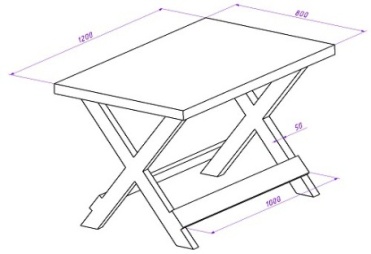 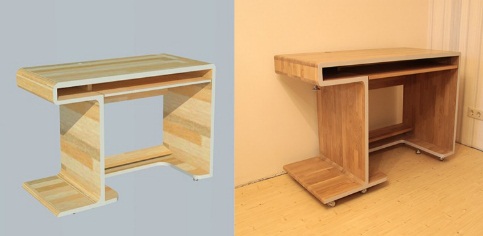 Технология  өңдеуматериалдарhttp://www.myshared.ru/slide/93749/СабақтыңортасыСабақтыңортасыОқушыларға қазіргі заманғы технологиялық машиналар материалдарда өңделген ,құрылғы және ұстанымдар, олармен жұмысты кейін талқылау. Талқылау барысында мұғалім жетелеуші сұрақтар қойып оқушыларды бағыттап отыру керек.Оқушыларға топта жұмыс істеу принциптері ұсынуға зерделеп, әр түрлі технологиялық машиналар конструкциялық, өңдеу бойынша табиғи және жасанды материалдардан (мысалы: токарлық ағаш станок , бұрғылау станогы, жону станок қайрақ станок тағы басқалар.), интернет ресурстарын пайдаланып отыру.Өңдеу бойымен әр түрлi технологиялық машиналар жұмыс принциптері топтарындағы құрылым, табиғи зерделенуге жиiленуге ұсынсын және мысалы жасанды материалдар: ағаш бойымен токарлық станогi, бұрғылау станогi, қайрақ станок тағы басқалар ) ғаламтор ресурстарды пайдаланады.
Сынып алдында жүргізген зерттеулерінің нәтижелерімен әр топқа бөлу (станоктың құрылысы, жұмыс істеу принципі, мүмкіндіктері мен тәсілдері, қауіпсіз жұмысымен танысу).Мұғалім ағаш өңдеу жұмыс істеу тәсілдерін технологиялық машиналарды, таңдау және бекітуге дайындау. Алдын ала барысында токар станоктың қауіпсіз жұмыс істеу ережелерін сақтаудың маңыздылығына көз жеткізіңіз. ОқушыларжұмысынбақылауМұғалімніңбасшылығыменоқушыларқарапайымоперациялардыстаноктаорындайды
Бағалау
Оқушыларкөрсетедіжәнебағалайды, өзжұмысынбағалайды,бір-бірінңжұмысынбағалайдыжұмыскезіндестаноктыңқиындықтарынанықтайдыОқушыларға қазіргі заманғы технологиялық машиналар материалдарда өңделген ,құрылғы және ұстанымдар, олармен жұмысты кейін талқылау. Талқылау барысында мұғалім жетелеуші сұрақтар қойып оқушыларды бағыттап отыру керек.Оқушыларға топта жұмыс істеу принциптері ұсынуға зерделеп, әр түрлі технологиялық машиналар конструкциялық, өңдеу бойынша табиғи және жасанды материалдардан (мысалы: токарлық ағаш станок , бұрғылау станогы, жону станок қайрақ станок тағы басқалар.), интернет ресурстарын пайдаланып отыру.Өңдеу бойымен әр түрлi технологиялық машиналар жұмыс принциптері топтарындағы құрылым, табиғи зерделенуге жиiленуге ұсынсын және мысалы жасанды материалдар: ағаш бойымен токарлық станогi, бұрғылау станогi, қайрақ станок тағы басқалар ) ғаламтор ресурстарды пайдаланады.
Сынып алдында жүргізген зерттеулерінің нәтижелерімен әр топқа бөлу (станоктың құрылысы, жұмыс істеу принципі, мүмкіндіктері мен тәсілдері, қауіпсіз жұмысымен танысу).Мұғалім ағаш өңдеу жұмыс істеу тәсілдерін технологиялық машиналарды, таңдау және бекітуге дайындау. Алдын ала барысында токар станоктың қауіпсіз жұмыс істеу ережелерін сақтаудың маңыздылығына көз жеткізіңіз. ОқушыларжұмысынбақылауМұғалімніңбасшылығыменоқушыларқарапайымоперациялардыстаноктаорындайды
Бағалау
Оқушыларкөрсетедіжәнебағалайды, өзжұмысынбағалайды,бір-бірінңжұмысынбағалайдыжұмыскезіндестаноктыңқиындықтарынанықтайдыОқушыларға қазіргі заманғы технологиялық машиналар материалдарда өңделген ,құрылғы және ұстанымдар, олармен жұмысты кейін талқылау. Талқылау барысында мұғалім жетелеуші сұрақтар қойып оқушыларды бағыттап отыру керек.Оқушыларға топта жұмыс істеу принциптері ұсынуға зерделеп, әр түрлі технологиялық машиналар конструкциялық, өңдеу бойынша табиғи және жасанды материалдардан (мысалы: токарлық ағаш станок , бұрғылау станогы, жону станок қайрақ станок тағы басқалар.), интернет ресурстарын пайдаланып отыру.Өңдеу бойымен әр түрлi технологиялық машиналар жұмыс принциптері топтарындағы құрылым, табиғи зерделенуге жиiленуге ұсынсын және мысалы жасанды материалдар: ағаш бойымен токарлық станогi, бұрғылау станогi, қайрақ станок тағы басқалар ) ғаламтор ресурстарды пайдаланады.
Сынып алдында жүргізген зерттеулерінің нәтижелерімен әр топқа бөлу (станоктың құрылысы, жұмыс істеу принципі, мүмкіндіктері мен тәсілдері, қауіпсіз жұмысымен танысу).Мұғалім ағаш өңдеу жұмыс істеу тәсілдерін технологиялық машиналарды, таңдау және бекітуге дайындау. Алдын ала барысында токар станоктың қауіпсіз жұмыс істеу ережелерін сақтаудың маңыздылығына көз жеткізіңіз. ОқушыларжұмысынбақылауМұғалімніңбасшылығыменоқушыларқарапайымоперациялардыстаноктаорындайды
Бағалау
Оқушыларкөрсетедіжәнебағалайды, өзжұмысынбағалайды,бір-бірінңжұмысынбағалайдыжұмыскезіндестаноктыңқиындықтарынанықтайдыОқушыларға қазіргі заманғы технологиялық машиналар материалдарда өңделген ,құрылғы және ұстанымдар, олармен жұмысты кейін талқылау. Талқылау барысында мұғалім жетелеуші сұрақтар қойып оқушыларды бағыттап отыру керек.Оқушыларға топта жұмыс істеу принциптері ұсынуға зерделеп, әр түрлі технологиялық машиналар конструкциялық, өңдеу бойынша табиғи және жасанды материалдардан (мысалы: токарлық ағаш станок , бұрғылау станогы, жону станок қайрақ станок тағы басқалар.), интернет ресурстарын пайдаланып отыру.Өңдеу бойымен әр түрлi технологиялық машиналар жұмыс принциптері топтарындағы құрылым, табиғи зерделенуге жиiленуге ұсынсын және мысалы жасанды материалдар: ағаш бойымен токарлық станогi, бұрғылау станогi, қайрақ станок тағы басқалар ) ғаламтор ресурстарды пайдаланады.
Сынып алдында жүргізген зерттеулерінің нәтижелерімен әр топқа бөлу (станоктың құрылысы, жұмыс істеу принципі, мүмкіндіктері мен тәсілдері, қауіпсіз жұмысымен танысу).Мұғалім ағаш өңдеу жұмыс істеу тәсілдерін технологиялық машиналарды, таңдау және бекітуге дайындау. Алдын ала барысында токар станоктың қауіпсіз жұмыс істеу ережелерін сақтаудың маңыздылығына көз жеткізіңіз. ОқушыларжұмысынбақылауМұғалімніңбасшылығыменоқушыларқарапайымоперациялардыстаноктаорындайды
Бағалау
Оқушыларкөрсетедіжәнебағалайды, өзжұмысынбағалайды,бір-бірінңжұмысынбағалайдыжұмыскезіндестаноктыңқиындықтарынанықтайдыТехнология  өңдеуматериалдарhttp://www.myshared.ru/slide/93749/Технология  өңдеуматериалдарhttp://www.myshared.ru/slide/93749/СабақтыңсоңыСабақтыңсоңыСабақтыңсоңындаоқушыларрефлексияжүргізеді:Ненібілдім, неніүйрендім;Ненітолықтүсінбедім;Жұмыстынеменжалғастыруқажет;Сабақтыңсоңындаоқушыларрефлексияжүргізеді:Ненібілдім, неніүйрендім;Ненітолықтүсінбедім;Жұмыстынеменжалғастыруқажет;Сабақтыңсоңындаоқушыларрефлексияжүргізеді:Ненібілдім, неніүйрендім;Ненітолықтүсінбедім;Жұмыстынеменжалғастыруқажет;Сабақтыңсоңындаоқушыларрефлексияжүргізеді:Ненібілдім, неніүйрендім;Ненітолықтүсінбедім;Жұмыстынеменжалғастыруқажет;Технология  өңдеуматериалдарhttp://www.myshared.ru/slide/93749/Технология  өңдеуматериалдарhttp://www.myshared.ru/slide/93749/Саралау – оқушыларға қалай  көбірек қолдау көрсетуді  жоспарлайсыз? Қабілеті жоғары оқушыларға қандай міндет қоюды жоспарлап отырсыз? Саралау – оқушыларға қалай  көбірек қолдау көрсетуді  жоспарлайсыз? Қабілеті жоғары оқушыларға қандай міндет қоюды жоспарлап отырсыз? Саралау – оқушыларға қалай  көбірек қолдау көрсетуді  жоспарлайсыз? Қабілеті жоғары оқушыларға қандай міндет қоюды жоспарлап отырсыз? Бағалау – оқушылардың материалды меңгеру деңгейін қалай тексеруді жоспарлайсыз? Денсаулық және қауіпсіздік техникасының сақталуы 

Денсаулық және қауіпсіздік техникасының сақталуы 

Денсаулық және қауіпсіздік техникасының сақталуы 

Денсаулық және қауіпсіздік техникасының сақталуы 

Оқушылардың жеке қабілеттерін ескере отырып оқушының  оқу материалдары мен ресурстарды таңдау кезінде тапсырмаларды таңдауда, оқушылардың нәтижелерін анықтауда дифференциация жүргізілуі мүмкінОқушылардың жеке қабілеттерін ескере отырып оқушының  оқу материалдары мен ресурстарды таңдау кезінде тапсырмаларды таңдауда, оқушылардың нәтижелерін анықтауда дифференциация жүргізілуі мүмкінОқушылардың жеке қабілеттерін ескере отырып оқушының  оқу материалдары мен ресурстарды таңдау кезінде тапсырмаларды таңдауда, оқушылардың нәтижелерін анықтауда дифференциация жүргізілуі мүмкінЖұмыстар жеке жүргізіледі, бұл бағалау процесін жеңілдетеді. Оқушылар критерий бойынша бір-бірін өздігінен бағалайды.Бағалауда әрбір оқушының деңгейін ескеріледі.1.Сабаққа бес минут қалғанда келіңіз.2. «Технология» бөлмесіне тек мұғалімнің рұқсатымен кіріңіз..1.Сабаққа бес минут қалғанда келіңіз.2. «Технология» бөлмесіне тек мұғалімнің рұқсатымен кіріңіз..1.Сабаққа бес минут қалғанда келіңіз.2. «Технология» бөлмесіне тек мұғалімнің рұқсатымен кіріңіз..1.Сабаққа бес минут қалғанда келіңіз.2. «Технология» бөлмесіне тек мұғалімнің рұқсатымен кіріңіз..Мектеп: Мектеп: Мектеп: Мектеп: Мектеп: Күні:Күні:Күні:Күні:Мұғалімніңаты-жөні:Мұғалімніңаты-жөні:Мұғалімніңаты-жөні:Мұғалімніңаты-жөні:Мұғалімніңаты-жөні:Сынып: 9Сынып: 9Сынып: 9Сынып: 9Қатысқандар саны:Қатыспағандар саны: Қатысқандар саны:Қатыспағандар саны: Қатысқандар саны:Қатыспағандар саны: СабақтақырыбыСабақтақырыбыИнтерьер/экстерьердегі ландшафт элементтеріИнтерьер/экстерьердегі ландшафт элементтеріИнтерьер/экстерьердегі ландшафт элементтеріИнтерьер/экстерьердегі ландшафт элементтеріИнтерьер/экстерьердегі ландшафт элементтеріИнтерьер/экстерьердегі ландшафт элементтеріИнтерьер/экстерьердегі ландшафт элементтеріОсы сабақтақолжеткізілетіноқумақсаттары (оқубағдарламасынасілтеме)Осы сабақтақолжеткізілетіноқумақсаттары (оқубағдарламасынасілтеме)9.1.5.1 күрделі нысандар, пішіндер мен образдардың дизайнын дайындау үшін түрлі салалар бойынша білімдерді жалпылау;
9.2.5.1 ландшафты дизайнның элементтерін, заманауи бағыттары мен стильдерін анықтау және сипаттау;
9.1.3.1 шығармашылық идеяларды (оның ішінде ақпараттық-коммуникативтік технологияны қолданып) дамыту мен іске асыруда бірінші және екінші ақпарат көздерін толыққанды және нәтижелі қолдану9.1.5.1 күрделі нысандар, пішіндер мен образдардың дизайнын дайындау үшін түрлі салалар бойынша білімдерді жалпылау;
9.2.5.1 ландшафты дизайнның элементтерін, заманауи бағыттары мен стильдерін анықтау және сипаттау;
9.1.3.1 шығармашылық идеяларды (оның ішінде ақпараттық-коммуникативтік технологияны қолданып) дамыту мен іске асыруда бірінші және екінші ақпарат көздерін толыққанды және нәтижелі қолдану9.1.5.1 күрделі нысандар, пішіндер мен образдардың дизайнын дайындау үшін түрлі салалар бойынша білімдерді жалпылау;
9.2.5.1 ландшафты дизайнның элементтерін, заманауи бағыттары мен стильдерін анықтау және сипаттау;
9.1.3.1 шығармашылық идеяларды (оның ішінде ақпараттық-коммуникативтік технологияны қолданып) дамыту мен іске асыруда бірінші және екінші ақпарат көздерін толыққанды және нәтижелі қолдану9.1.5.1 күрделі нысандар, пішіндер мен образдардың дизайнын дайындау үшін түрлі салалар бойынша білімдерді жалпылау;
9.2.5.1 ландшафты дизайнның элементтерін, заманауи бағыттары мен стильдерін анықтау және сипаттау;
9.1.3.1 шығармашылық идеяларды (оның ішінде ақпараттық-коммуникативтік технологияны қолданып) дамыту мен іске асыруда бірінші және екінші ақпарат көздерін толыққанды және нәтижелі қолдану9.1.5.1 күрделі нысандар, пішіндер мен образдардың дизайнын дайындау үшін түрлі салалар бойынша білімдерді жалпылау;
9.2.5.1 ландшафты дизайнның элементтерін, заманауи бағыттары мен стильдерін анықтау және сипаттау;
9.1.3.1 шығармашылық идеяларды (оның ішінде ақпараттық-коммуникативтік технологияны қолданып) дамыту мен іске асыруда бірінші және екінші ақпарат көздерін толыққанды және нәтижелі қолдану9.1.5.1 күрделі нысандар, пішіндер мен образдардың дизайнын дайындау үшін түрлі салалар бойынша білімдерді жалпылау;
9.2.5.1 ландшафты дизайнның элементтерін, заманауи бағыттары мен стильдерін анықтау және сипаттау;
9.1.3.1 шығармашылық идеяларды (оның ішінде ақпараттық-коммуникативтік технологияны қолданып) дамыту мен іске асыруда бірінші және екінші ақпарат көздерін толыққанды және нәтижелі қолдану9.1.5.1 күрделі нысандар, пішіндер мен образдардың дизайнын дайындау үшін түрлі салалар бойынша білімдерді жалпылау;
9.2.5.1 ландшафты дизайнның элементтерін, заманауи бағыттары мен стильдерін анықтау және сипаттау;
9.1.3.1 шығармашылық идеяларды (оның ішінде ақпараттық-коммуникативтік технологияны қолданып) дамыту мен іске асыруда бірінші және екінші ақпарат көздерін толыққанды және нәтижелі қолдануСабақмақсаттарыСабақмақсаттары• Әлемдегі халықтар өнеріндегі немесе қолөнеріндегі таңдалған формалардың әртүрлі мәдениеттерінің сәйкестігін дұрыс анықтауға үйретіңіз;• іріктелген формалар біріктірілетін мәдениетті анықтауда зерттеу дағдыларын дамыту;• альбомды ақпаратты жинауға, жазуға, жоспарлауға және шығармашылық идеяларды дамытуға үйрету;• ою-өрнек, архитектура және т.б. сияқты белгілі бір сипаттамаларға сәйкес ұлттық мәдениеттің ерекшеліктерін анықтау;• Әлемдегі халықтар өнеріндегі немесе қолөнеріндегі таңдалған формалардың әртүрлі мәдениеттерінің сәйкестігін дұрыс анықтауға үйретіңіз;• іріктелген формалар біріктірілетін мәдениетті анықтауда зерттеу дағдыларын дамыту;• альбомды ақпаратты жинауға, жазуға, жоспарлауға және шығармашылық идеяларды дамытуға үйрету;• ою-өрнек, архитектура және т.б. сияқты белгілі бір сипаттамаларға сәйкес ұлттық мәдениеттің ерекшеліктерін анықтау;• Әлемдегі халықтар өнеріндегі немесе қолөнеріндегі таңдалған формалардың әртүрлі мәдениеттерінің сәйкестігін дұрыс анықтауға үйретіңіз;• іріктелген формалар біріктірілетін мәдениетті анықтауда зерттеу дағдыларын дамыту;• альбомды ақпаратты жинауға, жазуға, жоспарлауға және шығармашылық идеяларды дамытуға үйрету;• ою-өрнек, архитектура және т.б. сияқты белгілі бір сипаттамаларға сәйкес ұлттық мәдениеттің ерекшеліктерін анықтау;• Әлемдегі халықтар өнеріндегі немесе қолөнеріндегі таңдалған формалардың әртүрлі мәдениеттерінің сәйкестігін дұрыс анықтауға үйретіңіз;• іріктелген формалар біріктірілетін мәдениетті анықтауда зерттеу дағдыларын дамыту;• альбомды ақпаратты жинауға, жазуға, жоспарлауға және шығармашылық идеяларды дамытуға үйрету;• ою-өрнек, архитектура және т.б. сияқты белгілі бір сипаттамаларға сәйкес ұлттық мәдениеттің ерекшеліктерін анықтау;• Әлемдегі халықтар өнеріндегі немесе қолөнеріндегі таңдалған формалардың әртүрлі мәдениеттерінің сәйкестігін дұрыс анықтауға үйретіңіз;• іріктелген формалар біріктірілетін мәдениетті анықтауда зерттеу дағдыларын дамыту;• альбомды ақпаратты жинауға, жазуға, жоспарлауға және шығармашылық идеяларды дамытуға үйрету;• ою-өрнек, архитектура және т.б. сияқты белгілі бір сипаттамаларға сәйкес ұлттық мәдениеттің ерекшеліктерін анықтау;• Әлемдегі халықтар өнеріндегі немесе қолөнеріндегі таңдалған формалардың әртүрлі мәдениеттерінің сәйкестігін дұрыс анықтауға үйретіңіз;• іріктелген формалар біріктірілетін мәдениетті анықтауда зерттеу дағдыларын дамыту;• альбомды ақпаратты жинауға, жазуға, жоспарлауға және шығармашылық идеяларды дамытуға үйрету;• ою-өрнек, архитектура және т.б. сияқты белгілі бір сипаттамаларға сәйкес ұлттық мәдениеттің ерекшеліктерін анықтау;• Әлемдегі халықтар өнеріндегі немесе қолөнеріндегі таңдалған формалардың әртүрлі мәдениеттерінің сәйкестігін дұрыс анықтауға үйретіңіз;• іріктелген формалар біріктірілетін мәдениетті анықтауда зерттеу дағдыларын дамыту;• альбомды ақпаратты жинауға, жазуға, жоспарлауға және шығармашылық идеяларды дамытуға үйрету;• ою-өрнек, архитектура және т.б. сияқты белгілі бір сипаттамаларға сәйкес ұлттық мәдениеттің ерекшеліктерін анықтау;Жетістік критерийлеріЖетістік критерийлері- Қазақстанныңжәнеәлемнің контрасты қалаларынзерттеубойыншаіс-қимылжоспарындайындауғақабілетті. 
- Ішкіжәнесыртқыдизайндағыдәстүрліжәнетиптікүрдістердіқамтиды.
 - Ландшафттыңішкіжәнесыртқытүрдегіерекшеліктерінажыратуғақабілетті- Қазақстанныңжәнеәлемнің контрасты қалаларынзерттеубойыншаіс-қимылжоспарындайындауғақабілетті. 
- Ішкіжәнесыртқыдизайндағыдәстүрліжәнетиптікүрдістердіқамтиды.
 - Ландшафттыңішкіжәнесыртқытүрдегіерекшеліктерінажыратуғақабілетті- Қазақстанныңжәнеәлемнің контрасты қалаларынзерттеубойыншаіс-қимылжоспарындайындауғақабілетті. 
- Ішкіжәнесыртқыдизайндағыдәстүрліжәнетиптікүрдістердіқамтиды.
 - Ландшафттыңішкіжәнесыртқытүрдегіерекшеліктерінажыратуғақабілетті- Қазақстанныңжәнеәлемнің контрасты қалаларынзерттеубойыншаіс-қимылжоспарындайындауғақабілетті. 
- Ішкіжәнесыртқыдизайндағыдәстүрліжәнетиптікүрдістердіқамтиды.
 - Ландшафттыңішкіжәнесыртқытүрдегіерекшеліктерінажыратуғақабілетті- Қазақстанныңжәнеәлемнің контрасты қалаларынзерттеубойыншаіс-қимылжоспарындайындауғақабілетті. 
- Ішкіжәнесыртқыдизайндағыдәстүрліжәнетиптікүрдістердіқамтиды.
 - Ландшафттыңішкіжәнесыртқытүрдегіерекшеліктерінажыратуғақабілетті- Қазақстанныңжәнеәлемнің контрасты қалаларынзерттеубойыншаіс-қимылжоспарындайындауғақабілетті. 
- Ішкіжәнесыртқыдизайндағыдәстүрліжәнетиптікүрдістердіқамтиды.
 - Ландшафттыңішкіжәнесыртқытүрдегіерекшеліктерінажыратуғақабілетті- Қазақстанныңжәнеәлемнің контрасты қалаларынзерттеубойыншаіс-қимылжоспарындайындауғақабілетті. 
- Ішкіжәнесыртқыдизайндағыдәстүрліжәнетиптікүрдістердіқамтиды.
 - ЛандшафттыңішкіжәнесыртқытүрдегіерекшеліктерінажыратуғақабілеттіТілдікмақсаттарТілдікмақсаттарТақырыпқа қатысты сөздік және терминология:  генеральды жоспар, зоналар, инфрақұрылым, топография, сәулеттік стиль, көлем, құрылым, ландшафт, жоспарланугенплан, зоны, инфрастуктура, топография, архитектурные стили,  объемы, конструкция, ландшафт, планировкаgeneral plan, area, infrastructure, topography, architectural styles, volumes, design, landscape, planningТақырыпқа қатысты сөздік және терминология:  генеральды жоспар, зоналар, инфрақұрылым, топография, сәулеттік стиль, көлем, құрылым, ландшафт, жоспарланугенплан, зоны, инфрастуктура, топография, архитектурные стили,  объемы, конструкция, ландшафт, планировкаgeneral plan, area, infrastructure, topography, architectural styles, volumes, design, landscape, planningТақырыпқа қатысты сөздік және терминология:  генеральды жоспар, зоналар, инфрақұрылым, топография, сәулеттік стиль, көлем, құрылым, ландшафт, жоспарланугенплан, зоны, инфрастуктура, топография, архитектурные стили,  объемы, конструкция, ландшафт, планировкаgeneral plan, area, infrastructure, topography, architectural styles, volumes, design, landscape, planningТақырыпқа қатысты сөздік және терминология:  генеральды жоспар, зоналар, инфрақұрылым, топография, сәулеттік стиль, көлем, құрылым, ландшафт, жоспарланугенплан, зоны, инфрастуктура, топография, архитектурные стили,  объемы, конструкция, ландшафт, планировкаgeneral plan, area, infrastructure, topography, architectural styles, volumes, design, landscape, planningТақырыпқа қатысты сөздік және терминология:  генеральды жоспар, зоналар, инфрақұрылым, топография, сәулеттік стиль, көлем, құрылым, ландшафт, жоспарланугенплан, зоны, инфрастуктура, топография, архитектурные стили,  объемы, конструкция, ландшафт, планировкаgeneral plan, area, infrastructure, topography, architectural styles, volumes, design, landscape, planningТақырыпқа қатысты сөздік және терминология:  генеральды жоспар, зоналар, инфрақұрылым, топография, сәулеттік стиль, көлем, құрылым, ландшафт, жоспарланугенплан, зоны, инфрастуктура, топография, архитектурные стили,  объемы, конструкция, ландшафт, планировкаgeneral plan, area, infrastructure, topography, architectural styles, volumes, design, landscape, planningТақырыпқа қатысты сөздік және терминология:  генеральды жоспар, зоналар, инфрақұрылым, топография, сәулеттік стиль, көлем, құрылым, ландшафт, жоспарланугенплан, зоны, инфрастуктура, топография, архитектурные стили,  объемы, конструкция, ландшафт, планировкаgeneral plan, area, infrastructure, topography, architectural styles, volumes, design, landscape, planningҚұндылықтардыдарытуҚұндылықтардыдарыту• Жұмысқа және шығармашылыққаОқушылар арасындағы ынтымақтастықты құру• әлем халықтарының мәдениетін құрметтеу• Жұмысқа және шығармашылыққаОқушылар арасындағы ынтымақтастықты құру• әлем халықтарының мәдениетін құрметтеу• Жұмысқа және шығармашылыққаОқушылар арасындағы ынтымақтастықты құру• әлем халықтарының мәдениетін құрметтеу• Жұмысқа және шығармашылыққаОқушылар арасындағы ынтымақтастықты құру• әлем халықтарының мәдениетін құрметтеу• Жұмысқа және шығармашылыққаОқушылар арасындағы ынтымақтастықты құру• әлем халықтарының мәдениетін құрметтеу• Жұмысқа және шығармашылыққаОқушылар арасындағы ынтымақтастықты құру• әлем халықтарының мәдениетін құрметтеу• Жұмысқа және шығармашылыққаОқушылар арасындағы ынтымақтастықты құру• әлем халықтарының мәдениетін құрметтеуПәнаралықбайланыстарПәнаралықбайланыстарТарих .математика .географияТарих .математика .географияТарих .математика .географияТарих .математика .географияТарих .математика .географияТарих .математика .географияТарих .математика .географияАКТ қолдану дағдыларыАКТ қолдану дағдыларыИнтернет-ресурстармен жұмыс істеу дағдыларын дамыту.Интернет-ресурстармен жұмыс істеу дағдыларын дамыту.Интернет-ресурстармен жұмыс істеу дағдыларын дамыту.Интернет-ресурстармен жұмыс істеу дағдыларын дамыту.Интернет-ресурстармен жұмыс істеу дағдыларын дамыту.Интернет-ресурстармен жұмыс істеу дағдыларын дамыту.Интернет-ресурстармен жұмыс істеу дағдыларын дамыту.Бастапқы білім Бастапқы білім Мәдениет түсінігі, мәдени ерекшелігі, тарихи мағлұматМәдениет түсінігі, мәдени ерекшелігі, тарихи мағлұматМәдениет түсінігі, мәдени ерекшелігі, тарихи мағлұматМәдениет түсінігі, мәдени ерекшелігі, тарихи мағлұматМәдениет түсінігі, мәдени ерекшелігі, тарихи мағлұматМәдениет түсінігі, мәдени ерекшелігі, тарихи мағлұматМәдениет түсінігі, мәдени ерекшелігі, тарихи мағлұматСабақбарысыСабақбарысыСабақбарысыСабақбарысыСабақбарысыСабақбарысыСабақбарысыСабақбарысыСабақбарысыСабақтыңжоспарланғанкезеңдеріСабақтағыжоспарланғаніс-әрекетСабақтағыжоспарланғаніс-әрекетСабақтағыжоспарланғаніс-әрекетСабақтағыжоспарланғаніс-әрекетСабақтағыжоспарланғаніс-әрекетСабақтағыжоспарланғаніс-әрекетСабақтағыжоспарланғаніс-әрекетРесурстарСабақтың басы Зерттеу тақырыптары: Суреттерді қарап шығыңыз. Слайд түріндегі тақтаға киіз үйдің безендірілуі көрсетілді.Студенттер қазақ халқының мәдениетінің элементі ретінде дәстүрлі қазақ үйі - киіз үй деп санайды. Ішкі безендірудің ерекшеліктерін талқылау. ( Мына мәселелерді талқылаңыз:• Үйдің ішкі көрінісінде қандай элементтер бар?• Олар қазақ халқының сәндік-қолданбалы өнеріне жатады және неге?• Дәстүрлі қолөнер бұйымдары дегеніміз не?• қандай материал жасалған?• Өнім қазақ ұлттық стиліне тән не болып табылады? Және т.б.• Сіз өзгелердің дәстүрлі сәндік өнері өнімдерінің ұқсастығын сіз білесіз бе?географиялық аймақтың табиғи байлығы өнерге әсер ете ме? Неліктен?Талқылаулар негізінде оқушылар өнімнің таңдауы мен практикалық жұмыс жасау әдісімен анықталады.Зерттеу тақырыптары: Суреттерді қарап шығыңыз. Слайд түріндегі тақтаға киіз үйдің безендірілуі көрсетілді.Студенттер қазақ халқының мәдениетінің элементі ретінде дәстүрлі қазақ үйі - киіз үй деп санайды. Ішкі безендірудің ерекшеліктерін талқылау. ( Мына мәселелерді талқылаңыз:• Үйдің ішкі көрінісінде қандай элементтер бар?• Олар қазақ халқының сәндік-қолданбалы өнеріне жатады және неге?• Дәстүрлі қолөнер бұйымдары дегеніміз не?• қандай материал жасалған?• Өнім қазақ ұлттық стиліне тән не болып табылады? Және т.б.• Сіз өзгелердің дәстүрлі сәндік өнері өнімдерінің ұқсастығын сіз білесіз бе?географиялық аймақтың табиғи байлығы өнерге әсер ете ме? Неліктен?Талқылаулар негізінде оқушылар өнімнің таңдауы мен практикалық жұмыс жасау әдісімен анықталады.Зерттеу тақырыптары: Суреттерді қарап шығыңыз. Слайд түріндегі тақтаға киіз үйдің безендірілуі көрсетілді.Студенттер қазақ халқының мәдениетінің элементі ретінде дәстүрлі қазақ үйі - киіз үй деп санайды. Ішкі безендірудің ерекшеліктерін талқылау. ( Мына мәселелерді талқылаңыз:• Үйдің ішкі көрінісінде қандай элементтер бар?• Олар қазақ халқының сәндік-қолданбалы өнеріне жатады және неге?• Дәстүрлі қолөнер бұйымдары дегеніміз не?• қандай материал жасалған?• Өнім қазақ ұлттық стиліне тән не болып табылады? Және т.б.• Сіз өзгелердің дәстүрлі сәндік өнері өнімдерінің ұқсастығын сіз білесіз бе?географиялық аймақтың табиғи байлығы өнерге әсер ете ме? Неліктен?Талқылаулар негізінде оқушылар өнімнің таңдауы мен практикалық жұмыс жасау әдісімен анықталады.Зерттеу тақырыптары: Суреттерді қарап шығыңыз. Слайд түріндегі тақтаға киіз үйдің безендірілуі көрсетілді.Студенттер қазақ халқының мәдениетінің элементі ретінде дәстүрлі қазақ үйі - киіз үй деп санайды. Ішкі безендірудің ерекшеліктерін талқылау. ( Мына мәселелерді талқылаңыз:• Үйдің ішкі көрінісінде қандай элементтер бар?• Олар қазақ халқының сәндік-қолданбалы өнеріне жатады және неге?• Дәстүрлі қолөнер бұйымдары дегеніміз не?• қандай материал жасалған?• Өнім қазақ ұлттық стиліне тән не болып табылады? Және т.б.• Сіз өзгелердің дәстүрлі сәндік өнері өнімдерінің ұқсастығын сіз білесіз бе?географиялық аймақтың табиғи байлығы өнерге әсер ете ме? Неліктен?Талқылаулар негізінде оқушылар өнімнің таңдауы мен практикалық жұмыс жасау әдісімен анықталады.Зерттеу тақырыптары: Суреттерді қарап шығыңыз. Слайд түріндегі тақтаға киіз үйдің безендірілуі көрсетілді.Студенттер қазақ халқының мәдениетінің элементі ретінде дәстүрлі қазақ үйі - киіз үй деп санайды. Ішкі безендірудің ерекшеліктерін талқылау. ( Мына мәселелерді талқылаңыз:• Үйдің ішкі көрінісінде қандай элементтер бар?• Олар қазақ халқының сәндік-қолданбалы өнеріне жатады және неге?• Дәстүрлі қолөнер бұйымдары дегеніміз не?• қандай материал жасалған?• Өнім қазақ ұлттық стиліне тән не болып табылады? Және т.б.• Сіз өзгелердің дәстүрлі сәндік өнері өнімдерінің ұқсастығын сіз білесіз бе?географиялық аймақтың табиғи байлығы өнерге әсер ете ме? Неліктен?Талқылаулар негізінде оқушылар өнімнің таңдауы мен практикалық жұмыс жасау әдісімен анықталады.Зерттеу тақырыптары: Суреттерді қарап шығыңыз. Слайд түріндегі тақтаға киіз үйдің безендірілуі көрсетілді.Студенттер қазақ халқының мәдениетінің элементі ретінде дәстүрлі қазақ үйі - киіз үй деп санайды. Ішкі безендірудің ерекшеліктерін талқылау. ( Мына мәселелерді талқылаңыз:• Үйдің ішкі көрінісінде қандай элементтер бар?• Олар қазақ халқының сәндік-қолданбалы өнеріне жатады және неге?• Дәстүрлі қолөнер бұйымдары дегеніміз не?• қандай материал жасалған?• Өнім қазақ ұлттық стиліне тән не болып табылады? Және т.б.• Сіз өзгелердің дәстүрлі сәндік өнері өнімдерінің ұқсастығын сіз білесіз бе?географиялық аймақтың табиғи байлығы өнерге әсер ете ме? Неліктен?Талқылаулар негізінде оқушылар өнімнің таңдауы мен практикалық жұмыс жасау әдісімен анықталады.Зерттеу тақырыптары: Суреттерді қарап шығыңыз. Слайд түріндегі тақтаға киіз үйдің безендірілуі көрсетілді.Студенттер қазақ халқының мәдениетінің элементі ретінде дәстүрлі қазақ үйі - киіз үй деп санайды. Ішкі безендірудің ерекшеліктерін талқылау. ( Мына мәселелерді талқылаңыз:• Үйдің ішкі көрінісінде қандай элементтер бар?• Олар қазақ халқының сәндік-қолданбалы өнеріне жатады және неге?• Дәстүрлі қолөнер бұйымдары дегеніміз не?• қандай материал жасалған?• Өнім қазақ ұлттық стиліне тән не болып табылады? Және т.б.• Сіз өзгелердің дәстүрлі сәндік өнері өнімдерінің ұқсастығын сіз білесіз бе?географиялық аймақтың табиғи байлығы өнерге әсер ете ме? Неліктен?Талқылаулар негізінде оқушылар өнімнің таңдауы мен практикалық жұмыс жасау әдісімен анықталады.https://www.youtube.com/watch?v=Sif9LonCefQСабақтың ортасыТәжірибелік міндет дифференциялауды қамтиды.Бұл міндетті әрі қарай шығармашылық идеяның прототипі ретінде қолдануға болады. Практикалық тапсырма: шығармашылық жұмыс үшін нобай жасайды. Тәжірибелік жұмыс үшін ұсынылатын тақырыптар:• Дәстүрлі ұлттық киіз үйдің интерьерінің нобайын заманауи стильде жасаңыз.• заманауи интерьердің нобайын ұлттық стильде орындаңыз;• ұлттық стильдегі заманауи интерьер фрагменті іске қосыңыз.жұмысты  ұсынуӨзіңіздің эскиздеріңізді бүкіл классқа көрсетіңіз және өнімді, материалды жасау әдістері туралы айтып беріңіз. Оның мәні қандай? Қазақтыңдәстүрліқазақүйін - қазақхалқыныңмәдениетініңэлементіретіндекиізүйдіқарастырайық. Ішкібезендірудіңерекшеліктерінталқылау. Талқылауғаарналғансұрақтар: • Үйдің ішкі көрінісінде қандай элементтер бар? • Олар қазақ халқының сәндік-қолданбалы өнеріне жатады және неге? • Дәстүрлі қолөнер бұйымдары дегеніміз не?• қандай материал жасалған? • Өнім қазақ ұлттық стиліне тән не болып табылады? және т.б. • Басқа мәдениеттер өнеріндегі дәстүрлі декоративті өнердің ұқсастығын білесіз бе? • Географиялық аймақтың табиғи байлығы өнерге әсер ете ме? Неліктен?() Оқушылар дизайн тарихымен, интерьер дизайнына интерьер стилі мен бағыттарын жасау бойынша дизайнер жұмысының сатыларымен таныстыру. Эргономика. Өнімдерді, материалдарды жасау тәсілдері туралы айту. Оның мәні қандай? экологиялық таза достық, тиімділік және т.б. (слайд-шоу, иллюстрациялық материал)орындау.  № 3 тәжірибелік жұмыс Осы стильде интерьер заттарының эскиздерін және сызбаларын әзірлеуТәжірибелік жұмыс үшін ұсынылатын тақырыптар:• дәстүрлі ұлттық интерьер дизайнының заманауи стилінде сурет салу;• заманауи интерьердің ұлттық стиліндегі эскизін жасау;Дескрипторы:• Интерьер объектілерімен танысу және осы стильде танысу;• зерттелетін материалға негізделген, интерьер заттарының эскиздерін осы стильде дамытады;• объектінің эргономикасы, өлшемі, түсі, материалдары мен әдістерін анықтайды;Тәжірибелік міндет дифференциялауды қамтиды.Бұл міндетті әрі қарай шығармашылық идеяның прототипі ретінде қолдануға болады. Практикалық тапсырма: шығармашылық жұмыс үшін нобай жасайды. Тәжірибелік жұмыс үшін ұсынылатын тақырыптар:• Дәстүрлі ұлттық киіз үйдің интерьерінің нобайын заманауи стильде жасаңыз.• заманауи интерьердің нобайын ұлттық стильде орындаңыз;• ұлттық стильдегі заманауи интерьер фрагменті іске қосыңыз.жұмысты  ұсынуӨзіңіздің эскиздеріңізді бүкіл классқа көрсетіңіз және өнімді, материалды жасау әдістері туралы айтып беріңіз. Оның мәні қандай? Қазақтыңдәстүрліқазақүйін - қазақхалқыныңмәдениетініңэлементіретіндекиізүйдіқарастырайық. Ішкібезендірудіңерекшеліктерінталқылау. Талқылауғаарналғансұрақтар: • Үйдің ішкі көрінісінде қандай элементтер бар? • Олар қазақ халқының сәндік-қолданбалы өнеріне жатады және неге? • Дәстүрлі қолөнер бұйымдары дегеніміз не?• қандай материал жасалған? • Өнім қазақ ұлттық стиліне тән не болып табылады? және т.б. • Басқа мәдениеттер өнеріндегі дәстүрлі декоративті өнердің ұқсастығын білесіз бе? • Географиялық аймақтың табиғи байлығы өнерге әсер ете ме? Неліктен?() Оқушылар дизайн тарихымен, интерьер дизайнына интерьер стилі мен бағыттарын жасау бойынша дизайнер жұмысының сатыларымен таныстыру. Эргономика. Өнімдерді, материалдарды жасау тәсілдері туралы айту. Оның мәні қандай? экологиялық таза достық, тиімділік және т.б. (слайд-шоу, иллюстрациялық материал)орындау.  № 3 тәжірибелік жұмыс Осы стильде интерьер заттарының эскиздерін және сызбаларын әзірлеуТәжірибелік жұмыс үшін ұсынылатын тақырыптар:• дәстүрлі ұлттық интерьер дизайнының заманауи стилінде сурет салу;• заманауи интерьердің ұлттық стиліндегі эскизін жасау;Дескрипторы:• Интерьер объектілерімен танысу және осы стильде танысу;• зерттелетін материалға негізделген, интерьер заттарының эскиздерін осы стильде дамытады;• объектінің эргономикасы, өлшемі, түсі, материалдары мен әдістерін анықтайды;Тәжірибелік міндет дифференциялауды қамтиды.Бұл міндетті әрі қарай шығармашылық идеяның прототипі ретінде қолдануға болады. Практикалық тапсырма: шығармашылық жұмыс үшін нобай жасайды. Тәжірибелік жұмыс үшін ұсынылатын тақырыптар:• Дәстүрлі ұлттық киіз үйдің интерьерінің нобайын заманауи стильде жасаңыз.• заманауи интерьердің нобайын ұлттық стильде орындаңыз;• ұлттық стильдегі заманауи интерьер фрагменті іске қосыңыз.жұмысты  ұсынуӨзіңіздің эскиздеріңізді бүкіл классқа көрсетіңіз және өнімді, материалды жасау әдістері туралы айтып беріңіз. Оның мәні қандай? Қазақтыңдәстүрліқазақүйін - қазақхалқыныңмәдениетініңэлементіретіндекиізүйдіқарастырайық. Ішкібезендірудіңерекшеліктерінталқылау. Талқылауғаарналғансұрақтар: • Үйдің ішкі көрінісінде қандай элементтер бар? • Олар қазақ халқының сәндік-қолданбалы өнеріне жатады және неге? • Дәстүрлі қолөнер бұйымдары дегеніміз не?• қандай материал жасалған? • Өнім қазақ ұлттық стиліне тән не болып табылады? және т.б. • Басқа мәдениеттер өнеріндегі дәстүрлі декоративті өнердің ұқсастығын білесіз бе? • Географиялық аймақтың табиғи байлығы өнерге әсер ете ме? Неліктен?() Оқушылар дизайн тарихымен, интерьер дизайнына интерьер стилі мен бағыттарын жасау бойынша дизайнер жұмысының сатыларымен таныстыру. Эргономика. Өнімдерді, материалдарды жасау тәсілдері туралы айту. Оның мәні қандай? экологиялық таза достық, тиімділік және т.б. (слайд-шоу, иллюстрациялық материал)орындау.  № 3 тәжірибелік жұмыс Осы стильде интерьер заттарының эскиздерін және сызбаларын әзірлеуТәжірибелік жұмыс үшін ұсынылатын тақырыптар:• дәстүрлі ұлттық интерьер дизайнының заманауи стилінде сурет салу;• заманауи интерьердің ұлттық стиліндегі эскизін жасау;Дескрипторы:• Интерьер объектілерімен танысу және осы стильде танысу;• зерттелетін материалға негізделген, интерьер заттарының эскиздерін осы стильде дамытады;• объектінің эргономикасы, өлшемі, түсі, материалдары мен әдістерін анықтайды;Тәжірибелік міндет дифференциялауды қамтиды.Бұл міндетті әрі қарай шығармашылық идеяның прототипі ретінде қолдануға болады. Практикалық тапсырма: шығармашылық жұмыс үшін нобай жасайды. Тәжірибелік жұмыс үшін ұсынылатын тақырыптар:• Дәстүрлі ұлттық киіз үйдің интерьерінің нобайын заманауи стильде жасаңыз.• заманауи интерьердің нобайын ұлттық стильде орындаңыз;• ұлттық стильдегі заманауи интерьер фрагменті іске қосыңыз.жұмысты  ұсынуӨзіңіздің эскиздеріңізді бүкіл классқа көрсетіңіз және өнімді, материалды жасау әдістері туралы айтып беріңіз. Оның мәні қандай? Қазақтыңдәстүрліқазақүйін - қазақхалқыныңмәдениетініңэлементіретіндекиізүйдіқарастырайық. Ішкібезендірудіңерекшеліктерінталқылау. Талқылауғаарналғансұрақтар: • Үйдің ішкі көрінісінде қандай элементтер бар? • Олар қазақ халқының сәндік-қолданбалы өнеріне жатады және неге? • Дәстүрлі қолөнер бұйымдары дегеніміз не?• қандай материал жасалған? • Өнім қазақ ұлттық стиліне тән не болып табылады? және т.б. • Басқа мәдениеттер өнеріндегі дәстүрлі декоративті өнердің ұқсастығын білесіз бе? • Географиялық аймақтың табиғи байлығы өнерге әсер ете ме? Неліктен?() Оқушылар дизайн тарихымен, интерьер дизайнына интерьер стилі мен бағыттарын жасау бойынша дизайнер жұмысының сатыларымен таныстыру. Эргономика. Өнімдерді, материалдарды жасау тәсілдері туралы айту. Оның мәні қандай? экологиялық таза достық, тиімділік және т.б. (слайд-шоу, иллюстрациялық материал)орындау.  № 3 тәжірибелік жұмыс Осы стильде интерьер заттарының эскиздерін және сызбаларын әзірлеуТәжірибелік жұмыс үшін ұсынылатын тақырыптар:• дәстүрлі ұлттық интерьер дизайнының заманауи стилінде сурет салу;• заманауи интерьердің ұлттық стиліндегі эскизін жасау;Дескрипторы:• Интерьер объектілерімен танысу және осы стильде танысу;• зерттелетін материалға негізделген, интерьер заттарының эскиздерін осы стильде дамытады;• объектінің эргономикасы, өлшемі, түсі, материалдары мен әдістерін анықтайды;Тәжірибелік міндет дифференциялауды қамтиды.Бұл міндетті әрі қарай шығармашылық идеяның прототипі ретінде қолдануға болады. Практикалық тапсырма: шығармашылық жұмыс үшін нобай жасайды. Тәжірибелік жұмыс үшін ұсынылатын тақырыптар:• Дәстүрлі ұлттық киіз үйдің интерьерінің нобайын заманауи стильде жасаңыз.• заманауи интерьердің нобайын ұлттық стильде орындаңыз;• ұлттық стильдегі заманауи интерьер фрагменті іске қосыңыз.жұмысты  ұсынуӨзіңіздің эскиздеріңізді бүкіл классқа көрсетіңіз және өнімді, материалды жасау әдістері туралы айтып беріңіз. Оның мәні қандай? Қазақтыңдәстүрліқазақүйін - қазақхалқыныңмәдениетініңэлементіретіндекиізүйдіқарастырайық. Ішкібезендірудіңерекшеліктерінталқылау. Талқылауғаарналғансұрақтар: • Үйдің ішкі көрінісінде қандай элементтер бар? • Олар қазақ халқының сәндік-қолданбалы өнеріне жатады және неге? • Дәстүрлі қолөнер бұйымдары дегеніміз не?• қандай материал жасалған? • Өнім қазақ ұлттық стиліне тән не болып табылады? және т.б. • Басқа мәдениеттер өнеріндегі дәстүрлі декоративті өнердің ұқсастығын білесіз бе? • Географиялық аймақтың табиғи байлығы өнерге әсер ете ме? Неліктен?() Оқушылар дизайн тарихымен, интерьер дизайнына интерьер стилі мен бағыттарын жасау бойынша дизайнер жұмысының сатыларымен таныстыру. Эргономика. Өнімдерді, материалдарды жасау тәсілдері туралы айту. Оның мәні қандай? экологиялық таза достық, тиімділік және т.б. (слайд-шоу, иллюстрациялық материал)орындау.  № 3 тәжірибелік жұмыс Осы стильде интерьер заттарының эскиздерін және сызбаларын әзірлеуТәжірибелік жұмыс үшін ұсынылатын тақырыптар:• дәстүрлі ұлттық интерьер дизайнының заманауи стилінде сурет салу;• заманауи интерьердің ұлттық стиліндегі эскизін жасау;Дескрипторы:• Интерьер объектілерімен танысу және осы стильде танысу;• зерттелетін материалға негізделген, интерьер заттарының эскиздерін осы стильде дамытады;• объектінің эргономикасы, өлшемі, түсі, материалдары мен әдістерін анықтайды;Тәжірибелік міндет дифференциялауды қамтиды.Бұл міндетті әрі қарай шығармашылық идеяның прототипі ретінде қолдануға болады. Практикалық тапсырма: шығармашылық жұмыс үшін нобай жасайды. Тәжірибелік жұмыс үшін ұсынылатын тақырыптар:• Дәстүрлі ұлттық киіз үйдің интерьерінің нобайын заманауи стильде жасаңыз.• заманауи интерьердің нобайын ұлттық стильде орындаңыз;• ұлттық стильдегі заманауи интерьер фрагменті іске қосыңыз.жұмысты  ұсынуӨзіңіздің эскиздеріңізді бүкіл классқа көрсетіңіз және өнімді, материалды жасау әдістері туралы айтып беріңіз. Оның мәні қандай? Қазақтыңдәстүрліқазақүйін - қазақхалқыныңмәдениетініңэлементіретіндекиізүйдіқарастырайық. Ішкібезендірудіңерекшеліктерінталқылау. Талқылауғаарналғансұрақтар: • Үйдің ішкі көрінісінде қандай элементтер бар? • Олар қазақ халқының сәндік-қолданбалы өнеріне жатады және неге? • Дәстүрлі қолөнер бұйымдары дегеніміз не?• қандай материал жасалған? • Өнім қазақ ұлттық стиліне тән не болып табылады? және т.б. • Басқа мәдениеттер өнеріндегі дәстүрлі декоративті өнердің ұқсастығын білесіз бе? • Географиялық аймақтың табиғи байлығы өнерге әсер ете ме? Неліктен?() Оқушылар дизайн тарихымен, интерьер дизайнына интерьер стилі мен бағыттарын жасау бойынша дизайнер жұмысының сатыларымен таныстыру. Эргономика. Өнімдерді, материалдарды жасау тәсілдері туралы айту. Оның мәні қандай? экологиялық таза достық, тиімділік және т.б. (слайд-шоу, иллюстрациялық материал)орындау.  № 3 тәжірибелік жұмыс Осы стильде интерьер заттарының эскиздерін және сызбаларын әзірлеуТәжірибелік жұмыс үшін ұсынылатын тақырыптар:• дәстүрлі ұлттық интерьер дизайнының заманауи стилінде сурет салу;• заманауи интерьердің ұлттық стиліндегі эскизін жасау;Дескрипторы:• Интерьер объектілерімен танысу және осы стильде танысу;• зерттелетін материалға негізделген, интерьер заттарының эскиздерін осы стильде дамытады;• объектінің эргономикасы, өлшемі, түсі, материалдары мен әдістерін анықтайды;Тәжірибелік міндет дифференциялауды қамтиды.Бұл міндетті әрі қарай шығармашылық идеяның прототипі ретінде қолдануға болады. Практикалық тапсырма: шығармашылық жұмыс үшін нобай жасайды. Тәжірибелік жұмыс үшін ұсынылатын тақырыптар:• Дәстүрлі ұлттық киіз үйдің интерьерінің нобайын заманауи стильде жасаңыз.• заманауи интерьердің нобайын ұлттық стильде орындаңыз;• ұлттық стильдегі заманауи интерьер фрагменті іске қосыңыз.жұмысты  ұсынуӨзіңіздің эскиздеріңізді бүкіл классқа көрсетіңіз және өнімді, материалды жасау әдістері туралы айтып беріңіз. Оның мәні қандай? Қазақтыңдәстүрліқазақүйін - қазақхалқыныңмәдениетініңэлементіретіндекиізүйдіқарастырайық. Ішкібезендірудіңерекшеліктерінталқылау. Талқылауғаарналғансұрақтар: • Үйдің ішкі көрінісінде қандай элементтер бар? • Олар қазақ халқының сәндік-қолданбалы өнеріне жатады және неге? • Дәстүрлі қолөнер бұйымдары дегеніміз не?• қандай материал жасалған? • Өнім қазақ ұлттық стиліне тән не болып табылады? және т.б. • Басқа мәдениеттер өнеріндегі дәстүрлі декоративті өнердің ұқсастығын білесіз бе? • Географиялық аймақтың табиғи байлығы өнерге әсер ете ме? Неліктен?() Оқушылар дизайн тарихымен, интерьер дизайнына интерьер стилі мен бағыттарын жасау бойынша дизайнер жұмысының сатыларымен таныстыру. Эргономика. Өнімдерді, материалдарды жасау тәсілдері туралы айту. Оның мәні қандай? экологиялық таза достық, тиімділік және т.б. (слайд-шоу, иллюстрациялық материал)орындау.  № 3 тәжірибелік жұмыс Осы стильде интерьер заттарының эскиздерін және сызбаларын әзірлеуТәжірибелік жұмыс үшін ұсынылатын тақырыптар:• дәстүрлі ұлттық интерьер дизайнының заманауи стилінде сурет салу;• заманауи интерьердің ұлттық стиліндегі эскизін жасау;Дескрипторы:• Интерьер объектілерімен танысу және осы стильде танысу;• зерттелетін материалға негізделген, интерьер заттарының эскиздерін осы стильде дамытады;• объектінің эргономикасы, өлшемі, түсі, материалдары мен әдістерін анықтайды;https://www.youtube.com/watch?v=sRjmGfWTjI8Сабақтыңсоңы
(F) Форативтіктапсырма: Оқушылартүрлімәдениеттердегісуретшілерменқолөнершілердіңжұмысынзерттейді (оныңішіндеқазақмәдениетініңбірөкілі). Біріншіжәнеекіншіақпараткөздерін, зерттеуүшінАКТқұралдарынқолданыңыз. Сыныптастарыментүсініктемеалуүшінөззерттеулерінбөліседі.  (I) Тәжірибелік тапсырма: Стильдің барлық аспектілерін және эстетикалық ерекшеліктерін ескере отырып, бұрын зерттелген тақырыпқа негізделген таңдалған стильдегі интерьер элементтерінің біреуін (жерге отыратын үстел.
Сандық. Кебеже.) эскизін орындау.
(F) Форативтіктапсырма: Оқушылартүрлімәдениеттердегісуретшілерменқолөнершілердіңжұмысынзерттейді (оныңішіндеқазақмәдениетініңбірөкілі). Біріншіжәнеекіншіақпараткөздерін, зерттеуүшінАКТқұралдарынқолданыңыз. Сыныптастарыментүсініктемеалуүшінөззерттеулерінбөліседі.  (I) Тәжірибелік тапсырма: Стильдің барлық аспектілерін және эстетикалық ерекшеліктерін ескере отырып, бұрын зерттелген тақырыпқа негізделген таңдалған стильдегі интерьер элементтерінің біреуін (жерге отыратын үстел.
Сандық. Кебеже.) эскизін орындау.
(F) Форативтіктапсырма: Оқушылартүрлімәдениеттердегісуретшілерменқолөнершілердіңжұмысынзерттейді (оныңішіндеқазақмәдениетініңбірөкілі). Біріншіжәнеекіншіақпараткөздерін, зерттеуүшінАКТқұралдарынқолданыңыз. Сыныптастарыментүсініктемеалуүшінөззерттеулерінбөліседі.  (I) Тәжірибелік тапсырма: Стильдің барлық аспектілерін және эстетикалық ерекшеліктерін ескере отырып, бұрын зерттелген тақырыпқа негізделген таңдалған стильдегі интерьер элементтерінің біреуін (жерге отыратын үстел.
Сандық. Кебеже.) эскизін орындау.
(F) Форативтіктапсырма: Оқушылартүрлімәдениеттердегісуретшілерменқолөнершілердіңжұмысынзерттейді (оныңішіндеқазақмәдениетініңбірөкілі). Біріншіжәнеекіншіақпараткөздерін, зерттеуүшінАКТқұралдарынқолданыңыз. Сыныптастарыментүсініктемеалуүшінөззерттеулерінбөліседі.  (I) Тәжірибелік тапсырма: Стильдің барлық аспектілерін және эстетикалық ерекшеліктерін ескере отырып, бұрын зерттелген тақырыпқа негізделген таңдалған стильдегі интерьер элементтерінің біреуін (жерге отыратын үстел.
Сандық. Кебеже.) эскизін орындау.
(F) Форативтіктапсырма: Оқушылартүрлімәдениеттердегісуретшілерменқолөнершілердіңжұмысынзерттейді (оныңішіндеқазақмәдениетініңбірөкілі). Біріншіжәнеекіншіақпараткөздерін, зерттеуүшінАКТқұралдарынқолданыңыз. Сыныптастарыментүсініктемеалуүшінөззерттеулерінбөліседі.  (I) Тәжірибелік тапсырма: Стильдің барлық аспектілерін және эстетикалық ерекшеліктерін ескере отырып, бұрын зерттелген тақырыпқа негізделген таңдалған стильдегі интерьер элементтерінің біреуін (жерге отыратын үстел.
Сандық. Кебеже.) эскизін орындау.
(F) Форативтіктапсырма: Оқушылартүрлімәдениеттердегісуретшілерменқолөнершілердіңжұмысынзерттейді (оныңішіндеқазақмәдениетініңбірөкілі). Біріншіжәнеекіншіақпараткөздерін, зерттеуүшінАКТқұралдарынқолданыңыз. Сыныптастарыментүсініктемеалуүшінөззерттеулерінбөліседі.  (I) Тәжірибелік тапсырма: Стильдің барлық аспектілерін және эстетикалық ерекшеліктерін ескере отырып, бұрын зерттелген тақырыпқа негізделген таңдалған стильдегі интерьер элементтерінің біреуін (жерге отыратын үстел.
Сандық. Кебеже.) эскизін орындау.
(F) Форативтіктапсырма: Оқушылартүрлімәдениеттердегісуретшілерменқолөнершілердіңжұмысынзерттейді (оныңішіндеқазақмәдениетініңбірөкілі). Біріншіжәнеекіншіақпараткөздерін, зерттеуүшінАКТқұралдарынқолданыңыз. Сыныптастарыментүсініктемеалуүшінөззерттеулерінбөліседі.  (I) Тәжірибелік тапсырма: Стильдің барлық аспектілерін және эстетикалық ерекшеліктерін ескере отырып, бұрын зерттелген тақырыпқа негізделген таңдалған стильдегі интерьер элементтерінің біреуін (жерге отыратын үстел.
Сандық. Кебеже.) эскизін орындау.Қолөнер шеберлері - Қазақстан және өзге елдердің шеберлеріhttps://www.youtube.com/watch?v=BmSao_LNskgқазақ интерьеріСаралау –оқушыларғақалайкөбірекқолдаукөрсетудіжоспарлайсыз? Қабілетіжоғарыоқушыларғақандайміндетқоюдыжоспарлапотырсыз? Саралау –оқушыларғақалайкөбірекқолдаукөрсетудіжоспарлайсыз? Қабілетіжоғарыоқушыларғақандайміндетқоюдыжоспарлапотырсыз? Саралау –оқушыларғақалайкөбірекқолдаукөрсетудіжоспарлайсыз? Қабілетіжоғарыоқушыларғақандайміндетқоюдыжоспарлапотырсыз? Саралау –оқушыларғақалайкөбірекқолдаукөрсетудіжоспарлайсыз? Қабілетіжоғарыоқушыларғақандайміндетқоюдыжоспарлапотырсыз? Саралау –оқушыларғақалайкөбірекқолдаукөрсетудіжоспарлайсыз? Қабілетіжоғарыоқушыларғақандайміндетқоюдыжоспарлапотырсыз? Бағалау – оқушылардыңматериалдымеңгерудеңгейінқалайтексерудіжоспарлайсыз? Денсаулықжәнеқауіпсіздіктехникасыныңсақталуы

Денсаулықжәнеқауіпсіздіктехникасыныңсақталуы

Денсаулықжәнеқауіпсіздіктехникасыныңсақталуы

Саралауіріктелгентапсырмалар, нақтыбіроқушыданкүтілетіннәтижелер, оқушығадербесқолдаукөрсету, оқуматериалдарыменресурстарыноқушылардыңжекеқабілеттерінесепкеалаотырыпіріктеу (Гарднердіңжиындықзияттеориясы) түріндеболуымүмкін. Саралаууақыттыұтымдыпайдаланудыесепкеалаотырып, сабақтыңкез-келгенкезеңіндеқолданылааладыСаралауіріктелгентапсырмалар, нақтыбіроқушыданкүтілетіннәтижелер, оқушығадербесқолдаукөрсету, оқуматериалдарыменресурстарыноқушылардыңжекеқабілеттерінесепкеалаотырыпіріктеу (Гарднердіңжиындықзияттеориясы) түріндеболуымүмкін. Саралаууақыттыұтымдыпайдаланудыесепкеалаотырып, сабақтыңкез-келгенкезеңіндеқолданылааладыСаралауіріктелгентапсырмалар, нақтыбіроқушыданкүтілетіннәтижелер, оқушығадербесқолдаукөрсету, оқуматериалдарыменресурстарыноқушылардыңжекеқабілеттерінесепкеалаотырыпіріктеу (Гарднердіңжиындықзияттеориясы) түріндеболуымүмкін. Саралаууақыттыұтымдыпайдаланудыесепкеалаотырып, сабақтыңкез-келгенкезеңіндеқолданылааладыСаралауіріктелгентапсырмалар, нақтыбіроқушыданкүтілетіннәтижелер, оқушығадербесқолдаукөрсету, оқуматериалдарыменресурстарыноқушылардыңжекеқабілеттерінесепкеалаотырыпіріктеу (Гарднердіңжиындықзияттеориясы) түріндеболуымүмкін. Саралаууақыттыұтымдыпайдаланудыесепкеалаотырып, сабақтыңкез-келгенкезеңіндеқолданылааладыСаралауіріктелгентапсырмалар, нақтыбіроқушыданкүтілетіннәтижелер, оқушығадербесқолдаукөрсету, оқуматериалдарыменресурстарыноқушылардыңжекеқабілеттерінесепкеалаотырыпіріктеу (Гарднердіңжиындықзияттеориясы) түріндеболуымүмкін. Саралаууақыттыұтымдыпайдаланудыесепкеалаотырып, сабақтыңкез-келгенкезеңіндеқолданылааладыБұлбөлімдеоқушылардыңсабақбарысындаүйренгенінбағалауүшінқолданатынәдіс-тәсілдеріңіздіжазасызДенсаулықсақтаутехнологиялары.Сергітусәттеріменбелсендііс-әрекеттүрлері.ОсысабақтақолданылатынҚауіпсіздіктехникасыережелерініңтармақтарыДенсаулықсақтаутехнологиялары.Сергітусәттеріменбелсендііс-әрекеттүрлері.ОсысабақтақолданылатынҚауіпсіздіктехникасыережелерініңтармақтарыДенсаулықсақтаутехнологиялары.Сергітусәттеріменбелсендііс-әрекеттүрлері.ОсысабақтақолданылатынҚауіпсіздіктехникасыережелерініңтармақтарыСабақбойыншарефлексияСабақмақсаттары/оқумақсаттарыдұрысқойылғанба? ОқушылардыңбарлығыОМқолжеткіздіме? Жеткізбесе, неліктен? Сабақтасаралаудұрысжүргізілдіме? Сабақтыңуақыттықкезеңдерісақталдыма? Сабақжоспарынанқандайауытқуларболды, неліктен? СабақбойыншарефлексияСабақмақсаттары/оқумақсаттарыдұрысқойылғанба? ОқушылардыңбарлығыОМқолжеткіздіме? Жеткізбесе, неліктен? Сабақтасаралаудұрысжүргізілдіме? Сабақтыңуақыттықкезеңдерісақталдыма? Сабақжоспарынанқандайауытқуларболды, неліктен? СабақбойыншарефлексияСабақмақсаттары/оқумақсаттарыдұрысқойылғанба? ОқушылардыңбарлығыОМқолжеткіздіме? Жеткізбесе, неліктен? Сабақтасаралаудұрысжүргізілдіме? Сабақтыңуақыттықкезеңдерісақталдыма? Сабақжоспарынанқандайауытқуларболды, неліктен? Бұлбөлімдісабақтуралыөзпікіріңіздібілдіруүшінпайдаланыңыз. Өзсабағыңызтуралысолжақбағандаберілгенсұрақтарғажауапберіңіз.  Бұлбөлімдісабақтуралыөзпікіріңіздібілдіруүшінпайдаланыңыз. Өзсабағыңызтуралысолжақбағандаберілгенсұрақтарғажауапберіңіз.  Бұлбөлімдісабақтуралыөзпікіріңіздібілдіруүшінпайдаланыңыз. Өзсабағыңызтуралысолжақбағандаберілгенсұрақтарғажауапберіңіз.  Бұлбөлімдісабақтуралыөзпікіріңіздібілдіруүшінпайдаланыңыз. Өзсабағыңызтуралысолжақбағандаберілгенсұрақтарғажауапберіңіз.  Бұлбөлімдісабақтуралыөзпікіріңіздібілдіруүшінпайдаланыңыз. Өзсабағыңызтуралысолжақбағандаберілгенсұрақтарғажауапберіңіз.  Бұлбөлімдісабақтуралыөзпікіріңіздібілдіруүшінпайдаланыңыз. Өзсабағыңызтуралысолжақбағандаберілгенсұрақтарғажауапберіңіз.  СабақбойыншарефлексияСабақмақсаттары/оқумақсаттарыдұрысқойылғанба? ОқушылардыңбарлығыОМқолжеткіздіме? Жеткізбесе, неліктен? Сабақтасаралаудұрысжүргізілдіме? Сабақтыңуақыттықкезеңдерісақталдыма? Сабақжоспарынанқандайауытқуларболды, неліктен? СабақбойыншарефлексияСабақмақсаттары/оқумақсаттарыдұрысқойылғанба? ОқушылардыңбарлығыОМқолжеткіздіме? Жеткізбесе, неліктен? Сабақтасаралаудұрысжүргізілдіме? Сабақтыңуақыттықкезеңдерісақталдыма? Сабақжоспарынанқандайауытқуларболды, неліктен? СабақбойыншарефлексияСабақмақсаттары/оқумақсаттарыдұрысқойылғанба? ОқушылардыңбарлығыОМқолжеткіздіме? Жеткізбесе, неліктен? Сабақтасаралаудұрысжүргізілдіме? Сабақтыңуақыттықкезеңдерісақталдыма? Сабақжоспарынанқандайауытқуларболды, неліктен? ЖалпыбағаСабақтыңжақсыөткенекіаспектісі (оқытутуралы да, оқутуралы да ойланыңыз)?1:2:Сабақтыжақсартуға не ықпалетеалады (оқытутуралы да, оқутуралы да ойланыңыз)?1: 2:Сабақбарысындасыныптуралынемесежекелегеноқушылардыңжетістік/қиындықтарытуралыненібілдім, келесісабақтарда неге көңілбөлуқажет?ЖалпыбағаСабақтыңжақсыөткенекіаспектісі (оқытутуралы да, оқутуралы да ойланыңыз)?1:2:Сабақтыжақсартуға не ықпалетеалады (оқытутуралы да, оқутуралы да ойланыңыз)?1: 2:Сабақбарысындасыныптуралынемесежекелегеноқушылардыңжетістік/қиындықтарытуралыненібілдім, келесісабақтарда неге көңілбөлуқажет?ЖалпыбағаСабақтыңжақсыөткенекіаспектісі (оқытутуралы да, оқутуралы да ойланыңыз)?1:2:Сабақтыжақсартуға не ықпалетеалады (оқытутуралы да, оқутуралы да ойланыңыз)?1: 2:Сабақбарысындасыныптуралынемесежекелегеноқушылардыңжетістік/қиындықтарытуралыненібілдім, келесісабақтарда неге көңілбөлуқажет?ЖалпыбағаСабақтыңжақсыөткенекіаспектісі (оқытутуралы да, оқутуралы да ойланыңыз)?1:2:Сабақтыжақсартуға не ықпалетеалады (оқытутуралы да, оқутуралы да ойланыңыз)?1: 2:Сабақбарысындасыныптуралынемесежекелегеноқушылардыңжетістік/қиындықтарытуралыненібілдім, келесісабақтарда неге көңілбөлуқажет?ЖалпыбағаСабақтыңжақсыөткенекіаспектісі (оқытутуралы да, оқутуралы да ойланыңыз)?1:2:Сабақтыжақсартуға не ықпалетеалады (оқытутуралы да, оқутуралы да ойланыңыз)?1: 2:Сабақбарысындасыныптуралынемесежекелегеноқушылардыңжетістік/қиындықтарытуралыненібілдім, келесісабақтарда неге көңілбөлуқажет?ЖалпыбағаСабақтыңжақсыөткенекіаспектісі (оқытутуралы да, оқутуралы да ойланыңыз)?1:2:Сабақтыжақсартуға не ықпалетеалады (оқытутуралы да, оқутуралы да ойланыңыз)?1: 2:Сабақбарысындасыныптуралынемесежекелегеноқушылардыңжетістік/қиындықтарытуралыненібілдім, келесісабақтарда неге көңілбөлуқажет?ЖалпыбағаСабақтыңжақсыөткенекіаспектісі (оқытутуралы да, оқутуралы да ойланыңыз)?1:2:Сабақтыжақсартуға не ықпалетеалады (оқытутуралы да, оқутуралы да ойланыңыз)?1: 2:Сабақбарысындасыныптуралынемесежекелегеноқушылардыңжетістік/қиындықтарытуралыненібілдім, келесісабақтарда неге көңілбөлуқажет?ЖалпыбағаСабақтыңжақсыөткенекіаспектісі (оқытутуралы да, оқутуралы да ойланыңыз)?1:2:Сабақтыжақсартуға не ықпалетеалады (оқытутуралы да, оқутуралы да ойланыңыз)?1: 2:Сабақбарысындасыныптуралынемесежекелегеноқушылардыңжетістік/қиындықтарытуралыненібілдім, келесісабақтарда неге көңілбөлуқажет?ЖалпыбағаСабақтыңжақсыөткенекіаспектісі (оқытутуралы да, оқутуралы да ойланыңыз)?1:2:Сабақтыжақсартуға не ықпалетеалады (оқытутуралы да, оқутуралы да ойланыңыз)?1: 2:Сабақбарысындасыныптуралынемесежекелегеноқушылардыңжетістік/қиындықтарытуралыненібілдім, келесісабақтарда неге көңілбөлуқажет? Бөлім.  Бөлім. Мектеп: Күні:Күні:Мұғалімнің аты-жөні:Сынып: 9Сынып: 9Қатысқандар саны:Қатыспағандар саны:Сабақтақырыбы:Шығармашылық идеяларды визуалдауШығармашылық идеяларды визуалдауОсы сабақта қол жеткізілетін оқу мақсаттары (оқу бағдарламасына сілтеме)9.1.5.2 әртүрлі графика тәсілдерін қолдану арқылы (оның ішінде ақпараттық-коммуникативтік технологияны қолданып) өз бетінше графикалық және технологиялық құжатты құру;9.3.4.1 өзінің және өзгелердің жұмыстарындағы мақсаттың өзіндік анық көруін және негізделген бағаны өзіндік білдіру 9.1.5.2 әртүрлі графика тәсілдерін қолдану арқылы (оның ішінде ақпараттық-коммуникативтік технологияны қолданып) өз бетінше графикалық және технологиялық құжатты құру;9.3.4.1 өзінің және өзгелердің жұмыстарындағы мақсаттың өзіндік анық көруін және негізделген бағаны өзіндік білдіру Сабақмақсаттары- Оқушылар интерьер дизайнын жасау бойынша іс-әрекеттерін жоспарлайды.- Берліген тапсырмаға сай жұмысты орындалу нәтижесін қадағалу ;Қауіпсіздік ережелерің сақтайды..- Оқушылар интерьер дизайнын жасау бойынша іс-әрекеттерін жоспарлайды.- Берліген тапсырмаға сай жұмысты орындалу нәтижесін қадағалу ;Қауіпсіздік ережелерің сақтайды..Бағалаукритерийлері-Оқушылар оқу кабинетін жобалау бойынша жасайтын әрекеттерінің жоспарын құра алады; - Оқушылар оқу кабинетінаймақтарға бөле алады;- Түске сәйкес аймақтың нобай суретін жасай алады. -Оқушылар оқу кабинетін жобалау бойынша жасайтын әрекеттерінің жоспарын құра алады; - Оқушылар оқу кабинетінаймақтарға бөле алады;- Түске сәйкес аймақтың нобай суретін жасай алады. ТілдікмақсаттарПәнге тән лексика мен терминология:Долбар, қатырма қағаз, эскиз, пішін Диалог пен жазу үшін пайдалы сөздер мен тіркестер: Ол  қалай  көрінеді?Жұмыс  жасаған  кезде  қандай  әсер алдыңдар? • Ішкі көрінісі (Интерьер)• Сыртқы көрінісі (Экстерьер)• Әшекей (декор) элементтері.• Шағын сәулет пішіндері.• Мен осы декор элементтерін таңдадым, себебі ...• Өз дизайнерлік жобамда мен ...қолдандым. Пәнге тән лексика мен терминология:Долбар, қатырма қағаз, эскиз, пішін Диалог пен жазу үшін пайдалы сөздер мен тіркестер: Ол  қалай  көрінеді?Жұмыс  жасаған  кезде  қандай  әсер алдыңдар? • Ішкі көрінісі (Интерьер)• Сыртқы көрінісі (Экстерьер)• Әшекей (декор) элементтері.• Шағын сәулет пішіндері.• Мен осы декор элементтерін таңдадым, себебі ...• Өз дизайнерлік жобамда мен ...қолдандым. Құндылықтарды дарыту Тұлғаның кәсіби бағдарын жүзеге асырудың негізі ретінде денсаулық, мәдениет, жалпы және функционалдық сауаттылық құндылықтарын сіңіру. Жайлы ортаны жасау үшін кез- келген ішкі көріністе аймаққа сауатты бөлу арқылы құндылықтарды сіңіру жүзеге асады. Тұлғаның кәсіби бағдарын жүзеге асырудың негізі ретінде денсаулық, мәдениет, жалпы және функционалдық сауаттылық құндылықтарын сіңіру. Жайлы ортаны жасау үшін кез- келген ішкі көріністе аймаққа сауатты бөлу арқылы құндылықтарды сіңіру жүзеге асады. ПәнаралықбайланыстарБиология: адамның көңіл- күйіне түстің әсері.Математика: Жоспарланған нысанның ішкі көрінісінің ауданы мен көлемін есептеу.Сурет салу: бөлме жоспарыБиология: адамның көңіл- күйіне түстің әсері.Математика: Жоспарланған нысанның ішкі көрінісінің ауданы мен көлемін есептеу.Сурет салу: бөлме жоспарыАКТ қолдану дағдыларыАймаққа бөлудің тиімді нұсқалары мен идеяларды іздеу үшін ғаламторды, ресурстарды пайдалану.Аймаққа бөлудің тиімді нұсқалары мен идеяларды іздеу үшін ғаламторды, ресурстарды пайдалану.Бастапқы білім 8-сынып оқушылары осы бөлім барысында бақылау- өлшеуаспаптарымен танысқан және оларды есептеу мен өлшеуді орындау үшін таңдап, қолдана алады. Сондай-ақ олар бөлім бойынша тұрғын үй  экологиясы мен микроклиматы туралы негізгі бағыттарды оқыған және оны аймақтың ішкі көрінісін жоспарлауда қолдана алады. Өз бетімен шығармашылық идеяларын дамытужәне зерттеу үшін зерттеу жұмысы барысында әртүрлі ақпарат көздерін қолдана алады.8-сынып оқушылары осы бөлім барысында бақылау- өлшеуаспаптарымен танысқан және оларды есептеу мен өлшеуді орындау үшін таңдап, қолдана алады. Сондай-ақ олар бөлім бойынша тұрғын үй  экологиясы мен микроклиматы туралы негізгі бағыттарды оқыған және оны аймақтың ішкі көрінісін жоспарлауда қолдана алады. Өз бетімен шығармашылық идеяларын дамытужәне зерттеу үшін зерттеу жұмысы барысында әртүрлі ақпарат көздерін қолдана алады.СабақтыңжоспарланғанкезеңдеріСабақтағыжоспарланғаніс-әрекетСабақтағыжоспарланғаніс-әрекетСабақтағыжоспарланғаніс-әрекетРесурстарСабақтың басы 7 мин1. Кіріспе тапсырма (фронтальды жұмыс).- Бөлмелерді аймақтарға бөлу нұсқаларын қарастырыңыз.- Қандай нысандар сізге ерекше әсер қалдырды? - Неліктен?- Сіз өз жобаңызда қандай нысандарды қолданғыңыз келеді?2. Мақсатты орындау (алдын-ала жұмыс).Оқушылар сабақ тақырыбын болжап, оның мақсаттарын тұжырымдайды:• интерьер дизайны бойынша іс-шараларды жоспарлау;• жұмысты орындаудың ұтымды әдісін таңдау.3. Бағалау критерийлерін анықтау (фронтальдік жұмыс)Оқушылар ішкі көрініс дизайны бойынша жұмыстарды жоспарлауға бағытталған  бағалау критерийлерін анықтайды.1. Кіріспе тапсырма (фронтальды жұмыс).- Бөлмелерді аймақтарға бөлу нұсқаларын қарастырыңыз.- Қандай нысандар сізге ерекше әсер қалдырды? - Неліктен?- Сіз өз жобаңызда қандай нысандарды қолданғыңыз келеді?2. Мақсатты орындау (алдын-ала жұмыс).Оқушылар сабақ тақырыбын болжап, оның мақсаттарын тұжырымдайды:• интерьер дизайны бойынша іс-шараларды жоспарлау;• жұмысты орындаудың ұтымды әдісін таңдау.3. Бағалау критерийлерін анықтау (фронтальдік жұмыс)Оқушылар ішкі көрініс дизайны бойынша жұмыстарды жоспарлауға бағытталған  бағалау критерийлерін анықтайды.1. Кіріспе тапсырма (фронтальды жұмыс).- Бөлмелерді аймақтарға бөлу нұсқаларын қарастырыңыз.- Қандай нысандар сізге ерекше әсер қалдырды? - Неліктен?- Сіз өз жобаңызда қандай нысандарды қолданғыңыз келеді?2. Мақсатты орындау (алдын-ала жұмыс).Оқушылар сабақ тақырыбын болжап, оның мақсаттарын тұжырымдайды:• интерьер дизайны бойынша іс-шараларды жоспарлау;• жұмысты орындаудың ұтымды әдісін таңдау.3. Бағалау критерийлерін анықтау (фронтальдік жұмыс)Оқушылар ішкі көрініс дизайны бойынша жұмыстарды жоспарлауға бағытталған  бағалау критерийлерін анықтайды.Интерьердегі үй-жайларды аймақтарға бөлу: https://yandex.kz/video/search?filmId=1735850058798291395&text=зонирование%20помещений%20в%20интерьереДизайнда бөлмелерді аймақтарға бөлу https://yandex.kz/video/search?filmId=1339362786205509320&text=зонирование%20помещений%20в%20интерьереӘртүрлі аймақтарды бөлетін суреттер          А4 парақшалары      Оқу кабинетінің жоспары       Түрлі -түсті қарындаш         А4 парағыСабақтыңортасы7 мин7 мин            15 минТапсырма №1. Оқыту әдісі –көрнекілік, жұмыстың нысаны - бүкіл сынып, қабылдау - жаңа ақпаратты меңгеру.Кесу әдістері: Ағашты кесетін ең басты құрал – ара. Араның қалыңдығы әр түрлі болаттардан жасалады, оны төсем деп атайды. Төсем өте қатты, иілгіш, тегіс болуы тиіс. Ара тістері үшбұрышталып қиғаш қайралады. Ара тісі екі түрлі қызмет атқарады: біріншіден ол ағаш талшығын кеседі, екіншіден кескенде пайда болған ағаштың ұнтағын сыртқа ысырып, шығарып отырады.
Ағаш кесу кезінде жасалатын бұйымға ағаш түріне қарай әр түрлі араны пайдалануға болады. Ағашты арамен кесу кезінде денеңді, араны дұрыс ұстау керек. Ара оң қолыңда, сол қолыңмен кесетін ағашты тіреп тұрасың. Оң аяғың сол аяқтан сәл алшақтау болсын. Араны күшпен кесуге болмайды. Бірқалыпты жұмыс жасау керек. Ағашты көлденең кескенде кесу бағыты ағаш талшығына перпендикуляр, ал ұзын бойы кескенде параллель болады. Көлденең кесу үшін ара тісінің кескіні үшбұрыш, ал ұзына бойы кесу үшін қиғаш болады. Арамен жұмыс кезінде қауіпсіздік ережесін мұқият сақтаған жөн. Бөлімді зерттеу арқылы біз ... ..Бүгніг сабақта тақырыппен толық жұмыс жасауды үйрендікБерілген тапсырманың үлгілерін пайдалану жолын түсіндікТапсырма № 2.Әдісі –практикалық жұмыс,  нысаны – жеке:Шығармашылық жобаны орындау жүйесі /. ұйымдастыру, дайындық, кезеңі.
- Үлгі таңдау. Жасалатын бұйымның үлгі сұлбасын сызу, суретін салу;
- Материалдар мен керекті - құрал жабдықтар дайындау;
- Жұмыс орнын ұйымдастыру.Оқушылар шығармашылық жұмысқа кіріскен кезде, оларды тапсырма орындауға дайындау үшін дәстүрлі қазақ музыкасын қосу.Оқушылар жұмыс жасаған кезде музыкамен жұмыс жасауЖұмысты орындау кезеңі:Оқушылардың жұмыстарын аралап жүріп тексеріп шығамын, көмек керек оқушыларға көмектесемін1- кезең: Берілген  тапсырманы мұқият тыңдап барып жұмысты бастағанмыз дұрыс болар2-кезең. Жұмысты мұқият болғаннан кейін әрлеуге  кірісеміз.3- кезең. Әр жұмыстың конструкциялық ерекшеліктерін естен шығармаймыз.4. Саралау: Сыныпты аралап шығып, туындаған сұрақтар бойынша басшылықты және көмек қажет болғандарға  жеке және жалпы тәсілді пайдалана отырып қолдау көрсетеді, мысалы, бүкіл сыныптың жұмысын тоқтата  тұрып, жақсы жұмыс және  бұдан әрі әрекетті талдайды.Олар одан әрі техника қауіпсіздігі мен сынып жұмыстарын ұйымдастыру үрдістерін сақтаулары тиіс.
Дескрипторлар:жиынтық жұмысты жүзеге асырды;Берілген тапсырмаға сай жұмыстардың  орындалуы жүзеге асады  қауіпсіздік ережелерін сақтады;Кері байланыс:
- Қандай қиындықтармен сіз кездестініз?
- Сіз жұмысынызға ризасыз ба?-Кімнің жұмысы сізге ұнайды?Тапсырма №1. Оқыту әдісі –көрнекілік, жұмыстың нысаны - бүкіл сынып, қабылдау - жаңа ақпаратты меңгеру.Кесу әдістері: Ағашты кесетін ең басты құрал – ара. Араның қалыңдығы әр түрлі болаттардан жасалады, оны төсем деп атайды. Төсем өте қатты, иілгіш, тегіс болуы тиіс. Ара тістері үшбұрышталып қиғаш қайралады. Ара тісі екі түрлі қызмет атқарады: біріншіден ол ағаш талшығын кеседі, екіншіден кескенде пайда болған ағаштың ұнтағын сыртқа ысырып, шығарып отырады.
Ағаш кесу кезінде жасалатын бұйымға ағаш түріне қарай әр түрлі араны пайдалануға болады. Ағашты арамен кесу кезінде денеңді, араны дұрыс ұстау керек. Ара оң қолыңда, сол қолыңмен кесетін ағашты тіреп тұрасың. Оң аяғың сол аяқтан сәл алшақтау болсын. Араны күшпен кесуге болмайды. Бірқалыпты жұмыс жасау керек. Ағашты көлденең кескенде кесу бағыты ағаш талшығына перпендикуляр, ал ұзын бойы кескенде параллель болады. Көлденең кесу үшін ара тісінің кескіні үшбұрыш, ал ұзына бойы кесу үшін қиғаш болады. Арамен жұмыс кезінде қауіпсіздік ережесін мұқият сақтаған жөн. Бөлімді зерттеу арқылы біз ... ..Бүгніг сабақта тақырыппен толық жұмыс жасауды үйрендікБерілген тапсырманың үлгілерін пайдалану жолын түсіндікТапсырма № 2.Әдісі –практикалық жұмыс,  нысаны – жеке:Шығармашылық жобаны орындау жүйесі /. ұйымдастыру, дайындық, кезеңі.
- Үлгі таңдау. Жасалатын бұйымның үлгі сұлбасын сызу, суретін салу;
- Материалдар мен керекті - құрал жабдықтар дайындау;
- Жұмыс орнын ұйымдастыру.Оқушылар шығармашылық жұмысқа кіріскен кезде, оларды тапсырма орындауға дайындау үшін дәстүрлі қазақ музыкасын қосу.Оқушылар жұмыс жасаған кезде музыкамен жұмыс жасауЖұмысты орындау кезеңі:Оқушылардың жұмыстарын аралап жүріп тексеріп шығамын, көмек керек оқушыларға көмектесемін1- кезең: Берілген  тапсырманы мұқият тыңдап барып жұмысты бастағанмыз дұрыс болар2-кезең. Жұмысты мұқият болғаннан кейін әрлеуге  кірісеміз.3- кезең. Әр жұмыстың конструкциялық ерекшеліктерін естен шығармаймыз.4. Саралау: Сыныпты аралап шығып, туындаған сұрақтар бойынша басшылықты және көмек қажет болғандарға  жеке және жалпы тәсілді пайдалана отырып қолдау көрсетеді, мысалы, бүкіл сыныптың жұмысын тоқтата  тұрып, жақсы жұмыс және  бұдан әрі әрекетті талдайды.Олар одан әрі техника қауіпсіздігі мен сынып жұмыстарын ұйымдастыру үрдістерін сақтаулары тиіс.
Дескрипторлар:жиынтық жұмысты жүзеге асырды;Берілген тапсырмаға сай жұмыстардың  орындалуы жүзеге асады  қауіпсіздік ережелерін сақтады;Кері байланыс:
- Қандай қиындықтармен сіз кездестініз?
- Сіз жұмысынызға ризасыз ба?-Кімнің жұмысы сізге ұнайды?Тапсырма №1. Оқыту әдісі –көрнекілік, жұмыстың нысаны - бүкіл сынып, қабылдау - жаңа ақпаратты меңгеру.Кесу әдістері: Ағашты кесетін ең басты құрал – ара. Араның қалыңдығы әр түрлі болаттардан жасалады, оны төсем деп атайды. Төсем өте қатты, иілгіш, тегіс болуы тиіс. Ара тістері үшбұрышталып қиғаш қайралады. Ара тісі екі түрлі қызмет атқарады: біріншіден ол ағаш талшығын кеседі, екіншіден кескенде пайда болған ағаштың ұнтағын сыртқа ысырып, шығарып отырады.
Ағаш кесу кезінде жасалатын бұйымға ағаш түріне қарай әр түрлі араны пайдалануға болады. Ағашты арамен кесу кезінде денеңді, араны дұрыс ұстау керек. Ара оң қолыңда, сол қолыңмен кесетін ағашты тіреп тұрасың. Оң аяғың сол аяқтан сәл алшақтау болсын. Араны күшпен кесуге болмайды. Бірқалыпты жұмыс жасау керек. Ағашты көлденең кескенде кесу бағыты ағаш талшығына перпендикуляр, ал ұзын бойы кескенде параллель болады. Көлденең кесу үшін ара тісінің кескіні үшбұрыш, ал ұзына бойы кесу үшін қиғаш болады. Арамен жұмыс кезінде қауіпсіздік ережесін мұқият сақтаған жөн. Бөлімді зерттеу арқылы біз ... ..Бүгніг сабақта тақырыппен толық жұмыс жасауды үйрендікБерілген тапсырманың үлгілерін пайдалану жолын түсіндікТапсырма № 2.Әдісі –практикалық жұмыс,  нысаны – жеке:Шығармашылық жобаны орындау жүйесі /. ұйымдастыру, дайындық, кезеңі.
- Үлгі таңдау. Жасалатын бұйымның үлгі сұлбасын сызу, суретін салу;
- Материалдар мен керекті - құрал жабдықтар дайындау;
- Жұмыс орнын ұйымдастыру.Оқушылар шығармашылық жұмысқа кіріскен кезде, оларды тапсырма орындауға дайындау үшін дәстүрлі қазақ музыкасын қосу.Оқушылар жұмыс жасаған кезде музыкамен жұмыс жасауЖұмысты орындау кезеңі:Оқушылардың жұмыстарын аралап жүріп тексеріп шығамын, көмек керек оқушыларға көмектесемін1- кезең: Берілген  тапсырманы мұқият тыңдап барып жұмысты бастағанмыз дұрыс болар2-кезең. Жұмысты мұқият болғаннан кейін әрлеуге  кірісеміз.3- кезең. Әр жұмыстың конструкциялық ерекшеліктерін естен шығармаймыз.4. Саралау: Сыныпты аралап шығып, туындаған сұрақтар бойынша басшылықты және көмек қажет болғандарға  жеке және жалпы тәсілді пайдалана отырып қолдау көрсетеді, мысалы, бүкіл сыныптың жұмысын тоқтата  тұрып, жақсы жұмыс және  бұдан әрі әрекетті талдайды.Олар одан әрі техника қауіпсіздігі мен сынып жұмыстарын ұйымдастыру үрдістерін сақтаулары тиіс.
Дескрипторлар:жиынтық жұмысты жүзеге асырды;Берілген тапсырмаға сай жұмыстардың  орындалуы жүзеге асады  қауіпсіздік ережелерін сақтады;Кері байланыс:
- Қандай қиындықтармен сіз кездестініз?
- Сіз жұмысынызға ризасыз ба?-Кімнің жұмысы сізге ұнайды?Интерьердегі үй-жайларды аймақтарға бөлу: https://yandex.kz/video/search?filmId=1735850058798291395&text=зонирование%20помещений%20в%20интерьереДизайнда бөлмелерді аймақтарға бөлу https://yandex.kz/video/search?filmId=1339362786205509320&text=зонирование%20помещений%20в%20интерьереӘртүрлі аймақтарды бөлетін суреттер          А4 парақшалары      Оқу кабинетінің жоспары       Түрлі -түсті қарындаш         А4 парағыСабақтыңсоңы4мин.Рефлексия.«Менің түсініктемелерім»  - Сөйлемді толықтырыңыз:Мен аймақтарға бөлу ...  білдім. Мен өз жұмысымда аймақтарға бөлудің келесі түрлерін қолдандым: Мен жоспар құра алдым ...Рефлексия.«Менің түсініктемелерім»  - Сөйлемді толықтырыңыз:Мен аймақтарға бөлу ...  білдім. Мен өз жұмысымда аймақтарға бөлудің келесі түрлерін қолдандым: Мен жоспар құра алдым ...Рефлексия.«Менің түсініктемелерім»  - Сөйлемді толықтырыңыз:Мен аймақтарға бөлу ...  білдім. Мен өз жұмысымда аймақтарға бөлудің келесі түрлерін қолдандым: Мен жоспар құра алдым ... СтикерлерСаралау – оқушыларға қалай  көбірек қолдау көрсетуді  жоспарлайсыз? Қабілеті жоғары оқушыларға қандай міндет қоюды жоспарлап отырсыз? Саралау – оқушыларға қалай  көбірек қолдау көрсетуді  жоспарлайсыз? Қабілеті жоғары оқушыларға қандай міндет қоюды жоспарлап отырсыз? Бағалау – оқушылардың материалды меңгеру деңгейін қалай тексеруді жоспарлайсыз? Денсаулық және қауіпсіздік техникасының сақталуы 

Денсаулық және қауіпсіздік техникасының сақталуы 

Оқушылар аудиторияға арналған аймақтарды құру жоспарын жасайды, бір аймақты тиісті түстермен суреттейді.Оқушылар аудиторияға арналған аймақтарды құру жоспарын жасайды, бір аймақты тиісті түстермен суреттейді.Ұсыныс әдісі күтілудеҚұрал-жабдықтармен жұмыс жасауда денсаулық және техника қауіпсіздігін сақтау.Құрал-жабдықтармен жұмыс жасауда денсаулық және техника қауіпсіздігін сақтау.Сабақ бойынша рефлексия Сабақ мақсаттары/оқу мақсаттары дұрыс қойылған ба? Оқушылардың барлығы ОМ қол жеткізді ме? Жеткізбесе, неліктен? Сабақта саралау дұрыс жүргізілді ме? Сабақтың уақыттық кезеңдері сақталды ма? Сабақ жоспарынан қандай ауытқулар болды, неліктен? Сабақ бойынша рефлексия Сабақ мақсаттары/оқу мақсаттары дұрыс қойылған ба? Оқушылардың барлығы ОМ қол жеткізді ме? Жеткізбесе, неліктен? Сабақта саралау дұрыс жүргізілді ме? Сабақтың уақыттық кезеңдері сақталды ма? Сабақ жоспарынан қандай ауытқулар болды, неліктен? Бұл бөлімді сабақ туралы өз пікіріңізді білдіру үшін пайдаланыңыз. Өз сабағыңыз туралы сол жақ бағанда берілген сұрақтарға жауап беріңіз.  Бұл бөлімді сабақ туралы өз пікіріңізді білдіру үшін пайдаланыңыз. Өз сабағыңыз туралы сол жақ бағанда берілген сұрақтарға жауап беріңіз.  Бұл бөлімді сабақ туралы өз пікіріңізді білдіру үшін пайдаланыңыз. Өз сабағыңыз туралы сол жақ бағанда берілген сұрақтарға жауап беріңіз.  Сабақ бойынша рефлексия Сабақ мақсаттары/оқу мақсаттары дұрыс қойылған ба? Оқушылардың барлығы ОМ қол жеткізді ме? Жеткізбесе, неліктен? Сабақта саралау дұрыс жүргізілді ме? Сабақтың уақыттық кезеңдері сақталды ма? Сабақ жоспарынан қандай ауытқулар болды, неліктен? Сабақ бойынша рефлексия Сабақ мақсаттары/оқу мақсаттары дұрыс қойылған ба? Оқушылардың барлығы ОМ қол жеткізді ме? Жеткізбесе, неліктен? Сабақта саралау дұрыс жүргізілді ме? Сабақтың уақыттық кезеңдері сақталды ма? Сабақ жоспарынан қандай ауытқулар болды, неліктен? Тақырыптың ашылуына сабақ мақсаты дұрыс алынды. Сабақ барысында оқушылардың барлығы белсенді қатысты. Сабақ соңында қойылған мақсатқа барлық оқушылар жетті. Алайда скетчбуктың титул парағын безендіру бойынша оқушыларға уақыт жетпей қалды. Осы  себептен өз идеяларын толық көрсетуге үлгермеді.Тақырыптың ашылуына сабақ мақсаты дұрыс алынды. Сабақ барысында оқушылардың барлығы белсенді қатысты. Сабақ соңында қойылған мақсатқа барлық оқушылар жетті. Алайда скетчбуктың титул парағын безендіру бойынша оқушыларға уақыт жетпей қалды. Осы  себептен өз идеяларын толық көрсетуге үлгермеді.Тақырыптың ашылуына сабақ мақсаты дұрыс алынды. Сабақ барысында оқушылардың барлығы белсенді қатысты. Сабақ соңында қойылған мақсатқа барлық оқушылар жетті. Алайда скетчбуктың титул парағын безендіру бойынша оқушыларға уақыт жетпей қалды. Осы  себептен өз идеяларын толық көрсетуге үлгермеді.Жалпы баға Сабақтың жақсы өткен екі аспектісі (оқыту туралы да, оқу туралы да ойланыңыз)?1 Бөлменіңқызметтікаймақтары және оның түрлері туралы презентацияны талқылау. Барлық оқушылар белсенді талдап, өз ойларын, көңіл-күйлерін де жеткізе білді.2. Бір бөлмелі пәтерді қызметтік аймаққа бөлу бұл оқушылардың шығармашылық қабілеттері мен қиялын дамытуға үлкен септігін тигізді.Сабақтыжақсартуға не ықпалетеалады (оқытутуралы да, оқутуралы да ойланыңыз)?1: Еңбек сабағына уақыттың көбейтілуі тапсырмаларды тереңірек түсінуге және практикалық жұмыстар орындауға көмек берер еді.2: Оқушылардың ашық сұрақтарға жауап беру дағдыларын дамыту.Сабақ барысында сынып туралы немесе жекелеген оқушылардың жетістік/қиындықтары туралы нені білдім, келесі сабақтарда неге көңіл бөлу қажет?Сабақ барысында барлық оқушылар белсенді қатысты. Бұл сабақтың қызықты әрі танымдық деңгейде жоғары болғандығын дәлелдеді. Келесі сабақта тапсырмаларды күрделендіру жоспарлануда.Жалпы баға Сабақтың жақсы өткен екі аспектісі (оқыту туралы да, оқу туралы да ойланыңыз)?1 Бөлменіңқызметтікаймақтары және оның түрлері туралы презентацияны талқылау. Барлық оқушылар белсенді талдап, өз ойларын, көңіл-күйлерін де жеткізе білді.2. Бір бөлмелі пәтерді қызметтік аймаққа бөлу бұл оқушылардың шығармашылық қабілеттері мен қиялын дамытуға үлкен септігін тигізді.Сабақтыжақсартуға не ықпалетеалады (оқытутуралы да, оқутуралы да ойланыңыз)?1: Еңбек сабағына уақыттың көбейтілуі тапсырмаларды тереңірек түсінуге және практикалық жұмыстар орындауға көмек берер еді.2: Оқушылардың ашық сұрақтарға жауап беру дағдыларын дамыту.Сабақ барысында сынып туралы немесе жекелеген оқушылардың жетістік/қиындықтары туралы нені білдім, келесі сабақтарда неге көңіл бөлу қажет?Сабақ барысында барлық оқушылар белсенді қатысты. Бұл сабақтың қызықты әрі танымдық деңгейде жоғары болғандығын дәлелдеді. Келесі сабақта тапсырмаларды күрделендіру жоспарлануда.Жалпы баға Сабақтың жақсы өткен екі аспектісі (оқыту туралы да, оқу туралы да ойланыңыз)?1 Бөлменіңқызметтікаймақтары және оның түрлері туралы презентацияны талқылау. Барлық оқушылар белсенді талдап, өз ойларын, көңіл-күйлерін де жеткізе білді.2. Бір бөлмелі пәтерді қызметтік аймаққа бөлу бұл оқушылардың шығармашылық қабілеттері мен қиялын дамытуға үлкен септігін тигізді.Сабақтыжақсартуға не ықпалетеалады (оқытутуралы да, оқутуралы да ойланыңыз)?1: Еңбек сабағына уақыттың көбейтілуі тапсырмаларды тереңірек түсінуге және практикалық жұмыстар орындауға көмек берер еді.2: Оқушылардың ашық сұрақтарға жауап беру дағдыларын дамыту.Сабақ барысында сынып туралы немесе жекелеген оқушылардың жетістік/қиындықтары туралы нені білдім, келесі сабақтарда неге көңіл бөлу қажет?Сабақ барысында барлық оқушылар белсенді қатысты. Бұл сабақтың қызықты әрі танымдық деңгейде жоғары болғандығын дәлелдеді. Келесі сабақта тапсырмаларды күрделендіру жоспарлануда.Жалпы баға Сабақтың жақсы өткен екі аспектісі (оқыту туралы да, оқу туралы да ойланыңыз)?1 Бөлменіңқызметтікаймақтары және оның түрлері туралы презентацияны талқылау. Барлық оқушылар белсенді талдап, өз ойларын, көңіл-күйлерін де жеткізе білді.2. Бір бөлмелі пәтерді қызметтік аймаққа бөлу бұл оқушылардың шығармашылық қабілеттері мен қиялын дамытуға үлкен септігін тигізді.Сабақтыжақсартуға не ықпалетеалады (оқытутуралы да, оқутуралы да ойланыңыз)?1: Еңбек сабағына уақыттың көбейтілуі тапсырмаларды тереңірек түсінуге және практикалық жұмыстар орындауға көмек берер еді.2: Оқушылардың ашық сұрақтарға жауап беру дағдыларын дамыту.Сабақ барысында сынып туралы немесе жекелеген оқушылардың жетістік/қиындықтары туралы нені білдім, келесі сабақтарда неге көңіл бөлу қажет?Сабақ барысында барлық оқушылар белсенді қатысты. Бұл сабақтың қызықты әрі танымдық деңгейде жоғары болғандығын дәлелдеді. Келесі сабақта тапсырмаларды күрделендіру жоспарлануда.Жалпы баға Сабақтың жақсы өткен екі аспектісі (оқыту туралы да, оқу туралы да ойланыңыз)?1 Бөлменіңқызметтікаймақтары және оның түрлері туралы презентацияны талқылау. Барлық оқушылар белсенді талдап, өз ойларын, көңіл-күйлерін де жеткізе білді.2. Бір бөлмелі пәтерді қызметтік аймаққа бөлу бұл оқушылардың шығармашылық қабілеттері мен қиялын дамытуға үлкен септігін тигізді.Сабақтыжақсартуға не ықпалетеалады (оқытутуралы да, оқутуралы да ойланыңыз)?1: Еңбек сабағына уақыттың көбейтілуі тапсырмаларды тереңірек түсінуге және практикалық жұмыстар орындауға көмек берер еді.2: Оқушылардың ашық сұрақтарға жауап беру дағдыларын дамыту.Сабақ барысында сынып туралы немесе жекелеген оқушылардың жетістік/қиындықтары туралы нені білдім, келесі сабақтарда неге көңіл бөлу қажет?Сабақ барысында барлық оқушылар белсенді қатысты. Бұл сабақтың қызықты әрі танымдық деңгейде жоғары болғандығын дәлелдеді. Келесі сабақта тапсырмаларды күрделендіру жоспарлануда.Ұзақмерзімді мерзімді жоспар бөлімі:    Мектеп:іМұғалімнің аты-жөні:Күні:                                                      Қатысқандар саны:Сынып:   9                                            Қатыспағандар саны:Ұзақмерзімді мерзімді жоспар бөлімі:    Мектеп:іМұғалімнің аты-жөні:Күні:                                                      Қатысқандар саны:Сынып:   9                                            Қатыспағандар саны:Сабақ тақырыбыИнтерьердегі жарықтандыру. Табиғи және жасанды жарықтандыру. Интерьерді жарықтандырудың жобасын даярлау Осы сабақта қол жеткізілетін оқу мақсаттары 9.1.5.2Әртүрлі графика тәсілдерін қолдану арқылы (оның ішінде АКТ қолданып) өз бетінше графикалық және технологиялық құжатты құру.Сабақ мақсаттарыБелгілі бір бөлменің көлеміне байланысты табиғи жарықтануын ескеріп, арнайы жарықтандыруды ұйымдастырады;Графикалық (нобай, жарықтандыру жоспары) түрлі құралдарды пайдаланып, технологиялық және графикалық құжаттар дайындайды;Түрлі бөлмелердегі (жұмыс жасау аймағы, демалу аймағы және т.б.) функционалды аймақтарын жарықтандыруды үйренеді;Жетістік критерийлеріСтандарт талаптарына сәйкес бөлмедегі жарықтың мөлшерін анықтай алады;Түрлі құралдарды пайдалана отырып бөлменің жарықтандыру сызбасын орындай алады;Тілдік  мақсаттарТақырыпқа қатысты сөздік және терминология: шам,галоген, диод, люминесцен сөздерінің мән-мағынасын ашып, танысу.Құндылықтарды дарыту Оқушылар арасында өзара сыйластық қарыма-қатынас;Отанына деген сүйіспеншілікті нығайту;Азаматтық жауапкершілік пен патриотизм сезімін тәрбиелеу.Пәнаралық байланыстарФизика, информатика..АКТ қолдану дағдыларыБейнебаяндар, слайдтық таныстырылым..Бастапқы білім Оқушылар электр қуаты сияқты ұғымдармен таныс.Сабақтың жоспарланған кезеңдеріСабақтағы жоспарланған іс-әрекет  Сабақтағы жоспарланған іс-әрекет  Сабақтағы жоспарланған іс-әрекет  РесурстарСабақтың басы 2 мин.Ұйымдастыру бөлімі Оқушылардың сабаққа дайындығы тексеріледі. Оқушылар алдына сабақтың тақырыбы, мақсаты көрсетіліп, баяндалады.Ұйымдастыру бөлімі Оқушылардың сабаққа дайындығы тексеріледі. Оқушылар алдына сабақтың тақырыбы, мақсаты көрсетіліп, баяндалады.Ұйымдастыру бөлімі Оқушылардың сабаққа дайындығы тексеріледі. Оқушылар алдына сабақтың тақырыбы, мақсаты көрсетіліп, баяндалады.Сабақтың ортасы35 мин.«Жарық шамдары. Лампалардың жалпы техникалық сипаттамалары.»бейнебаянын көрсету.Оқушылармен қарастырылған материалдарды талқылау. Талқылауға арналған сұрақтар.• Бірінші қыздыру шамын кім ойлап тапты?• Пәтерлеріңде қандай шамдар пайдаланылады, олар сіздің қажеттіліктеріңізге сай ма?• Жарықтандыру шамдарының негізгі 4 түрі қандай? (Қыздыру лампасы, галогенді, люминесцентті,  диодты жарық)• Осы лампалардың қайсысы ұзақ жарықтандыруға шыдайды? (диодты жарық).• Осы шамдардың қайсысын тұрғын үйге ең қолайлы деп санайсыз?• Шырағдандарға қандай негізгі талаптар қойылуы керек деп ойлайсыз? (Көз жанарына және пайдалану үшін қауіпсізі).Табиғи және жасанды жарықтандыру. Интерьерді жарықтандыру «Жарықтандырудың жіктелуі» бейнебаянын көрсету, содан кейін талқылау. Талқыланатын мәселелер:• Табиғи, жасанды және аралас жарықтандыруды қалай түсінесіз?• Қашан және қай жағдайларда жасанды жарықтандыру пайдаланылады?• Жергілікті жарықтандыру дегеніміз не?• Неліктен ірі өндіріс аймақтарында жергілікті жарықтандыруды қолдану мүмкін емес? «Интерьердегі жарық. Жақсы жарықтандыру үшін 7 қарапайым ережелер» бейнебаян көрсету, содан кейін талқылау.Талқылауға арналған сұрақтар.• Интерьерді жарықтандыруға қандай функциялар орындауы мүмкін ?• Интерьерге жарықтандыру жасау кезінде қандай факторларды ескеру керек?• Интерьерді жасау кезінде терезелердің орналасуы,   жарық  көзіне әсер ете ме?• Қандай жағыдайда суық және жылы жарық тондарын қолданасыз?Интерьерде жарықтандыруды жасау үшін қандай энергияны үнемдейтін технологияларды қолдануға болады?• Лампаларды орнату және пайдалану кезінде сіз қандай қауіпсіздік ережелерін білуіңіз керек?«Жарық шамдары. Лампалардың жалпы техникалық сипаттамалары.»бейнебаянын көрсету.Оқушылармен қарастырылған материалдарды талқылау. Талқылауға арналған сұрақтар.• Бірінші қыздыру шамын кім ойлап тапты?• Пәтерлеріңде қандай шамдар пайдаланылады, олар сіздің қажеттіліктеріңізге сай ма?• Жарықтандыру шамдарының негізгі 4 түрі қандай? (Қыздыру лампасы, галогенді, люминесцентті,  диодты жарық)• Осы лампалардың қайсысы ұзақ жарықтандыруға шыдайды? (диодты жарық).• Осы шамдардың қайсысын тұрғын үйге ең қолайлы деп санайсыз?• Шырағдандарға қандай негізгі талаптар қойылуы керек деп ойлайсыз? (Көз жанарына және пайдалану үшін қауіпсізі).Табиғи және жасанды жарықтандыру. Интерьерді жарықтандыру «Жарықтандырудың жіктелуі» бейнебаянын көрсету, содан кейін талқылау. Талқыланатын мәселелер:• Табиғи, жасанды және аралас жарықтандыруды қалай түсінесіз?• Қашан және қай жағдайларда жасанды жарықтандыру пайдаланылады?• Жергілікті жарықтандыру дегеніміз не?• Неліктен ірі өндіріс аймақтарында жергілікті жарықтандыруды қолдану мүмкін емес? «Интерьердегі жарық. Жақсы жарықтандыру үшін 7 қарапайым ережелер» бейнебаян көрсету, содан кейін талқылау.Талқылауға арналған сұрақтар.• Интерьерді жарықтандыруға қандай функциялар орындауы мүмкін ?• Интерьерге жарықтандыру жасау кезінде қандай факторларды ескеру керек?• Интерьерді жасау кезінде терезелердің орналасуы,   жарық  көзіне әсер ете ме?• Қандай жағыдайда суық және жылы жарық тондарын қолданасыз?Интерьерде жарықтандыруды жасау үшін қандай энергияны үнемдейтін технологияларды қолдануға болады?• Лампаларды орнату және пайдалану кезінде сіз қандай қауіпсіздік ережелерін білуіңіз керек?«Жарық шамдары. Лампалардың жалпы техникалық сипаттамалары.»бейнебаянын көрсету.Оқушылармен қарастырылған материалдарды талқылау. Талқылауға арналған сұрақтар.• Бірінші қыздыру шамын кім ойлап тапты?• Пәтерлеріңде қандай шамдар пайдаланылады, олар сіздің қажеттіліктеріңізге сай ма?• Жарықтандыру шамдарының негізгі 4 түрі қандай? (Қыздыру лампасы, галогенді, люминесцентті,  диодты жарық)• Осы лампалардың қайсысы ұзақ жарықтандыруға шыдайды? (диодты жарық).• Осы шамдардың қайсысын тұрғын үйге ең қолайлы деп санайсыз?• Шырағдандарға қандай негізгі талаптар қойылуы керек деп ойлайсыз? (Көз жанарына және пайдалану үшін қауіпсізі).Табиғи және жасанды жарықтандыру. Интерьерді жарықтандыру «Жарықтандырудың жіктелуі» бейнебаянын көрсету, содан кейін талқылау. Талқыланатын мәселелер:• Табиғи, жасанды және аралас жарықтандыруды қалай түсінесіз?• Қашан және қай жағдайларда жасанды жарықтандыру пайдаланылады?• Жергілікті жарықтандыру дегеніміз не?• Неліктен ірі өндіріс аймақтарында жергілікті жарықтандыруды қолдану мүмкін емес? «Интерьердегі жарық. Жақсы жарықтандыру үшін 7 қарапайым ережелер» бейнебаян көрсету, содан кейін талқылау.Талқылауға арналған сұрақтар.• Интерьерді жарықтандыруға қандай функциялар орындауы мүмкін ?• Интерьерге жарықтандыру жасау кезінде қандай факторларды ескеру керек?• Интерьерді жасау кезінде терезелердің орналасуы,   жарық  көзіне әсер ете ме?• Қандай жағыдайда суық және жылы жарық тондарын қолданасыз?Интерьерде жарықтандыруды жасау үшін қандай энергияны үнемдейтін технологияларды қолдануға болады?• Лампаларды орнату және пайдалану кезінде сіз қандай қауіпсіздік ережелерін білуіңіз керек?https://www.youtube. com/watch?v=kBAerTuFIoQЖарықтандыру түрлері жайлы бейне баянСабақтың соңы3 мин.Оқушыларға үй жұмысы ретінде өз үйлерінің әр бөлмесінің ауданын есептеп келу тапсырмасы беріледі.Оқушыларға үй жұмысы ретінде өз үйлерінің әр бөлмесінің ауданын есептеп келу тапсырмасы беріледі.Оқушыларға үй жұмысы ретінде өз үйлерінің әр бөлмесінің ауданын есептеп келу тапсырмасы беріледі.Саралау – оқушыларға қалай  көбірек қолдау көрсетуді  жоспарлайсыз? Қабілеті жоғары оқушыларға қандай міндет қоюды жоспарлап отырсыз?Саралау – оқушыларға қалай  көбірек қолдау көрсетуді  жоспарлайсыз? Қабілеті жоғары оқушыларға қандай міндет қоюды жоспарлап отырсыз?Бағалау – оқушылардың материалды меңгеру деңгейін қалай тексеруді жоспарлайсыз?Денсаулық және қауіпсіздік техникасының сақталуыДенсаулық және қауіпсіздік техникасының сақталуыСаралау іріктелген тапсырмалар, нақты бір оқушыдан күтілетін нәтижелер, оқушыға дербес қолдау көрсету, оқу материалдары мен ресурстарын оқушылардың жеке қабілеттерін есепке ала отырып іріктеу (Гарднердің жиындық зият теориясы) түрінде болуы мүмкін. Саралау уақытты ұтымды пайдалануды есепке ала отырып, сабақтың кез-келген кезеңінде қолданыла аладыСаралау іріктелген тапсырмалар, нақты бір оқушыдан күтілетін нәтижелер, оқушыға дербес қолдау көрсету, оқу материалдары мен ресурстарын оқушылардың жеке қабілеттерін есепке ала отырып іріктеу (Гарднердің жиындық зият теориясы) түрінде болуы мүмкін. Саралау уақытты ұтымды пайдалануды есепке ала отырып, сабақтың кез-келген кезеңінде қолданыла аладыБұл бөлімде оқушылардың сабақ барысында үйренгенін бағалау үшін қолданатын әдіс-тәсілдеріңізді жазасызДенсаулық сақтау технологиялары.Сергіту сәттері мен белсенді  іс-әрекет түрлері.Осы сабақта қолданылатын Қауіпсіздік техникасы ережелерінің тармақтары   Денсаулық сақтау технологиялары.Сергіту сәттері мен белсенді  іс-әрекет түрлері.Осы сабақта қолданылатын Қауіпсіздік техникасы ережелерінің тармақтары   Сабақ бойынша рефлексия Сабақ бойынша рефлексия Бұл бөлімді сабақ туралы өз пікіріңізді білдіру үшін пайдаланыңыз. Өз сабағыңыз туралы сол жақ бағанда берілген сұрақтарға жауап беріңізБұл бөлімді сабақ туралы өз пікіріңізді білдіру үшін пайдаланыңыз. Өз сабағыңыз туралы сол жақ бағанда берілген сұрақтарға жауап беріңізБұл бөлімді сабақ туралы өз пікіріңізді білдіру үшін пайдаланыңыз. Өз сабағыңыз туралы сол жақ бағанда берілген сұрақтарға жауап беріңізСабақ мақсаттары/оқу мақсаттары дұрыс қойылған ба? Оқушылардың барлығы ОМ қол жеткізді ме? Жеткізбесе, неліктен? Сабақта саралау дұрыс жүргізілді ме? Сабақтың уақыттық кезеңдері сақталды ма? Сабақ жоспарынан қандай ауытқулар болды, неліктен?Жалпы баға Сабақтың жақсы өткен екі аспектісі (оқыту туралы да, оқу туралы да ойланыңыз)?1:2:Сабақты жақсартуға не ықпал ете алады (оқыту туралы да, оқу туралы да ойланыңыз)?1: 2:Сабақ барысында сынып туралы немесе жекелеген оқушылардың жетістік/қиындықтары туралы нені білдім, келесі сабақтарда неге көңіл бөлу қажет?Жалпы баға Сабақтың жақсы өткен екі аспектісі (оқыту туралы да, оқу туралы да ойланыңыз)?1:2:Сабақты жақсартуға не ықпал ете алады (оқыту туралы да, оқу туралы да ойланыңыз)?1: 2:Сабақ барысында сынып туралы немесе жекелеген оқушылардың жетістік/қиындықтары туралы нені білдім, келесі сабақтарда неге көңіл бөлу қажет?Жалпы баға Сабақтың жақсы өткен екі аспектісі (оқыту туралы да, оқу туралы да ойланыңыз)?1:2:Сабақты жақсартуға не ықпал ете алады (оқыту туралы да, оқу туралы да ойланыңыз)?1: 2:Сабақ барысында сынып туралы немесе жекелеген оқушылардың жетістік/қиындықтары туралы нені білдім, келесі сабақтарда неге көңіл бөлу қажет?Жалпы баға Сабақтың жақсы өткен екі аспектісі (оқыту туралы да, оқу туралы да ойланыңыз)?1:2:Сабақты жақсартуға не ықпал ете алады (оқыту туралы да, оқу туралы да ойланыңыз)?1: 2:Сабақ барысында сынып туралы немесе жекелеген оқушылардың жетістік/қиындықтары туралы нені білдім, келесі сабақтарда неге көңіл бөлу қажет?Жалпы баға Сабақтың жақсы өткен екі аспектісі (оқыту туралы да, оқу туралы да ойланыңыз)?1:2:Сабақты жақсартуға не ықпал ете алады (оқыту туралы да, оқу туралы да ойланыңыз)?1: 2:Сабақ барысында сынып туралы немесе жекелеген оқушылардың жетістік/қиындықтары туралы нені білдім, келесі сабақтарда неге көңіл бөлу қажет?4А Бөлім. Үй мәдениеті.2 сабақ4А Бөлім. Үй мәдениеті.2 сабақМектеп: Күні:Күні:Мұғалімнің аты-жөні:Сынып: 9Сынып: 9Қатысқандар саны:Қатыспағандар саны:Сабақтақырыбы:Интерьерді жарықтандырудың жобасын даярлауИнтерьерді жарықтандырудың жобасын даярлауОсы сабақта қол жеткізілетін оқу мақсаттары (оқу бағдарламасына сілтеме)9.1.4.1 жұмысты орындаудың тиімді (оптималды) әдістері мен реттілігін анықтай отырып, шығармашылық қызметін жоспарлау;
9.1.5.2 әртүрлі графика тәсілдерін қолдану арқылы (оның ішінде ақпараттық-коммуникативтік технологияны қолданып) өз бетінше графикалық және технологиялық құжатты құру;9.2.5.4 интерьерді (тұрғын үй, қоғамдық) безендіру, жоспарлау және ұйымдастыру бойынша тәжірибелік жұмысты орындау үшін түрлі салалардағы білімдерін жалпылау9.1.4.1 жұмысты орындаудың тиімді (оптималды) әдістері мен реттілігін анықтай отырып, шығармашылық қызметін жоспарлау;
9.1.5.2 әртүрлі графика тәсілдерін қолдану арқылы (оның ішінде ақпараттық-коммуникативтік технологияны қолданып) өз бетінше графикалық және технологиялық құжатты құру;9.2.5.4 интерьерді (тұрғын үй, қоғамдық) безендіру, жоспарлау және ұйымдастыру бойынша тәжірибелік жұмысты орындау үшін түрлі салалардағы білімдерін жалпылауСабақмақсаттары-Оқушылар бір бөлмелі пәтердің интерьерін жасайды;- Оқушылар бөлменің интерьерін жасау үшін ұйымдастыру, жоспарлау, безендіру бойынша әртүрлі салалардағы білімдерін жинақтайды.-Оқушылар бір бөлмелі пәтердің интерьерін жасайды;- Оқушылар бөлменің интерьерін жасау үшін ұйымдастыру, жоспарлау, безендіру бойынша әртүрлі салалардағы білімдерін жинақтайды.Бағалаукритерийлері-Бір бөлмелі пәтерді аймақтарға бөле алады; - Түсті, жиһазды, жарықтандыруды ескере отырып, интерьер дизайнының эскизін жасай алады.-Бір бөлмелі пәтерді аймақтарға бөле алады; - Түсті, жиһазды, жарықтандыруды ескере отырып, интерьер дизайнының эскизін жасай алады.ТілдікмақсаттарОқушылар пәндік сөздікті және арнайы терминологияны пайдалана отырып аймаққа бөлу және ішкі көрінісін жоспарлау туралы өз ойын айта алады.Пәнге қатысты арнайы сөздік пен терминология:• Ішкі көрінісі (Интерьер)• Сыртқы көрінісі (Экстерьер)• Әшекей (декор) элементтері.• Шағын сәулет пішіндері.Диалог пен жазылым үшін пайдалы сөздер мен тіркестер: • Мен осы декор элементтерін таңдадым, себебі ...• Бөлмені аймақтарға бөлу үшін ... қолдандым.Оқушылар пәндік сөздікті және арнайы терминологияны пайдалана отырып аймаққа бөлу және ішкі көрінісін жоспарлау туралы өз ойын айта алады.Пәнге қатысты арнайы сөздік пен терминология:• Ішкі көрінісі (Интерьер)• Сыртқы көрінісі (Экстерьер)• Әшекей (декор) элементтері.• Шағын сәулет пішіндері.Диалог пен жазылым үшін пайдалы сөздер мен тіркестер: • Мен осы декор элементтерін таңдадым, себебі ...• Бөлмені аймақтарға бөлу үшін ... қолдандым.Құндылықтарды дарыту Тұлғаның кәсіби бағдарын жүзеге асырудың негізі ретінде денсаулық, мәдениет, жалпы және функционалдық сауаттылық құндылықтарын сіңіру. Жайлы ортаны жасау үшін кез- келген ішкі көріністе аймаққа сауатты бөлу арқылы құндылықтарды сіңіру жүзеге асады.Тұлғаның кәсіби бағдарын жүзеге асырудың негізі ретінде денсаулық, мәдениет, жалпы және функционалдық сауаттылық құндылықтарын сіңіру. Жайлы ортаны жасау үшін кез- келген ішкі көріністе аймаққа сауатты бөлу арқылы құндылықтарды сіңіру жүзеге асады.ПәнаралықбайланыстарБиология: адамның көңіл- күйіне түстердің әсері.Математика: жоспарланған нысандардың ауданы мен көлемін есептеу.Сурет салу: бөлме жоспарыБиология: адамның көңіл- күйіне түстердің әсері.Математика: жоспарланған нысандардың ауданы мен көлемін есептеу.Сурет салу: бөлме жоспарыАКТ қолдану дағдыларыИдеяларды және оңтайлы аймақ параметрлерін табу үшін интернет ресурстарын пайдалануИдеяларды және оңтайлы аймақ параметрлерін табу үшін интернет ресурстарын пайдалануБастапқы білім 8-сынып оқушылары осы бөлім барысында бақылау- өлшеуаспаптарымен танысқан және оларды есептеу мен өлшеуді орындау үшін таңдап, қолдана алады. Сондай-ақ олар бөлім бойынша тұрғын үй  экологиясы мен микроклиматы туралы негізгі бағыттарды оқыған және оны аймақтың ішкі көрінісін жоспарлауда қолдана алады. Өз бетімен шығармашылық идеяларын дамыту және зерттеу үшін зерттеу жұмысы барысында әртүрлі ақпарат көздерін қолдана алады.8-сынып оқушылары осы бөлім барысында бақылау- өлшеуаспаптарымен танысқан және оларды есептеу мен өлшеуді орындау үшін таңдап, қолдана алады. Сондай-ақ олар бөлім бойынша тұрғын үй  экологиясы мен микроклиматы туралы негізгі бағыттарды оқыған және оны аймақтың ішкі көрінісін жоспарлауда қолдана алады. Өз бетімен шығармашылық идеяларын дамыту және зерттеу үшін зерттеу жұмысы барысында әртүрлі ақпарат көздерін қолдана алады.СабақтыңжоспарланғанкезеңдеріСабақтағыжоспарланғаніс-әрекетСабақтағыжоспарланғаніс-әрекетСабақтағыжоспарланғаніс-әрекетРесурстарСабақтың басы         7мин1. Кіріспе тапсырма (тж)- Оқу кабинетін аймақтарға бөлу жоспарын қарастырыңыз.- Талдаңыз: аймақтарға бөлу үшін қандай әдістер қолданылды, осы жоспарда қандай артықшылықтар мен кемшіліктер бар?2. Мақсатты тұжырымдау (алдын-ала жұмыс)Оқушылар сабақ тақырыбын болжап, оның мақсаттарын тұжырымдайды:• Бір бөлмелі пәтердің интерьерін жасайды;• Практикалық жұмыс кезінде әртүрлі салалардағы білімдерін жинақтайды.3. Бағалау критерийлерін анықтау (фронтальдік жұмыс)Оқушылар бір бөлмелі пәтердіңинтерьерінжобалау жұмысы үшін бағалау  критерийлерін анықтайды.1. Кіріспе тапсырма (тж)- Оқу кабинетін аймақтарға бөлу жоспарын қарастырыңыз.- Талдаңыз: аймақтарға бөлу үшін қандай әдістер қолданылды, осы жоспарда қандай артықшылықтар мен кемшіліктер бар?2. Мақсатты тұжырымдау (алдын-ала жұмыс)Оқушылар сабақ тақырыбын болжап, оның мақсаттарын тұжырымдайды:• Бір бөлмелі пәтердің интерьерін жасайды;• Практикалық жұмыс кезінде әртүрлі салалардағы білімдерін жинақтайды.3. Бағалау критерийлерін анықтау (фронтальдік жұмыс)Оқушылар бір бөлмелі пәтердіңинтерьерінжобалау жұмысы үшін бағалау  критерийлерін анықтайды.1. Кіріспе тапсырма (тж)- Оқу кабинетін аймақтарға бөлу жоспарын қарастырыңыз.- Талдаңыз: аймақтарға бөлу үшін қандай әдістер қолданылды, осы жоспарда қандай артықшылықтар мен кемшіліктер бар?2. Мақсатты тұжырымдау (алдын-ала жұмыс)Оқушылар сабақ тақырыбын болжап, оның мақсаттарын тұжырымдайды:• Бір бөлмелі пәтердің интерьерін жасайды;• Практикалық жұмыс кезінде әртүрлі салалардағы білімдерін жинақтайды.3. Бағалау критерийлерін анықтау (фронтальдік жұмыс)Оқушылар бір бөлмелі пәтердіңинтерьерінжобалау жұмысы үшін бағалау  критерийлерін анықтайды.Оқу зонасының аумағын бөлу жоспары (соңғы сабақтан)Әртүрлі аймақтарды бөлетін суреттерТүрлі конструкциялармен бөлме аймақтарын бөлу әдісі:https://yandex.kz/video/search?filmId=18197515686227353491&text=способы%20зонирования%20помещения%20с%20помощью%20дополнительных%20конструкций%2C%20отделки%2C%20мебели%2C%20декора%20и%20освещенияПәтердің негізгі қызметтік  аумақтарын аймақтарға бөлуhttps://yandex.kz/video/search?filmId=11722454254630332726&text=Функциональные%20зоны%20различных%20помещенийБір бөлмелі пәтерді қалай бөлуге болады:https://yandex.kz/video/search?filmId=10676186795088844491&text=Функциональные%20зоны%20различных%20помещенийЖұмыс сипаттамасы ПлиталарА3 парақтары, түсті қарындаштар, қарындаштарКішкентай пәтердің жоспарыСабақтыңортасы7мин.23мин4. Тақырыпты талқылау (фронтальдік жұмыс):- Бейнежазбаларды көріңіздер. - Сұрақтарға жауап беріңіздер:• Бейнежазбада аймақтарға бөлудің қандай әдісі көрсетілді?• Пәтердің қызметтік аймақтарының интерьерінде декордың қандай элементтері пайдаланылды?• Бөлменің өрнегі, жарық беру, қабырғалар, жиһаз, еден түстері көмегімен   пәтердің аймақтарға бөліну қызметтеріндегі (ас үй, балалар бөлмесі, қонақ бөлмесі, жуынатын бөлме) интерьер мәселесін қалай шешуге болады? Сіздің пәтеріңіздің қызметтік аймақтары туралы айтып беріңіз.Оқушылар бейнероликтерді қарап, сұрақтарға жауап береді, тақырып бойынша бар білімдерін жаңартады.5. Тәжірибелік жұмыс (тж)- Атаулар жазылған тақтайшаларды қолданып өз тобыңызды табыңыз.- Тұратын адамдардың санын ескере отырып, бір бөлмелі пәтерді аймақтарға бөлудің жоспарын жасаңыз. - Бұл пәтердің бір аймағын таңдаңыз және түске байланысты интерьер дизайнының нобайын жасаңыз.- Сыныпқа өз жобаңыздың таныстырылымындайындаңыз.Оқушылар өздерінің алдағы жұмысын сипаттайтын үлестірмелі парақшалар негізінде өз топтарын табады, дайын жоспардағы пәтерді аймақтарға бөледі, түске байланысты бір аймақтыңинтерьер дизайнының нобайын жасайды.Бағалау критерийлері:- оқушылар бір бөлмелі пәтердің аумағын аймақтарға бөле алды;- оқушылар түске, жарықтандыруға,  шешімдерді, жарықтандыруды, жиһазға байланысты шешімді ескере отырып, интерьер дизайнының эскизін жасай алды.4. Тақырыпты талқылау (фронтальдік жұмыс):- Бейнежазбаларды көріңіздер. - Сұрақтарға жауап беріңіздер:• Бейнежазбада аймақтарға бөлудің қандай әдісі көрсетілді?• Пәтердің қызметтік аймақтарының интерьерінде декордың қандай элементтері пайдаланылды?• Бөлменің өрнегі, жарық беру, қабырғалар, жиһаз, еден түстері көмегімен   пәтердің аймақтарға бөліну қызметтеріндегі (ас үй, балалар бөлмесі, қонақ бөлмесі, жуынатын бөлме) интерьер мәселесін қалай шешуге болады? Сіздің пәтеріңіздің қызметтік аймақтары туралы айтып беріңіз.Оқушылар бейнероликтерді қарап, сұрақтарға жауап береді, тақырып бойынша бар білімдерін жаңартады.5. Тәжірибелік жұмыс (тж)- Атаулар жазылған тақтайшаларды қолданып өз тобыңызды табыңыз.- Тұратын адамдардың санын ескере отырып, бір бөлмелі пәтерді аймақтарға бөлудің жоспарын жасаңыз. - Бұл пәтердің бір аймағын таңдаңыз және түске байланысты интерьер дизайнының нобайын жасаңыз.- Сыныпқа өз жобаңыздың таныстырылымындайындаңыз.Оқушылар өздерінің алдағы жұмысын сипаттайтын үлестірмелі парақшалар негізінде өз топтарын табады, дайын жоспардағы пәтерді аймақтарға бөледі, түске байланысты бір аймақтыңинтерьер дизайнының нобайын жасайды.Бағалау критерийлері:- оқушылар бір бөлмелі пәтердің аумағын аймақтарға бөле алды;- оқушылар түске, жарықтандыруға,  шешімдерді, жарықтандыруды, жиһазға байланысты шешімді ескере отырып, интерьер дизайнының эскизін жасай алды.4. Тақырыпты талқылау (фронтальдік жұмыс):- Бейнежазбаларды көріңіздер. - Сұрақтарға жауап беріңіздер:• Бейнежазбада аймақтарға бөлудің қандай әдісі көрсетілді?• Пәтердің қызметтік аймақтарының интерьерінде декордың қандай элементтері пайдаланылды?• Бөлменің өрнегі, жарық беру, қабырғалар, жиһаз, еден түстері көмегімен   пәтердің аймақтарға бөліну қызметтеріндегі (ас үй, балалар бөлмесі, қонақ бөлмесі, жуынатын бөлме) интерьер мәселесін қалай шешуге болады? Сіздің пәтеріңіздің қызметтік аймақтары туралы айтып беріңіз.Оқушылар бейнероликтерді қарап, сұрақтарға жауап береді, тақырып бойынша бар білімдерін жаңартады.5. Тәжірибелік жұмыс (тж)- Атаулар жазылған тақтайшаларды қолданып өз тобыңызды табыңыз.- Тұратын адамдардың санын ескере отырып, бір бөлмелі пәтерді аймақтарға бөлудің жоспарын жасаңыз. - Бұл пәтердің бір аймағын таңдаңыз және түске байланысты интерьер дизайнының нобайын жасаңыз.- Сыныпқа өз жобаңыздың таныстырылымындайындаңыз.Оқушылар өздерінің алдағы жұмысын сипаттайтын үлестірмелі парақшалар негізінде өз топтарын табады, дайын жоспардағы пәтерді аймақтарға бөледі, түске байланысты бір аймақтыңинтерьер дизайнының нобайын жасайды.Бағалау критерийлері:- оқушылар бір бөлмелі пәтердің аумағын аймақтарға бөле алды;- оқушылар түске, жарықтандыруға,  шешімдерді, жарықтандыруды, жиһазға байланысты шешімді ескере отырып, интерьер дизайнының эскизін жасай алды.Оқу зонасының аумағын бөлу жоспары (соңғы сабақтан)Әртүрлі аймақтарды бөлетін суреттерТүрлі конструкциялармен бөлме аймақтарын бөлу әдісі:https://yandex.kz/video/search?filmId=18197515686227353491&text=способы%20зонирования%20помещения%20с%20помощью%20дополнительных%20конструкций%2C%20отделки%2C%20мебели%2C%20декора%20и%20освещенияПәтердің негізгі қызметтік  аумақтарын аймақтарға бөлуhttps://yandex.kz/video/search?filmId=11722454254630332726&text=Функциональные%20зоны%20различных%20помещенийБір бөлмелі пәтерді қалай бөлуге болады:https://yandex.kz/video/search?filmId=10676186795088844491&text=Функциональные%20зоны%20различных%20помещенийЖұмыс сипаттамасы ПлиталарА3 парақтары, түсті қарындаштар, қарындаштарКішкентай пәтердің жоспарыСабақтыңсоңы3 мин.Рефлексия. «2 минуттық эссе»  - «Дизайнердің жұмысы ...» тақырыбында эссе жазыңыз.Оқушылар бөлім бойынша жинақталған білімді қорытындылай отырып эссе жазады.Рефлексия. «2 минуттық эссе»  - «Дизайнердің жұмысы ...» тақырыбында эссе жазыңыз.Оқушылар бөлім бойынша жинақталған білімді қорытындылай отырып эссе жазады.Рефлексия. «2 минуттық эссе»  - «Дизайнердің жұмысы ...» тақырыбында эссе жазыңыз.Оқушылар бөлім бойынша жинақталған білімді қорытындылай отырып эссе жазады.СтикерлерСаралау – оқушыларға қалай  көбірек қолдау көрсетуді  жоспарлайсыз? Қабілеті жоғары оқушыларға қандай міндет қоюды жоспарлап отырсыз? Саралау – оқушыларға қалай  көбірек қолдау көрсетуді  жоспарлайсыз? Қабілеті жоғары оқушыларға қандай міндет қоюды жоспарлап отырсыз? Бағалау – оқушылардың материалды меңгеру деңгейін қалай тексеруді жоспарлайсыз? Денсаулық және қауіпсіздік техникасының сақталуы 

Денсаулық және қауіпсіздік техникасының сақталуы 

Барлық оқушылар кішкентай пәтерді аудандастыруды жүзеге асырады.Кейбір оқушылар сол жерде тұратын адамдарды ескере отырып, кішкене пәтерді аймақтарға бөлу мүмкіндігіне ие болады.Барлық оқушылар кішкентай пәтерді аудандастыруды жүзеге асырады.Кейбір оқушылар сол жерде тұратын адамдарды ескере отырып, кішкене пәтерді аймақтарға бөлу мүмкіндігіне ие болады.«2 минуттық эссе»Топтық жұмыс кезінде, сызбалық құралдармен жұмыс істегенде, сынып айналасында қауіпсіздік ережелерін талқылауТоптық жұмыс кезінде, сызбалық құралдармен жұмыс істегенде, сынып айналасында қауіпсіздік ережелерін талқылауСабақ бойынша рефлексия Сабақ мақсаттары/оқу мақсаттары дұрыс қойылған ба? Оқушылардың барлығы ОМ қол жеткізді ме? Жеткізбесе, неліктен? Сабақта саралау дұрыс жүргізілді ме? Сабақтың уақыттық кезеңдері сақталды ма? Сабақ жоспарынан қандай ауытқулар болды, неліктен? Сабақ бойынша рефлексия Сабақ мақсаттары/оқу мақсаттары дұрыс қойылған ба? Оқушылардың барлығы ОМ қол жеткізді ме? Жеткізбесе, неліктен? Сабақта саралау дұрыс жүргізілді ме? Сабақтың уақыттық кезеңдері сақталды ма? Сабақ жоспарынан қандай ауытқулар болды, неліктен? Бұл бөлімді сабақ туралы өз пікіріңізді білдіру үшін пайдаланыңыз. Өз сабағыңыз туралы сол жақ бағанда берілген сұрақтарға жауап беріңіз.  Бұл бөлімді сабақ туралы өз пікіріңізді білдіру үшін пайдаланыңыз. Өз сабағыңыз туралы сол жақ бағанда берілген сұрақтарға жауап беріңіз.  Бұл бөлімді сабақ туралы өз пікіріңізді білдіру үшін пайдаланыңыз. Өз сабағыңыз туралы сол жақ бағанда берілген сұрақтарға жауап беріңіз.  Сабақ бойынша рефлексия Сабақ мақсаттары/оқу мақсаттары дұрыс қойылған ба? Оқушылардың барлығы ОМ қол жеткізді ме? Жеткізбесе, неліктен? Сабақта саралау дұрыс жүргізілді ме? Сабақтың уақыттық кезеңдері сақталды ма? Сабақ жоспарынан қандай ауытқулар болды, неліктен? Сабақ бойынша рефлексия Сабақ мақсаттары/оқу мақсаттары дұрыс қойылған ба? Оқушылардың барлығы ОМ қол жеткізді ме? Жеткізбесе, неліктен? Сабақта саралау дұрыс жүргізілді ме? Сабақтың уақыттық кезеңдері сақталды ма? Сабақ жоспарынан қандай ауытқулар болды, неліктен? Тақырыптың ашылуына сабақ мақсаты дұрыс алынды. Сабақ барысында оқушылардың барлығы белсенді қатысты. Сабақ соңында қойылған мақсатқа барлық оқушылар жетті. Алайда скетчбуктың титул парағын безендіру бойынша оқушыларға уақыт жетпей қалды. Осы  себептен өз идеяларын толық көрсетуге үлгермеді.Тақырыптың ашылуына сабақ мақсаты дұрыс алынды. Сабақ барысында оқушылардың барлығы белсенді қатысты. Сабақ соңында қойылған мақсатқа барлық оқушылар жетті. Алайда скетчбуктың титул парағын безендіру бойынша оқушыларға уақыт жетпей қалды. Осы  себептен өз идеяларын толық көрсетуге үлгермеді.Тақырыптың ашылуына сабақ мақсаты дұрыс алынды. Сабақ барысында оқушылардың барлығы белсенді қатысты. Сабақ соңында қойылған мақсатқа барлық оқушылар жетті. Алайда скетчбуктың титул парағын безендіру бойынша оқушыларға уақыт жетпей қалды. Осы  себептен өз идеяларын толық көрсетуге үлгермеді.Жалпы баға Сабақтың жақсы өткен екі аспектісі (оқыту туралы да, оқу туралы да ойланыңыз)?Сабақтыжақсартуға не ықпалетеалады (оқытутуралы да, оқутуралы да ойланыңыз)?12: Сабақ барысында сынып туралы немесе жекелеген оқушылардың жетістік/қиындықтары туралы нені білдім, келесі сабақтарда неге көңіл бөлу қажет?Жалпы баға Сабақтың жақсы өткен екі аспектісі (оқыту туралы да, оқу туралы да ойланыңыз)?Сабақтыжақсартуға не ықпалетеалады (оқытутуралы да, оқутуралы да ойланыңыз)?12: Сабақ барысында сынып туралы немесе жекелеген оқушылардың жетістік/қиындықтары туралы нені білдім, келесі сабақтарда неге көңіл бөлу қажет?Жалпы баға Сабақтың жақсы өткен екі аспектісі (оқыту туралы да, оқу туралы да ойланыңыз)?Сабақтыжақсартуға не ықпалетеалады (оқытутуралы да, оқутуралы да ойланыңыз)?12: Сабақ барысында сынып туралы немесе жекелеген оқушылардың жетістік/қиындықтары туралы нені білдім, келесі сабақтарда неге көңіл бөлу қажет?Жалпы баға Сабақтың жақсы өткен екі аспектісі (оқыту туралы да, оқу туралы да ойланыңыз)?Сабақтыжақсартуға не ықпалетеалады (оқытутуралы да, оқутуралы да ойланыңыз)?12: Сабақ барысында сынып туралы немесе жекелеген оқушылардың жетістік/қиындықтары туралы нені білдім, келесі сабақтарда неге көңіл бөлу қажет?Жалпы баға Сабақтың жақсы өткен екі аспектісі (оқыту туралы да, оқу туралы да ойланыңыз)?Сабақтыжақсартуға не ықпалетеалады (оқытутуралы да, оқутуралы да ойланыңыз)?12: Сабақ барысында сынып туралы немесе жекелеген оқушылардың жетістік/қиындықтары туралы нені білдім, келесі сабақтарда неге көңіл бөлу қажет?